СерияКЛАССИЧЕСКИЙ
УНИВЕРСИТЕТСКИЙ УЧЕБНИК
основана в 2002 году по инициативе ректора
МГУ им. М.В. Ломоносова
академика РАН В.А. Садовничего
и посвящена250-летиюМосковского университета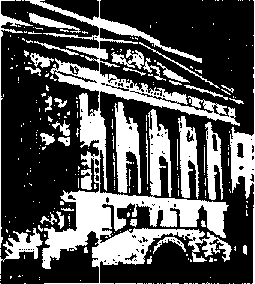 КЛАССИЧЕСКИЙ
УНИВЕРСИТЕТСКИЙ УЧЕБНИКРелакиионный совет серии:Председатель совета
ректор Московского университета
В.А. СадовничийЧлены совета:Виханский О.С., Голиченков А.К., Гусев М.В.,
Добреньков В.И., Донцов А.И., Засурский Я.Н.,
Зинченко Ю.П. (ответственный секретарь),
Камзолов А.И. (ответственный секретарь),
Карпов СП., Касимов Н.С., Колесов В.П.,
Лободанов А.П., Лунин В.В., Лупанов О.Б.,
Мейер М.С., Миронов В.В. (заместитель председателя),
Михалев А.В., Моисеев Е.И., Пушаровский А.Ю.,
Раевская О.В., Ремнева М.Л., Розов Н.Х.,
Салецкий A.M. (заместитель председателя),Сурин А.В., Тер-Минасова С.Г.,Ткачук В.А., Третьяков Ю.Д., Трухин В.И.,
Трофимов В.Т. (заместитель председателя), Шоба С.А.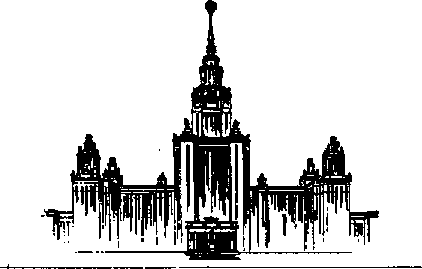 Московский государственный университет имени МБ. ЛомоносоваКРИМИНАЛИСТИКА3-е издание,переработанное и дополненноеПод редакцией
доктора юридических наук,
профессора Н.П. ЯблоковаРекомендовано Министерством образования Российской Федерации
в качестве учебника для студентов высших учебных заведений,
обучающихся по направлению 521400 «Юриспруденция»
и специальности 021100 «Юриспруденция»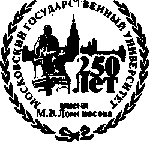 Издательстзо Юристь
2005УДК 343.98(075.8)
ББК 67.52
К82Рецензенты:заслуженный деятель науки РФ, доктор юрид. наук, профессор В.П. Лавров;
кафедра управления органами расследования преступлений
Академии управления МВД РоссииКоллектив авторов:Волчецкая Т.С., проф., докт. юрид. наук — § 4 гл. 4; Колдин В.Я., проф., докт. юрид.
наук — § 1, 3, 4 гл. 1 (в соавт. с Н.П. Яблоковым), § 1-3 гл. 4, гл. 5, 10, § 2 гл. 13, § 1,2
гл. 14, гл. 17, 19, 21, 33; Крылов В.В., проф., докт. юрид. наук — гл. 30, 35; Лашко Н.Н.,
канд. юрид. наук — гл. 34; Лушечкина М.А., доц., канд. юрид. наук — гл. 9, § 4 гл. 12,
алфавитно-предметный указатель; Поташник Д.П., доц., канд. юрид. наук — гл. 2, § 3
гл. 12, § 3, 4 гл. 14; Самошина З.Г., доц., канд. юрид. наук — § 5 гл. 12, гл. 15, 22, 25; 39
(в соавт. с Н.ТТ. Яблоковым!: Сотов А.И., канл. торил, наук — гл. 36; Ткачев А.В., доц.,
канд. юрид. наук — § 5 гл. 14; Цветков С.И.1 проф., докт. юрид. наук — гл. 8;
Центров Е.Е., проф., докт. юрид. наук — § 1, 2 гл. 12, § 3 гл. 13, гл. 20, 24, 26, 31;
Яблоков Н.П., проф., докт. юрид. наук — предисловие; § 1, 3, 4 гл. 1 (в соавт. с
В.Я. Колдиным), § 2, 5 гл. 1, гл. 3, 6, 7, 11, § 1, 4 гл. 13, гл. 16, 18, 23, 27, 28, 29, 32, 37.
38; 39 (в соавт. с З.Г. Самошиной), 40.К82 Криминалистика: Учебник / Отв. ред. Н.П. Яблоков. —
3-е изд., перераб. и доп.— М.: Юристъ, 2005. — 781 с.ISBN 5-7975-0728-5 (в пер.)Учебник отражает современное состояние криминалистики как науки и
учебной дисциплины с учетом требований криминалистической практики и
обучения в высших юридических учебных заведениях. Его авторы, в основном
придерживаясь традиционной структуры данной учебной дисциплины, раскры-
вают содержание всех четырех частей криминалистики: ее теории и методоло-
гии, всех основных практических и научных аспектов криминалистической
техники, криминалистической тактики и криминалистической методики рас-
следования преступлений. Должное внимание уделено информационно-компь-
ютерному и иному информационно-техническому обеспечению криминали-
стической деятельности. Обновлено содержание большинства глав всех частей
криминалистики.Учебник предназначен для студентов юридических вузов, факультетов,
академий, а также юридических колледжей.УДК 343.98(075.8)
ББК 67.52ISBN 5-7975-0728-5© «Юристъ», 2005Уважаемый читатель!Вы открыли одну из замечательных книг, изданных в се-
рии «Классический университетский учебник», посвященной
250-летию Московского университета. Серия включает свыше
150 учебников и учебных пособий, рекомендованных к изданию
учеными советами факультетов, редакционным советом серии
и издаваемых к юбилею по решению Ученого совета МГУ.Московский университет всегда славился своими профессо-
рами и преподавателями, воспитавшими не одно поколение сту-
дентов, впоследствии внесших заметный вклад в развитие на-
шей страны, составивших гордость отечественной и мировой
науки, культуры и образования.Высокий уровень образования, которое дает Московский
университет, в первую очередь обеспечивается высоким уровнем
написанных выдающимися учеными и педагогами учебников
и учебных пособий, в которых сочетаются как глубина, так и
доступность излагаемого материала. В этих книгах аккумулиру-
ется бесценный опыт методики и методологии преподавания, ко-
торый становится достоянием не только Московского универси-
тета, но и других университетов России и всего мира.Издание серии «Классический университетский учебник»
наглядно демонстрирует тот вклад, который вносит Московский
университет в классическое университетское образование в на-
шей стране и, несомненно, служит его развитию.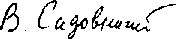 Решение этой благородной задачи было бы невозможным без
активной помощи со стороны издательств, принявших участие
в издании книг серии «Классический университетский учебник».
Мы расцениваем это как поддержку ими позиции, которую зани-
мает Московский университет в вопросах науки и образования.
Это служит также свидетельством того, что 250-летний юбилей
Московского университета — выдающееся событие в жизни всей
нашей страны, мирового образовательного сообщества.В. А. СадовничийРектор Московского университета,
академик РАН, профессорОГЛАВЛЕНИЕСписок сокращений	14Предисловие	15Часть I. ТЕОРЕТИЧЕСКИЕ И МЕТОДОЛОГИЧЕСКИЕ ОСНОВЫ
КРИМИНАЛИСТИКИГлава 1. Криминалистика как наука и учебная дисциплина 	 19§ 1. Назначение и задачи криминалистики	19§ 2. Преступная деятельность и криминалистическая деятельностькак двуединый объект криминалистического изучения ...	23§ 3. Понятие криминалистики и ее место в системе юридическихи иных наук	27§ 4. Система криминалистики	32§ 5. Криминалистические знания как элемент юридической дея-
тельности 	37Глава 2. История криминалистики	39§ 1. Возникновение криминалистики и ее развитие в начальнойпериод	39§ 2. Отечественная криминалистика. Ее возникновение, развитиеи современное состояние.	42§ 3. Криминалистические экспертные и научные учреждения. . .	50Глава 3. Информационное Отражение преступлений, криминалисти-
ческая характеристика, ситуационные особенности преступной дея-
тельности и ее расследования	53§ 1. Характер информационного отражения преступлений вовне . 53
§ 2. Криминалистическая характеристика преступлений ...	.60§ 3. Криминальные и криминалистические ситуации	73Глава 4. Методология криминалистики	78§ 1. Основные понятия	78§ 2. Особенности использования в криминалистике методов фи-
лософского и общенаучного уровня	82§ 3. Специальные методы криминалистики	90§ 4. Метод моделирования в криминалистической деятельности. . 93Глава 5. Криминалистическая идентификация (теоретическиеосновы).	101§ 1. Значение и понятийный аппарат теории криминалистичес-
кой идентификации	101§ 2.	Структура поисково-идентификационной деятельности . . . 103§ 3. Научные основы и структура криминалистической иденти-
фикации 	108§ 4. Процессуальные формы и структура взаимодействия субъ-
ектов, осуществляющих доказывание тождества	117Глава 6. Криминалистические версии и основы планово-
организационного обеспечения криминалистической деятельности . . 119§ 1. Криминалистические	версии	119§ 2. Планово-организационное обеспечение криминалистическойдеятельности	128§ 3. Криминалистические, организационные и правовые основы
взаимодействия следователей с оперативно-розыскными
органами	138Глава 7. Криминалистические профилактика, прогнозирование
и диагностика	140§ 1. Основы криминалистической профилактики	140§ 2. Основы криминалистического прогнозирования	147§ 3. Основы криминалистической диагностики	154Глава 8. Информационно-компьютерное обеспечение криминалисти-
ческой деятельности	157§ 1. Понятие и значение информационно-компьютерного обеспе-
чения криминалистической деятельности	157§ 2. Информационно-аналитическая работа следователя по при-
нятию криминалистических решений	159§ 3. Формы и методы использования средств вычислительнойтехники в криминалистической деятельности	164Глава 9. Криминалистическое	изучение личности	170§ 1. Понятие и задачи криминалистического изучения личности. 170
§ 2. Объем и методы криминалистического изучения личности . 176
§ 3. Особенности криминалистического изучения личности участ-
ников процесса расследования	181Часть II. КРИМИНАЛИСТИЧЕСКАЯ ТЕХНИКАГлава 10. Общие положения криминалистической техники .	.	.	187§ 1. Понятие и предмет криминалистической техники .	.	.	.187§ 2. Роль криминалистической техники в разработке мер пре-
дупреждения преступлений	191§ 3. Важнейшие методы технико-криминалистического исследо-
вания	192Глава 11. Криминалистическая фотография, видео- и звукозапись . . 203§ 1. Понятие, значение и система криминалистической фотогра-
фии, видео- и звукозаписи.	203§ 2. Следственная фотография	206§ 3. Экспертная (исследовательская) фотография	219§ 4. Применение видео- и звукозаписи в криминалистическойдеятельности	225§ 5. Процессуально-криминалистическое оформление применениякриминалистической фотосъемки, видео- и звукозаписи .	.227Глава 12. Криминалистическое исследование следов.	230§ 1. Понятие и виды следов в криминалистике. Система крими-
налистического следоведения	230§ 2. Криминалистическая трасология	237§ 3. Криминалистическое исследование материалов, веществ,изделий из них и следов их применения	257§ 4. Криминалистическое исследование запаховых следов ....	263§ 5. Криминалистическое исследование видео- и фоноскопичес-
кой материальной следовой информации	268Глава 13. Криминалистическое исследование оружия, взрывных уст-
ройств, взрывчатых веществ и следов их применения	273§ 1. Понятие и система данной отрасли криминалистическихисследований	273§ 2. Криминалистическая баллистика	276§ 3. Криминалистическое исследование холодного оружия .	. .	294§ 4. Криминалистическое исследование взрывных устройстви взрывчатых веществ.	301Глава 14. Криминалистическое исследование документов	305§ 1. Документ — вещественное доказательство как объект крими-
налистического исследования	305§ 2. Почерковедческое исследование документов	306§ 3. Автороведческое исследование документов	319§ 4. Технико-криминалистическое исследование документов. . .	326§ 5. Криминалистическое исследование компьютерной инфор-
мации 	344Глава 15. Криминалистическая идентификация человека по при-
знакам внешности	364§ 1. Научные основы идентификации человека по признакамвнешности	364§ 2. Признаки внешности человека	366§ 3. Источники информации о внешнем облике человека ....	372§ 4. Фотопортретная экспертиза	375Глава 16. Информационно-справочное обеспечение криминалисти-
ческой деятельности (криминалистическая	регистрация)	378§ 1. Понятие, значение и система информационно-справочногообеспечения криминалистической	деятельности	378§ 2. Оперативно-справочные учеты	382§ 3. Розыскные учеты	385§ 4. Криминалистические учеты	387§ 5. Экспертно-криминалистические справочно-вспомогательныеколлекции и картотеки	390§ 6. Тенденции развития криминалистической регистрации . . . 392Часть III. КРИМИНАЛИСТИЧЕСКАЯ ТАКТИКАГлава 17. Общие положения криминалистической тактики .	.	395§ 1. Понятие криминалистической тактики	395§ 2. Тактический прием в системе криминалистической деятель-
ности 	397§ 3. Использование достижений гуманитарных, естественныхи технических наук в криминалистической тактике ....	399§ 4. Логико-информационная структура следственного действияи тактической комбинации	400Глава 18. Тактика взаимодействия следователей и оперативно-ро-
зыскных органов при расследовании	403§ 1. Общие вопросы тактики взаимодействия следователейс оперативно-розыскными органами	403§ 2. Тактика отдельных видов	взаимодействия	409Глава 19. Формы и тактика использования специальных знанийпри расследовании преступлений	413§ 1. Формы применения специальных знаний при расследова-
нии 	413§ 2. Применение специальных знаний следователем, с участиемспециалиста и посредством экспертизы	414§ 3. Подготовка и назначение экспертизы	416§ 4. Получение образцов для сравнительного исследования ...	421§ 5. Проведение экспертизы	423§ 6. Оценка и использование заключения эксперта	425Глава 20. Тактика осмотра места происшествия	429§ 1. Основные понятия, задачи и принципы следственногоосмотра	429§ 2. Тактические приемы осмотра места происшествия .	.	.	.436§ 3. Заключительная стадия осмотра	448Глава 21. Тактика следственного эксперимента	453§ 1. Понятие следственного эксперимента, его виды и значение	.	453§ 2. Планирование и организация следственного эксперимента	.	456§ 3. Условия и приемы проведения опытов	459§ 4. Фиксация результатов следственного эксперимента .	.	.	.461§ 5. Оценка достоверности и доказательственного значения ре-
зультатов следственного эксперимента	462Глава 22. Тактика обыска и выемки	465§ 1. Понятие, задачи, виды обыска и выемки	465§ 2. Основные тактические приемы обыска. Тактические особен-
ности проведения отдельных видов обыска	468§ 3. Личный обыск	476§ 4. Производство выемки	478§ 5. Фиксация результатов обыска и выемки	479Глава 23. Тактика осуществления контроля и записи переговоров	.	.481§ 1. Понятие контроля и записи переговоров	481§ 2. Тактические особенности контроля и записи переговоров	.	.	482§ 3. Фиксация результатов контроля и записи	483Глава 24. Тактика допроса и очной ставки	485§ 1. Понятие, задачи и значение допроса	485§ 2. Общие тактические положения допроса	486§ 3. Психологические основы допроса	488§ 4. Тактика допроса свидетелей и потерпевших	494§ 5. Тактические особенности допроса при участии защитника.	.	501§ 6. Тактика допроса подозреваемого и	обвиняемого.	507§ 7. Особенности тактики допроса несовершеннолетних .	.	.	.514§ 8. Тактика допроса на очной ставке	515§ 9. Фиксация хода и результатов допроса и очной ставки	...	516Глава 25. Тактика предъявления для	опознания		518§ 1. Понятие предъявления для опознания, его объектыи виды	518§ 2. Тактические приемы подготовки к предъявлению дляопознания	520§ 3. Тактические приемы проведения предъявления для опо-
знания	524Глава 26. Тактика проверки показаний на месте	531§ 1. Понятие и процессуально-криминалистическое значениепроверки показаний на месте.	531§ 2. Тактические приемы проверки показаний на месте.	.	.	.	.534§ 3. Фиксация хода и результатов проверки показанийна месте	537Часть IV. КРИМИНАЛИСТИЧЕСКАЯ МЕТОДИКА РАССЛЕДОВАНИЯ
ПРЕСТУПЛЕНИЙГлава 27. Общие положения криминалистической методики рассле-
дования преступлений	541§ 1. Понятие, задачи, предмет и структура методики расследо-
вания 	541§ 2.	Научные основы методики расследования	544§ 3.	Ситуационные особенности этапов расследования	549Глава 28. Основы методики расследования преступлений по горя-
чим следам	553§ 1. Понятие и задачи методики расследования преступленийпо горячим следам	553§ 2. Основные положения методики расследования по горячимследам	555Глава 29. Основы методики расследования преступлений, совершен-
ных организованными преступными группами	 564§ 1. Особенности, понятие и структура современной организо-
ванной преступности	564§ 2. Общие черты криминалистической характеристики пре-
ступлений, совершаемых ОПТ.	566§ 3. Основные положения методики раскрытия и расследованияпреступлений, совершенных ОПТ.	571Глава 30. Расследование убийств.	582§ 1. Общие замечания и криминалистическая характеристикаубийств	582§ 2. Типовые следственные ситуации и версии	589§ 3. Начальный этап расследования	592§ 4. Последующие этапы расследования	598Глава 31. Расследование половых преступлений	601§ 1. Криминалистическая характеристика половых преступ-
лений 	 601§ 2. Типовые следственные ситуации и особенности планирова-
ния расследования	606§ 3. Начальный этап расследования	611§ 4. Последующий этап расследования	620Глава 32. Расследование преступлений против собственности, совер-
шенных путем присвоения, растраты, мошенничества и вымогатель-
ства 	623§ 1. Криминалистическая характеристика хищений	623§ 2. Расследование хищений, совершенных путем присвоенияи растраты	629§ 3. Расследование хищений, совершенных путем мошенни-
чества 	637§ 4. Расследование хищений, совершенных путем вымогатель-
ства 	642Глава 33. Расследование краж, грабежей и разбойных нападений . . 649§ 1. Криминалистическая характеристика краж, грабежейи разбоев. Обстоятельства, подлежащие установлению . . . 649§ 2.	Расследование краж	651§ 3.	Расследование грабежей и разбоев	657Глава 34. Расследование финансовых преступлений	6 61§ 1. Криминалистическая характеристика финансовых преступ-
лений 	661§ 2. Типовые следственные ситуации и особенности расследо-
вания 	670Глава 35. Расследование преступлений в сфере компьютерной ин-
формации 	679§ 1. Криминалистическая характеристика преступлений в сферекомпьютерной информации	679§ 2. Типовые следственные ситуации и общие направленияи методы расследования	684§ 3. Особенности расследования на начальном и последующихэтапах	688Глава 36. Расследование преступлений в сфере налогообложения . . 694§ 1. Криминалистическая характеристика преступлений в сференалогообложения	694§ 2. Типовые следственные ситуации и особенности методикирасследования	702Глава 37. Расследование взяточничества и других видов коррупции . 713§ 1. Криминалистическая характеристика взяточничества и иныхвидов коррупции	713§ 2. Типовые следственные ситуации, версии и планирование рас-
следования 	717§ 3.	Первоначальные и последующие	следственные действия . . 719Глава 38. Расследование преступных нарушений требований про-
мышленной безопасности, правил техники безопасности труда
и пожарной безопасности	725§ 1. Криминалистическая характеристика данной группы пре-
ступлений 	725§ 2. Особенности расследования нарушений требований промыш-
ленной безопасности и правил техники безопасности ....	728пожарной безопасности	738§ 3. Особенности расследования преступных нарушений правилГлава 39. Расследование преступных нарушений правил дорожногодвижения и эксплуатации транспортных средств	746§ 1. Криминалистическая характеристика данных преступлений. 746
§ 2. Типовые следственные ситуации и планирование расследо-
вания 	750§ 3. Начальный этап расследования	752§ 4. Последующий этап расследования	760Глава 40. Расследование экологических преступлений	762§ 1. Криминалистическая характеристика экологических пре-
ступлений	762§ 2. Типовые следственные ситуации, версии и планированиерасследования	765§ 3. Первоначальные и последующие следственные и иныедействия	767Алфавитно-предметный указатель	774СПИСОК СОКРАЩЕНИЙАБДАИСАПКБКИВШ МВД
ГИБДДГИЦ МВДжсзицИКРипсицкэмвиМБИМБСмикмимМИФМРК, РДУ, РУ
МУФнотОЗУCMCстэдТК РФ
УК РФ
УПК РФ
УФ
УФС
ФСБэкцавтоматизированный банк данных
автоматизированная информационная система
аппаратно-программный комплекс
банк криминальной информации
Высшая школа МВД РоссииГосударственная инспекция безопасности дорожно-
го движения МВД РоссииГлавный информационный центр МВД России
желтый светофильтр
зонально-информационный центр
идентификационный комплект рисунков
информационно-поисковая система
информационный центркриминалистическая экспертиза материалов, ве-
ществ и изделий
микроскоп биологический
микроскоп бинокулярный сравнительный
микроскоп инфракрасный
микроскоп инструментальный
микрофотоустановка
репродукционные фотоустановки
микроскоп ультрафиолетовый
научная организация труда
оперативное запоминающее устройство
синтетическое моющее средство
судебно-техническая экспертиза документов
Трудовой кодекс РФ
Уголовный кодекс РФ
Уголовно-процессуальный кодекс РФ
ультрафиолетовые лучи
ультрафиолетовый светофильтр
Федеральная служба безопасности РФ
Экспертно-криминалистический центр МВД Рос-
сииПРЕДИСЛОВИЕКриминалистика — одна из тех юридических наук, о которой
справедливо говорят, что она находится на переднем крае борь-
бы с преступностью. Вряд ли можно точнее определить ее соци-
альное назначение. Именно криминалистика на основе результа-
тов научного изучения разных видов преступной деятельности
и опыта борьбы с ней, соответствующих научных рекоменда-
ций дает в руки следователей, дознавателей и экспертов-
криминалистов научно обоснованные и проверенные практикой
средства, приемы и методы раскрытия, расследования и преду-
преждения любых преступлений в рамках уголовного судопро-
изводства. В современных же условиях, когда возрастают про-
фессионализм и организованность преступной деятельности,
значение криминалистики трудно переоценить.Криминалистика — динамично развивающаяся юридическая
наука. Основной ее задачей является удовлетворение насущных
потребностей правоохранительных органов в эффективных сред-
ствах и методах деятельности при решении задач уголовного су-
допроизводства. В этих целях криминалистика не только выде-
ляет и совершенствует все ценное из практики борьбы с
преступностью, но и широко и творчески использует данные
естественно-технических и других наук, следственный и судеб-
ный опыт при разработке криминалистических средств, приемов
и методов деятельности по расследованию и судебному рассмот-
рению уголовных дел. При этом возможности криминалистики в
деле обеспечения следствия и суда достоверной и объективной
доказательственной и иной криминалистически значимой ин-
формацией, необходимой для правильного разрешения уголов-
ных дел, постоянно растут.В настоящее время отечественная криминалистика находится
на подъеме. Российские криминалисты, понимая всю важность
своих научных поисков и практических рекомендаций для со-
трудников правоохранительных органов, в научных разработках
активно используют современные достижения из многих областей
научных знаний, могущих быть использованными в деле борьбы
с преступностью. Значительное внимание при этом уделяется
информационно-компьютерному обеспечению этой деятельности
криминалистов. Указанное направление научных и практических
поисков является одним из важнейших в дальнейшем совершен-
ствовании криминалистической деятельности по расследованию
преступлений. И это вполне объяснимо, ибо информационно-
компьютерное обеспечение — важнейший современный катализа-
тор любой творческой и практической деятельности.В результате указанных и иных поисков творческий потенци-
ал современной криминалистики расширился. Арсенал рекомен-
дованных средств, приемов и методов раскрытия и расследования
преступлений стал более современным и эффективным. Так, поя-
вилась возможность выявлять и использовать в целях доказыва-
ния и криминалистического поиска новые следы преступника (ве-
щественного, теплового и запахового характера), расширились
возможности исследования некоторых традиционных следов пре-
ступления. Стало возможным не только аккумулировать в памяти
ЭВМ тактические приемы и методы расследования, накопленные
поколениями следователей, но и использовать эту информацию в
практике расследования конкретных преступлений и обучения
студентов — будущих следователей, экспертов-криминалистов,
прокуроров и судей. Компьютеризация ускорила передачу и обмен
полученной в ходе следствия криминалистической информацией
между субъектами криминалистической деятельности.В настоящем, переработанном издании учебника, подготов-
ленном профессорско-преподавательским коллективом кафед-
ры криминалистики юридического факультета МГУ на основе
предыдущего издания (Криминалистика / Отв. ред. Н.П. Ябло-
ков. 2-е изд., перераб. и доп. М., 2003), не только показано со-
временное состояние криминалистики как науки и учебной дис-
циплины в ее сложившемся традиционном виде, но и полнее
раскрыты современные тенденции развития криминалистики и
возможности ее технического, тактического и методического ар-
сенала в деле не только борьбы с преступностью, но и в других
видах юридической деятельности. Вместе с тем авторы в силу
своих возможностей стремились привлечь интерес студентов-
юристов к очень важной юридической профессии криминалиста
в любом ее виде.Проф. Н.П. ЯблоковНа основе данного учебника разрабатывается программа кур-
са криминалистики. Она может быть использована при подго-
товке рабочих программ изучения курса криминалистики в лю-
бом юридическом вузе.ТЕОРЕТИЧЕСКИЕЧАСТЬ IИ МЕТОДОЛОГИЧЕСКИЕ
ОСНОВЫ КРИМИНАЛИСТИКИГлава 1. КРИМИНАЛИСТИКА КАК НАУКА И УЧЕБНАЯ
ДИСЦИПЛИНА§ 1. Назначение и задачи криминалистикиИстинное содержание криминалистики хотя и не лишено неко-
торых приключенческо-детективных черт, не соответствует оби-
ходным представлениям об этой науке, сформировавшимся на
основе детективной литературы, журналистских репортажей,
теле- и кинофильмов детективного жанра.Чаще всего криминалистику представляют как собрание ост-
росюжетных детективных историй, герои которых — умелые
и находчивые сыщики, следователи и всезнающие эксперты-
криминалисты, используя всевозможные тщательно осмыслен-
ные приемы и различные специальные средства поиска и иссле-
дования доказательств даже на микроуровне, успешно раскры-
вают самые сложные и запутанные преступления. Конечно,
подобная эффективная деятельность указанных героев невоз-
можна без знания и профессионального владения ими средства-
ми, приемами и методами криминалистики. Однако такое пред-
ставление не раскрывает глубинной сути и содержания
криминалистики как науки и учебной дисциплины, в то же вре-
мя оно наглядно и доходчиво иллюстрирует огромную роль
технико-тактического и методического арсенала криминалисти-
ки в деле обеспечения успеха в раскрытии и расследовании лю-
бого преступления, каким бы запутанным и сложным поначалу
оно ни казалось.Современная криминалистика как специальная юридиче-
ская наука прикладного характера опирается на солидную пра-
вовую основу наук криминального цикла, имеет свою достаточ-
но разработанную общую теорию, соответствующие научные
методы исследования и систему частных криминалистических
теорий и методов. На этой правовой основе общего и частного
теоретического и методического характера разрабатываются
технико-криминалистические средства, тактические приемы и
методики расследования и предупреждения преступлений. Ука-
занные технические средства, тактические приемы и методика
расследования формируют систему криминалистики.Большие возможности средств, приемов и методов современ-
ной криминалистики в деле раскрытия преступлений, ее высокий
научно-технический уровень позволяют обоснованно отстаивать
тезис о принципиальной раскрываемости любого преступления.
Этот тезис подтверждается данными криминалистической техни-
ки (нет следов преступления, которые в принципе частично или
полностью нельзя было бы обнаружить), криминалистической
тактики (практически нет преступных уловок, которые нельзя
было бы выявить и расшифровать) и криминалистической мето-
дики расследования (нет следственных ситуаций, абсолютно тупи-
ковых и недоступных для раскрытия преступлений).Фактический же уровень раскрытия преступлений на прак-
тике, к сожалению, не соответствует указанным возможностям
криминалистики. Происходит это либо в силу криминалистиче-
ской безграмотности лиц, осуществляющих расследование, либо
в результате пренебрежения принципами и рекомендациями
науки криминалистики. Пренебрежение же наукой оборачивает-
ся уродливым деформированием практики.Деятельность профессионального опытного криминалиста и
особенно следователя нередко называют искусством. В этом есть
доля истины, но не вся. Как удачно по этому поводу заметил ос-
новоположник криминалистики Ганс Гросс, «труд судебного
следователя не есть искусство, но есть искусная деятельность,
состоящая из ряда отдельных действий и приемов, которые нуж-
но знать, а для этого предварительно их изучать...».То, что деятельность криминалиста порой сравнивается с ис-
кусством, не случайно, ибо криминалистика, изучающая спосо-
бы и механизм совершения разных видов преступлений, иссле-
дующая и обобщающая следственный опыт борьбы с ними,
разрабатывает на основе использования данных отдельных есте-
ственных, технических и гуманитарных наук средства, приемы
и методы раскрытия, расследования и предупреждения любых
преступлений. Поэтому она и является одной из ведущих
научно-учебных юридических дисциплин, обеспечивающих пре-
жде всего профессиональную подготовку следственных, экс-
пертно-криминалистических, оперативно-розыскных работни-
ков, а также прокуроров. Вместе с тем знание криминалистики
необходимо судьям, адвокатам, работникам частной детектив-
ной и охранной деятельности, нотариусам, работникам банков
и многих других юридических специальностей.Большое значение данных криминалистики для практиче-
ской деятельности в сфере предварительного и судебного следст-
вия и других областей юридической деятельности ставит ее
в ряд весьма важных юридических наук прикладного характера.Общая задача криминалистики как науки прикладной обу-
словлена ее социальным назначением — своими научными раз-
работками на основе всестороннего использования достижений
современной науки и техники сделать деятельность органов до-
знания, предварительного следствия, суда, криминалистической
экспертизы наиболее оптимальной, научно продуманной и осна-
щенной современными специальными средствами, приемами
и методами борьбы с преступностью.Общая задача криминалистики конкретизируется примени-
тельно к основным целевым назначениям уголовного судопроиз-
водства, обозначенным действующим УПК РФ — обеспечению
досудебного производства (предварительного следствия или до-
знания) по уголовному делу эффективными техническими сред-
ствами, приемами и методами его ведения; установлению и изо-
бличению лица или лиц, виновных в совершении преступления;
созданию необходимой доказательственной базы для их справед-
ливого наказания или освобождения от него (ст. 6, 21 УПК РФ).
В успешном решении этих задач большую роль играет быстрое
раскрытие расследуемого преступления.При этом под раскрытием преступления в криминалистиче-
ском смысле понимаются определенные структурные состояния
фактических данных о расследуемом событии в ходе следствен-
ной деятельности. Раскрытым (но не полностью) преступление
считается, когда установлены существенные для разрешения
дела фактические обстоятельства, а также лицо, совершившее
преступление, которому может быть предъявлено обвинение.
Важной составной частью такого раскрытия является обнаруже-
ние признаков скрытого (латентного) преступления, например,
хищения) и признаков преступления в выявленных событиях
(взрыве, пожаре, дорожно-транспортном происшествии), могу-
щих быть и непреступными. Полностью раскрытым преступле-
ние на стадии предварительного расследования считается, когда
составлено обвинительное заключение по делу и оно утверждено
прокурором. Окончательно раскрытым преступление считается
после вступления приговора суда в законную силу.Содержание расследования преступлений во многом опреде-
ляется результативностью деятельности по раскрытию преступ-
ления. Вместе с тем оно определяется и деятельностью, на-
правленной на выявление обстоятельств, связанных с личностью
преступника; характером и размером вреда, причиненного престу-
плением, выявлением смягчающих и отягчающих обстоятельств,
которые могут повлечь за собой освобождение от уголовной ответ-
ственности, и других данных, которые в совокупности позволяют
обеспечить правильное применение закона к расследуемому слу-
чаю, гарантируют привлечение к ответственности именно винов-
ного и не позволяют это сделать в отношении невиновного. Наря-
ду с решением этих задач в процессе расследования реализуются и
процессуальные функции, в частности процессуальное руково-
дство следователя, обеспечение прав и законных интересов участ-
ников процесса, отстаивание интересов потерпевших, нарушен-
ных преступлением, предупреждение преступлений и др.Основание для разграничения раскрытия и расследования пре-
ступлений лежит в познавательной и удостоверительной функци-
ях уголовного процесса. Иными словами, при расследовании факт
преступления должен быть не только детально познан, что суще-
ственно для его раскрытия и решения отдельных задач расследо-
вания, но и надлежащим образом процессуально удостоверен.Под предупреждением преступлений в криминалистике по-
нимается система приемов выявления причин и способствую-
щих преступлению условий, объектов криминалистическо-
профилактического воздействия, а также профилактических
мер, затрудняющих совершение новых аналогичных преступле-
ний, пресекающих или прерывающих преступную деятельность
конкретных лиц.Оптимизация указанных видов процессуальной поисково-
познавательной деятельности с помощью криминалистики осу-
ществляется путем использования в этих целях ее теоретиче-
ских положений, общих, частнонаучных методов и разработки
специальных криминалистических средств и методов.Общая задача криминалистики, обусловленная ее социаль-
ной функцией и местом в системе юридических наук крими-
нального цикла, предполагает существование ряда частных за-
дач, отражающих внутреннюю структуру и методологию
криминалистики. К числу таких задач относятся:— выявление и исследование общих объективных законо-
мерностей и явлений в практике совершения преступлений
и деятельности по их расследованию;— разработка и совершенствование на основе данных указан-
ного исследования методов и средств практической деятельности
по раскрытию, расследованию и предупреждению преступлений.Решение этих задач способствует формированию и совершен-
ствованию научного аппарата криминалистики (понятий, прин-
ципов, классификаций, общей и частной теории, учений и т.д.).
Как видно из приведенного перечня, непосредственную связь
с социальной функцией криминалистики имеет итоговая задача
криминалистики, обеспечивающая должный «выход» ее науч-
ных рекомендаций в практическую деятельность по борьбе
с преступностью. Однако в ряду задач каждая последующая вы-
текает и обусловливается предыдущей.§ 2. Преступная деятельность и криминалистическая
деятельность как двуединый объект криминалистического
изученияОсновным способом целевого взаимодействия человека, целого
общества и всего человечества с окружающей его природой и ма-
териальным миром является деятельность. Поэтому деятельно-
стный подход к уяснению объекта и предмета криминалистики
является наиболее точным. С точки зрения такого подхода
в предметно-понятийном аппарате криминалистики необходимо
выделить понятие объекта и предмета ее изучения. Под пер-
вым понимаются отдельные виды человеческой деятельности,
являющиеся частью объективной реальности жизни общества и
представляющие главный интерес для криминалистики. Под
вторым — те конкретные аспекты (элементы) каждой такой дея-
тельности, изучение которых может быть обеспечено средствами
и методами криминалистики.Соответственно в криминалистике можно выделить два объ-
екта или двуединый объект познания — преступную деятель-
ность и криминалистическую деятельность по ее расследованию
и предупреждению.Преступная деятельность, очерченная и нормативно описан-
ная в Уголовном кодексе, включает в себя все роды, виды
и группы преступлений, предусмотренные законом. Преступные
деяния могут совершаться индивидуально,, группой субъектов,
организованной группой, преступным сообществом и носить
тщательно продуманный и организованный характер. Структур-
но эта деятельность как система складывается из следующих
элементов: субъекты (основные и второстепенные участники
деяний), предмет (жертва) посягательства, его цель (вся субъек-
тивная сторона состава преступления), само преступное поведе-
ние (способы и средства, уловки и ухищрения, используемые
преступниками), обстановка совершения (все окружающие
субъекта условия, в которых совершается преступная деятель-
ность) и результат (физический, имущественный и моральный
вред, причиненный потерпевшему, охраняемым законом отно-
шениям).Информация об указанных элементах, содержащаяся в сле-
дах — последствиях любой преступной деятельности, имеющая
главным образом познавательно-розыскной характер, позволяет
получить представление о ее криминалистических особенностях
и взаимосвязях между ними (криминалистической характери-
стике) и выбрать наиболее действенные методы ее расследова-
ния.Криминалистическая деятельность — антагонистическая
преступной деятельности и порожденная последней, также раз-
деляется на несколько видов в зависимости от специфики стоя-
щих перед ней задач в борьбе с преступностью: криминалистиче-
ская деятельность по раскрытию и расследованию преступлений
(в определенной мере деятельность по судебному производству);
экспертно-криминалистическая деятельность; криминалистиче-
ская профилактическая деятельность; оперативно-розыскная
деятельность; криминалистическая научно-педагогическая дея-
тельность. Все виды деятельности полностью или частично явля-
ются объектами криминалистического изучения.Предварительное расследование преступлений само по себе
сложный вид деятельности, ибо как система решает задачи рас-
крытия и расследования преступлений, а также включает в себя
подсистему в виде следственно-профилактической деятельности,
являющейся в то же время частью общей криминалистической
профилактики. Вместе с тем следователь (дознаватель) сам как
основной элемент системы расследования тесным образом взаи-
модействует в процессе расследования с подразделениями опера-
тивно-розыскных и экспертно-криминалистических систем. Од-
нако хотя в рамках расследования обе эти криминалистические
системы действуют по заданию следователя (дознавателя), они
остаются самостоятельными видами криминалистической дея-
тельности.Структура всех видов криминалистической деятельности
формально, по названиям ее элементов, внешне сходна со струк-
турой преступной деятельности. Применительно к деятельности
по расследованию она такова. Ее объектом является любой вид
преступной деятельности, предусмотренный УК РФ. Ее основ-
ным субъектом является следователь (дознаватель), являющий-
ся организатором и исполнителем этой деятельности. Ему помо-
гают в этом оперативно-розыскные работники, эксперты,
специалисты, переводчики. В определенной мере к помощникам
можно отнести и понятых. В число участников, но не исполните-
лей указанной деятельности в соответствии с уголовно-процессу-
альным законом и с определенным им статусом включены сле-
дующие лица: обвиняемый, подозреваемый, их защитники,
потерпевший, гражданский истец, гражданский ответчик и их
представители. Цель и задачи расследования определены уго-
ловно-процессуальным законом. Следственные действия, а так-
же методы, приемы и способы и средства их производства — это
важнейшие части (элементы) расследования, из которых оно в
основном и складывается. Нередко параллельно с ними по
заданию следователя проводятся и оперативно-розыскные меро-
приятия, имеющие вспомогательное значение. Обстановка рас-
следования, в определенной степени определяющая следствен-
ную ситуацию, содержит сведения о том положении, которое
складывается при любом расследовании, об условиях, в которых
оно осуществляется на разных этапах.Преступная и криминалистическая деятельности являются
объектами изучения не только криминалистики. Первая изуча-
ется уголовным правом, криминологией и уголовным процес-
сом, а также рядом неюридических наук (психологией, социоло-
гией, медициной). Вторая — уголовным процессом, оперативно-
розыскной деятельностью и др. При этом каждая из смежных
дисциплин имеет свой специфический аспект внимания (интере-
са), который и является предметом ее изучения.При этом, для того чтобы правильно определить предмет
криминалистики в этих объектах научного познания, необходи-
мо вычленить в них те аспекты, которые не являются предметом
исследования других наук и дисциплин, а их изучение может
быть обеспечено лишь методами криминалистики.Поскольку преступную деятельность криминалистика изуча-
ет не вообще, а ее отдельные роды, группы, виды, то предметом
ее изучения в преступной деятельности являются те черты, при-
знаки и явления, в которых содержатся данные, необходимые
для формирования криминалистического представления о соот-
ветствующем роде, виде преступления, т.е. о криминалистиче-
ской их характеристике или криминалистической модели пре-
ступления. Вместе с тем изучаются особенности процесса
отражения указанных черт и признаков вовне и в виде следов-
последствий.Предметом криминалистического изучения в деятельности по
раскрытию, расследованию и предупреждению преступлений(как видов криминалистической деятельности) являются поиско-
во-познавательные процессы, которые позволяют выявить типо-
вые следственные ситуации, возникающие на различных этапах
расследования и требующие от следователя и других помогающих
ему криминалистов соответствующих технико-технологических
и тактико-методических приемов к их осуществлению.Поскольку преступная и криминалистическая деятельности
являются системами, состоящими из рассмотренных выше струк-
турных элементов, их функционирование во многом определяют
свойственные им закономерности. Преступной деятельности, в
частности, свойственны следующие закономерности: наличие
причинно-следственных взаимосвязей между отдельными струк-
турными ее элементами и их определяющее влияние на степень
отражения вовне; определяющее влияние сложившейся обстанов-
ки и выбранного преступником способа совершения преступления
на его механизм и особенности его протекания; наличие характер-
ных поведенческих связей между субъектом преступления и
жертвой; проявление объективно повторяющихся комплексов
следов-последствий, характерных для различного рода преступле-
ний и криминалистических ситуаций; типичность формирования
образной и словесной информации о преступлении и др.Для криминалистической деятельности по раскрытию, рассле-
дованию и предупреждению преступлений свойственны следую-
щие закономерности в виде постоянно действующих факторов:
возникновение и повторение однотипных следственных ситуаций;
фактическое постоянство видов и набора источников уголовно-
процессуальной и криминалистической информации; стабиль-
ность критериев выбора и набора средств и методов обнаружения,
фиксации, изъятия, исследования, оценки и использования зна-
чимой информации по делу; постоянная необходимость сочетания
типичности и атипичности в действиях субъектов уголовно-
процессуальной деятельности; типичность в поведении на следст-
вии субъектов преступления, потерпевших и свидетелей с учетом
вида, особенностей расследуемых преступлений, психофизиологи-
ческих, временных и иных факторов и т.д.Выявление и познание криминалистикой комплекса перечис-
ленных объективных закономерностей и объективно действую-
щих факторов необходимо не только для определения ее предме-
та, но и для решения стоящих перед ней задач, как общих для
наук криминалистического цикла, так и специфических, обуслов-
ленных социальной служебной функцией криминалистики.Из вышеизложенного видно, что основным объектом крими-
налистического изучения являются определенные виды челове-
ческой деятельности: с одной стороны, поведение преступника
и его соучастников (преступная деятельность), в первую очередь
как объект познания, а затем и предупреждения, с другой —
деятельность следователя и других криминалистов как объект
познания и ее оптимизации.§ 3. Понятие криминалистики и ее место в системе
юридических и иных наукРезультаты научного анализа объектов криминалистического
изучения, использования данных родственных наук криминал ь-
но-правового цикла, а также естественных, технических и иных
специальных наук лежат в основе создания теории и методоло-
гии криминалистики, ее отдельных теорий и учений, форми-
рующих базу для разработки технических средств, тактических
приемов и методов раскрытия, расследования и предупреждения
преступлений.С учетом вышеизложенного можно дать следующее определе-
ние науки криминалистики как одной из юридических наук:Криминалистика — наука, исследующая закономерности
преступных деяний, механизм их отражения в источниках
информации, особенности деятельности по раскрытию, рассле-
дованию и предупреждению всех видов преступлений и разра-
батывающая на этой основе и использовании данных юридиче-
ских и других наук средства и методы указанной деятельности
с целью обеспечения надлежащего применения процессуально-
материальных правовых норм.Криминалистика, юридическая сущность которой обусловле-
на ее общими и частными задачами, объектами и предметом по-
знания, ее социальной значимостью, служебными функциями
и строгим соответствием ее разработок и рекомендаций уголовно-
процессуальному закону, тесным образом связана прежде всего с
другими науками криминально-правового цикла, а также рядом
естественных, технических и иных гуманитарных наук.Место криминалистики в системе наук уголовно-правового
цикла и ее соотношение с науками уголовно-процессуального
и уголовного права определяются в первую очередь функцией
криминалистического знания о преступлении. В иерархии зна-
ния о преступной деятельности, исследуемой науками уголовно-
правового цикла, отчетливо выделяются четыре уровня: крими-
налистическое, процессуальное, криминологическое и матери-
ально-правовое знание.В процессе расследования преступления принципиально
важным является то обстоятельство, что криминалистическое
знание никогда не выступает как самоцель, а всегда только сред-
ством получения таких сведений о расследовании деяний, на ос-
нове которых решаются предусмотренные законом для этого
случая процессуальные и уголовно-правовые задачи.Криминалистическое знание (информация о расследуемом
событии), полученное в результате криминалистического поиска
и исследования источников, является исходным, обеспечивает
получение доказательственной информации и служит основани-
ем принятия криминалистических (методических, тактических
и технических) процессуальных решений. Криминалистическая
информация, являющаяся во многом уголовно-релевантной, при
этом может выступать как в форме судебных доказательств, так
и в форме процессуально не оформленных сведений.Процессуальное знание о преступлении (информация о пред-
мете доказывания) может быть получено только на основе иссле-
дования судебных доказательств при осуществлении процессу-
альных действий, т.е. имеет характер нормативного знания. Оно
обеспечивает принятие процессуальных решений, связанных
с движением дела в уголовном процессе.Криминологическое знание дает другим наукам криминаль-
ного цикла не только социальное объяснение преступности, но
и свою характеристику отдельных преступлений с точки зрения
особенностей, порождающих их причин и способствующих им
условий, факторов окружающей среды, а также своеобразия
личностных данных совершающих их субъектов. Эти знания на-
ряду с криминалистическими также являются исходными для
принятия криминалистических и процессуальных решений
о проведении профилактической деятельности по материалам
расследуемых уголовных дел.Материально-правовое знание, т.е. информация о составе
преступления, полученная в итоге процессуального доказывания,
также является нормативным знанием. Оно обеспечивает реше-
ние дела по существу, т.е. квалификацию содеянного, и назначе-
ние наказания за совершенное преступление. Поскольку методо-
логическая роль научных категорий, понятий, концепций
полностью обусловлена задачами практического исследования
преступлений, рассматриваемая структура охватывает не только
практическое, но и научное знание соответствующего уровня:
криминалистическое, процессуальное, материально-правовое. Та-
ким образом, речь идет об общей структуре, уровнях, иерархии,
функциональном назначении и разграничении знания о преступ-
ной деятельности.Тесная связь криминалистики с другими науками своего цик-
ла (уголовным процессом, уголовным правом, криминологией,
теорией оперативно-розыскной деятельности, судебной статисти-
кой) вполне естественна и закономерна. Более того, эта связь на-
ряду с ее служебными функциями во многом определяет ее
юридическую природу и предназначение. Исторически кримина-
листика родилась именно в недрах уголовно-процессуальной нау-
ки. Поэтому и неудивительно, что теоретические основы крими-
налистики и основанные на них рекомендации для практического
использования прежде всего теснейшим образом связаны с нау-
кой уголовного процесса и во многом опираются на уголовно-
процессуальные знания, в частности, на общие положения науки
уголовного процесса о сущности доказательств и доказывания, пре-
делах доказывания, относимости и допустимости доказательств,
принципах и правилах оценки их достоверности и значения для ус-
тановления обстоятельств предмета доказывания и др.Криминалистика обогащает науку уголовного процесса свои-
ми данными в целях усовершенствования уголовно-процессу-
ального законодательства.Не менее значительна связь криминалистики с уголовным
правом, многие положения которого также положены в основу
формирования криминалистики. В частности, данные уголовно-
го права о понятии преступления и его причинах, вины, стадиях
преступной деятельности, соучастии и другие важны для крими-
налистики при формировании криминалистической характери-
стики преступлений, разработки следственных версий, методик
расследования отдельных видов преступлений и др.Тесные взаимоотношения существуют между криминалисти-
кой и оперативно-розыскной деятельностью, особенно расши-
рившиеся в связи с принятием Федерального закона «Об опера-
тивно-розыскной деятельности» от 12 августа 1995 г. № 144-ФЗ1СЗ РФ. 1995. № 33. Ст. 3349.(далее — закон об ОРД). Общность основных задач, многих
используемых средств, приемов и методов обязывает при разра-
ботке криминалистических средств, приемов и методов учиты-
вать возможности оперативно-розыскной деятельности, а при
разработке технико-тактического и методического арсенала
оперативно-розыскной деятельности — положения теории и ре-
комендации криминалистики. Данные судебной статистики
в криминалистике учитываются и используются как в целях
оценки действенности своих рекомендаций, так и для определе-
ния тех сторон криминалистической деятельности, которые
нуждаются в изучении и разработке соответствующих рекомен-
даций.Разграничение предмета криминалистики и криминологии
осуществляется по кругу решаемых задач. Криминалистика
исходя из тех задач, которые ставятся законом перед расследо-
ванием, в сфере предупреждения преступлений имеет свой соб-
ственный специфический аспект изучения. К предмету крими-
налистики в области профилактики преступлений относится
значительный круг вопросов, прежде всего связанных с совер-
шенствованием ее научно-практических разработок, обеспечи-
вающих эффективность деятельности по раскрытию и расследо-
ванию преступлений, а следовательно, и общую превенцию.
Вместе с тем большое внимание уделяется выявлению причин
преступлений и способствующих им условий и выработке на ос-
нове их изучения как главных направлений криминалистиче-
ской профилактики, так и конкретных профилактических мер
общего и специального характера при защите различного рода
объектов от преступного посягательства. В разработке приемов
и методов криминалистического предупреждения криминали-
стика опирается на криминологическую теорию предупрежде-
ния преступлений. Вышесказанное, однако, не исключает и
даже предполагает теоретическую разработку в криминалистике
отдельных проблем предупреждения преступлений, обеспечи-
вающих надлежащий уровень криминалистической профилак-
тики. Средствами криминалистики пресекаются начавшиеся и
предупреждаются готовящиеся преступления.Криминалистика с момента своего рождения активно и твор-
чески использует данные естественных и технических наук. Их
роль в формировании криминалистики как науки велика. Они
обогащают ее важными знаниями и повышают эффективность ее
научных рекомендаций для практики. Однако их использование
никоим образом не лишает криминалистику значения самостоя-
тельной области знания и юридической сущности. При этом ос-
новные пути превращения данных естественно-технических
наук в криминалистические знания и средства, приемы и мето-
ды различны. Они могут реализоваться путем их приспособле-
ния и преобразования в рамках криминалистических методик,
создаваемых для решения криминалистических задач.В литературе в свое время высказывалось мнение о целесооб-
разности создания самостоятельных судебных предметных наук
(судебной физики, судебной химии, судебной биологии и др.),
исходя из того, что естественно-научные методы и средства раз-
рабатываются не в криминалистике, а в соответствующих фун-
даментальных (материнских) науках.Представляется, что применение естественно-научных мето-
дов в криминалистике осуществляется не на основе замкнутой
системы какой-либо отдельной предметной науки, а на базе ком-
плексных методик, структура которых полностью определяется
криминалистической задачей обнаружения, фиксации, исследо-
вания следов, задачей идентификации объектов той или иной
природы. Перспективным направлением специализированных
криминалистических методик является создание лабораторных
комплексов, средств и методик, базирующихся на современной
высокочувствительной аналитической технике, ЭВМ, работаю-
щих по типовым программам в диалоговом режиме при макси-
мальном использовании банков данных, обеспечивающих точ-
ную классификацию и глубокую индивидуализацию объектов
исследования. Такого рода комплексы методов исследования во-
площают в себе совокупность данных физики, химии, биологии,
математики и кибернетики. Соответственно данные указанных
наук не могут выступать как самостоятельные предметные су-
дебные науки.Сказанное не относится к судебной медицине и судебной пси-
хиатрии, тесно связанным с криминалистикой и не только ис-
пользующим отдельные криминалистические знания, но истори-
чески сформировавшимся отдельно от криминалистики и
сохранившим свою естественно-научную самостоятельность в
силу четко ограниченного предмета и специфичности задач, свя-
занных с исследованием человеческого организма и его психики
и основанных на закономерностях химии, нормальной и патоло-
гической анатомии, физиологии, психологии и психиатрии.Не менее тесная связь прослеживается между криминалисти-
кой и юридической психологией и особенно ее частью, называе-
мой следственной психологией. Данные последней широко ис-
пользуются не только для разработок психологических основ
криминалистической тактики и методики расследования, но
и для формирования отдельных криминалистических учений,
например о навыках, методах распознания инсценировок, о спо-
собе совершения преступлений и т.д.Широко и творчески криминалистика заимствует положения
логики и особенно такие приемы логического мышления, как
анализ, синтез, дедукция и индукция, аналогия, обобщение, аб-
стракция и т.п. Использование сведений из области логики по-
зволили разработать «логику следствия», логические основы
криминалистической тактики.В свою очередь, широкое проникновение психологии и логи-
ки в криминалистику создало благоприятные условия для ис-
пользования в разработке криминалистических приемов и мето-
дов расследования данных групп математических наук (теории
игр, теории рефлексивных игр), а также кибернетики.В выборе наиболее эффективных способов организации
и планирования расследования в целом, криминалистических
операций, отдельных следственных действий и организационно-
тактических аспектов по собиранию и использованию дока-
зательств криминалистика опирается и на данные науки управ-
ления.Немыслима разработка технических средств, тактических
и методических приемов криминалистики без учета положений
этики.§ 4. Система криминалистикиКаждая наука как единое целое складывается из совокупности
элементов, находящихся в отношениях и связях друг с другом,
проникнутых внутренним единством и образующих ее систему.
Система современной российской криминалистики включает че-
тыре структурных элемента: теорию и методологию криминали-
стики, криминалистическую технику, криминалистическую
тактику и криминалистическую методику расследования от-
дельных видов преступлений.Теория и методология криминалистики — это система ее
теоретических концепций, методологических принципов и поня-
тий. Как структурная часть криминалистики она включает в се-
бя разделы, в совокупности дающие представление об основных
общетеоретических, методологических и информационных ас-
пектах объекта и предмета криминалистики, ее понятийном ап-парате, основных специальных общекриминалистических мето-
дах, общих теоретических основах криминалистического
планирования, профилактики, прогнозирования, диагностики,
истории криминалистики и др.Большое внимание в этой части уделяется методологиче-
ским вопросам и методам криминалистики с учетом решения
задач теоретического и практического криминалистического
исследования и соответственно теоретической и практической
криминалистики. При этом раскрываются методы решения за-
дач теоретической криминалистики и практического кримина-
листического исследования, а применительно к последним осо-
бо подчеркивается принципиальное положение методологии
криминалистики о том, что методы раскрытия и расследова-
ния во многом обусловлены криминалистическими особенно-
стями преступлений, проявляющимися в способе, механизме,
обстановке совершения преступления и личностных типологи-
ческих особенностях преступников, т.е. особенностями их кри-
миналистической характеристики. Вместе с тем показывается
и значение ситуационного фактора при разработке методов рас-
следования, а также роль методов планирования и организа-
ции расследования.Теоретические и методологические основы конкретизируют-
ся и детально развиваются в остальных частях криминалистики.Криминалистическая техника. Ее предметом как части кри-
миналистики является изучение механизмов материальных
взаимодействий, имеющих место при преступной деятельности
разных видов, по материальным следам-последствиям и разра-
ботка средств и способов их выявления и изучения при расследо-
вании на основе информации, содержащейся в следах.Основная задача криминалистической техники состоит в об-
наружении, фиксации, хранении и исследовании информации о
расследуемом событии, содержащейся в соответствующих источ-
никах (предметах и следах) и имеющих форму того или иного
сигнала — физического процесса той или иной природы: меха-
нического, светового, звукового, электрического и иного им-
пульса. Соответственно раскрываются закономерности, управ-
ляющие механизмами следообразования, средства и способы
извлечения и расшифровки содержащейся в следах информа-
ции, ее фиксации, приемы ее сравнения с целью идентификации
следообразующих объектов и способы оценки и формирования
выводов по результатам проведенного исследования. При этом
рассматриваются все виды механизма следообразования и сле-
дов (следы человека, животных, орудий, инструментов, оружия,
транспортных средств и иных материальных объектов).Таким образом, исследуемый криминалистической техникой
информационный канал складывается в результате взаимодейст-
вия материальных тел, а сам механизм этого взаимодействия,
его материальные следы, средства и методы его исследования
являются предметом криминалистической техники.Криминалистическая тактика. Предметом криминалистиче-
ской тактики являются информационно-познавательные и глав-
ным образом поведенческо-тактические аспекты преступной
деятельности и деятельности по ее расследованию. При этом
указанные аспекты криминальной деятельности выступают как
объект познания и предупреждения, а криминалистической —
как объект познания и оптимизации.Основная задача криминалистической тактики состоит в ос-
нащении криминалистической деятельности необходимым так-
тическим арсеналом в соответствии с целями расследования на
основе наиболее рационального построения систем взаимодейст-
вий и взаимоотношений участников процесса расследования. Ос-
новные направления решения этой задачи раскрываются приме-
нительно к каждому из следственных действий.Существенное значение имеет вопрос о соотношении крими-
налистической техники, тактики и методики расследования.
Средства и приемы криминалистической техники реализуются
главным образом при следственных действиях, вплетаясь в их
тактику. Поэтому криминалистическая тактика с учетом своих
потребностей использует данные криминалистической техники
с целью приспособления их к потребностям каждого следствен-
ного действия. При этом предметом криминалистической такти-
ки также является изучение взаимодействия материальных тел
и процессов, но не изолированно — самого по себе, а как одного
из элементов целенаправленной человеческой деятельности.
Так, например, установление направления взлома снаружи или
изнутри помещения осуществляется методами криминалистиче-
ской техники (трасологии) путем исследования следов взаимо-
действия орудий и преграды. Установление же способа взлома
как способа соответствующей преступной деятельности требует
исследования ряда его элементов (поведенческих актов) в их
взаимосвязи: выбора объекта преступления, выбора преграды
и его частей, подлежащих разрушению, выбора технических
средств и приемов, в том числе профессиональных, и порядка их
реализации при совершении преступления. Все это обязывает
использовать приемы криминалистической тактики, в частно-
сти, следственного осмотра места происшествия, следственного
эксперимента, допроса либо совокупности следственных дейст-
вий или тактической операции. Соответственно и раскрываются
основные тактические приемы для установления способа совер-
шения преступления и других элементов криминалистической
характеристики.Обнаружение следов преступников является задачей как
криминалистической техники, так и тактики, однако пути
и средства ее разрешения оказываются различными. Кримина-
листическая техника отправляется от свойств взаимодействую-
щих объектов и прибора (средства), используемого для обнару-
жения следов, например свойств бумаги, травящего вещества и
реактива, примененного для выявления удаленных записей.
Криминалистическая тактика отправляется от моделирования
деятельности преступника. «Проигрывая» модель его действий
в материальной обстановке события преступления, следователь
выделяет точки их взаимодействия, которые являются потенци-
альными носителями информации о расследуемом событии. Так-
тические приемы обнаружения следов создают, таким образом,
необходимые предпосылки успешного применения приемов
и средств криминалистической техники.В свою очередь положения криминалистической тактики
реализуются на практике через криминалистическую методику
расследования. Поэтому методика расследования преступлений
широко использует криминалистическую технику и тактику.
Это означает, что при рассмотрении целостной структуры рас-
следования отдельного преступления с учетом его специфики
принимаются во внимание и используются научные рекоменда-
ции и требования криминалистической техники и тактики.Криминалистическая методика расследования отдельных
видов преступлений. В этой заключительной части криминали-
стики разрабатываются научные основы методики расследова-
ния преступлений и конкретные (частные) методики расследова-
ния отдельных видов преступлений.Основной ее задачей является обеспечение следователя
и взаимодействующих с ним других криминалистов необходи-
мым научно-методическим комплексом знаний и методов рас-
крытия, расследования и предупреждения отдельных видов пре-
ступлений в разных следственных ситуациях, возникающих в
процессе криминалистической деятельности. Вместе с тем с ее
помощью практически реализуются при расследовании все реко-
мендации криминалистической техники и тактики.Предметом методики расследования является прежде всего
выявление и изучение таких криминалистических особенностей
любой преступной деятельности и их закономерных взаимосвя-
зей, знания о которых способствуют быстрейшему раскрытию
преступлений и решению всех остальных задач расследования,
а также и наиболее действенному предупреждению преступле-
ний. К числу таких черт относятся особенности способа, меха-
низма и обстановки совершения преступлений, типологических,
личностных черт преступника, а в ряде случаев — особенности
защиты объекта от преступного посягательства, личностных
данных потерпевших, мотивов совершения преступлений и т.п.
Соответственно в методике выявляются и изучаются особенно-
сти закономерной взаимосвязи между указанными элементами
криминалистической характеристики, имеющими методическое
значение.Вместе с тем предметом криминалистической методики яв-
ляется выявление, изучение общего и частного в деятельности
по раскрытию, расследованию и предупреждению преступлений.
И особенно большое внимание уделяется исследованию ситуаци-
онных особенностей указанных разновидностей криминалисти-
ческой деятельности.В методике расследования разрабатываются наиболее дейст-
венные научно-методические комплексы раскрытия разных ви-
дов преступлений в различных следственных ситуациях, а так-
же соответствующие комплексы решения остальных задач
расследования, обеспечивающих изобличение всех участников
преступного деяния и создание необходимых предпосылок для
правильного применения уголовного закона.Поскольку именно методика расследования является основой
для разработки криминалистических приемов предупреждения
преступлений, в ней существенное внимание уделяется разработ-
ке наиболее оптимальных приемов и способов выявления причин
и способствовавших преступлениям условий и способов возможно-
го профилактического воздействия в ходе расследования.Структура данной части криминалистики включает не толь-
ко методики расследования отдельных видов преступлений, от-
ветственность за которые предусмотрена уголовным законом, но
и видов преступлений, выделенных по криминалистическим ос-
нованиям. Соответственно в методике расследования в целях
совершенствования современных методов расследования отдель-
ных видов преступлений рассматриваются проблемы классифи-
кации отдельных видов и групп преступлений по криминалисти-
ческим основаниям (см., например, методики расследования
преступлений, совершенных рецидивистами, и нераскрытых
преступлений прошлых лет; методики расследования финансо-
вых преступлений, методики расследования нарушений требова-
ний промышленной безопасности, правил техники безопасности
труда, правил пожарной безопасности и др.).§ 5. Криминалистические знания как элемент юридической
деятельностиЗнание криминалистики, как показывает практика различных
видов юридической деятельности, важно не только для решения
практических задач уголовного судопроизводства.Действия по собиранию, поиску и тактически умелому ис-
пользованию юридически значимой информации имеют значе-
ние для любой юридической деятельности, особенно регулируе-
мой соответствующими процессуальными нормами. Однако
процессуальные нормы (особенно гражданского, арбитражного
и административного процесса) большей частью регламентируют
порядок судебного и иного производства юридических решений
и лишь в небольшой части содержат указания на соответствую-
щие информационные технологии по регулированию действий
по обнаружению (установлению) и фиксации юридических фак-
тов и иной информации, которая в дальнейшем может стать ос-
новой для принятия соответствующих решений. Определенный
объем технологических операций с юридическими фактами мо-
гут осуществлять нотариусы, частные детективы и др.Криминалистикой детально на должном научно-методическом
уровне разработаны технические средства, технология и тактика
деятельности по выявлению, фиксации и использованию главным
образом уголовно-процессуальной и иной криминалистически
значимой информации. Однако научно-технический и тактико-
методический, технологический арсенал криминалистики может
частично с успехом применяться и, как показывает практика,
применяется в гражданском, арбитражном и административном
процессах, а также в деятельности практикующих юристов, адво-
катов, нотариусов и частных детективов при работе с юридически-
ми фактами и особенно при их поиске и фиксации.В связи с этим те юристы, работа которых связана с назван-
ными видами процессуальной и иной юридической деятельно-
сти, достаточно широко и умело использующие необходимые
криминалистические знания и криминалистические технологии
работы с юридическими фактами, значительно быстрее добива-
ются должных результатов в решении своих задач.История криминалистики свидетельствует, что криминали-
стические знания еще в период их зарождения в дореволюцион-
ной России успешно использовались не только в сфере уголовно-
процессуальной деятельности. Так, отечественный судебный
эксперт Е.Ф. Буринский, стоявший у истоков зарождения отече-
ственной криминалистики, еще в начале XX в. использовал по-
лученные им криминалистические знания по исследованию до-
кументов и судебной фотографии не только в уголовной, но
и в гражданской юстиции и для восстановления древних руко-
писей.Необходимо различать криминалистику как юридическую
науку и как учебную дисциплину. Первая исследует законо-
мерности преступного поведения и преступной деятельности,
механизм их отражения в источниках информации, а также
особенности деятельности по раскрытию, расследованию и пре-
дупреждению преступлений и разрабатывает на этой основе
средства и методы раскрытия, расследования и предупрежде-
ния преступлений с целью надлежащего применения матери-
альных и процессуальных правовых норм.Вторая — учебная дисциплина, формирующая у студентов-
юристов (даже выбравших некриминалистическую специализа-
цию) кроме сугубо криминалистических знаний и умений, реа-
лизуемых при расследовании преступлений, совокупность зна-
ний и навыков, необходимых при установлении и доказывании
юридических фактов вообще. При этом расширение сферы при-
менения криминалистических знаний там, где возникает необ-
ходимость установления и доказывания юридических фактов
либо их фиксации и удостоверения, не является основанием для
расширения предмета научной криминалистики.Поэтому при изучении учебного курса криминалистики сле-
дует отчетливо представлять себе возможность приложения по-
лученных криминалистических знаний к различным сферам
юридической деятельности. В частности, знать и понимать, что
успешное решение многих ответственных задач в любой юриди-
ческой практике, особенно при работе с документами, словесной
и иной материальной информацией, возможно лишь тогда, ко-
гда глубокие знания из всех отраслей права будут органично со-
единены с криминалистическим мышлением.§ 1. Возникновение криминалистики и ее развитие
в начальный периодВозникновение и становление криминалистики как области на-
учного знания неразрывно связано с потребностями уголовного
процесса в использовании данных естественно-технических наук
для решения возникающих в процессе расследования преступле-
ний многих специфических задач.Отдельные попытки применения к расследованию преступле-
ний тех или иных технических приемов имели место еще в древ-
нейшие времена, например, попытки Аристотеля и Светония от-
крыть закономерности в образовании почерков, имевшие
значение для судебного исследования рукописей, использование
отпечатков пальцев в древнем Китае для удостоверения доку-
ментов и предотвращения их подделок, применение культи-
вировавшегося с давних пор в Индии искусства распознавания
следов ног человека и животных и др. Однако до начала
XIX столетия при решении большинства вопросов технического
характера, возникавших в процессе следствия, лица, занимав-
шиеся расследованием, руководствовались в основном своими
житейским опытом и простой сообразительностью.С развитием капитализма и ростом преступности, ее «техни-
зацией», заключавшейся в использовании для преступных
целей новейших достижений техники, предпринимались раз-
личные меры для того, чтобы усовершенствовать методы рассле-
дования преступлений. Это потребовало целенаправленного изу-
чения способов совершения преступлений, привлечения к
участию в расследовании сведущих лиц — экспертов и научной
постановки самого процесса расследования. В результате проис-
ходили: процесс централизации и специализации уголовной по-
лиции, систематическое изучение накапливавшегося у многих
следователей опыта борьбы с определенными видами преступле-
ний, использование в качестве экспертов специалистов всех от-
раслей знания. В этот период были опубликованы первые прак-
тические руководства для следователей полиции, в которых
были систематизированы все известные в то время способы рас-
следования преступлений (Ягеманн — 1838 г., Циммерман —
1852 г., Рихтер — 1855 г.). Эти публикации положили начало
учению о тактике следственных действий (осмотра, обыска, до-
просов).И все же возникновение криминалистики как самостоятель-
ной юридической науки (и самого термина «криминалистика»)
связано с именем австрийского следователя, а впоследствии про-
фессора Ганса Гросса (1847—1915), опубликовавшего в 1892 г.
книгу «Руководство для судебных следователей» (третье изда-
ние книги в 1898 г. называлось «Руководство для судебных сле-
дователей как система криминалистики».) В этой книге автор не
только обобщил имевшийся опыт следственной работы, но и
предложил разработанные им и его предшественниками некото-
рые специальные приемы, приспособленные для целей расследо-
вания и основанные на данных различных (главным образом ес-
тественных) наук. Г. Гросс определил созданную им новую
отрасль знаний как науку «о реальностях уголовного права», ос-
нованную на смешанном правовом и естественно-историческом
методе и имеющую своим предметом фактическую сторону
преступлений и сведения, необходимые при производстве от-
дельных следственных действий. Труды Г. Гросса явились осно-
вополагающими для развития австро-германской ветви крими-
налистики, представители которой (преемники и последователи
Г. Гросса А. Вайнгардт, Г. Шнейкерт, Гельвиг и др.) разрабаты-
вали криминалистическую науку в направлении уголовной тех-
ники и тактики как единого целого с разделением на общую и
особенную части.Оценивая вклад Г. Гросса в науку криминалистику, необхо-
димо отметить, что многие из его разработок не утратили своего
значения до настоящего времени. Придавая большое внимание
использованию технических приемов и методов исследования
различных вещественных доказательств, Г. Гросс весьма нега-
тивно оценивал значение свидетельских показаний. Тем не ме-
нее его рекомендации, относящиеся к тактике производства до-
проса и других следственных действий и расследования в целом,
выгодно отличают «Руководство для судебных следователей» от
подобных работ других авторов, изданных в тот же период.Несколько по иному пути пошло развитие криминалистики
в романских (Франция, Италия) и англосаксонских странах.Криминалистика этих стран объектом своего внимания избрала
исключительно техническую сторону расследования, которое
ими рассматривается как самостоятельная дисциплина. Основа-
телем этого направления во Франции был ученый Альфонс Бер-
тильон (1853—1914), который первым в мире ввел в криминали-
стику научные методы работы, заимствованные из антропологии
и статистики. Данные этих наук были использованы для разра-
ботки методов регистрации преступников по размерам частей
тела и чертам внешности (словесному портрету).С небольшими усовершенствованиями метод «словесного
портрета» сохранился до настоящего времени.В дополнение к приметоописательному методу Бертильон
разработал определенные правила фотографирования преступ-
ников (опознавательная или сигналетическая фотография) и ме-
тодику исследования рукописей.В определенной мере продолжателем заложенных Бертильо-
ном основ во Франции явился Эдмон Локар (1877—1966), в тру-
дах которого нашли особенно полное и яркое выражение его об-
ширные знания и многолетний опыт практической работы
в качестве эксперта и руководителя Лионской криминалистиче-
ской лаборатории (20—30-е гг. XX в.). Такое направление в раз-
витии криминалистики, как видно, ориентировано в основном
на использование данных естественно-технических наук, необ-
ходимых для обнаружения и, главным образом, исследования
вещественных доказательств.В историческом плане зарождение криминалистики в Анг-
лии во многом связано с формированием дактилоскопического
метода регистрации, основоположником которого явился анг-
лийский ученый естествоиспытатель Френсис Гальтон (1822—
1911). На основе использования богатого практического опыта
применения отпечатков пальцев для удостоверения личности он
сумел решить совершенно новую задачу — использовать отпе-
чатки пальцев для опознания преступников на основе созданной
им новой системы регистрации по пальцевым узорам.Дальнейшее развитие криминалистики в англосаксонских
странах шло по пути ее представления как полицейской дисцип-
лины, определяемой особенностями английского уголовного
процесса.§ 2. Отечественная криминалистика. Ее возникновение,
развитие и современное состояниеВ истории отечественной криминалистики можно выделить
несколько периодов, каждый из) которых отличается уровнем
развития криминалистики, своими частными задачами и осо-
бенностями правового обеспечения. Изучение истории кримина-
листики позволяет глубже понять ее истоки, социальную функ-
цию и тенденции развития. В настоящее время предложены
следующие основные этапы, определяющие развитие отечествен-
ной российской криминалистики: первый — до октября 1917 г.,
связанный с возникновением и первым опытом использования
криминалистических приемов и средств в уголовном процессе
дореволюционной России; второй 1917—1930-е гг., характери-
зующийся накоплением эмпирического материала; третий —
40—50-е гг., время формирования частных криминалистиче-
ских теорий; четвертый — 60—80-е гг., определивший формиро-
вание и развитие общей теории и методологии криминалистики;
пятый — 90-е и последующие годы — разработка и внедрение
новых технологий, дальнейшее совершенствование общей и ча-
стных криминалистических теорий.Анализ и подробная характеристика указанных историче-
ских периодов отечественной криминалистики содержится в до-
статочно обширной криминалистической литературе, в отдель-
ных работах по истории криминалистики.Криминалистические знания в дореволюционной России.
В России, как и в других европейских странах, отдельные прие-
мы ведения следствия, распознания подложных документов,
сличения подписей и почерков, проведения допросов, очных ста-
вок, осмотров и других следственных действий, содержащие за-
чатки криминалистических знаний, известны издавна. Однако
лишь после судебной реформы 1864 г., покончившей с теорией
формальных доказательств, появляется научный интерес к ана-
лизу и систематизации методов собирания и использования кос-
венных доказательств. В этот период такого рода рекомендации
содержались главным образом в трудах процессуалистов. Так,
в работе А.А. Квачевского «Об уголовном преследовании, дозна-
нии и предварительном исследовании преступлений по судеб-
ным уставам 1864 г.» были рассмотрены некоторые способы
совершения преступлений, показаны свойственные им следы,
могущие способствовать розыску преступника; даны рекомен-
дации о порядке составления протоколов, упаковке веществен-
ных доказательств, поиске и приемах собирания различных
улик.Определенную роль в развитии и использовании криминали-
стических знаний в русском судопроизводстве сыграли широко
известная работа Л.Е. Владимирова «Учение об уголовных дока-
зательствах» (1910 г.), книга О.Н. Трегубова «Основы уголовной
техники» (1915 г.).Распространению же истинно криминалистических знаний
в конце XIX — начале XX в. способствовали переведенные и опуб-
ликованные в России труды зарубежных криминалистов Г. Грос-
са, Р.А. Рейсса, А. Вайнгардта, оказавшие значительное влияние
на русских авторов. Так, например, работа В.И. Лебедева «Искус-
ство раскрытия преступлений. Дактилоскопия» (1912 г.) фактиче-
ски является отражением концепции Г. Гросса и других западно-
европейских криминалистов по данному вопросу.Велика роль в становлении и развитии отечественной крими-
налистики Е.Ф. Буринского (1849—1912), которого по праву счи-
тают родоначальником исследовательской криминалистической
фотографии в области исследования документов. Его монография
«Судебная экспертиза документов, производство ее и пользование
ею» (1903 г.) далеко выходит за рамки названия и практически
является первым оригинальным научным трудом по криминали-
стике в России. В ней не только излагаются разработанные мето-
ды исследования документов, но и сформулирована концепция су-
дебной экспертизы вообще, использования ее в уголовном и
гражданском судопроизводстве. Заслугой Е.Ф. Буринского явля-
ется также создание первого научного экспертного учреждения
в России — судебно-фотографической лаборатории при Санкт-
Петербургском окружном суде (1899 г.), на базе которой впослед-
ствии была создана правительственная судебно-фотографическая
лаборатория при прокуроре Санкт-Петербургской судебной пала-
ты, а в 1912 г. открыт первый кабинет научно-судебной эксперти-
зы. Подобные кабинеты в России были созданы в 1914 г. накануне
Первой мировой войны в Москве, Киеве, Одессе и сыграли важ-
ную роль в области разработки и внедрения криминалистических
знаний в уголовном процессе.Однако в целом следует признать, что в дооктябрьский пери-
од криминалистика в России находилась в зачаточном состоя-
нии, применение научных методов в расследовании преступле-
ний носило эпизодический характер, криминалистическая
литература была весьма скудна (за исключением работы
Е.Ф. Буринского). Некоторые вопросы тактики следственного
осмотра и обыска были изложены в книге известного кримина-
листа Б.Л. Бразоля «Очерк по следственной части. История.
Практика» (1916 г.).Развитие криминалистики в советский период. Первый этап
этого периода — 1917—30-е гг. — характеризуется накоплением
эмпирического материала, на базе которого фактически создава-
лась отечественная криминалистическая наука, вырабатывалась
и совершенствовалась практика экспертных криминалистиче-
ских учреждений, первоначально преимущественно в органах
НКВД. Именно на практической работе в органах НКВД вырос-
ли такие ученые криминалисты, как И.Н. Якимов, С.М. Пота-
пов, Н.С. Бокариус, П.С. Семеновский, В.И. Громов, опублико-
вавшие первые работы по криминалистике в 20-е гг. Их труды,
хотя и испытывали на себе влияние западноевропейских крими-
налистов, фактически были первыми учебниками и практиче-
скими руководствами по криминалистике для работников дозна-
ния и следствия.В рассматриваемый период начинается формирование экс-
пертных криминалистических учреждений, которые накаплива-
ли богатый эмпирический материал, послуживший базой для
первых научных криминалистических обобщений и практиче-
ских руководств, предназначенных работникам правоохрани-
тельных органов. Большое не только практическое, но и теоре-
тическое значение имели опубликованные в 1935 г. книги
«Осмотр» И.Н. Якимова, и в 1938 г. «Руководство по осмотру
места преступления» Б.М. Комаринца и Б.И. Шевченко. С сере-
дины 30-х гг. преподавание криминалистики было введено во
всех советских юридических институтах, на юридических фа-
культетах университетов, в специальных учебных заведениях
НКВД. Возникла острая потребность в учебниках криминали-
стики. Первый отечественный учебник, авторами которого были
С.М. Потапов, И.Н. Якимов, В.И. Громов и др., был издан
в 1935—1936 гг. в двух книгах. В отличие от ранее изданных
(например, Якимов И.Н. «Криминалистика. Руководство по уго-
ловной технике и тактике», 1925) в учебнике были предприняты
попытки разработки отдельных теоретических проблем: сущ-
ность криминалистики, ее структура, связь с естественными
науками, вопросы планировадия расследования.В 1938 г. было осуществлено еще одно издание учебника
криминалистики для вузов (тех же авторов), а в 1940 г. вышел
первый учебник для юридических школ Б.М. Шавера
и А.И. Винберга. Изданные учебники отражали достигнутый
к тому времени уровень развития криминалистической науки
в советской стране. К тому времени живая связь с зарубежными
криминалистическими центрами прервалась.Формирование частных криминалистических теорий (40—
50-е гг.). Начиная с 1940 г. отмечается довольно интенсивное
развитие отечественной криминалистики. Этому способствовали
опубликованная в 1938 г. статья Б.М. Шавера «Предмет и метод
советской криминалистики», а также статья СМ. Потапова
«Принципы криминалистической идентификации» (1940 г.), по-
ложившие начало формированию теоретических основ кримина-
листики и одной из ее важнейших теорий.Начавшаяся Великая Отечественная война (1941—1945) при-
остановила фундаментальные научные исследования проблем
криминалистики, но экспертная научно-исследовательская ра-
бота по отдельным частным вопросам практического значения
продолжалась весьма успешно.С середины 40-х гг., по окончании войны, в отечественной
криминалистике продолжился процесс формирования ее теоре-
тических основ, сопровождавшийся развитием представлений
о предмете, системе и природе криминалистики. Одновременно
происходит формирование частных криминалистических теорий
и учений. Закладываются методологические основы криминали-
стики, система криминалистики и ее методы, разрабатываются
проблемы криминалистической трасологии, баллистики, фото-
графии и технического исследования документов, судебного по-
черковедения и криминалистической регистрации. Именно
в этот период проходили дискуссии о предмете криминалистики
(1955 г.), разрабатывалась концепция криминалистической
идентификации (С.М. Потапов, 1946 г., В.Я. Колдин, 1957 г.),
были опубликованы оригинальные работы Б.И. Шевченко «На-
учные основы современной трасеологии» (1947 г.), Б.М. Кома-
ринца «Криминалистическая идентификация огнестрельного
оружия по стреляным гильзам» (1945 г.), СМ. Потапова «Судеб-
ная фотография» (1948 г.), Н.А. Селиванова «Судебно-опера-
тивная фотография» (1955 г.), В.Ф. Орловой «Основы идентифи-
кации личности по почерку» (1952 г.) и др.Велись активные изыскания и в области технико-крими-
налистического исследования документов. В 1949 г. была опуб-
ликована работа Н.В. Терзиева и А.А. Эйсмана «Введение в кри-
миналистическое исследование документов» в двух частях.
В первой книге, автором которой был Н.В. Терзиев, были рас-
смотрены в историческом аспекте вопросы исследований пись-
менных документов в России и за рубежом, впервые введен
автором термин «техническая экспертиза документов», охарак-
теризованы предмет и система криминалистического исследова-
ния документов, методика осмотра документов. Во второй кни-
ге, подготовленной А.А. Эйсманом, были описаны технические
средства, приемы и методы, используемые при технико-крими-
налистическом исследовании документов. Последующие работы
А.А. Эйсмана в этом направлении обогатили криминалистику
электронно-оптическими методами усиления контраста и преоб-
разования невидимого инфракрасного изображения в видимое
с помощью прибора ЭОП.С середины 50-х гг. активно разрабатывалось учение о вер-
сии и планировании расследования (А.Н. Васильев, С.А. Голун-
ский, Н.А. Якубович, Г.Н. Мудьюгин), продолжившееся в по-
следующий период (60—70-е гг.).Был опубликован ряд фундаментальных работ по тактике
следственных действий: докторская диссертация И.Н. Якимова
на тему «Следственный осмотр» (1947 г.), пособие коллектива
авторов ВШ МВД под руководством А.И. Винберга (1957 г.), мо-
нография В.И. Попова «Осмотр места происшествия» (1956 г.)
и работа коллектива авторов ВНИИ криминалистики Прокура-
туры СССР под руководством А.Н. Васильева «Осмотр места
происшествия» (1960 г.).Вопросы тактики следственного эксперимента исследовались
в работах Л.Е. Ароцкера (1951 г.), Н.И. Гуковской (1958 г.),
Р.С. Белкина (1959 г.). Много статей, отдельных монографиче-
ских и диссертационных работ было посвящено вопросам такти-
ки допроса, пик которых, однако, пришелся на последующий
период (60—70-е гг.).Формирование общей теории криминалистики (60—80-е гг.).В этот период, начиная с середины 60-х гг., в криминалистике
получило развитие исследование общетеоретических проблем
науки, было положено начало формированию ее нового разде-
ла — «Теоретические и методологические основы». Вновь вни-
мание ученых было привлечено к проблеме предмета кримина-
листики в свете требований и достижений научно-технического
прогресса, исходя из необходимости объединения в единой тео-
рии сформировавшихся к этому времени и продолжающих фор-
мироваться частных теорий.Наиболее значительными в этом плане были фундаменталь-
ные монографические работы СП. Митричева «Теоретические
основы советской криминалистики» (1965 г.), Р.С. Белкина
и А.И. Винберга «Криминалистика и доказывание» (1969 г.),
цикл работ В.Я. Колдина, посвященных проблеме идентифика-
ции и ее роли в судебном доказывании (1969, 1978 гг.), Н.А. Се-
ливанова, В.Г. Танасевича, А.А. Эйсмана и Н.А. Якубович «Со-
ветская криминалистика. Теоретические проблемы» (1978 г.),
А.Н. Васильева и Н.П. Яблокова «Предмет, система и теоре-
тические основы криминалистики» (1984 г.), Р.С. Белкина —
трехтомный труд «Курс криминалистики» (1977, 1978, 1979,
1997 гг.), его же работы, посвященные проблемам теории кри-
миналистики (1986, 1987 и 1988 гг.) и многие другие.На основе общей теории сформировались новые направления
криминалистики: учение о способах совершения преступлений
и сокрытия следов (Г.Г. Зуйков, И.М. Лузгин, В.П. Лавров),
о криминалистической характеристике преступлений (Р.С. Бел-
кин, В.А. Образцов, Н.А. Селиванов, Н.П. Яблоков).В этот период (конец 60-х — 70-е гг.) после многолетнего пе-
рерыва началась интенсивная разработка вопросов использова-
ния данных психологии в расследовании преступлений. Так,
была опубликована монография А.Р. Ратинова «Судебная психо-
логия для следователей» (1967 г.), увидели свет работы А.В. Ду-
лова, В.А. Васильева и др.Данный этап развития криминалистики, помимо разработки
вопросов общетеоретического и методологического характера,
характеризуется также исследованием и формированием обще-
теоретических положений таких разделов криминалистики, как
криминалистическая техника, криминалистическая тактика
и криминалистическая методика расследования отдельных ви-
дов преступлений и их подразделов (отраслей).В области криминалистической техники, которая в структу-
ре криминалистики является наиболее динамичной системой,
постоянно испытывающей влияние научно-технического про-
гресса, на базе широкого использования достижений естествен-
ных и технических наук постоянно происходили процессы диф-
ференциации и специализации средств исследования. В орбиту
судебного исследования оказались включенными новые объек-
ты, доказательственные свойства которых ранее были недоступ-
ны для следствия и суда.Научный потенциал криминалистической техники составля-
ют работы, содержащие анализ и характеристику технико-
криминалистических средств и методов исследования вещест-
венных доказательств, использование специальных знаний
в расследовании и судебном рассмотрении уголовных дел, обще-
теоретических проблем судебной экспертизы (Н.А. Селиванов,
В.И. Гончаренко, Г.И. Грамович, И.Н. Сорокотягин, А.И. Вин-
берг, В.А. Арсеньев, Ю.Г. Корухов, А.Р. Шляхов). Отдельным
разделам криминалистической техники посвящены работы:
Б.И. Шевченко, Г.Л. Грановского, И.Ф. Крылова — вопросы
трасологии; В.Ф. Орловой — проблемы идентификации по по-
черку; Б.М. Комаринца, Е.Н. Тихонова — проблемы судебно-
баллистической экспертизы; В.А. Снетковая A.M. Зинина,
З.И. Кирсанова — проблемы портретной идентификации.В разработку теоретических проблем криминалистической
тактики большой вклад внесли А.Н. Васильев, Р.С. Белкин,
Л.Я. Драпкин, А.В. Дулов, В.Е. Коновалова, В.И. Комиссаров,
A.M. Ларин, И.М. Лузгин и др. Проблематика криминалис-
тических ситуаций исследовалась в трудах И.Ф. Герасимова,
Л.Я. Драпкина, В. К. Гавло; тактические комбинации и тактико-
криминалистические операции были объектом исследования
Р.С. Белкина, А.В. Дулова, В.И. Шиканова.Вопросы тактики отдельных следственных действий исследо-
вались в работах Н.И. Порубова, А.Б. Соловьева, Л.М. Карнее-
вой (проблемы допроса), П.П. Цветкова, В.А. Снеткова, З.Г. Са-
мошиной (предъявление для опознания), A.P. Ратинова (такти-
ка обыска).Криминалистическая методика, оформившаяся в самостоя-
тельную часть криминалистики во второй половине 30-х гг.,
сначала активно развивалась в направлении разработки мето-
дик расследования отдельных видов преступлений. Начиная
с 70-х гг. значительно активизировались усилия криминали-
стов в области исследования общих теоретических и методологи-
ческих проблем методики расследования, в том числе и по во-
просам ее предмета. По этим вопросам был опубликован ряд
содержательных работ А.Н. Колесниченко, В.Г. Танасевича,
А.Н. Васильева, Н.П. Яблокова, В.А. Образцова, Н.А. Селивано-
ва, И.А. Возгрина, И.Ф. Герасимова, А.В. Дулова и др.На стыке между тактикой и методикой возникли такие само-
стоятельные направления в развитии криминалистической нау-
ки, как моделирование процесса расследования (И.М. Луз-
гин), разработка основ организации расследования и повышения
его эффективности (Л.А. Соя-Серко, А.Б. Соловьев), организа-
ция и принципы расследования по горячим следам (В.П. Лав-
ров), вопросы изучения личности обвиняемого и потерпевшего
в процессе расследования (В.В. Вандышев, Ф.В. Глазырин,
П.П. Цветков).Современный этап развития криминалистики (с 90-х гг.).Происшедшие в этот период существенные изменения в полити-
ческой и экономической сферах жизни страны, распад СССР не
могли не оказать значительного влияния на структуру и дина-
мику преступности и в связи с этим поставили перед наукой
криминалистикой ряд новых задач. Принятие новой Конститу-
ции РФ, УК и УПК РФ, других законов в области правоприме-
нительной деятельности органов расследования, изменение по-
литической структуры общества вызвали необходимость вновь
обратиться к теоретическим и методологическим проблемам
криминалистики, пересмотреть отдельные положения в свете
новых задач и более углубленного их исследования. Криминали-
стика менее других юридических наук была идеологизирована
и достаточно легко освободилась от имевших место незначитель-
ных последствий классового подхода при анализе некоторых ме-
тодологических проблем.Итогом такого пересмотра явилось новое издание фундамен-
тального трехтомного курса криминалистики Р.С. Белкина, кол-
лективной монографии по общей теории судебной экспертизы
под редакцией Ю.Г. Корухова и проблемам идентификации
в судебной экспертизе под редакцией В.Я. Колдина (1996—
1997 гг.).Вместе с тем потребовалась разработка новых частных мето-
дик расследования преступлений, впервые возникших в изме-
нившихся экономических условиях (хищения денежных средств
с помощью фальшивых авизо, кредитных карт, чеков «Россия»;
преступления, совершенные организованными преступными
группировками). Одновременно появилась необходимость в соз-
дании новых тактических приемов для ряда следственных дей-
ствий, например, предъявления для опознания, формировании
тактических операций по защите свидетелей и потерпев-
ших. Продолжаются исследования в области общетеоретических
вопросов всех разделов криминалистики (Т.В. Аверьянова,
Е.Р. Российская — в криминалистической технике, СИ. Цвет-
ков, Л.Я. Драпкин — в криминалистической тактике, В.А. Об-
разцов, Н.П. Яблоков — в криминалистической методике).
Созданы новые криминалистические теории — ситуалогия
(Т.С. Волчецкая), теория криминалистического риска (Г.А. Зо-
рин), механизма преступной деятельности (А.Ф. Лубин). Все
больше уделяется внимания внедрению в криминалистическую
практику компьютерных технологий, формируется методика
расследования компьютерных преступлений (В.В. Крылов). По-
требность в использовании криминалистических знаний все
более ощущается не только в уголовном, но и в гражданском, ар-
битражном процессах. В связи с этим пересматриваются пробле-
мы теории и методологии криминалистики в направлении раз-
работки и совершенствования информационных технологий
доказывания в судебном процессе. Опубликованы фунда-
ментальный труд В.Я. Колдина «Судебная идентификация»
(2002 г.), коллективная монография «Вещественные доказатель-
ства. Информационные технологии процессуального доказыва-
ния», руководителем авторского коллектива и ответственным
редактором которого являлся В.Я. Колдин (2002 г.). По своему
уровню и достижениям отечественная криминалистика не усту-
пает, а в ряде случаев (решение общетеоретических проблем) су-
щественно превосходит зарубежную криминалистику.§ 3. Криминалистические экспертные и научные учрежденияСтановление и развитие отечественной криминалистики связано
с формированием и функционированием экспертно-криминалис-
тических учреждений.В годы революции и Гражданской войны имевшиеся в Рос-
сии кабинеты научной судебной экспертизы были практически
полностью уничтожены, так что новая экспертная система фор-
мировалась буквально на пустом месте.Первоначально экспертные учреждения создавались в орга-
нах внутренних дел. Уже в 1919 г. при Центральном управле-
нии уголовного розыска начал работать первый кабинет судеб-
ной экспертизы, который возглавлял П.С. Семеновский.
В 1922 г. кабинет был преобразован в научно-технический отдел
(НТО) Управления уголовного розыска НКВД РСФСР. Одновре-
менно и в Петрограде был организован научно-технический
кабинет при подотделе уголовного розыска. К 1936 г. аналогич-
ные научно-технические подразделения были созданы по всему
Союзу.В РСФСР до середины 30-х гг. действовала лишь система
научно-технической службы в органах милиции. В 1936 г. в Мо-
скве были созданы первые криминалистические лаборатории —
при Московском правовом институте им. П. Стучки (позднее —
Московский юридический институт) и в Институте уголовной
политики при Прокуратуре СССР, Верховном Суде СССР и Нар-
комате юстиции РСФСР. В 30-е гг. криминалистические лабора-
тории создаются при Ленинградском, Свердловском, Саратов-
ском, Казанском и других юридических вузах. В 1940 г.
аналогичная лаборатория была организована в Ташкентском
юридическом институте.Эти лаборатории наряду с практическим обучением студен-
тов занимались, производством криминалистических экспертиз
для органов прокуратуры, суда, арбитража (главным образом
исследованием документов), а также вели большую научно-
исследовательскую работу, опираясь на данные экспертной
практики.В годы войны (1941—1945) основная тяжесть экспертной ра-
боты приходилась на научно-технические отделы милиции, и
они успешно справились со стоявшими перед ними задачами.
В конце 1945 г. создается НИИ криминалистики (НИИК) Глав-
ного управления милиции, который возглавил экспертную сис-
тему органов внутренних дел. В 1960 г. НИИК был преобразован
в НИИ милиции МВД. В 1969—1983 гг. в МВД СССР функцио-
нировала Центральная криминалистическая лаборатория (ЦКЛ),
выполнявшая наиболее сложные экспертные исследования.
В 1983 г. на базе ЦКЛ и отделов криминалистических экспертиз
ВНИИ МВД была создана лаборатория криминалистических ис-
следований, преобразованная в 1990 г. в самостоятельный Всесо-
юзный научно-криминалистический центр (ВНКЦ) МВД СССР.
С 1992 г. ВНКЦ и Экспертно-криминалистическое управление
МВД СССР объединены в Экспертно-криминалистический центр
МВД РФ, который возглавляет в научно-методическом отноше-
нии экспертные учреждения органов внутренних дел.Система экспертных криминалистических учреждений орга-
нов юстици начала функционировать в конце 40-х гг. В 60-е гг.
она сложилась окончательно в государственную систему эксперт-
ных учреждений, включавшую восемь республиканских научно-
исследовательских институтов судебной экспертизы и более 50 ла-
бораторий судебной экспертизы. Научное и методическое руково-
дство в области судебной экспертизы осуществлял созданный в
1962 г. ЦНИИ судебных экспертиз, который в 1970 г. получил на-
именование Всесоюзного НИИСЭ (ныне Федеральный центр судеб-
ной экспертизы при Министерстве юстиции РФ).В настоящее время в системе Министерства юстиции дейст-
вуют более 60 центральных, областных, краевых научно-иссле-
довательских лабораторий судебной экспертизы и их филиалов.Научно-исследовательская работа в области криминалистики
по линии прокуратуры выполнялась в НИИ криминалистики
Прокуратуры СССР, впоследствии переименованного во ВНИИ
по изучению причин и предупреждению преступлений, ныне —
Научно-исследовательский институт проблем укрепления закон-
ности и правопорядка при Генеральной прокуратуре РФ.Следует отметить также важную роль в разработке кримина-
листических проблем кафедр криминалистики, существующих
ныне в Московском, Кубанском, Саратовском и Удмуртском го-
сударственных университетах, Волгоградской, Нижнегород-
ской, Омской академиях МВД РФ, Московском и Санкт-Петер-
бургском университетах МВД РФ, Саратовском институте МВД,
Санкт-Петербургском юридическом институте Генеральной про-
куратуры РФ.Глава 3. ИНФОРМАЦИОННОЕ ОТРАЖЕНИЕПРЕСТУПЛЕНИЙ, ИХ КРИМИНАЛИСТИЧЕСКАЯ
ХАРАКТЕРИСТИКА, СИТУАЦИОННЫЕ
ОСОБЕННОСТИ ПРЕСТУПНОЙДЕЯТЕЛЬНОСТИ
И ЕЕ РАССЛЕДОВАНИЯ§ 1. Характер информационного отображения преступлений
вовнеКриминалистическое изучение преступной деятельности, ее
структурных элементов, их связей, взаимосвязей и формирова-
ние на этой основе ее криминалистической характеристики
(знание которой облегчает определение путей и методов ее рас-
крытия) невозможно без знания процесса информационного ото-
бражения события преступления вовне.Событие преступления как одно из материальных явлений
действительности, исходя из основополагающих положений тео-
рии познания, обладает свойством отражения своих характер-
ных черт в окружающей его среде в виде различного рода
следов-последствий. Поскольку окружающая преступление сре-
да структурно весьма разнообразна из-за наличия в ней различ-
ных объектов неживой и живой природы (людей), то данное
криминальное событие оставляет изменения (отражается) в ней
в виде материальных или нематериальных, или идеальных (в
памяти и сознании людей), следов-последствий. В результате
чего возникает информация о всех обстоятельствах и особенно-
стях данного деяния.Изменения в неживой природе являются простыми формами
отражения преступления и проявляются в виде материально
фиксированных следов, отпечатков (оттисков) отдельных осо-
бенностей (чаще всего отдельных частей внешнего строения)
взаимодействующих объектов; различного рода разрушений, по-
вреждений, деформации объектов; разделения их на части; на-
слоений и отслоений взаимодействующих объектов от чего-то и
на чем-то и т.д. Это, в сущности, то, что в деятельности по рас-
следованию называется следами преступления и преступника.
Отражение же преступления в живой природе является более
сложной формой этого процесса, имеет психофизиологическую
природу формирования и проявляется в виде мысленных обра-
зов преступления в целом, отдельных его моментов и участни-
ков данного деяния, возникающих и закрепляющихся в созна-
нии и памяти людей. Однако независимо от механизма своего
формирования указанные виды отражения при расследовании
преступлений одинаково служат средством познания события
преступления, так как в совокупности дают представление о его
основных характерных особенностях. Информация не существу-
ет вне соответствующего информационного сигнала, имеющего
свое информационное содержание и определенную форму выра-
жения (физическую, знаковую, образную и т.д.).Отражению во внешней среде преступной деятельности как
результату взаимодействия субъекта преступления с другими
лицами и материальными объектами на месте происшествия и
соответственно возникновению информации о преступлении
свойственны не только общие закономерности любого процесса
отражения, но и определенные специфические закономерности.
К их числу можно отнести следующие:проявление объективно повторяющихся комплексов мате-
риальных следов-последствий, характерных для различного
рода криминалистических ситуаций при совершении преступле-
ний в различных сферах человеческой деятельности, обычными
и специфическими субъектами, с использованием ими при этом
различных средств и способов поведения, сложившейся обста-
новки и т.д.;проявление общности в процессах формирования образной
и словесной информации, связанной с событием преступления, в
сознании и памяти потерпевших, свидетелей, подозреваемых и
обвиняемых с учетом психофизиологических, метеорологиче-
ских, временных и иных факторов;закономерности возможности по оставшимся и сохранив-
шимся следами преступления получения необходимой информа-
ции о нем;фактическое постоянство (типичность) носителей и источ-
ников отображения информации (материальных и идеальных) и
способов ее получения о преступлении, позволяющее решать за-
дачи его раскрытия и расследования.Самостоятельно отражаемыми объектами в процессе возник-
новения криминалистически значимой информации о преступ-
лении в разной степени являются все структурные элементы
преступной деятельности и особенно выбранный субъектом спо-
соб и механизм совершения преступления. Соответственно объ-
екты, содержащие следовую информацию и выявленные при
расследовании, являются ее носителями и источниками. После
надлежащей процессуальной процедуры одна часть данной ин-
формации становится доказательственной и составляет содержа-
ние доказательства, другая может носить ориентирующий ха-
рактер для поисково-познавательной криминалистической
деятельности в целях выявления новой доказательственной и
иной криминалистически значимой информации и установле-
ния иных обстоятельств, так или иначе связанных с преступле-
нием.В связи с тем что среда совершения и отражения любого пре-
ступления обычно бывает неоднородной и многообразной, пре-
ступление оставляет комплекс разнообразных следов-отпечат-
ков. При этом один и тот же объект может быть носителем
различной информации. Например, рукописная записка, пись-
мо, другой документ, связанные с событием преступления, мо-
гут содержать информацию об их исполнителе, авторе, данные,
позволяющие установить абсолютную и относительную давность
исполнения документа, а также идентифицировать по следам
пальцев рук лиц, бравших в руки эти документы. Орудие пре-
ступления, использованное для взлома преграды, может иметь
на своей поверхности следы пальцев рук, позволяющие восполь-
зоваться данными криминалистической регистрации и провести
идентификационное исследование. В то же время особенности
данного орудия могут содержать в себе информацию о физиче-
ских данных и профессиональных навыках лица, использо-
вавшего это орудие во время совершения преступления. В ре-
зультате в вещественных доказательствах имеются разные
информационные поля. Поэтому в процессе предварительного и
судебного следствия в целях познания сути и всех деталей собы-
тия преступления необходимо уметь выделять эти поля и ис-
пользовать всю информацию, ее разные носители и источники.Объем доказательственной и иной криминалистически зна-
чимой информации и ее важность для расследования зависят от
того, насколько значительными и четкими оказались изменения
окружающей среды, от степени их влияния на носители и источ-
ники информации, а также от того, насколько указанные изме-
нения связаны с субъектом преступления и его преступным по-
ведением. Например, существенную информацию чаще всего
содержат изменения в предмете посягательства, следы, указы-
вающие на способ совершения преступного деяния и его меха-
низм. Обычно существенной является идеальная следовая
информация о каких-то обстоятельствах преступления, воспри-
нятая лицом (свидетелем-очевидцем). В то же время идеальная
информация, воспринятая не непосредственно в момент отобра-
жения события, а из других источников, обычно бывает по со-
держанию не столь значимой. Однако в любом случае информа-
ция о структурных элементах преступной деятельности и
особенно о непосредственном объекте преступного посягательст-
ва, субъекте преступления, обстановке и способе совершения
преступления (включая примененные средства и орудия) имеют
первостепенное значение. Именно эта информация, полученная
из анализа следовой картины преступления, составляет основу
криминалистической характеристики преступлений, знание ко-
торой имеет важное значение для разработки наиболее эффек-
тивных приемов и методов расследования.Доказательственная и иная криминалистически значимая
информация часто подвергается весьма дробной классификации
по самым различным основаниям (по структурным элементам
преступной деятельности, по носителю и источнику получения,
физической природе, процессуальному и криминалистическому
значению и др.). Наиболее же важное значение, кроме ее деле-
ния по виду следа-носителя на материальную и идеальную, име-
ет классификация информации и ее информационных полей по
ее относимости к группам основных объектов, участвующих в
акте отражения, а именно по относимости и особенностям: субъ-
екта преступления; внешнего строения материальных предметов
и своеобразию поведенческого свойства на всех этапах преступ-
ной деятельности. Первый вид информации в данной классифи-
кационной системе по оставленным следам характеризует анато-
мические и психические свойства субъекта преступления, его
интеллектуальные и профессиональные способности, признаки
его внешности и индивидуальность строения отдельных частей
тела (рук, ног, лица, зубов и др.), а также особенности его биоло-
гических выделений (крови, мочи, слюны, пота, спермы и др.).
Такую информацию часто называют субъектной.Второй вид информации данного класса характеризует раз-
личного рода материальные объекты или вещества, несущие на
себе следы-последствия или сами являющиеся такими следами
с точки зрения их внешних и отчасти внутренних особенностей,
а также особенности вещной обстановки, в которой совершалось
преступление. Подобная информация обычно именуется объ-
ектной.И третий вид информации характеризует особенности спосо-
ба поведения субъекта на всех этапах преступной деятельности
(на стадии подготовки, совершения и сокрытия ее следов) и ее
механизма. Эту информацию называют модальной.Существенное значение имеет деление информации на дока-
зательственную и ориентирующую. Первая используется в про-
цессе доказывания и установления истины по делу. Вторая —
чаще всего носит вспомогательный характер и в ходе поисково-
познавательной деятельности позволяет выявлять источники до-
казательственной информации. Однако в любом случае инфор-
мация о совершенном преступлении приобретает процессуальное
и иное криминалистическое значение только после осуществле-
ния надлежащей процессуальной процедуры.Степень выраженности информации о совершенном преступ-
лении вовне может быть различной в зависимости от условий, в
которых совершается преступление (временных, погодных, тех-
ногенных, природно-климатических, случайных и др.), а также
от того, применялись ли преступниками меры по уничтожению
следов-последствий их преступной деятельности и характера
этих мер. Следовательно, степень проявления вовне указанной
информации носит ситуационный характер.В благоприятных условиях и при непринятии преступниками
мер по уничтожению следов своей преступной деятельности ин-
формация о ней может отразиться достаточно выраженно и разно-
образно (в виде материальных и идеальных следов-последствий).
Если следователь и оперативно-розыскные работники быстро реа-
гируют на факт только что совершенного преступления в таких
условиях, то создается наиболее благоприятная ситуация для его
раскрытия и расследования по горячим следам.В менее благоприятных условиях и при попытке уничтоже-
ния отдельных следов-последствий информация о преступлении
может отобразиться частично и невыраженно (частично затер-
тые следы пальцев рук, следы с невыраженным пальцевым
узором, деформированная пуля, отсутствие свидетелей, неблаго-
приятные погодные или световые условия и др.). Эта информа-
ционная ситуация сложна для раскрытия и расследования пре-
ступления.Иногда отображение совершенного преступления может быть
не только неполным, но и искаженным (в результате действия
случайных факторов; непродуманных действий лиц, первыми
обнаруживших место происшествия; создания преступником на
месте преступления обстановки, не соответствующей фактиче-
ски происшедшему на этом месте событию, — инсценировки
преступления и др.). Такая информация часто может дать лишь
вероятностное представление о криминалистических особенно-
стях (криминалистической характеристике) расследуемого пре-
ступления, а иногда привести к неправильному представлению о
сути происшедшего события. Все это соответственно затрудняет
процесс установления истины по делу, а иногда и делает это не-
возможным.В каждой из этих ситуаций, особенно двух последних, требу-
ются соответствующие приемы, методы и технико-криминалис-
тические средства, специальные знания при обнаружении и
фиксации следов-последствий, оставленных расследуемым пре-
ступлением, а также соответствующие тактико-методические
приемы их использования в целях его раскрытия и установле-
ния истины по расследуемому деянию. Например, в одном
случае для выявления следов и их фиксации требуются лишь
методы обычного визуального осмотра и технико-криминал исти-
ческие средства, находящиеся в следственном чемодане, в дру-
гом — осмотр и использование освещения в невидимых лучах
светового спектра, микроскопическая техника, другая техника,
находящаяся в подвижной криминалистической лаборатории, и
помощь специалистов и др.Для закрепления (фиксации) выявленной информации о пре-
ступлении используются самые различные криминалистические
средства: вербальные (словесные); графические (рукописные,
рисуночные и схематичные); наглядно-образные (с помощью
фото-, видео- и киносъемки); предметные (слепки, изъятие пред-
метов и веществ в натуре) и др.В результате во всех этих случаях получаются производные
носители и источники информации, которые способны выпол-
нять функцию информационной модели объекта познания и мо-
гут включаться в общую систему средств познания расследуемо-
го события.Период существования отражения преступления в виде
следов-последствий в основном недолговечен и характеризуется
непрерывным уменьшением и исчезновением содержащейся в
них информации. Убывание и исчезновение указанного отраже-
ния может происходить по-разному. Например, отражение в
сознании и памяти людей мысленных образов преступления, от-
дельных его моментов и объектов может под влиянием различ-
ных психофизиологических факторов постепенно стираться, за-
бываться и даже полностью исчезать. Следы-последствия
материального характера могут быть повреждены или уничто-
жены под влиянием воздействия (наложения) на них других
объектов в результате объективных процессов, воздействия при-
родных сил, неосторожных действий каких-либо лиц. Следы мо-
гут быть уничтожены лицами, заинтересованными в том, чтобы
совершенное преступление не было раскрыто.Указанные обстоятельства обязывают криминалистов (следо-
вателей, оперативно-розыскных работников, экспертов-крими-
налистов) и других специалистов, участвующих в расследова-
нии, как можно быстрее реагировать на факты совершения
преступлений, незамедлительно прибывать на места происшест-
вий и начинать профессиональную работу со следами, их носите-
лями и источниками.При оценке любого вида информации о преступлении прежде
всего необходимо определить возможности ее использования
для решения задач раскрытия и расследования данного деяния
(в том числе по горячим следам). В частности, часть выявленной
информации можно использовать в качестве доказательств (по-
сле соответствующего процессуального оформления) либо в ка-
честве иных криминалистически значимых данных. При этом
доказательственная информация оценивается с точки зрения ее
уголовно-процессуальной допустимости, относимости к данному
делу и значимости для решения задач расследования и преду-
преждения аналогичных преступлений. Иная криминалистиче-
ски значимая информация оценивается с позиции возможности
ее использования для решения различных поисковых задач (по-
иска новых носителей и источников доказательств, розыска
лиц, совершивших преступление, оружия и орудий преступле-
ния, похищенного имущества и т.п.).В процессе оценки собранной информации о преступлении
необходимо учитывать вид и особенности уголовного дела, а
главное, криминалистические черты расследуемого деяния (кри-
миналистическую характеристику), а также первичные и после-
дующие условия реализации стоящих перед следствием задач в
условиях сложившейся следственной ситуации. Именно они во
многом предопределяют направление, формы, приемы и способы
действий следователя по выявлению, анализу, оценке и исполь-
зованию процессуальной и иной криминалистически значимой
информации, а следовательно, и информационные основы рас-
следования конкретного преступления.§ 2. Криминалистическая характеристика преступленийУспех расследования любого преступления во многом определя-
ется умением следователя проникнуть не только в уголовно-
правовую, но и в криминалистическую его сущность. Правильно
же разобраться в криминалистической сущности совершенно-
го — его криминалистической характеристике, следователь мо-
жет лишь при определенных условиях. Для этого он должен
иметь представление о типовых криминалистически значимых
чертах различных видов преступной деятельности, а также
уметь целенаправленно выявлять необходимую для этого кри-
миналистическую информацию в каждом конкретном преступ-
лении и сопоставлять ее с типовой криминалистической харак-
теристикой соответствующего вида преступления.Криминалистическая характеристика преступлений являет-
ся важной научно-самостоятельной понятийной категорией
криминалистики, имеющей значение как для ее общей теории
(теоретических положений ее отдельных частей), так и для
практической следственной деятельности и особенно методики
расследования преступлений. Иногда эту характеристику име-
нуют типовой информационной моделью преступления, что не
меняет сущности этого понятия.Сведения для уяснения криминалистической сути (кримина-
листической характеристики) расследуемого преступления соби-
раются с помощью использования при расследовании средств,
приемов и методов всех частей криминалистики. Типовая харак-
теристика видов преступлений формируется в результате выяв-
ления и научного изучения любой криминалистически значи-
мой информации, степени закономерности ее проявления,
свойственной различным родам и видам преступлений в процес-
се обобщения большого массива соответствующих уголовных
дел, по которым приговор вступил в законную силу.Таким образом, в основе криминалистической характеристи-
ки преступления лежат данные изучения оставленных им мате-
риальных и идеальных следов-последствий как результата взаи-
модействия его субъекта с другими лицами, материальными и
иными объектами окружающей среды, в условиях сложившейся
обстановки, указывающими на криминалистически значимые
признаки преступления, преступника, различные типовые об-
стоятельства, в том числе и косвенно связанные с данным деяни-
ем, возможно, и не существенные для его уголовно-правовой
квалификации, но важные для раскрытия преступления.Процесс формирования элементов, содержащих криминали-
стически значимую информацию и составляющих структуру
этой характеристики, исходя из объекта криминалистического
изучения не может не учитывать общую структуру преступной
деятельности и характерную для ее соответствующего вида. В то
же время эта структура не может не согласовываться в оп-
ределенной степени с уголовно-правовыми, уголовно-про-
цессуальными и криминологическими направлениями поиска
соответствующей информации о преступлении. При этом крими-
налистическая характеристика преступлений как важная ин-
формационная основа для разработки методов раскрытия и рас-
следования преступлений очерчивает именно специфические
криминалистически значимые типовые черты отдельных ви-
дов и групп преступлений, а не уголовно значимые свойства нор-
мативных элементов определенного состава преступления.
Уголовно-правовые понятия, используемые в криминалистиче-
ской характеристике преступления, применяются лишь в каче-
стве правовой оболочки для наполнения ее криминалистически
значимым содержанием.Не тождественна криминалистическая характеристика и
сути предмета доказывания по уголовному делу. Хотя эти поня-
тия по содержанию внешне близки, но они не являются конку-
рирующими понятиями, ибо предназначены для решения раз-
личных задач, поэтому разноплановы. Предмет доказывания
определяет круг предусмотренных законом обстоятельств, под-
лежащих обязательному установлению по каждому уголовному
делу, независимо от его вида и специфики в процессе предвари-
тельного и судебного следствия. Соответственно предмет доказы-
вания является составной частью системы расследования и су-
дебного следствия, а не преступления.Криминалистическая характеристика преступления может
быть нескольких уровней (отдельного преступления, вида, раз-
новидности, группы преступлений). Характеристика группы,
вида преступлений является наиболее информативной и важной
в деле их раскрытия и расследования. Видовые и групповые
криминалистические характеристики являются типовыми,
т.е. содержат целостное научно обобщенное представление о со-
ответствующем виде или группе преступлений. Криминалисти-
ческая характеристика отдельного преступления, полученная в
процессе его расследования и последующего научного осмысле-
ния, всегда является индивидуальной, но и в то же время чаще
всего близкой к какому-то ее типу.Комплекс выявленных взаимосвязанных криминалистиче-
ски значимых особенностей отдельных видов преступлений,
формирующих их криминалистическую характеристику, обра-
зует систему, состоящую из группы элементов. Практика, ре-
зультаты научных исследований криминалистической сути пре-
ступлений показывают, что независимо от вида преступления
криминалистически значимые их признаки в характеристике
вида и отдельного преступления чаще всего могут содержаться в
данных о способе, механизме и обстановке совершения преступ-
ления, типологических, поведенческих и иных особенностях их
субъектов. Вместе с тем для отдельных видов, групп преступле-
ний с учетом криминалистических потребностей указанные при-
знаки могут содержаться в сведениях о предмете преступного
посягательства, личностных особенностях потерпевшего, своеоб-
разии организованной преступной группы, мотивах преступле-
ния, характере наступившего преступного результата и т.д.
Поэтому структура криминалистической характеристики пре-
ступлений сложна, не в полной мере одинакова для отдельных
видов и групп преступлений.В зависимости от вида преступления, формы вины, с которой
оно совершается, и отдельных его особенностей одни и те же
структурные элементы в характеристиках разных преступлений
могут быть различными по значению, происхождению (в зависи-
мости от характера источников их возникновения) и др. Напри-
мер, в одних случаях они могут быть главными, в других второ-
степенными, первичными и производными и т.п. Так, данные о
способе совершения умышленных преступлений в их кримина-
листической характеристике обычно являются главными и наи-
более важными, а в характеристике неосторожных преступле-
ний — второстепенными или не имеющими значения; данные о
личности преступника в зависимости от того, получены ли они
путем изучения непосредственной или опосредствованной ин-
формации, могут быть первичными и производными.Совокупность признаков, образующих криминалистическую
характеристику преступного деяния, является множеством, со-
ставные элементы которого органически связаны между собой
различным образом. При этом можно выделить многие формы
таких связей между элементами криминалистической характе-
ристики, свойственных в то же время связям элементов соответ-
ствующей преступной деятельности. Например, по степени де-
терминации, направлению, типу процессов, содержанию и т.д.
С точки зрения потребностей криминалистики наибольший ин-
терес представляют выделение и изучение таких видов связей
элементов характеристики, которые носят характер определен-
ных закономерностей, опираются на данные обобщения следст-
венной практики, на изученные статистические совокупности
уголовных дел и характеризуют степень жесткости такой связи.Первоочередное выделение и изучение именно таких связей
вполне объяснимо. Изучение следртвенной практики показыва-
ет, что элементам криминалистической характеристики престу-
плений, известным в начале расследования, соответствуют
другие, еще не известные в данный момент. Причем это соответ-
ствие в зависимости от следственных ситуаций может быть не
жестким, а лишь вероятным. Например, выявление признаков
хищения оприходованных материальных ценностей, совершен-
ного определенным способом с внесением изменений в соответст-
вующие документы, может в ряде случаев однозначно указывать
на еще неизвестного субъекта данного преступления. В то же
время установленные в начале расследования способ и обстанов-
ка совершения, например убийства, могут лишь с определенной
долей вероятности указывать на того или иного субъекта престу-
пления.По этой причине чаще всего выделяются и изучаются такие
виды связей между отдельными элементами и их совокупностя-
ми, как однозначные и неоднозначные, или вероятностные. При
этом, если установление какого-либо элемента практически во
всех случаях предполагает соответственно наличие именно одно-
го, а не другого элемента, связь между ними считается однознач-
ной. Если же анализируемая связь отдельных элементов прояв-
ляется не всегда, а лишь в некоторой части преступлений
соответствующего вида, она расценивается как неоднозначная,
или вероятностная.Как показывают исследования, проведенные российскими
криминалистами, закономерные связи между отдельными эле-
ментами криминалистической характеристики преступлений
часто проявляются не между двумя ее элементами, а между их
взаимосвязанными совокупностями. Например, по делам об
убийствах без свидетелей часто наблюдается устойчивая и до-
вольно жесткая связь между комплексом сведений о способе, об-
становке его совершения, личности потерпевшего и совокупно-
стью данных о мотивах убийства и преступнике. В свою очередь,
по делам о хищениях имущества подобная связь прослеживает-
ся между совокупностью сведений о предмете и способе хище-
ния и комплексом данных об обстановке и субъекте (субъектах)
хищения.Знание закономерных преимущественно вероятностно-ста-
тистических связей между элементами криминалистических ха-
рактеристик разных видов преступлений, позволяет сформиро-
вать типовые версии, которые, в свою очередь, являются
основанием для построения версий в рамках расследования по
конкретным уголовным делам. Кроме того, путем сопоставления
типовой криминалистической характеристики с выявленной по
конкретному делу криминалистически значимой информацией
можно проанализировать состояние расследования, особенно на
первоначальном его этапе и спрогнозировать возможности даль-
нейших действий по раскрытию преступления.Типовая криминалистическая характеристика вида преступ-
ления, в отличие от уголовно-правовой, не является органиче-
ской и обязательной частью общего понимания преступления,
ибо характеризует не преступление вообще, а лишь его виды,
разновидности и группы. Элементная структура этой характери-
стики непостоянйа, ибо зависит от особенностей вида преступле-
ния. Поэтому она имеет чисто криминалистическое значение,
облегчающее решение задач раскрытия и расследования престу-
плений. Более того, в отдельных ситуациях расследования,
например при быстром задержании преступника по горячим сле-
дам, использование типовой криминалистической характеристи-
ки может быть лишь частичным (для криминалистического ана-
лиза личности подозреваемого, характера его связи с жертвой
и т.п.).Общее понимание типовой криминалистической характери-
стики вида преступления может быть сведено к следующему оп-
ределению.Типовая криминалистическая характеристика вида преступ-
ления представляет собой систему научного описания кримина-
листически значимых признаков вида, разновидности, группы
преступлений и прежде всего проявляющихся в особенностях
таких ее элементов, как способ, механизм и обстановка их совер-
шения, личности их субъекта и иных свойственных для характе-
ризуемого вида преступления элементах с раскрытием корреля-
ционных связей и взаимозависимостей между ними, знание
которых в совокупности с содержательной стороной описания
обеспечивает успешное расследование преступлений.Указанная типовая криминалистическая характеристика в
свою очередь складывается из результатов научного анализа иобобщения множества криминалистических характеристик от-
дельных, прошедших через суд уголовных дел данного вида пре-
ступлений.Данные о способе совершения преступления в кримина-
листическом понимании составляют один из самых важных
элементов анализируемой структурной системы криминалисти-
ческой характеристики. Способ совершения преступления, ос-
тавляющий в следах-последствиях свои специфические призна-
ки, является важным источником сведений о качественной
стороне преступного поведения правонарушителей.Криминалистически значимая информация о способе совер-
шения преступления в значительной степени является модаль-
ной, а ее конкретные носители и источники в зависимости от
вида совершенного преступления могут быть всех трех видов
(субъектными, объектными и модальными). Именно такого рода
характер данных позволяет быстрее и правильнее ориентиро-
ваться в сути и особенностях совершенного преступления, его
обстоятельствах, круге лиц, среди которых следует искать пре-
ступника, и наметить оптимальные методы раскрытия преступ-
ления.Под способом совершения преступления в криминалистиче-
ском смысле целесообразно понимать объективно и субъектив-
но обусловленную систему поведения субъекта до, в момент и
после совершения преступления, оставляющую различного
рода характерные следы вовне, позволяющие с помощью кри-
миналистических приемов и средств получить представление о
сути происшедшего, своеобразии преступного поведения право-
нарушителя, его отдельных личностных данных и соответствен-
но определить наиболее оптимальные методы решения задач
раскрытия преступления (рис. 1).Криминалистическое понимание способа совершения престу-
пления в определенной мере отличается от уголовно-правового
его истолкования. Для криминалистов в способе совершения
преступлений на первый план выступают те его информацион-
ные стороны (черты), которые являются результатом проявле-
ния вовне закономерностей отражения основных свойств из-
бранного способа достижения преступных целей. В связи с этим
большую ценность представляют следы, указывающие на то, ка-
ким образом преступник осуществил следующее: попал на место
преступления, ушел с него, преодолел различного рода прегра-
ды, использовал свое служебное положение, выполнил намечен-
ную преступную цель, какие поддельные документы, навыки,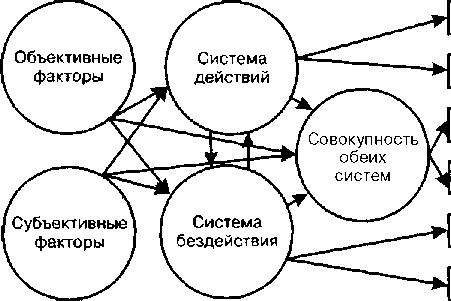 Материальные признаки
Идеальные признаки
Материальные признаки
Идеальные признаки
Материальные признаки
Идеальные признакиРис. 1. Схема системного понимания способа совершения преступлениязнания и физические усилия применил, пытался (или не пытал-
ся) скрыть следы совершенного деяния. Не менее существенны и
следы, свидетельствующие о характере связи преступника с
предметом преступного посягательства, и др.Именно такого рода признаки, проявляющиеся вовне, позво-
ляют создать основу для наиболее быстрого распознания в перво-
начальных следственных данных по делу того или иного харак-
терного способа совершения расследуемого преступления даже
по отдельным признакам. Это соответственно дает возможность
точнее определить направления и методы выявления остальных
недостающих данных о предполагаемом способе совершения
преступления и преступнике. Например, по делам о кражах
имущества обнаружение факта и характера следов проникнове-
ния преступника в те или иные места хранения ценностей позво-
ляет с учетом своеобразия данных следов и особенностей похи-
щаемых ценностей определить, где еще правонарушитель мог
оставить следы, свойственные вырисовывающемуся способу со-
вершения данной кражи. При этом с криминалистической точки
зрения важно не только выявить все внешние проявления при-
мененного способа совершения преступления, но и установить,
что в нем было заранее заготовлено правонарушителем, а что
явилось результатом приспособления к сложившейся на момент
преступления обстановке. Эти сведения позволяют лучше разо-
браться в механизме совершения преступления и его субъекте.Структура способа совершения преступления в криминали-
стическом, да и в уголовно-правовом смысле — категория непо-
стоянная. В зависимости от своеобразия виновного поведения,
особенностей ситуаций, возникающих до и после совершения
преступления, и иных обстоятельств она может быть трехзвен-
ной (включающей поведение субъекта до, во время и после со-
вершения преступления), двухзвенной (в различных комбинаци-
ях) и однозвенной (характеризовать поведение субъекта лишь во
время самого преступного деяния).Для умышленных преступлений данные о способе их совер-
шения обычно являются главным элементом их криминалисти-
ческой характеристики, для неосторожных же преступлений в
силу своеобразия волевого негативного поведения субъекта, как
правило, не имеют такого значения.Существенная криминалистическая информация содержится
и в данных о механизме совершения преступления, характери-
зующих в отличие от сведений о способе его совершения не каче-
ственную, а последовательную, технологическую сторону пре-
ступного деяния. Уяснение последовательности преступных
действий при совершении преступления в числе другой инфор-
мации о механизме позволяет правильнее разобраться в деталях
расследуемого события, а на этой базе определить оптимальные
способы выявления звеньев причинной цепи, по расследуемым
делам и особенностям их взаимодействия, а также выявить воз-
можные места нахождения остальных недостающих материаль-
ных и идеальных следов.Под механизмом совершения преступления понимается вре-
менной и динамический порядок связи отдельных этапов, об-
стоятельств, факторов подготовки, совершения и сокрытия сле-
дов преступления, позволяющих воссоздать картину процесса
его совершения.Для получения должного представления о механизме совер-
шения преступления необходимо наличие криминалистической
информации всех трех видов (субъектной, объектной и модаль-
ной) и соответственно из всех ее потенциальных носителей и ис-
точников.Значимость данных о механизме как элементе криминали-
стической характеристики для разных преступлений неодинако-
ва. Для преступлений с достаточно выраженным вовне характе-
ром взаимодействия предметов, явлений, людей, иных объектов
и факторов в процессе их совершения сведения о механизме
обычно являются важным элементом их криминалистической
характеристики. Для преступлений же, в картине проявления
которых мало динамики, сведения о механизме могут иметь вто-
ростепенное значение.Важная криминалистическая информация обычно содержит-
ся в обстановке совершения преступления. Событие преступле-
ния (во всех его фазах), непосредственно предшествующая ему
подготовка (если она была) и соответственно следующее сразу
за ним сокрытие следов совершенного деяния протекают в кон-
кретных условиях места с его вещественной обстановкой, време-
ни, освещенности, проявления определенных природно-клима-
тических факторов, производственной деятельности, быта и др.
Указанные условия в отмеченные моменты в разной степени
проявляются и влияют на противоправное событие. При этом
они складываются независимо или по воле участников преступ-
ного события и в основном характеризуют определенную внеш-
нюю среду и некоторые другие факторы объективной реально-
сти, называемые в совокупности обстановкой совершения
преступления.Под обстановкой совершения преступления в криминали-
стическом аспекте понимается система различного рода взаи-
модействующих между собой до и в момент преступления объ-
ектов, явлений и процессов, характеризующих место, время,
вещественные, природно-климатические, производственные,
бытовые и иные условия окружающей среды, особенности пове-
дения непрямых участников противоправного события, психо-
логические связи между ними и другие факторы объективной
реальности, определяющие возможность, условия и иные об-
стоятельства совершения преступления (рис. 2).Элементы обстановки оставляют различного рода собствен-
ные следы, которые могут быть выявлены при криминалистиче-
ском анализе преступления в процессе его расследования.Для ее уяснения большое значение имеет модальная инфор-
мация из самых разных носителей и источников. Выявление и
исследование криминалистической информации, особенно в на-
чале расследования, обычно позволяют собрать существенные
сведения о возникшей до и в момент происшествия криминаль-
ной ситуации. В частности, по такого рода автономным следам
чаще всего можно получить следующие сведения:какие условия и факторы непосредственно предшествова-
ли преступлению, сопровождали его, каково было их взаимодей-
ствие, содержание и характер влияния на совершенное деяние;что в обстановке исследуемого события было специально
подготовлено преступником, а что не зависело от него;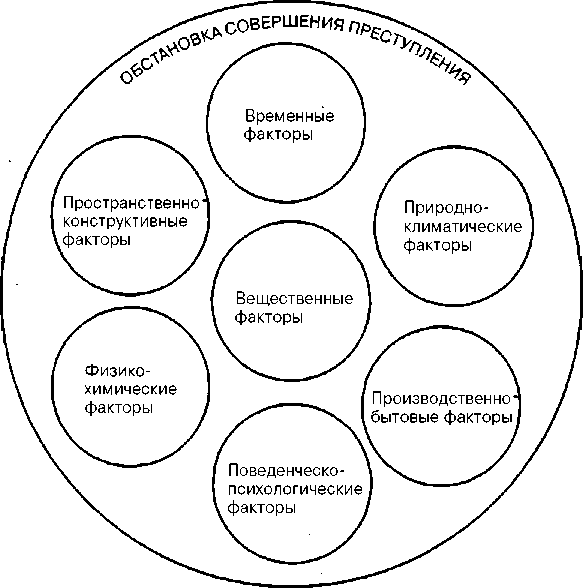 Рис. 2. Структура обстановки совершения преступлениякак в целом сложившееся до и в момент совершения дея-
ния фактическое положение было использовано в преступных
целях, в частности при выборе способа совершения преступле-
ния; что в данной обстановке способствовало и препятствовало
подготовке, совершению и сокрытию следов преступления и как
это учитывалось преступником;какие факторы необычного (нетипичного) свойства про-
явились в сложившейся ситуации и какое влияние они оказали
на событие преступления;кто мог создать или воспользоваться объективно сложив-
шейся ситуацией для совершения преступления и др.Информация об обстановке совершения преступления обыч-.
но является стержневой в криминалистической характеристике
практически любого преступления, ибо пересекается с данными
о других ее элементах и выступает в качестве своеобразного сис-
тематизирующего начала в рамках данной характеристики. Об-
становка во многом определяет и корректирует способ соверше-
ния преступления и в значительной мере сказывается на
особенностях и структуре его механизма. В ней проявляются от-
дельные важные личностные черты преступника, формирующе-
го (частично или полностью) данную обстановку, в большей или
меньшей степени приспосабливающегося к ней или использую-
щего ее без какого-либо приспособления, а иногда и без учета ее
особенностей.Криминалистическая оценка немыслима без учета данных
о свойствах личности субъекта преступления. Результаты каж-
дой преступной деятельности содержат следы личности челове-
ка, ее осуществившего, и, в частности, сведения о некоторых его
личных социально-психологических свойствах и качествах, пре-
ступном опыте, специальных знаниях, поле, возрасте, особенно-
стях взаимоотношений с жертвой преступления и т.п.Выявление в субъектной информации с помощью гомологи-
ческих носителей и источников криминалистически значимых
форм выражения личности вовне в первичной информации о со-
бытии преступления и в ходе расследования позволяет составить
представление об общих, а затем и частных личностных особен-
ностях преступников. Прослеживание связи этой информации с
выявленными данными о способе, механизме и обстановке со-
вершения преступления создает новую самостоятельную ин-
формацию, позволяющую правильно определить направление и
способы розыска, задержания и последующего изобличения пре-
ступников, т.е. избрать с учетом других сведений по делу опти-
мальные методы расследования. Поэтому личность преступника
является объектом самостоятельного криминалистического изу-
чения, а данные о нем — важным элементом криминалистиче-
ской характеристики преступления.В криминалистическом изучении личности преступника в
настоящее время наметились два специфических направления.
Первое предусматривает получение данных о личности неизвест-
ного преступника с учетом вида, места и времени совершения
деяния, предмета посягательства по оставленным им следам на
месте происшествия, в памяти свидетелей и по другим источни-
кам. Это позволяет определить направления и приемы его розы-
ска и задержания. Чаще всего такая информация дает представ-
ление об общих свойствах какой-то группы лиц, среди которых
может находиться преступник, и реже — о некоторых качествах
конкретной личности. Такого рода сведения в целях быстрейше-
го выявления и розыска преступника должны сопоставляться с
криминалистическими данными о том, кто чаще всего соверша-
ет преступления расследуемого вида установленным способом в
сложившейся обстановке.Второе — изучение личности задержанного подозреваемого
или обвиняемого с целью криминалистической оценки личности
субъекта. В этих целях целесообразно собрать сведения не толь-
ко о жизненной установке, ценностных ориентациях, дефектах
правосознания, особенностях антиобщественных взглядов, но
главным образом и о том, какая информация о личности субъек-
та преступления, его связях, особенностях поведения до и во
время совершения преступления поможет наладить с ним не-
обходимый контакт, выбрать наиболее эффективную тактику
общения с целью получения от него правдивых показаний, а
также определить наиболее действенные способы профилактиче-
ского воздействия на него. Вместе с тем эти данные с учетом
информации о преступниках, учитываемой в других элементах
характеристики, могут быть положены в основу типизации пре-
ступников.В тех случаях, когда преступление совершается организо-
ванной преступной группой, она становится самостоятельным
объектом криминалистического изучения и соответственно од-
ним из элементов криминалистической характеристики данно-
го преступления. При этом изучаются особенности группы с
точки зрения степени ее организованности, структуры, раз-
ветвленности, ролевых функций ее участников и др. Уяснение
этих особенностей преступной группы дает возможность лучше
сориентироваться в направлениях розыска фактических дан-
ных, необходимых для раскрытия всех звеньев преступной
деятельности членов группы и всех основных эпизодов их дея-
тельности.Существенную роль в структуре криминалистической харак-
теристики отдельных видов преступлений играют сведения об
особенностях личности потерпевших. Криминалистическая ин-
формация подобного свойства позволяет полнее охарактеризо-
вать личность преступника, мотивы совершения преступления и
соответственно помогает точнее очертить круг лиц, среди кото-
рых следует искать преступника, и планировать поисковые ме-
роприятия по розыску важнейших доказательств по делу. В ча-
стности, выявление и изучение криминалистически значимых
особенностей личности потерпевшего и его поведения (до, в мо-
мент и после совершения преступления) дают возможность глуб-
же разобраться во многих обстоятельствах преступления, осо-
бенно указывающих на своеобразие, направленность и мотивы
поведения преступника, его общие (типовые) и индивидуальные
свойства. Отмеченное вполне объяснимо. Между преступником
и потерпевшим чаще всего прослеживается определенная взаи-
мосвязь, в силу чего преступники обычно не случайно избирают
отдельных лиц объектами своего преступного посягательства.
Поэтому и не удивительно, что в преступлениях, где есть потер-
певшие, выявление преступника в значительной мере идет по
цепи потерпевший — подозреваемый — обвиняемый. Особенно
важно выявление и изучение этой связи в начале расследования.
Источники информации об особенностях личности потерпевшего
те же, что и о личности преступника.Криминалистический аспект данных о личности и особенно-
стях поведения потерпевших обычно проявляется в некоторых
сведениях демографического характера (пол, возраст, образова-
ние, семейное и общественное положение и т.д.) и о физических,
биологических и психических особенностях, об образе жизни,
ценностных ориентациях, связях, отношениях с преступником
и др. Значимость тех или иных данных для криминалистиче-
ской информации соответствующего вида преступления, естест-
венно, неодинакова. В одних случаях наибольшее криминали-
стическое значение имеют данные о возрасте, личных и
межличностных связях, в других — об образе жизни, ценност-
ных ориентациях, в третьих — о физических и психических осо-
бенностях и т.п. Соответственно для выбора наиболее подходя-
щих методов расследования разных видов преступлений обычно
используются различные криминалистические данные о лично-
стях потерпевших.Выявление свойств потерпевших, типичных для того или
иного вида преступлений, их анализ, обобщение и систематиза-
ция позволяют создать криминалистическую типологию потер-
певших, что еще больше обогащает криминалистическую харак-
теристику отдельных видов преступлений. Вместе с тем
указанная типизация может быть использована при криминали-
стической классификации преступлений.В криминалистическом изучении личности потерпевших,
как и преступника, наметились два направления. Одно имеет в
виду собирание и изучение данных о личности потерпевшего,
уже известного следователям, крайне важных для должной
оценки происшедшего, уяснения круга лиц, виновных в пре-
ступном деянии (при неизвестном субъекте деяния), и т.д. Дру-
гое — собирание и изучение информации, необходимой для ус-
тановления неопознанных или еще неизвестных потерпевших и
построения версий о неустановленных преступниках.§ 3. Криминальные и криминалистические ситуацииКриминалисты уже давно заметили, что преступная деятель-
ность, процесс возникновения и исчезновения информации о ней
и процесс ее расследования имеют ситуационную природу. Сви-
детельством этому является то, что они осуществляются в кон-
кретных условиях места, времени дня и года, окружающей сре-
ды, в самых различных взаимосвязях (причинных, временных,
пространственных и др.) с другими процессами объективной
действительности, поведением различных лиц, связанных с ука-
занными процессами, и в иных, возможно исключительных, ус-
ловиях. В любой области человеческой деятельности и в процес-
се ее отображения вовне объективно складывающаяся при их
осуществлении совокупность фактических условий и обстоя-
тельств образует целостную систему элементов, называемую си-
туацией. В прикладном криминалистическом аспекте можно
сказать, что ситуация — это совокупность фактических положе-
ний, возникающих в процессе совершения преступления и в
процессе его расследования, и их отражения вовне в виде
следов-последствий.Такие фактические положения, возникающие в процессе
преступной деятельности и ее отражении вовне и характеризую-
щие какие-то конкретные моменты данных процессов, получили
название криминальных ситуаций. Информационная база таких
ситуаций складывается из данных об условиях подготовитель-
ной деятельности к преступлению; сведений, формирующих
криминалистическую характеристику преступления (о способе,
механизме и обстановке его совершения, а также условиях и
обстоятельствах уничтожения или сокрытия следом преступле-
ния). Соответственно они чаще всего делятся на три вида ситуа-
ций: предкриминальную, собственно криминальную и посткри-
минальную.Предкриминальная ситуация характеризует условия, об-
стоятельства и другие факторы, взаимодействующие в период
подготовки к совершению преступления и определяющие на-
правленность и способ такой подготовки. Подобная ситуация мо-
жет складываться объективно или осознанно формируется са-
мим преступником. Собственно криминальная ситуация по
существу характеризует обстановку совершения преступления
как один из важных элементов криминалистической характери-
стики преступления. Ее структура аналогична последней.
Посткриминальная ситуация характеризует условия, в которых
уничтожаются или скрываются следы преступления, осуществ-
ляются иные способы уклонения субъектов преступления от уго-
ловной ответственности и применяются меры противодействия
расследованию.Выявление обстоятельств и условий, сформировавших кри-
минальные ситуации в каждом случае расследования, позволяет
целенаправленно вести собирание информации, имеющей не
только криминалистическое, но и уголовно-правовое значение,
особенно о способе совершения преступления и типологических
чертах его субъекта.Фактические положения, возникающие в процессе опера-
тивно-розыскной, следственной и экспертно-криминалистичес-
кой деятельности и характеризующие все криминалистически
значимое своеобразие каждого конкретного их момента, называ-
ются криминалистическими ситуациями.Информационная основа криминалистических ситуаций
формируется из данных, характеризующих оперативно-розыс-
кное, следственное и экспертно-криминалистическое своеобра-
зие конкретного момента данных видов криминалистической
деятельности. В сумме эти данные значительно полнее и много-
образнее информационной базы криминальных ситуаций, ибо
включают не только сведения о криминалистической характери-
стике преступления и другие сведения криминального характе-
ра, но и данные об условиях и других особенностях указанных
видов криминалистической деятельности.Соответственно они разделяются на три вида ситуаций —
следственные, оперативно-розыскные и экспертно-криминалис-
тические. Каждая из них характеризует условия, в которых осу-
ществляется соответствующий вид деятельности в какой-то кон-
кретный момент. Важнейшими из этих ситуаций, имеющими
наибольшее криминалистическое значение, являются следствен-
ные ситуации.Следственная ситуация — положение, складывающееся в
какой-то интересующий следователя момент его деятельности
по расследованию преступления, характеризующее тактиче-
ское, стратегическое или тактико-стратегическое информацион-
ное своеобразие оцениваемого следственного момента.Для криминалистически верного, точного и объективного
анализа любой преступной деятельности, а также выбора наибо-
лее эффективных средств, приемов и методов деятельности по
их расследованию необходим ситуационный анализ обоих ука-
занных видов деятельности. Эта необходимость вытекает из дву-
единого объекта криминалистического изучения, включающего
преступную и криминалистическую деятельности. Результаты
обоих ситуационных анализов теснейшим образом связаны меж-
ду собой и служат цели разработки наиболее эффективных мето-
дов расследования. Данные ситуационного анализа преступной
деятельности позволяют составить более точную криминалисти-
ческую характеристику различных видов преступлений и разо-
браться в криминалистической сути конкретного расследуемого
преступления и особенно его способе, механизме и обстановке,
дающих выход на виновное в нем лицо. В свою очередь результа-
ты ситуационного анализа следственной деятельности позволя-
ют осуществить научную разработку дифференцированных
методических рекомендаций типового свойства с учетом различ-
ных типовых криминальных и следственных ситуаций.В криминалистической науке уже сложилась тенденция ис-
пользования ситуационного подхода для решения самых разно-
образных задач криминалистической техники (особенно для ра-
боты со следами и криминалистической экспертизы в разных
ситуациях), тактики (чаще всего для принятия ситуационных
тактических решений и выбора комплекса тактических приемов
для следственных действий) и методики расследования (для вы-
бора наиболее эффективных методов в типовых следственных
ситуациях). Таким образом, ситуационный подход характерен
для всех разделов криминалистики.Накопленные в криминалистике данные ситуационного ана-
лиза деятельности по расследованию преступлений позволили
создать основы теории следственных ситуаций. Более того, в на-
стоящее время назрела необходимость интеграции знаний о всех
ситуациях, попадающих в сферу криминалистики, в рамках со-
ответствующего общего учения о криминалистических ситуаци-
ях. Это учение уже начало создаваться под пока еще условным
названием криминалистическая ситуалогия.Особенно важно использование ситуационного подхода при
решении задач криминалистической тактики и методики рас-
следования преступлений. Различные следственные ситуации
могут возникать при отдельных следственных действиях, такти-
ческих операциях и на любой стадии расследования в целом.Первые два вида следственных ситуаций характеризуют сло-
жившиеся локальные обстановки главным образом с тактиче-
ских позиций. Их информационная основа согласуется с локаль-
ным характером их роли в расследовании. Должным образом
оцененное своеобразие их содержания прежде всего обусловли-
вает выбор наилучшей тактики одного или нескольких дейст-
вий, тактических комбинаций и операций с целью успешного
решения стоящих перед ними задач. Подобные следственные си-
туации именуются ситуациями следственного действия и ситуа-
циями тактической операции.Следственные ситуации, определяющие информационное свое-
образие какого-то момента (этапа) расследования в целом или
фактического положения стратегической операции, шире двух
предыдущих по фактической базе и по роли, которую они играют
в расследовании. Они характеризуют сложившееся положение ве-
щей (состояние расследования или стратегической операции) с по-
зиций всей имеющейся к этому моменту информации по делу и
результативности проведенной работы к итоговому конкретному
моменту. С учетом выявленных тенденций развития такого рода
ситуаций определяются наиболее оптимальные пути и средства их
изменения в требуемом для следствия направлении. Соответствен-
но они носят методический характер и называются следственны-
ми ситуациями расследования и следственными ситуациями
стратегических операций. Однако для простоты все вышеуказан-
ные ситуации обычно называются следственными ситуациями.Без правильного выделения и оценки следственных ситуа-
ций трудно рассчитывать на успех проведения отдельных след-
ственных действий, операций и расследования в целом. Выше-
указанное позволяет не только правильнее сориентироваться во
всем многообразии фактического положения всех условий и об-
стоятельств на определенный момент следственной деятельно-
сти, но и выдвинуть наиболее обоснованные следственные вер-
сии, скорректировать план расследования, принять наиболее
правильные следственные решения по ходу расследования, све-
сти к минимуму ошибочные и необоснованно рискованные дей-
ствия (особенно в сложных следственных ситуациях).Следственные ситуации в криминалистике, помимо их деле-
ния на ситуации следственных действий, тактических и страте-
гических операций и расследования, классифицируются и по
другим основаниям:— по относимости к этапам расследования — первоначаль-
ные, последующие и заключительные;по характеру оцениваемого момента — этапные и проме-
жуточные;по степени обобщения — типовые и конкретные. Конкрет-
ные, в свою очередь, в зависимости от преобладания в них типо-
вых или нетиповых признаков могут быть типичными или ати-
пичными;по степени проблемности — сложные (с высоким уровнем
информационной неопределенности) и простые; конфликтные,
бесконфликтные и тупиковые (имеется существенный объем
объективной информации о событии преступления, но следова-
тель не может ее должным образом интерпретировать, раскрыть
на данный момент).Следственная ситуация и криминалистическая характери-
стика преступления очень близкие понятия. Они неразрывно и
органически связаны с процессом повышения эффективности
расследования, а также тесно переплетаются и взаимодействуют
как общетеоретические категории криминалистики. Вместе с
тем они как самостоятельные структурные элементы кримина-
листической теории различаются по назначению и характеру
анализируемых ими явлений.Криминалистическая характеристика содержит информа-
цию о специфических криминалистических чертах разных ви-
дов преступлений. Ее назначение — проникнуть в криминали-
стическую суть преступления и правильно ее оценить с целью
использования этих данных для разработки наиболее оптималь-
ных методов расследования. Следственная же ситуация характе-
ризует положение дел, обстановку, складывающуюся в различ-
ные моменты следственных действий, криминалистических
операций и всего хода расследования преступлений. И, следова-
тельно, информирует не о той или иной сути преступления, а об
условиях, в которых в тот или иной момент осуществляется эта
уголовно-процессуальная деятельность. Вместе с тем данные вы-
деления, оценки и типизации следственных ситуаций также
служат цели разработки наиболее эффективных методов и
средств расследования преступлений.§ 1. Основные понятияПод методом в науке понимается форма практического и теоре-
тического освоения действительности, исходящая из закономер-
ностей движения изучаемого объекта. В учении о методе для
прикладной науки на первом месте находится вопрос о соотно-
шении теоретического и методологического знания. Будучи
прикладной наукой, криминалистика изучает закономерности
объективной действительности не в качестве самоцели, а исклю-
чительно в интересах решения задач раскрытия, расследования
и предупреждения преступлений. Соответственно в криминали-
стике не может быть «чистых», абстрактных теорий, принци-
пов и концепций, и всякое теоретическое построение должно
иметь практический выход, обслуживать решение тех или иных
практических задач. Поэтому все апробированные практикой
криминалистические теории, как, например, теория кримина-
листической идентификации, имеют методологическое значе-
ние. В прикладной науке именно методологическим значением
определяется значимость, цена любой теории, любого теоретиче-
ского построения или концепции.Тесная связь криминалистической теории и методологии не
является основанием для их смешения или отождествления.
Теория представляет результат научного познания объекта дей-
ствительности и выражается в установленных наукой законо-
мерностях развития, движения объекта. Методология исследует
основанную на ранее установленных наукой закономерностях
систему приемов познания и практического освоения действи-
тельности. Таким образом, методология основывается на теории,
а теория обслуживает методологию, их различие имеет функ-
циональный характер.В методологии криминалистики существенно различать ме-
тодологию научной и практической деятельности. Методология
научной деятельности — система методов научного познания за-кономерностей преступной деятельности и выработки на этой ос-
нове методик и алгоритмов решения криминалистических за-
дач. Это сфера деятельности ученых-криминалистов, а также
специальных исследовательских центров, изучающих и обоб-
щающих практику раскрытия и расследования преступлений.
Методология практической деятельности — система приемов,
способов и операций раскрытия и расследования конкретного
преступления или приемов установления любого другого юриди-
ческого факта. Это — сфера деятельности следователей, сотруд-
ников оперативно-розыскных служб, судебных экспертов, про-
куроров и других лиц, участвующих в осуществлении функции
раскрытия и расследования преступленийЗадачи и результаты этих видов деятельности различны.
В первом случае это — закономерности преступной деятельно-
сти, представленные в ее типовых информационных моделях и
типовые методики их раскрытия и расследования. Во втором —
это истина конкретного факта, представленная в форме материа-
лов раскрытого и расследованного уголовного дела.Закономерности, являющиеся предметом криминалистики,
представлены в массовых событиях и явлениях. Для их изуче-
ния используются методы массовых наблюдений, построения
гипотез, статистических обобщений с применением методов кор-
реляционного, кластерного и иных методов вероятностно-
статистического анализа, а также специально приспособленные
методы социологии, психологии, кибернетики, физики, химии,
биологии и других наук. В ходе практического расследования
методы науки приспосабливаются к задаче установления кон-
кретных фактических данных. Так, методом научного анализа
причинности является гипотеза, которая в практическом рассле-
довании трансформируется в метод следственных версий. Он со-
четается с планированием и производством соответствующих
процессуальных действий: следственных осмотров, эксперимен-
тов, проверки показаний на месте и др. Наука криминалистики
разрабатывает алгоритмы следственных и экспертных действий
применительно к типовым ситуациям расследования и эксперти-
зы. Практическая криминалистика, используя созданный нау-
кой банк алгоритмов, выбирает тот алгоритм или ту комбина-
цию алгоритмов, которая в максимальной степени способствует
условиям и обстоятельствам данного конкретного расследова-
ния. В случаях, когда существующие методики не позволяют ре-
шить практическую задачу, следователь или эксперт решают ее
эвристическими методами. Использованная в ходе такого иссле-
дования методика, в случае повторения соответствующих след-
ственных или экспертных ситуаций, может послужить основой
для выработки новой типовой методики. Эта задача решается на
основе обобщения следственной и экспертной практики.Методы практической криминалистики не следует смеши-
вать с методами собственно следственной и экспертной деятель-
ности, которые по своему содержанию значительно шире, так
как в них реализуются приемы и рекомендации не только кри-
миналистики, но и многих других естественных и технических
наук.В системе криминалистического знания методология выде-
лилась на сравнительно поздних стадиях его развития и явилась
важнейшим показателем зрелости этой науки.На первоначальном эмпирическом этапе развития кримина-
листики осуществлялось формирование систем методов практи-
ческой деятельности. Приемы работы сыщиков, детективов, по-
лицейских, судебных следователей с самого начала должны
были строиться с учетом структуры и закономерностей преступ-
ной деятельности и поведения преступников. Развитие и совер-
шенствование этих приемов достигались посредством все более
глубокого изучения и учета указанных закономерностей. Так,
на смену приемам опознавания преступников по случайным
признакам (так называемые идентификационные парады) при-
шли системы регистрации и идентификации, основанные на ус-
тановленных антропометрией, гистологией и остеологией устой-
чивых и индивидуальных свойствах человека.Наиболее эффективные приемы, проверенные практикой, за-
креплялись, анализировались, систематизировались учеными и
переходили в разряд научных рекомендаций и методов. Образ-
цом такой систематизации явился труд Г. Гросса.Собственно учение о методе, характеризующее теоретиче-
ский этап развития криминалистики, формируется на более
поздних стадиях. Инструментарий познавательной деятельности
криминалиста выступает на этой стадии в качестве самостоя-
тельного предмета научного исследования. При этом эффектив-
ность метода оценивается не в контексте результатов расследова-
ния конкретного преступления, а в контексте решения типовой
криминалистической задачи (например, эффективность лазерно-
го микроспектрального анализа при исследовании изымаемых с
мест преступлений микроколичеств вещества, эффективность
полиграфа для диагностики виновной осведомленности и т.п.).
Это обязывает методологов криминалистики произвести «инвен-
таризацию» методов, сопоставив их с методами «большой» нау-
ки, дать их классификацию, исследовать их законность, эффек-
тивность, экономичность. Если ранее криминалистика в
основном регистрировала, описывала используемые на практике
методы следователей и экспертов, то на методологическом уров-
не развития науки возникла задача прогнозирования и проекти-
рования новых методов, в том числе с использованием самых
современных средств формализации, моделирования, математи-
ческих и компьютерных технологий.Классификации методов криминалистики осуществляются
по различным основаниям и обслуживают решение различных
задач науки и практики. Так, для решения задач работы с кри-
миналистической информацией выделяют методы обнаружения,
фиксации, декодирования (прочтения) информации, формирова-
ния частных и общих информационных систем. Применительно
к задачам анализа процесса исследования конкретного источни-
ка криминалистической информации выделяют методы, реали-
зуемые на различных стадиях исследования: аналитической,
сравнительной, синтезирующей (оценочной). Применительно
к субъекту и сфере профессионального применения методов раз-
личают экспертные, следственные, оперативно-розыскные мето-
ды, а также методы, реализуемые в других сферах профессио-
нальной деятельности, в том числе за рамками судебного
процесса.Применительно к задачам выбора метода и оценки его ре-
зультатов существенное значение имеет их деление на органо-
лептические и инструментальные, непосредственные и опосред-
ствованные, качественные и количественные, однозначно -
детерминистские и вероятностно-статистические.Дальнейшая систематизация методов будет осуществлена по
уровням методологии криминалистики, в которой различают:
философский, общенаучный и специальный уровни. Они образу-
ют строгую иерархическую структуру. В этой структуре методы
высшего уровня действуют на низших методологических уров-
нях, обеспечивая их общую стратегическую и организационную
направленность. В свою очередь, низшие методологические
уровни обеспечивают адаптацию методов высшего уровня к осо-
бенностям структуры изучаемых объектов и условий их исследо-
вания.Переходя к рассмотрению отдельных методологических
уровней криминалистики, следует подчеркнуть, что их изолиро-
ванное рассмотрение вызвано только удобствами теоретического
анализа и изложения. Практически ни один из методов любого
уровня не используется изолированно, в отрыве от других. Их
практическая реализация возможна только в системах кримина-
листических методик, адаптированных к особенностям задач,
объектов и условий криминалистического исследования.§ 2. Особенности использования в криминалистике методов
философского и общенаучного уровняМатериалистическая диалектика обусловливает не только миро-
воззренческие принципы и подходы криминалистического ис-
следования, но определяет общее направление исследования,
содержание методологического аппарата, критерии выбора кри-
миналистических средств и оценки результатов их применения.
Материалистический детерминизм надежно защищает методоло-
гический аппарат криминалистики от псевдонаучных приемов,
основанных на суевериях, мистике и оккультизме. Материали-
стическая гносеология освобождает криминалиста от субъекти-
визма при исследовании и оценке фактов, обязывает исследова-
теля выявлять объективные связи действительности и исходить
при принятии решений только из достоверных научно установ-
ленных фактов. Диалектика представляет реальную логику со-
держательного криминалистического мышления, формулирует
наиболее общие законы познавательного процесса, отражающие
объективную диалектику самой действительности. Диалектика
обязывает рассматривать объекты криминалистического позна-
ния в развитии и сложной системе взаимодействия элементов
его структуры и инфраструктуры. Так, без учета закономерно-
стей развития и изменения объекта был бы невозможен эксперт-
ный вывод о тождестве в отношении предметов и лиц, претер-
певших значительные изменения во времени в силу их
эксплуатации или умышленного изменения.В структуре информационно-познавательной деятельности
криминалиста значительная роль принадлежит общенаучным
методам, т.е. методам, используемым в логике, психологии и
других науках естественного, технического и гуманитарного
цикла. При этом специальные задачи и объекты криминалисти-
ческого исследования требуют их приспособления и обусловли-
вают специфику и формы их реализации в криминалистических
исследованиях.Поскольку основным объектом криминалистики является
человеческая деятельность, определяющее значение в ее методо-
логии приобретает деятельностный, системно-структурный и
вероятностно-статистический подходы. Использование этих под-
ходов в их органическом единстве позволяет: а) выделить в пре-
ступной деятельности важнейшие структурные элементы:
установочно-мотивационный блок — программно-управленчес-
кий блок — блок внешнего оперирования — блок обратной аф-
ферентации и акцептора действия — результат деятельности;
б) проследить их взаимодействие и развитие отражательных,
причинных и информационных связей; в) выявить устойчивые и
закономерные связи элементов деятельности, построить на этой
основе типовую информационную модель преступной деятельно-
сти; г) разработать типовые версии расследования и рекоменда-
ции по решению типовых следственных ситуаций, т.е. типовую
криминалистическую методику.В практической деятельности криминалиста указанные под-
ходы облегчают построение интегральных, общих и частных
версий и информационных моделей расследуемого события, а
также построение и корректировку планов расследования по
конкретному уголовному делу.Большое место в познавательной деятельности криминалиста
занимают такие общенаучные методы, как индукция, дедукция,
традукция, аналогия, анализ и синтез.Дедукция (дедуктивный путь расследования) преобладает в
случаях, когда криминалист отправляется от известных ему за-
кономерностей движения объекта, а фактические данные кон-
кретного дела, установленные расследованием, использует как
малую посылку силлогизма. Этот путь реализуется при исполь-
зовании любых типовых методик решения криминалистических
задач, поскольку все они основаны на знании закономерных свя-
зей объекта. Особенно эффективен этот подход при расследова-
нии преступлений, совершенных типовыми, повторяющимися
способами. Так, при расследовании убийств, сопряженных с рас-
членением трупов, типовая схема расследования исходит из осо-
бо тесных отношений жертвы с преступником. Они логически
вытекают из условий и обстоятельств, необходимых для расчле-
нения трупов. Отсюда следует, что ключом к раскрытию престу-
пления является идентификация личности потерпевшего, На
этих посылках и строится вся методика расследования данной
категории преступлений.Индукция (индуктивный путь расследования) преобладает в
случаях, когда информация об обстоятельствах дела отсутствует
или весьма ограничена. Криминалист в этих случаях выстраива-
ет версии и модели события по его отдельным фрагментам в ус-
ловиях неопределенности и многозначности установленных фак-
тов. Такие наиболее сложные для расследования случаи требуют
применения эвристических методов, опирающихся на индивиду-
альный опыт, эрудицию и интуицию следователя, использова-
ние обобщений практики, аналогов-прецедентов, разработанных
в криминалистике приемов моделирования и методов исследова-
ния причинности. Примером использования указанных методов
может служить распространенное в розыскной практике по-
строение информационного портрета («генотипа») преступника.
Он строится на основе изучения способа преступного действия,
поведения преступника и всей совокупности оставленных им
следов. Особое значение для реализации этой методики имеет
комплексное использование розыскных, следственных и научно-
технических методов.Традукция и аналогия в отличие от индукции и дедукции
представляет путь мышления от частного к частному. Соединен-
ные со сравнением и отождествлением эти типы умозаключений
занимают заметное место в познавательной деятельности крими-
налиста.Все системы уголовной регистрации и криминалистических
учетов строятся по принципу объединения в одни группы сход-
ных или однородных по какой-либо системе свойств объектов.
Так, например, система регистрации и система расследования по
признакам способа преступного действия строится по принципу
сравнения расследуемого преступления с ранее совершенными
преступлениями, аналогичными по способу действия («почерку
преступника»). При этом в определенных условиях может быть
сделан вывод об их совершении одним лицом или одной группой
лиц. Типовой случай криминалистической идентификации
представляет сравнение неизвестного объекта, связанного с рас-
следуемым событием (искомого) и известного следователю (суду)
объекта, предполагаемого искомым. Если посредством иденти-
фикации удается достоверно доказать факт тождества этих объ-
ектов, то в соответствии с правилами традукции возникает логи-
ческое основание для перенесения всех свойств, определений
и связей объекта искомого на объект проверяемый, т.е., на-
пример, доказательство того, что задержанный является пре-
ступником.В силу сказанного любой случай оперативно-розыскной дея-
тельности должен завершаться достоверной идентификацией об-
наруженного или задержанного объекта. Без чего нельзя быть
уверенным в достоверности результатов оперативно-розыскной
деятельности.Анализ и синтез являются фундаментальными приемами ис-
следования любого теоретического или практического объекта,
будь то человек, предмет, сложный материальный комплекс или
система деятельности. Анализ состоит в том, что объект мыслен-
но расчленяется на составные элементы, каждый из которых за-
тем исследуется в отдельности для того, чтобы затем соединить
их посредством синтеза в целое, выявив, таким образом, новое
знание об их связях и зависимостях. Анализ обеспечивает пол-
ноту и всесторонность исследования. В структуре любого крими-
налистического исследования выделяется аналитическая ста-
дия, состоящая в движении мысли от общих к частным
свойствам объекта. При этом полнота анализа достигается путем
достижения такого уровня детализации признаков исследуемого
объекта, на котором каждый из них представляет элементар-
ный, т.е. неразложимый на другие более частные элементы,
квант информации о свойствах изучаемого объекта. Реализация
этого требования особенно важна при исследовании микрочас-
тиц, микрообъектов, кратких текстов, подписей и иных малоин-
формативных объектов, а также при общем дефиците кримина-
листической информации.Синтезирующая стадия криминалистического исследования
состоит в общей оценке выявленной на различных стадиях ана-
лиза информации с позиции конечной задачи исследования (на-
пример, при идентификации — является ли выявленная сово-
купность совпадающих свойств неповторимой, а выявленные
различия исключающими тождество).Инструментами анализа и синтеза, а также системно -
структурного подхода являются общенаучные и криминалисти-
ческие классификации. Так, криминалистические классифика-
ции сложных объектов: почерка, письма, внешности человека,
огнестрельного и холодного оружия, транспортных средств и
других объектов успешно используются в целях анализа, описа-
ния и оценки их свойств в целях распознавания, диагностики и
идентификации.Анализ и синтез являются фундаментальными приемами по-
строения криминалистических информационных и доказатель-
ственных систем. Установление отдельного свойства объекта
есть результат обобщения (синтеза) отражающих его признаков.
Установление доказательственнного факта (обстоятельства собы-
тия) есть результат синтеза доказательств, содержащих инфор-
мацию об этом факте. Установление главного факта и предмета
доказывания является синтезом всей системы собранной по уго-
ловному или гражданскому делу доказательственной информа-
ции.При криминалистическом исследовании материальных объ-
ектов существенную роль играет система общенаучных методов
наблюдения, измерения, описания и эксперимента, которой со-
ответствует адекватная система процессуально-следственных
действий и криминалистических методов. Так, общенаучному
методу наблюдения соответствует комплекс процессуально-
следственных действий: следственнный, судебный и экспертный
осмотр, предварительное исследование вещественных доказа-
тельств и документов, освидетельствование.Методам описания и измерения соответствуют приемы про-
токолирования в сочетании с техническими средствами фикса-
ции криминалистической информации. Общенаучному методу
эксперимента соответствует тактика и техника следственного,
судебного и экспертного эксперимента. При этом информа-
ционно-познавательная структура процессуально-следственного
действия и криминалистического приема должны соответство-
вать требованиям общенаучного метода.Соответствие криминалистических приемов требованиям об-
щенаучной методологии делает их надежным и эффективным
средством получения судебных доказательств. При нарушении
этих требований криминалистическая информация может поте-
рять свое доказательственное значение. Так, если при осмотре
документа — вещественного доказательства признаки непосред-
ственного восприятия будут подменены выводами следователя о
подделке документа (например, подчистке, травлении, припис-
ке), протокол осмотра утратит свое доказательственное значе-
ние. Нарушение требований целенаправленности и планомерно-
сти при осмотре и протоколировании приводит к тому, что, с
одной стороны, протоколы следственных действий перегружа-
ются не относящейся к делу информацией, а с другой — выпада-
ют из дела следы, предметы, документы, содержащие важную
доказательственную информацию. Для обеспечения указанных
методических требований следственное действие и фиксация ин-
формации должны осуществляться с учетом всех реально воз-
можных версий расследуемого события, играющих роль фильт-
ра при отборе релевантной информации.Выявление латентных, невидимых и намеренно скрытых
следов и микрообъектов (наблюдение) осуществляется с учетом
требований сложного осмотра с использованием инструменталь-
ных средств, расширяющих возможности непосредственного
восприятия: луп и микроскопов, электронно-оптических преоб-
разователей, специальных приборов освещения, детекторов ме-
таллов и др. Приборы в сложном осмотре являются как бы про-
должением органов чувств человека, однако это не отменяет
принципа непосредственности наблюдения. Любой прибор, ис-
пользуемый при осмотре, обыске, освидетельствовании, экспер-
тизе представляет канал преобразования информации. Поэтому
показания прибора должны быть непосредственно восприняты,
зафиксированы и должным образом оценены.В ходе такой оценки учитывается физический механизм пре-
образования сигнала (цветоделение, люминесценция, химиче-
ская реакция и т.п.), чувствительность прибора и специфич-
ность пробы. Физический эффект (принцип действия) прибора
должен учитываться уже в стадии выбора технического средст-
ва, например металлоискателя для обнаружения металлических
предметов. Чувствительность прибора, например степень увели-
чения в микроскопе, выбирается с тем расчетом, чтобы выявить
полезный сигнал, например особенности рельефа следообразую-
щего объекта на фоне помех (структура материала следоносите-
ля). При этом далеко не всегда оптимальной оказывается макси-
мальная чувствительность и требуется ее загрубление. Ряд
физико-химических проб и реакций, используемых при слож-
ном осмотре, не дают однозначных результатов и должны поэто-
му оцениваться как предварительные. Так, различие в интен-
сивности люминесценции не всегда указывает на различие
химического состава сравниваемых объектов, положительная
реакция на перекись водорода (вспенивание) не является бес-
спорным доказательством наличия крови в пробе и т.п.Важным показателем активности криминалистической дея-
тельности является использование методов эксперимента, при
которых объекты познания исследуются в контролируемых и
управляемых условиях. Это позволяет выявить существенные
для расследования свойства объекта и проследить его поведение
в условиях, максимально приближенных к условиям расследуе-
мого события. Последнее весьма важно, поскольку преступление
всегда представляет экстремальную ситуацию, а криминалист
никогда не имеет возможности его непосредственно изучать.
В связи с этим эксперимент служит эффективным средством
проверки построенной криминалистом концептуальной модели
расследуемого события. Практически методы эксперимента pea-
лизуются как в форме отдельного следственного и судебного дей-
ствия (следственный и судебный эксперимент), так и в форме
экспериментальных действий при совершении иных следствен-
ных действий, а также в форме так называемого мысленного
эксперимента, например, когда следователь сопоставляет воз-
можные варианты действий преступника со следовой картиной
и обстановкой места происшествия1.Общеизвестна значимость сравнения как метода научного и
практического познания. Не будет преувеличением и распро-
странение мысли И.М. Сеченова о том, что «все познается в
сравнении», на условия криминалистического исследования.
Вместе с тем формы использования этого приема в криминали-
стической научной и практической деятельности имеют выра-
женную специфику, обусловленную задачами исследования и
непосредственной функцией метода. В ряду указанных задач
следует указать на распознавание, узнавание, опознание, клас-
сификацию, идентификацию, установление соответствия специ-
альным техническим и технологическим требованиям.Первоначальное знакомство с неизвестным объектом или яв-
лением в любых ситуациях состоит в распознавании его приро-
ды, происхождения и назначения. При распознавании доступные
исследователю признаки объекта сопоставляются с обстоятельст-
вами дела, ситуацией его обнаружения и функционирования. За-
дача распознавания состоит в ориентировании объекта в обстоя-
тельствах дела. Определение его соответствия данной ситуации,
распознавание может оказаться достаточным на определенных
стадиях криминалистического исследования (например, распо-
знавание следа лошади и повозки, распознавание следа протекто-
ра транспортного средства, распознавание оставленной на месте
преступления одежды и т.п.). Однако в дальнейшем может потре-
боваться более детальное исследование таких объектов, связанное
с их классификацией и идентификацией.Классификация представляет распределение предметов како-
го-либо рода на классы согласно наиболее существенным призна-
кам, присущим предметам данного рода и отличающих их от
предметов других родов. При этом каждый класс занимает в полу-
ченной системе определенное, постоянное место и, в свою очередь,
делится на подклассы При классификации непосредственно вос-
принятые и установленные с помощью аналитических методовПодробнее об эксперименте см. гл. 21.свойства объекта сопоставляются со свойствами объектов опреде-
ленного рода, которые заранее детально исследованы, системати-
зированы и сведены в таксономическую систему, облегчающую
поиск классифицированных объектов. Для поиска искомого звена
классификационной системы (таксона) используются натурные
коллекции, картотеки, каталоги, справочники и компьютерные
ИПС. Определение класса исследуемого объекта восполняет зна-
ния об объекте, которые не могут быть получены путем его непо-
средственного восприятия. С другой стороны, классификацион-
ные свойства позволяют отграничить объект от других объектов,
сходных, но принадлежащих к другому роду, виду или подвиду,
т.е. воспользоваться методом исключения. Поскольку в качестве
объекта криминалистического исследования может выступать лю-
бой природный объект или продукт техногенной природы, метод
классифицирования позволяет привлечь для решения кримина-
листических задач мощный научно-технический потенциал есте-
ственных, технических и технологических наук, выраженный в
их классификационных построениях. Помимо общеизвестных
классификаций ботаники, зоологии, антропологии, медицины,
фармакологии, химии, в том числе классификации бумаг, краси-
телей, клеящих веществ, имеются классификации огнестрельного
и холодного оружия, боеприпасов, взрывчатых веществ, ядов,
наркотических веществ, лакокрасочных, горюче-смазочных мате-
риалов, волокон, строительных материалов, предметов бытового
обихода, продуктов питания и др.При идентификации исследуемый объект в начале индиви-
дуализируется посредством классификационных методов, а затем
его свойства сопоставляются с образцом конкретного единично-
го объекта с целью выявления различий или индивидуально-
неповторимой совокупности совпадающих свойств. Индивидуаль-
ное отождествление позволяет по следам искомого объекта про-
следить причинную связь с расследуемым событием сравниваемо-
го проверяемого объекта1.В отличие от идентификации по материальным следам, про-
цессы узнавания и опознания осуществляются по мысленному
образу, сохранившемуся в сознании лица, ранее воспринимав-
шего какой-либо объект. Под узнаванием понимается психиче-
ский акт отождествления лица с его образом, сформировавшим-
ся в сознании опознающего.Подробнее об идентификации см. гл. 5.При одновременном (симультанном) узнавании образ одно-
моментно отождествляется с воспринимаемым объектом. В ос-
ложненных условиях восприятия происходит постепенное
(сукцессивное) узнавание, осуществляемое посредством последо-
вательного выявления и сравнения признаков наблюдаемого
объекта.Опознание представляет следственное действие, в котором
психический процесс узнавания осуществляется под контролем
следователя в соответствии с установленными процессуаль-
ными нормами и принципами криминалистической идентифи-
кации.Задача криминалистических приемов опознания состоит в
том, чтобы создать условия, актуализирующие латентный невер-
бализованный слой восприятия опознающего и облегчить оцен-
ку достоверности сообщаемых опознающим сведений. При этом
субъектом опознавания остается опознающий, а субъектом иден-
тификации — следователь.Важной областью применения метода сравнения в кримина-
листике является установление соответствия объекта опреде-
ленным нормативно-техническим и технологическим требовани-
ям. Это исследование осуществляется в форме лабораторных
проб, товароведческой, нормативно-технической, технологиче-
ской и оценочной экспертизы. Следует предостеречь от смеше-
ния этих исследований с идентификацией.§ 3. Специальные методы криминалистикиПроблема специальных методов криминалистики имеет не толь-
ко теоретическое, но и серьезное практическое значение, так как
свидетельствует об уровне овладения наукой и практикой специ-
фическими объектами и задачами обслуживаемой наукой про-
фессиональной деятельности. Именно на уровне специальных
методов, уровне разработки специальных криминалистических
методик обеспечивается адаптация всей системы общенауч-
ных методов, приемов, способов и средств решения криминали-
стических задач. Существвенный недостаток методологических
разработок в современной криминалистике состоит в том, что
разработка специальных методов криминалистики нередко под-
меняется описанием философских и общенаучных методов, ис-
пользуемых в других науках и сферах практики.В чем же состоят особенности криминалистического подхода,
способа исследования действительности? Еще в трудах основопо-
ложников криминалистики было верно отмечено, что путь ис-
следования, идущий от механизма (способа) преступления через
его признаки к методу расследования, характеризует глубинную
сущность криминалистического анализа1. Б.М. Шавер отмечал,
что для выработки систем приемов и методов обнаружения и ис-
следования доказательств необходимо, в первую очередь, изу-
чить способы и методы совершения преступлений и что такое
изучение составляет центральный элемент метода криминали-
стики . Исследование способа и механизма преступления не яв-
ляется в криминалистике ни самоцелью, ни самостоятельным
предметом исследования. Анализ способа преступного действия
является методом криминалистики, поскольку выбор средств и
методов криминалистики обусловлен отраженным в следах спо-
собом действия преступника. Только реализация данного мето-
дологического подхода способна обеспечить разработку наибо-
лее эффективных технических и тактических приемов и
специальных криминалистических методик. Специально крими-
налистический (в отличие от криминологического, материально-
правового и др.) подход состоит в том, что способ обнаружения и
исследования информации о преступлении дедуцируется из спо-
соба и механизма его совершения. Так, если источником инфор-
мации являются следы взлома, используются трасологические
методы исследования, в случаях применения огнестрельного
оружия — методы криминалистической баллистики. В случаях
хищений с использованием фиктивных проводок — методы су-
дебной бухгалтерии и т.д.Следует подчеркнуть, что методологическое значение изуче-
ния способа и механизма преступления в равной мере проявляет-
ся не только в практических, но и научных криминалистических
исследованиях. Основной продукт науки криминалистики — ти-
повые информационные модели преступной деятельности и типо-
вые методики их расследования разрабатываются на основе систе-
матического изучения преступлений, совершенных сходными
способами. Фундаментальные категории научной криминалис-
тики: способ (механизм) преступления — следовая картина пре-
ступления — типовая информационная модель преступления —
типовая версия — типовая методика криминалистического иссле-
дования образуют последовательную цепь и систему понятий, объ-
единенных информационно-логической связью, при которой
каждый последующий элемент вытекает из предыдущего и обу-
словливается им (правило логического следования). Таким обра-
зом, вся информационно-логическая структура методических
приемов криминалистики базируется на структуре способа и ме-
ханизма преступного действия, без изучения которых вообще не-
возможна разработка методологического аппарата науки крими-
налистики и криминалистической практики. В криминалистике
предпринимались попытки построения и изучения криминали-
стического знания на основе внешнего описания процесса рассле-
дования и действий осуществляющих его лиц без изучения и опи-
сания способов и механизмов совершаемых преступлений. Эти
попытки так же бесплодны и бесперспективны, как изучение хи-
рургии без анатомии.Обобщение опыта оперативно-следственной, судебной и экс-
пертной работы также представляет важный элемент специаль-
ной методологии криминалистики. Помимо общеметодологиче-
ского значения практики для всякой, особенно прикладной,
науки обобщение практики представляет основной источник ин-
формации о способах и механизмах совершения преступлений, а
также наиболее эффективных методах, используемых в профес-
сиональной криминалистической деятельности.В настоящее время используется три основные формы обоб-
щения криминалистического опыта:описания частных случаев расследования и экспертных
исследований, которые могут быть использованы как аналоги
при расследовании преступлений, совершенных сходными, од-
нотипными способами (архивы криминалистики, выпуски след-
ственной и экспертной практики, оперативные и методические
ориентировки);создание специально обработанных по определенным при-
знакам и систематизированных для решения каких-либо крими-
налистических задач банков данных о совершенных и расследо-
ванных преступлениях. Примером такой систематизации может
служить система регистрации по способу преступного действия,
позволяющая сравнить расследуемое преступление с ранее со-
вершенными раскрытыми и нераскрытыми преступлениями и в
положительных случаях объединить оперативные или следст-
венные производства;создание типовых информационных моделей преступной
деятельности (криминалистическая характеристика преступ-
лений) как высшая форма научного обобщения опыта расследо-
вания. Указанные модели представляют результат изучения
и вероятностно-статистической обработки репрезентативного
массива расследованных преступлений, совершенных опреде-
ленным способом. Такие модели отражают закономерные связи
между элементами способа преступного действия и детермини-
рующими их свойствами личности преступника и объективны-
ми условиями совершения преступлений. Представляя инфор-
мацию о личности разыскиваемого преступника по известным
элементам способа его преступного действия, указанные модели
обеспечивают выделение типовых версий и планирование рас-
следования конкретного дела. Достоверность информации полу-
чаемой из указанных типовых моделей зависит от тесноты ин-
формационных связей между элементами способа преступного
действия. Указанные модели и криминалистические характери-
стики преступлений, построенные без учета органического един-
ства всех элементов способа и механизма преступного действия,
объединяющие преступления, совершаемые различными спосо-
бами или преступления, объединенные каким-либо одним эле-
ментом способа преступления, не могут быть положены в основу
методики расследования конкретного преступления.§ 4. Метод моделирования в криминалистической
деятельностиМетод моделирования относится к общенаучным методам позна-
ния и применяется, как правило, в тех случаях, когда непосред-
ственное познание изучаемого объекта (оригинала) затруднено,
невозможно или нецелесообразно. Сущность этого метода за-
ключается в создании мысленной или материальной модели и
последующем ее исследовании в качестве средства получения
криминалистически значимой информации, необходимой для
раскрытия, расследования и предупреждения преступления.Под моделью понимается мысленно представляемая или ма-
териально реализованная система, которая, отображая или вос-
производя объект исследования, способна замещать его таким
образом, что изучение модели позволит получить новую инфор-
мацию об исследуемом объекте. Причем модель не повторяет со-
бой объект-оригинал, а является лишь его аналогом в процессе
познания. Одна из главных характеристик моделирования — его
опосредованность. Модель в процессе познания выступает в ка-
честве «среднего звена» между объектом познания, существую-
щим в реальности, и субъектом, его познающим. Модель — все-
го лишь инструмент исследования, а не сама реальность, одно из
возможных средств познания.Этот метод весьма эффективно может быть использован для
решения целого ряда самых разнообразных криминалистиче-
ских задач. Однако моделирование нельзя рассматривать как
универсальный метод, заменяющий или поглощающий другие.
Необходимо четко понимать, что его применение целесообразно
лишь в определенных случаях, а именно в тех, когда у следова-
теля (дознавателя, эксперта, прокурора, судьи) возникает необ-
ходимость в получении информации опосредованным путем, т.е.
в следующих случаях:если следовой или иной объект существует реально на мо-
мент исследования, однако он либо сложен, либо недоступен для
непосредственного изучения (например, получение информации
о преступнике, об особенностях его обуви на основе изучения по
слепку объемного следа этой обуви);если объект познания существовал в прошлом и его уже
нет полностью или частично на момент расследования (модели-
рование преступного события, его отдельных элементов, рекон-
струкция нарушенной обстановки места происшествия, состав-
ляющих ее объектов, моделирование криминальных ситуаций
и др.);если объект познания, возможно, будет существовать в бу-
дущем (например, вероятная следственная ситуация, могущая
возникнуть в ходе предстоящего допроса, моделируемая в про-
цессе подготовки к нему);—' если требуется наглядно представить механизм преступно-
го события или его отдельных элементов и др. Эксперимент,
проводимый в реальности, требует определенной затраты суще-
ственного времени, сил и средств. В этом отношении экспери-
мент на модели проводится гораздо проще, а результаты иссле-
дования с полным основанием могут быть перенесены на
реальный объект.Метод моделирования охватывает различные уровни позна-
ния, позволяет осуществить связь между эмпирическим и ра-
циональным. Он органически связан с другими используемыми
в криминалистике методами — наблюдением, экспериментом,
описанием, прогнозированием и т.д. Вместе с тем применение
названных методов в комплексе с моделированием приобретает
и определенную специфику. Метод наблюдения предполагает не-
посредственное восприятие субъекта, при котором между субъ-
ектом и объектом познания нет промежуточных звеньев. При
моделировании также используется наблюдение, но в качестве
наблюдаемого объекта выступает модель, а не сам реальный
объект.Моделирование является оптимальным средством познания
ситуаций, имеет богатые потенциальные возможности и широ-
кие перспективы применения в научной и практической крими-
налистической деятельности.В качестве классификационных оснований криминалистиче-
ских моделей выступают основные компоненты самого процесса
моделирования, к которым традиционно относятся: субъект мо-
делирования; задача, решаемая субъектом при помощи этого ме-
тода; объект моделирования (оригинал); способ моделирования.
Каждый из названных элементов можно рассматривать в качест-
ве самостоятельного классификационного основания.Так, с учетом субъекта моделирования можно выделить мо-
дели, применяемые в различных видах криминалистической
деятельности (следственной, экспертно-криминалистической,
оперативно-розыскной, судебной).В зависимости от задач, решаемых субъектом моделирова-
ния, следует различать: познавательные, эвристические, прогно-
стические, ситуационные, а также дидактические модели.Язык описания модели во многом определяется спецификой
самого оригинала, а также задачами модельного исследования,
поэтому с учетом способа моделирования выделяют такие ос-
новные классы моделей: материальные, мысленные, логико-ма-
тематические и кибернетические, информационно-компью-
терные.Выделяя разнообразные виды моделирования и классы моде-
лей, необходимо учитывать их тесную взаимосвязь. Так, связь
мысленных и материальных моделей обусловлена тем, что еще
до построения модели из какого-либо материала человек ее обос-
новывает, рассчитывает, представляет мысленно.Важную роль в следственной и экспертной практике играют
материальные модели, которые воспроизводятся в материально
фиксированном виде и применяются преимущественно при про-
изводстве следственных действий и экспертиз. Среди материаль-
ных моделей можно выделить несколько их подвидов:геометрически подобные модели (макеты и муляжи, вы-
полненные в масштабе с соблюдением условий подобия, приме-
няемые в ходе проведения опытов, либо иллюстраций к эксперт-
ным заключениям; слепки со следа, макет помещения);физически подобные материальные модели (видеомагнито-
фонные записи следственных действий, фонограмма голоса чело-
века, используемая в процессе его опознания по голосу);криминалистическая реконструкция, понимаемая как вос-
создание отдельных, интересующих следствие объектов по их
фрагментам, описаниям, фотоснимкам и другим документаль-
ным данным (реконструкция обстановки места происшествия
для последующего проведения там проверки показаний на мес-
те, если на момент расследования обстановка претерпела суще-
ственные изменения).Использование в следственной практике логико-математи-
ческих и информационно-компьютерных моделей связано с ши-
роким использованием в деятельности правоохранительных ор-
ганов компьютерного обеспечения. Сущность математического
моделирования в криминалистике состоит в трансформации
криминалистической проблемы в математическую задачу, ее ре-
шение посредством математического аппарата, а также крими-
налистическая интерпретация полученных математических
результатов. Первым в криминалистическую практику матема-
тическое моделирование ввел А. Бертильон, разработавший спе-
цифический метод уголовной регистрации, связанный с измере-
нием различных частей тела человека (длины стопы, кистей
рук, высоты и ширины лба и т.д.). Совокупность подобных изме-
рений представляла собой, по сути, математическую модель че-
ловека, практическое использование которой в совокупности
с моделью-описанием (по методу словесного портрета) и фото-
графией существенно повысили эффективность поиска и иден-
тификации преступников-рецидивистов. В настоящее время
математическое моделирование получило довольно широкое ис-
пользование в экспертной практике. Математически определен-
ная количественная характеристика идентификационных при-
знаков и их комплексов существенно повысила объективность
экспертных оценок в дактилоскопической, почерковедческой,
фоноскопической и ряда других экспертиз.Особо следует отметить специфику построения и функциони-
рования в уголовном судопроизводстве мысленных моделей.
Мысленное моделирование — наиболее распространенный в уго-
ловном судопроизводстве общенаучный метод познания, широко
используемый при проверке версий в процессе раскрытия и рас-
следования преступления. Однако его специфика дает возмож-
ность под иным углом зрения посмотреть на мыслительную дея-
тельность следователя.На первоначальном этапе расследования практически всегда
имеет место информационная неопределенность, которая, созда-
вая логико-познавательные барьеры, ставит перед следователем
ряд проблем. В силу своих особенностей мысленное моделирова-
ние выступает в качестве необходимого познавательного средст-
ва, во многом помогающего процессу управления расследовани-
ем. Так, в процессе расследования уголовного дела следователь,
выясняя сущность произошедшего криминального события,
строит в своем сознании его вероятностную мысленную мо-
дель — информационную модель расследуемого события. По
мере получения информации о преступлении и лице, его со-
вершившем, эта модель становится более полной и менее схема-
тичной.Информационная модель расследуемого события — динами-
ческая система, поскольку ее построение осуществляется парал-
лельно с ходом самого расследования. Причем информационная
модель расследуемого события первоначально оценивается как
вероятностная вследствие неполноты информационного насыще-
ния и лишь по мере расследования приобретает во всех элемен-
тах или в отдельной части их знание достоверное. Значение этой
модели состоит в том, что она при проверке версий дает направ-
ления поиска новой информации и аккумулирует в себе посту-
пающий информационный массив.Мысленные модели также имеют свои подвиды. Это, во-
первых, образные (неформализованные) модели, являющиеся по
своей форме психическим образом, а в гносеологическом аспек-
те — одним из средств получения нового знания. Большинство
следователей, часто не осознавая используемое ими моделирова-
ние как процесс, фактически на всем протяжении расследова-
ния создают в своем сознании образные модели и работают с
ними (воссоздание общей картины преступления — мысленной
информационной модели криминальной ситуации; создание
мысленной модели ситуации предстоящего следственного экспе-
римента в процессе подготовки к нему и др.). Во-вторых,
образно-знаковые (частично формализованные) модели, пред-
ставленные разного рода буквенными или графическими услов-
ными знаками. В криминалистике к знаковым моделям можно
отнести дактилоскопическую формулу, различные графические
приложения к протоколам следственных действий (схемы, пла-
ны и проч.).В структуре мысленного информационного моделирования
можно выделить два основных направления, которые отобража-
ются в соответствующих моделях: ретроспективное — обращен-
ное в прошлое к фактам, образующим преступление, и перспек-
тивное — обращенное к исследованию событий, обстоятельств
или явлений будущего, связанное с практической деятельностью
по установлению обстоятельств совершенного преступления. Ре-
зультаты перспективного моделирования могут быть зафиксиро-
ваны в планах расследования по уголовному делу, плане прове-
дения тактической операции, плане проведения отдельного
следственного действия.Особой разновидностью мысленного моделирования является
ситуационное моделирование — метод исследования крими-
нальных и следственных ситуаций, включающий в себя построе-
ние модели реальной ситуации и проведение с ней различного
рода мысленных экспериментов: прогнозирование направлений
ее развития и (или) «проигрывание» на ней предполагаемых ре-
шений по управлению ситуацией с целью выбора оптимального.
Ситуационное моделирование позволяет оперативно распознать
и адекватно оценить наличную следственную ситуацию, незна-
комые ситуационные факторы свести к известным, типичным,
для которых уже разработаны оптимальный алгоритм или про-
грамма по их разрешению.Как известно, на момент расследования преступление пред-
стает перед следователем как явление прошлого, исследование
которого может быть осуществлено только опосредованно, что
как раз имеет перед собой реальные предпосылки к использова-
нию метода моделирования как средство познания истины. По-
строить мысленную информационную модель расследуемого со-
бытия — значит постепенно воссоздать в сознании картину
имевшей место криминальной ситуации, разобраться в ее сущ-
ности, проследить генезис, на этой основе уяснить механизм
преступления. Такого рода модель хотя и не является средством
доказывания, но существенно облегчает его процесс. Построение
модели криминальной ситуации способствует решению целого
ряда криминалистических задач. Так, модель может выступать
как систематизатор, накопитель информации о преступлении и
как средство получения нового знания о криминальной ситуа-
ции и о преступнике.В прикладном аспекте особый интерес представляет классифи-
кация криминалистических моделей в зависимости от объекта мо-
делирования. Теоретически моделированию могут подлежать все
объекты, изучаемые криминалистикой. Соответственно, целесооб-
разно выделять модели, замещающие при исследовании объекты
системы «преступление» (поскольку на момент расследования она
уже больше не существует, так как существовала в прошлом), и
аналогично модели системы «расследование», используемые при
решении перспективных задач тактического и стратегического ха-
рактера. В системе «преступление» следует назвать, в первую оче-
редь, информационную модель расследуемого события (его кри-
миналистическую характеристику), концентрирующую в себе всю
совокупность информации о нем. Элементами информационной
модели расследуемого события являются модели таких объектов,
как способ, механизм и обстановка преступления, мотив и цели
его совершения; орудия, средства и последствия преступления;
объект преступного посягательства.В системе «расследование» моделироваться может, во-пер-
вых, весь процесс расследования в целом (в этих случаях строит-
ся модель процесса расследования). Во-вторых, моделированию
могут подвергаться и такие объекты следственной деятельности,
как: организация и планирование расследования; тактическая
комбинация; следственное действие; тактический прием; следст-
венная ситуация.Криминалистические модели могут быть как типовыми, так
и индивидуальными. Знание о преступлениях, накопленные тео-
рией криминалистики, выступают в форме типовых моделей
преступной деятельности (криминалистической характеристики
преступления). Знания же о преступлении, полученные в про-
цессе практического расследования, выступают в форме индиви-
дуальной модели расследуемого преступления, его индивидуаль-
ной криминалистической характеристики.Универсальность моделирования обеспечивает решение цело-
го ряда криминалистических задач к которым можно отнести
следующие:задачу создания модели, способной выступать как объект
криминалистического познания;познавательную задачу в процессе использования в кри-
миналистическом исследовании созданной модели;доказательственно-иллюстративную задачу;задачи информационного характера, к которым, напри-
мер, можно отнести кодирование, хранение (по типовому либо
индивидуальному признаку) информации, необходимой для рас-
следования преступления;задачи эвристического характера, связанные с получени-
ем нового знания посредством логической переработки информа-
ции — получение дополнительно криминалистически значимой
информации путем исследования имеющихся данных по кон-
кретному уголовному делу;задачи, относящиеся к процессу организации и управле-
ния расследованием преступления;задачи научно-исследовательского характера (обобщение
следственной, экспертной и судебной практики), направленные
на разработку и внедрение криминалистических методик по рас-
следованию отдельных видов преступлений.и, наконец, задачи дидактического плана, решаемые по-
средством внедрения моделирования в качестве инструмента
учебного процесса и метода выработки оптимального варианта
подготовки специалиста по борьбе с преступностью.Основываясь на указанных задачах, можно четко очертить
сферу применения криминалистического моделирования, отнеся
к ней: практическую деятельность следователя, судьи, эксперта;
научно-исследовательскую деятельность по изучению следствен-
ной, судебной и экспертной практики; учебно-педагогическую
деятельность, включающую в себя подготовку специалистов
в области криминалистики и переподготовку следственных
кадров.Глава 5. КРИМИНАЛИСТИЧЕСКАЯ ИДЕНТИФИКАЦИЯ
(теоретические основы)§ 1. Значение и понятийный аппарат теории
криминалистической идентификацииКриминалистическая идентификация представляет одну из наи-
более глубоко разработанных теорий криминалистики, нашед-
ших широкое практическое применение в экспертной, оператив-
но-следственной и судебной работе. Ведущая роль в разработке
теории и методологии криминалистической идентификации
принадлежит отечественным ученым. Практическое значение
идентификации обусловлено тем, что она является научно обос-
нованным методом исследования причинности и установления
неизвестных объектов по их следам в обстановке расследуемого
события.Механизм расследуемого события, представляющий взаимо-
действие его материальных элементов, порождает систему взаи-
мосвязанных отображений, в которой каждый из элементов ото-
бражается в других элементах и сам их отображает (рис. 3).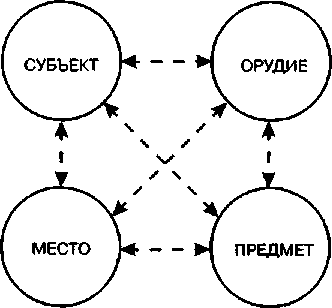 Рис. 3. Схема взаимодействия и отра-
жения материальных элементов рас-
следуемого события («крест следов»
по К.Д. Полю)Любое отображение (след в широком смысле слова) содержит
информацию о вызвавшем его объекте, и потому является осно-
ванием для его идентификации.Процесс отображения, связанный с передачей материи и дви-
жения, является элементарным звеном причинной связи, в силу
чего установление взаимодействующих объектов идентифика-
ции может использоваться как инструмент анализа причинно-
сти по уголовному делу.Из сказанного видно, что идентификационное исследование
взаимодействующих объектов и механизма их взаимодействия
обеспечивает установление узловых элементов расследуемого со-
бытия, эффективно способствует раскрытию преступления.Основные понятия идентификации связаны со смежными
юридическими учениями и теориями: оперативно-розыскной
деятельностью и доказыванием. Дадим их определения.Криминалистическая идентификация — сравнительное ис-
следование объектов, связанных с расследуемым событием, с
целью разрешения вопроса об их тождестве и последующего ус-
тановления характера связи с расследуемым событием единич-
ного искомого объекта.Поисково-идентификационная деятельность — осуществляе-
мая с целью раскрытия и расследования преступления деятель-
ность надлежащим образом уполномоченных на то лиц, направ-
ленная на установление неизвестных материальных объектов по
их следам и выяснение их связи с расследуемым событием.Доказывание тождества — используемая в судебном процес-
се форма установления материальных объектов, связанных с
расследуемым событием, на основе системы доказательственной
информации об искомом объекте.В процессе исследования необходимо различать: 1) объект,
фактически оставивший следы и подлежащий установлению по
этим следам, т.е. искомый объект; 2) объект, который по обстоя-
тельствам дела мог оставить обнаруженные следы, предполагае-
мый искомым, т.е. проверяемый объект.Необходимость разграничения искомого и проверяемого
объектов является важным принципом идентификации и выте-
кает из требования строгого разграничения фактов и предполо-
жений в процессе следственного и судебного исследования.Проверяемый объект предполагается искомым, но в резуль-
тате исследования может оказаться, что следы оставлены не про-
веряемым, а другим объектом.В процессе исследования свойства искомого объекта могут
быть определены только по его отображению (следу, фотосним-
ку, рукописи).Свойства проверяемого объекта устанавливаются по образ-
цам, т.е. специально полученным для идентификации отображе-
ниям проверяемого объекта. Кроме того, свойства проверяемого
объекта могут быть в ряде случаев установлены путем его непо-
средственного изучения.Образцы проверяемого объекта необходимо строго отграни-
чивать от следов искомого объекта, хотя внешне они могут быть
сходны (фотоснимки, следы орудий и т.п.). Существенным при-
знаком следа искомого объекта является его связь с расследуе-
мым событием. Существенным признаком образцов является их
точно установленное з процессе расследования происхождение
от конкретных лиц или предметов. .§ 2. Структура поисково-идентификационной деятельностиЧтобы уяснить место идентификации в расследовании, необхо-
димо проследить основные этапы установления материального
объекта по следам (рис. 4).Обнаружение источников информации об искомом объекте(установление следа). Следы преступления в широком смысле,
т.е. разнообразные изменения обстановки в результате преступ-
ления, образуют ту информацию, которая может быть использо-
вана для установления объектов, связанных с расследуемым
событием. В качестве таких следов могут использоваться отобра-
жения в сознании людей, материальные следы человека, отдель-
ных предметов, следы животных, следы веществ, технологиче-
ских процессов и т.д.Обнаружение исходной совокупности. Изучение следов иско-
мого объекта позволяет установить род, вид или иную качест-
венно определенную совокупность объектов. Исходная совокуп-
ность объекта должна отвечать двум основным требованиям:должна включать искомый объект, ибо в противном слу-
чае он не будет обнаружен в процессе дальнейших поисков;должна быть минимальной по объему и, следовательно,
максимально приближать исследователя к установлению еди-
ничного объекта.С этой целью используются классификационные признаки ис-
комого объекта, по которым его можно отнести к заранее (до ис-
следования) определенным и систематизированным группам объ-
№ЗадачиМетодыСубъектыисследования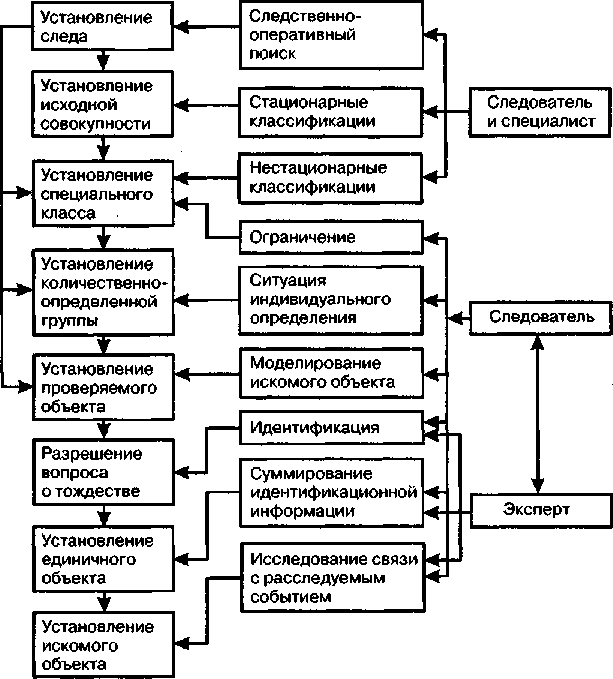 Рис. 4. Структура поисково-идентификационной деятельностиоперацииектов: типам, родам, видам, маркам, системам, моделям, сортам,
артикулам и т.п. Так, при изучении гильз, обнаруженных на мес-
те убийства, может быть определена система (или группа систем)
искомого пистолета, при изучении следов взлома — тип и вид ору-
дия взлома, при изучении следов транспорта — модель автомаши-
ны, при изучении крови — группа и тип крови и т.д.Наряду со стационарными классификациями для сужения
исходной совокупности могут использоваться хорошо выражен-
ные и устойчивые особенности искомого объекта, например
автомашины марки ВАЗ-2101 с сильно изношенными протекто-
рами задних колес, пистолеты «ТТ» с дефектом (выщербленно-
стью) бойка и т.п. В отличие от стационарных такие классы на-
зываются «нестационарными» или «специальными».Переход от широких ко все более узким группам объектов
осуществляется путем последовательного накопления иденти-
фикационных признаков. Чем больше идентификационных
(индивидуализирующих) признаков установлено в процессе
сравнительного исследования, тем более узкую группу они ха-
рактеризуют. При определении классификационной принадлеж-
ности объектов необходимо учитывать не только количество, но
и специфичность установленных признаков.Определение исходной совокупности как классификационное
исследование характеризуется следующими чертами:объектом исследования является след искомого объекта
(в широком смысле слова). Механизм образования следа изуча-
ется как элемент расследуемого события. Так, механизм образо-
вания следа на преграде сопоставляется с данными о способе
взлома и используемыми в этих случаях преступниками орудия-
ми взлома;образцы в виде конкретных проверяемых объектов отсут-
ствуют. Для сравнения в этих случаях могут быть привлечены
так называемые научные образцы — эталоны различных класси-
фикационных групп, например образцы металлов, тканей, поро-
хов, пищевых продуктов, биологических видов и т.д.;сравнение следа искомого объекта с эталоном производит-
ся по классификационным признакам стандартных классифи-
каций;установление исходной совокупности происходит, как
правило, в несколько этапов в направлении максимального су-
жения группы.Определение наиболее узкой классификационной группы
требует специального научно-технического исследования и при-
влечения специалистов. Следователь, как правило, может уста-
новить лишь принадлежность искомого объекта к относительно
широким классификационным группам (например, след остав-
лен грузовым автомобилем, но не автомобилем определенной
марки, пуля стреляна из пистолета калибра 9 мм, но не конкрет-
ной модели и т.д.).Из сказанного ясно, что определение исходной совокупности
не может быть отнесено к компетенции следователя или суда.В практике расследования часто встречаются классификаци-
онные исследования, не связанные с идентификацией и имеющие
самостоятельное доказательственное значение. Таково, например,
исследование химической природы вещества, найденного на мес-
те предполагаемого отравления (мышьяк, морфий, барбитураты
и т.д.), разрешение вопроса о принадлежности обнаруженного при
личном обыске задержанного предмета к огнестрельному или хо-
лодному оружию, случаи определения природы, назначения и на-
именования предметов. Классификация, отнесение предмета к оп-
ределенному роду, виду, сорту и т.п., в этих случаях не преследует
цели индивидуализации, выделения единичного объекта из их оп-
ределенной массы. В отличие от идентификации такие исследова-
ния называются определением родовой (видовой) принадлежности
исследуемого объекта. Они могут осуществляться на основе соот-
ветствующих естественных и технических классификаций экс-
пертами. Поскольку такие исследования существенно отличаются
от идентификационных по задачам, методике и субъектам, их
нельзя смешивать с определением искомой совокупности, пред-
ставляющей этап индивидуализации искомого объекта.Ограничение исходной совокупности. Исходная совокуп-
ность — это, как правило, широкая группа объектов, сплошная
проверка которой невозможна. Дальнейшее ограничение такой
совокупности может быть произведено путем ее сопоставления с
установленными обстоятельствами события. Так, модель автома-
шины, установленная по следам на месте наезда, представляет
широкую группу объектов. Однако если время и место дорожно-
транспортного происшествия установлены, то из искомой сово-
купности могут быть выделены только те автомашины, которые
могли находиться в это время в данном месте. Указанное выде-
ление осуществляется оперативным и следственным путем. Оно
дает возможность установить ограниченный круг объектов.Установление количественно определенной группы прове-
ряемых объектов. Изучение обстоятельств расследуемого собы-
тия в ряде случаев позволяет дать исходной совокупности стро-
гое количественное определение. Так, в случае неосторожного
убийства на охоте нетрудно установить состав принимавших
участие в охоте лиц, одним из которых было совершено неосто-
рожное убийство. Строгое количественное определение поверяе-
мых объектов создает принципиально новые возможности уста-
новления искомого объекта. В этих случаях искомый объект
может быть установлен методом исключения проверяемых объ-
ектов, обнаруживающих устойчивые различия с искомым. В от-
личие от положительного доказывания тождества, требующего
неповторимой совокупности идентификационных свойств, ис-
ключение может быть осуществлено на основе ограниченного
числа несовместимых свойств сравниваемых объектов.Разрешение вопроса о тождестве (идентификация). Непо-
средственная задача идентификации состоит в разрешении во-
проса о тождестве раздельно существующих сравниваемых мате-
риальных объектов на основе их идентификационных свойств.
Предшествующие стадии доказывания (обнаружение следов ис-
комого объекта и проверяемых объектов) могут рассматриваться
как создание предпосылок для идентификации, последующие —
как использование результатов идентификации для разрешения
основных вопросов уголовного дела.Идентификация осуществляется в соответствии с общими
принципами теории и частной методики исследования соответ-
ствующих объектов (почерка, следов орудий, транспорта, огне-
стрельного оружия, материалов, веществ и др.).Установление искомого объекта. Разрешение вопроса о тож-
дестве может не привести к установлению искомого объекта. По-
казателен в этом отношении отрицательный результат отождест-
вления. При отрицательном разрешении вопроса о тождестве,
например, выводе о том, что след взлома оставлен не данным
орудием, анонимная рукопись выполнена не данным лицом
и т.п., конкретные объекты, вызвавшие отображение, не уста-
навливаются. В связи с этим возникает задача обнаружения и
сравнения с отображением других проверяемых объектов. Ис-
следование в этих случаях продолжается до тех пор, пока не бу-
дет обнаружен, идентифицирован по следу конкретный объект,
вызвавший отображение.Недостаточны для расследования также случаи родового или
видового отождествления. Таким образом, установление единич-
ного материального объекта представляет задачу доказывания,
которую нельзя свести к отдельному акту идентификации. Акт
(или последовательная серия актов) идентификации должен
быть дополнен методами обнаружения и оценки исходной ин-
формации, построением и проверкой следственных версий и дру-
гими методами познавательно-практической деятельности.Заключительная задача рассматриваемой методики доказы-
вания состоит в раскрытии конкретного содержания связи с рас-
следуемым событием выделенного посредством идентификации
единичного материального объекта. Объект, установленный по-
средством идентификации, только тогда способствует выясне-
нию фактических обстоятельств расследуемого события, когда
раскрыта его связь с этим событием, выяснено его отношение к
преступлению. Идентифицированный объект, взятый изолиро-
ванно, вне связи с расследуемым событием, не может способст-
вовать установлению истины по уголовному делу.Таким образом, задача установления материального объекта,
определенным образом связанного с расследуемым событием, ре-
шается посредством как общих приемов доказывания, так и спе-
циальных технических методов, совокупность которых образует
частную методику доказывания с целью установления искомого
объекта. Криминалистическая идентификация является состав-
ной частью рассматриваемой методики доказывания. Соотноше-
ние криминалистической идентификации и методики доказыва-
ния — это соотношение части и целого, элемента и системы.
Криминалистическую идентификацию нельзя отрывать от про-
цесса доказывания и противопоставлять ему, но неправильно и
отождествлять их.§ 3. Научные основы и структура криминалистической
идентификацииПравильное разрешение вопроса о тождестве оказывается воз-
можным в силу индивидуальности и относительной устойчиво-
сти идентифицируемых объектов. Под индивидуальностью объ-
екта понимается его безусловное отличие от любых других
объектов. В природе не существует двух совершенно тождествен-
ных друг другу объектов. Даже предметы массового стандартно-
го производства (вещи, относящиеся к одной и той же системе,
модели, сорту и т.д.) неизбежно отличаются друг от друга рядом
особенностей, выделяющих данный объект из массы однород-
ных. Их выявление и составляет задачу исследования.Лица и предметы, будучи безусловно индивидуальными,
могут быть в то же время очень сходными, совпадать по ряду
своих свойств с другими лицами и предметами. Судебной прак-
тике известны многочисленные случаи, казалось бы, полного
внешнего сходства фактически различных лиц и вещей. Поэто-
му в процессе идентификации необходимо строго отличать
сходство и тождество идентифицируемых объектов. Смешение
сходства и тождества в практическом исследовании приводит к
ошибочному отождествлению. Разграничение сходства и тож-
дества сравниваемых объектов является принципом иденти-
фикации.Под устойчивостью идентифицируемых объектов понимает-
ся их способность на протяжении определенного времени сохра-
нять относительно неизменными свои существенные свойства.
Степень устойчивости объектов различна. Одни из них сохраня-
ют свои существенные для идентификации свойства на протяже-
нии значительного времени. Таковы, например, патронные упо-
ры затворов огнестрельного оружия, папиллярные узоры на
ладонной поверхности руки человека, костно-хрящевая основа
лица человека. Другие объекты более изменчивы, например
микрорельеф стенок канала ствола огнестрельного оружия, с ка-
ждым выстрелом претерпевающий значительные изменения,
форма и особенности ногтей рук человека, мягкие ткани лица.
Чем более устойчивы свойства идентифицируемого объекта и
чем меньше промежуток времени, на протяжении которого объ-
ект может претерпевать изменения, тем легче осуществить иден-
тификацию. Если же объект не обладает устойчивостью или его
существенные для идентификации свойства к моменту исследо-
вания претерпели коренные изменения (например, сильно изно-
шена подошва обуви или лезвие ножа и т.п.), идентификация
оказывается невозможной. Разграничение объектов относитель-
но устойчивых и изменяемых на протяжении времени, просле-
живаемого в процессе исследования, также представляет прин-
цип криминалистической идентификации.Свойства отождествляемых объектов существуют объектив-
но, вне и независимо от процесса исследования и осуществляю-
щего его субъекта. Познание этих свойств есть частный случай
отражения человеком объективной реальности. В процессе иден-
тификации такое познание осуществляется по идентификацион-
ным признакам, под которыми понимается представленная в
форме сигнала любой физической природы информация о свой-
ствах идентифицируемого объекта, которая может быть исполь-
зована для отождествления.Задача обнаружения и исследования признаков состоит в ус-
тановлении свойств сравниваемых объектов.Наиболее существенной для идентификации стороной при-
знака является его вариационность. В отличие от свойства,
представляющего относительно устойчивые стороны вещи, при-
знак изменчив, зависит от условий, механизма взаимодействия
вещей. Для изучения свойств объекта надо исследовать его про-
явления в различных условиях, логически познать механизм от-
ражения свойств объекта. Так, чтобы правильно судить об ис-
тинных размерах предмета, оставившего след, надо изучить
следы этого предмета, оставленные в различных условиях; что-
бы получить правильное представление о рельефе следа, надо
рассмотреть его под различными углами освещения; правильное
определение формы предмета требует его осмотра со всех сторон
и т.д. Достоверное установление свойства объекта требует, та-
ким образом, исследования различных его проявлений.Всякий объект обладает бесчисленным количеством свойств
и признаков. Для идентификации могут быть, однако, использо-
ваны не все, а лишь те свойства, которые отобразились в следе
данного объекта. Так, для установления личности по следам рук
могут быть использованы лишь те особенности кожного рельефа
ладони, которые отображены в следе; для установления лица,
выполнившего подложную подпись, могут быть использованы
лишь те особенности почерка, которые отобразились в подписи;
для установления скрывшегося преступника по фотоснимку мо-
гут быть использованы лишь те черты его внешности, которые
отображены на фотоснимке, и т.д. Свойства идентифицируемого
объекта, которые отобразились в его следе и могут быть исполь-
зованы для сравнения и разрешения вопроса о тождестве, назы-
ваются идентификационными свойствами.Объем идентификационных свойств объекта не является по-
стоянным и зависит от условий и механизма образования сле-
дов. Так, автомашина обычно оставляет следы протекторов шин.
Однако в некоторых ситуациях она может оставить следы
других своих частей (радиатора, кузова и т.д.). Объем идентифи-
кационных свойств, которые могут быть обнаружены и исполь-
зованы для отождествления, зависит также от методов исследо-
вания. Непрерывное совершенствование методов исследования
расширяет круг идентификационных свойств.Методы установления свойств объекта зависят от формы вы-
ражения идентификационной информации. Ее носителями мо-
гут быть:физический сигнал (звуковой, световой, электрический,
биоэлектрический и т.д.). Так, зрительно воспринимаемые сле-
ды представляют оптические сигналы;знак (буквы, цифры, символы). Такова идентификацион-
ная информация, содержащаяся в протоколах следственных
действий, регистрационных картах, розыскных требованиях,
актах экспертиз;любое установленное свойство отождествляемого объекта,
поскольку каждое из свойств отождествляемого объекта содер-
жит информацию о других его свойствах. Так, по темпу письма
и степени связанности можно судить о выработанности (техниче-
ском совершенстве) почерка; наличие примеси мышьяка и сурь-
мы в исследуемой дроби свидетельствует о ее заводском изготов-
лении и т.д.Переход от исходной идентификационной информации к ус-
тановлению свойства осуществляется в каждом из указанных
случаев по-разному. При наличии физического сигнала необхо-
димо знать код сигнала, т.е. способ преобразования сигнала.
Так, для декодирования фотографического снимка надо знать
способ преобразования светового луча в фотографическое изо-
бражение и условия фотографирования, для декодирования про-
филограммы — способ преобразования рельефа в фотоэлектри-
ческий импульс и графическую кривую и т.д. Если информация
о свойстве содержится в знаке, исходным является определяе-
мое соглашением людей значение знака. Так, для того чтобы су-
дить о строении пальцевых узоров по дактилоскопической фор-
муле, надо знать смысл каждого входящего в эту формулу
символа. Если для установления свойств используются другие
уже установленные свойства отождествляемого объекта, должна
быть известна закономерная связь между указанными свойства-
ми (например, для установления выработанности почерка по
темпу письма, связанности, степени координации движений
должна быть выявлена закономерная связь между этими свойст-
вами почерка).Таким образом, для правильного отражения действительно-
сти и выбора оптимальной методики в процессе идентификации
принципиальное значение имеет учет формы выражения исход-
ной идентификационной информации. Важно также разграни-
чивать средства и предмет познания, идентификационные при-
знаки и устанавливаемые путем их анализа свойства. Смешение
этих категорий, определение признаков как свойств, используе-
мых для отождествления, ведут к смешению задач и средств по-
знания, отображаемого и отображения, препятствуют анализу
отражательного процесса при идентификации.Специфические для расследования преступлений трудности
при установлении свойств объектов по их признакам состоят в:ограниченном объеме информации, содержащейся в при-
знаках;неблагоприятных условиях отображения свойств, напри-
мер при следообразовании;использовании преступником приемов маскировки и
фальсификации информации.В связи с этим особо актуальной для криминалистической
идентификации является разработка высокочувствительных ме-
тодов обнаружения идентификационных признаков, приемов
накопления и суммирования идентификационной информации,
а также способов ее дешифровки.Методологическое значение для криминалистической иденти-
фикации имеет разделение исследуемых объектов на идентифи-
цируемые и идентифицирующие. Основное назначение этой клас-
сификации состоит в анализе элементарного отражательного акта
и роли участвующих в идентификации объектов как источников и
носителей идентификационной информации. В соответствии с
этим под идентифицируемыми понимаются объекты, отображаю-
щие свои свойства в других объектах (лица, животные, предметы,
вещества). Они являются источниками идентификационной ин-
формации — идентификационных признаков. В числу идентифи-
цирущих относятся объекты, отображающие свойства других объ-
ектов: материальные следы в широком смысле (в том числе
рукописи, фотоснимки, частички материалов и веществ), а также
психические отображения в сознании людей. Это носители инфор-
мации о других объектах.Любой объект в зависимости от направления отражения при-
знаков может быть и отображенным, и отображающим. Топор, ис-
пользуемый преступником для взлома, отображает признаки сво-
их частей на преграде. В то же время он воспринимает следы рук
преступника, частички преграды, краски и т.п. Однако в зависи-
мости от того, какое направление отражения проявилось в обнару-
женных следах, в конкретном акте идентификации используется
тот или иной комплекс признаков и объект выступает или в каче-
стве отображаемого, или в качестве отображающего.Классификация объектов на идентифицируемые и идентифи-
цирующие позволяет в сложном взаимодействии вещей, образую-
щем механизм расследуемого события, выделить элементарный
отражательный акт, «анатомировать» его, разграничить «источ-
ник» и «адресат» отражения, определить направление воздейст-
вия, характер и круг отображаемых признаков, составляющих
идентификационную информацию. Все это образует предпосылки
методически правильно организованного идентификационного ис-
следования.Правильное определение идентифицируемого и соответст-
вующего ему идентифицирующего объекта весьма существенно
и в случаях множественности идентифицируемых объектов.Так, при исследовании машинописных текстов в качестве иден-
тифицируемого могут выступать единичная пишущая машинка,
на которой выполнен текст, лицо, напечатавшее текст, автор ру-
кописи. В зависимости от того, какой именно идентифицируе-
мый объект в данном случае исследуется, в тексте должен быть
выделен отображающий его комплекс идентификационных при-
знаков: особенности буквопечатающего механизма, приемы ма-
шинописи, особенности письменной речи.Стадии идентификации. Процесс исследования, проводимый
с целью разрешения вопроса о тождестве, складывается из трех
основных стадий: 1) раздельное исследование; 2) сравнительное
исследование; 3) оценка результатов сравнения. Каждая преды-
дущая стадия подготавливает и делает возможной последующую
(рис. 5).Задача раздельного исследования состоит в установлении
идентификационных свойств сравниваемых объектов.Если след искомого объекта не отображает необходимой для
отождествления совокупности идентификационных свойств (на-
пример, смазанный след пальца, слишком краткая подпись
и т.д.), вопрос о тождестве разрешен быть не может.Свойства проверяемого объекта могут изучаться как непо-
средственно, так и по специально изготовленным его отображе-
ниям — образцам.Образцы должны удовлетворять следующим требованиям:характеризоваться точно установленным происхождением
от определенных лиц или предметов;быть сопоставимыми со следами искомого объекта, т.е. об-
разцы должны получаться в условиях, максимально приближен-
ных к условиям образования следа искомого объекта;отображать достаточную для идентификации совокуп-
ность свойств проверяемого объекта.Для получения образцов, удовлетворяющих указанным тре-
бованиям, в каждом виде исследования разработаны специаль-
ные правила (например, правила получения образцов почерка,
правила изготовления дактилоскопических карт и т.д.).Задача следующей стадии — сравнительного исследова-
ния — состоит в сравнении свойств искомого и проверяемого
объектов и выяснении, какие свойства этих объектов совпадают
и какие различаются.Вначале сравниваются интегральные свойства отождествляе-
мых объектов, а затем — все более индивидуализирующие их
частные особенности. Такая последовательность сравнительного
исследования позволяет при обнаружении существенных разли-Рис. 5. Структура процесса криминалистической идентификации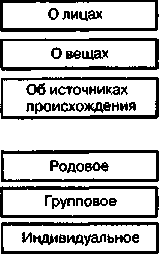 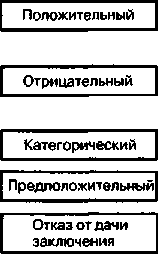 Виды выводов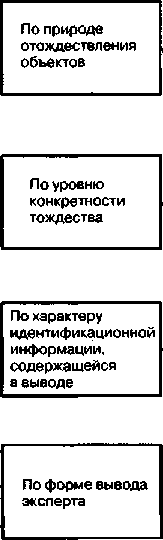 ВЫВОДЫ
О ТОЖДЕСТВЕОснованияклассификации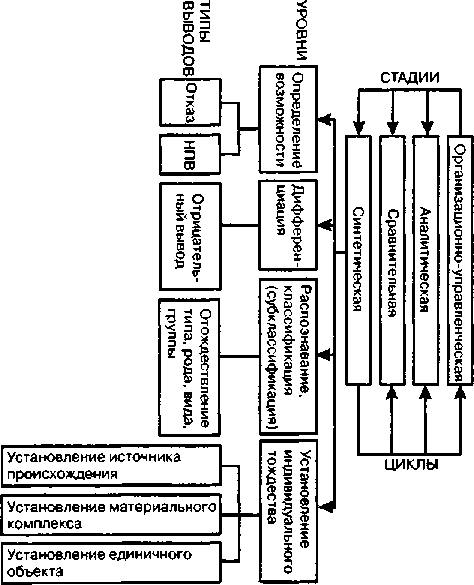 Глава 5. Криминалистическая идентификациячий уже на ранних стадиях исследования исключить проверяе-
мый объект и избежать излишнего кропотливого исследования
частных признаков и локальных свойств объектов. В случае от-
сутствия существенных различий интегральных свойств перехо-
дят к выявлению и сравнению особенностей.Оценка результатов сравнительного исследования образует
заключительную и наиболее ответственную стадию идентифика-
ции. Вначале подвергаются оценке установленные сравнитель-
ным исследованием различия, выясняется их происхождение,
определяется, не возникли ли они в результате изменения одно-
го и того же объекта.Различие признаков, обусловленное различием механизмов
отражения, не следует смешивать с различием самих сравнивае-
мых объектов. Так, различие признаков почерка в сравниваемых
подписях может быть вызвано различным способом выполнения
подписей одним и тем же лицом; различие следов орудий — раз-
личным механизмом их образования; различие сравниваемых фо-
тоснимков — различными условиями фотографирования. Следует
также выяснить, не являются ли различия результатом измене-
ния одного и того же объекта за период времени, истекший с мо-
мента образования следа искомого объекта. Так, шрифт пишущей
машинки в результате эксплуатации получает повреждения, по-
дошва обуви существенно изменяется в результате носки и ремон-
та, внешность человека — в результате травм, болезни или опера-
тивного вмешательства. Изменения объектов могут быть также
результатом специально принятых заинтересованными лицами
мер (маскировка внешности преступника и т.д.).Для правильной оценки обнаруженных различий необходи-
мо изучить режим эксплуатации, условия хранения проверяе-
мых предметов, возрастные, патологические и умышленные из-
менения проверяемых лиц.Если будет установлено, что обнаруженные различия возник-
ли не в результате изменения одного и того же объекта и свойст-
ва искомого и проверяемого объектов несовместимы, то вопрос о
тождестве решается отрицательно.К числу несовместимых могут относиться различия родовых
и видовых свойств сравниваемых объектов. Таково, например,
значительное различие размера искомой обуви и обуви задер-
жанного.Различия признаков объектов, вызванные различными усло-
виями следообразования, не делают их несовместимыми: один и
тот же папиллярный узор пальца может отразиться в следе в
виде круга и в виде овала; одна и та же подошва обуви может ос-
тавить различающиеся по своим размерам следы и т.д.В случаях, когда несовместимые свойства сравниваемых
объектов отсутствуют, переходят к оценке обнаруженных совпа-
дений. Оценивая их, необходимо определить, является ли уста-
новленная совокупность совпадений индивидуальной или
указывает лишь на сходство сравниваемых объектов. Если сово-
купность совпадений не исключает возможность ее повторения в
различных объектах, констатируется сходство или однородность
объектов. Если же совокупность совпадений индивидуальна, т.е.
неповторима в различных объектах, констатируется тождество
искомого и проверяемого объектов.Оценке подвергается каждое совпадение в отдельности и вся
их совокупность в целом путем исследования происхождения
совпадающих свойств. Небольшую ценность представляют осо-
бенности случайного происхождения. Определенная совокуп-
ность их может быть признана индивидуальной.В практике идентификационных исследований получает при-
менение расчетно-статистический метод оценки совокупности сов-
падений. При этом частота повторяемости каждого свойства опре-
деляется на основе статистического обследования большого числа
объектов, а возможность повторения всей совокупности — на ос-
нове теории вероятностей. Этот метод может использоваться как
ценный вспомогательный прием оценки.Существенное значение при оценке индивидуальной сово-
купности совпадений имеет опыт идентификационных исследо-
ваний и наблюдений эксперта за частотой повторяемости иден-
тификационных свойств и их сочетаний.Вывод о тождестве объектов делается на основе сопоставле-
ния результатов оценки различий и совпадений.Весьма перспективны кибернетические системы криминали-
стической идентификации, которые могут строиться с использо-
ванием различных принципов, алгоритмов и программ.Так, дифференционный алгоритм почерковедческой иденти-
фикации основан на отнесении спорного почерка к одному из
двух почерковых пространств, формируемых путем «обучения»
машин почерку проверяемых лиц.Алгоритмы идентификационного типа основаны на сопостав-
лении идентифицируемого объекта с накопленными в памяти
ЭВМ данными о свойствах представительной выборки объектов
определенного рода.В настоящее время в Федеральном центре судебной экспер-
тизы при Минюсте России практически используются автомати-
зированные банки данных и программы идентификации ряда
объектов судебной экспертизы (почерка, лакокрасок, объектов
волокнистой природы, стекла, резины, стройматериалов).Использование ЭВМ позволяет углубить экспертный анализ
и выявить новые идентификационные признаки, в значительной
мере при этом повышаются надежность установления свойств
идентифицируемых объектов и правильность их оценки в пред-
ставленных выборках объектов данного рода. Средства киберне-
тики делают возможной идентификацию на расстоянии и подго-
товку машинного текста заключения. Все это, однако, не меняет
процессуальной природы экспертизы и в полной мере сохраняет
значение внутреннего убеждения эксперта, а также его личную
ответственность за данное им заключение.Для более углубленного анализа процесса криминалистиче-
ской идентификации используются понятия уровней и циклов
идентификации.Под циклом понимают процесс выделения анализа, сравни-
тельного исследования и оценки отдельно взятого признака или
группы признаков в целях установления отдельно взятого свой-
ства или группы свойств исследуемого объекта.Под уровнями понимают степень приближения промежуточ-
ных выводов к решению конечной задачи идентификационного
исследования: определение возможности идентификации, ис-
ключение, вывод о родовом, видовом и групповом тождестве.§ 4. Процессуальные формы и структура взаимодействия
субъектов, осуществляющих доказывание тождестваСубъектом криминалистической идентификации может быть
любое лицо, осуществляющее доказывание по уголовному делу:
дознаватель, следователь, эксперт, специалист, а также суд, рас-
сматривающий дело. Процессуальная форма идентификации за-
висит от формы того следственного действия, в рамках которого
она осуществляется — осмотра, опознания, экспертизы. Соот-
ветственно различают следственную, экспертную и судебную
формы идентификации.Каждый из субъектов идентификации разрешает вопрос о то-
ждестве на определенном фактическом уровне, причем результа-
ты идентификации имеют различное доказательственное зна-
чение.Эксперт решает вопрос о тождестве на основе обнаружения,
сравнения и оценки идентификационных признаков и свойств
сравниваемых объектов. Следователь и суд разрешают вопрос о
тождестве на основе всей собранной по делу идентификацион-
ной информации — идентификационной подсистемы доказа-
тельств. Так, для установления лица, бывшего на месте преступ-
ления, исследуются следы его обуви на месте преступления,
частички грунта, сохранившиеся в подошве и рантах обуви, час-
тички растительных волокон на его одежде, частички одежды
на преградах, преодолеваемых преступником, следы рук на
предметах обстановки, показания свидетелей о признаках внеш-
ности лица, виденного вблизи от места преступления, результа-
ты его опознания и другие доказательства. При этом заключение
эксперта о тождестве по следам обуви является лишь элементом
идентификационной подсистемы доказательств. Используя дру-
гие доказательства, входящие в указанную подсистему, следова-
тель и суд проверяют вывод эксперта и дополняют содержащую-
ся в нем информацию. В этой системе для разрешения вопроса о
тождестве могут быть использованы также предположительные
заключения экспертов и выводы о родовом тождестве.В установлении искомого объекта действуют все лица, участ-
вующие в доказывании, и используется широкий круг методов.
Компетенция отдельных лиц в применении этих методов на раз-
личных этапах установления искомого объекта неодинакова.
Так, установление исходной совокупности и ограниченной
количественно неопределенной группы проверяемых объектов
осуществляется следователем с помощью участвующего в дан-
ном следственном действии специалиста путем применения
классификационных методов. Применение метода ограничения
для дальнейшего сужения установленной группы проверяемых
объектов является исключительной компетенцией следователя
(или лица, осуществляющего дознание).Эксперт на основе сравнительного исследования идентифика-
ционных признаков применяет метод исключения и положитель-
но разрешает вопрос о тождестве в форме установления родового
тождества, источника происхождения или идентификации еди-
ничного объекта. Возможности следователя в разрешении вопроса
о тождестве на основе непосредственного сравнительного исследо-
вания идентификационных признаков ограничены применением
метода исключения в случаях обнаружения несовместимых
свойств сравниваемых объектов. Положительная идентификация
возможна также на основе результатов опознания, проверки по
регистрационным системам, документальных данных.Глава 6. КРИМИНАЛИСТИЧЕСКИЕ ВЕРСИИ И ОСНОВЫПЛАНОВО-ОРГАНИЗАЦИОННОГО ОБЕСПЕЧЕНИЯ
КРИМИНАЛИСТИЧЕСКОЙ ДЕЯТЕЛЬНОСТИ§ 1. Криминалистические версииВажнейшей характеристикой предварительного расследования
преступлений является его поисково-познавательная природа.Преступление как событие, лежащее в прошлом, может быть
раскрыто и расследовано лишь при познании истинной картины
этого деяния и доказывании всех фактов и обстоятельств, имею-
щих значение для разрешения дела.С точки зрения существа процессы познания и доказывания
едины, хотя одни и те же мыслительные формы их суждений,
предмет и объем исследования не во всем одинаковы.В процессе познания суждения выполняют эвристическую
роль, а в доказывании — демонстрационную функцию. В свою
очередь предмет познания шире предмета доказывания, ибо
включает в себя не только установление доказательственных
фактов, но и другой информации, имеющей криминалистиче-
ское значение и позволяющей успешно решать задачи раскры-
тия преступлений.При раскрытии и расследовании преступлений и судебном
следствии происходит постепенное собирание доказательствен-
ной и иной криминалистически значимой информации, начиная
от вероятностных предположений и заканчивая достоверными
знаниями о расследуемом преступлении. То же происходит при
любом исследовании. Для того чтобы быстрее осуществить пере-
ход от вероятностных к достоверным знаниям, при уголовно-
процессуальном, как и любом исследовании, используется гипо-
тетическое мышление субъекта познания. Основной формой та-
кого познания является гипотеза как умозаключение с вытекаю-
щими из него предположениями. В криминалистическом и
уголовно-процессуальном познании события преступления ос-
новным его инструментом соответственно является криминали-
стическая версия как разновидность частной гипотезы, т.е. ги-
потезы, примененной к нескольким фактам или отдельному
социальному явлению, имевшему место в прошлом. Соответст-
венно в уголовно-процессуальной и криминалистической дея-
тельности построение версий и их проверка превращаются в
один из собственно криминалистических методов познания со-
бытия преступления.В основе версионного мышления как метода практического
уровня лежат такие логические приемы, как анализ, синтез, су-
ждение по аналогии, индуктивное и дедуктивное умозаключе-
ние. При этом часто версия объединяет различные умозаключе-
ния, взаимно дополняющие друг друга. Результаты анализа и
синтеза имеющейся информации создают первоначальную осно-
ву для версионного мышления, в котором достаточно широко ис-
пользуются суждения по аналогии (на основе сопоставления од-
нотипных фактов по нескольким явлениям), индуктивные
умозаключения, обеспечивающие возможность перехода от
представления об единичных фактах к общим суждениям (от ча-
стного к общему), и дедуктивные выводы, позволяющие из пред-
ставления о сложившейся версии, построенного индуктивным
путем, выделить частные следствия, требующие проверки. На-
пример, выявленная и изученная первичная информация по
факту пожара в магазине указывает на наличие остатков горю-
чих веществ в месте очага пожара, отсутствие частей товаров,
якобы имевшихся в магазине до пожара, которые с учетом сло-
жившейся обстановки полностью сгореть не могли, плохое со-
стояние электропроводки и наличие обгоревших электропрово-
дов, возникновение пожара за день до проведения ревизии в
магазине и т.д. Сравнение этих сведений как посылки с обоб-
щенными данными следственной практики и криминалистики
применительно к такого рода ситуациям с применением индук-
тивных суждений позволяет выдвинуть две версии: одну о воз-
никновении вследствие нарушения правил противопожарной
безопасности, другую — о поджоге, совершенном материально
ответственным лицом, совершившим до этого хищение матери-
альных ценностей в магазине, в целях сокрытия хищения.
Дедуктивным путем определяется, какие обстоятельства, свя-
занные с плохим состоянием электропроводки, наличием при-
своения имущества, и другие следует проверить в ходе исследо-
вания обеих версий.Для того чтобы выдвинуть криминалистическую версию
(версии), следователь и другие субъекты криминалистической
деятельности должны иметь определенные фактические основа-
ния. Последние могут выступать в виде собранных доказа-
тельств: как сведения, полученные непроцессуальным, напри-
мер оперативно-розыскным, путем и в виде информации из
случайных источников. На основе этих данных версия должна
объяснить имеющиеся сведения, выявить их взаимосвязи и
взаимозависимости. Конечно, содержание версии всегда шире
содержания информации, положенной в ее основу, ибо включает
суждения и о фактах еще не установленных.В результате криминалистическую версию можно определить
следующим образом — это логически построенное и основанное
на фактических данных обоснованное предположительное умо-
заключение следователя (других субъектов познавательной дея-
тельности по уголовному делу) о сути исследуемого деяния, от-
дельных его обстоятельствах и деталях и их связи между собой,
требующее соответствующей проверки и направленное на выяс-
нение истины по делу.Версия как методический инструмент познания в кримина-
листической деятельности по своей сущности многоаспектна.
С точки зрения логики версия — разновидность частной гипоте-
зы, предположительного умозаключения о непосредственно не
наблюдаемых явлениях и их связи между собой. С позиции пси-
хологии — версия является продуктом творческого воображе-
ния, которому не свойственны беспочвенные домыслы, оторван-
ные от собранных данных и возникшей следственной ситуации и
уводящие расследование от истины. В процессе этого воображе-
ния сложившиеся представления об обстоятельствах события
преступления развиваются, превращаются в новые образы ука-
занных обстоятельств. С точки зрения теории моделирования
криминалистическую версию можно условно представить как
идеальную информационно-логическую (вероятностную) модель
сути расследуемого события и его отдельных обстоятельств. Ис-
ходя из этого становится очевидным, что версия отражает дейст-
вительность не зеркально, а с той или иной степенью приближе-
ния к этому.	'По уголовному делу, как правило, выдвигается несколько
версий. Если есть основания только для одного вывода о сути
преступления (во многих случаях расследования очевидных пре-
ступлений), необходимость разработки общих версий практиче-
ски отпадает. Однако поскольку в таких случаях не всегда все
обстоятельства преступления достаточно очевидны (например,
неясны мотивы преступления), обычно возникает необходимость
выдвижения иных, более частных версий.Классификация версий. Криминалистические версии клас-
сифицируются по разным основаниям. По объему (кругу объяс-
няемых обстоятельств) чаще всего они делятся на общие и част-
ные. При этом первые выдвигаются в отношении события
преступления как главного факта, его сущности и отдельных об-
стоятельств, характеризующих основные элементы предмета до-
казывания. Вторые связаны с предположениями относительно
других доказательственных фактов менее существенного харак-
тера и криминалистически значимых фактов, а также и более
частных обстоятельств преступления, подтверждающих или оп-
ровергающих общую версию.Не менее распространено и трехчленное деление версий на об-
щие, по отдельным сторонам преступления и частные. В этом
случае под общей версией понимается предположение о сущности
события преступления в целом (убийство, несчастный случай, ес-
тественная смерть от случайного стечения обстоятельств, само-
убийство и т.д.). Под второй группой версий — версии по обстоя-
тельствам, характеризующим объект, субъект, объективную и
субъективную стороны преступления. Версии же в отношении бо-
лее мелких вспомогательных (по сравнению с предыдущими) об-
стоятельств, имеющих главным образом криминалистическое, не
уголовно-правовое и процессуальное значение, но могущих играть
определенную, а иногда и ключевую роль в раскрытии преступле-
ния и доказывании того или иного обстоятельства, называются
частными (например, версии о системе оружия, примененного
преступником, месте и расстоянии, с которых произведен вы-
стрел, времени пребывания свидетеля в определенном месте, о
возможном месте пребывания скрывшегося преступника и др.).В процессе расследования и судебного следствия кримина-
листические версии могут выдвигаться следователем, работни-
ками оперативно-розыскных органов, экспертом, судом и др.
(см. рис. 6).В связи с этим по субъектам выдвижения различаются след-
ственные, оперативно-розыскные, экспертные и судебные вер-
сии. Оперативно-розыскные версии выдвигаются в процессе осу-
ществления оперативно-розыскных мер, экспертные — в ходе
конкретных экспертных исследований, проводимых экспертом
при производстве экспертизы. В конечном счете эти версии но-
сят промежуточный характер и служат проверке следственных
версий, а экспертные также способствуют проверке судебныхВ рамках досудебного
производстваСледователь,дознавательОперативныйработник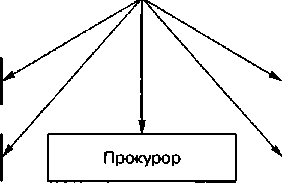 Начальникследственного отдела,
начальник органа
дознанияРис. 6. Виды субъектов выдвижения криминалистических версий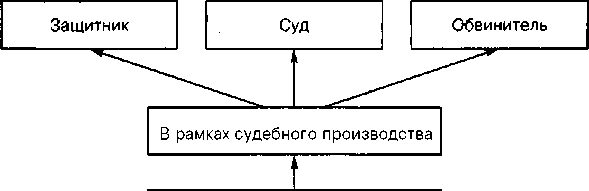 Субъекты выдвижения
криминалистических версий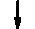 Экспертверсий. Версия может быть выдвинута и прокурором, осуществ-
ляющим надзор за соблюдением законов при производстве рас-
следования, но если следователь ее принимает к проверке, она
становится следственной версией. В рамках судебного производ-
ства стороны в процессе также могут выдвигать версии.В свою очередь по степени определенности выделяются типо-
вые и конкретные версии. Типовые версии — версии самой вы-
сокой степени научного обобщения, строящиеся на основе и с
учетом типовых следственных ситуаций и представляющие со-
бой некие абстракции. Типовые версии обычно имеют ориенти-
рующее значение и базируются на незначительном объеме
информации. Например, факт внезапного безмотивного исчезно-
вения человека и безрезультатность его розыска чаще всего дают
основание для выдвижения типовой версии о его убийстве. Кон-
кретные версии выдвигаются в связи с расследованием опреде-
ленного преступления и опираются на близкую типовую версию.
При этом конкретные версии могут быть типичными и атипич-
ными. В типичных версиях преобладают признаки какой-то ти-
повой версии, а в атипичных, наоборот, преобладают индивиду-
альные и нехарактерные для соответствующей типовой версии
признаки.По степени сложности внутренней структуры версии делятся
на сложные (относящиеся к группе фактов, которые требуется
объяснить, например, версия об инсценировке) и простые, на-
правленные на выяснение единственного факта (обычно частные
версии).По времени построения — на первоначальные и последую-
щие.При выдвижении версий о виновности кого-либо в совершен-
ном деянии часто различают основные и противостоящие (или
контрверсии). Так, версия о виновности привлеченного к ответ-
ственности лица может противостоять версии о его невиновно-
сти. Контрверсия в данном случае служит стимулом объективно-
сти и полноты расследования. Контрверсия проверяется на
равных основаниях с основной версией.Процесс построения версий. Началом процесса построения
версий обычно является анализ и синтез имеющихся в распоря-
жении следователя данных по делу, в результате которых проис-
ходит определенное упорядочение имеющейся информации о
сложившейся следственной ситуации. Указанные действия допол-
няются выявлением логических связей и отношений между из-
вестными обстоятельствами. Одновременно на этом этапе выясня-
ется, что из имеющихся данных очевидно, что предположительно,
неизвестно, неясно, мешает началу или продолжению расследова-
ния, экспертно-криминалистическому исследованию и др.Второй этап включает в себя обращение следователя, экс-
перта-криминалиста к профессиональным знаниям, к их след-
ственному и жизненному опыту в широком смысле слова, не-
обходимому для объяснения отдельных вопросов в связи с
построением версий. При этом используются сведения не только
из личного, но и обобщенного опыта расследования сходных уго-
ловных дел, собственная интуиция, данные из имеющихся лите-
ратурных источников, справочников и информационных фон-
дов, которые могут оказать помощь следователю и эксперту в
деятельности по выдвижению версий.Реализация своих знаний (уголовно-правовой и криминали-
стической характеристики того вида преступления, с которым
столкнулся следователь в данном конкретном случае, т.е. зна-
ния, которые в совокупности с вышеизложенными составляют
профессиональный и информационный багаж следователя и дру-
гого криминалиста) и опыта, обобщенных, справочных и иных
сведений при анализе имеющихся фактических данных состав-
ляет третий этап построения следственных и иных версий. Это
одна из важных стадий анализируемого процесса. Чем проду-
маннее следователь, эксперт-криминалист используют указан-
ные выше знания и опыт при анализе фактических данных, тем
точнее он оценит сложивщуюся следственную и экспертную си-
туацию и правильнее определит круг версий, подлежащих про-
верке.Сама же формулировка следственных версий как результат
указанного выше мыслительного процесса является четвертым
этапом их построения.Заключает процесс построения версий их конкретизация
(служащая целям наилучшей проверки версий) путем выведе-
ния из них выводов-следствий. Эта мысленная операция осуще-
ствляется с помощью дедукции и аналогии. Версия в данном
случае рассматривается как общее положение, из которого деду-
цируются выводы в виде умозаключения типа «если верна вер-
сия А, то кроме уже известных фактов «а», «б», «в», положен-
ных в ее основу, должны существовать еще не установленные
пока, но предполагаемые факты «г», «д», «е». Указанные выво-
ды следствия могут быть частными и относительно общими.
Так, следствия, выводимые из типовых версий, носят более об-
щий характер и часто опираются на опытные положения.Значимость для расследования такой конкретизации версий
во многом зависит от соблюдения ряда требований для вывод-
ных следствий, заключающихся в следующем:следствия должны быть необходимыми, реальными и мак-
симально всесторонне отражать сущность каждой версии;между следствиями одной версии должна быть определен-
ная логическая связь.Вместе с тем необходимо прослеживать вероятность других
выводов возможного нетипичного хода преступного события. На-
пример, выдвигая следствия из версии о причастности конкретно-
го лица к расследуемому преступлению на основе имеющихся ве-
щественных доказательств, указывающих на это лицо (следы
пальцев рук, вещи, документы и др.), следователь может предпо-
ложить о возможной фальсификации обнаруженных доказа-
тельств каким-либо другим причастным к преступлению лицом.Приведенная схема процесса построения версий в определен-
ной степени условна, ибо четкие границы между выделенными
этапами во времени и последовательности мыслительного про-
цесса не всегда можно определить вследствие их фактического
переплетения.Проверка версий в отличие от процесса их построения явля-
ется практической деятельностью лиц, выдвинувших версии. Ее
цель — подтвердить или опровергнуть содержащиеся в версиях
предположения и выведенные из них выводы-следствия о
каких-либо событиях или фактах и обеспечить установление ис-
тины по делу. В связи с этим проверка версий состоит в целена-
правленном собирании доказательств и иной криминалистиче-
ски значимой информации в предусмотренном законом
процессуальном порядке (путем следственных действий, экс-
пертных исследований и применения криминалистических
средств и методов их реализации). Осуществляться эта проверка
должна в сроки, отведенные на расследование. Возникшие при
этом оперативно-розыскные версии должны быть проверены
оперативно-розыскными средствами, а экспертные — соответст-
вующим исследованием. Подтвердившиеся версии могут стать
следственными. Особенностью деятельности по проверке версий
является то, что нередко она осуществляется в условиях актив-
ного противодействия со стороны лиц, заинтересованных в со-
крытии истины.В целях избежания отрицательных для расследования по-
следствий процесс проверки версий должен отвечать ряду прин-
ципиальных требований. Во-первых, все выдвинутые версии
должны быть проверены до конца. Не соответствующей выяс-
няемому обстоятельству может быть признана версия только в
случае неподтверждения выведенных из нее следствий. Это дос-
тигается путем тщательной проверки всех следствий. Все возни-
кающие при этом логические несоответствия и противоречия
должны быть или устранены, или достоверно объяснены. Если
остается хотя бы одно необъясненное противоречие или логиче-
ское несоответствие между выявленными фактами, явлениями,
версия не может считаться проверенной до конца.Во-вторых, все версии должны проверяться одновременно
или параллельно. Это важно потому, что откладывание провер-
ки каких-либо версий, особенно следственных, из-за необходи-
мости сосредоточения усилий на проверке наиболее вероятной
(по мнению следователя) версии может привести к утрате дока-
зательств, уничтожению или сокрытию следов преступления, а
заподозренный может скрыться или, что еще хуже, совершить
новое преступление. Необходимость соблюдения этого правила
объясняется и тем, что подтверждение какой-либо одной версии
означает опровержение других версий, выдвинутых относитель-
но одного и того же факта. Указанное обязывает при проверке
иметь в виду одновременно все версии и оценивать добытые до-
казательства с учетом всех версий.Вместе с тем данное правило не следует применять формаль-
но без учета сложившихся следственных ситуаций. В ряде слу-
чаев с целью быстрого решения основных вопросов расследова-
ния следователю целесообразно сочетать поиск по линии
наиболее вероятной версии с принятием мер, обеспечивающих
возможность быстрого и своевременного переключения на про-
верку остальных версий. Безотлагательной проверки требуют и
версии, связанные с пресечением преступной деятельности.В то же время следственные действия при проверке следст-
венных версий могут проводиться в той или иной последователь-
ности. Так, во всех случаях при проверке версий ранее других
нужно проводить неотложные и следственные действия, резуль-
таты которых имеют значение для всех или большинства выдви-
нутых версий (следственный осмотр, судебная экспертиза, ино-
гда следственный эксперимент, обыск, допрос свидетелей). Не
должно быть задержки с действиями, направленными на ро-
зыск, изобличение и изоляцию преступника, если его пребыва-
ние на свободе представляет опасность для общества. Не следует
откладывать действия, связанные с назначением экспертиз и
иных проверок и мероприятий, требующих для своего осуществ-
ления длительного времени, и др. Соответственно в определен-
ной последовательности может осуществляться выяснение от-
дельных вопросов, отдавая предпочтение первоочередному
уяснению тех из них, которые имеют важное значение для наи-
более вероятной или большинства версий.В ходе проверки одна из следственных версий, построенных
относительно одного и того же факта, должна найти полное под-
тверждение, а остальные отпасть. При этом версия может счи-
таться проверенной и подтвержденной только в том случае, если
для такого вывода имеется совокупность доказательств, т.е. фак-
тических данных, полученных с помощью процессуальных
средств из процессуальных источников, и если другие версии
по этим же вопросам при проверке не подтвердились. Отпаде-
ние других версий — неотъемлемая часть единого процесса до-
казывания, обязывающего следователя не жалеть усилий на ус-
тановление всех предусмотренных законом обстоятельств,
позволяющих сформулировать однозначный вывод относительно
расследуемого события.§ 2. Планово-организационное обеспечение
криминалистической деятельностиКриминалистическая деятельность и особенно такой ее вид, как
расследование преступлений, имеющее свою специфическую
структуру, является одним из видов сложнейшей многоцелевой
поисково-познавательной деятельности. Вместе с тем эта дея-
тельность распадается на несколько этапов, включает в себя зна-
чительное число следственных действий, оперативно-розыскных
мероприятий, криминалистических операций, имеет несколько
субъектов ее осуществления, требующих необходимого взаимо-
действия.Основополагающие элементы структуры расследования отра-
жены в уголовно-процессуальном законе. Структура же отдель-
ного расследования конкретизируется следователем. При этом
важным элементом конкретизации является определение целей
расследования, тем более что последнее имеет целую систему це-
лей.В расследовании можно выявить следующие цели: общие
(ст. 6, 21 УПК РФ), конкретные (ст. 73 УПК РФ), составляющие
предмет доказывания, специфические (обусловленные особенно-
стями и ситуационным своеобразием этапов расследования пре-
ступлений), частные (в основном связанные с подготовкой и про-
изводством отдельных следственных действий). При этом
раскрытие преступлений, несмотря на отсутствие этого понятия
в действующем УПК, продолжает оставаться первейшей общей
целью, открывающей возможность для решения всех последую-
щих целей расследования.Процесс определения всего комплекса целей в основном ба-
зируется на построенных следственных версиях и соответствен-
но сопряжен с целым рядом сложностей. Основные из них
обусловлены специфичностью процессуальной формы позна-
вательно-поисковой криминалистической деятельности; разно-
образием ее методов и средств; частым дефицитом информации
и времени; противодействием познанию истины со стороны пре-
ступников и их сообщников.В расследовании можно выделить несколько этапов (перио-
дов), в рамках которых осуществляется переход от одного со-
стояния расследования к другому более высокому уровню по его
содержанию. Чаще всего выделяются первоначальный, после-
дующий и заключительный этапы расследования. Каждый из
них имеет свои конкретные цели и определенную специфику в
объеме и методах криминалистической деятельности.Целью первоначального этапа является собирание, накапли-
вание и изучение данных (особенно могущих с течением времени
исчезнуть) об обстоятельствах преступления и виновном лице;
осуществление его розыска и задержание (если это еще не было
сделано до начала расследования). На последующем этапе на
базе полученной к его началу и дополнительно собранной инфор-
мации целью является предъявление обвинения, допрос обви-
няемого и решение вопросов раскрытия данного преступления.
На заключительном этапе решаются оставшиеся невыполненны-
ми цели расследования, составляется обвинительное заключение
и осуществляются иные действия, направленные на завершение
расследования.По некоторым, чаще всего сложным, многоэпизодным делам,
преступлениям в сфере экономики, а также связанным с нару-
шением технических, технологических и иных правил, иногда
выделяют подготовительный к расследованию этап. Его цель —
пополнить первичные материалы дополнительными данными,
недостающими для принятия решения о возбуждении уголовно-
го дела.Цели расследования как поисково-познавательного процесса
на всех этапах решаются его субъектами с помощью различных
следственных действий, криминалистических операций, а так-
же оперативно-розыскных мероприятий. Следственные действия
и криминалистические операции являются важными элемента-
ми поисково-познавательной деятельности. Способствуя дости-
жению целей расследования в целом, они, как уже отмечалось,
имеют собственные цели и методы их решения.Достижение намеченных целей осуществляется субъектами
расследования, эффективность деятельности которых в интере-
сах общих целей в первую очередь зависит от степени налажен-
ности их взаимодействия при расследовании.Поэтому столь сложная, многоцелевая и многосубъектная
деятельность не может быть целенаправленной, оптимизирован-
ной и эффективной, если она не будет должным образом сплани-
рована и организационно упорядочена. И наоборот, бесплановое
и неорганизованное должным образом расследование превраща-
ется в хаотическую и беспорядочную деятельность с непредска-
зуемым результатом.Планирование как сложная мыслительная деятельность сле-
дователя, направленная на определение наиболее оптимальных
путей достижения всех отмеченных целей расследования, явля-
ется условием и основным методом его рационального проведе-
ния. В этом смысле, как отмечается в криминалистической
литературе, можно говорить о планировании как об организа-
ционно-методическом начале расследования. В то же время пла-
нирование является и способом построения мысленной модели
всего хода расследования, материальным выражением которой
является письменный или графический план расследования.
Именно на этой основе и базируется вся наиболее рациональная
деятельность следователя при расследовании.Соответственно под собственно организацией расследования
понимается деятельность следователя, направленная на созда-
ние наиболее оптимальных условий для всего хода расследова-
ния и его действий в каждой следственной ситуации в целях ус-
пешной реализации плана расследования. Организационные
меры вытекают из целей и плана расследования. В то же время
организационные меры также планируются.Планирование и организация неразрывно связаны, ибо то и
другая направлены на оптимизацию процесса расследования,
служат его целям, что делает их весьма близкими понятиями.
Однако предметы их интереса не во всем совпадают. Планирова-
ние нацелено на построение самой модели-схемы начавшегося
и продолжающегося расследования вплоть до его окончания.
Организация же направлена на обеспечение наиболее рацио-
нальной реализации разработанного следователем плана рассле-
дования. В этом смысле, думается, правильнее их считать пере-
секающимися понятиями. Частью организационного процесса
является организация подготовки отдельного следственного дей-
ствия или иного криминалистического действия.Плановые начала расследования. Оценка оптимальности
разработанного плана расследования зависит от того, насколько
план отвечает основным исходным положениям, в совокупности
составляющим его основополагающие начала. К ним чаще всего
относят следующие положения: принципы, условия, функции и
элементы планирования.К числу принципов планирования относятся: индивидуаль-
ность, динамичность, гипотетичность и реальность.Принцип индивидуальности обязывает при планировании
исходить из учета как общих для данного вида, так и всех спе-
цифических особенностей расследуемого преступления, т.е.
каждый план должен быть индивидуальным, а не шаблонным.
При этом принцип индивидуальности не отвергает, а, наоборот,
предполагает широкое использование при планировании всех
необходимых для данного случая рекомендаций криминалисти-
ки обобщенного характера, ибо рекомендации о типовых направ-
лениях, способах и средствах расследования только тогда будут
эффективными, когда они учитывают все специфические особен-
ности конкретного преступления и все особенности сложивших-
ся следственных ситуаций. Индивидуальность планирования
предполагает и проявление в плане личностных черт следовате-
ля, его профессионального опыта и профессиональных знаний в
конкретной ситуации.Принцип динамичности означает, что план расследования
как важнейший творческий рабочий инструмент следователя,
который он использует в процессе всего расследования, не мо-
жет не быть гибким и подвижным. Логика процесса собирания и
исследования информации по делу такова, что поступление но-
вой информации постоянно меняет сложившуюся следственную
ситуацию и соответственно требует внесения изменений и допол-
нений в план расследования. Выполнение этого требования обес-
печивает его динамичность. Этот принцип тесно связан с движе-
нием расследования по этапам, на каждом из которых характер
плана меняется.Принцип гипотетичности вытекает из объективной законо-
мерности процесса расследования как поисково-познавательной
деятельности, проявляющейся в поступательном характере со-
бирания и накопления информации по делу и требующей гипо-
тетического объяснения выявленных обстоятельств. В связи с
этим план расследования в его поисково-познавательной части
может существовать только на основе построенных следствен-
ных версий. Соответственно версия является логической осно-
вой планирования, его организующим началом. Вместе с тем в
непоисковой части план может быть нацелен на решение иных
задач (тактико-технических, организационных и процессуаль-
ных).Принцип реальности означает, что разработанный план дол-
жен обеспечивать реальную полную возможность эффективной
проверки всех выдвинутых следственных версий и решения на-
меченных целей расследования. При этом имеется в виду выпол-
нение поставленных задач в установленные сроки, с учетом ре-
альных возможностей следственных действий, с максимальным
использованием всех доступных криминалистических ресурсов
и возможностей современной науки и техники.Вместе с тем планирование любой криминалистической дея-
тельности реально возможно лишь при ряде необходимых ус-
ловий:наличии соответствующей исходной информации;должной оценке сложившейся криминалистической ситуа-
ции и реальных возможностей достижения планируемых целей;обеспечении четкой взаимосвязи и согласованности между
отдельными планами (по каждому делу, материалу, экспертизе)
и видами планирования (всего расследования, криминалистиче-
ской операции, отдельного следственного и иного действия);строгом учете установленного законом и иными актами
времени, отводимого на данный вид криминалистической дея-
тельности.План любой криминалистической деятельности обычно вы-
полняет различные функции, связанные с упорядочением пла-
нируемой деятельности. Так, в расследовании планирование вы-
полняет следующие функции: моделирования, организационно-
управленческую и упорядочения доказательств.Функция моделирования проявляется в возможности созда-
ния в результате планирования мысленной модели будущей дея-
тельности, элементами которой являются следственные, опера-
тивно-розыскные меры, криминалистические операции и иные
действия. Указанная модель фиксируется в плане расследования
и иных вспомогательных материалах (схемах, графиках и т.д.).Организационно-управленческая функция выражается в
создании в результате планирования наиболее оптимальных ус-
ловий для рациональной организаций и управления процессом
расследования, а также контроля за его ходом. Руководствуясь
планом, следователь получает возможность последовательно ре-
шать возникающие задачи, одновременно проверять версии, ра-
ционально использовать время, ритмично работать по каждому
делу, своевременно корректировать план и надлежащим образом
оценивать его результаты. Наличие плана позволяет прокурору
и начальнику следственного отдела более целенаправленно про-
контролировать ход расследования.Функция упорядочения доказательств позволяет в результате
планирования осуществлять целенаправленный поиск доказа-
тельств, всесторонне изучать их, выявлять связи и противоречия
между ними, сводить разрозненные доказательства в строгую сис-
тему, создающую цельную картину события преступления. Соот-
ветственно и планы расследования следует приспосабливать к по-
требностям и специфике выделяемых его этапов.Элементы планирования. С содержательной стороны процесс
планирования складывается из целой системы тесно связанных
между собой во временной последовательности элементов, ха-
рактеризующих ход планирования, начиная от анализа исход-
ных материалов до составления плана и осуществления контро-
ля за его выполнением.При планировании расследования как наиболее сложной
криминалистической деятельности элементы планирования об-
разуют несколько систем разного уровня. На уровне планиро-
вания расследования дела в целом она носит более общий ха-
рактер. На уровнях планирования тактической операции и
следственного действия эта система представляет собой детали-
зацию элементов предшествующего уровня. На первом уровне
(расследования дела в целом) система элементов планирования
обычно складывается из следующей системы действий:анализа исходной информации;выдвижения следственных версий и определения задач
расследования;решения о путях и способах выполнения поставленных
задач;выбора той или иной формы плана;контроля исполнения и корректировки плана расследо-
вания.На уровне планирования отдельного следственного действия
детализируются задачи, подлежащие выяснению, определяются
место, время, состав участников действия и его тактика.Формы планирования. Любой план может иметь мыслен-
ную, письменную и графическую форму. О самостоятельной
мысленной форме плана, конечно, можно говорить с определен-
ной натяжкой. Эта форма практически может существовать как
промежуточная до составления письменного или графического
плана. Наиболее распространенной формой плана является
письменная форма.Применительно к расследованию преступлений на практике
сложилась определенная типовая письменная форма плана рас-
следования, в которой рекомендуется предусмотреть следующие
данные:наименование дела;время его возбуждения и время принятия к производству
следователем;срок окончания расследования;лицо (лица), подвергнутые аресту;дата ареста;графы: а) доверсионные вопросы (нуждающиеся в выясне-
нии еще при отсутствии оснований для какой-либо версии);
б) версия; в) подлежащие решению вопросы; г) необходимые ме-
роприятия; д) срок выполнения каждого мероприятия; е) испол-
нители; ж) отметка о выполнении мероприятия (что установлено
в результате его проведения).При этом для каждой версии необходимо выделить отдель-
ную горизонтальную полосу (рис. 7). По многоэпизодным делам
составляются общий и отдельные (по эпизодам, субъектам, мес-ПЛАН РАССЛЕДОВАНИЯПо уголовномуделу	 	Дата возбуждения дела	 	Дата принятия к производству 	,Обвинение предъявлено	 	По делу арестован(ы)	 	Срок окончания расследования 	Раздел IИсходные данные	Следственные версии	А	Б	В		Вопросы и обстоя- Следственные, Срок Исполнитель Отметки
тельства, общие оперативно-розыскные	о выполнениидля всех версий и иные действия	и результатРаздел IIВерсия А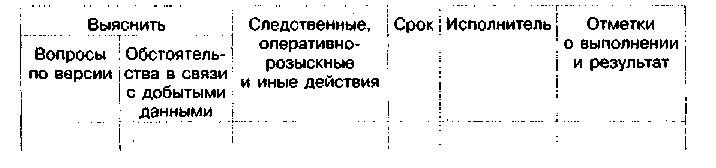 То же по версиям Б и ВРис. 7. План расследованиятам совершения преступления и др.) планы с использованием
указанной схемы.Поскольку у каждого следователя в производстве находится
не одно, а несколько уголовных дел, целесообразно на основе
планов по каждому делу составить свободный план работы на
любой период времени (неделю, декаду и т.п.).В качестве вспомогательных средств фиксации к плану могут
быть приложены различные схемы, раскрывающие следующее:
связь и соподчиненность отдельных звеньев производства; связи
подозреваемых и обвиняемых; движение материальных ценно-
стей и т.д.Графическая же форма плана чаще всего используется при
так называемом сетевом планировании расследования. В таком
плане отдельные виды намечаемых действий обозначаются с по-
мощью различных геометрических фигур (круг, треугольник,
квадрат, ромб, прямоугольник и т.д.). Подобная форма плана
весьма наглядна, но техника его составления более сложна, тре-
бует более длительного времени и специальных навыков.Планирование экспертно-криминалистической деятельности
своей логической основой имеет экспертную версию, являющую-
ся предположением эксперта о происхождении и сути какого-
либо факта и явления, имеющего значение для установления ис-
тины по уголовному делу с позиции обладателя специальных
криминалистических познаний. Экспертные версии также могут
быть общими и частными, исходя из тех версий и вытекающих
из них задач, которые должны быть решены экспертным путем
в каждом конкретном случае.Аналогичны принципы планирования. В основном одинако-
ва и система его элементов. Она, в частности, складывается из
анализа исходной информации, предоставленной эксперту; вы-
движения экспертных версий и определения конкретных целей
предстоящего исследования: выбора его средств и методов, а
также решение вопроса о целесообразности участия в исследова-
нии других специалистов одной и той же или разных частных
областей криминалистических познаний; определения способа
дополнительной проверки полученных результатов и соответст-
венно средств и формы их наглядной иллюстрации.Организационно-управленческие начала расследования. Ор-
ганизационная деятельность следователя, направленная на обес-
печение наиболее оптимальных условий реализации плана
расследования, вместе с тем связана с конкретизацией, упорядо-
чением, согласованием и качественным совершенствованиемструктуры расследования как системы. Поэтому деятельность по
организации расследования не сводится лишь к обеспечению его
материально-технических условий.Процесс организации расследования теснейшим образом
связан с его надлежащим управлением, также необходимым и
обусловленным особенностью следственной деятельности как сис-
темы. Организационная и управленческая деятельности одинако-
во направлены на обеспечение наилучшего выполнения намечен-
ных планом целей путем наиболее оптимального распределения
усилий субъектов расследования, используемых ими средств в
пространстве и времени, а также на упорядочение структуры этой
системы. Но, если организационная деятельность при этом глав-
ным образом сводится к организационным действиям и решениям
организационного характера и в меньшей степени властна, то
управленческая деятельность в основном носит властный харак-
тер, используя все необходимые рычаги процессуального подчине-
ния и приемы психологического воздействия. При этом управле-
ние включает в себя дачу следователем поручений, указаний
органам дознания, принятие властных решений об участии в деле
тех или иных лиц, содействие осуществлению их прав и обязанно-
стей и др. И в целом можно отметить, что организация и управле-
ние расследованием — это взаимообусловленные, взаимопрони-
кающие и в то же время взаимообособленные явления.Организационная и управленческая деятельности при рас-
следовании также базируются на должной оценке следственной
ситуации, сложившейся к их началу, готовности участников
расследования к активной деятельности и взаимодействию, на-
личии технико-криминалистических, тактико-методических и
вспомогательных средств материально-технического обеспече-
ния следствия (транспорт, связь и др.).Организационная и управленческая деятельности, как и пла-
нирование при расследовании, могут быть нескольких уровней, а
именно организацией и управлением следующего: проведения от-
дельных следственных действий и тактических операций; рассле-
дования одного преступления; расследования одновременно не-
скольких преступлений; расследования, осуществляемого
группой следователей, следственно-оперативной группой и брига-
дой следователей. В качестве самостоятельного уровня часто выде-
ляют организацию и управление расследованием в органе и адми-
нистративном районе. Этот более важный уровень во всех своих
компонентах отличается от предыдущих. Кроме того, в нем преоб-
ладают административно-управленческие стороны деятельности.Все эти уровни организации и управления взаимосвязаны, взаи-
мозависимы и составляют организационно-управленческую сторо-
ну деятельности по расследованию преступлений как системы.Организационно-управленческая деятельность следователя,
как и планирование расследования, должна отвечать ряду прин-
ципов:принципу строгого увязывания организационных дейст-
вий одного уровня с действиями других уровней системы рас-
следования. Его суть заключается в том, что общая организация
расследования конкретного преступления будет эффективной
только тогда, когда она будет тесно взаимосвязана с организаци-
онными действиями всех других уровней (организацией отдель-
ных следственных действий, операций и иных действий следова-
теля и взаимодействующих с ним лиц) и соответствовать
тактическим и стратегическим решениям следователя, нормам
уголовно-процессуального закона и требованиям закона об ОРД.
Несогласованность организационной деятельности на разных ее
уровнях может осложнить работу следователя не только по одно-
му, но и другим делам, находящимся у него в производстве;принципу соответствия организующей (управляющей)
системы объекту организации расследования. Для наиболее оп-
тимальной организации расследования и его управления процес-
суальные полномочия следователя, являющегося организующей
системой, его профессиональный уровень знаний и умений
должны соответствовать сложности расследуемого преступле-
ния. Неквалифицированный, неопытный следователь, не умею-
щий к тому же должным образом использовать свои процессу-
альные полномочия, не сможет обеспечить необходимый
организационно-управленческий и тактико-методический аспек-
ты расследования сложного преступления;принципу органичного сочетания организационных, след-
ственных, управленческих и иных действий.Эффективная организация расследования немыслима без ра-
ционального сочетания следственных как главных действий сле-
дователя со всеми иными его действиями, осуществляемыми в
ходе следствия. Чем продуманнее налажено такое сочетание,
тем более подготовленными и эффективными становятся следст-
венные действия и иные действия следователя и успешным рас-
следование в целом.В криминалистической литературе выделяются и другие
принципы организационно-управленческой деятельности при рас-
следовании, но вышеприведенные являются основополагающими.§ 3. Криминалистические, организационные и правовые
основы взаимодействия следователей с оперативно-
розыскными органамиВажным аспектом планово-организационного обеспечения рас-
крытия и расследования преступлений, служащим делу оптими-
зации указанной деятельности, является должное налаживание
в ходе ее осуществления четко согласованных совместных дейст-
вий следователей с оперативно-розыскными действиями органов
дознания. Совместная деятельность следователей с оперативно-
розыскными органами получила название взаимодействие.Возможность и необходимость такого взаимодействия при рас-
крытии и расследовании преступлений вытекает из положений
УПК РФ, Закона об ОРД, Закона РФ от 18 апреля 1991 г. № 1026-
1 (в ред. от 31 марта 1999 г. № 68-ФЗ) «О милиции»1 и др.В соответствии с указанными правовыми нормами рассматри-
ваемое взаимодействие может осуществляться до возбуждения
уголовного дела, во время расследования и после приостановле-
ния предварительного следствия. В основном же указанное взаи-
модействие осуществляется в процессе самого расследования.В рамках этого взаимодействия каждая из сторон выполняет
свои регламентированные законом служебные функции в стро-
гом соответствии с общим планом расследования при общем
планово-организационном руководстве следователя, но без слу-
жебного соподчинения его участников. При этом следователи
проводят следственные действия, оперативно-розыскные орга-
ны — оперативно-розыскные мероприятия (ст. 6 Закона об ОРД)
и отдельные следственные действия по поручению следователя.
Оперативные сотрудники участвуют и в следственных действи-
ях, проводимых следователем, и в совместных криминалистиче-
ских операциях.В соответствии с изложенным под рассматриваемым взаимо-
действием понимается основанная на законе и согласованная
надлежащим образом совместная деятельность указанных лиц
и органов, направленная на раскрытие преступлений и решение
розыскных, профилактических и иных задач расследования.Взаимодействие может быть разовым, эпизодическим (свя-
занным с выполнением поручений следователя по отдельным
эпизодам расследуемого преступления), этапным (при выполне-
нии целей отдельных этапов расследования) и постоянным (осу-СЗ РФ. 1999. № 14. Ст. 1666.ществляемым на протяжении всего расследования и имеющим
место главным образом при расследовании, осуществляемом си-
лами следственно-оперативной группы или бригадой следовате-
лей, которой всегда привлекается и группа оперативно-
розыскных работников).Принципы взаимодействия:строгое соответствие требованиям уголовно-процессу-
ального закона, закона об ОРД и другим нормативным актам;согласованность взаимодействия с общим планом рассле-
дования, его ситуационным развитием и задачами по месту и
времени совместных действий;планово-организационная руководящая роль следователя
при взаимодействии в ходе расследования (при должной само-
стоятельности всех участников взаимодействия при выборе
приемов и способов индивидуального решения поставленных
следователем задач);взаимная помощь и ответственность за достижение стоя-
щих перед взаимодействием задач. При этом каждый участник
взаимодействия должен соотносить свои конечные результаты
как с промежуточными (например, целями отдельных эпизодов,
этапов), так и с конечной целью — созданием полноценной дока-
зательственной базы;максимально полная социально-психологическая и про-
фессиональная совместимость субъектов взаимодействия;максимальная строгость и длительность сохранения в тай-
не взаимной информации, полученной субъектом взаимодейст-
вия и их намерений.Само же взаимодействие сводится к следующему:выполнение письменных поручений следователя (ст. 38
УПК РФ);своевременный взаимный обмен полученной информа-
цией;совместное проведение отдельных следственных действий
по уголовным делам, по которым производство предварительно-
го следствия обязательно (ст. 40, 157 УПК РФ);совместная деятельность в ходе расследования, осуществ-
ляемого группой следователей;совместное обсуждение результатов проведения следствен-
ных действий и оперативно-розыскной работы.Глава 7. КРИМИНАЛИСТИЧЕСКИЕ ПРОФИЛАКТИКА,
ПРОГНОЗИРОВАНИЕ И ДИАГНОСТИКА§ 1. Основы криминалистической профилактикиУспешная криминалистическая деятельность в борьбе с различ-
ными видами преступлений немыслима без использования в ней
четко продуманной системы криминалистических средств про-
филактического характера, в совокупности составляющих кри-
миналистическую профилактическую деятельность.Криминалистическая профилактика1 как часть общей юри-
дической профилактики связана с выявлением причин и способ-
ствующих преступлению условий, объектов криминалистиче-
ского воздействия, а также с применением специфических
профилактических мер, затрудняющих совершение новых пре-
ступлений, и с пресечением или прерыванием преступной дея-
тельности конкретных лиц.Разработка средств, приемов и методов профилактического
характера всегда была предметом научного поиска в криминали-
стике. Однако в разные периоды задачи криминалистики в
области профилактики либо слишком расширялись (за счет ре-
шения задач процессуально-надзорного и массово-разъясни-
тельного характера), либо значительно сужались и сводились
лишь к разработке и применению средств технической защиты
документов, ценных бумаг и различных запорных устройств.
В то же время высказывались мнения о том, что деятельность по
предупреждению преступлений не является предметом крими-
налистики. Доминирует же в криминалистике мнение о том, что
следственная и экспертно-криминалистическая профилактика
является предметом и видом криминалистической деятельности
и что чрезмерное расширение, а равно и сужение ее предмета
одинаково неприемлемы для криминалистики, ибо не соответст-
вуют ее служебной роли и значимости в деле борьбы с преступ-От греч. prophilaktikos — предохранительный.ностью, ибо предупреждение преступлений является наиболее
действенным направлением в борьбе с нею.Криминалистическая профилактическая деятельность делит-
ся на два вида: следственная профилактика и экспертно-
криминалистическая профилактика. Ее предмет строится с уче-
том требований уголовно-процессуального закона, специфики
криминалистики как науки и особенностей ее задач. При этом
криминалистика не посягает на профилактические аспекты
предмета других наук криминалистического цикла (криминоло-
гии, уголовного права, уголовного процесса и оперативно-
розыскной деятельности).Общей задачей криминалистической профилактики являет-
ся постоянное совершенствование научно-технических средств,
тактических приемов и методов расследования преступлений,
повышающих эффективность и научно-методический уровень
расследования в целом. Это одна из основных профилактиче-
ских задач криминалистики, создающая благоприятные условия
для раскрытия большинства совершаемых преступлений. Вме-
сте с тем решение указанной общей задачи немыслимо без реа-
лизации других более частных задач криминалистической про-
филактики. К их числу можно отнести следующие задачи и
направления криминалистической профилактической деятель-
ности:разработка и совершенствование методов и приемов выяв-
ления причин преступлений и способствующих им условий с
учетом их криминологических и криминалистически значимых
особенностей;выделение в каждом случае расследования объектов
криминалистическо-профилактического изучения и соответст-
вующего воздействия в рамках процесса расследования и вне его
(по результатам расследования);выявление и исследование особенностей типичных следст-
венных ситуаций профилактического характера, складываю-
щихся при расследовании. Выработка на их основе главных
направлений криминалистической деятельности по предупреж-
дению преступлений;определение примерного комплекса профилактических
криминалистических мер по защите различного рода объектов
от преступного посягательства, наиболее действенных в каждой
из выделенных ситуаций;разработка и реализация мер пресечения начавшегося и
предупреждения готовящегося преступления.Именно комплекс данных задач, могущих быть решенными
специфическими криминалистическими методами и средствами,
определяет предмет криминалистической научной и практиче-
ской деятельности по предупреждению преступлений. Более
того, научно-методическое обеспечение решения вопросов преду-
преждения является одной из важных задач криминалистики.В криминалистической профилактике можно выделить
общеметодические аспекты профилактики, приемы следственно-
го предупреждения преступлений и приемы экспертно-крими-
налистической профилактики.Общеметодические аспекты разрабатываются во многом с
учетом криминологической теории предупреждения преступле-
ний, указывающей общие пути и средства предупреждения пре-
ступлений. Для обеспечения же надлежащего уровня общемето-
дического и других аспектов профилактики в криминалистике
исследуются отдельные специфические теоретические вопросы
предупреждения преступлений (его предмета, методов и систе-
мы) и разрабатываются соответствующие приемы и методы, об-
разующие в совокупности тактико-методические и организаци-
онные основы указанной профилактики. Сами средства, приемы
и методы криминалистического предупреждения разрабатыва-
ются с учетом данных всех частей криминалистики.Специфически криминалистические аспекты предупрежде-
ния, опираясь на указанные выше основы, главным образом ба-
зируются на особенностях криминалистической практики рас-
следования и предупреждения преступлений и использования
при этом специальных криминалистических познаний.Особенностями криминалистических методов и средств след-
ственного предупреждения является то, что, с одной стороны,
они по своей специфической тактической и методической сущ-
ности в большей части органически входят в приемы и методы
самого расследования. При этом методика расследования факти-
чески определяет рамки и характер их криминалистических
особенностей и складывающихся следственных ситуаций профи-
лактического характера. С другой стороны, они, имея специфи-
ческую направленность, обладают существенным тактическим и
методическим своеобразием. Эти обстоятельства определенным
образом обосабливают приемы и методы профилактической дея-
тельности в особый комплекс тактических приемов и методов
расследования. В связи с этим деятельность следователя профи-
лактического характера фактически образует определенный ас-
пект расследования и планирования в виде комплекса специфи-
ческих задач и действий.Основная профилактическая деятельность следователя осу-
ществляется в ходе самого расследования или сразу после его
окончания (с учетом собранных для этого данных и следствен-
ных возможностей). Некоторая часть предупредительных прие-
мов и методов криминалистики применяется и до возбуждения
уголовного дела. Они практически всегда бывают направлены на
пресечение начавшегося или предупреждение готовящегося
либо возможного нового преступления. Информация об этом мо-
жет поступить от оперативно-розыскных органов. Сами же эти
приемы чаще всего реализуются в рамках взаимодействия сле-
дователей с указанными органами. Например, если из первич-
ных данных об уже совершенном преступлении явствует, что в
сложившейся обстановке сохраняется реальная возможность со-
вершения еще такого же или другого преступления, следователь
с помощью оперативно-розыскных органов обязан принять соот-
ветствующие меры по недопущению нового преступления.Средства профилактической деятельности следователя мож-
но разделить на две группы: 1) действия, проводимые непосред-
ственно самим следователем; 2) действия, осуществляемые по
поручению следователя другими государственными органами,
организациями, производственными предприятиями, иными
учреждениями и общественностью. К первой группе относятся
следственные действия с элементами воспитательно-психоло-
гического воздействия на конкретных лиц; розыскные меро-
приятия, криминалистические операции профилактической на-
правленности; ко второй — действия оперативно-розыскного,
технико-организационного, технического, управленческо-орга-
низационного характера, осуществляемые соответственно по по-
ручению следователя органами дознания, управления и произ-
водства.Своеобразием экспертно-криминалистической профилакти-
ки является то, что ее средства и методы могут быть составной
частью процесса экспертного исследования (в рамках расследо-
вания) и элементом самостоятельной профилактической дея-
тельности экспертно-криминалистического учреждения.Необходимые для нее данные, в частности сведения о причи-
нах и условиях совершения преступлений, связанных с несовер-
шенством защиты тех или иных объектов от преступного посяга-
тельства, получаются в процессе экспертно-криминалистических
исследований по заданиям следователей. Разработка же соответст-
вующих технических приемов и средств защиты указанных объ-
ектов в этих случаях, как правило, основывается на данных
экспертно-криминалистических обобщений, экспертной практи-
ки, возможностях криминалистической техники и осуществляет-
ся чаще всего с привлечением различного рода специалистов тех-
нического профиля. При этом одни технические приемы и
средства используются с целью пресечения реально подготовлен-
ной к началу или уже начатой преступной деятельности (различ-
ного рода сигнализационные и блокирующие устройства, приемы
и средства распознавания подделки документов, фальсификаций
продуктов и др.), другие направлены на затруднение совершения
преступлений (приемы и средства защиты документов и ценных
бумаг от подделки, средства, препятствующие открыванию зам-
ков и иных запирающих устройств, делающие невозможным неза-
метное нарушение пломб и др.), третьи применяются для быстро-
го обнаружения виновных и объектов преступных посягательств
(различные химические вещества, которыми обрабатываются воз-
можные объекты преступных посягательств, часто называемые
«химическими ловушками»). Данные экспертно-криминалисти-
ческой профилактики по конкретным делам доводятся до реали-
зации с помощью следователей, расследовавших эти дела. Обоб-
щенные экспертно-профилактические данные реализуются
самими экспертно-криминалистическими учреждениями.Одним из важных аспектов криминалистическо-профилак-
тической деятельности является разработка наиболее оптималь-
ных приемов и способов выявления причин и условий, способст-
вовавших совершению преступлений, и их использование в ходе
расследования. Без выявления причин и способствующих усло-
вий невозможна непосредственная профилактическая деятель-
ность по расследуемому преступлению. По существу, выявление
причин и условий совершения преступлений является первым
и довольно сложным этапом профилактической работы следова-
теля. Как показывает следственная практика, нередко пре-
ступления являются следствием комплекса причин и способст-
вовавших условий, часто образующих сложные причинно-
следственные цепи. С учетом того, что объектом криминалисти-
ческого познания причинных связей в ходе расследования преж-
де всего является характер различного рода временных, динами-
ческих и иных видов связи отдельных этапов, обстоятельств,
факторов самого события преступления, криминалистов, в отли-
чие от представителей других наук криминалистического цик-
ла, интересуют все звенья причинно-следственного ряда. Вы-
явить же на практике все звенья причинной цепи нелегко,
особенно при расследовании преступных нарушений правил
безопасности обращения с любой техникой, или так называемых
технических преступлений. Такие преступления часто являются
следствием нескольких причин, различных по значимости, ха-
рактеру, происхождению. Кроме того, в причинную цепь неред-
ко вклинивается множество различных посторонних факторов,
иногда существенным образом изменяющих направление и ха-
рактер действия ее отдельных элементов. Ввиду этого выявление
и исследование всех элементов причинной связи и различного
рода дефектов в элементах структуры таких преступлений обыч-
но сопряжены с различного рода трудностями.Разбираться во всех звеньях причинно-следственного ряда по
уголовным делам приходится по-разному, в зависимости от осо-
бенностей расследуемого преступления: в одних случаях путем ло-
гических приемов мышления, в других — путем моделирования,
в третьих — путем следственных действий. Чаще всего в этих це-
лях проводятся такие следственные действия, как следственный
осмотр, допрос, следственный эксперимент, экспертиза. При этом
часто без соответствующего научно-методического подхода и
какого-либо специального комплекса приемов трудно правильно
разобраться в причинной связи. Поэтому в криминалистике осо-
бое внимание обращается на разработку специальных методов и
приемов выявления и исследования причинных цепей по уголов-
ным делам (методов абстрагирования, моделирования, сетевого
моделирования, графоаналитических и других методов).Большое значение для успеха профилактической деятельно-
сти следователя имеет правильный выбор объекта криминали-
стического профилактического воздействия. Данные для этого
обычно собираются в ходе реализации методических рекоменда-
ций при изучении всех структурных особенностей соответствую-
щего вида преступной деятельности. Исследование указанных
особенностей позволяет с учетом следственной ситуации вы-
явить те структурные элементы расследуемого преступления,
которые требуют профилактического воздействия именно кри-
миналистическими средствами. Такими объектами чаще всего
являются конкретные лица (определенного негативного склада
характера и соответствующей жизненной направленности
и т.п.), небольшие производственные коллективы (с неблагопо-
лучным микроклиматом), неблагополучная производственная и
иная техногенная обстановка на объекте, где совершено преступ-
ление, и др.Успех криминалистическо-профилактической деятельности
во многом зависит от выявления и правильной оценки следст-
венных ситуаций профилактического характера. Особенности
криминалистической профилактической деятельности и ее
эффективность во многом зависят от обстановки на объекте про-
филактики, складывающейся в тот или иной момент расследова-
ния, совокупности собранных следователем данных, указываю-
щих на целесообразность или необходимость профилактических
действий именно в данный период расследования.К особенностям, формирующим такого рода профилактиче-
ские ситуации по расследуемым делам, можно отнести следую-
щие: объем, качество и криминогенность криминалистической
информации о причинах и условиях, способствующих соверше-
нию преступления; характер источников собранной доказатель-
ственной и иной информации о причинах и способствующих
условиях; наличие и особенности возможных мер профилакти-
ческого воздействия; практическую целесообразность проведе-
ния соответствующей профилактической работы в анализируе-
мый момент расследования; наличие у следователя возможности
четко определить характер требующегося профилактического
воздействия на выявленный объект в данный момент в реальных
для следователя форме и объеме; отсутствие или наличие каких-
либо препятствий (организационных, правовых, психологиче-
ских и иных), требующих предварительного устранения; нали-
чие времени, технических и иных возможностей для профилак-
тических мероприятий и т.д.Тактические задачи профилактического воздействия следо-
вателя решаются путем проведения отдельных следственных
действий (допрос, очная ставка и др.), тактических операций.
При этом могут быть широко использованы самые разнообраз-
ные и доступные следователям индивидуально-воспитательные
и иные методы, направленные на перестройку психологии лич-
ности и малой социальной группы, на изменение условий жизни
и труда, в которых живут и действуют личность и малая соци-
альная группа. Профилактическими могут быть какие-либо ор-
ганизационные, а иногда и технические меры, направленные на
устранение соответствующих недостатков в производственной
деятельности предприятий и учреждений, где было совершено
преступление. Это может быть и информирование через средства
массовой информации о действиях неразысканного преступника
с целью предупреждения новых преступлений.Процесс формирования ситуации профилактического свойст-
ва и характера профилактической деятельности в ней следовате-
ля можно проиллюстрировать примером из практики расследо-
вания преступных нарушений правил охраны труда и техники
безопасности. В материалах расследуемого дела на определен-
ный момент накопилась доказательственная информация об ос-
новных причинах и обстоятельствах, способствовавших данному
преступлению, коренящихся главным образом в сложившейся
практике организации безопасных условий труда на предпри-
ятии. Имеющиеся сведения об этом значительны по объему, на-
дежны, весьма криминогенны и достаточны для выработки са-
мостоятельно следователем или с помощью специалиста
конкретных профилактических предложений, выполнение кото-
рых крайне необходимо и реально осуществимо администрацией
предприятия в короткий срок. В то же время промедление с
устранением выявленных недостатков может привести к новым
аналогичным происшествиям. В подобных ситуациях следст-
венно-профилактическая работа должна проводиться сразу же
после возникновения такой ситуации. Объектом профилактиче-
ского воздействия в данном случае является администрация
предприятия, которая по представлению следователя должна не-
медленно принять рекомендуемые следователем меры по устра-
нению выявленных организационно-технических недостатков в
деятельности предприятия в области техники безопасности.
Если же имеющиеся сведения о причинах такого происшествия
еще недостаточно ясны, то профилактическую работу целесооб-
разно осуществить после окончания расследования на основе
всего собранного следствием материала.§ 2. Основы криминалистического прогнозированияКриминалистика как наука, все виды криминалистической
практической деятельности в борьбе с преступностью, особенно
в условиях криминализации новых социально-экономических
сфер, не могут должным образом реализоваться, совершенст-
воваться и развиваться без широкого и продуманного ис-
пользования в научном и практическом познании методов на-1учного и практического прогнозирования и его результатов.
Соответственно невозможна без этого эффективная деятель- ность ученых-криминалистов и тактико-методическая деятель-
ность следователя, эксперта-криминалиста и оперативно-розы-
скного работника на практике.В соответствии с положениями общей теории прогностики
научно обоснованное прогнозирование свойственно всем наукам,
особенно тем, которыми выявлены и познаны объективно дейст-
вующие закономерности, свойственные объектам их изучения.
В российской криминалистике уже более трех десятков лет ак-
тивно выявляются и изучаются закономерности объектов ее
изучения, что создало условия не только для разработки чисто
практических прогнозов в процессе криминалистической дея-
тельности, но и теоретического осмысления процесса их по-
строения.Криминалистическое прогнозирование, прежде всего основы-
вающееся на положениях общей теории прогностики, базирует-
ся на познанных объективно действующих закономерностях раз-
личных видов преступной деятельности и деятельности по ее
расследованию и предупреждению. Соответственно в кримина-
листике начало формироваться целое исследовательское направ-
ление, называемое криминалистическим прогнозированием, и
его теория. В частности, выделены некоторые принципы и обще-
методические положения и законы, которым должны отвечать
криминалистические прогнозы, определены функции такого
прогнозирования, его логические основы и др.Криминалистическое прогнозирование представляет собой
основанное на анализе действия объективных закономерностей
развития криминалистически значимых явлений, событий и
процессов и использовании положений теории прогностики
предвидение направлений дальнейшего развития криминали-
стики как науки, целесообразного корректирования всех видов
практической криминалистической деятельности (ее методов и
средств) в условиях предполагаемого изменения и появления
новых видов преступной деятельности, способов ее совершения
и т.д.Содержанием таких прогнозов является прогностическая ин-
формация, т.е. информация, позволяющая сделать выводы о
возможности наступления в будущем явлений, событий, процес-
сов и требующая соответствующих решений и действий.Предметом криминалистического прогнозирования являют-
ся общие объективные закономерности существования и разви-
тия объектов криминалистического изучения и сам процесс раз-
работки криминалистических прогнозов.Криминалистическое прогнозирование может быть научным
и практическим (иногда его называют прикладным). Последнее
бывает следственным, экспертно-криминалистическим и опера-
тивно-розыскным.Научное прогнозирование бывает двух видов. Одно из них свя-
зано с прогнозированием дальнейшего развития обще- и частнона-
учных положений криминалистики и соответствующих направле-
ний исследования, разработок и их результатов (прогнозирование
новых научных проблем и гипотез, тенденций ее развития, воз-
можного применения тех или иных научных разработок и новей-
ших научно-технических средств и др.). В данном случае имеется
в виду прогнозирование развития криминалистики в целом и ее
отдельных частей. Например, в криминалистике в последние три
десятилетия в связи с предсказанным криминалистами расшире-
нием отдельных потребностей следственной и экспертной практи-
ки и активным развитием тех отраслей науки и техники, данные
которых могут быть использованы в криминалистике, возник и
развился в ее рамках ряд новых криминалистических учений.
К их числу можно отнести такие учения, как о криминалистиче-
ском исследовании материалов, веществ и изделий; криминали-
стической фоноскопии; одорологии; криминалистической кибер-
нетике; ситуалогии и др.Другое направлено на прогнозирование изменений в характе-
ре, способах и иных структурных элементах отдельных видов
преступной деятельности, в особенностях проявления вовне их
признаков и соответственно в возможных изменениях применяе-
мых и разрабатываемых средств и методов криминалистической
деятельности по их раскрытию и расследованию. Такое научное
предвидение существенным образом дополняет криминалистиче-
ские прогнозы (о будущем состоянии преступности, о ее качест-
венных и количественных изменениях и возможностях воз-
действия на нее в определенный период времени) своими
предсказаниями о их новых криминалистических чертах и но-
вых средствах борьбы с изменившейся преступностью. Напри-
мер, криминологические прогнозы о качественном изменении и
быстром росте организованной преступности в период перехода
к рыночным отношениям в сфере экономики, дополненные кри-
миналистическими предвидениями об изменении объектов и
предметов криминального интереса организованных преступных
групп, способов, обстановки, механизма и средств их преступ-
ной деятельности, заставили руководителей страны принять
соответствующие решения и осуществить определенные орга-низационно-правовые меры. В частности, создать в составе орга-
нов МВД и в некоторых других правоохранительных органах
особые подразделения по борьбе с организованной преступно-
стью, внести соответствующие коррективы в уголовное и
уголовно-процессуальное законодательство, разработать Закон
об ОРД. Соответствующий крен был сделан в научных кримина-
листических исследованиях и разработках по методике рассле-
дования организованной преступной деятельности в целом и от-
дельных ее видов.Практическое прогнозирование связано с предвидением осо-
бенностей криминалистической деятельности по расследованию
и предупреждению конкретного преступления. Объектами тако-
го прогнозирования являются: развитие криминалистических
ситуаций; поведение участников криминалистической деятель-
ности; характер принимаемых решений, тактико-методических
приемов и их результатов; способы и средства совершения пре-
ступлений; процессы собирания и исследования доказательст-
венной и иной криминалистически значимой информации. Про-
гнозирование в подобных случаях имеет важное значение для
оптимизации любого вида криминалистической деятельности и
особенно следственной. В частности, применительно к последней
появляется возможность детальнее и перспективнее оценить
следственные ситуации, сложившиеся при расследовании и их
возможное развитие, выдвинуть наиболее реальные следствен-
ные версии, оптимизировать процесс планирования и организа-
ции расследования, повысить эффективность следственных
действий, тактических приемов, методов расследования и ис-
пользуемых технико-криминалистических средств. Например,
в одних случаях верный прогноз о совершении преступления
организованной группой и предстоящих сложностях его рас-
следования поможет принять правильное решение об организа-
ции расследования единолично следователем, следственно-
оперативной группой или следственной бригадой. В других —
правильный прогноз возможного поведения подозреваемого или
обвиняемого на предстоящем допросе при использовании тех
или иных тактических приемов в конкретной следственной си-
туации позволит добиться наибольшего эффекта от данного
следственного действия.Исходными для криминалистического прогнозирования яв-
ляются следующие данные:— статистические и иные фактические и оценочные сведе-
ния о процессах негативного характера, происходящих в обще-стве, могущих стать предметом криминалистического интереса,
и особенно о видах совершаемых преступлений, изменениях в
структуре преступности, численном ее состоянии и степени эф-
фективности применяющихся средств борьбы с ней;положения общей теории криминалистики и частных
криминалистических теорий. Особый интерес в связи с этим
представляют научно-обобщенные сведения о закономерностях
развития объектов криминалистического изучения, об особенно-
стях и возможной трансформации различных видов преступной
и соответствующей криминалистической действительности, дан-
ные учений о способе, механизме и обстановке совершения пре-
ступлений и др.;положения прогностики, материалы криминалистических
прогнозов, сведения иных наук, данные которых используются
в криминалистике;обобщенные данные криминалистической практики рас-
крытия, расследования и предупреждения различных видов пре-
ступлений. При этом наибольший интерес представляют следую-
щие сведения: о новых объектах преступных посягательств,
изменениях в способах совершения преступлений, трансформа-
ции обстановки, в которой совершаются те или иные преступле-
ния, об эффективности тех или иных средств, приемов и методов
криминалистики или их недостаточности для расследования и
предупреждения отдельных преступлений и др.В качестве основных методов в криминалистическом прогно-
зировании применяются такие методы прогностики, как метод
экспертных оценок, экстраполяция и моделирование. Конечно,
изолированное применение этих методов несколько условно, ибо
они часто очень тесно взаимозависимы. Так, прогностические
модели предполагают экстраполяцию и экспертные оценки. В то
же время экспертные оценки являются источником экстраполя-
ции и моделирования. Для прогнозов используются методы ана-
логии, индукции и дедукции, статистические и другие, рефлек-
сивные рассуждения. В деятельности следственных бригад
возможны коллективные методы прогноза, например «мозговой
штурм», «генерация идей» и др.Следственное прогнозирование во многом опирается на зна-
ния типовой криминалистической характеристики того вида
преступления, к которому относится расследуемое событие, атакже типовых тенденции ситуационного развития расследова-
ния и психологических особенностей поведения подозреваемых,
обвиняемых и других лиц, попавших в орбиту расследования.
При этом оно обычно осуществляется не только на профессио-
нальном уровне, но и на уровне житейского опыта и здравого
смысла и носит интуитивно-эмпирический характер.Следственное прогнозирование может быть стратегическим и
тактическим. Первое связано с предвидением хода и результа-
тивности решения главных задач предварительного расследова-
ния, определенных уголовно-процессуальным законом и сло-
жившейся следственной ситуацией (стратегического характера).
Второе — с предвидением возникновения тех или иных ситуа-
ций в ходе отдельных следственных действий и предлагаемых
тактических операций и возможных их результатов с примене-
нием соответствующих тактических приемов.Соответственно одни следственные прогнозы могут быть на-
целены на решение стратегических и общетактических задач
раскрытия и расследования преступлений, определение наибо-
лее эффективных путей, средств и сроков их достижения. Эти
прогнозы практически всегда предшествуют составлению плана
расследования и во многом формируют его содержание. Другие
следственные прогнозы могут быть направлены на определение
того, в каком направлении могут развиваться отдельные следст-
венные действия, тактические операции, каковым может быть
поведение отдельных подозреваемых, обвиняемых, свидетелей
т.д. в разных следственных ситуациях и др. Например, опытный
следователь непрерывно прогнозирует процесс расследования и
собирания доказательств (где и какие следы, иные веществен-
ные доказательства и фактические данные он может обнару-
жить). Именно в прогнозируемых, а не в иных местах он и про-
водит осмотры и обыски, заранее зная, что ему следует искать и
изучать. В результате прогнозирования следователь определяет,
кто и что может рассказать допрашиваемый на допросе. Поэтому
допрашивает тех, а не иных лиц и задает им не любые, а заранее
определенные вопросы, рассчитывая с большей степенью вероят-
ности получить ожидаемые ответы.Опытные следователи довольно точно прогнозируют резуль-
таты и других следственных действий, в том числе розыска и за-
держания преступников. Главное в этом прогнозе — где и как
могут проявить и обнаружить себя в ближайшем будущем разы-
скиваемые лица. Кроме того, такие следователи предвидят воз-
можные хитрости и уловки со стороны лиц, не заинтересован-ных в раскрытии преступления и установлении истины, и
прогнозируют возможные меры соответствующего противодейст-
вия расследованию.В следственном прогнозировании широко используются дан-
ные теории игр, рефлексивных игр. Рефлексивные рассуждения
следователя сопровождаются мысленной имитацией умозаклю-
чений и решений другой стороны.Прогнозы могут быть целиком направлены на решение про-
филактических задач. Эффективность таких прогнозов, как уже
отмечалось, во многом зависит от выявления и правильной оцен-
ки следственных ситуаций профилактического характера, учета
своеобразия объектов профилактики, возможных средств и спо-
собов воздействия на них, их возможной реакции на это воздей-
ствие. При этом прогнозируется и возможная результативность
избранных профилактических мер.Характер прогнозирования в процессе расследования зависит
и от того, на каком его этапе оно осуществляется. На первона-
чальном этапе расследования оно обычно бывает направлено на
выявление и накопление необходимой для раскрытия преступ-
ления информации, и особенно такой, которая с течением време-
ни может исчезнуть, обнаружение преступника, предвидение
возможного поведения неустановленного или незадержанного
преступника и его сообщников. На следующем этапе прогнози-
рование чаще всего связано с формированием развернутого пла-
на расследования и предвидением возможного развития хода и
результатов допроса обвиняемого, особенно при его установке на
противодействие следователю и в разных следственных ситуаци-
ях (в условиях достаточности доказательств, при пробелах в них
или их недостаточности). В этих прогнозах должны быть учте-
ны: характер предполагаемых реакций обвиняемого на собран-
ные доказательства, возможность наступления тупиковых си-
туаций и реальных путей выхода из них, утечка информации,
утрата важных доказательств, возможность поиска новых дока-
зательств и др.	.На заключительном этапе расследования предвидение обычно
нацелено на уяснение возможных ситуаций, связанных с оценкой
всего собранного материала, составлением обвинительного заклю-
чения или принятием иных решений, предполагаемым ходом
ознакомления обвиняемого с материалами дела, а также с опреде-
лением возможного результата рассмотрения дела в суде.§ 3. Основы криминалистической диагностикиМногие поисково-познавательные задачи в ходе расследования
преступлений связаны с необходимостью установления состоя-
ний различного рода объектов, выявления сути, деталей и меха-
низма каких-либо (в основном криминалистических) событий,
явлений и процессов. Все эти задачи одного исследовательского
направления можно объединить понятием «распознавание», ко-
торое, в свою очередь, охватывается широко известным поняти-
1ем «диагностика» .Долгое время понятие «диагностика» связывалось лишь с
медициной и рассматривалось как раздел клинической медици-
ны и как самостоятельное учение о методах и принципах распо-
знавания болезней и постановки диагноза. Между тем в филосо-
фии диагностика всегда рассматривалась как особый вид
познавательной деятельности человека на основе использования
такой познавательной структуры, как распознавание. Постоян-
ное развитие науки и техники, интеграция научных знаний, ме-
тодов и научных понятий привели к тому, что диагностика как
прежде всего философское понятие и направление исследова-
тельской деятельности не только обрела статус общеметодиче-
ского понятия, но и стала одним из ведущих направлений иссле-
дований в естественных и технических науках с учетом
специфики каждой из них.Вполне логично диагностика стала элементом понятийного
аппарата и одним из фактических направлений исследования и
в криминалистике. Многие познавательные задачи криминали-
стики носят именно диагностический характер. В связи с этим в
криминалистике начало формироваться не только самостоятель-
ное направление исследования, но и целое учение, называемое
криминалистической диагностикой, которое можно определить
как научно разработанную систему задач и методов распознава-
ния и объяснения сути, свойств, состояний и других особенно-
стей объектов, явлений, процессов, связанных с преступления-
ми, с целью их раскрытия, расследования и предупреждения.При этом не следует отождествлять диагностическое направ-
ление познания в криминалистике с доказыванием по уголовно-
му делу. Доказывание прежде всего является практической дея-
тельностью, регламентированной законом. Результаты же
диагностики, как и других криминалистических исследований,От греч. diagnostikos — способный распознавать.являются лишь разновидностью полученных фактических дан-
ных, необходимых для мыслительных процессов доказывания.Все многообразие диагностических задач криминалистическо-
го познания можно свести к выявлению, изучению, объяснению
и распознаванию следующего: свойств и состояний, использо-
ванных при совершении преступлений материальных объектов и
действующих при этом лиц; свойств и условий формирования
факторов обстановки события преступления (пространственных,
временных, ситуационных); механизма возникновения и протека-
ния отдельных этапов, процессов преступления и их взаимодейст-
вия между собой и различного рода объектами. Распознаются при
этом такие свойства и состояния лиц по их действиям, которые
имеют чисто криминалистическое, а не медицинское, не психиат-
рическое и психологическое диагностическое значение. В частно-
сти, по следам действия субъектов на месте совершения преступ-
ления диагностируется пол, возраст, общепрофессиональные
умения и знания, преступный опыт, умение обращаться с оружи-
ем, взрывчатыми веществами и др., В криминалистической диагностике, как в одном из направ-
лений криминалистического познания, задачи такого рода ре-
шаются с помощью целого комплекса методов (сравнения, ана-
логии, моделирования, экспериментирования и экстраполяции).Криминалистическая диагностика тесно связана с кримина-
листической идентификацией. Даже иногда говорят о двух час-
тях единого криминалистического учения. Оба эти направления
в познавательном криминалистическом процессе осуществляют-
ся с помощью комплекса методов, порой они переплетаются,
один предшествует другому и наоборот. В их теоретических ос-
новах также много общего, в частности в системе классифика-
ции исследуемых объектов. Так, в теории криминалистической
диагностики объекты делятся на диагностируемые и диагности-
рующие, искомые и проверяемые. Диагностируемым является
то, что необходимо распознать (свойство, состояние, другие
сходные особенности, механизм); диагностирующим — матери-
альный след (признак) события преступления, отображающий
вовне распознаваемые черты, особенности и механизм. Искомы-
ми являются свойства, состояния и механизм, необходимость
распознавания которых ситуативно определена в каждом случае
расследования; проверяемыми — источники информации о рас-
познаваемых объектах, включающие криминалистические вер-
сии и показания допрошенных участников расследования. Раз-
личаются же диагностика и идентификация по целям своегоисследования, отдельным методическим приемам и некоторым
другим чертам.Анализируемое диагностирование практически невозможно
без построения, проверки и подтверждения (неподтверждения)
версий, объясняющих происхождение, существование, сущность
и особенности изучаемых объектов и явлений.Криминалистическая диагностика может быть следственной,
судебной и экспертной.В следственной диагностике в основном распознаются и объ-
ясняются свойства, состояния и другие сходные особенности
элементов обстановки совершения преступления (пространствен-
ные, временные, вещные) и участвующих в данном событии
лиц; элементы механизма преступления в целом и его отдель-
ных этапов; криминальные и криминалистические ситуации.При судебном диагностировании может быть повторно диаг-
ностировано (частично или полностью) все то, что было предме-
том соответствующего исследования на предварительном след-
ствии.Экспертное диагностирование — наиболее распространенная
и методически разработанная часть криминалистической диаг-
ностики. Диагностические задачи практически решаются при
производстве любого вида криминалистической экспертизы.
При этом свойства и состояния объектов могут распознаваться в
следующих случаях:при их непосредственном исследовании (является ли объ-
ект огнестрельным оружием, пригодно ли оно для производства
выстрелов, можно ли открыть сейф с помощью тех или иных
средств, каким изменениям подвергался первоначальный текст
документа);при исследовании признаков их отражения вовне (пригод-
ны ли выявленные следы пальцев рук и обуви для идентифика-
ции, в каком состоянии находился пишущий в момент выполне-
ния рукописи, подписи и т.д.);при изучении механизма отдельных этапов, фрагментов
преступного события, его динамических и других особенностей
(с какой стороны осуществлен взлом преграды, какими частями
соударялись транспортные средства при столкновении и др.).Вышеизложенное, однако, не исчерпывает перечень возмож-
ных следственных, судебных и экспертных диагностических за-
дач. Вместе с тем оно свидетельствует о широких возможностях
диагностического процесса познания в процессе криминалисти-
ческой диагностики.Глава 8. ИНФОРМАЦИОННО-КОМПЬЮТЕРНОЕОБЕСПЕЧЕНИЕ КРИМИНАЛИСТИЧЕСКОЙ
ДЕЯТЕЛЬНОСТИ§ 1. Понятие и значение информационно-компьютерного
обеспечения криминалистической деятельностиИнформационно-аналитическая работа при расследовании пре-
ступлений — это собирание, хранение, систематизация и анализ
доказательственной и ориентирующей информации в целях при-
нятия оптимальных для данной следственной ситуации уголов-
но-правовых, уголовно-процессуальных и тактических решений,
а также в целях обеспечения деятельности взаимодействующих
экспертных подразделений и органов дознания. Основное содер-
жание взаимодействия следователей с оперативными работника-
ми при раскрытии и расследовании деятельности преступных
структур также связано именно с информационно-аналитичес-
кой работой и принятием решений.Источниками собирания доказательственной и ориентирую-
щей информации являются:заявления, сообщения о преступлении;результаты оперативно-розыскной деятельности;результаты следственных и проверочных действий;результаты специальных и экспертных исследований, за-
ключений сведущих лиц;данные криминалистических и иных учетов;информация, предоставляемая различными участниками
уголовного процесса;сообщения средств массовой информации;материалы уголовных дел и материалы об отказе в возбу-
ждении уголовных дел;сводки оперативной информации, ориентировки;информация различных организаций, учреждений, пред-
приятий.К сожалению, в криминалистике методам информационно-
аналитической работы не уделялось достаточно внимания. Вме-сте с тем необходимо отметить, что их значение существенно
возрастает при расследовании уголовных дел о групповых и мно-
гоэпизодных преступлениях, особенно тех из них, которые свя-
заны с проявлениями организованной преступной деятельности.
С помощью методов информационно-аналитической работы сле-
дователь решает основные тактические и познавательные зада-
чи, возникающие в процессе расследования преступлений. Та-
кие криминалистические задачи, как выявление серийных
преступлений, преступлений в сфере экономики, международ-
ных и межрегиональных преступных связей, вообще не могут
быть решены вне информационно-аналитической работы. Основ-
ные познавательные задачи следователя — выдвижение версий,
принятие тактических решений, планирование, оценка следст-
венных ситуаций, организация тактических операций и комби-
наций также в основе своей имеют те же методы.Актуальность использования в процессе раскрытия и рассле-
дования методов информационно-аналитической работы опреде-
ляется также происходящим в настоящее время процессом ин-
тенсивного внедрения в деятельность правоохранительных
органов средств вычислительной техники, что резко повышает
эффективность расследования. Этот процесс затрагивает органи-
зацию расследования преступлений, методическое обеспечение
деятельности следователей, оперативных работников, экспертов,
аспекты научной организации их труда, а также собирания, хра-
нения, систематизации и анализа доказательственной и ориен-
тирующей информации.С помощью средств вычислительной техники в настоящее
время не только осуществляется рационализация информацион-
ных процессов, но и осуществляется внедрение (впервые в юри-
дической практике) компьютерных систем поддержки процесса
принятия следователями, оперативными работниками и экспер-
тами сложных криминалистических решений. В последние годы
в России разработано несколько десятков таких систем. По су-
ществу, они моделируют деятельность следователей-методистов,
оказывающих помощь в расследовании отдельных категорий
уголовных дел и формулирующих по результатам их изучения
конкретные рекомендации.Применение средств вычислительной техники, даже в наибо-
лее сложных ее формах, основанных на использовании методов
искусственного интеллекта, вовсе не означает, что следова-
тель, эксперт становятся бездумными исполнителями решений,
принимаемых компьютером. Во-первых, компьютерный «искус-ственный интеллект» — это обобщенный применительно к
типовым следственным ситуациям положительный опыт дея-
тельности людей — следователей, а во-вторых, речь идет исклю-
чительно о «подсказках» — рекомендациях, которые не могут
носить обязательный характер.Немаловажное значение для передачи положительного опы-
та практики расследования, для обучения следователей имело
создание в России в середине 80-х гг. серии компьютерных обу-
чающих имитационных систем, основанных на моделировании
различных типов следственных ситуаций в процессе проведения
занятий по криминалистике в форме деловых игр. Они имеют
большое значение не только для формирования у студентов на-
выков принятия тактических решений в сложных ситуациях
расследования, но и для выявления индивидуальных особенно-
стей мышления будущих следователей, для уяснения причин
типичных ошибок, допускаемых следователями в процессе рас-
следования преступлений.§ 2. Информационно-аналитическая работа следователя
по принятию криминалистических решенийПроблематика принятия решений в настоящее время является
актуальной для всех отраслей знания, которые в той или иной
степени занимаются исследованием сложных социальных сис-
тем. Это вызвано общей тенденцией к усложнению человеческой
деятельности, с одной стороны, и ограниченными возможностя-
ми мыслительной способности человека — с другой. Криминали-
стическое (тактическое) решение следователя — это основанный
на анализе следственной ситуации и следственной обстановки
волевой акт по определению тактических целей и путей их до-
стижения.В работах по теории принятия решений отмечаются следую-
щие характеристики сложных задач: уникальность, неповтори-
мость ситуации выбора, сложный для оценки характер рассматри-
ваемых альтернатив, недостаточная определенность последствий
принимаемых решений, наличие совокупности разнородных фак-
торов, которые следует принимать во внимание, наличие лица
или группы лиц, ответственных за принятие решения.Все эти характеристики свойственны и для решений, прини-
маемых следователями и оперативными работниками при рассле-
довании деятельности преступных структур. Однако исследова-
ния в сфере общей междисциплинарной теории принятиярешений, выявляя общие закономерности этого процесса, наме-
чая общие подходы к решению проблем данного класса, не в со-
стоянии самостоятельно решать проблемы оптимизации решений,
принимаемых следователем и органами дознания. Это невозмож-
но без одновременного рассмотрения содержательной стороны
процесса принятия таких решений (уголовно-правовых, уголовно-
процессуальных, тактических, организационных, оперативно-ро-
зыскных). Поэтому данные общенаучной теории принятия реше-
ний применительно к деятельности по раскрытию и расследова-
нию преступлений, совершаемых организованными преступными
группами, могут быть использованы только в комплексе с крими-
налистическими научными рекомендациями, рекомендациями
теории оперативно-розыскной деятельности, основанными на нор-
мах уголовного и уголовно-процессуального права.При расследовании преступлений опасность представляет не
только неполнота принятого решения, но и порой невосполни-
мые ошибки, приводящие к тому, что следственная ситуация
становится все более неблагоприятной для следователя. Основ-
ными причинами ошибок при принятии тактических и иных ре-
шений являются, во-первых, неиспользование всех источников
собирания доказательственной и ориентирующей информации,
во-вторых, отсутствие навыков в ее накоплении и систематиза-
ции, в-третьих, неполнота использования возможностей ее ана-
лиза.В условиях научно-технического прогресса техника инфор-
мационно-аналитической работы следователя претерпевает бы-
стрые изменения. Поэтому о некоторых методах, основанных на
безмашинных способах обработки информации, приходится го-
ворить уже в прошедшем времени.Безмашинные способы собирания, систематизации и оценки
информации могут осуществляться в следующих формах:конспекты результатов проведения отдельных следствен-
ных действий, где в краткой форме отражаются основные сведе-
ния о доказательственной и ориентирующей информации приме-
нительно к каждому из следственных действий. При этом
целесообразно указывать тома и листы уголовного дела. Такой
конспект может быть применен при планировании расследова-
ния, при подготовке процессуальных документов, особенно об-
винительных заключений, а также при подготовке к проведе-
нию других следственных действий, в частности допросов
обвиняемых и подозреваемых. Этот метод особенно необходим
при наличии значительного числа обвиняемых, проходящих поданному уголовному делу, и значительного числа эпизодов пре-
ступной деятельности;схемы преступных связей, схемы связей внутри преступ-
ной группы, схемы, отражающие функциональные роли участ-
ников преступных структур. При значительном числе участни-
ков преступных структур целесообразно делать несколько таких
схем в зависимости от сфер деятельности и от отдельных объек-
тов, территорий, на которых она осуществляется. Графические
схемы незаменимы в тех случаях, когда требуется дать анализ
связей между лицами, предметами преступного посягательства
и имеющимися доказательствами.В качестве примера можно привести результаты расследова-
ния преступлений, совершенных устойчивой преступной груп-
пой, которая специализировалась на кражах вещей из студенче-
ских общежитий и получении мошенническим путем почтовых
переводов, присланных студентам. Для моделирования связи
между эпизодами преступной деятельности, участниками пре-
ступной группы и полученными доказательствами следователем
была составлена графическая схема, в которой в вертикальных
графах располагалась информация: об эпизодах преступной дея-
тельности; о месте обнаружения вещей и документов, похищен-
ных по тому или иному эпизоду; об участниках преступной
группы, подделавших документ; об участнике преступной груп-
пы, почерком которого была заполнена расписка о получении
почтового перевода. Анализ поэпизодной таблицы с указанием
связей между различными графами позволил получить следую-
щие результаты. Каждый из участников преступной группы
оказался причастным к совершению всех эпизодов преступле-
ний: либо у него при обыске были обнаружены похищенные
предметы, либо он подделывал документ, похищенный по иному
эпизоду, либо он получал почтовые переводы по похищенному
документу. Только составление графической схемы позволило
объединить все доказательства в единую систему и сделать на-
глядной существующую между ними связь.Графические схемы необходимы также при анализе движе-
ния наркотиков, товарно-материальных ценностей, банковских
документов и т.д. Большую пользу с точки зрения анализа дока-
зательственной и ориентирующей информации приносят «шах-
матки», в которых по вертикали указываются эпизоды преступ-
ной деятельности, по горизонтали — участники преступных
структур, а в отдельных графах — доказательства, собранные по
данному эпизоду и в отношении данного лица;при совершении преступлений в различных регионах по-
ложительный эффект в процессе раскрытия деятельности пре-
ступных структур, выявлении серийных преступлений дает ана-
литическая работа с использованием географических карт. При
этом основное внимание уделяется связи мест совершения пре-
ступлений и расположения коммуникаций (железных дорог,
водных и железнодорожных магистралей и т.д.). Основной
целью такого анализа является выявление серийных преступле-
ний и постоянного местонахождения (места жительства) пре-
ступников.Работа с картой крупного масштаба позволяет выдвинуть
обоснованные версии о причастности конкретных лиц к совер-
шению преступления. Так, при расследовании преступления
(убийства с изнасилованием несовершеннолетней девочки) в од-
ном из сельских населенных пунктов Саратовской области для
установления преступника оперативными работниками была ис-
пользована карта данного населенного пункта. На карту наноси-
лись данные, полученные в результате допросов жителей села.
При этом выяснялись вопросы: где данный свидетель находился
непосредственно после совершения преступления, кого он встре-
чал, в каком направлении двигался тот или иной мужчина. В ре-
зультате анализа информации, нанесенной на карту, удалось
выявить жителя села, в отношении которого из показаний раз-
личных лиц были получены данные о маршруте его движения от
места совершения преступления сразу же после убийства, что и
позволило раскрыть преступление;в борьбе с незаконным оборотом наркотиков в перспективе
значительные результаты могут быть получены при анализе
данных аэрокосмической съемки в целях выявления незакон-
ных посевов наркотикосодержащих растений;традиционным и достаточно распространенным способом
анализа доказательственной и ориентирующей информации яв-
ляется ведение различного рода картотек. В зависимости от ха-
рактера расследуемого уголовного дела или группы уголовных
дел используются различные приемы группировки информации.
Наиболее распространенным является составление двух групп
карточек: на эпизоды преступной деятельности (в карточках
указываются участники совершения данного эпизода, доказа-
тельства, сведения о потерпевших и предметах преступного по-
сягательства) и на отдельных обвиняемых (эпизоды, в соверше-
нии которых он принимал участие, сведения о доказательствах
вины и другие данные). После проведения каждого следственно-го действия (получения информации от оперативных работни-
ков) в те или иные карточки вносятся соответствующие допол-
нения.Карточки могут заводиться и по иным основаниям (на регио-
ны совершения преступлений, на объекты, так или иначе свя-
занные с ними). Следователи, специализирующиеся на рас-
крытии неочевидных преступлений, работающие в составе
следственно-оперативных групп, ведут картотеки похищенных
предметов и ценностей по приостановленным уголовным делам о
нераскрытых преступлениях, а также картотеки по микрорай-
онам, в которых совершались данные преступления. Это позво-
ляет правильно оценить информацию, которая может быть по-
лучена при расследовании других уголовных дел, и быстро
найти необходимое уголовное дело или материал. Ранее в прак-
тике деятельности следственного аппарата для осуществления
информационно-аналитической деятельности применялись спе-
циальные карточки с краевой перфорацией. С появлением
средств вычислительной техники такие карточки практически
вышли из употребления;значительный объем информации может быть получен
следователем при кропотливой работе с документами различных
организаций и предприятий. Так, по факту мошеннического за-
владения ювелирными украшениями в специализированном ма-
газине путем подделки кассового чека было возбуждено уголов-
ное дело, которое в течение длительного времени оставалось
нераскрытым. Известно было только, что преступление соверше-
но лицом с признаками внешности одной из закавказских на-
циональностей. Следователем была выдвинута версия о том, что
преступник является гастролером, совершающим кражи в раз-
личных городах. Ответы на запросы дали возможность подтвер-
дить эту версию и установить целый ряд городов, в которых
были совершены аналогичные преступления. Далее следователь
выдвинул версию о том, что во время приезда в тот или иной го-
род преступник мог проживать в гостиницах. Сверка списков
проживающих в дни совершения преступлений выявила кон-
кретное лицо, совершившее преступление.Большие возможности для раскрытия преступлений дает ис-
пользование методов информационно-аналитической работы при
интегрированном поиске в системе криминалистической регист-
рации в сочетании с использованием информации, полученной
при производстве следственных действий и оперативно-ро-
зыскных мероприятий.§ 3. Формы и методы использования средств вычислительной
техники в криминалистической деятельностиСущественно повысить качество и эффективность информаци-
онно-аналитической работы следователей и оперативных ра-
ботников при расследовании деятельности преступных структур
позволяет использование средств вычислительной техники. Со-
временные компьютеры могут быть использованы при решении
самых различных аналитических задач, и в первую очередь для
составления сложных аналитических процессуальных докумен-
тов — обвинительных заключений, постановлений о продлении
сроков следствия и содержания обвиняемых под стражей. Реше-
ние этой задачи осуществляется с использованием не только
программ — текстовых редакторов, но и автоматизированных
информационно-поисковых систем (АИПС), которые позволяют
формировать текст и систематизировать имеющуюся информа-
цию по эпизодам преступной деятельности, по предметам пре-
ступного посягательства, по лицам, привлеченным к уголовной
ответственности. Использование этих методов в деятельности
следственных аппаратов МВД, ФСБ и прокуратуры позволило
резко сократить время, затрачиваемое на составление процессу-
альных документов даже по наиболее сложным и большим по
объему уголовным делам.В процессе расследования могут также использоваться под-
системы информационного обеспечения работы следователей и
работников дознания с доказательственной и ориентирующей
информацией. Здесь главным является проектирование струк-
тур баз данных, детализация и логическая стройность тезауру-
сов (классификаторов информации). В числе основных направ-
лений использования АИПС в деятельности следователей и
органов дознания при анализе доказательственной и ориенти-
рующей информации можно назвать следующие:— анализ информации по одному сложному, многоэпизодно-
му уголовному делу, по которому к уголовной ответственности
привлекается несколько человек; здесь информация группирует-
ся по эпизодам, объектам, лицам, времени, месту совершения
преступлений, по типу имеющихся доказательств, что позволяет
систематизировать всю имеющуюся информацию и в необходи-
мых случаях получать ее в определенной структуре, например
по схеме: лицо — эпизод — доказательства и ориентирующая
информация; это очень важно, в частности, при подготовке к
проведению сложных допросов, других следственных действий;анализ информации по группе уголовных дел: приостанов-
ленных за неустановлением лица, подлежащего привлечению в
качестве обвиняемого, возбужденных по многочисленным фак-
там совершения преступлений, особенно в условиях чрезвычай-
ных ситуаций (в свое время при расследовании многочисленных
преступлений, совершенных на почве межнациональных столк-
новений именно использование АИПС для анализа данных по
многим уголовным делам, находящимся в производстве различ-
ных следователей, позволило выявить те из них, которые могли
быть совершены одними лицами);анализ информации о движении товарно-материальных
ценностей, документов; такой анализ крайне необходим при
проведении документальных ревизий, при расследовании много-
численных эпизодов получения наркотиков по поддельным ре-
цептам, при расследовании преступлений в сфере банковской
деятельности.При расследовании деятельности организованных преступ-
ных структур возникает необходимость решения поисковых,
аналитических задач в графическом режиме, например путем
составления схемы преступных связей в криминальной группи-
ровке. Зачастую при использовании графических схем решить
эту задачу не удается из-за особой сложности и разветвленности
преступных связей. Современные компьютерные разработки по-
зволяют во многом решить эту проблему. Так, в Институте про-
блем информации Российской академии наук разработана систе-
ма, специально ориентированная на выявление и моделирование
связей в преступных группировках. Она позволяет фиксировать
и информацию, отражающую качественные характеристики та-
ких связей.Актуальной проблемой улучшения процесса информационно-
аналитической работы при расследовании преступлений является
более широкое использование следователями автоматизирован-
ных криминалистических учетов. Значительная часть учетов в на-
стоящее время ведется на основе текстовой информации. И здесь в
основе использования АИПС должна лежать система понятий для
описания информации и осуществления поиска.Одна из наиболее эффективно функционирующих систем —
система «Сейф» — предназначена для раскрытия и расследова-
ния хищений денежных средств из закрытых хранилищ. Ее эф-
фективность определяется разветвленным описанием способов
совершения таких хищений, применительно к известным лицам
и к преступлениям, остающимся нераскрытыми. Обращение ксистеме «Сейф» позволяет, во-первых, выдвинуть обоснованные
версии о причастности к совершению преступлений конкретных
лиц, а во-вторых, выявить серии нераскрытых преступлений,
которые могли быть совершены одним лицом или одной пре-
ступной группой.Например, проводившийся анализ совершения краж из касс
на территории одной из областей позволил из общей массы та-
ких преступлений выделить группы преступлений, совершен-
ных одними и теми же способами. При этом был сделан вывод о
том, что только одна преступная группа базируется в данном ре-
гионе, а остальные — группы гастролеров, одновременно совер-
шавших преступления в других областях и республиках. Даль-
нейший компьютерный анализ информации позволил выявить
географию действий «местной» преступной группы, что дало
возможность предположительно установить место проживания
преступников. В результате последующих следственных дейст-
вий и оперативно-розыскных мероприятий преступники были
установлены и задержаны.Для выдвижения типовых версий большое значение будут
приобретать в ближайшем будущем специализированные ком-
пьютерные информационные системы. Они могут работать по
различным принципам. Перспективно использование автома-
тизированных систем, отслеживающих криминогенные связи
между регионами и отдельными микрорайонами в населенных
пунктах.На основе текстовой информации функционируют и многие
другие криминалистические учеты, используемые в процессе
раскрытия и расследования преступлений. Однако потребности
криминалистической регистрации гораздо шире и предполагают
более широкое использование в процессе учета преступлений,
следов, других объектов графической информации. Особенно это
касается поиска по учетам по признакам внешности. В России в
настоящее время разработан ряд систем, позволяющих устанав-
ливать лиц, причастных к совершению преступлений как на
основе словесного (понятийного) описания, так и на основе гра-
фической информации (запись фотоизображений через скани-
рующее устройство на магнитные носители компьютеров). В ка-
честве примера можно привести функционирование системы
«Портрет» в УВД Томской области и аналогичных систем других
регионов. В систему вводятся данные о признаках внешности
преступника, его анкетных данных, месте жительства, о ранее
совершенных преступлениях. Поиск по данной системе осущест-вляется с участием потерпевших или очевидцев, которые сооб-
щают данные о признаках внешности преступника. На основе
поисковых признаков система осуществляет выборку компью-
терных изображений лиц, чьи данные о признаках внешности
совпадают с заданными, и предъявляет их последовательно, экс-
понируя на экран дисплея. Интересно, что практика деятельно-
сти органов расследования пошла по пути оформления акта по-
иска по системе как следственного действия предъявления для
опознания по фотографии в присутствии понятых. В уголовное
дело помещается распечатка изображений лиц, предъявлявших-
ся для опознания.В перспективе такие системы могут включать массивы гра-
фической информации о субъективных портретах разыскивае-
мых лиц. Включение в структуру программы математических
средств распознавания образов позволит решать многие поиско-
вые задачи в автоматическом режиме, осуществляя сверку ин-
формации из данной подсистемы с информацией из массива фо-
тоизображений .Графическая информация в последнее десятилетие все шире
применяется для поиска преступников по дактилоскопическим
учетам. Только в России в настоящее время разработано свыше
десяти разнообразных систем обработки дактилоскопической
информации. При этом наблюдается постепенный переход к ме-
тодам поиска, основанным на математических средствах распо-
знавания образов. В отличие от США, где федеральная система
учета и обработки дактилоскопической информации состоит из
четырех несопоставимых компьютерных систем в различных
штатах (один и тот же след надо последовательно кодировать и
проверять четыре раза), в МВД России развивается единая сис-
тема «Папиллон», на базе которой создается единая база отпе-
чатков и следов пальцев рук.В перспективе существует возможность использования ана-
логичных систем с использованием методов компьютерной гра-
фики для отождествления лиц по различным фотоизображени-
ям, в том числе по фотоизображениям лица в различном
возрасте. По аналогии можно таким же образом осуществлять
обработку любой графической информации (деньги, документы,
картины и т.д.).Новые возможности использования средств вычислительной
техники связаны с перспективами появления в ближайшие годы
новых видов учетов. Здесь следует упомянуть прежде всего о
перспективах создания учетов, основанных на расшифровке ге-нотипа человека. На уровне проведения экспертиз возможности
этого для раскрытия преступлений уже проверены жизнью. Од-
нако дальнейшая реализация этого метода экспертных исследо-
ваний должна быть связана с созданием принципиально новых
видов учетов, основанных на формализации и введении в базу
данных генетических кодов лиц, поставленных на учет.Не менее эффективным может быть компьютеризирован-
ный учет записей голоса известных лиц и неизвестных преступ-
ников.Чрезвычайно велики перспективы, связанные с использова-
нием следователями информации, содержащейся в автоматизи-
рованных базах данных различных организаций: гостиниц,
аэропортов, вокзалов, пограничного контроля, таможни, нало-
говых органов. С их помощью можно выявить передвижение
тех или иных лиц, перемещение ценностей, денежных средств
и т.д.Использование баз данных предприятий позволяет выявлять
случаи изменения комплектации технических средств (напри-
мер, угнанных автомобилей). Базы данных коммерческих струк-
тур позволяют выявить движение денежных средств. При этом
использование компьютерных систем позволяет на несколько
порядков сократить сроки проведения документальных ревизий.Интенсивное развитие средств вычислительной техники соз-
дает чрезвычайно широкие перспективы для их использования в
деятельности следственного аппарата. Уже сейчас следователи
практикуют перевод видеозаписей, производившихся на месте
происшествия, в цифровую форму с последующей распечаткой
отдельных кадров.В настоящее время на вооружение органов внутренних дел
поступили «цифровые» фотоаппараты, позволяющие распечаты-
вать снимки без использования химических процессов через
компьютер. (Здесь, однако, нельзя не обратить внимание на воз-
можность редактирования таких снимков с помощью специаль-
ных программ, прилагаемых к такому фотоаппарату.)В ближайшей перспективе при расследовании преступлений
могут быть использованы компьютеры с преобразователями
речи. Это позволит следственному аппарату на новом уровне вер-
нуться к идее «диктомашбюро», когда следователь будет дикто-
вать компьютеру текст документа, который будет распечаты-
ваться на бланке в автоматическом режиме. Технически это
уже возможно, хотя и требует использования дорогостоящей
техники.Весьма перспективным, особенно в условиях роста организо-
ванной преступности, является возможность внедрения в следст-
венную практику методов дистантного допроса на основе средств
компьютерной связи. Его суть заключается в возможности до-
проса следователем лица, находящегося в другом городе или
стране, с передачей посредством телеустановки и компьютера
изображения и речи, с последующим обменом факсимильными
подписанными протоколами допроса. Качество изображения и
звука, возможность удостоверения результатов следственного
действия обеспечивают полноту восприятия информации не в
меньшей степени, чем при вызове допрашиваемого в кабинет
следователя.Принципиально новые возможности повышения уровня рас-
крытия и расследования преступлений создало бы формирова-
ние интегрированного банка данных уголовных дел, расследо-
ванных в одном регионе или в России. Уже существующие
программы позволили бы осуществлять анализ и выявлять свя-
зи (предметы, способы совершения преступлений, лица) между
сотнями тысяч уголовных дел. Это позволило бы резко активи-
зировать борьбу с проявлениями организованной преступности и
с преступниками-гастролерами.Глава 9. КРИМИНАЛИСТИЧЕСКОЕ
ИЗУЧЕНИЕ ЛИЧНОСТИ§ 1. Понятие и задачи криминалистического изучения
личностиЦентральным объектом внимания в процессе расследования пре-
ступления, безусловно, оказывается человек. Это — лицо, совер-
шившее преступление, потерпевший, свидетели, а также при-
влекаемые следователем к расследованию иные лица: эксперты,
специалисты, понятые и т.д. Как ни в какой иной сфере позна-
ния, в криминалистике (и теоретической, и практической) чело-
век по мере необходимости может исследоваться во всей много-
гранности проявления его свойств: физических и психических,
генетически обусловленных и прижизненно сформировавшихся,
природных и социальных.Многообразие ситуаций, возникающих при осуществлении
преступной деятельности и в ходе расследования преступлений,
создает предпосылки к тому, что при изучении личности пре-
ступника и жертвы преступления криминалистически значи-
мым может оказаться любое из множества его человеческих
свойств: от анатомических и биологических (папиллярные узо-
ры, группа крови, запах и т.д.) до психологических и социаль-
ных (особенности протекания психических процессов, мировоз-
зрение, профессия и др.). Криминалистически значимыми
являются свойства преступника и его жертвы, проявляющиеся
при совершении преступления и отображающиеся в виде мате-
риальных и идеальных следов в окружающей обстановке и
сознании людей. Обнаружение и исследование этих следов, а че-
рез них свойств преступника и жертвы — необходимое звено в
установлении фактической картины преступления. Криминали-
стически значимыми также становятся свойства участников
процесса расследования, влияющие на его эффективность и оп-
ределяющие его тактическую сущность. Для этого следователю
приходится изучать личность обвиняемых и потерпевших, спе-
циалистов и экспертов, свидетелей, понятых, переводчиков, пе-дагогов (психологов), законных представителей или близких
родственников несовершеннолетних, статистов, привлекаемых к
производству следственных действий (следственного экспери-
мента, предъявления для опознания). Помимо перечисленных
(основных и дополнительных) участников расследования в поле
внимания следователя включаются и иные лица, например, про-
живающие совместно с лицом, у которого предстоит провести
обыск, или лица, оказывающие противодействие расследованию
извне. В последнем случае это могут быть представители власт-
ных и исполнительных структур, контрольных и ревизионных
органов, отдельных учреждений и организаций, а также родст-
венники, знакомые и близкие обвиняемых, потерпевших. Нали-
чие внешнего противодействия влечет необходимость изучения
следователем личностных особенностей субъектов, его осуществ-
ляющих, в целях нейтрализации их негативного влияния на ход
расследования.В процессе осуществления криминалистической деятельно-
сти ее субъекты — следователь, специалист, эксперт изучают че-
ловека как индивида в целом либо его отдельные свойства в том
объеме и направлении, которые определяются стоящими перед
ними задачами. Главным субъектом расследования, как извест-
но, является следователь и ему в наибольшей степени приходит-
ся проделывать основную работу по исследованию человека как
объекта познания, а также оценивать результаты деятельности
других участников расследования — специалистов и экспертов.Криминалистическая теория и практика использует термин
«личность» в самом широком смысле этого слова, включая в
свойства личности всю совокупность криминалистически значи-
мых человеческих качеств: морфологические, физиологические,
психические, социальные. Так, криминалисты традиционно ис-
пользуют словосочетания «установление личности преступни-
ка», «установление личности потерпевшего», понимая под этим
процессом выявление и использование совокупности свойств
разного уровня. Таким образом, под криминалистическим изу-
чением личности следует понимать установление криминали-
стически значимой информации о преступнике, жертве преступ-
ления, а также обвиняемом, потерпевшем и других участниках
процесса расследования, включающей в себя сведения о прису-
щих им анатомических, биологических, психологических и со-
циальных свойствах, которые необходимы для идентификации
личности, решения тактических задач и установления фактиче-
ской картины события преступления в процессе его раскрытияи расследования, а также использования в целях осуществле-
ния криминалистической профилактики.Можно выделить четыре основных класса криминалистиче-
ских задач, решение которых базируется на использовании го-
мологической1 информации, т.е. информации о свойствах чело-
века. Первый класс задач связан с установлением тождества
лица по комплексу его свойств, в том или ином виде отобразив-
шихся вовне. Чаще всего эта задача решается в отношении обви-
няемого и потерпевшего. Методика идентификации человека
разрабатывается в криминалистической технике как разделе
криминалистики, где исследуются признаки внешности челове-
ка, материальные следы-отображения частей тела человека
(рук, ног, зубов и т.д.), следы проявления некоторых функ-
циональных комплексов (голос, походка) и специфического
письменно-речевого навыка, следы-вещества (кровь, запах). Ин-
формация, полученная при решении задач данного класса, име-
ет доказательственное значение и подлежит обязательному отра-
жению в материалах уголовного дела.Второй класс задач предполагает изучение таких свойств
человека, которые связаны с установлением фактической карти-
ны преступления. При этом имеется в виду выявление и обобще-
ние широкой информации об индивидуальных социально-
психологических свойствах преступника и жертвы преступле-
ния, которыми обусловлены их мотивация и конкретные дейст-
вия, относящиеся к расследуемому преступлению (способ совер-
шения преступления, характер связи между преступником и
жертвой и т.д.). В этом случае круг подлежащих установлению
сведений определяется криминалистической характеристикой
преступления данного вида, а преступник и жертва изучаются
как ее важнейшие элементы. В большей части полученная при
этом информация имеет доказательственное значение и фикси-
руется в материалах дела. Особенности реализации личностной
информации для решения указанных задач являются предметом
рассмотрения такого раздела криминалистики, как методика
расследования отдельных видов преступлений.Третий класс задач, разрешаемых на базе гомологической
информации, связан с определением оптимальной линии поведе-
ния лиц, расследующих преступление, с учетом их взаимодейст-
вия с другими участниками расследования, что является пред-От лат. homo — человек.метом криминалистической тактики. В центре внимания при
этом оказываются психофизиологические, психологические и
социально-психологические качества людей, ибо именно они
учитываются при выборе тактических приемов, проведении так-
тических комбинаций и операций. Можно выделить два уровня
тактических задач, разрешаемых с учетом личностных особен-
ностей участников расследования: общетактические, относящие-
ся к расследованию в целом или к группе следственных
действий, и локальные, возникающие в рамках отдельного след-
ственного действия.Из решаемых на базе информации о личности задач общетак-
тического уровня можно выделить следующие:определение места, условий и времени проведения следст-
венного действия (например, выбор места и времени допроса с
учетом состояния здоровья и возраста допрашиваемого);выбор участников следственного действия (например, при-
влечение переводчика, владеющего не только соответствующим
языком, но и специальными знаниями в той сфере, в которой
совершено расследуемое преступление: экономика, финансы
и т.п.);установление очередности проведения следственных дей-
ствий (например, определение последовательности допросов и
очных ставок обвиняемых исходя из информации о межличност-
ных конфликтах в преступной группе);установление психологического контакта с участниками
расследования как предпосылка последующего психологическо-
го воздействия;предупреждение и разрешение конфликтных ситуаций в
процессе расследования;прогнозирование линии поведения основных участников
процесса (обвиняемого и потерпевшего) в процессе расследова-
ния в целом.К тактическим задачам локального уровня можно отнести:распределение обязанностей между участниками следст-
венного действия с учетом возможности выполнения ими кон-
кретных задач (например, при обыске, при осмотре места проис-
шествия, следственном эксперименте);прогнозирование поведения участников конкретного след-
ственного действия;выбор тактических приемов целенаправленного воздейст-
вия на конкретного участника следственного действия (напри-
мер, комплекс тактических приемов допроса свидетеля по оказа-нию помощи в восстановлении забытого или наблюдение за
обыскиваемым и управление его поведением и др.). Информация
о личности, используемая в тактических целях, в большей части
не носит доказательственного характера и используется при рас-
следовании преступлений как вспомогательная.Четвертый класс задач, при решении которых используется
информация о личности, связан с осуществлением криминали-
стической профилактики.Разделение процесса криминалистического изучения лично-
сти на несколько направлений в зависимости от характера ре-
шаемых задач является достаточно условным. Это объясняется
следующими обстоятельствами:во-первых, одни и те же данные о личности могут в опре-
деленной мере использоваться для решения задач разных клас-
сов (например, особенности психического склада, уровень интел-
лектуального развития преступника могут определять способ
совершения преступления, и эти же свойства обвиняемого
учитываются при разработке приемов в криминалистической
тактике);во-вторых, методы и источники получения криминалисти-
чески значимой информации о личности могут быть в ряде слу-
чаев одни и те же вне зависимости от конечных целей использо-
вания этой информации (исключение составляют методы,
применение которых требует специальных познаний);в-третьих, все выделенные направления в конечном счете
являются сторонами единого процесса расследования и подчине-
ны одной цели — раскрытию и расследованию преступления.Криминалистическое изучение личности в процессе рассле-
дования осуществляется наряду с уголовно-правовым, уголовно-
процессуальным и криминологическим ее изучением. Уголовно-
правовой аспект изучения предусматривает установление при-
знаков, относящихся к человеку как к субъекту преступления
(возраст, психическая полноценность; личностные признаки,
влияющие на квалификацию преступления, на определение на-
казания), а также отдельные признаки потерпевшего, имеющие
уголовно-правовое значение. Уголовно-процессуальное изучение
предполагает установление данных о личности участников про-
цесса расследования, необходимых для обеспечения процессу-
альной формы расследования (например, невладение языком, на
котором ведется судопроизводство; возраст или наличие физиче-
ских или психических недостатков, требующих обязательного
участия защитника; наличие обстоятельств личностного свойст-ва, исключающих участие в производстве по делу, и т.д.). Сведе-
ния о личности участников процесса, имеющих уголовно-
правовое и уголовно-процессуальное значение, обязательны для
установления и отражаются в материалах уголовного дела в пол-
ном объеме. Криминологический аспект проявляется в изучении
личности преступника и жертвы преступления (виктимология)
как часть исследования преступности в целом, ее причин, со-
стояния, прогнозирования тенденций развития, а также преду-
преждения. Свойства личности обвиняемого и потерпевшего,
будучи установленными следователем, а затем судом, впоследст-
вии используются криминологами на разных уровнях анализа и
обобщения.Таким образом в ходе расследования преступления многоас-
пектный процесс изучения личности выливается в сложную
комплексную задачу, решение которой возлагается, главным об-
разом, на следователя. Эту сложность также обусловливают спе-
цифические условия расследования, носящие по отношению к
следователю объективный характер. В первую очередь, это жест-
кая процессуальная регламентация процесса расследования, ог-
раниченность времени, которое следователь может использовать
для изучения личности. Во-вторых, сложная психологическая
обстановка вокруг расследования и нередко встречаемое следо-
вателем целенаправленное противодействие отдельных участни-
ков процесса, чаще всего — обвиняемого, реже — потерпевшего,
заинтересованного свидетеля и иных лиц, затрудняющее про-
цесс познания их истинных свойств, например симулирование
обвиняемым психического заболевания, отказ добровольно пред-
ставить образцы для сравнительного исследования и проч. Су-
ществуют также причины субъективного характера, приводя-
щие к ошибкам и тактическим просчетам. Они кроются в
опасности формирования у следователя одного из видов профес-
сиональной деформации — косных стереотипов в восприятии
людей, препятствующих полноте изучения и объективности
оценки конкретной личности.Изучение личности в процессе расследования как одно из на-
правлений криминалистической деятельности должно осуществ-
ляться в строгом соответствии с законом, охраняющим права и
интересы личности, соблюдением норм нравственности, принци-
пов научности и объективности. Эффективность этого процесса
при условии соблюдения указанных требований будет зависеть
от правильного выбора методики изучения личности и установ-
ления объема подлежащих изучению свойств личности.§ 2. Объем и методы криминалистического изучения личностиОбъем криминалистического изучения личности, т.е. совокуп-
ность и глубина исследования подлежащих установлению сведе-
ний о личности, определяется в каждом конкретном случае ис-
ходя из задач, решаемых с использованием этих сведений и с
учетом процессуальной роли объекта изучения. Создать универ-
сальный и исчерпывающий перечень криминалистически значи-
мых данных о личности сложно ввиду их многообразия. Более
целесообразно выделить группы данных, которые несут наибо-
лее существенную «криминалистическую нагрузку» примени-
тельно к задачам криминалистического изучения личности.Для установления тождества лица (первый класс задач) чаще
всего выявляются и исследуются его биологические свойства:
признаки внешности, папиллярные узоры, группоспецифиче-
ские свойства крови, тканей, волос, выделений; возрастные осо-
бенности, функциональное состояние биокомплекса человека и
его составляющих (состояние здоровья); анатомические и ней-
ротипологические свойства, участвующие в формировании
функционально двигательных навыков; анатомические и функ-
циональные особенности голосового аппарата. Получение ин-
формации о биологических свойствах человека базируется на
использовании специальных знаний и осуществляется в ос-
новном путем проведения экспертиз. В рамках экспертных ис-
следований используется широкий спектр методов специальных
наук: анатомии, физиологии, билогии, химии, физики и др.
Субъектами этих исследований являются назначаемые следова-
телем эксперты. Для обнаружения, фиксации и изъятия объек-
тов, несущих информацию о биологических свойствах лица, по-
лучения образцов для сравнительного исследования при
необходимости следователь привлекает специалиста (медика,
криминалиста).В процессе установления фактической картины преступле-
ния (второй класс задач), как указывалось, в основном изу-
чаются психологические, социально-психологические свойства
преступника и жертвы преступления. Устанавливаются персоно-
графические данные: фамилия, имя, отчество, дата и место рож-
дения, место жительства, национальность, язык, гражданство,
социальное, материальное положение, социальное окружение
(микросреда), образование, профессия (специальность), место ра-
боты, отношение к воинской службе, наличие наград, почетных
званий и проч. Перечисленное имеет значение не только как све-дения о фактах, но и как информация об условиях формирова-
ния индивидуально-психологического облика человека, факто-
рах, влияющих на его мировоззрение и поведение.Самую большую группу криминалистически значимых
свойств человека составляют, пожалуй, те, которые относятся к
психологическому складу личности. Без их учета невозможно
ни установить фактическую картину преступления, ни реализо-
вать тактическую линию расследования (третий класс задач).
Принимая во внимание, что все элементы психологии личности
проявляются во взаимосвязи, взаимообусловленности, можно
выделить те из них, которые имеют наибольшее криминалисти-
ческое значение.Психические процессы: восприятие, память, мышление,
речь, особенности восприятия и памяти учитываются в тактике
допроса при анализе процесса формирования показаний. Ско-
рость мыслительных операций, уровень овладения видами мыш-
ления (конкретное и абстрактное, логическое и интуитивное)
учитываются следователем при оценке интеллектуального раз-
вития личности и в тактике, и в методике расследования, напри-
мер при изучении способа совершения преступления конкрет-
ным лицом. Особый интерес для криминалистов представляет
речь человека. Будучи тесно связанной с названными психиче-
скими процессами, являясь доступной для непосредственного
восприятия, она несет много информации о свойствах личности
говорящего: о возрасте, национальности, уровне интеллектуаль-
ного развития, принадлежности к определенной социальной
группе, преимущественном месте проживания, образовании,
профессии, уровне культуры, психическом здоровье и т.д. По
функциональным свойствам речи (скорость, четкость произно-
шения) в совокупности с мимикой, пантомимикой и особенно-
стями голоса (сила, тембр, тон) можно диагностировать психиче-
ское состояние и психические свойства говорящего.Психическое состояние — это явление, определяемое как
«целостная характеристика психической деятельности за опре-
деленный период времени, показывающая своеобразие протека-
ния психических процессов в зависимости от отображаемых
предметов и явлений действительности, предшествующего со-
стояния и психических свойств личности». Криминалистически
значимыми чаще всего являются эмоциональные состояния
(тревога, страх, настроение, стресс и проч.); психические состоя-
ния, проявляющиеся в интеллектуальной деятельности (внима-
ние, сосредоточенность, заинтересованность и обратные им —рассеянность, безразличие, апатия и др.) и в сфере волевой дея-
тельности (решительность — нерешительность, уверенность —
неуверенность, борьба мотивов и др.). Психические состояния
имеют достаточно выраженную внешнюю картину проявления,
что делает их доступными для непосредственного восприятия.
Криминальная ситуация (совершения преступления) и ситуация
расследования часто вызывают у попадающих в них людей сход-
ные, т.е. типичные, психические состояния. При этом можно
выделить типичные психические состояния обвиняемого, потер-
певшего, свидетеля, которые специфически влияют на процесс
формирования показаний, поведение в ходе совершения престу-
пления, при проведении расследования. В тактике каждого
следственного действия должны выявляться и учитываться пси-
хические состояния всех его участников. Так, предупреждение и
разрешение конфликтных ситуаций во многом зависит от уме-
ния следователя воздействовать на негативные психические со-
стояния участников расследования.Темперамент человека — это биологически обусловленное
свойство психики, отражающее динамические аспекты поведе-
ния (интенсивность, скорость, ритм психических процессов и со-
стояний) в зависимости от силы, уравновешенности и подвижно-
сти нервных процессов. Преимущества и недостатки свойств
темперамента, влияющие на поведение человека, необходимо
учитывать при психологическом взаимодействии в процессе об-
щения: при установлении психологического контакта, выборе
приемов целенаправленного воздействия на психические состоя-
ния, при анализе процесса формирования показаний.Мировоззрение как совокупность взглядов человека на окру-
жающую действительность, межчеловеческие отношения прояв-
ляется в его жизненной позиции, убеждениях, ценностных ори-
ентациях. Данные о характере человека как привычных для
него устойчивых формах поведения в деятельности и общении
помогают выявить мотивы его действий, спрогнозировать его по-
ведение в конкретной ситуации, что необходимо и при установ-
лении фактической картины преступления, и при выборе такти-
ческих приемов психологического воздействия.Решение задач криминалистической профилактики, объек-
тами которой являются конкретные лица, а также отдельные
группы и коллективы, также требует установления социально-
психологических данных о личности, о микроклимате, об изме-
нении психической деятельности людей в группе под влиянием
их взаимодействия.Перечисленные криминалистически значимые психологиче-
ские и социально-психологические данные о личности следова-
тель устанавливает используя комплекс методов, заимствован-
ных криминалистикой из психологии. Это такие методы, как
беседа, наблюдение, обобщение независимых характеристик,
биографический метод, анализ результатов деятельности.Беседа представляет собой способ получения информации
и познания психологических явлений путем речевого общения.
В ходе беседы имеется возможность выяснить широкий круг све-
дений о личности собеседника, характеризующих уровень его
интеллектуального развития, профессиональных знаний, систе-
му отношений к определенным событиям, явлениям, лично-
стям, мировоззрение, понимание правовых и нравственных
норм, особенности самооценки, и собрать данные для диагности-
рования личности. Основные требования, предъявляемые к бесе-
де, — целенаправленность, плановость, индивидуальность. Фор-
ма, продолжительность, место и время проведения беседы, ее
цель и предмет определяются с учетом уже известной следовате-
лю информации о лице, с которым она проводится, и сложив-
шейся следственной ситуацией. Следователь должен уметь слу-
шать собеседника, четко формулировать вопросы. Первые
вопросы следует подобрать из ряда контактных, т.е. таких, отве-
ты на которые не вызывают затруднений. Тон беседы должен
быть одновременно и располагающим, и достаточно официаль-
ным, условия ее проведения должны исключать посторонние
раздражители.В рамках беседы следователь может активно использовать и
другой метод психологического изучения личности — наблюде-
ние. При этом объектом наблюдения как целенаправленного, не-
посредственного и планомерного восприятия является внешний
облик человека, а также его внешние поведенческие акты. На-
блюдение позволяет получить представление о темпераменте, во-
левых, эмоциональных свойствах личности. При этом сущно-
стью наблюдения как метода изучения личности является не
пассивное созерцание и регистрация названных проявлений, а
их глубокий анализ с точки зрения отделения закономерного от
случайного, главного от второстепенного, причин от следствия.Методы непосредственного (контактного) изучения личности
для полноты и объективности следователь должен дополнять ме-
тодом обобщения независимых характеристик. Его сущность за-
ключается в сборе, обобщении и анализе сведений о личности,
исходящих от разных лиц, наблюдавших проявление психиче-ских и иных свойств личности в различной обстановке и в раз-
ное время. При этом под характеристикой понимается любая
(официальная и неофициальная, устная и письменная) информа-
ция о человеке, по которой можно судить о его личностных ка-
чествах и поведении. Применение метода обобщения независи-
мых характеристик позволяет следователю получить обширный
материал о проявлении психологических и социально-
психологических свойств изучаемого лица в самых разных усло-
виях (бытовых, производственных и др.). Характеристики, со-
держащиеся в разных источниках (показаниях лиц, знающих
изучаемого, письменных характеристиках с места работы, жи-
тельства и других аналогичных документах), подлежат тщатель-
ной оценке.Для более глубокого изучения личности, в основном цен-
тральных участников процесса — обвиняемого и потерпевшего,
используется биографический метод, заключающийся в собира-
нии сведений о фактах из жизни человека, часто в хронологиче-
ском порядке или по отдельным жизненным этапам. Биографи-
ческие данные позволяют судить о процессе формирования
жизненных принципов и позиций, о системе отношений, ценно-
стных ориентации, особенностях психического склада. Источни-
ки получения биографических сведений так же многочисленны,
как и в обобщении независимых характеристик, но к ним добав-
ляется и сам изучаемый.Анализ результатов деятельности как метод изучения лич-
ности чаще всего используется при изучении личности обвиняе-
мого. Основным объектом познания при этом становится его
преступная деятельность во всем многообразии ее проявления.
Однако нельзя ограничиваться только ею, особенно в тех случа-
ях, когда преступная деятельность протекает параллельно с
иной профессиональной и тем более когда она тесно переплетает-
ся с последней. В любом виде человеческой деятельности нахо-
дят отражение многие личностные качества субъекта, ее осуще-
ствляющего: способности, мотивация, черты характера и др.Эффективность использования психологических методов сле-
дователем напрямую зависит от того, в какой мере он обладает
такими необходимыми профессиональными качествами, как
коммуникабельность, широкий кругозор, внимательность, дос-
таточная эмоциональность, развитая интуиция.В процессе криминалистического изучения личности зачас-
тую возникает необходимость использования более сложных
психологических методов, применяемых профессиональнымипсихологами в рамках судебных экспертиз: психологических,
психолого-лингвистических, инженерно-психологических, пси-
холого-психиатрических. Здесь в определенных пределах могут
применяться тестирование и психологический эксперимент, ин-
струментальные методы исследования (например, для выявле-
ния психофизиологических особенностей участников дорожно-
транспортных происшествий; при определении способности
лица правильно воспринимать важные для дела обстоятельства
и давать о них правильные показания и др.).§ 3. Особенности криминалистического изучения личности
участников процесса расследованияИзучение личности участников расследования в зависимости от
их процессуального положения и роли имеет некоторые особен-
ности, проявляющиеся в направлении и задачах исследования,
комплексе используемых методов и источников информации.Криминалистическое изучение личности неустановленного
преступника может начинаться со сбора информации о нем по
его следам, оставленным на месте происшествия, в памяти оче-
видцев. Полученные сведения в большей части носят поисково-
доказательственный характер и используются для выдвижения
версий о возможном субъекте преступления, определения на-
правления его поиска. Основными источниками информации в
этой ситуации являются результаты комплекса первоначальных
следственных действий, данные оперативно-справочных учетов.Информация о личности предполагаемого преступника,
скрывающегося от следствия, используется для решения такти-
ческих задач, связанных с его целенаправленным розыском.
Данные о возрасте, преступном опыте, состоянии здоровья, обра-
зе жизни, круге общения и других личностных особенностях ра-
зыскиваемого используются для прогнозирования его поведения
и установления места нахождения. На этом этапе расследования
круг источников информации расширяется за счет допроса сви-
детелей и более широкого использования оперативной информа-
ции о разыскиваемом.Значительную сложность приобретает изучение личности по-
дозреваемого. Это обусловлено дефицитом времени, которым
располагает следователь для сбора информации о подозревае-
мом. Как правило, следователю приходится максимально ис-
пользовать информацию, послужившую основанием для привле-чения в качестве подозреваемого, а также данные, получаемые
непосредственно в ходе его допроса.Специфика изучения' личности обвиняемого определена его
центральным положением в процессе, значительным комплек-
сом прав по защите своих интересов. Объем информации о лич-
ности обвиняемого, необходимой следователю для установления
факта его причастности к расследуемому преступлению и для
построения тактики расследования, весьма значителен и вклю-
чает весь комплекс сведений, приведенных в предыдущем пара-
графе. Особое значение при этом, как указывалось, приобретает
изучение характера преступного поведения, предыдущего кри-
минального опыта обвиняемого. В первую очередь эта информа-
ция, а вместе с ней и данные о психологическом облике обвиняе-
мого должны использоваться для установления с ним
психологического контакта и предупреждения возникновения
конфликтов, приводящих иногда к отказу от дачи показаний.
Это негативное последствие закроет для следователя важный ис-
точник информации о личности обвиняемого, каковым он сам
является. Собирая сведения об обвиняемом, следователь должен
принимать во внимание и те, которые положительно характери-
зуют его как личность, что необходимо для объективной оценки
совокупности его свойств.Криминалистическое изучение личности потерпевшего врамках расследования должно, во-первых, обеспечить решение
задачи по установлению фактической картины преступления, а
во-вторых, дать основу для целенаправленного использования
тактических приемов по воздействию на потерпевшего при про-
ведении следственных действий с его участием. Во многих
ситуациях именно личностные качества потерпевшего (пол, воз-
раст, физическое и психическое состояние, уровень интеллекту-
ального развития, образ жизни в целом и поведение в конкрет-
ных обстоятельствах, круг общения и др.) могут влиять на
действия преступника, обусловливая выбор им объекта посяга-
тельства, места, времени и способа совершения и сокрытия пре-
ступления, а также поведения в ходе расследования. Для уста-
новления характера связи между преступником и потерпевшим
личность последнего изучается не в меньшем объеме, чем лич-
ность обвиняемого с использованием всех допустимых источни-
ков получения информации и методов, при этом применяемых.
Особое внимание уделяется диагностике психического состояния
потерпевшего, возникшего вследствие преступного посягатель-
ства. Помимо психологических особенностей учитываются и теличностные качества, которые определяют позицию потерпев-
шего в расследуемом деле (например, желание скрыть свое нега-
тивное поведение, преувеличить вред, ему причиненный, либо,
наоборот, преуменьшить его), мотивы, лежащие в основе этой
позиции. Отдельное внимание следует уделять выявлению тех
свойств, которые необходимы для оценки потерпевшего как
лица, дающего показания.Криминалистическое изучение личности свидетеля — задача
более узкая. Здесь подлежат выявлению сведения, которые бу-
дут использованы для установления психологического контакта,
а также те, которые характеризуют свидетеля как лицо, воспри-
нимающее и передающее информацию. При этом устанавлива-
ются и оцениваются возможности органов чувств, мыслитель-
ные способности, память, уровень развития речи, возраст, пол,
кругозор, жизненный опыт, профессия. Помимо этого выявля-
ются такие свойства, на основе которых можно прогнозировать
поведение свидетеля в специфических условиях допроса (психо-
логическая готовность давать показания, понимание своего
гражданского долга), возможную установку на дачу ложных по-
казаний и ее мотивы. Как правило, изучение личности свидете-
ля осуществляется в ходе беседы, предваряющей допрос, и в
ходе самого допроса. Метод беседы дополняется наблюдением за
поведением допрашиваемого. В необходимых случаях может на-
значаться судебно-психологическая экспертиза для установле-
ния способности свидетеля правильно воспринимать и воспроиз-
водить информацию.Изучение личности иных участников процесса расследова-
ния узкоспецифично по целям и полностью зависит от их про-
цессуальной роли. Появление в процессе этой категории участ-
ников происходит путем выбора их самим следователем. При
этом последний как бы отталкивается от эталона-модели понято-
го, переводчика, педагога и др., обусловленного функциями, ко-
торые придется выполнять каждому из перечисленных. Пра-
вильный подбор понятых, педагога, переводчика с учетом их
личностных особенностей обеспечивает возможность выполне-
ния возложенных на них процессуальных обязанностей, гаран-
тирует реализацию тактических планов следователя, оптималь-
ную психологическую атмосферу проводимых с их участием
следственных действий.При подборе понятых выясняется возможность правильно
воспринимать и понимать содержание и ход следственного дей-
ствия, выдерживать психологические и физические нагрузки,давать впоследствии показания в качестве свидетеля в суде, если
возникнет в этом необходимость. Понятые, таким образом,
должны подбираться с учетом возраста, пола, состояния здо-
ровья, уровня интеллектуального развития и культуры, образо-
вания, а иногда и профессии.При назначении переводчика тактически правильным будет
установить не только уровень владения языком, на который или
с которого будет осуществляться перевод, но и знание перевод-
чиком обусловленной национальностью специфики социально-
психологического склада участников процесса, с которыми ему
придется контактировать при выполнении своих функций.Привлекая педагога (психолога) к участию в допросе несо-
вершеннолетнего, следователь должен установить и учесть пол,
возраст, уровень профессиональной подготовки, опыт педагога
(психолога), характер его взаимоотношений с допрашиваемым.Изучение личности понятых, переводчика, педагога (психо-
лога) не требует значительных затрат времени. При этом целесо-
образно использовать экспресс-методику, включающую сочета-
ние методов беседы и наблюдения в рамках подготовки
следственного действия (данные о возрасте, образовании, состоя-
нии здоровья в случае необходимости могут быть проверены по
личным и иным документам).ЧАСТЬ II КРИМИНАЛИСТИЧЕСКАЯ
ТЕХНИКАГлава 10. ОБЩИЕ ПОЛОЖЕНИЯКРИМИНАЛИСТИЧЕСКОЙ ТЕХНИКИ§ 1. Понятие и предмет криминалистической техникиРаздел криминалистической техники представляет специфи-
ческий для криминалистики естественно-технический аспект
знания.В контексте криминалистической литературы под техникой
понимается: 1) определенная система знаний; 2) элемент струк-
туры деятельности; 3) инструментарий.Криминалистическая техника представляет систему теоре-
тических положений и принципов разработки и применения
научно-технических средств и методов обнаружения, фиксации,
изъятия, накопления и переработки овеществленной информа-
ции о расследуемом событии, а также технических средств и
способов предупреждения преступления. Основное назначение
криминалистической техники состоит в обнаружении и иссле-
довании информации о совершенном преступлении, содержа-
щейся в свойствах материальной обстановки расследуемого со-
бытия.Криминалистическая техника возникла на основе использо-
вания данных естественных и технических наук в целях рассле-
дования преступления. Методы физики, химии, биологии и дру-
гих наук приспосабливались для исследования вещественных
доказательств и разрешения задач уголовного судопроизводства.
Наряду с этим разрабатывались и специальные криминалисти-
ческие приемы и технические средства. Так, в рамках науки
криминалистики сложилась совокупность методов естественных
и технических наук, приспособленных и специально созданных
для расследования и предупреждения преступлений.По степени сложности различаются отдельные технические
приемы работы с вещественными доказательствами и их сис-
темы-методики, направленные на разрешение относительно са-
мостоятельных типовых задач исследования вещественных до-
казательств. Так, при осмотре документов используется прием
косопадающего освещения, в судебной баллистике — фотогра-
фической развертки оболочки пули, в трасологии '— прием со-
вмещения микроследов в поле зрения сравнительного микроско-
па и др. Будучи включенными в систему других приемов,
направленных к одной цели, эти приемы образуют методику
восстановления поврежденных текстов, методику идентифика-
ции огнестрельного оружия по стреляным пулям и др.В системе следственной деятельности технические приемы
неразрывно связаны с тактическими, так как они используются
в структуре следственных действий с целью раскрытия и рассле-
дования преступления. Так, задача обнаружения невидимых
следов рук на месте кражи требует предварительного моделиро-
вания механизма взлома, содержания и последовательности дей-
ствий преступников на месте кражи. Без этого в принципе не-
возможно обнаружение следоносителей. Таким образом, в
реальной следственной и экспертной деятельности технические
приемы существуют в криминалистических методиках, предна-
значенных для решения конкретных экспертных или следствен-
ных задач.В структуру метода криминалистической техники входит и
применение научно-технических средств. К ним относятся аппа-
раты, приборы, материалы, инструменты, применяемые для об-
наружения, раскрытия и предупреждения преступлений.В настоящее время в практике расследования и предупреж-
дения преступлений широко используются общие технические
средства: автомобильный и авиационный транспорт, телефон, те-
леграф, фототелеграф, радио, ксероксы, микроскопическая тех-
ника, различные аналитические установки, ЭВМ и др. Собственно
криминалистическими следует считать технические средства, спе-
циально конструктивно приспособленные для разрешения той
или иной криминалистической задачи. Так, автомобиль, достав-
ляющий следователя на место преступления, походная аптечка
для оказания помощи раненым, биологический микроскоп, при-
меняемый для осмотра вещественных доказательств, не являются
специальными криминалистическими средствами. А передвиж-
ная криминалистическая лаборатория, следственный чемодан,
криминалистический сравнительный микроскоп, конструктивно
приспособленные для решения задач осмотра места преступления
и исследования вещественных доказательств, становятся в силу
этого криминалистическими средствами.Характерной особенностью криминалистической техники яв-
ляется подзаконный, юридический характер ее применения.Криминалистическая техника может применятся при любых
предусмотренных законом следственных действиях. Так, уго-
ловно-процессуальный закон (ст. 164 УПК РФ) предусматривает
возможность применения при производстве отдельных следст-
венных действий технических средств для обнаружения, фикса-
ции и изъятия следов преступления и вещественных доказа-
тельств. Применение криминалистической техники должно
фиксироваться в протоколах соответствующих следственных
действий. В протоколе осмотра должно быть подробно указано,
что именно фотографировалось, снималось на видео, с каких то-
чек и каким способом, с каких следов снимались слепки и с по-
мощью каких средств и т.д.Если же криминалистическая техника применяется в следст-
венных действиях без соблюдения предусмотренных законом
правил, результаты такого применения не будут иметь доказа-
тельственного значения.Методы криминалистической техники применяются и за
пределами уголовного процесса, в частности при профилактиче-
ских мероприятиях, а также в оперативно-розыскной деятельно-
сти органов дознания. Ими пользуются в отдельных случаях для
разрешения задач, возникающих в других отраслях знаний: ан-
тропологии, археологии, искусствоведении, литературоведении
и др. В этих случаях методы криминалистической техники, ра-
зумеется, теряют свой правовой характер.В настоящее время в криминалистике сформировались сле-
дующие основные отрасли криминалистической техники:криминалистическая фотография, видео- и звукозапись;криминалистическое исследование следов, основой кото-
рого является криминалистическая трасология;криминалистическое исследование оружия, взрывных
устройств, взрывчатых веществ и следов их применения, осно-
вой которого является криминалистическая баллистика;криминалистическое исследование документов (почерко-
ведческое, автороведческое, технико-криминалистическое и
криминалистическое исследование компьютерной информации);криминалистическое отождествление человека по призна-
кам внешности;информационно-справочное обеспечение расследования
(криминалистическая регистрация).Как видно из приведенного перечня, в основе системы кри-
миналистической техники лежит предметный принцип — типо-
вые вещественные доказательства, исследуемые методами кри-
миналистической техники: следы, огнестрельное и другое
оружие, документы и др. Вместе с тем все более широкую разра-
ботку получают систематизация и специализация криминали-
стической техники по методам.Имея в виду назначение методов, выделяют приемы и мето-
ды обнаружения, фиксации и изъятия вещественных доказа-
тельств. Эта группа методов имеет особенно большое значение
при производстве следственных действий, направленных на со-
бирание доказательств, например приемы обнаружения следов
при осмотре.Методы криминалистической техники могут быть системати-
зированы по природе лежащих в их основе явлений и принадлеж-
ности базовых и материнских наук. Соответственно различают:
физические (в их числе особенно значительное место занимают
различные оптические методы); химические, например методы
качественного анализа; физико-химические, например газовая
хроматография; ботанические, например споро-пыльцовой ана-
лиз; физиологические, например электромиография; математиче-
ские, например вероятностно-статистические методы и др.Основной задачей криминалистической техники являются
обнаружение и исследование материальных следов преступле-
ния с целью получения сведений о личности преступника, ис-
пользованных им предметах, условиях их применения и других
обстоятельствах совершенного преступления.По обнаруженным следам возникает задача установить вы-
звавший их единичный искомый объект или род, вид объектов,
к которым он относится. Эти задачи разрешаются посредством
идентификации (см. гл. 5).Криминалистическая техника разрешает также ряд задач,
тесно связанных с идентификацией. В их числе задача установ-
ления механизма образования следов и иных отображений. Так,
по следам взлома устанавливаются механизм образования сле-
дов, направление движения орудия, угол его взаимодействия с
преградой, сила нажима и т.д.Нередко вопрос о механизме образования следов приобретает
в ходе расследования самостоятельное значение, Особенно часто
такое значение приобретают обстоятельства образования следов:
расстояние, направление, сила и скорость действия следообра-
зующего объекта, время и последовательность возникновения
следов (например, расстояние и направление выстрела, последо-
вательность нанесения повреждений потерпевшему, скорость и
направление движения автотранспортных средств). Исследова-
ние механизма следообразования нередко включает также уста-
новление непосредственной причины действия, повлекшего об-
разование следов, например: возникла ли пробоина в стекле от
удара камнем или от попадания пули; являются ли поврежде-
ния на одежде результатом разрыва или разреза; что явилось
причиной разрыва ствола охотничьего ружья и т.д.Из сказанного видно, что криминалистическая техника ис-
пользуется для разрешения следующих задач:выявления, фиксации и изъятия материальных следов
преступления;установления условий, механизма и материальных при-
чин действия, повлекшего образование следов;установления родо-видовой принадлежности объектов;установления индивидуального тождества (идентифи-
кация);установления свойств и состояний объекта по его следам
(криминалистическая диагностика).Для разрешения рассмотренных задач методы криминали-
стической техники могут использоваться следователем, специа-
листом, экспертом. При этом, в принципе, одни те же научно-
технические методы и средства могут применяться любым ука-
занным субъектом. Это свидетельствует о единстве криминали-
стической техники. Нельзя согласиться поэтому с авторами,
требующими разработки следственной, экспертной, криминали-
стической техники в качестве самостоятельных научных дисци-
плин или выделяющими криминалистическую экспертизу из
криминалистики.Вместе с тем нельзя игнорировать и специфику применения
криминалистической техники следователем, с одной стороны,
экспертом и специалистом — с другой.§ 2. Роль криминалистической техники в разработке мер
предупреждения преступленийНаучно-технические мероприятия по предупреждению преступ-
лений приобретают с каждым годом все большее значение. Эти
мероприятия разрабатываются на основе обобщения опыта опе-
ративного и следственного применения криминалистической
техники, а также практики экспертных криминалистических
учреждений.Разработка профилактических мероприятий требует всесто-
роннего исследования способов совершаемых преступлений, со-путствующих им явлений, обобщения методов их пресечения,
выявления и расследования. На этой основе разрабатываются
меры, направленные, с одной стороны, на устранение условий,
благоприятствующих совершению преступлений, а с другой —
на создание наиболее благоприятных условий их пресечения,
выявления и расследования.Известно, например, что кражи со взломом во многих случаях
совершаются путем открывания замка подобранным ключом или
отмычкой. В ходе экспертиз замков по этим делам выяснилось,
что открыванию замков таким способом часто способствовало при-
митивное устройство замков и дефекты их изготовления: отсутст-
вие предохранителей, малое количество сувальдин или шпилек и
их выпадание, непрочное крепление деталей механизма замка и
их плохая подгонка и т.п. На основе изучения этого вопроса в кри-
миналистических учреждениях были разработаны и внедрены в
производство предложения по усовершенствованию конструкции
замков, исключающие ранее практиковавшиеся преступниками
способы их открывания. В связи с широким внедрением в практи-
ку копировальной и полиграфической техники участились случаи
массовой подделки денежных знаков и ценных бумаг. Введение по
инициативе криминалистов специальных красителей и добавок в
состав бумажной массы этих документов позволяет быстро и на-
дежно распознать подделку.На основе многолетней практики исследования полной и час-
тичной подделки документов криминалистами разработана сис-
тема защиты документов от подделки: реквизиты бланков, за-
щитные сетки, водяные знаки, состав бумаги, красителей,
удостоверительные средства.Дальнейшая углубленная разработка и совершенствование
научно-технических методов криминалистической профилакти-
ки — актуальная задача криминалистики.§ 3. Важнейшие методы технико-криминалистического
исследованияИсследования в невидимых лучах. Невооруженный глаз воспри-
нимает лучи оптического спектра, лежащие в интервале длин
волн от 400 до 750 нм. Инфракрасные, ультрафиолетовые, рент-
геновские лучи, альфа-, бета- и гамма-излучения радиоактив-
ных изотопов невооруженным глазом не воспринимаются. Та-
ким образом, глаз воспринимает излучения, занимающие весьма
узкую часть электромагнитного спектра.Вместе с тем оптические свойства вещей в невидимых лучах
отличаются от свойств в видимом свете. Объекты, непроницае-
мые для видимых лучей, оказываются прозрачными для инфра-
красных или рентгеновских. Это позволяет обнаружить записи,
закрытые пятном красящего вещества, залитые и заклеенные
тексты и т.д.Широкое применение в криминалистической практике полу-
чили инфракрасные лучи. Они невидимы для человеческого
глаза и обнаруживаются только с помощью специальных прием-
ников или путем фотографирования. Инфракрасные лучи легко
проникают сквозь туман, воздушную дымку, тонкие слои ани-
линовых красителей, бумаги, дерева, эбонита. В то же время та-
кие вещества, как графит, сажа, копоть, соли металлов, сильно
поглощают инфракрасные лучи. Они позволяют выявить тек-
сты, покрытые анилиновыми чернилами, кровью или иными ве-
ществами, прозрачными для инфракрасных лучей, а также про-
читать заклеенные бумагой тексты, стершиеся или выцветшие
записи, выявить следы пороховой копоти на темных тканях, об-
наружить приписки и иные видоизменения в документах.Источником инфракрасного излучения обычно служат лам-
пы накаливания; в качестве приемника используется фото- или
термоэлемент. Перед источником света или приемником уста-
навливается фильтр, пропускающий инфракрасные лучи опре-
деленной зоны.Значительно возросли возможности использования инфра-
красных и других невидимых лучей в следственной и эксперт-
ной работе в связи с появлением электронно-оптических преоб-
разователей. В отличие от других, например фотографических
приемников, электронно-оптический преобразователь позволяет
непосредственно наблюдать изображение, построенное невиди-
мыми лучами на специальном люминесцирующем экране. По-
строенное объективом преобразователя невидимое изображение
проецируется на катод фотоэлемента. Между катодом и экра-
ном, который служит анодом, создается высокое напряжение.
Вырываемые с поверхности катода электроны фокусируются на
экране с помощью специальной «электронной линзы», застав-
ляя экран светиться, создавая таким образом видимое изображе-
ние объекта.Ультрафиолетовыми лучами в криминалистической практи-
ке пользуются для получения изображений в ультрафиолетовых
лучах и для возбуждения люминесценции. В качестве источни-
ков ультрафиолетового излучения обычно используются специ-
альные лампы. Горелка такой лампы представляет собой баллон
из увиолевого стекла или кварца, заполненный парами ртути.
К концам баллона подведены электроды. Источником излучения
является дуговой электрический разряд в парах ртути. Свет от
горелки проходит через светофильтр, пропускающий ультрафио-
летовые лучи определенной длины волны и задерживающий
лучи видимого света.Для использования ультрафиолетовых лучей в следственной
практике разработаны специальные портативные ультрафиоле-
товые лампы.Изображение, построенное ультрафиолетовыми лучами, не-
видимо для глаза и поэтому фиксируется, главным образом, фо-
тографическим путем.Ультрафиолетовые лучи получили большое распространение
для люминесцентного анализа вещественных доказательств.Под люминесценцией понимается холодное свечение вещест-
ва под воздействием лучей света определенной длины волны (фо-
толюминесценция) или другого вида энергии.Многие вещества, плохо видимые при обычном освещении,
например пятна клея, спермы, тексты, написанные секретными
чернилами, выцветшие или вытравленные и др., в результате
освещения их светом ультрафиолетовых лучей становятся хоро-
шо заметными. Люминесценция позволяет также дифференци-
ровать многие сходные по окраске, но различные по химическо-
му составу вещества. Например, неразличимые при обычном
освещении сорта клея — растительный, животные, силикат-
ный — обладают различной люминесценцией. Для этого иссле-
дуемый объект на протяжении 5-10 мин облучается пропущен-
ными через светофильтр ультрафиолетовыми лучами, после чего
люминесценция становится хорошо заметной.Люминесценция некоторых объектов может быть возбужде-
на не только ультрафиолетовыми, но и видимыми фиолетовыми
или синими лучами. В качестве осветителя в этих случаях мо-
жет использоваться обычная лампа накаливания с синим или
фиолетовым светофильтром. Объект дает люминесценцию в
длинноволновой части спектра, и она хорошо наблюдается через
желтый или оранжевый светофильтр. Построенный по этому
принципу прибор может в простейших случаях заменить анали-
тическую ртутно-кварцевую лампу.Некоторые вещества, например анилиновые красители, кото-
рыми выполняется большинство рукописей, люминесценцируют
не только в ультрафиолетовых лучах, но дают сильное свечение
в невидимой инфракрасной зоне спектра. Для возбуждения ин-
фракрасной люминесценции исследуемый объект облучается
лампой накаливания через голубой светофильтр. Фиксация лю-
минесценции производится фотографическим путем. Этот метод
дает очень хорошие результаты при чтении слабовидимых тек-
стов и оттисков, выявлении приписок, исправлений и в ряде
других случаев исследования документов.Обнаружение люминесцирующих пятен на одежде, докумен-
тах, орудиях преступления и иных предметах свидетельствует
лишь о наличии каких-либо посторонних веществ или следов их
воздействия на предмет. Чтобы судить о природе этого вещества и
механизме его действия, необходимо провести дополнительное ис-
следование. Так, путем химического исследования в пятне на до-
кументе может быть обнаружено травящее вещество; путем спек-
трографии в окружности пулевого отверстия — металл, входящий
в копоть следов выстрела; биологического исследования пятна на
одежде — следы крови и других выделений тела человека и т.д.Следует также иметь в виду, что различие в цвете и интен-
сивности люминесценции не всегда является следствием различ-
ного химического состава анализируемых веществ. В ряде слу-
чаев такое различие наблюдается и у химически однородных
веществ, порознь подвергавшихся каким-либо воздействиям, на-
пример действию влаги, солнечного света и т.п.Из сказанного видно, что результаты люминесцентного ана-
лиза, как правило, достаточны лишь для первоначальной ориен-
тировки и определения дальнейшего направления исследования,
но недостаточны для окончательных выводов.Наиболее важным свойством рентгеновских лучей является
их большая проникающая способность. Они способны проходить
через толстые слои тканей человеческого тела, бумаги, картона,
дерева и даже некоторых металлов. Наименее прозрачны для
рентгеновских лучей тяжелые металлы, например свинец и его
соединения. Степень проникающей способности рентгеновских
лучей, их «жесткость», зависит от длины волны: чем короче
длина волны, тем больше жесткость рентгеновских лучей. Наи-
большей проникающей способностью обладают гамма-лучи,
имеющие еще меньшую длину волны. Рентгеновские и гамма-
лучи используются для просвечивания объектов с целью изуче-
ния их внутренней структуры и содержания. С их помощью про-
свечиваются части человеческого тела и отдельные вещи для об-
наружения в них искомых предметов; огнестрельное оружие для
выяснения его состояния и положения отдельных частей; сур-
гучные печати и документы для изучения их структуры, выяв-
ления невидимых записей и дифференциации внешне однород-
ных материалов документов. Чем более прозрачными для
рентгеновских лучей являются исследуемые объекты, тем более
мягкими лучами пользуются для их просвечивания. Наиболее
плотные участки объектов задерживают большее количество лу-
чей. В результате этого образуется теневое изображение просве-
чиваемого объекта, отображающее его контуры, а также участки
различной плотности, толщины или химического состава.С помощью специального прибора — криптоскопа изображе-
ние, построенное рентгеновскими лучами, можно наблюдать не-
посредственно на люминесцирующем экране, светящемся под
действием рентгеновских лучей. Изображение, построенное
гамма-лучами, запечатлевается только фотографическим путем.Источником рентгеновских лучей является специальная
рентгеновская трубка. В зависимости от подведенного напряже-
ния она излучает мягкие (при напряжении в несколько тысяч
вольт) или жесткие (при напряжении в десятки и сотни тысяч
вольт) лучи. Источником гамма-лучей является радиоактивное
вещество, например радиоактивный изотоп кобальта.К рассмотренным методам примыкает способ исследования
вещественных доказательств в высокочастотном электрическом
поле. Если подлежащие дифференциации детали объекта обла-
дают различными электрическими свойствами, например штри-
хи копировальной бумаги и графитного карандаша в подложной
подписи, ее контактное фотографирование в электрическом поле
позволит выявить это различие. Таким же способом могут быть
выявлены слабовидимые вдавленные штрихи и иные мелкие
особенности рельефа.Инструментально-аналитические методы криминалистиче-
ского исследования. В современных криминалистических лабо-
раториях широко используются инструментальные методы ана-
лиза атомного, молекулярного, фракционного и компонентного
состава исследуемых объектов, а также их кристаллической и
иной структуры.Использование аналитических методов позволяет разрешить
ряд взаимосвязанных задач, позволяющих получить важную до-
казательственную информацию.Наиболее часто применение инструментально-аналитических
методов дает информацию о роде и виде исследуемого вещества
или изделия, например: яд, наркотик, горюче-смазочное, взрыв-
чатое, пищевое и тому подобное вещество, что имеет существен-
ное значение для общей ориентировки в обстоятельствах дела и
разработке различных версий. Обнаружение случайных приме-
сей, включений, наложений, отклонений от стандартной рецеп-
туры или технологии изготовления позволяет судить об источни-
ке происхождения (месте изготовления, произрастания или
хранения), партии и времени выпуска изделий. Тем самым мо-
жет быть получена информация о связи с преступлением кон-
кретных предметов и лиц.Большое значение имеет также устанавливаемый путем ис-
следования состава микрочастиц наложений, механизма и топо-
графии их нанесения факт контактного взаимодействия объек-
тов, указывающий на причинную связь с преступлением
конкретных материальных объектов.Однозначная связь отдельных свойств объектов с природой
имевших место воздействий на объект позволяет установить су-
щественные обстоятельства дела, например: действие высокой
температуры на сравниваемые части клинка, найденные на мес-
те преступления и у подозреваемого, в результате чего измени-
лась кристаллическая структура металла; оплавление нити
электролампы после ее повреждения при наличии кислорода
воздуха, т.е. тот факт, что авария произошла при включенной
фаре; длительный период эксплуатации моторного масла, най-
денного на месте дорожного происшествия, и т.д.При выборе того или иного инструментально-аналитического
метода криминалистического исследования учитывается: воз-
можно ли его использование для установления повреждения
(уничтожения) вещественного доказательства; чувствительность
метода; его информативность, т.е. прирост, количество и качест-
во информации об исследуемом объекте и ее роль в решении
криминалистических задач. Метод может дать информацию о
морфологии поверхности или элементов исследуемого объекта
(волокна, кристалла, клетки), составе вещества (элементном,
молекулярном, изотопном, фазовом, фракционном), внутренней
структуре объекта, его физических и химических свойствах.Поскольку криминалистическое исследование связано, как
правило, с анализом малых и микроскопических количеств ве-
щества, играющего роль вещественного доказательства, в пер-
вую очередь должны быть использованы методы неповреждаю-
щего исследования. К их числу относятся методы микроскопии,
отражательной спектроскопии и люминесцентного анализа.Методы оптической микроскопии являются наиболее рас-
пространенными и используются в различных модификациях: в
отраженном, проходящем и поляризованном свете, с использо-
ванием светлого и темного полей, фазового контраста, люминес-
ценции в ультрафиолетовых лучах и др. При этом используются
микроскопы различного назначения: бинокулярные сравнитель-
ные (МБС), биологические (МБИ), ультрафиолетовые (МУФ),
инфракрасные (МИК), инструментальные (МИМ).Большой объем ценной в криминалистическом отношении
информации дает электронная просвечивающая и растровая
микроскопия.В первом случае изображение получается за счет прохожде-
ния пучка электронов через ультратонкие срезы исследуемых
объектов или снятые с поверхности объекта специальные репли-
ки. В растровом микроскопе пучок электронов сканирует по-
верхность объекта и его изображение получается за счет вторич-
ных электронов, рассеивания первичных электронов.Электронная микроскопия позволяет получить данные о
природе, составе и происхождении микрочастиц, способах нане-
сения вещества, например лакокрасочного покрытия (заводское,
кустарное), продолжительности эксплуатации изделия, характе-
ре воздействий, причинах повреждения (механическое, термиче-
ское), способах технологической обработки изделий и др.К числу неразрушающих методов относятся также молеку-
лярный спектральный и люминесцентный анализы.Молекулярные (полосатые) спектры испускания или погло-
щения наблюдаются при помощи спектрографов и спектрофото-
метров со стеклянной для видимой зоны спектра или кварцевой
для ультрафиолетовой области оптикой. Таким путем исследу-
ются горюче-смазочные материалы, документы, фармпрепара-
ты, спиртные напитки и др.Большими возможностями обладает инфракрасная спектро-
метрия по ИК-спектрам поглощения различных химических со-
единений. При этом используются двухлучевые инфракрасные
спектрометры. Метод используется для исследования нефтепро-
дуктов, лакокрасочных покрытий, полимеров, пластмасс, фарм-
препаратов, ядохимикатов, взрывчатых веществ, синтетических
клеящих веществ, органических веществ случайного происхож-
дения.Спектральный люминесцентный анализ относится к числу
наиболее чувствительных и универсальных методов, позволяю-
щих исследовать объекты как органической, так и неорганиче-
ской природы. Спектры люминесценции возбуждаются облучени-
ем вещества ультрафиолетовым светом. Использование газового
лазера на азоте еще более расширяет возможности использования
данного метода при исследовании микроколичеств слабо люми-
несцирующих объектов. Спектры люминесценции содержат ин-
формацию не только о составе, но и о структурных изменениях,
происходящих в объекте в процессе технологической обработки и
эксплуатации. Так, при исследовании лакокрасочных покрытий
под люминесцентным микроскопом со спектрофотометром хоро-
шо определяется количество слоев, характер распределения при-
месей, их количество, признаки старения покрытия и другие важ-
ные идентификционные особенности.Важное место в системе аналитических методов занимают
методы рентгеновского структурного анализа, позволяющие раз-
личать по фазовому составу вещества, имеющие одинаковый хи-
мический состав. При этом выявляются даже незначительные
изменения в кристаллической структуре, очень чувствительной
к внешним воздействиям, например пигмента автоэмали под
воздействием температуры.Ценные данные о составе локальных включений и топогра-
фии распределения элементов по поверхности объекта можно
получить с помощью рентгеновского микроспектрального мето-
да (электронный микрозондовый анализ).Чрезвычайно перспективными для целей криминалистики,
но пока мало используемыми являются методы Фурье-
спектроскопии и радиоспектроскопии, характеризуемые высо-
кой чувствительностью, универсальностью и неразрушающим
действием. Метод электронного парамагнитного резонанса по-
зволяет диференцировать однотипные изделия, например шины
автомобилей, изготовленные на различных заводах, на одном за-
воде в зависимости от использования сырьевой базы, внешних
условий, длительности эксплуатации и т.д.Исключительно высокой чувствительностью и информатив-
ностью обладает метод нейтронно-активационного анализа, ос-
нованный на регистрации излучений изотопов, образованных в
микроэлементном составе исследуемых вещественных доказа-
тельств (волос, крови, пыли и др.) под воздействием радиоактив-
ного облучения. Широкое использование метода ограничивается
неудобствами технического порядка.В числе аналитических методов разрушающего действия на
первое место должен быть поставлен метод элементного эмисси-
онного спектрального анализа, используемый для исследования
широкого круга объектов неорганической природы, главным об-
разом, металлов, сплавов, стекла и др.При эмиссионном анализе для получения спектра проба ис-
следуемого вещества нагревается до перехода в парообразное со-
стояние и свечения. Полученный свет в спектральных приборах
(спектроскопах и спектрографах) разлагается в спектр, который
подвергается расшифровке. Каждый химический элемент имеет
свой характерный спектр испускания, распознаваемый по зара-
нее изученным аналитическим линиям. Выявив такие линии в
спектре исследуемого вещества и измерив их интенсивность, оп-
ределяют качественный состав и количественное содержание
компонентов в пробе.Спектральный анализ позволяет выявить, например, ни-
чтожные следы металла, стершегося с поверхности пули при ее
прохождении через преграду, следы пороховой копоти и другие,
не обнаруживаемые иными способами следы.При исследовании некоторых сплавов, например свинца, мо-
жет быть определена с помощью спектрального анализа марка
сплава, а по наличию специфических примесей — его производ-
ственное происхождение. Спектральный анализ позволяет диф-
ференцировать очень близкие по своему составу сплавы и соеди-
нения. Это важно при определении однородности сравниваемых
объектов (например, дроби, изъятой из трупа, и дроби, обнару-
женной в патроне, принадлежащем подозреваемому).К числу аналитических методов, обеспечивающих экспресс-
ность, высокую точность и чувствительность фракционного ана-
лиза, относится хроматография. Хроматография позволяет раз-
делять и исследовать близкие по составу, строению и свойствам
смеси веществ, анализ которых другими методами затруднен.
Известно несколько разновидностей хроматографии: газожидко-
стная, колоночная и бумажная, каждая из которых основана на
использовании различия во взаимодействии компонентов смеси
с тем или другим поглотителем (сорбентом). В качестве примера
рассмотрим метод газовой хроматографии. Ею пользуются для
определения состава жидкостей и газов (паров), а также доступ-
ных для возгонки твердых веществ. Особенно успешно анализи-
руются этим методом горючие жидкости (бензин, керосин, автол
и т.п.), а также пищевые вещества (например, обнаруживается
алкоголь в крови), состав дыма папирос и сигарет, различные за-
пахи. Указанный метод позволяет определить качественный и
количественный состав исследуемых веществ, их однородность
или разнородность, общность или различие источников их про-
исхождения. Например, относятся ли вещества к одной и той же
партии бензина, выпущенной определенным заводом. Хромато-
графический анализ основан на различной абсорбируемости
компонентов исследуемого вещества нейтральным газом. Иссле-
дуемое вещество, переведенное в парообразное или газообразное
состояние, пропускается через приемник с нейтральным газом.
Абсорбция каждого компонента исследуемой смеси происходит
через определенный промежуток времени. Из приемника выхо-
дит газ с отдельными компонентами исследуемой смеси. Опреде-
ление этих компонентов может производиться различными спо-
собами. Так, например, измеряются теплопроводность газа,
температура и электрическое сопротивление помещенного в газ
проводника, которые фиксируются путем измерения силы тока
самописцем. Полученные кривые сопоставляются с кривыми за-
ранее изученных веществ, и таким образом определяются состав
и происхождение исследуемой пробы.Цвет того или иного объекта представляет, как известно,
один из важных отличительных признаков, отражающих его
физико-химические свойства: глаз является тонким анализато-
ром цветовых различий. При особо благоприятных условиях в
границах семи известных спектральных зон глаз способен раз-
личать сотни простых цветов. Однако на практике оценка цвета,
даваемая глазом, является во многом субъективной и неточной.
Так, для невооруженного глаза одинаковым будет чистое оран-
жевое излучение и смесь в определенном соотношении желтых и
красных лучей. Сходные по цвету объекты, например темные
ткани, также кажутся нам одинаковыми.Чтобы получить объективные и точные данные о составе от-
раженного от объекта цвета и дифференцировать кажущиеся од-
ноцветными объекты, прибегают к спектрофотометрии. С по-
мощью специальных приборов — спектрофотометров получают
данные о количестве отраженного от объекта и поглощенного им
света в ряде спектральных зон (с большей и меньшей длиной
волны). На основе этих данных строятся кривые отражения
(а для прозрачных объектов — кривые пропускания) света в об-
ласти синих, зеленых, желтых и других лучей. Полученные
кривые сравниваются, что дает возможность более точно судить
об однородности или различии сравниваемых объектов.В простейшей форме анализ цвета объектов достигается пу-
тем их рассмотрения через различные светофильтры или в лучах
света определенной длины волны (в монохроматическом свете).В значительной мере инструментально-аналитические воз-
можности криминалистических лабораторий возросли с оснаще-
нием их компьютерной техникой. Современный аналитический
прибор, снабженный компьютером, позволяет проводить иссле-
дования при различных режимах записи спектров, осуществ-
лять накопление сигнала, борьбу с помехами, обрабатывать по-
лученные данные, сопоставлять полученные результаты с
хранящимися в памяти ЭВМ данными о частоте встречаемости
выявленных свойств в представительных выборках объектов
данного рода. Все это значительно увеличивает надежность и
точность получаемых аналитическими методами результатов,
облегчает их криминалистическую оценку.Особое значение для юриста имеет общая методика использо-
вания инструментально-аналитических методов. В первую оче-
редь, необходима четкая постановка следователем экспертной
задачи (идентификация, классификация, установление факта
контактного взаимодействия, установление механизма взаимо-
действия) на основе определения предмета доказывания и подле-
жащих исследованию свойств вещественных доказательств.
С этой целью следователь должен в моделируемой им обстановке
расследуемого события выделить пространственно ограничен-
ный искомый объект, характеризуемый его функциональной
связью с преступлением (субъект, предмет, орудие, средство, ме-
сто преступления). Следователь должен стремиться к индивиду-
альному определению искомого объекта, что особенно важно в
случае, когда в этом качестве фигурируют участки местности,
объемы жидких и сыпучих тел, источники происхождения ве-
щественных доказательств. Далее с участием специалиста или
эксперта должно быть определено, какие свойства искомого объ-
екта или элемента механизма взаимодействия нашли (или могли
найти) отражение в следах преступления и подлежат выявле-
нию, анализу и сравнительному исследованию, т.е. выделены со-
ответствующие идентификационные (информационные) поля,
объекты и методы аналитического исследования. На этой основе
осуществляется выбор специалистов, экспертов и экспертных
учреждений, имеющих возможность разрешить поставленную
задачу.Глава 11. КРИМИНАЛИСТИЧЕСКАЯ ФОТОГРАФИЯ,
ВИДЕО- И ЗВУКОЗАПИСЬ§ 1. Понятие, значение и система криминалистической
фотографии, видео- и звукозаписиНаглядно-образная фиксация процесса расследования, отдель-
ных его моментов и результатов следственных действий, опера-
тивно-розыскных мероприятий и экспертно-криминалистичес-
ких исследований имеет важное значение в деле удостоверения
следственной, оперативно-розыскной и экспертной информации,
полученной при криминалистической деятельности. Наиболее
распространенные средства и методы такой фиксации, имеющие
большую общность, относятся к области криминалистической
фотосъемки, видео- и звукозаписи. Соответственно комплекс
указанных средств и методов формируют такие однородные раз-
делы криминалистической техники, как криминалистическую
фотографию и криминалистическую видеозапись. При этом пер-
вый раздел уже давно оформился в структуре криминалистики,
а второй — сравнительно недавно. Криминалистические аспек-
ты применения звукозаписи при расследовании еще не оформи-
лись в самостоятельный раздел и ближе всего примыкают к ви-
деозаписи.Как раздел криминалистической техники криминалистиче-
ская фотография представляет собой систему научно разрабо-
танных методов и средств фотосъемки при разных видах кри-
миналистической деятельности, связанных с раскрытием и
расследованием преступлений. Криминалистическая фотогра-
фия базируется на использовании средств и методов общих и
специальных видов фотосъемки, научно обобщенных данных их
использования в криминалистических целях, а также результа-
тах соответствующих криминалистических исследований.К фотографическим средствам относят всю современную съе-
мочную и проекционную аппаратуру (в том числе и фотоаппа-
раты-автоматы, а также использование цифровых беспленочных
фотоаппаратов), фотопринадлежности, специальные приспособ-
ления для фотосъемки, криминалистический комплекс цифро-
вой фотографии (устройства ввода, вывода и хранения цифро-
вых изображений), созданные криминалистами фотоматериалы
и химические реактивы для их обработки. В цифровых, в отли-
чие от обычных камер, оптическое изображение фокусируется
не на фотопленку, а на твердотельную пластину, преобразую-
щую оптическое изображение в электрический сигнал. Послед-
ний, пройдя ряд чисто электрических преобразований записыва-
ется на магнитный диск. На одном магнитном диске японского
аппарата «Мавика» можно записать 50 цветных фотоснимков.
Снимки можно воспроизвести на обычном цветном телевизоре
через специальный адаптер. Копии отпечатков можно получить
на широком круге носителей: жестком диске, компакт-диске,
термобумаге, писчей бумаге. Некоторые фотоустановки из числа
указанных средств предназначены лишь для криминалистиче-
ских целей, например для фотографирования развертки цилинд-
рической поверхности пуль. Под фотографическими методами
понимают совокупность правил и рекомендаций, разработанных
в криминалистике по использованию данных средств при фото-
съемке в процессе криминалистической деятельности с целью
решения криминалистическо-поисковых и доказательственных
задач. Используются в криминалистической фотографии и экс-
пертные методы фотографирования.Криминалистическая фотосъемка служит одним из эффек-
тивных средств и методов наглядной фиксации всей или части
обстановки, в которой проводятся отдельные следственные дей-
ствия, оперативно-розыскные мероприятия, а иногда и эксперт-
ные исследования, фиксации хода их проведения и результатов.
Она является надежным средством и методом наглядного запе-
чатления следов преступления, отдельных предметов и иных ма-
териальных объектов, имеющих значение для дела, а также ис-
следования некоторых вещественных доказательств, и тем
самым способствует решению задачи объективизации доказыва-
ния. Соответственно указанная фотосъемка может выполняться
следователем, оперативно-розыскным работником и экспертом.С учетом специфики криминалистических задач и вида кри-
миналистической деятельности, в процессе которой применяет-
ся фотосъемка, криминалистическая фотография делится на три
вида: следственную, оперативно-розыскную и экспертную (или
исследовательскую). Первая применяется при производстве
следственных действий в ходе расследования. Вторая — при
проведении оперативно-розыскной работы и чаще всего вне ра-
мок расследования. Третья — при производстве судебных экс-
пертиз (главным образом криминалистических). Указанное де-
ление несколько условно, ибо все эти виды имеют много общего
и тесно связаны между собой.Методы криминалистической фотографии разделяются на за-
печатлевающие и исследующие. Первые служат целям фиксации
различных следов и объектов, видимых невооруженным глазом.
Вторые — в основном для выявления, а затем и зримого закрепле-
ния в фотографируемых следах и объектах деталей, цветовых и
яркостных различий, скрытых от невооруженного глаза.К запечатлевающим относятся методы фотосъемки обстанов-
ки места, элементов процесса производства отдельных следст-
венных действий, различных материальных объектов и вещест-
венных доказательств, осуществляемые в соответствии с
выработанными в криминалистике правилами и рекомендация-
ми. При этом помимо общих широко используются и такие спе-
цифические методы, как панорамная, стереоскопическая, изме-
рительная и репродукционная фотосъемки.К исследующим относятся: цветоразличительная и контра-
стирующая фотосъемки, фотографирование в невидимых лучах,
микрофотосъемка и др. В известной мере к ним можно отнести и
методы получения объемного изображения — голографию.При криминалистической фотосъемке применяются как
черно-белые, так и цветные материалы. Наиболее предпочти-
тельной является съемка на цветные фотоматериалы, позволяю-
щие запечатлеть цветную гамму фиксируемого объекта.В следственной и оперативно-розыскной фотографии по пре-
имуществу применяются запечатлевающие методы съемки.
В экспертной используются как запечатлевающие, так и иссле-
дующие методы.Как раздел криминалистической техники криминалистиче-
ская видеозапись представляет собой систему научно разрабо-
танных методических рекомендаций видеозаписи с помощью
современных видеозаписывающих средств при различных ви-
дах криминалистической деятельности, используемых при со-
бирании и фиксации доказательств. Криминалистическая ви-
деозапись базируется на использовании средств и методов
видеозаписи, на научно-обобщенных данных их использования в
криминалистических целях и соответствующих научно-крими-
налистических разработках.В качестве средств видеосъемки и видеозаписи используется
любая современная, но преимущественно портативная видеоза-
писывающая аппаратура. Используется она следователями и
оперативно-розыскными работниками, а иногда и экспертами-
криминалистами в тех же целях, что и средства фотосъемки. Со-
ответственно много общего имеется в приемах использования
указанных средств. Криминалистическая видеозапись, как и фо-
тография, разделяются на следственную, оперативно-розыскную
и экспертную.Звукозаписывающая техника, в отличие от фото- и видеоза-
писывающих средств, используется в криминалистической дея-
тельности следователя не только как средство наглядно -
звуковой фиксации хода отдельных следственных действий (на-
пример, допроса, очной ставки, проверки показаний на месте
и др.), но и как техническое средство, облегчающее его работу по
закреплению первичной оперативной информации о преступном
деянии, при составлении отдельных процессуальных докумен-
тов (например, как средство накапливания ориентирующей
информации до начала ряда следственных действий, а также
средство, заменяющее рукописные черновые наброски, состав-
ляемые при осмотре места происшествия, допросе, для после-
дующего составления протоколов).Достаточно широко звукозапись используется и в оператив-
но-розыскной работе и особенно при записи прослушиваемых те-
лефонных и иных переговоров. Соответственно этот вид форми-
рующегося раздела криминалистической техники условно
делится на следственную и оперативно-розыскную запись.В качестве технических средств этой записи используется со-
временная звукозаписывающая аппаратура. Уже сложилась и
некоторая система приемов звукозаписи, служащая одним из
дополнительных средств фиксации хода отдельных следствен-
ных действий.§ 2. Следственная фотографияПод следственной фотографией понимается система соответст-
вующих научных положений, средств и методов фотосъемки,
применяемых при проведении отдельных следственных дейст-
вий. Эта область криминалистической фотографии охватывает
фотосъемку объектов самого различного характера и назначе-
ния, а именно: местности, помещений, водной и воздушной сре-
ды, людей, предметов, трупов и их частей, документов, матери-
альных следов с целью фиксации внешнего вида и особенностей
объектов, запечатления вещественной обстановки в целом и по
частям, фиксации фрагментов каких-то действий, деятельности
и др. При этом прежде всего используются обычные методы за-
печатлевающей фотосъемки, применяемые с учетом специфики
задач и объектов криминалистической фотосъемки. Вместе с тем
широко используются и такие специальные методы, как пано-
рамная, измерительная и репродукционная фотосъемки. Ис-
пользуются приемы и стереоскопической съемки, но в следст-
венной практике этот метод фотосъемки применяется редко.Панорамная фотосъемка. Ее сущность заключается в строго
последовательном фотографировании по частям местности или
помещений по горизонту или вертикали, а также длинных, вы-
соких сооружений и отдельных больших объектов, не помещае-
мых в один кадр крупного плана, с тем чтобы составить из за-
фиксированных частей одно общее изображение, называемое
фотопанорамой. Этот метод ценен при следственном фотографи-
ровании тем, что позволяет значительно расширить пределы
снимаемого пространства, а следовательно, полностью запечат-
леть любой участок местности, составляющий место происшест-
вия или окружающий его, либо крупный объект при затрудне-
нии съемки в один кадр.Панорамная съемка выполняется с помощью обычных мало-
форматных аппаратов, но с соблюдением определенных требова-
ний. Для обеспечения хорошей стыковки отдельных снимков
панорамы необходимо, чтобы границы соседних кадров при этой
съемке несколько перекрывали (на 10-15% площади изображе-
ния) друг друга. В целях обеспечения правильной последова-
тельности кадров на негативе и ускорения монтажа фотопанора-
мы перемещение фотоаппарата при панорамной съемке
рекомендуется производить по направлению движения фото-
пленки; параллельно фронтальной линии объекта. Нужно сохра-
нять также одинаковое расстояние от аппарата до фронтальной
линии объекта и все снимки делать с одной и той же высоты и с
одной выдержкой. Панорамная съемка может быть выполнена
двумя способами: круговым (секторным) и линейным.Круговое панорамирование применяется в тех случаях, ко-
гда фотографируемые объекты расположены в разных плоско-
стях или под углом друг к другу, а также когда их удобнее за-
фиксировать из одной точки. При этом аппарат укрепляют на
специальной панорамной или легко поворачиваемой вокруг вер-
тикальной оси универсальной головке штатива.В случаях, когда объекты находятся на одной линии (фасады
домов, дороги, стены, заборы и т.п.), более предпочтительна фо-
тосъемка методом линейной панорамы с перемещением аппара-
та по прямой параллельной линии.Отпечатки, из которых составляется панорама, должны быть
выполнены в одном масштабе, иметь одинаковую плотность.Измерительная фотосъемка. Нередко в следственной практи-
ке возникает необходимость определить по снимкам действи-
тельные размеры сфотографированных объектов или расстояния
между ними. Это оказывается возможным при фотографирова-
нии по правилам измерительной фотографии.Масштабы фотографических изображений обусловливаются
расстоянием от объектива до снимаемого объекта и длиной фо-
кусного расстояния объектива. При обычной съемке (с уменьше-
нием натурального размера запечатлеваемого объекта и при не-
изменном расстоянии его от объектива) изображение тем
крупнее, чем больше фокусное расстояние объектива. При этом
масштаб изображения прямо пропорционален величине главно-
го фокусного расстояния объектива. Например, объектив, имею-
щий f = 100 мм, дает изображение, вдвое большее, чем объектив
с f =50 мм при равном удалении снимаемого объекта.В зависимости от целей и задач криминалистической фото-
съемки измерительная фотография разделяется на метрическую
и масштабную. Метрическая съемка осуществляется с глубин-
ным масштабом, цена делений которого равна величине главно-
го фокусного расстояния объектива используемого фотоаппара-
та. Точная же величина уменьшения предмета на таком снимке
по сравнению с натуральной (коэффициент уменьшения) опреде-
ляется количеством фокусных расстояний без одного, на кото-
ром находится снимаемый объект от объектива, либо частным от
деления натуральных размеров запечатлеваемого эталонного
объекта на его размеры на снимке.Масштабная фотосъемка является простейшим видом изме-
рительного фотографирования. Она позволяет определить по
снимку, выполненному таким способом, линейные размеры за-
печатленных объектов, а иногда и расстояния между ними.Для масштабного фотографирования необходимо:в непосредственной близости от запечатлеваемого объек-
та и обязательно в одной плоскости с ним (рис. 8) поместить
масштабную линейку или несколько линеек, если отдельные
части предмета расположены от объектива на разных расстоя-
ниях;плоскость пленки (пластинки) при съемке расположить
параллельно плоскости фотографируемого объекта;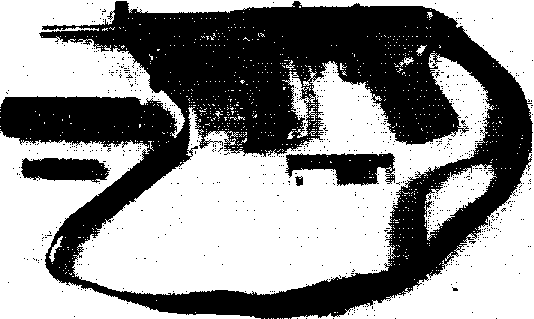 Рис. 8. Масштабный снимок вещественных доказательств— оптическую ось объектива направить в центр снимаемого
объекта (точное центрирование при вертикальном положении
аппарата достигается с помощью отвеса, прикрепленного в цен-
тре картонного колпачка, который надевается на объектив аппа-
рата). Чтобы определить по снимку величину сфотографирован-
ного объекта, надо, зная коэффициент его уменьшения на
снимке, вычисленный путем деления истинного размера и ис-
пользованного масштаба на его величину на снимке, умножить
на интересующий следователя размер детали (части) или всего
изображения. Например, истинная длина предмета равна
100 см. На снимке она уменьшилась до 5 см. Следовательно, ко-
эффициент уменьшения путем деления 100 на 5 равен 20. Длина
предмета на снимке — 6 см, ширина — 4 см. Истинная длина
равна 6 х 20 = 120, а ширина — 4 х 20 = 80.Конструктивные особенности малоформатных зеркальных
камер (с выдвижным съемным объективом), входящих в ком-
плект научно-технических средств следователя, позволяют про-
изводить резкую масштабную съемку предметов с расстояния не
ближе 0,65-0,50 см. В этом случае масштаб изображения будет
равен от 1 : 10,5 до 1 : 9.Съемка в более крупном масштабе требует значительного вы-
движения объектива аппарата для наводки на резкость. Обычно-
го выдвижения объектива для подобной съемки, как правило,
бывает недостаточно. Дополнительное выдвижение объектива в
этих случаях обеспечивается с помощью удлинительных колец,
на которые навинчивается объектив. Съемка с удлинительными
кольцами получила название крупномасштабной.Наводка на резкость аппарата при фотографировании с удли-
нительными кольцами производится не обычным способом, а
путем удаления или приближения всего аппарата к объекту
съемки. Объектив аппарата диафрагмируется с учетом требуе-
мой глубины резкости передачи изображения. При съемке с
близких расстояний требуется соответствующее увеличение вы-
держки.Репродукционная фотосъемка представляет систему прие-
мов запечатления плоскостных объектов. С ее помощью при от-
сутствии «Ксерокса» изготавливаются фотографические копии с
различных документов, чертежей, схем и других аналогичных
объектов. При этом фотографировании соблюдаются все правила
масштабной съемки, что обеспечивает наибольшую точность ко-
пии. Для такой фотосъемки применяются репродукционные ус-
тановки типа РУ-2, РДУ, С-64 или стационарные установки
типа МРК, УРУ, «Уларус» и др. В связи с широким развитием и
применением различной множительной техники данный вид
криминалистической фотосъемки стал применяться не столь
часто.Иные методы запечатлевающей фотосъемки, применяемые в
следственной фотографии, обусловлены потребностью получе-
ния в ходе отдельных следственных действий таких фотосним-
ков, которые бы не только наглядно иллюстрировали разнопла-
новые особенности интересующих следователя объектов
(участков местности, помещений, трупов, живых людей, различ-
ных предметов), отдельные фрагменты хода следственных дейст-
вий, но и максимально способствовали объективизации доказы-
вания. Указанные цели в следственной фотографии достигаются
с помощью целой системы рекомендаций о методах разноаспект-
ной фиксации объектов местности, помещений и отдельных эле-
ментов их обстановки (ориентирующая, обзорная, узловая и де-
тальная фотосъемки), методах запечатления внешнего облика
живых лиц и трупов (опознавательная фотосъемка), методах
съемки отдельных предметов, вещественных доказательств и
различных следов преступления.Фотографирование в ходе отдельных следственных действий
занимает основное место в следственной фотографии и имеет
свои специфические особенности.Опознавательная фотосъемка при расследовании произво-
дится для запечатления внешности живых лиц в целях уголов-
нои регистрации, розыска и опознания, а также для запечатле-
ния при следственном осмотре внешности неопознанных трупов
с целью установления их личности. Правила этой фотосъемки
обеспечивают наиболее точное и полное фиксирование тех при-
знаков внешности, которые дают возможность опознать челове-
ка или идентифицировать личность при экспертизе путем срав-
нения фотоснимков.При опознавательной съемке лиц производят два вида пояс-
ных снимков: в фас и в профиль. В фас делается один снимок, а
в профиль один или два, что зависит от назначения фотографий.
Так, для уголовной регистрации преступников обычно делают
снимок только в правый профиль. Если же на левой стороне
лица имеются какие-либо особенности (шрамы, дефекты, следы
различных болезней и др.), рекомендуется сделать снимок и в
левый профиль. При фотографировании внешности неопознан-
ных трупов целесообразно запечатлеть лицо и в правый, и в ле-
вый профиль, а также в 3/4 поворота головы. Отдельно фотогра-
фируются ушные раковины, особые приметы на всех частях
тела. Желательно сделать снимок трупа целиком в одежде. Ино-
гда такой съемке предшествует туалет трупа, осуществляемый
судебно-медицинским экспертом. Лицо должно быть полностью
открытым, головной убор и очки снимаются, волосы не должны
закрывать ушную раковину.Если для опознания предполагается предъявить не самого
человека, а его портретное изображение, целесообразно сделать
дополнительный снимок во весь рост, в 3/4 поворота головы, в го-
ловном уборе и очках, если их носит данное лицо.Положение головы при опознавательной съемке в фас и про-
филь фиксируется специальным подголовником (рис. 9). Аппа-
рат при этой съемке устанавливается на уровне лица фотографи-
руемого.Для уголовной регистрации преступников и неопознанных
трупов поясные снимки принято делать в V7 натуральной величи-
ны. В стационарных условиях эта съемка осуществляется крупно-
форматными аппаратами. При съемке малоформатными фотоап-
паратами используют правила масштабного фотографирования.Освещение при павильонной (стационарной) опознаватель-
ной съемке должно быть двухсторонним. Основной, более силь-
ный источник света располагается несколько выше фотоаппара-
та, а дополнительный — справа от фотоаппарата (при съемке в
правый фас) и слева (при съемке в левый фас). При этом фото-
графируемое лицо усаживают на специальный стул со спинкой.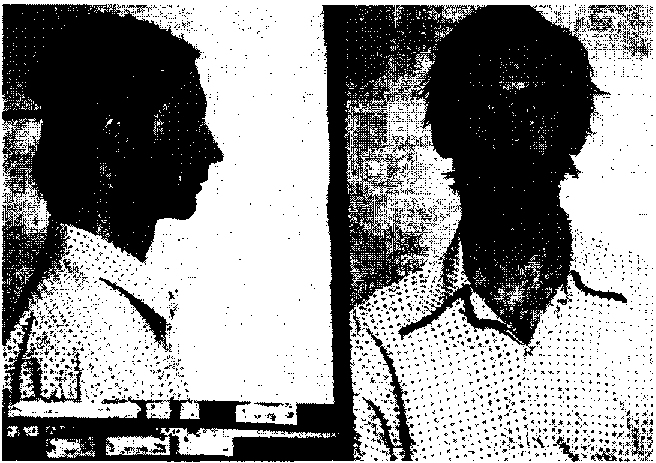 Рис. 9. Опознавательные снимкиВ полевых условиях положение снимаемого лица и трупа и осве-
щение выбираются с учетом сложившейся ситуации.Фотографирование места происшествия при его следствен-
ном осмотре — важнейший вид следственной фотографии. Ис-
черпывающая и точная фиксация обстановки места происшест-
вия и обнаруженных на нем следов преступления и иных
вещественных доказательств является одним из основных требо-
ваний следственного осмотра.Фотоснимки, выполненные на месте происшествия, должны:
дать наглядное представление об обстановке места происшест-
вия в целом и об отдельных ее частях; зафиксировать обстанов-
ку с максимальным количеством деталей; при необходимости
дать представление о размерах сфотографированных объектов
(метрическая и масштабная съемки).По видам фотосъемка места происшествия может быть ори-
ентирующей, обзорной, узловой и детальной.Ориентирующая фотосъемка места происшествия заключает-
ся в фотографировании его с окружающей обстановкой. Цель та-
кой фотосъемки — показать территориальное расположение
места происшествия по отношению к окружающей обстановке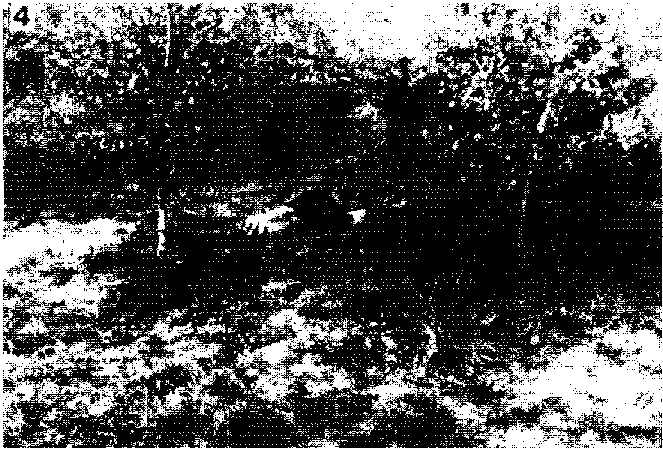 Рис. 10. Ориентирующий снимок места убийства с трупом(рис. 10). Если место происшествия занимает значительное про-
странство, съемка выполняется панорамным методом. Когда при
ориентирующей съемке необходимо запечатлеть крупным пла-
ном отдельные значительно удаленные предметы местности
(строения, участки дороги, холмы и т.п.), делают дополнитель-
ные снимки телеобъективом.Обзорная фотосъемка предназначена для фотографирования
места происшествия в целом без окружающей обстановки. Глав-
ные объекты осмотра (трупы, взломанное хранилище, столкнув-
шиеся автомашины, очаг пожара и т.п.) на обзорных снимках
должны быть видны достаточно четко (рис. 11).Узловая фотосъемка производится для фиксирования круп-
ным планом наиболее важных участков места происшествия или
отдельных крупных объектов его обстановки (рис. 12). Напри-
мер, при расследовании убийств со взломом — взломанные хра-
нилища, двери, пролом; при расследовании автотранспортных
происшествий — труп, автомашины с повреждениями и иными
следами; и т.п. Узловая фотосъемка может применяться и для
запечатления различного рода групп следов и предметов, нахо-
дящихся на месте происшествия.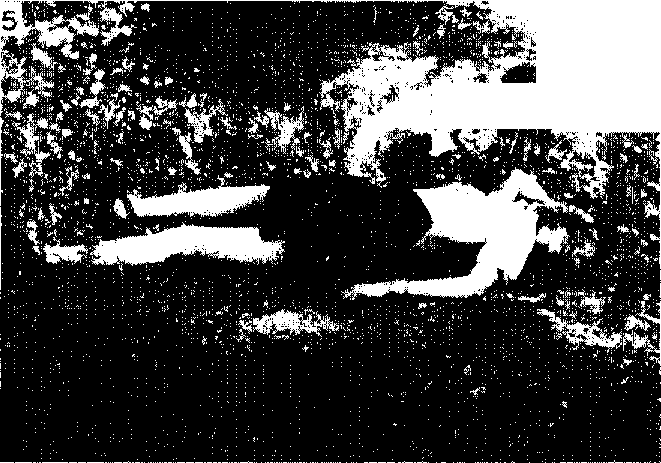 Рис. 11. Обзорный снимок места убийства и трупа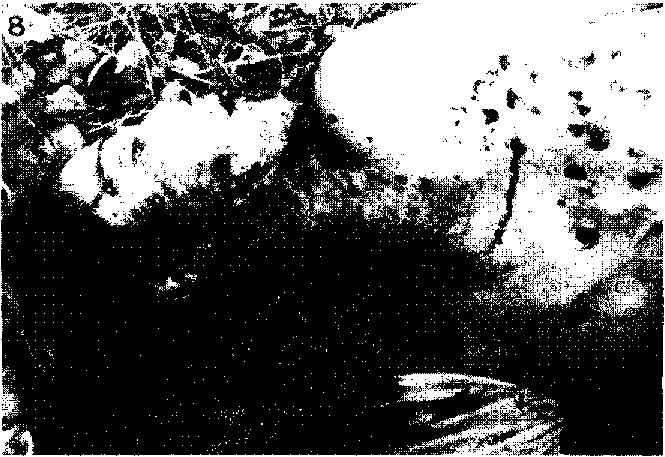 Рис. 12. Узловой снимок места убийства и детальный снимок раненияДля получения наиболее полного представления об обстанов-
ке места происшествия ориентирующая, обзорная и узловая фо-
тосъемки могут производиться с нескольких точек, количество
которых определяется особенностями конкретного места проис-
шествия и стоящими перед съемкой задачами.При обзорной и узловой съемках в тесных помещениях, а
также во всех иных случаях, когда из-за недостатка места обыч-
ным объективом нельзя охватить в одном кадре подлежащий
фотографированию объект (объекты, близко расположенные или
имеющие большую протяженность), целесообразно пользоваться
широкоугольными объективами или осуществить съемку пано-
рамным способом.Детальная фотосъемка предназначена для запечатления изо-
лированно от окружающей обстановки отдельных относительно
небольших, а также мелких предметов (орудий взлома, оружия,
пуль, гильз, внедрившихся дробинок, порошинок и т.п.) и сле-
дов (пальцев, обуви, орудий взлома и т.п.) (см. рис. 8).Чтобы показать (в необходимых случаях) истинные размеры
предметов и расстояния между ними (при обзорном и узловом
фотографировании), целесообразно применять измерительную
фотосъемку. Детальная фотосъемка обязательно должна быть
масштабной.Съемка трупов на месте происшествия также может быть
ориентирующей, обзорной, узловой и детальной. При ориенти-
рующей съемке труп фотографируют с охватом окружающей его
обстановки (см. рис. 10). Чем-либо замаскированный труп (вет-
ками, землей и т.п.) фотографируется ориентирующим способом
в том виде, в каком он был обнаружен. Количество ориентирую-
щих снимков определяется особенностями обстановки места
происшествия. Однако ограничиваться съемкой лишь с одной
позиции не рекомендуется.Кроме того, труп фотографируют отдельно, с ограниченным
охватом окружающей обстановки (обзорная съемка) (рис. 11).
Замаскированный труп при обзорном фотографировании снача-
ла запечатлевается в том виде, в каком он был обнаружен, а за-
тем — после удаления маскировки.Замерзший труп фотографируется в первоначальном виде и
после оттаивания. Труп, сильно испачканный кровью, грязью
и т.п., фотографируется в первоначальном состоянии и после об-
мывания в морге. Труп, находящийся в висячем и сидячем поло-
жении, рекомендуется фотографировать обзорным способом по
возможности с четырех сторон.Обзорная съемка трупа со стороны ног или головы во избежа-
ние перспективных искажений допускается лишь в исключи-
тельных случаях, когда условия не позволяют использовать
иные точки съемки и когда с этой позиции лучше видно положе-
ние ног или головы.Чтобы сфотографировать труп сверху с наименьшей высоты,
применяют широкоугольный объектив или панорамную съемку.
К этим приемам прибегают и при боковой съемке трупа, когда
нельзя отойти на необходимое расстояние.Ориентирующая и обзорная фотосъемки трупа могут быть про-
изведены с двух или четырех сторон (крестообразная съемка).При узловом фотографировании обычно фиксируются труп це-
ликом или несколько частей трупа одновременно. Например, го-
лова и верхняя часть туловища, ноги и нижняя часть туловища
и т.д. Лежащий труп обычно фотографируют сбоку — с двух сто-
рон на расстоянии 2—3 м (в зависимости от длины трупа и его
позы) и сверху с таким расчетом, чтобы он занимал весь кадр.Методом детальной съемки фиксируют имеющиеся на трупе
повреждения (раны, ссадины, кровоподтеки, странгуляционная
борозда и т.п.) крупным планом по правилам масштабного фото-
графирования (см. рис. 12).Части расчлененного трупа фотографируют прежде всего на
месте их обнаружения вместе с окружающей обстановкой (ори-
ентирующая и обзорная съемки). Затем запечатлевают каждую
часть трупа отдельно (узловое и детальное фотографирование) и,
наконец, все части вместе, соединив одну с другой в естествен-
ном порядке.Фотографирование следов на месте происшествия сначала
осуществляется ориентирующим (на фоне окружающей обста-
новки) или обзорным методом (вместе с предметом, на котором
они обнаружены) с установленными рядом с ними таблицами с
цифрами. Наиболее полные и четкие следы снимаются по от-
дельности по правилам детальной масштабной съемки. При этом
следы и предметы, имеющие сравнительно небольшие размеры
(следы пальцев рук, пули, гильзы и т.п.), целесообразно фото-
графировать в масштабе не меньше, чем 1:1, методом крупно-
масштабного фотографирования.Цветные окрашенные следы пальцев рук целесообразнее фо-
тографировать на цветные фотоматериалы, а на черно-белые — с
соответствующими светофильтрами. Окрашенные следы реко-
мендуется фотографировать при двухстороннем боковом равно-
мерном освещении. С одной стороны — рассеянным, с другой —
теневом освещении. Теневым называется боковое косопадающее
освещение, подчеркивающее рельеф запечатлеваемого объекта.Наибольшую трудность представляет съемка потожировых
следов пальцев. Они плохо различимы, и для более четкого их
выделения требуются специальные условия освещения. Если
предмет, на котором обнаружен след, непрозрачный, его освеща-
ют односторонним боковым узким пучком света. Угол наиболее
выгодного направления света устанавливают опытным путем.Следы на прозрачных предметах можно сфотографировать в
проходящем свете. Для этого с противоположной стороны пред-
мета накладывается черная бумага (или ткань) с вырезом, рав-
ным по величине следу. Источник света располагают за предме-
том. Освещение направляется под углом к плоскости предмета,
на которой расположен след. Нередко желаемый эффект дает ос-
вещение под углом, близким к прямому. Помещение, в котором
фотографируются эти следы, должно быть затемненным.Следы ног фотографируются в максимально крупном мас-
штабе, обязательно методом масштабной съемки. При этом объ-
емные следы ног (как и следы пальцев) освещаются основным
светом и дополнительным теневым. Окрашенные следы снимают
на цветные фотоматериалы, а на черно-белые — со светофильт-
рами. Следы на снегу (на черно-белые фотоматериалы) необхо-
димо фотографировать с желтым или оранжевым светофильтра-
ми, которые ослабляют действие отраженных снегом сине-
фиолетовых лучей и улучшают качество изображения.Дорожка следов ног, если она короткая, фотографируется це-
ликом на один кадр сбоку. Более длинную дорожку следов луч-
ше запечатлеть сбоку панорамным способом. Если в дорожке
следов запечатлелись особенности походки, целесообразно про-
изводить съемку сверху с масштабной линейкой.Следы транспорта фотографируются сначала целиком (все
полосы вместе), так же, как и дорожки следов ног. Затем фото-
графируют участки следовых полос с наиболее выраженными
индивидуальными особенностями, как и отдельные следы ног по
правилам масштабного фотографирования.Следы орудий взлома прежде всего фотографируются с ча-
стью предмета, на котором они находятся, а затем запечатлева-
ется группа следов или каждый след в отдельности масштабным
способом.Отдельные предметы на месте происшествия в зависимости
от их размера фотографируются масштабным или крупномас-
штабным методом. При их фотосъемке необходимо обеспечитьна снимке объемность изображения, четкость структуры поверх-
ности и отсутствие бликов, что обеспечивается подбором освеще-
ния с учетом сложившейся обстановки.Фотографирование при следственном эксперименте целесо-
образно проводить тогда, когда полученные снимки делают бо-
лее наглядными обстановку, основные моменты его проведения
и результаты эксперимента. Все это способствует объективиза-
ции процесса доказывания. Как известно, путем следственного
эксперимента устанавливается возможность совершения какого-
либо действия, возможности восприятия какого-либо факта, на-
ступления какого-либо события, последовательность и механизм
расследуемого события. Фотографирование в ходе следственного
эксперимента существенно повышает достоверность его резуль-
татов. При этом производятся следующие виды съемки:по правилам ориентирующей, обзорной и узловой съемок
запечатлевается место и отдельные его участки, где производит-\ ся следственный эксперимент. Например, при проверке возмож-
ности проникновения человека в помещение, место пролома с
окружающей обстановкой, а затем — пролом крупным планом.
При проверке вместимости хранилища отдельно фотографиру-
ются пустое помещение и те предметы, которые должны в нем
разместиться;по правилам узловой фотосъемки последовательно фикси-
руются отдельные этапы эксперимента. Например, участник
эксперимента фотографируется рядом с проломом, а затем — ко-
гда он пролезает в пролом, частично заполненное хранилище и
еще не размещенные предметы;по правилам обзорной и узловой фотосъемок фиксируется
конечный результат эксперимента, показывающий возможность
или невозможность выполнения тех или иных действий в опре-
деленных конкретных условиях. Например, запечатлевается за-
ключительный момент появления участника эксперимента с
другой стороны пролома. Фотографируются заполненное поме-
щение хранилища и отдельно не уместившиеся в него предметы.При необходимости осуществления реконструкции место
проведения эксперимента фотографируется до и после его рекон-
струкции.Фотографирование при производстве обыска применяется,
главным образом, для иллюстрации результатов обыска, в част-
ности, для фиксации места сокрытия искомых предметов (на-
пример, тайника) и индивидуальных особенностей найденных
предметов.Фотографируя место хранения искомых предметов, следует,
как и при съемке места происшествия, применять ориентирую-
щую, обзорную, узловую и детальную съемки. При этом сначала
запечатлевают расположение места хранения (в том числе и тай-
ника) по отношению к окружающим помещениям, предметам
местности, затем место хранения в целом и, если это необходи-
мо, отдельные его части (например, части конструкции тайни-
ка). Иногда может понадобиться и детальная съемка (напри-
мер, мелких частей сложного механизма тайника). Указанные
снимки станут важным средством объективизации результатов
обыска.Фотографирование при предъявлении для опознания произ-
водится с целью запечатления предъявляемых для опознания
объектов. Для этого они фотографируются все вместе в том виде
и порядке, в каком предъявляются для опознания. Например,
при предъявлении лиц фотографируется во весь рост вся группа
предъявляемых лиц.Если объект будет опознан, он должен быть позднее отмечен
стрелкой на полученном снимке и сфотографирован отдельно.
Мелкие объекты, индивидуальные особенности которых нельзя
различить на общем и отдельном снимках, фотографируются са-
мостоятельно крупным планом.Фотографирование при проверке показаний на месте произ-
водится с целью наглядной фиксации участков местности или
отдельных объектов, которые были указаны допрошенными ли-
цами, и объективизации результатов этого следственного дейст-
вия. Объекты следует фотографировать с окружающей местно-
стью и отдельно крупным планом с позиции, показанной
допрашиваемым лицом, и с его помещением в кадр снимка.Путь движения, показываемый допрошенным лицом, необ-
ходимо фиксировать панорамным методом или по частям (по
ходу движений). В кадры снимков с целью усиления элемента
объективизации рекомендуется помещать допрашиваемых лиц и
понятых.§ 3. Экспертная (исследовательская) фотографияЭкспертная (исследовательская) фотография представляет со-
бой систему соответствующих научных положений, средств и
методов фотосъемки, применяемых при исследовании различ-
ных вещественных доказательств. Главным образом она приме-
няется в экспертно-криминалистической практике, но может в
ряде случаев применяться и следователем (в целях оперативно-
го, доэкспертного изучения отдельных криминалистических
объектов).Фотографирование при производстве криминалистических
экспертиз используется в основном в трех целях. Во-первых, как
способ фиксации общего вида и состояния объектов, поступаю-
щих на экспертизу; во-вторых, как способ иллюстрации различно-
го рода исследований. Например, для иллюстрации результатов
криминалистической почерковедческой экспертизы фотографиру-
ются тексты и подписи. На полученных снимках делаются раз-
метки, показывающие признаки, на основании которых эксперт
пришел к тому или иному выводу. Такое фотографирование
производится с применением методов запечатлевающей, а не ис-
следующей съемки (репродукционной, крупномасштабной и др.).
В-третьих, как один из способов исследования, значительно рас-
ширяющий возможности человеческого зрения. Так, фотографи-
ческие методы исследования применяются для:выделения и изучения слабовидимых или невидимых де-
талей либо признаков, недоступных обычному зрению (напри-
мер, при восстановлении залитых или замазанных записей, вы-
травленных или удаленных подписей и текстов, выявлении
невидимых глазом следов на различного рода объектах и т.п.);выявления цветных и яркостных различий в исследуемых
объектах (например, при установлении различия в цветовом
тоне основного и дописанного штрихов в тексте исследуемого до-
кумента и т.п.);изучения механизма с ледообразования.Указанные выше первые две задачи решаются главным обра-
зом путем применения таких методов исследовательской фото-
графии, как метод изменения контрастов, фотографирования в
невидимых лучах, микрофотографирования, третья — в основ-
ном путем применения скоростных методов фотографирования.Фотографические методы изменения контрастов. Отличить
один объект от другого можно по контрасту. Различают контра-
сты: цветовые, когда объекты Отличаются по цвету, и яркост-
ные, когда одноцветные объекты отличаются лишь по светлоте
(один объект светлее, другой темнее).С помощью фотографических методов исследования можно
одновременно усиливать или ослаблять разные контрасты, а
также усиливать один и ослаблять другие.Фотографическое изменение контрастов может быть достиг-
нуто рядом приемов, одни из которых относятся к получению
необходимого негатива в процессе фотосъемки, а другие — к об-
работке негатива и получению требуемого позитива. Оба вида
приемов могут комбинироваться,С помощью соответствующего освещения и светофильтров
при контрастирующей съемке на черно-белых фотоматериалах
удается усилить цветовые контрасты фотографируемых объек-
тов, а тем самым наглядно выявить даже незначительные их
цветовые различия. Этот метод получил название цветодели-
тельной и цветоразделительной фотосъемки. Особенно велики
возможности указанного метода при съемке на цветные фотома-
териалы.Регулируя спектральный состав освещения при цветодели-
тельной фотосъемке путем подбора светофильтра, осуществляе-
мого на основе данных спектрофотометрического исследования
фотографических объектов, можно добиться такого положения,
когда лучи одинакового цвета, отраженные одним объектом, бу-
дут максимально воздействовать на светочувствительный слой
фотоматериала, а лучи иного цвета, отраженные от другого объ-
екта, окажут минимальное воздействие, что повлечет за собой
разделение даже тех цветов, различие между которыми глаз не
улавливает. При этом для ослабления цвета снимаемого объекта
используют светофильтр того цвета, который необходимо осла-
бить. Наоборот, в целях усиления цвета запечатлеваемого объек-
та применяют светофильтр противоположного цвета. Выбор цве-
та светофильтра, необходимого для цветоделительной съемки в
каждом конкретном случае, может быть облегчен путем исполь-
зования цветового круга (рис. 13). При цветном трансформиро-
вании, например в случае необходимости усиления деталей си-
него, фиолетового и голубого цветов и одновременного
ослабления красно-оранжевых элементов, целесообразно прово-
дить съемку в условиях слабой освещенности с использованием
нейтрально-серых светофильтров. Фотоматериалы выбираются
по их цветочувствительности в строгом соответствии с задачами
съемки и подобранным светофильтром.Весьма эффективным для решения задач цветоделения, а
также для выделения деталей по яркостным параметрам явля-
ются методы маскирования и контратипирования. Маскирова-
ние заключается в использовании при съемке разных по плотно-
сти и цвету заградителей (в частности, светофильтров) для
усиления одних цветов и яркостей и подавления других. При
контратипировании с полученного при съемке негатива контакт-
ным или проекционным способом печатается позитив, а с него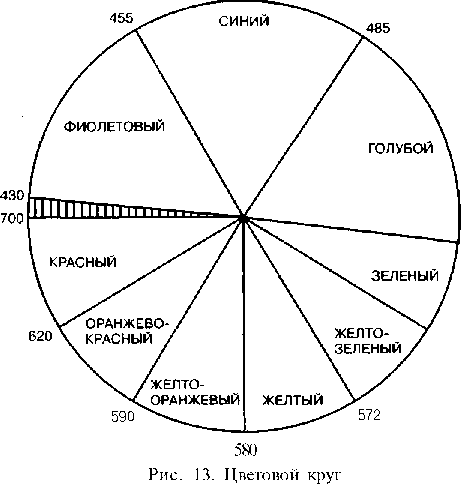 последовательно делается ряд негативов и затем несколько пози-
тивов до тех пор, пока на каком-то из полученных негативов не
будет достаточного усиления контрастов.Для повышения наглядности фотоизображений при выявле-
нии слабовидимых и невидимых следов, изучении залитых,
зачеркнутых записей, установления способов изменений и вос-
становлении первоначального содержания документов целесооб-
разно использование цифровых фотокамер с последующей ком-
пьютерной обработкой фотоснимков.Методы фотографирования в невидимых лучах. С помощью
съемки в невидимых (инфракрасных, ультрафиолетовых и рент-
геновских) лучах удается зафиксировать такие детали запечат-
леваемых объектов, которые не представляется возможным вы-
явить при фотографировании в видимых лучах.Фотосъемка в инфракрасных лучах производится обычными
фотоаппаратами с применением обычных объективов. Объекты,
запечатлеваемые в инфракрасных лучах, освещаются такими
источниками света, в спектре которых много инфракрасных лу-
чей. Чаще всего используются многоваттные (500—1000 Вт)
электрические лампы. Мощными источниками инфракрасного
излучения являются ртутные лампы сверхвысокого давления.Для съемки применяются специальные черно-белые пленки
«Инфра», чувствительные к инфракрасным лучам, и соответст-
вующие светофильтры.Наводка на фокус производится в видимых лучах, но перед
съемкой в нее вносится соответствующая поправка путем неко-
торого увеличения фокусного расстояния. Величина поправки
определяется опытным путем. Необходимость внесения поправ-
ки обусловлена тем, что фокус инфракрасных лучей не совпада-
ет с фокусом видимых лучей.Съемка в ультрафиолетовых лучах позволяет получить изо-
бражение в ультрафиолетовых лучах и запечатлеть люминесцен-
цию. Ультрафиолетовые лучи, воздействуя на освещаемые
объекты, вызывают люминесценцию (холодное свечение). Соот-
ветственно эта съемка бывает двух видов: съемка видимой лю-
минесценции с использованием эффекта ультрафиолетового об-
лучения и съемка в отраженных ультрафиолетовых лучах.При запечатлении видимой люминесценции изображение по-
лучается не в ультрафиолетовых лучах. Ими лишь освещается
фотографируемый объект. Эта съемка производится с помощью
любого фотоаппарата с обычным объективом с использованием
светофильтра, чаще всего желтого цвета (ЖС-17 или ЖС-18),
либо бесцветного фильтра. Фотосъемка производится в затенен-
ной комнате. Тип фотоматериала выбирается в каждом конкрет-
ном случае фотосъемки с учетом цвета люминесценции и цвета
заградительного фильтра (желтого либо бесцветного).Фотосъемка в отраженных ультрафиолетовых лучах позво-
ляет зафиксировать различие в поглощении ультрафиолетовых
лучей теми участками бумаги, которые подвергались воздейст-
вию реактива, и теми, которые не испытали его воздействия.
При этой съемке, в отличие от фотосъемки люминесценции, за-
печатлеваемый объект освещается светом ртутно-кварцевой лам-
пы без светофильтра, но перед объективом аппарата для фильт-
рации ультрафиолетовых лучей ставится ультрафиолетовый
фильтр с учетом требуемой зоны пропускания ультрафиолето-
вых лучей УФС-1, УфС-2, УФС-3 или УФС-4. Фотокамеры, ис-
пользуемые для этой съемки, чаще всего должны быть снабже-
ны кварцевым объективом.Съемка в рентгеновских лучах заключается в получении на
фотопленке или пластинке теневого изображения, образованно-
го рентгеновскими лучами, прошедшими через объект. Для по-
добной съемки фотоаппаратов не требуется. Весь процесс фото-
графирования состоит в том, что фотоматериал, находящийся вспециальной кассете или упакованный в черную фотографиче-
скую бумагу, приводится в контакт с объектом съемки. Затем
через этот объект пропускают рентгеновские лучи, создающие
его теневое изображение на фотоэмульсии — рентгенограмму.Источником рентгеновских лучей являются специальные
рентгеновские установки. Для получения рентгенограммы обыч-
но применяют особые рентгеновские пленки, характеризующие-
ся высокой светочувствительностью и контрастностью.Микрофотосъемка. Под микрофотосъемкой понимается фо-
тографирование исследуемых объектов со значительным увели-
чением с целью выявления в них деталей, невидимых невоору-
женным глазом (рис. 14).Эта фотосъемка осуществляется двумя способами:при сравнительно небольших увеличениях (до 30 крат) она
может быть выполнена с помощью фотокамер, снабженных спе-
циальными короткофокусными объективами (с фокусным рас-
стоянием от 10 до 120 мм) — микрообъективами;при значительном увеличении используется фотокамера с
микроскопом.Для первого способа микросъемки применяется фотокамера
с большим растяжением меха (в пределах 50—80 см) с размером
кадра от 912 до 1318 см. Эти фотоустановки чаще всего бывают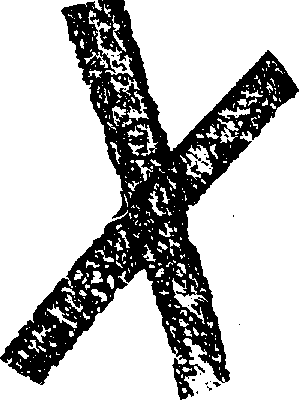 Рис. 14. Микроснимок пересекающихся штрихов (увеличение 100)вертикальными. При фотосъемке через микроскоп используют
камеры как со значительным растяжением меха, так и малофор-
матные аппараты. В микрофотоустановку могут входить микро-
скопы любой системы. Фотокамера соединяется с микроскопом
таким образом, чтобы посторонний свет не попадал на пленку.
Это достигается путем использования различного рода переход-
ных колец. В некоторых микрофотоустановках фотокамера
и микроскоп составляют одно целое, например в установках
МНФ-1, МНФ-3.Большое значение при микрофотосъемке имеет правильное
освещение. Характер освещения зависит от особенностей фото-
графируемого объекта и целей микросъемки, соответственно и
микросъемка может производиться в отраженном и проходящем
свете, а также при комбинированном освещении.Необходимый размер увеличения при микросъемке зависит от
характера фиксируемого объекта. Например, следы на стреляных
пулях и гильзах, следы на замках от орудий взлома фотографиру-
ются с увеличением в 10—50 раз, волокна бумаги и других ве-
ществ — с увеличением в 200 раз, микроструктуру карандашных
и чернильных штрихов — с увеличением в 200—400 раз.§ 4. Применение видео- и звукозаписи в криминалистической
деятельностиЧаще всего видеозапись применяется при производстве следст-
венных действий в тех случаях, когда необходимо зафиксиро-
вать сложную и разнообразную обстановку места исследуемого
события, показать взаимосвязь ее отдельных предметов и сле-
дов, а также для запечатления какого-либо следственного дейст-
вия полностью, отдельных действий, дополнительных процес-
сов — движения, хода развития определенного события или
явления, например с целью познания способа совершения пре-
ступления, механизма события и т.п.Видеозапись имеет свои достоинства и некоторые недостат-
ки. Она позволяет одновременно синхронно фиксировать звук и
изображение на магнитной ленте и визуально контролировать
качество записи. Видеозапись не требует лабораторной обработ-
ки. Однако она далеко не всегда может быть использована в не-
благоприятных световых условиях и не позволяет осуществить
ускоренную съемку.Специфика криминалистической видеозаписи, в отличие от
обычной съемки, заключается в особенностях ее задач и приме-
няемых методов фиксации, а также в недопустимости производ-
ства видеозаписи по заранее разработанному игровому сценарию
и путем применения комбинированных и иных методов, не соот-
ветствующих принципу объективного воспроизведения действи-
тельности. Для того чтобы видеозапись была целеустремленной,
композиционно и технически правильной, целесообразно состав-
лять план предстоящей видеозаписи. В плане желательно ука-
зать объекты указанной съемки и цели их фиксации, масштаб
построения изображения, точки записи, ее технические приемы
и способы дополнительного освещения.Видеозапись чаще всего применяется при производстве след-
ственных экспериментов, обысков, осмотров места происшест-
вия, допросов и очных ставок, а также при предъявлении для
опознания и проверке показаний на месте.Видеозапись рекомендуется проводить в той же последова-
тельности, в какой осуществляется само следственное действие.
Вместе с тем для нее также важны изложенные выше рекомен-
дации об ориентирующем, обзорном, узловом и детальном аспек-
тах съемки. В общем виде перенесенные на видеосъемку, они
приобретают в данном случае определенную специфику. Так,
при ориентирующей видеозаписи центральный объект путем
плавного перехода от дальнего плана может быть выделен круп-
ным планом. В результате ориентирующая композиция стано-
вится информативнее и динамичнее. При обзорной видеозаписи
можно запечатлеть общую обстановку и ее отдельные элементы
в пространственной взаимосвязи и необходимой последователь-
ности.В процессе видеозаписи применяются методы запечатлеваю-
щей фотосъемки. Вместе с тем для видеозапечатления свойст-
венны и такие приемы съемки, как однокамерная и многокамер-
ная записи с изменениями направления и угла запечатления, с
приближением камеры к объекту («наезд») и удалением от него
(«отъезд»), с применением панорамы-следования.Выбор общих методов видеозаписи в основном определяется
теми же факторами, что и при фотографировании. Специальные
приемы выбираются исходя из особенностей динамики задач
данного способа запечатления. Например, многокамерная за-
пись наиболее целесообразна при фиксации неповторимых явле-
ний и действий (осмотр места происшествия в момент пожара,
сложные опытные действия в следственном эксперименте).Звукозапись в следственной работе. Основной целью исполь-
зования звукозаписи при расследовании является обеспечение
дополнительной наглядно-звуковой фиксации хода отдельных
следственных действий. Особенно таких следственных действий,
как допрос, очная ставка, проверка показаний на месте, предъ-
явление для опознания. В тактике проведения указанных след-
ственных действий определены те ситуации, когда целесообраз-
но использование звукозаписи в качестве вспомогательного
средства их фиксации.Главным в приемах звукозаписи в целях озвучения хода
следственных действий является соблюдение выработанных
криминалистикой правил последовательного осуществления
звукозаписи с учетом процессуально-криминалистических тре-
бований удостоверительного характера (например, о записи все-
го или части хода следственного действия, о характере сведений
о лице, ведущем запись, о необходимости уведомления участни-
ков действия о записи, о примененном для записи магнитофоне
и др.). Вместе с тем важное место в системе криминалистиче-
ских рекомендаций по звукозаписи занимают требования техни-
ческого характера (например, о необходимости по возможности
защитить места записи от посторонних шумов, о расположении
микрофонов, о характере подставки для них и т.д.).Приемы звукозаписи в целях облегчения работы следователя
при составлении процессуальных документов (протоколов до-
проса, осмотра, предъявления на опознание и др.) и накаплива-
нии звуковой информации ориентирующего характера по делу
практически ничем не отличаются от обычных способов исполь-
зования звукозаписывающих средств в любой области деловой
деятельности.§ 5. Процессуально-криминалистическое оформление
применения криминалистической фотосъемки, виаео-
и звукозаписиРезультаты криминалистической фотосъемки, видео- и звукоза-
писи могут быть в полной мере использованы в процессе рассле-
дования лишь при надлежащем процессуально-криминалисти-
ческом их оформлении.Применительно к фотосъемке в протоколах тех следствен-
ных действий, в ходе которых она применялась, должны найти
отражение сведения о следующем: 1) объектах фотографирова-
ния; 2) примененных фотографических средствах (типе аппара-
та, виде объектива, марке светофильтра и др.); 3) условиях, по-
рядке и методах фотографирования, характере освещения,
времени съемки, с указанием на плане или схеме места проис-
шествия точек съемки; 4) о полученных результатах, когда это
требуется.Приобщаемые к протоколу фотоснимки следует оформлять в
виде фототаблиц. Под каждым снимком необходимо ставить но-
мер и давать краткую пояснительную надпись. Каждый снимок
скрепляется печатью следственного органа. При этом одна часть
оттиска печати располагается на краю фотоснимка (желательно
на специально оставленном белом поле), а другая — на бумаге
таблицы.Фототаблицы должны иметь заголовки, в которых отмечает-
ся, к протоколу какого следственного действия они прилагают-
ся, и указывается дата следственного действия. Кроме того, для
подтверждения достоверности снимков они заверяются подпи-
сью следователя. Если фотографирование производилось не са-
мим следователем, а другим лицом, необходима и его подпись.Фототаблицы, а также негативы в пакете с пояснительной
надписью как приложения к протоколу подшиваются в уголов-
ные дела вместе с протоколом следственного действия.Изображение снимаемого объекта, полученного с помощью
цифровой фотокамеры после его обработки в графическом редак-
торе может быть помещено непосредственно в текст протокола
соответствующего следственного действия. При этом не требует-
ся приложения в виде фототаблиц. Такое изображение может
быть выведено на печать и в виде отдельной иллюстрации, при-
лагаемой к соответствующему протоклу.О проведенной при отдельных следственных действиях ви-
деозаписи в протоколах этих действий в основном указываются
те же данные, что и при фотосъемке. Специфика указанного
оформления проявляется в том, что в этих случаях следует ука-
зать не только объекты, но и моменты съемки (ибо фиксация
средствами видеозаписи не всегда ведется на протяжении всего
времени выполнения следственного действия), время выполне-
ния видеозаписи.К соответствующему протоколу следственного действия при-
лагается опись с указанием в ней содержания каждого из само-
стоятельных участков видеофильма, количество склеек (если
они были) и фактического времени видеозаписи. Опись подпи-
сывается следователем. После окончания видеозаписи осуществ-
ляется ее просмотр с участием понятых, присутствующих при
съемке следственного действия, о чем составляется особый про-
токол. При применении видеозаписи при допросе помимо еде-
данной видеофонограммы к протоколу допроса желательно при-
ложить и стенограмму допроса, подписанную допрашиваемым.
Это не позволит впоследствии недобросовестному допрашиваемо-
му опорочить сделанную при его допросе видео- и звукозапись.Применение фотосъемки при производстве криминалистиче-
ской экспертизы должно найти соответствующее отражение в
исследовательской части заключения эксперта, где указываются
вид фотосъемки и основные ее условия.Фотоснимки, прилагаемые к заключению эксперта, обычно
оформляются на специальном бланке в виде фототаблиц. Под
каждым снимком дается необходимая пояснительная подпись.
Если на фотоснимках делаются какие-либо разметки (совпадаю-
щие или различающиеся признаки, выявленные особенности
и т.п.), то на фототаблицу должны наклеиваться контрольные
фотоснимки (т.е. те же снимки, но без разметки).Каждый фотоснимок скрепляется печатью экспертного
учреждения. Такие фототаблицы также должны иметь заголо-
вок с указанием, к какому заключению они прилагаются (номер
заключения и дата его составления), и удостоверительную под-
пись эксперта.В протоколе соответствующего следственного действия при
применении звукозаписи указывается факт ее осуществления и
уведомления об этом участников следственного действия, сведе-
ния об операторе и использованном магнитофоне, о факте вос-
произведения фонограммы участникам следственного действия
и о сделанных по этому поводу замечаниях. Кассета с поясни-
тельной надписью прилагается к протоколу.Глава 12. КРИМИНАЛИСТИЧЕСКОЕ ИССЛЕДОВАНИЕследов§ 1. Понятие и виды следов в криминалистике.Система криминалистического следоведенияПонятие и сущность криминалистического исследования сле-
дов. Криминалисты издавна обращали особое внимание на обра-
зующиеся в результате совершенного преступления следы. Их
выявление и исследование в процессе расследования всегда за-
нимало и занимает центральное место, поскольку следы являют-
ся одним из основных источников доказательственной информа-
ции. Раскрытие преступления, успех расследования во многом
зависят от того, насколько полно удалось выявить, закрепить,
исследовать и эффективно использовать следы, отражающие
различные обстоятельства происшедшего криминального собы-
тия.В водоворот преступного события часто вовлекаются многие
люди (лицо или лица, совершающие преступление, потерпев-
шие, свидетели-очевидцы, иные свидетели), которые вольным
или невольным участием в происходящем вносят различные из-
менения в материальную обстановку места происшествия, остав-
ляя в ней, а также на различных объектах и лицах разнообраз-
ные следы (рук, ног, одежды, орудий и средств, использованных
при совершении преступного посягательства, защите от него,
при задержании преступника и т.п.). При совершении преступ-
ления изменяется положение объектов материальной обстанов-
ки, их взаимное расположение, похищаются вещи, ценности,
документы. На месте события могут появиться какие-то иные
предметы, принадлежащие виновному лицу, потерпевшему либо
иным лицам. Все эти изменения являются своеобразными следа-
ми совершенного преступления.Криминалистическое исследование следов позволяет устано-
вить конкретный объект, оставивший след (например, иденти-
фицировать человека по следам его рук, губ и т.п.) либо отнести
его к определенному классу, виду (например, определить, какое
использовалось орудие взлома, вид, модель автомобиля, скрыв-
шегося с места дорожного происшествия). С помощью следов
можно установить анатомо-физиологические, функционально-
динамические особенности лица (его пол, возраст, профессио-
нальные навыки и др.). При этом могут быть решены и неиден-
тификационные, диагностические задачи. Например, по следам
можно определить время, в течение которого происходило рас-
следуемое событие, количество причастных к нему лиц, способ
взлома преграды (снаружи или изнутри), направление движения
транспорта и т.п.Являясь источником информации о происшедшем событии,
следы позволяют разобраться в его сути, установить достаточно
точно отдельные обстоятельства, степень вины и ответственно-
сти каждого причастного к нему лица.Изучением материальных следов, условий, обстоятельств,
механизма их образования и связи занимается криминалистиче-
ское учение о следах — следоведение. В развитии этого учения
и отрасли криминалистики большую роль сыграли работы
И.Н. Якимова, С.М. Потапова, Б.И. Шевченко, И.Ф. Крылова,
Г.Л. Грановского и других криминалистов1.В процессе развития криминалистического следоведения
уточнялось понятие материального следа преступления, форми-
ровалась и совершенствовалась классификация следов. Вначале
следы классифицировались с учетом конкретных объектов сле-
дообразования: следы человека, следы ног животных, следы
оружия, орудий взлома, следы подделок и подлогов в докумен-
тах и т.д. Все эти следы были объединены в разделе криминали-
стической техники, который получил название трасология .Развитие криминалистики привело к обособлению от трасо-
логии ряда следов и соответственно разделов. Так, следы, возни-
кающие при применении огнестрельного оружия, стали изучать-
ся в судебной баллистике. Следы подделок и подлогов в
документах рассматриваются в разделе, посвященном технико-
криминалистическому исследованию документов. Исследование
закономерностей образования следов привело к необходимости
классификации следов по такому весьма существенному осно-
ванию, как механизм следообразования. В итоге сформирова-
лось два понятия материальных следов — в широком и узком
смысле.Под следами в широком смысле понимаются любые измене-
ния в материальной среде, возникшие в результате совершенного
преступления. В свете понимания следов в широком смысле тео-
ретические положения криминалистического учения о следах
(о связи следов, связи следов и объектов следообразования, меха-
низме образования следов и др.) относятся ко многим разделам
криминалистической техники, изучающим различного рода
материальные следы (не только к баллистике, технико-кримина-
листическому исследованию документов, но и к криминалистиче-
скому почерковедению и автороведению, исследованию холодного
оружия, взрывных устройств, взрывчатых веществ и др.). Эти по-
ложения учитываются и в следственной тактике (например, при
осмотре места происшествия, обыске и т.д.).Под следами в узком смысле понимается отображение на од-
ном из взаимодействовавших в процессе совершения преступле-
ния объектов внешнего строения другого объекта. Ограничение
трасологии следами-отображениями внешнего строения оставив-
шего их объекта было предложено Б.И. Шевченко, что позволи-
ло ему выделить наиболее часто встречающиеся следы, рассмот-
реть их особенности, механизм и объекты следообразования,
дать понятие следового контакта, разработать основы классифи-
кации следов и решить ряд вопросов, относящихся к идентифи-
кации объектов. Эти теоретические положения оказали большое
влияние на дальнейшее развитие криминалистического учения о
следах и до сих пор в криминалистической литературе и в учеб-
никах криминалистики, как правило, принято рассматривать в
разделе «трасология» в основном следы, отображающие внешнее
строение объектов. Конечно, мир следов преступления гораздо
объемнее и разнообразнее следов, отображающих лишь внешнее
строение объектов. Именно все эти разнообразные следы и явля-
ются объектом криминалистического изучения такой синтетиче-
скои отрасли криминалистической техники, как криминалисти-
ческое следоведение.Криминалистическое следоведение рекомендует изучать сле-
ды не только во взаимосвязи следа и объекта, оставившего кон-
кретный след, но и во взаимной связи всех следов и объектов
следообразования, вызванных тем или иным событием. В реаль-
ной жизни чаще всего приходится встречаться не со следом од-
ного объекта на другом, а с обоюдными, встречными, множест-
венными следами. Не только преступник оставляет следы
(например, обуви, рук на месте происшествия), но и на нем
самом, на его одежде, обуви появляются следы от контакта, со-
прикосновения с окружающей материальной средой (пыльца,
семена, споры, остатки растений, загрязнения от почвы, микро-
частицы мебели, стен, взломанной преграды и т.п.). На преступ-
нике также могут остаться следы от примененных орудий и
средств (например, следы выстрела), кровь жертвы, микрочасти-
цы от ее одежды и т.п. Все эти следы, не являясь в буквальном
смысле следами-отображениями внешнего строения объектов,
позволяют проследить процесс взаимодействия объектов и обра-
зования взаимных следов, т.е. в конечном итоге доказать прича-
стность конкретного лица к расследуемому событию, а затем и
доказать его виновность.Чтобы по-настоящему «прочитать следы», мало увидеть, за-
фиксировать и установить связь данного следа с конкретным объ-
ектом, оставившим этот след. Нужно увидеть еще и перекрещи-
вающиеся взаимные связи следообразующих объектов и их связь
с происшедшим событием. Установление этих связей осуществля-
ется через выявление, фиксацию и исследование связи каждого
конкретного объекта с другими объектами. Идентификация объ-
екта по следам-отображениям, т.е. установление факта, что след,
обнаруженный на месте происшествия либо на том или ином объ-
екте, оставлен данным конкретным объектом, является основани-
ем для последующего вывода (разумеется, при использовании в
случае необходимости и данных других исследований) о связи
идентифицируемого объекта с расследуемым событием.При изучении связи объектов следообразования следует учи-
тывать, что каждый из объектов, участвовавших во взаимодей-
ствии, нередко может выступать не только в роли объекта воз-
действовавшего, следообразующего, но и одновременно в роли
объекта, воспринявшего воздействие, следовоспринимающего.
В этих случаях каждый из этих объектов может быть одновре-
менно объектом как отражаемым, так и отражающим, иденти-
фицируемым и идентифицирующим. В результате взаимодейст-
вия объектов в процессе так называемого следового контакта,
при котором и образуются следы, часто происходит взаимное от-
ражение различных свойств и качеств внешней, а порой и внут-
ренней структуры этих объектов.Частое образование взаимных следов на взаимодействовав-
ших объектах является той закономерностью, которая должна
обязательно учитываться при исследовании следов. А отсюда
процесс отождествления следообразующего объекта по его следу-
отображению внешнего строения на следовоспринимающем объ-
екте при необходимости и возможности для этого должен быть
продолжен и расширен за счет исследования следов, оставшихся
от поверхности, некоторых внутренних качеств и свойств объек-
та, выступавшего в начале идентификационного исследования в
качестве объекта, воспринявшего след.Криминалистическое следоведение — отрасль криминали-
стической техники, изучающая следы, приемы, методы и сред-
ства их обнаружения, фиксации, изъятия и исследования с
целью идентификации, установления групповой принадлежно-
сти, а также условий, обстоятельств, механизма и факта взаи-
модействия объектов следообразования и их связи с расследуе-
мым событием.С учетом взаимной связи основных объектов следообразова-
ния (преступника, материальной обстановки, потерпевшего (пред-
мета преступления), орудий и средств преступления и защиты)
следы преступления обычно бывают: во-первых, в виде следов от
преступника, потерпевшего, отдельных предметов материальной
обстановки (места происшествия), орудий и средств, использован-
ных при совершении преступления и защиты от него; во-вторых, в
виде следов на преступнике, жертве, материальной обстановке, на
орудиях и средствах преступления и защиты.В результате воздействия и взаимодействия основных объек-
тов друг на друга на каждом из них могут оказаться множест-
венные следы от остальных объектов. Например, на жертве по-
сягательства — следы от преступника (его зубов, слюны,
микрочастиц, текстильных волокон от одежды и т.п.), матери-
альной обстановки, использованных орудий и средств (повреж-
дения на теле и одежде, микрочастицы от металла, краски
и т.п.). На орудии преступления — следы от преступника (пото-
жировой, запаховый след, следы рук, микрочастицы из карма-
нов одежды и т.п.), следы жертвы (текстильные волокна, микро-
частицы от одежды, волосы, кровь, клетки внутренних органов
и т.п.), следы от материальной обстановки (взломанной прегра-
ды и т.п.). Подобное взаимодействие приводит к образованию
так называемого креста следов (рис. 15).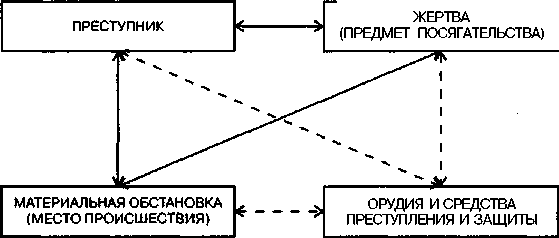 Рис. 15. Взаимосвязь основных объектов следообразованияС учетом механизма и характера следообразования матери-
альные следы подразделяются на три основные группы: следы-
отображения внешнего строения объектов, т.е. следы в узком
смысле слова (эти следы, как уже указывалось, традиционно
рассматриваются трасологией; о них см. § 2); следы-предметы;
следы-вещества.К следам-предметам относятся различные материальные
объекты, перемещенные, унесенные с места происшествия либо
там потерянные, оставленные преступником, потерпевшим,
иными лицами. Нередко сами эти следы-предметы несут на себе
следы от других объектов (например, потожировые следы, инди-
видуальный запах, кровь) или обладают рядом признаков, по
которым можно определить их принадлежность конкретному
лицу (например, по сохранившимся изображениям на фотосним-
ках, видеокассете). Криминалистическое исследование позволя-
ет установить единый источник происхождения объектов (на-
пример, принадлежность изъятых у подозреваемого картин
кисти определенного художника) либо выявить различные изме-
нения, происшедшие с ними. Например, изменения их взаимно-
го расположения, формы, цвета, качества, состояния. По состоя-
нию этих объектов, характерным изменениям, которые с ними
произошли, можно установить некоторые обстоятельства слу-
чившегося. Например, о времени происшедшего события можно
судить по разбитым, с остановившимся механизмом часам,
включенным электроприборам и т.п.К этой же группе следов относятся объекты, разделенные на
части (разорванные, разрезанные, разрубленные, разломанные,
распиленные и т.д.), в отношении которых необходимо решить
вопрос о принадлежности их единому целому (идентификация
целого по частям). Например, составляли ли единое целое оскол-
ки фарного стекла, обнаруженные на месте дорожного происше-
ствия, и остатки стекла, извлеченные из разбитой фары автома-
шины, на которой предположительно был совершен наезд на
пешехода? Относится ли к единому целому кусочек металла, из-
влеченный из тела потерпевшего, и нож, изъятый у подозревае-
мого?При идентификации целого по частям учитываются, преж-
де всего, общая линия отделения, признаки перехода поверхно-
стного рельефа, в том числе и микрорельефа, с одной части на
другую, а также другие особенности внешнего строения, общие
для отделенных частей (например, в составе, количестве и по-
следовательности нанесения по слоям различных загрязнений,
лакокрасочного и иного покрытия). Существенное значение,
особенно когда отсутствуют промежуточные участки разделе-
ния, приобретает установление факта единства внутреннего
строения, структурного состава, в том числе химических, физи-
ческих и иных свойств (например, электропроводность, упру-
гость, твердость, единство изменений в кристаллической струк-
туре).К своеобразным следам относятся материальные следы в
виде видеозвуковой информации, а также предметы-следы, ос-
тающиеся на видеозвукозаписывающих технических средствах.Следы-вещества (их называют еще «остатки веществ») могут
иметь различную природу: жидкие, твердые, в том числе сыпу-
чие, газообразные, радиоактивные, иные. Их, как правило, от-
личает малое, количество.Следы-вещества могут быть: биологического происхожде-
ния — сперма, слюна, частицы тканей внутренних органов,
кровь, эпителиальные клетки и клетки эпидермиса, запаховые
следы и проч.; растительного происхождения — семена, пыль-
ца, части и остатки растений, частицы почвы; промышленного и
химического происхождения — металлическая пыль, остатки
горюче-смазочных материалов, лакокрасочного покрытия, ядо-
витые вещества. К ним относятся и остающиеся на стрелявшем
следы применения огнестрельного оружия — копоть выстрела,
сгоревшие и несгоревшие порошинки, следы смазки и металли-
зации от оружия.По следам-веществам в ряде случаев можно установить меха-
низм их образования. Например, по форме капель, падавших с
двигающегося транспорта, судят о направлении его движения.
По расположению брызг крови, ее потекам на теле, одежде, ок-
ружающих предметах можно определить, в каком положении в
момент нанесения ударов находилась жертва (стоя, лежа или
сидя). С помощью генотипоскопической экспертизы (ДНК-
анализа) по следам крови, спермы, слюны, потожирового веще-
ства, иных выделений человека, обнаруженным на одежде, обу-
ви, различных других объектах, можно провести идентифика-
цию конкретного лица.По микроследам пылевидного характера, загрязнениям, сле-
дам растительного происхождения от обстановки места проис-
шествия на теле, одежде и обуви конкретного лица, а также по
тем загрязнениям, микрочастицам, которые остались от его обу-
ви и одежды на месте происшествия, может быть установлен
факт пребывания данного лица в определенном месте. Точно так
же выявление при исследовании одежды подозреваемого и по-
терпевшего факта взаимного перехода текстильных волокон,
различных иных микрочастиц от одежды того и другого позво-
ляет сделать вывод о взаимном контакте, взаимодействии этих
лиц и их причастности к расследуемому событию.Излагаемая в данном разделе система криминалистического
исследования следов включает:исследование следов-отображений
внешнего строения объектов — криминалистическую трасоло-
гию; криминалистическую экспертизу материалов, веществ и
изделий — КЭМВИ (следов-предметов, следов-веществ); кримина-
листическое исследование запаховых следов — криминалистиче-
скую одорологию; криминалистическое исследование видеозвуко-
вых следов, средств видео- и звукозаписи, фоно-, видеоматериалов
(кассет, дискет) — криминалистическую видеофоноскопию.§ 2. Криминалистическая трасологияТрасология — подсистема криминалистического следоведения,
изучающая следы, отображающие внешнее строение объектов, с
целью их идентификации, установления групповой принадлеж-
ности и решения различного рода диагностических задач.Трасология исходит из того положения, что в материальных
следах могут содержаться признаки, несущие информацию об
индивидуально-неповторимом качественном своеобразии внеш-
него строения объектов. Внешнее строение объектов характери-
зуется их пространственными границами, формой, размерами,
рельефом, микрорельефом и взаимным расположением образую-
щих их элементов. Внешнее строение чаще всего и передает ин-
дивидуальные особенности следообразующего объекта.Процесс взаимодействия объектов, при котором возникает
след, называется механизмом следообразования. При исследова-
нии механизма следоообразования выделяются три основных эле-
мента: следообразующий объект, следовоспринимающий объект
и следовый контакт. Следы могут формироваться как в период
всего взаимодействия объектов, так и на каком-то определенном
этапе их воздействия друг на друга. Момент или процесс контакт-
ного взаимодействия объектов, приводящий к возникновению
следа, называется следовым контактом. Следовый контакт может
быть активным и пассивным. При активном контакте энергия
воздействия исходит непосредственно от одного или обоих взаимо-
действующих объектов (например, следы разруба топором, следы,
образующиеся при столкновении транспортных средств). При пас-
сивном контакте энергия, приводящая к образованию следа, нахо-
дится обычно за пределами непосредственного контакта объектов
(например, оседание пыли, краски вокруг лежащего на полу пред-
мета, действие рентгеновских лучей).Следы-отображения внешнего строения принято классифи-
цировать по двум основаниям: во-первых, в зависимости от усло-
вий и механизма следообразования; во-вторых, по роду следооб-
разующих объектов: следы человека (рук, ног, обуви, зубов, губ
и т.д.), следы орудий и инструментов, производственных меха-
низмов и следы транспорта (рис. 16).С учетом характера и направления движения следы делятся
на статические и динамические. Статические следы образуются
в момент относительного покоя следообразующего и следовос-
принимающего объектов, когда их движение относительно друг
друга при следовом контакте на какой-то момент приостанавли-
вается. Статические следы отображают форму, размеры, а при
благоприятных условиях и индивидуальные особенности внеш-
него строения следообразующего объекта. Поскольку эти следы
образуются в определенный момент окончания движения, кото-
рое затем может быть продолжено, то след, даже статический,
содержит в себе элементы динамики. Поэтому детали внешнего
строения следообразующего объекта могут быть переданы с не-
которыми искажениями, которые подлежат учету в процессе
трасологического исследования. Типичными следами этого вида
являются следы ног, рук, колес транспортных средств.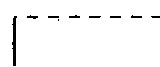 По роду следообра-
зующих объектовСЛЕДЫ -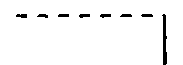 Следы человека:
-рукногобувизубовгуб и др.По механизму
следообразования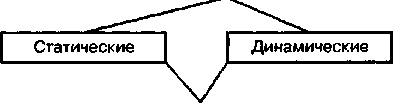 Следы транспортаСледы орудий
и инструментовПоверхностныеОбъемные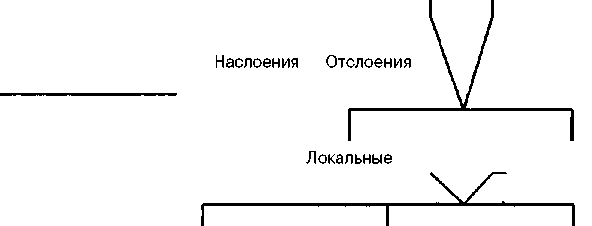 ПериферическиеВидимыеСлабовидимыеНевидимыеРис. 16. Классификация следовДинамические следы (скольжения, резания, вращения, раз-
руба, распила) образуются в результате движения одного или
обоих объектов следообразования и проявляются в виде борозд,
валиков, полос, царапин (следы саней, лыж, пилы, орудия взло-
ма; следы на пуле от стенок канала ствола оружия). По динами-
ческому следу можно определить направление движения следо-
образующего объекта, провести его идентификацию, выявить
некоторые особенности его внешнего строения.На практике нередки случаи образования комбинированных
следов. Например, при просовывании орудия взлома в дверную
щель вначале образуется динамический след, а затем при отжи-
ме двери — статический.По характеру изменения следовоспринимающей поверхности
следы делятся на объемные и поверхностные. К объемным отно-
сятся такие следы, в которых следообразующий объект отразил-
ся во всех трех измерениях (ширина, глубина, длина). Такие
следы формируются как за счет пластической деформации мате-
риала следовоспринимающего объекта, спрессовывания его ве-
щества (следы пальцев рук на пластилине, обуви на грунте), так
и за счет частичного разрушения материала следовоспринимаю-
щего объекта (следы удара ножом, сверления, резания). Грани-
цы разрушения могут отображать форму и иные параметры сле-
дообразующего объекта.Поверхностные следы характеризуются двумя измерениями
(шириной и длиной) и отображают лишь поверхностное строение
следообразующего объекта. Поверхностные следы бывают двух
видов: наслоения и отслоения. Следы-наслоения формируются
за счет наложения на следовоспринимающий объект вещества,
находящегося на следообразующем объекте либо частично от
него отделившегося (следы загрязненной или запачканной, на-
пример краской или кровью, обуви, частицы металла от желез-
ного ломика при взломе). Следы-отслоения возникают за счет
удаления, отделения следообразующим объектом частиц вещест-
ва, находящегося на следовоспринимающей поверхности. Кроме
того, поверхностные следы могут возникнуть в результате тер-
мического, химического, фотохимического и иных воздействий.
Вещество, наслаивающееся, отслаивающееся при следообразова-
нии либо возникающее на поверхности в результате различных
процессов, в некоторых ситуациях, как уже указывалось, само
выступает в качестве следа-вещества, при исследовании которо-
го можно идентифицировать либо определить групповую при-
надлежность объекта, выступавшего в начале исследования как
следообразующий объект.В зависимости от степени различимости поверхностные сле-
ды подразделяются на видимые, т.е. хорошо различимые нево-
оруженным глазом при обычном освещении; слабовидимые, ко-
гда для их обнаружения необходимо применять особые условия
наблюдения или освещения (след пальца, например, на стекле
можно обнаружить в косопадающем свете либо на просвет); не-
видимые, когда они могут быть выявлены лишь при использова-
нии специальных методов (например, химических, физических
и т.п.).По месту расположения следы подразделяются на локальные
и периферические. Локальные следы возникают в пределах сле-
дового контакта следообразующего и следовоспринимающего
объектов (например, следы колес, обуви, взлома). На практике
такие следы встречаются чаще всего. Периферические следы об-
разуются в результате изменений, происходящих на поверхно-
сти следовоспринимающего объекта за границами его контакт-ного взаимодействия со следообразующим объектом. Чаще всего
такие следы возникают при пассивном контакте, под влиянием
воздействий еще одного объекта либо посторонней энергии. За
границами соприкосновения объектов может наслоиться какое-
либо вещество (например, строительная пыль вокруг лежащего
на полу инструмента) или, наоборот, отслоиться часть вещества,
может произойти обугливание, изменение цвета (например, под
воздействием солнечного света вокруг висящей на стене карти-
ны обои выцветают сильнее, что позволяет судить в случае, если
она снята со стены, о ее форме и размерах). Использование пери-
ферических следов более ограниченно по сравнению с локальны-
ми, поскольку они отображают лишь пространственные грани-
цы объекта, не отражая других признаков его внешнего
строения. Тем не менее периферические следы достаточно ин-
формативны, поскольку помимо той информации, которую не-
сут сами по себе, довольно часто весьма существенно дополняют
информацию, передаваемую следами локального характера. На-
пример, если после прошедшего дождя под лежащим на месте
происшествия предметом сухо, то можно сделать вывод, что дан-
ный предмет попал на это место до дождя.Характеристика следов человека. Следы рук. При раскры-
тии и расследовании преступлений следы рук обнаруживаются и
используются чаще, чем другие следы. Это объясняется тем, что
при совершении многих преступлений невозможно избежать
прикосновения к различным предметам. Кроме того, в силу спе-
цифических свойств следы рук легко остаются на месте проис-
шествия и обычно без особых сложностей могут быть обнаруже-
ны и изъяты. Их криминалистическое значение определяется
еще и тем, что они содержат признаки, по которым может быть
непосредственно идентифицирован конкретный оставивший их
человек. В отличие от этого при идентификации по следам дру-
гих объектов (обуви, орудий взлома, транспортных средств)
предстоит еще установить лицо, которое их использовало.Следы рук отражают морфологические особенности ладонной
поверхности (форма, размеры, рельеф, микрорельеф, взаимное
расположение деталей узоров). Они состоят: 1) из флексорных
(сгибательных) линий, образующихся от крупных складок кожи
в местах сгиба фаланг пальцев и ладони; 2) белых линий от мел-
ких складок кожи (морщин); 3) отображений папиллярных ли-
ний; 4) пор; 5) рубцов, шрамов. Флексорные и белые линии
обычно имеют вспомогательное идентификационное значение,
однако различные микродетали — выступы, впадины по краямРис. 17. Флексорные и белые
линии (фрагмент отпечатка
ладонной поверхности)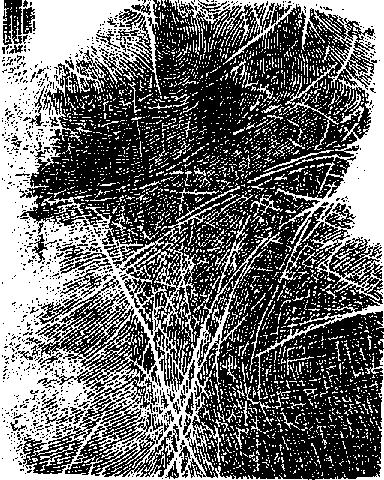 флексорных линий вполне пригодны и для обоснования вывода
о тождестве конкретного лица (рис. 17 и 18).Папиллярные линии располагаются по всей ладонной по-
верхности. Они разделяются очень мелкими по ширине и глуби-
не бороздками, изгибаются, образуя сложные построения и раз-
личной формы узоры. Наибольшую трасологическую ценность
имеют папиллярные линии и узоры, расположенные на ногте-
вых фалангах пальцев рук. Их изучением в целях идентифика-
ции и криминалистической регистрации занимается специаль-
ный раздел трасологии, именуемый дактилоскопией1. Изучение
ладонной поверхности носит название пальмоскопия .Направление дактилоскопии, занимающееся исследованием
формы и расположения пор, именуется пороскопией . Изучени-
ем особенностей ребер (краев) линий и узоров занимается раздел„	„4дактилоскопии, именуемый эджескопией .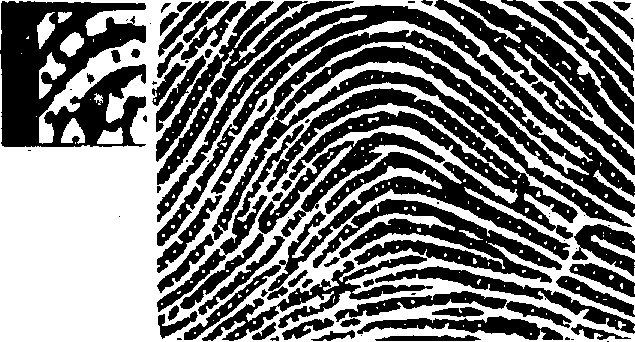 Рис. 18. Расположение пор на папиллярных линиях и их краяхПапиллярные узоры обладают следующими основными свой-
ствами: индивидуальностью, относительной устойчивостью,
удобством для классификации, а потожировое вещество, находя-
щееся на ладонной поверхности рук, прилипаемостью. Эти свой-
ства предопределяются анатомо-физиологическим строением
кожи на ладонях рук, а также на подошвах ног, где также име-
ются папиллярные линии и узоры. Кожа состоит из наружного
слоя — эпидермиса (надкожицы) и внутреннего — дермы (собст-
венно кожи). В верхней части дермы располагаются конусооб-
разные возвышения-сосочки1, между которыми проходят прото-
ки потовых желез, заканчивающиеся порами. Над сосочковым
слоем, повторяя его рисунок, уже в эпидермисе располагаются
своеобразные возвышения в виде гребешков — папиллярных ли-
ний (рис. 19).Индивидуальность, т.е. неповторимость папиллярных узоров
означает, что среди всех живущих на земле людей нет кого-либо
с одинаковыми пальцевыми узорами. Это доказано многолетни-
ми криминалистическими наблюдениями и математическими
расчетами. Считается, что вероятность совпадения папиллярных
узоров составляет 1:10010. Комбинации папиллярных линий не-
повчоримы не только у разных людей, но и на пальцах одного
человека. Даже у однояйцевых близнецов при возможном совпа-
дении общих типов узоров их детали не совпадают. Индивиду-По-латински papilla — сосок, отсюда и название «папиллярные» линии.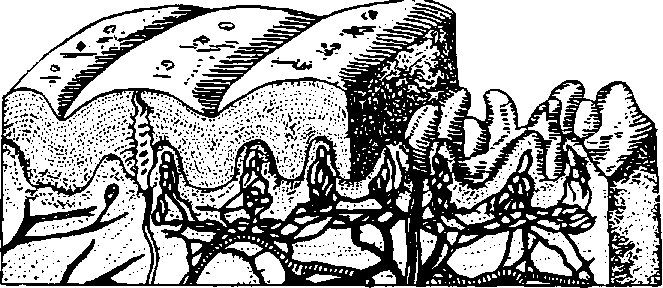 Рис. 19. Разрез кожи: сверху — папиллярные линии, ниже — сосочковый
слой; справа — сосочки (после удаления верхнего слоя)альность папиллярных узоров выражается еще в неповторимо-
сти формы и расположения пор, а также и в неповторимой
конфигурации их ребер (краев), которые могут иметь выпуклую,
вогнутую и иную форму.Относительная устойчивость (неизменяемость) папиллярных
узоров обусловлена тем, что они остаются неизменными на про-
тяжении всей жизни человека, начиная с его внутриутробного
периода развития, и сохраняются некоторый период времени по-
сле его смерти.Восстанавливаемость папиллярных узоров состоит в способ-
ности эпидермиса, т.е. надкожицы приобретать прежний вид по-
сле различных поверхностных повреждений (порезов, ожогов).
В случае повреждений дермы, затрагивающих сосочковый слой,
на коже образуются шрамы, рубцы, которые своим наличием
еще более индивидуализируют след.Прилипаемость, адгезивность1 потожирового вещества к раз-
личным поверхностям обусловлена качественным составом пота
и жира. Находящееся на ладонной части руки потожировое ве-
щество переходит на предмет, копируя папиллярные узоры и
другие детали микрорельефа руки. В состав пота входят многие
компоненты: хлор, натрий, калий, медь, аминокислоты, липиды
и др. Пот выделяется через поры. Жировое вещество содержит
жирные кислоты, глицерин, холестерин и т.д. и вырабатывается
сальными железами, которых нет на ладонной поверхности.От лат. adhaesio — прилипание.Жировое вещество попадает на ладонь с других частей тела
(тыльной поверхности руки, лица, шеи и т.д.) и, смешиваясь с
потом, обеспечивает впоследствии прилипаемость к следу час-
тиц различных порошков, используемых при выявлении следов
рук.Основы классификации папиллярных узоров. Папиллярные
узоры подразделяются на три основных типа: дуговые, петле-
вые, завитковые.В дуговых узорах папиллярные линии расположены поперек
подушечки пальца, изгибаются в средней его части в виде дуги,
которая своей вершиной обращена в сторону кончика пальца.
Это наиболее простые узоры и встречаются приблизительно у
5% людей.Петлевые узоры образуются не менее, чем тремя потоками ли-
ний. Основной поток линий идет с одной стороны пальца, изгиба-
ется в виде петли и затем возвращается на ту же сторону. Изогну-
тая верхняя часть петли называется головкой, а нижние концы ее
линий — ножкой. Нижний и верхний потоки линий охватывают
центральную часть узора. В нижней части узора, где эти потоки
расходятся, у петли образуется дельта1. Петлевые узоры имеют
одну дельту. Они наиболее распространены и встречаются у около
65% людей. Петлевые узоры подразделяются на радиальные (если
ножка петли направлена в сторону большого пальца) и ульнарные
(при направлении ножки петли в сторону мизинца).Завитковые узоры являются наиболее сложными по строе-
нию. Они встречаются приблизительно в 30% случаев. Цен-
тральная часть такого узора может иметь различную конфигура-
цию в виде элипса, завитка, петли, круга и т.п. Нижний и
верхний потоки папиллярных линий Охватывают полностью
центральную часть и проходят с одного края пальца к другому,
образуя две дельты (см. рис. 20).Классификация папиллярных линий позволила построить
десяти-, пяти- и однопальцевую дактилоскопические системы
регистрации лиц, совершивших преступления . При идентифи-
кации лиц по их пальцевым следам учитывается: во-первых,
совпадение общих признаков (тип узора, его разновидность, на-
правление потоков линий, расположение центра и дельты); во-
вторых, различные, множественные частные признаки (детали),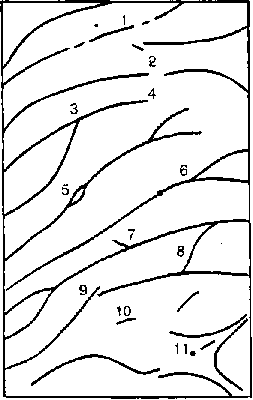 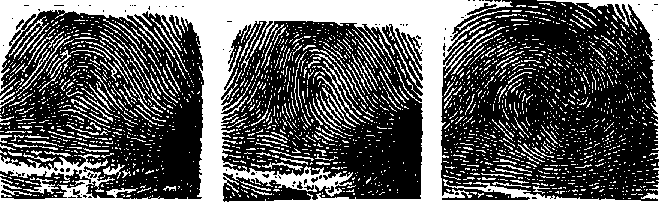 Рис. 20. Типы узоров: дуговой, в левой части узора имеется рубец (1),
петлевой (2), завитковый (3)Рис. 21. Частные признаки (детали) папилляр-
ных линий: короткая линия и точка (1),пере-
рыв (2), соединение линий (3), окончание ли-
ний (4), глазок (5), разветвление линий (6),
крючок (7), мостик (8), встречное положение
папиллярных линий (9), обрывок (10), особен-
ности строения дельты (11)к которым относятся: начало и конец линии, точки, «мостики»,
«крючки», обрывки и т.д. (см. рис. 21).Виды пальцевых следов, их сохраняемость, методы и спосо-
бы выявления и фиксации. Пальцевые следы подразделяются
на объемные и поверхностные. Объемные следы возникают при
прикосновении пальцев к пластическим поверхностям — пла-
стилину, замазке, маслу, воску и т.п. Поверхностные следы-
отслоения образуются при прикосновении руки к поверхности,
покрытой слоем пыли, тонким слоем какого-либо порошкообраз-
ного вещества, либо к свежеокрашенной поверхности.Поверхностные следы-наслоения формируются за счет пото-
жирового вещества. Они бывают невидимыми (например, на бу-
маге), слабовидимыми (например, на стекле, кафеле такие сле-
ды можно обнаружить на просвет либо при косопадающем
освещении). Видимые следы чаще всего бывают окрашенными,
когда пальцы были запачканы какими-либо жирами, мелом,
кровью и т.п. Качество и четкость следа зависят также от силы
нажима и характера следовоспринимающей поверхности. Цри
сильном нажиме отображения папиллярных линий смыкаются,
детали и узор становятся трудноразличимыми и непригодными
для иденг фикации. Наиболее качественные следы формируют-
ся на гладких, непористых, твердых предметах (фарфор, стекло,
кафель, полированное дерево, пластмасса и т.п.).Сохраняемость пальцевых следов. Относительно недолго со-
храняются пальцевые следы на пористых материалах: картоне,
газетной бумаге, фанере. В течение 1—2 дней, а иногда 10—12
часов потожировое вещество впитывается в такие материалы и
расплывается в размытое, не имеющее каких-либо деталей пят-
но. Поэтому при поиске следов подобные предметы должны быть
исследованы в первую очередь.При благоприятных условиях следы могут сохраняться и
быть пригодными для идентификации в течение нескольких
лет. В среднем при температуре 20—25 С в незапыленных поме-
щениях на стекле, кафеле, фарфоре следы сохраняются от 90 до
180 дней, на высококачественной мелованной бумаге — 12 и бо-
лее дней. К следам рук не подходит фраза «дождь смывает все
следы». Из следственной практики известно, что следы пальцев
рук на осколках стекла, находившихся под проливным дождем
в течение трех дней, в ряде случаев оставались вполне пригод-
ными для отождествления. Пальцевые следы на фарфоровых,
хрустальных и т.п. поверхностях не исчезают даже под воздей-
ствием сильного пламени, поскольку находящиеся в потожиро-
вом веществе хлориды калия, натрия и других щелочных ме-
таллов не выгорают. В итоге можно сделать вывод, что следы
рук не размокают, не смываются, не горят, могут сохраняться и
быть пригодными для идентификации в течение длительного
времени.Идентификация человека по следам рук. Индивидуальность,
устойчивость папиллярных узоров, достаточно высокая степень
прилипаемости потожирового вещества к различным поверхно-
стям и его сохраняемость обеспечивают возможность идентифи-
кации лица в следующих чаще всего встречающихся ситуациях.Во-первых, по следам ногтевых фаланг пальцев: узорам, их
деталям, рубцам, шрамам (дактилоскопическая идентифика-
ция); во-вторых, если имеется лишь отпечаток ладонной поверх-
ности, то по общей совокупности флексорных и белых линий,
микродеталям по краям флексорных линий (пальмоскопическая
идентификация); в-третьих, если в пальцевом следе не отразил-
ся полностью узор, то идентификация возможна по отпечаткам
краев ребер папиллярных линий. Для установления тождества
может быть достаточно отображения трех папиллярных линий
длиной в 1 см (эджескопическая идентификация); в-четвертых,
идентификация фрагментарного пальцевого следа возможна по
порам (пороскопическая идентификация). Каждая из пор имеет
свою неповторимую форму (овальную, круглую, эллиптическую
и т.п.), размеры (от 0,025 до 0,375 мм); кроме того, в своей сово-
купности и взаимном расположении они образуют оригинальное
сочетание. На участке в 1,5 мм размещается от 2 до 8 пор. Для
невооруженного глаза поры неразличимы. Лучше всего они ото-
бражаются на гладких поверхностях (стекле, кафеле, мелован-
ной бумаге), могут быть выявлены и зафиксированы с помощью
паров йода. И, наконец, в-пятых, если след руки смазан и нет
даже какого-либо четкого его фрагмента, то возможно биологи-
ческое исследование потожирового вещества, по которому опре-
деляется группа крови лица, оставившего след. Кроме того, по
составу пота можно судить о половой принадлежности, некото-
рых заболеваниях, принимаемых лекарствах и других особенно-
стях человека, оставившего след. ДНК-анализ (генотипоскопи-
ческая экспертиза) позволяет по потожировому веществу
идентифицировать конкретного человека.В следе могут отразиться шрамы, морщины, мозоли и другие
детали, свидетельствующие о профессиональных занятиях чело-
века (например, повреждения на пальцах у сапожника; мозоли,
образующиеся на пальцах левой руки у музыкантов, играющих
на смычковых инструментах; сглаженность линий узора у шли-
фовальщиков и т.п.). По следам рук можно судить о поле, при-
близительном возрасте человека, каким пальцем и какой рукой
оставлен след.Исследованиями специалистов в области дерматоглифики1
установлено, что по качеству папиллярных линий и узоров, их
количеству и своеобразному расположению на пальцах, сочета-
нию флексорных и белых линий на ладонях рук можно судить о
генетической наследственной патологии, некоторых наследст-От греч. derma — кожа и glypho — резьба.венных психических и иных заболеваниях человека или его
предрасположенности к ним (эпилепсия, бронхолегочные забо-
левания, псориаз, врожденный порок сердца, аномалии половых
органов, наличие лишней, 47-й мужской хромосомы и т.д.).Выявление и фиксация следов рук. При поиске следов рук ос-
матриваются все предметы, которых мог касаться преступник.
Учитываются особенности обстановки и пути следования преступ-
ника на месте происшествия. Особое внимание обращается на по-
иск следов на двери, ее ручках, замке, окнах, выключателях, бы-
товых приборах и других предметах, которые, судя по характеру
действий, преступник вынужден был трогать, брать в руки. Поиск
маловидимых следов осуществляется с помощью любого источни-
ка света или криминалистической лупы с подсветкой, что позво-
ляет осматривать объекты при различных углах освещения.
Следы, запачканные минеральными маслами, выявляются с по-
мощью источников ультрафиолетовых лучей, под воздействием
которых в затемненном помещении они начинают люминесциро-
вать. Следы рук, запачканные отработанным машинным маслом
или сажей, на темных поверхностях могут быть обнаружены с по-
мощью электронно-оптического преобразователя.При выявлении следов используются различные порошки и
окуривание парами йода с помощью йодной трубки. Эти методы,
как и другие, позволяют выявить невидимые и маловидимые
следы за счет усиления контраста между следом и фоном. По-
рошки наносятся на следовую поверхность с помощью мягкой
флейцевой кисточки из натурального волоса (белки или колон-
ка). На светлые поверхности наносятся порошки темного цвета
(сажа, окись меди, графитовый порошок), на темные — порош-
ки светлого цвета (окись цинка, двуокись титана, окись свинца).
Универсальным порошком, используемым для выявления сле-
дов на поверхности любого цвета, является порошок восстанов-
ленного водородом железа. Этот порошок наносится с помощью
магнитной кисти. Однако порошок железа непригоден для поис-
ка следов на стальных, хромированных, эмалированных и т.п.
объектах. След, выявленный порошком железа на картоне, бу-
маге, дереве, может быть закреплен с помощью паров йода. Сле-
ды, обработанные светлыми порошками, копируются на черную
следокопировальную пленку, а окрашенные с помощью темных
порошков — на светлую (прозрачную) пленку.На шероховатых, волокнистых поверхностях (бумаге, тон-
ком картоне и т.п.) лучше работать не кистью, а, насыпав поро-
шок вдоль предмета, перекатывать его по поверхности. Окра-
шенный с помощью паров йода след нестоек и вновь может через
10—15 мин обесцветиться. Поэтому сразу же после выявления
его следует зафиксировать фотосъемкой либо закрепить путем
обработки порошком железа или крахмала. Следы рук, выяв-
ленные парами йода, могут быть откопированы на пропитанную
уксуснокислым раствором ортотолидина желатинированную бу-
магу либо пленку из силиконовых компаундов с добавлением ор-
тотолидина (0,3%).Для выявления невидимых, особенно старых следов рук в ла-
бораторных условиях используются химические методы.Следы ног. При расследовании преступлений следы ног мо-
гут быть обнаружены на местности, в лесу, на дороге, в жилых и
нежилых помещениях и не только на месте преступления, но и
на некотором расстоянии от него. Их исследование позволяет по-
лучить самую разнообразную информацию: о числе лиц, совер-
шивших преступление, направлении и характере их движения
(шагом, бегом), месте проникновения в помещение, психофизио-
логических особенностях человека (пол, возраст, походка, нали-
чие хромоты, некоторые болезни). По следам ног можно судить о
профессиональных занятиях конкретного лица (походка кавале-
риста, моряка; характерный разворот стоп у лиц, занимающих-
ся балетом; верхолазы обычно ставят ноги параллельно друг
другу). С помощью следов ног в ряде случаев можно определить
психическое состояние человека, другие его особенности (состоя-
ние алкогольного, наркотического опьянения или утомления,
повреждение ноги, чрезмерную полноту), а также характер его
действий (например, переноску тяжелого груза и т.п.). В следах
ног остается индивидуальный запаховый след.По следу можно судить о виде обуви (спортивная, модельная,
рабочая и т.п.) и некоторых ее признаках. Следы ног позволяют
идентифицировать конкретного человека, его обувь, колготки,
чулки, носки и т.п. Разумеется, при отождествлении обуви пред-
стоит еще доказать, что в момент совершения преступления
обувь, следы от которой обнаружены на месте происшествия,
была на данном человеке. Кроме того, по обуви, найденной на
месте происшествия, можно непосредственно идентифицировать
человека, ее носившего (например, когда преступник переобулся
в обувь, похищенную с места кражи, а свою оставил). Такая
обувь сохраняет не только конфигурацию, объем, индивидуаль-
ные особенности строения стопы, следы от расположения паль-
цев ног, внутренней и внешней лодыжек, нижней части голени,
но еще и потожировой, а также запаховый следы.Дорожка следов ног. На месте происшествия могут быть об-
наружены один или несколько следов ног (обуви). Следы пред-
стают в виде беспорядочной группы (например, там, где искомое
лицо стояло, поджидая потерпевшего) либо в виде так называе-
мой дорожки следов, которая образуется при поступательном
движении в каком-то направлении. Дорожка следов отражает в
основном общие (групповые) признаки и поэтому сама по себе
довольно редко бывает объектом идентификационного исследо-
вания. Однако ее значение достаточно велико, поскольку с уче-
том особенностей ее элементов можно судить о многих свойствах
лица, оставившего следы. При необходимости дорожка следов
фотографируется, описывается в протоколе осмотра, отдельные
следы и элементы самой дорожки измеряются. Чтобы избежать
возможных ошибок, измеряется не один, а несколько следов.
Измерения элементов дорожки следов производятся от одно-
именных точек у каблука или носка. Длина шага измеряется по
расстоянию, на которое каждая нога выходит вперед по отноше-
нию к другой. Ширина шага характеризует расстановку ног при
ходьбе и обычно варьируется в пределах от 6 до 12 см. У отдель-
ных людей она может быть отрицательной величиной, когда ось
шагов одной ноги сливается или перекрывает ось шагов другой
(например, это характерно для движения на подиуме манекен-
щиц, топ-моделей). Угол шага или разворот стопы измеряется
транспортиром между продольной осью дорожки следов и осями
следов правой и левой ног. У мужчин угол разворота стопы ра-
вен 15—20°, у женщин 10—18°. Этот угол может быть нулевым,
когда человек ставит стопы параллельно друг другу и парал-
лельно продольной оси дорожки следов, и отрицательным при
развороте носков внутрь, что обычно характеризует косолапость.
Угол шага правой и левой ноги у многих людей различается, что
имеет существенное идентификационное значение.Виды следов ног. Следы ног подразделяются на: следы босых
ног; следы ног в колготках, чулках, носках и т.п.; следы обуви.След босой ноги, образуемый за счет потового вещества,
можно обнаружить на гладких поверхностях (стекле, кафеле,
линолеуме, полированном дереве, бумаге) с помощью тех же
приемов и средств, что и подобные следы рук. След босой ноги
отождествляется по папиллярным линиям, узорам, их дета-
лям, флексорным линиям, отображениям мозолей, бородавок,
шрамов и других повреждений кожи, а также конфигурации,
размерам и взаимному расположению пальцев и других частей
стопы.В следе ноги, одетой в чулок, носки, колготки кроме общего
строения могут отобразиться рисунок, мелкие детали, дефекты
ткани, повреждения, особенности штопки и т.п. Компонентами
такого следа, как и следа босой ноги, могут быть потожировое
вещество и индивидуальный запаховый след.Следы обуви чаще всего формируются во время движения.
Статические — при ходьбе и беге, при этом каждая нога опускает-
ся сначала на пятку, затем на всю подошву и отталкивается от
опоры передней частью носка. Такой механизм приводит к опре-
деленному сдвигу следа назад. В мягком грунте отображение по-
лучается дугообразным, несколько укороченным, некоторые дета-
ли обуви, особенно у ее носка, оказываются нечеткими, что
усложняет идентификационное исследование. При идентифика-
ции обуви особое значение приобретают отразившиеся в следе ее
форма, размеры, рисунок подошвы, различные детали от шпилек,
набоек, подков, трещин и т.п. Динамические следы обуви образу-
ются при скользящем движении ног по какой-либо поверхности.
Такой след тоже может быть пригоден для идентификации. На-
пример, в следе скольжения на глинистой почве достаточно точно
могут отразиться в виде трасс особенности рельефа подошвы.Поверхностные следы обуви, оставленные окрашенной или
загрязненной обувью, фотографируются, а затем переносятся на
дактилопленку, отшлифованную резиновую пластину либо ко-
пируются с помощью силиконовых компаундов (паст).Объемные следы обуви сначала фотографируются (масштаб-
ная линейка располагается на уровне дна следа), а затем с них
изготавливаются гипсовые слепки.Определение роста человека по его ступням. Существует не-
сколько способов определения роста человека в зависимости от
длины его ступней. Во-первых, при определении роста человека
следует иметь в виду, что длина босой ноги пропорционально
сложенного человека составляет примерно '/? его роста. Второй
способ исходит из того, что размер стопы равняется 15,8% роста
мужчин и 15,5% роста женщин. Из длины следа обуви вычита-
ют 1—1,5 см, умножают на 100 и делят соответственно на 15,8%
или на 15,5%. Полученная величина будет равна примерному
росту человека.Следы зубов и других частей тела человека. Зубы и зубоче-
люстной аппарат обладают рядом индивидуализирующих при-
знаков: особенности рельефа, форма, размеры, взаимное распо-
ложение, аномалии и т.п. Указанные свойства зубы человека
сохраняют длительное время (не гниют, выдерживают высокую
температуру — до 150—250 С). Следы зубов подразделяются на
следы в виде надкуса, укуса и откуса и могут быть обнаружены
на различных объектах (например, сыре, шоколаде, овощах,
фруктах, теле человека и т.п.). По ним можно идентифициро-
вать конкретного человека, оставившего след зубов. Если след
нельзя изъять вместе с объектом — носителем следа, то с него
изготавливаются слепки с помощью силиконовых компаундов и
зубопротезных материалов. Фото- и рентгеноснимки зубочелю-
стного аппарата, описание дефектов зубов и процесса их лече-
ния, а также индивидуальные метки, штампы лечащего врача-
стоматолога играют важную роль при установлении личности
человека, в частности неопознанных трупов.Практике известны также случаи идентификации человека
по следам губ, носа, подбородка, ушных раковин, ногтей (срезам
ногтей), коленей, локтей и других частей тела.Следы орудий, инструментов и производственных механиз-
мов. Данную группу следов часто именуют следами взлома, по-
скольку они обычно образуются при взломе преграды (дверей,
замков, сейфов, окон, пола, потолков, стен и т.п.). Вместе с тем
орудия, инструменты и специальные приспособления могут ис-
пользоваться при совершении убийств, разбойных нападений,
причинении вреда здоровью и т.д.Орудия, инструменты и механизмы подразделяются на три
группы:специально предназначенные или приспособленные для
целей взлома: отмычка, ломик, «фомка», «балерина», «уисти-
ти» и т.п.;предметы, инструменты и механизмы бытового и произ-
водственного назначения: стамеска, дрель, топор, пила, долото,
стеклорез и т.п.;предметы подсобного характера: колья, обрезки труб, ме-
таллические палки, прутья и т.п.В зависимости от механизма, условий и обстоятельств следо-
образования орудия, инструменты и механизмы могут высту-
пать в качестве: 1) следообразующих объектов; 2) следовоспри-
нимающих объектов; 3) следов-предметов, когда они брошены,
потеряны и т.п. Следы-предметы могут исследоваться как объ-
екты, от которых остались следы и на которых должны быть
следы взлома, преступника, жертвы.По характеру воздействия на объект взлома следы делятся на
следующие группы: следы скольжения, нажима, отжима. Следы
скольжения образуются, например при просовывании орудия в
щель, на внутренних поверхностях замка в результате его отпира-
ния отмычкой. Следы нажима и отжима обычно возникают вслед
за следами скольжения при воздействии орудия на преграду в ка-
честве рычага при срыве запоров, замков, отдирании досок, при
использовании инструментов типа домкрата. Оттиски (слепки) та-
ких следов позволяют провести идентификацию орудий и других
средств; следы удара возникают при выбивании (проламывании)
преграды — дверных филенок, оконных рам, стенок шкафа и т.п.;
следы разруба и разреза оставляют инструменты с режущими
гранями (топоры, стамески, ножи, ножницы и др.). В этих следах
отражаются индивидуальные особенности, микрорельеф режу-
щих кромок инструментов, что дает возможность провести по ним
идентификацию либо определить групповую принадлежность;
следы распила и сверления. Поскольку при распиле зубья пилы
последовательно стирают предыдущие следы, такие следы пригод-
ны лишь для установления групповой принадлежности (по вели-
чине зубьев, степени их разводки). При сверлении пригодными
для идентификации оказываются несквозные следы, когда в до-
нышке следа отображается поверхностное строение режущей
кромки инструмента.При осмотре и изъятии запирающих устройств нельзя без
особой необходимости пытаться их открывать или закрывать с
помощью ключей и других приспособлений с тем, чтобы не
уничтожить или не повредить следы, оставшиеся от применен-
ных отмычек или подобранных ключей.В следах, обнаруживаемых на месте взлома, кроме основных
следов могут остаться частицы материала орудия (налет метал-
ла, нагар, краска, смазочные вещества, различные загрязне-
ния). В свою очередь на орудиях, инструментах остаются следы
от преграды (металл, краска, пыль, загрязнения). Все эти следы
расширяют возможности трасологического исследования, обес-
печивая точность и полноту конечного вывода.Следы взлома и инструментов рекомендуется изымать вместе
с объектом, на котором они обнаружены, или его частью. Если
это сделать невозможно, со следов изготавливаются слепки с по-
мощью силиконовых, полимерных компаундов, паст.Следы транспортных средств. Следы транспорта становятся
объектом криминалистического исследования: при расследова-
нии автодорожных происшествий; когда транспортное средство
использовалось при совершении преступления (хищение, вывоз
похищенного, трупов, убийство и т.д.); когда само транспортное
средство было объектом преступного посягательства.Следы данного вида позволяют выявить характерные черты
использованных транспортных средств, определить их группо-
вую принадлежность (модель, тип, вид и т.д.); установить на-
правление движения транспорта, его скорость и другие обстоя-
тельства происшедшего события; идентифицировать конкретное
транспортное средство.К следам транспортных средств относятся: 1) следы ходо-
вой части (колес, гусениц, полозьев); 2) следы неходовой части
(отображения каких-либо деталей транспортного средства
(крыльев, радиатора), отпечаток номера автомашины (напри-
мер, на каком-либо возвышении, сугробе); 3) отделившиеся
части и частицы (отщепы древесины от борта, осколки фарного
стекла, частицы лакокрасочного покрытия, остатки горюче-
смазочных веществ).Динамические следы возникают при резком торможении, за-
носах, пробуксовке, наездах, столкновениях. След торможения
(юза) обычно прямолинейный, его ширина равна ширине бего-
вой дорожки. Длина тормозного пути зависит от скорости, веса,
исправности транспортного средства, степени изношенности
протектора, состояния дорожного покрытия, рельефа местности.
По величине тормозного пути может быть определена скорость
движения машины перед торможением. К статическим следам
относятся следы качения колес — так называемая беговая до-
рожка движения транспортного средства.Поверхностные следы (наслоения и отслоения) образуются
на твердом покрытии дороги (асфальте, бетоне), на плоских
предметах, одежде потерпевшего. В поверхностных следах ото-
бражаются только выступающие части рисунка протектора.
Рельефные особенности протектора отражаются в объемных сле-
дах, возникающих на мягком грунте (земле, снегу).Судить о виде, модели, устройстве транспортного средства
можно по следующим признакам: 1) число осей (две, три) и чис-
ло колес на каждой из них (четыре, шесть и т.д.). При движении
по прямой задние колеса полностью или частично перекрывают
следы передних колес. Число осей можно определить при пово-
роте, при котором образуются отдельные полосы от каждого ко-
леса. Отличить следы двухосного автомобиля от трехосного
обычно не удается, поскольку колеса третьей оси идут по следам
второй оси. Следы колес прицепа также перекрывают следы ко-лес автомашины; 2) ширина колеи — расстояние между цен-
тральными линиями следа левых и правых колес или между
просветами задних спаренных колес; 3) база автомобиля — рас-
стояние между передней и задней (задними) осями измеряется
по следам вмятин, осыпавшейся грязи на остановках, при разво-
роте с применением заднего хода; 4) особое значение приобрета-
ют имеющиеся в следе данные о ширине, рисунке протектора,
его индивидуальных особенностях, диаметре колеса. Диаметр
колеса (шины) вычисляется по длине его окружности, опреде-
лить которую можно, измерив расстояние между какой-либо де-
талью (особенностью) беговой части протектора шины, дважды
повторившейся в ее следе. Длина измеренной таким образом ок-
ружности умножается на 1,1 — коэффициент прогиба шины и
делится на я — 3,14.Направление движения транспорта определяется по ряду
признаков:рисунок протектора, имеющий элементы типа «елочка»,
обращен открытой частью в сторону движения;вдоль следов образуются отложения пыли, снега в виде
веера, острые углы которого направлены в сторону движения;на асфальтовой дороге при переезде через лужи, рассы-
панный сухой грунт по направлению движения остается сходя-
щий на нет след влаги, пыли;при переезде через лужи грязь и вода разбрызгиваются
вперед и в стороны;капли жидкости, падающие с транспортного средства, вы-
тянуты в сторону движения;сломанные при переезде колесами ветки своими внешни-
ми концами направлены в сторону движения;на участке поворота вначале образуются углы расхожде-
ния следов колес, которые больше углов схождения, возникаю-
щих в конце поворота и др.В целях проведения идентификационного исследования с уча-
стка объемного следа, в котором отобразились индивидуальные
особенности протектора шины (порезы, царапины, трещины), из-
готавливается гипсовый слепок. Поверхностный след на асфальто-
вом и т.п. покрытии может быть откопирован с помощью отшку-
ренного листа резины либо силиконового компаунда.§ 3. Криминалистическое исследование материалов, веществ,изделий из них и следов их примененияПри расследовании преступлений нередко приходится сталки-
ваться с отсутствием на месте происшествия традиционных сле-
дов (рук, ног, зубов, орудий взлома, транспорта) или с таким их
состоянием, которое не позволяет использовать традиционные ме-
тоды исследования. Между тем в материальной обстановке места
происшествия всегда остаются мелкие и мельчайшие частицы и
микроследы различных материалов и веществ, находящиеся в
причинной связи с событием преступления. Значение их как но-
сителей информации неуклонно повышалось с развитием химиче-
ских, физических, биологических, математических методов ана-
лиза объектов малой массы и особенно возросло в современных
условиях. Оснащение следственного аппарата современными
технико-криминалистическими средствами, воздействие научно-
технического прогресса на экспертные методы позволяет успешно
обнаруживать, фиксировать, изымать и исследовать самые разно-
образные микрообъекты и получать в результате этого такую ин-
формацию, которая ранее была абсолютно недоступна.Систематизация и обобщение накопленного эмпирического
материала, выявление и изучение закономерностей формирова-
ния криминалистически значимых свойств материалов и ве-
ществ, определяемых их происхождением (например, техноло-
гией изготовления, местом произрастания сырья), условиями
эксплуатации и хранения, а также действием факторов самого
расследуемого события привели к необходимости формирования
в структуре криминалистической техники самостоятельного на-
правления исследований — криминалистического исследования
материалов, веществ и изделий из них (КИМВИ), осуществляе-
мого в процессе проведения некоторых следственных действий
(осмотр, обыск, выемка, получение образцов для сравнительного
исследования и др.) и криминалистической экспертизы материа-
лов, веществ и изделий (КЭМВИ). В рамках общего учения о сле-
дах (криминалистической трасологии) рассматриваются общие
закономерности следообразования и формирования морфологи-
ческих и субстациональных свойств материалов, веществ и изде-
лий из них, механизм их взаимодействия. Специфика этого сле-
дообразования состоит в том, что материалы и вещества при
взаимодействии с другими объектами, как правило, не отража-
ют внешнего строения. Следообразование происходит за счет от-
деления или присоединения (наслоения) вещества следообразую-
щего объекта, а также деформации, разрушения, изменения его
структуры. Характер взаимодействия следообразующего и сле-
довоспринимающего объектов определяется особенностями их
состава и структуры.Таким образом, под следом материала или вещества пони-
мается изменение внешних и внутренних свойств воспринимаю-
щего объекта в результате воздействия на него какого-либо ма-
териального источника (СП. Вареникова). Последний может
быть как вещественным, передающим при воздействии вещество
и импульс энергии, так и невещественным, передающим лишь
импульс энергии (тепловой, электромагнитной и т.п.). Примени-
тельно к следам материалов и веществ в криминалистике наибо-
лее часто используется термин «микроследы», который требует
некоторого разъяснения. Малое количество какого-либо мате-
риала или вещества, безусловно, является его «следом», но в
данном случае микроследы — это изменение в материальных
объектах, вызванное присутствием на них микрочастиц вещест-
ва. В тех случаях, когда микрочастицы рассматриваются в сово-
купности с объектами-носителями, их вполне обоснованно мож-
но называть микроследами. Во всех остальных случаях обычно
употребляют термин «микрообъект». Следы материалов и ве-
ществ позволяют установить следующие обстоятельства:природу (вид) воздействия — механическое, химическое
и т.д.;агрегатное состояние воздействующего вещественного объ-
екта (газ, жидкость, твердое тело);степень адекватности отображения отображаемому, т.е.
пригодность следа для установления воздействовавшего объекта;характер воздействия и его отдельные характеристики
(интенсивность, локализация, взаимное расположение объектов
и т.п.);происхождение признака и его связи с механизмом совер-
шения определенного преступления;связь искомого объекта с расследуемым событием;соответствие следа механизму взаимодействия объектов в
ситуации расследуемого события.Криминалистическое исследование материалов, веществ и
изделий из них начинается с их обнаружения и осмотра при про-
ведении таких следственных действий, как все виды обыска, вы-
емка, освидетельствование и некоторые другие. Данные мате-
риалы и вещества являются частью элементов материальной
обстановки расследуемого события. Это могут быть предметы
(простые и сложные, состоящие из совокупности узлов, дета-
лей); комплекты предметов (пара перчаток, плащ с поясом
и т.п.); массы (объемы) материалов, веществ, а также определен-
ные роды (виды) последних: лакокрасочные материалы и покры-
тия, волокна, нефтепродукты и горюче-смазочные материалы,
стекло, пластмассы, резина, металлы и сплавы, наркотические
вещества; твердые, жидкие и газообразные вещества, занимаю-
щие определенный объем, и т.д. Осмотр, по возможности, дол-
жен проводиться с участием специалиста, особенно при наличии
микрочастиц и микроследов материалов и веществ.Основные технические средства, необходимые для работы с
микрообъектами, имеются в новых комплектах для следовате-
лей (чемодан). Кроме того, специальные приборы, набор инстру-
ментов, упаковочные средства включены в новый комплект тех-
ники для прокуроров-криминалистов и специалистов.Процесс обнаружения микрообъектов требует соблюдения
мер предосторожности, исключающих утрату имеющихся мик-
рочастиц и привнесения посторонних. Для целенаправленного
поиска микрообъектов необходима информация об обстоятельст-
вах дела, которые ориентируют следователя на отыскание час-
тиц с заранее известными признаками (материал или вещество,
цвет, морфология). Конкретное направление поиска микрообъ-
ектов определяется методом мысленного моделирования обста-
новки и механизма события с выдвижением всех возможных
версий. Чаще всего носителями микрочастиц являются следую-
щие объекты: тело, одежда, обувь преступника и потерпевшего,
холодное оружие и иные орудия причинения травм; орудия и
инструменты, использованные для взлома преград, запирающих
устройств, и сами поврежденные объекты; участки грунта, до-
рожного покрытия, пола в зонах взаимодействия объектов;
транспортные средства.Поиск микрообъектов осуществляется с использованием
технических средств и специальных приемов и методов, создаю-
щих оптимальные условия освещения, изменение цветовых па-
раметров света с помощью светофильтров, а также применение
возможностей невидимых участков спектра (УФ- и ИК-лучи, а,
Р, у-излучения), необходимое оптическое увеличение.Обнаруженные частицы материалов и веществ подлежат
фиксации. В протоколе осмотра должно быть зафиксировано
местонахождение обнаруженных материалов и веществ с указа-
нием размеров самих частиц и их элементов, характера поверх-
ности, отношения к свету (пропускание, поглощение). В допол-
нение к протокольному описанию используются графические
методы (графическое отображение местонахождения микрочас-
тиц в виде схем и масштабного плана, а также фотографирова-
ние (в том числе макро- и микрофотосъемка).К техническим методам фиксации относится закрепление
микрочастиц на объектах-носителях с помощью целлофановой
аппликации (кусочек целлофана накладывают на зону микро-
следов и по краям проклеивают универсальной склеивающей
лентой).Изъятие микрочастиц может быть произведено й непосредст-
венно, путем отделения от следонесущей поверхности. При этом
используются методы: механический (захват пинцетом, соскоб,
перенос ватным тампоном); пневматический или «вакуумный»
(осуществляется для сбора микрочастиц с больших площадей —
пол, лестница, участок улицы и т.п.) при помощи приборов, из-
готовленных на основе ручного пылесоса; электростатический,
магнитный, адгезионный (основанные на явлениях прилипания
микрочастиц под действием статического электричества, либо
магнита, либо увлажненной или покрытой специальным соста-
вом поверхности).В каждом конкретном случае выбор метода изъятия микро-
частиц определяется специалистом в зависимости от свойств ма-
териала или вещества.Дальнейшее исследование обнаруженных и изъятых частиц
материалов и веществ осуществляется в форме криминалистиче-
ской экспертизы (КЭМВИ).Необходимо отметить, что одной из задач этой экспертизы
является также и обнаружение микрообъектов определенной
природы, если используемые при следственном осмотре методы
не позволят их выявить и зафиксировать.Для обнаружения микрообъектов на предметах-носителях
применяются современные методы микроанализа (оптической и
электронной микроскопии, атомно-абсорбционного, лазерного,
микроспектрального и др.). Эти методы позволяют обнаружить
и установить природу микроколичества таких веществ, как нар-
котики, следы взрыва и т.п. (до 10~п г вещества). При назначе-
нии экспертизы не следует ставить вопрос о наличии микрочас-
тиц (микроследов) в самой общей форме («имеются ли на
поверхности объекта какие-либо посторонние частицы»), по-
скольку на поверхности любого объекта имеются различные по-
сторонние частицы. Вопрос должен конкретизироваться с уче-
том обстоятельств дела с тем, чтобы эксперт был ориентирован
на выявление именно тех частиц, которые могут иметь значение
по делу.Обнаружение микроколичеств вещества и материалов на
объектах-носителях относится к числу диагностических задач
КЭМВИ, включающих, помимо этой, установление свойств и со-
стояний объекта, существенных для выявления фактических об-
стоятельств расследуемого события: места, времени, способа из-
готовления объекта, а также причин и времени его изменения.
Иные задачи КЭМВИ состоят в установлении:принадлежности объектов определенному множеству
(классу, роду, виду, группе), принятому в той или иной области
науки, техники, отрасли промышленного производства, товаро-
и материаловедения, в быту (классификационная задача);индивидуально-конкретного тождества объекта или при-
ближения к нему на уровне рода, группы различного объема
(идентификационная задача);механизма взаимодействия объектов как элементов вещ-
ной обстановки расследуемого события, например установление
факта контактного взаимодействия (ситуационная задача);существенных признаков, ранее присущих объекту и из-
мененных под действием внешних и внутренних факторов (рес-
таврационная задача).Решение перечисленных задач требует комплексного подхо-
да, системно-структурного анализа объектов сложной структу-
ры, интеграции знаний технологического и естественно-
технического свойства. Основанием для такой интеграции явля-
ются общие закономерности возникновения, существования и
изменения субстанциональных и морфологических свойств ма-
териалов и веществ. Эти закономерности определяются общно-
стью агрегатного состояния объектов (для жидких веществ, на-
пример, характерны общие закономерности следообразования и
определенные признаки их внутренней структуры), наличием в
составе различных материалов компонентов единой химической
природы (например, наличие одних и тех же красителей в столь
разнородных объектах, как волокна, пластмассы, нефтепродук-
ты), общностью способов переработки вещества в материал и ма-
териала в изделие (например, механическое смешение компо-
нентов, полимеризация, формование изделий литьем, получение
материалов из растворов и т.д.).На основе этих общих закономерностей разработаны общие
положения методики идентификации и установления факта
контактного взаимодействия объектов КЭМВИ.Вместе с тем своеобразие объектов и специфичность решае-
мых задач обусловливают определенную дифференциацию зна-
ний в КЭМВИ, следствием чего является создание частных экс-
пертных методик. В настоящее время такие методики созданы
для следующих объектов КЭМВИ: лакокрасочных материалов и
покрытий, объектов волокнистой природы, нефтепродуктов и
горюче-смазочных материалов, стекла, металла, пластмасс, ре-
зины и изделий из них, наркотических средств и сильнодейст-
вующих веществ.При исследовании указанных материалов, веществ и изде-
лий из них с целью решения возникающих в следственно-судеб-
ной практике задач применяются инструментальные методы,
которые, с учетом природы и уровня изучаемых свойств и при-
знаков, а также общепринятого их наименования, можно клас-
сифицировать следующим образом:методы исследования морфологических признаков —
это в основном физико-технические методы (микроскопиче-
ские, рентгеноскопические, металлография, фрактография, ме-
тоды измерения микротвердости и т.п.), которые применяют-
ся при исследовании материалов, стекла, пластмасс и изделий
из них;методы исследования отдельных существенных физиче-
ских и химических свойств — это физические, физико-химиче-
ские и химические методы. Наряду с традиционными, давно
вошедшими в арсенал криминалистической экспертизы, напри-
мер, микроскопия, фотография — съемка в различных режимах
освещения и разных зонах спектра, химический капельный ана-
лиз, используются и такие методы, которые относительно недав-
но вошли в экспертную практику: хроматографический анализ,
электрофорез, спектрофотометрия в УФ- и видимых зонах, ИК-
спектроскопия, люминесцентный анализ и т.п.;методы исследования внутренней структуры (ультрамик-
ро-структуры) — рентгеновский фазовый и эмиссионный ана-
лиз, электронная микроскопия и др.;методы исследования атомного и молекулярного соста-
ва — атомно-абсорбционный и нейтронно-активационный спек-
тральные анализы, методы электронного парамагнитного резо-
нанса, молекулярной масс- и хромамасспектрометрии и др.Большинство используемых при производстве КЭМВИ ана-
литических приборов снабжены компьютерами, что позволяет
проводить исследования при различных режимах записи спек-
тров, осуществлять накопление сигнала, сразу же обрабатывать
полученные результаты, сопоставлять их с хранящимися в па-
мяти ЭВМ данными.Повышению эффективности КЭМВИ способствует организа-
ция в экспертных учреждениях информационных фондов и их
конкретных форм для различных видов материалов и веществ, в
частности систематизация технологических и рецептурных дан-
ных, создание натурных коллекций образцов различных мате-
риалов, веществ и изделий.§ 4. Криминалистическое исследование запаховых следовСледовая картина многих преступлений включает в себя запахо-
вые следы, несущие значительный объем криминалистической
информации, необходимой для установления лиц, причастных к
преступлению, способа, механизма, обстановки его совершения.
В практике расследования преступлений по запаховым следам
часто обнаруживаются и распознаются продукты таких процес-
сов, как горение (на месте пожара, взрыва, стрельбы из огне-
стрельного оружия), гниения (на месте нахождения трупов),
брожения (на месте хранения некачественных продуктов пита-
ния), а также присутствующие (или присутствовавшие ранее)
самые различные вещества: лекарственные, парфюмерные, ла-
кокрасочные, горюче-смазочные, взрывчатые, ядовитые и мно-
гие другие. Субъектами восприятия запахов при совершении
преступления могут быть сам преступник, потерпевшие, сви-
детели, о чем они могут давать показания на допросе. При
производстве таких следственных действий, как осмотр места
происшествия, трупа и иных объектов, обыск, выемка, освиде-
тельствование, следственный эксперимент, субъектами воспри-
ятия запаховых следов становятся сам следователь и их участ-
ники (понятые и др.). Факт ощущения ими тех или иных
запахов, их интенсивности (силы, степени концентрации) отра-
жается в протоколах соответствующих следственных действий.
Однако обонятельные возможности человека весьма ограничен-
ны, а приведенные примеры не исчерпывают возможностей ис-
пользования запаховой информации в криминалистике. Расши-
рение этих возможностей, связанное с использованием и
созданием иных детекторов запаха, потребовало специальных
научно-практических криминалистических исследований.Раздел криминалистики, в рамках которого разрабатывают-
ся способы обнаружения, фиксации (консервации) и исследова-
ния запаховых следов, получил название криминалистической
одорологии1. Научными основами криминалистической одоро-
логии являются современные достижения науки о запахах, про-
изводные от исследований в области химии, биологии, физиоло-
гии, бионики, кинологии и других наук.Запах в криминалистике рассматривается как своеобразный
невидимый след в виде частиц (молекул), выделяемых в окру-
жающую среду предметами и веществами — носителями запаха
и вызывающих у живых организмов специфические раздраже-
ния нервных окончаний органов обоняния. Среди многих
свойств запаха криминалисты отмечают, в первую очередь, те,
которые обусловливают механизм образования запаховых сле-
дов и должны быть учтены при их обнаружении, фиксации и
изъятии. Это такие свойства, как летучесть — способность веще-
ства переходить в газообразное состояние, адсорбция — способ-
ность молекул быть поглощенными поверхностным слоем друго-
го вещества (адсорбента) и диффузия — взаимопроникновение
молекул одного вещества в другое, а также непрерывность про-
цесса образования, т.е. образование молекул запахового вещест-
ва до тех пор, пока существует их источник.Особое значение в криминалистике имеет запах человека.
Индивидуальность запаха человека как результат жизнедея-
тельности организма и работы выделительных систем генетиче-
ски обусловлена и позволяет идентифицировать его путем при-
менения биодетектора запаха — собаки, имеющей от природы
высокоразвитый обонятельный анализатор и прошедшей специ-
альную тренировку в одорологической лаборатории.Человек как источник запаха оставляет запаховые следы на
предметах, с которыми физически контактирует длительное вре-
мя — головных уборах, одежде, обуви, обивке сидений, предме-
тах личного пользования (бритва, расческа, очки, кошелек, сум-
ки и т.п.); на предметах, с которыми имеет относительно
кратковременный контакт — орудиях преступления, предметах
материальной обстановки места его пребывания, транспортном
средстве, почве, снегу и т.д. Все эти предметы являются носите-
лями запаха человека, ибо удерживают на себе пахучие выделе- 
ния его пота. Информацию о запахе человека несут и его кровь,
волосы, частицы ногтей. Не подвергшиеся гнилостным измене-
ниям пятна высохшей крови, волосы, ногти могут хранить запах
несколько десятков лет. При благоприятных условиях длитель-
но носившиеся предметы одежды, окурки сигарет сохраняют за-
пах несколько месяцев; предметы, находившиеся в контакте с
телом человека не менее получаса, — до 60 часов, следы ног —
от 10 до 24 часов. Поэтому запаховые следы человека могут быть
использованы как при раскрытии преступления по горячим сле-
дам, так и спустя длительное время после его совершения. Сам
человек адаптирован к собственному запаху и не ощущает его,
что затрудняет умышленное уничтожение запаховых следов.На сохранность запаховых следов влияет целый ряд факто-
ров, которые следует учитывать в ходе их обнаружения и изъя-
тия, осуществляемого в рамках отдельных следственных дейст-
вий (осмотра, обыска, выемки и др.) с соблюдением соответст-
вующих процессуальных требований. Высокая температура воз-
духа, низкая влажность, перемещение воздушных потоков (ве-
тер, сквозняк) способствуют быстрому улетучиванию запаховых
веществ. Следователь, приступая к осмотру места происшествия
или другим следственным действиям, должен принять меры по
сохранению запаховых следов, по возможности устранив или ос-
лабив воздействие негативных факторов, и полностью исклю-
чить неоправданное прикосновение к предметам — носителям
запаховых следов до их изъятия. В силу своеобразия свойств за-
паха его следы имеют приоритет в последовательности изъятия,
при этом должны соблюдаться меры по предупреждению повре-
ждения предмета — носителя запахового следа, так как он (на-
пример, след обуви) может быть объектом других экпертных ис-
следований. Изъятие запаховых следов имеет свою специфиче-
скую технологию. Как показала практика, метод отбора запахо-
вых проб из воздуха шприцами и другими всасывающими емко-
стями оказался малоэффективным в связи с быстрым рассеива-
нием и низкой концентрацией пахучих веществ в образующихся
на месте пребывания человека следах-«шлейфах». Более надеж-
ным является способ сбора запаха через специальный адсорбент,
приводимый в непосредственный контакт с предметом — носи-
телем запахового следа. Необходимыми элементами средств сбо-
ра запаховых следов являются: адсорбент (лоскут хлопчатобу-
мажной ткани типа фланели, размером не менее 10 х 15 см;
стеклянная банка с плотно прилегающей крышкой (стеклянной,
металлической), а также предметы, которые исключают «за-
грязнение» запаха в следе другими, посторонними запахами, в
том числе лиц, работающих со следом на месте его обнаружения
(пинцет, резиновые перчатки, фольга и др.). Все средства для
сбора запаха должны быть чистыми и дезодорированными.Для сбора запаха и его последующей консервации лоскут ад-
сорбента, извлеченный из банки, приводят в контакт с тем ме-
стом на поверхности предмета-носителя, где предполагается на-
личие запахового следа, сверху располагают кусок фольги и
слегка прижимают. Через час фольгу удаляют, а адсорбент по-
мещают в банку, которую плотно закрывают и опечатывают.
Операции производятся в резиновых перчатках, с использовани-
ем пинцета для захвата адсорбента. Изъятый таким образом
след упаковывается по общим правилам обращения с веществен-
ными доказательствами. На прикрепляемой этикетке указыва-
ется, когда и где изъят след, по какому делу, а также указывает-
ся материал предмета-носителя, время (продолжительность)
адсорбции. Аналогичным образом изымается так называемый
фоновый запах с участков предмета-носителя, где предполагает-
ся отсутствие запаха человека, который играет роль контрольно-
го объекта в дальнейшем исследовании. При производстве след-
ственных действий не всегда возможно изъять запаховый след с
предметов, которые несут на себе одновременно и другие следы,
подлежащие экспертным исследованиям (биологическим, трасо-
логическим и др.). В таком случае изъятие запахового следа
производится специалистом в лабораторных условиях с исполь-
зованием особых методов, в том числе и бесконтактных. Напри-
мер, в отношении извлечения запаха из следов крови разработа-
на методика, не разрушающая ее элементов и позволяющая
производить дальнейшие сложные серологические исследова-
ния. При отборе образцов запаха для сравнительного исследова-
ния у проверяемых лиц все операции должны производиться ли-
цом (следователем, специалистом), не работавшим с запаховым
следом на месте происшествия, чтобы не произошло загрязнения
проб.Сравнительное исследование предварительно изъятых
запахов-следов и сравнительных образцов осуществляется в ла-
бораторных условиях. Биодетектор (собака) занюхивает исход-
ный стартовый запах и в случае обнаружения этого же запаха в
сравнительном ряду, принимает условную сигнальную позу.
Осуществляется серия проходов нескольких собак-дублеров в
разных тактических вариантах расположения проб в сравни-
тельном ряду в целях исключения ошибочного результата. Опи-
санная процедура проводится с соблюдением строгих правил и в
специально оборудованном помещении одорологической лабора-
тории, снабженном необходимым техническим оснащением и за-
щитным экраном для нейтрализации воздействия на собаку при-
сутствующих лиц. Предварительно производится тестирование
функционального состояния собаки-детектора с использованием
эталонных запаховых проб.В одорологических лабораториях целенаправленно коллек-
ционируются образцы запахов групп объектов, различающихся
по своим свойствам; лиц, разделенных по половозрастным осо-
бенностям; накапливаются запаховые следы, изъятые с мест
происшествия по нераскрытым преступлениям.Одорологическая идентификация позволяет установить сле-
дующие обстоятельства: принадлежность запаха на данном объ-
екте (почве, одежде, орудии преступления и т.д.) конкретному
проверяемому лицу; общность источника запаховых следов, соб-
ранных в разное время и в различных местах; каким пахучим
веществом оставлен запаховый след на данном предмете. Полу-
ченная информация позволяет следователю сделать широкий
круг производных выводов, например о принадлежности пред-
метов конкретным лицам, о пребывании проверяемых лиц на
данном месте в определенное время и проч.Специально подготовленные собаки используются не только
при лабораторной одорологической идентификации, но и непо-
средственно на месте происшествия. Служебно-розыскная со-
бака может «взять» след преступника и преследовать его по
запаху, содержащемуся в следах ног, а также осуществлять сво-
бодный поиск по запаховому следу предметов, принадлежащих
конкретным лицам или имеющих «стандартный» запах, напри-
мер поиск стреляных гильз по запаху сгоревшего пороха, поиск
взрывчатых веществ, наркотических средств, трупов.В отечественной криминалистике вопрос о процессуальной
форме осуществления идентификации человека по запаховым
следам с использованием биодетектора и доказательственном
значении получаемых результатов еще не нашел однозначного
решения. В то же время развитие сети одорологических лабора-
торий в системе криминалистических учреждений МВД России,
активно проводимые в них научные и практические исследова-
ния в области лабораторной одорологической идентификации
(основанной на использовании природных способностей собаки-
детектора и ее специальной тренировке), апробирование ее ре-
зультатов в форме экспертных заключений в судах при рассмот-
рении значительного числа уголовных дел способствуют быстро-
му становлению нового, пока еще нетрадиционного вида
судебной экспертизы запаховых следов человека и признанию ее
результатов в качестве доказательств.§ 5. Криминалистическое исследование видео-
и фоноскопической материальной следовой информацииСудебное видео- и фоноскопическое исследование материальных
следов в виде магнитных видео- и звукозаписей, зафиксирован-
ных на указанных носителях информации, сравнительно новая
отрасль криминалистического исследования следов. В ней разра-
батываются также методы и средства собирания, исследования и
использования следов магнитных записей в уголовном судопро-
изводстве. Указанное исследование осуществляется в рамках ви-
део- и фоноскопической экспертизы.Предметом этого исследования является установление фак-
тических данных, относящихся к записанной на фонограмме
речи человека (или видеограмме, изображении).Современная судебно-следственная практика свидетельству-
ет о том, что в последнее время в уголовном судопроизводстве
получила распространение звуко- и видеозапись. Звук был и ос-
тается одним из наиболее часто встречающихся каналов инфор-
мации. При совершении преступления его участники приводят
во взаимодействие средства преступной деятельности (взрывные
устройства, орудия, инструменты) с материальной средой и та-
ким образом создают комплекс звуков, которые образуют следо-
вую звуковую среду преступления.Судебная видеофоноскопическая экспертиза развивается на
основе криминалистики, ее научных концепций, в том числе
теории идентификации и развивающейся теории диагностики, а
также на базе ряда естественных, гуманитарных и технических
наук — таких, как математика, физика, электроника, акустика,
теория речеобразования, медицина, лингвистика и др. На их ос-
нове криминалистами разработана и успешно используется ком-
плексная методика рассматриваемых исследований. Круг об-
стоятельств, которые могут быть определены экспертными
исследованиями, постоянно расширяется.Видеофоноскопическая экспертиза развивается по двум на-
правлениям: видеофоноскопические исследования материалов
и средств видео- и звукозаписи; криминалистическое исследова-
ние звуковой информации, зафиксированной на фонограмме
или звуковой дорожке видеограммы.Объектами видеофоноскопической экспертизы являются зву-
ко- и видеограммы с записями видео- и акустической информа-
ции, источником которой может быть человек, животные,
транспортные средства, явления природы (шум дождя, ветра,
прибой моря, обстановка места происшествия — крик жертвы,
скрип дверей, звук работающего двигателя, шаги обутых и бо-
сых ног, звонок или звук наборного устройства телефонного ап-
парата и т.д.).Криминалистическая экспертиза видео- и фонограмм по при-
знакам, отразившимся на магнитной ленте (магнитофона, видео-
магнитофона), решает многообразные задачи идентификацион-
ного, диагностического и ситуационного характера.К числу основных решаемых ею задач относятся:отождествление источника звука: принадлежат ли зафик-
сированные на фонограмме речь и голос одному или нескольким
лицам или конкретным лицам, указанным в постановлении;не записаны ли на данной магнитной ленте звуки нерече-
вого характера, издававшиеся конкретным источником (двига-
телем автомобиля, часами, орудием взлома, выстрелом и т.д.);отождествление видео- и звукозаписывающего устройства:
воспроизводилась ли запись на представленном звукозаписы-
вающем аппарате: на магнитофоне, видеомагнитофоне, диктофо-
не; класс (вид) звукозаписывающего аппарата, на котором была
осуществлена данная магнитная запись; изготовлена ли пред-
ставленная фонограмма на одном или разных звукозаписываю-
щих аппаратах;была ли выполнена данная запись при описанных обстоя-
тельствах;подвергалась ли магнитная фонограмма механическому
или электроакустическому монтажу;является ли фонограмма оригиналом или копией.В ходе такого исследования можно решить вопросы, относя-
щиеся к классификационным и другим диагностическим зада-
чам, например, обстановка звукозаписи, какое количество лиц
участвовало в разговоре, зафиксированном на представленной
фонограмме, состояние человека и его речи.Эффективность идентификационной судебно-видеофоноскопи-
ческой экспертизы в значительной степени зависит от качества и
объема образцов, полученных для сравнительного исследования.
Как известно, в уголовном судопроизводстве используются свобод-
ные и экспериментальные образцы. Свободные образцы могут
быть представлены в виде фонограммы, изготовленной при интер-
вьюировании, личной беседе, записи автоматизированной систе-
мой принятия заказов в сфере бытового обслуживания, а также
любительских домашних записях самого различного характера.
При их отсутствии эксперт ограничивается экспериментальными
образцами. Получение экспериментальных образцов — важ-
ный момент в подготовке материалов для идентификационной
судебно-видеофоноскопической экспертизы. Экспериментальные
образцы представляют собой фонограммы, на которых должна
быть зафиксирована акустическая информация в условиях, сход-
ных с исследуемой записью; на тех же либо на таких же звукоза-
писывающих устройствах и магнитных носителях, что и иссле-
дуемые материалы; в помещении с теми же акустическими
свойствами. Помещение, в котором осуществляется такая запись,
должно быть изолировано от посторонних шумов и эффектов
отражения звука. Предварительно следует выбрать место располо-
жения источника звука и приемника, проверить запись. Если про-
цедуру записи полностью отразить в сходных условиях не пред-
ставляется возможным, то следует произвести ее в максимально
близкой к требуемой обстановке.Тема подлежащего записи разговора подготавливается следо-
вателем заранее. Текст разговора не должен нести информацию,
сходную с полученной в процессе исходного документирования.
Образцы должны содержать свободную речь (монолог, диалог,
полилог), в которую желательно включить фразы, слова, харак-
терные лингвистические особенности, имеющиеся в исследуемой
фонограмме. Протяженность образца во времени должна быть не
менее 15—20 мин спонтанной (свободной) речи. Если подозре-
ваемый, речь которого записывается для сравнения, пытается
изменить свой голос, чтобы затруднить исследования, то целесо-
образно осуществить запись образца в ходе проведения допроса,
не предупреждая подозреваемого об отборе образцов голоса и
речи, а только уведомив его о проведении допроса с применени-
ем звукозаписи (что допускается УПК). Получению качествен-
ных образцов голоса и речи способствует участие в проведении
сравнительной видео или звукозаписи соответствующего специа-
листа.На криминалистическую экспертизу видео- или фонограмм
желательно (в ряде случаев обязательно) представлять ориги-
нальные записи, а не копии. Копия сохраняет содержание и по-
следовательность сигналов оригинала, но при этом ухудшается
качество записи. С исследуемой звукозаписывающей аппарату-
рой нельзя проводить каких-либо манипуляций (ремонт и т.п.).
Не рекомендуется многократное прослушивание записи, так как
это придает оригинальной ленте новые признаки или может
уничтожить ряд фрагментов записи, имеющейся на ленте. По-
врежденную ленту нельзя реставрировать. Образцы нельзя под-
вергать какой-либо технической обработке (например, очистке
от шумов).В случае исследования материалов, полученных в процессе
звукозаписи телефонных переговоров и других переговорных
устройств, отбор экспериментальных образцов желательно про-
изводить в таких же условиях и обязательно с участием специа-
листов.Получение сравнительных образцов должно быть проведено с
соблюдением уголовно-процессуального законодательства и
иметь соответствующее оформление — в протоколе должны быть
отражены следующие данные: где, когда, кем, в присутствии и с
участием кого получены образцы, наименование и вид техниче-
ского устройства и магнитной ленты (тип носителя, цвет, мет-
раж пленки, индивидуальные особенности и др.), время начала
и окончания записи, а также воспроизводился ли текст записы-
ваемой информации. В протоколе также указывается форма уст-
ного текста (спонтанная, выученная наизусть, чтение с листа
и т.д.).Идентификация (отождествление) звуко- и видеозаписываю-
щих устройств (магнитофон, диктофон, магнитная лента и т.д.)
осуществляется путем анализа параметров устройства объектов
магнитной записи. Исследования основываются на выделении
амплитудно-частотных и диагностических признаков, имею-
щихся на видеофонограмме. В процессе анализа сравнительного
материала эксперт принимает во внимание отклонения техниче-
ских параметров записи от норм ГОСТа, а также следы-
отображения, появившиеся на фонограмме при прохождении ее
через лентопротяжный механизм и магнитные головки записы-
вающего устройства, исследуемые с помощью трасологических
приемов и методов.Идентификация типа и вида носителя (магнитной ленты) за-
ключается в установлении ее групповых (скорость протяжки
и т.п.) и индивидуальных признаков. При этом устанавливают:
место изготовления, новая или бывшая в употреблении магнит-
ная лента использовалась для записи и др.Исследование акустической среды следует проводить с исполь-
зованием в процессе экспертизы специально полученных экспери-
ментальных образцов. Процесс получения подобных образцов
включает в себя воспроизведение соответствующей акустической
обстановки. Указанные исследования при правильной методике
их проведения позволяют определить не только класс источника
шумов, но и идентифицировать конкретный источник.Методика производства криминалистических экспертиз
видео- и фонограмм требует использования специальной техни-
ки и соответствующей подготовки эксперта в области видеофоно-
графической экспертизы.Глава 13. КРИМИНАЛИСТИЧЕСКОЕ ИССЛЕДОВАНИЕ
ОРУЖИЯ, ВЗРЫВНЫХ УСТРОЙСТВ,
ВЗРЫВЧАТЫХ ВЕЩЕСТВ И СЛЕДОВ
ИХ ПРИМЕНЕНИЯ§ 1. Понятие и система данной отрасли криминалистических
исследованийКриминалистическое исследование оружия, взрывных уст-
ройств, взрывчатых веществ и следов их применения является
одним из важных направлений исследования в современной
криминалистической технике. В криминалистической литерату-
ре (главным образом учебной) указанные объекты в единый ис-
следуемый комплекс были объединены сравнительно недавно.
До этого основной отраслью криминалистической техники, ис-
следующей оружие, да и то главным образом огнестрельное ору-
жие и другие родственные ему виды оружия с поражающими
элементами (переделанное, газовое, пиротехническое, сигналь-
ное и строительно-монтажное), боеприпасы к нему и следы их
применения и отчасти холодное оружие, являлась криминали-
стическая баллистика. Это легко объяснимо, ибо огнестрельное
и холодное оружие и в далекие времена было таким видом ору-
жия, которое чаще всего применялось для совершения преступ-
лений. Соответственно криминалистическая баллистика как от-
расль криминалистики имеет очень давнюю историю.Исследование взрывчатых веществ и взрывных устройств и
следов их применения также сначала чаще осуществлялось в
экспертно-баллистических, нежели трасологических подразде-
лениях экспертно-криминалистических учреждений, пока не
трансформировалось в самостоятельный вид криминалистиче-
ской экспертизы. В криминалистической же литературе указан-
ные направления исследований, включающие все отмеченные
выше объекты, долгое время раздельно рассматривались в кри-
миналистической технике. Однако общность их существа и
предназначенность для поражения цели, общность многих мето-
дических особенностей исследования, одинаково широкое и не-
редко одновременное использование различных видов оружия (в
том числе и взрывных устройств и взрывчатых веществ) при со-
вершении одних и тех же преступлений, обусловливающих не-
обходимость параллельного их исследования, закономерно по-
ставили вопрос о целесообразности выделения и закрепления в
криминалистической технике самостоятельного направления
исследований в виде ее отдельной отрасли. Основную же роль в
формировании такой отрасли сыграли следующие факторы:общность задач идентификационного, диагностического,
ситуационного и реставрационного характера, решаемых при их
исследовании (установление групповой принадлежности, источ-
ника происхождения оружия, взрывных устройств и взрывча-
тых веществ; индивидуальная идентификация оружия, а также
определенное сходство элементов механизма их применения и
действия и др.);необходимость выявления имеющихся естественных сис-
темных связей между различными видами оружия и взрывными
устройствами в целях соответствующего сближения методик их
исследования;общность в методическом подходе к их исследованию
(использование однотипных методических рекомендаций кри-
миналистической идентификации и диагностики, а также мето-
дов трасолргической идентификации, инструментально-анали-
тических методов и т.д.).Сначала вопросы исследования огнестрельного и холодного
оружия были включены в единую отрасль криминалистической
техники под названием «Криминалистическое исследование
оружия и следов его применения». Затем в рамках этого направ-
ления криминалистической техники стали исследоваться взрыв-
ные устройства и взрывчатые вещества, а сама такая отрасль
получила название «Криминалистическое оружиеведение». Од-
нако это название — «криминалистическое оружиеведение» еще
не закрепилось в понятийном аппарате криминалистики и по-
этому в данном учебнике и главе не используется.Современная система данной отрасли криминалистической
техники складывается из трех подотраслей: криминалистиче-
ской баллистики; криминалистического исследования холодно-
го оружия и криминалистического исследования взрывных уст-
ройств и взрывчатых веществ.Соответственно эта отрасль криминалистической техники ис-
следует все виды оружия, боеприпасов к ним, взрывных уст-
роиств, взрывчатых веществ и следы их применения с целью
использования их результатов в раскрытии и расследовании пре-
ступлений, при совершении которых использовались такие объек-
ты. При этом в криминалистике используется общепринятое по-
нимание оружия как устройств и предметов, конструктивно
предназначенных для поражения живой или иной цели. Под огне-
стрельным же понимается оружие, предназначенное для механи-
ческого поражения цели на расстоянии снарядом (пулей, дробью,
картечью), получающим направленное движение за счет энергии
порохового или иного заряда. В криминалистике же исследуются
не только все виды гражданского, служебного и боевого ручного
стрелкового огнестрельного оружия, но и родственные ему виды
(газовое, пневматическое, стартовое и т.п.), а также различные
виды самодельного оружия. Последнее независимо от простоты
или совершенства его устройства должно быть предназначено для
поражения живой или иной цели. Вместе с тем оно должно обла-
дать признаками, присущими всем видам огнестрельного оружия,
а именно: использовать энергию газов пороха или иного взрывча-
того вещества для метания снаряда; иметь ствол для придания
направления движению снаряда; иметь запирающее устройство
ствола и устройство для воспламенения снаряда (ударно-спуско-
вой механизм, затравочное отверстие и т.д.); обладать поражаю-
щим действием снаряда и конструктивно обеспечивать возмож-
ность производства из него более одного выстрела.Криминалистами исследуется холодное оружие двух видов.
Одно (обычное), поражающее при непосредственном контакте с
объектом поражения. Другое (метательное), поражающее на рас-
стоянии снарядом, получающим направленное движение при по-
мощи мускульной силы человека или механического устройст-
ва. Действие метательного холодного оружия соответственно
основывается на законах баллистики, что сближает этот вид хо-
лодного оружия с огнестрельным по механизму нанесения пора-
жения и методике его исследования.К боеприпасам, применительно к данному виду криминали-
стического исследования, обычно относят предметы вооружения
и метаемое снаряжение, в частности, снаряды к основным видам
огнестрельного оружия, предназначенные для поражения цели
и содержащие взрывной, метательный или вышибной заряд
либо их сочетание (прежде всего разные виды патронов к штат-
ному оружию, а также артиллеристские снаряды, мины, бомбы
и др.); патроны к специальным средствам, сходным с оружием
(к строительно-монтажным, сигнальным и шумовым пистоле-
там), к компонентам патронов относятся: гильза, снаряд (пуля,
дробь и картечь) и пороховой заряд.Взрывные устройства и взрывчатые вещества — объекты,
обладающие разрушительной и поражающей силой, приводимой
в действие каким-то внешним импульсом, вызывающим после-
дующую химическую разрушительную реакцию.Газовые, сигнальные, стартовые, строительно-монтажные пис-
толеты и револьверы, сигнальные, осветительные, холостые, газо-
вые, строительно-монтажные, учебные и иные патроны, не имею-
щие поражающего элемента (снаряда, пули, дроби, картечи и т.п.)
и не предназначенные для поражения цели, а также не содержа-
щие взрывчатых веществ и смесей, и имитационно-пиротехни-
ческие и осветительные средства, не относятся к огнестрельному
оружию, боевым припасам и взрывчатым веществам.§ 2. Криминалистическая баллистикаКриминалистическая баллистика1 — отрасль криминалистиче-
ской техники, которая разрабатывает средства и методы обна-
ружения, фиксации и исследования огнестрельного оружия,
боеприпасов и следов их применения с целью разрешения во-
просов, возникающих при расследовании уголовных дел. Основ-
ное содержание криминалистической баллистики составляет ис-
следование движения снарядов (пули, картечи, дроби) в канале
ствола оружия и в воздухе, а также свойств оружия, боеприпа-
сов, механизма выстрела, возникающих в результате его следов.В числе вопросов, разрешаемых ее методами, могут быть вы-
делены три основные группы:определение свойств огнестрельного оружия и боеприпа-
сов, фигурирующих в деле в качестве вещественных доказа-
тельств (например, является ли изъятый у задержанного пред-
мет огнестрельным оружием; каковы система и модель
представленного на исследование оружия; пригодно ли оно к
стрельбе и т.п.);идентификация оружия и боеприпасов по следам выстрела
(например, из данного ли пистолета выстрелена пуля, извлечен-
ная из тела убитого; не выстрелена ли из оружия обвиняемого
гильза, обнаруженная на месте происшествия);установление обстоятельств применения огнестрельного
оружия: расстояния, с которого произведен выстрел, направле-От греч. ballo — бросаю.ния выстрела, местонахождения стрелявшего и потерпевшего,
количества выстрелов, их последовательности и др.При решении ряда криминалистических задач объектом
исследования являются не отдельные вещественные доказатель-
ства, а обстановка места происшествия, например при установ-
лении местонахождения стрелявшего. Это вызывает необходи-
мость соответствующих баллистических исследований на месте
происшествия и тщательной фиксации взаимосвязанных следов
и признаков применения огнестрельного оружия путем фотогра-
фирования, производства измерений и протоколирования. При
производстве баллистических исследований широко использу-
ются методы криминалистической фотографии и трасологии,
особенно в целях идентификации.При исследовании следов выстрела и боеприпасов использу-
ются спектральный, рентгеновский и химический анализы. Для
исследования частиц смазки и осадки применяются газожидко-
стная хроматография и инфракрасная спектрометрия. При ис-
следовании огнестрельных повреждений на теле и одежде судеб-
ная баллистика тесно соприкасается с судебной медициной.В ряду задач, решаемых криминалистической баллистикой,
важное значение имеет установление существенных для дела
свойств огнестрельного оружия.Факт относимости предмета к огнестрельному оружию имеет
существенное значение для правильной квалификации преступ-
ления, а в ряде случаев определяет наличие или отсутствие са-
мого состава преступления, например, по делам о незаконном
приобретении, передаче, сбыте, хранении, перевозке или ноше-
нци огнестрельного оружия, его изготовлении или ремонте, а
также о хищении либо вымогательстве (ст. 222—226 УК РФ).
В отношении стандартного оружия заводского изготовления: во-
енного, охотничьего, спортивного — вопрос о его относимости к
огнестрельному оружию решается путем следственного или су-
дебного осмотра.В отношении кустарно изготовленного или специально при-
способленного огнестрельного оружия данный вопрос требует
экспертного исследования. В процессе исследования проверяется
наличие признаков такого оружия, перечисленных в предыду-
щем параграфе.Для определения надежности оружия и убойной силы снаря-
да производится экспериментальная стрельба, в ходе которой на
специальных установках определяются начальная скорость дви-
жения снаряда, а по ней и его кинетическая энергия.Определение вида, системы и модели огнестрельного оружияпозволяет судить о существенных свойствах оружия: назначе-
нии, конструкции, скорострельности, убойной силе, траектории
и дальности полета пули (эти сведения используются также для
определения правомерности применения данного оружия опре-
деленным лицом и установления источников его приобретения).Под видом огнестрельного оружия понимается класс огне-
стрельного оружия, имеющий родственные конструктивные и
баллистические характеристики, обусловленные общим назна-
чением. Соответственно различается боевое (военное), служеб-
ное, гражданское оружие (самообороны, охотничье, спортивное)
и атипичное (криминальное) оружие. Под системой понимается
оригинальная конструкция оружия, которой присвоено само-
стоятельное наименование, чаще всего по фамилии конструкто-
ра, например «ПМ» — пистолет Макарова, револьвер Смит-
Вессон, винтовка Мосина и др. Постоянная модернизация, со-
вершенствование оружия ведут к появлению в рамках одной и
той же системы различных конструкций вариантов: моделей
или образцов оружия, различающихся также годом разработки
или ввода на вооружение.Наиболее важной в баллистическо-криминалистическом от-
ношении частью огнестрельного оружия является его ствол. По
признаку устройства ствола различается, в первую очередь, на-
резное и гладкоствольное оружие. Нарезы — это винтообразные
углубления в канале ствола, придающие пуле при ее прохожде-
нии через ствол вращательное движение, что обеспечивает
большую точность и дальность боя. Большинство систем совре-
менного огнестрельного оружия относится к нарезному. Гладко-
ствольным обычно являются охотничьи дробовые ружья и само-
дельное оружие. По длине ствола различается длинноствольное,
среднествольное и короткоствольное оружие. К длинностволь-
ному относятся военные и учебно-спортивные винтовки, а также
охотничьи ружья. К среднествольному относятся военные
пистолеты-пулеметы и автоматы. К короткоствольному относят-
ся пистолеты и револьверы, а также большая часть самодельно-
го оружия. К коротко- или среднествольному оружию относятся
также обрезы, т.е. винтовки, ружья и карабины, у которых
часть ствола удалена. Укорочение ствола существенно ухудшает
баллистические свойства оружия. Третьим существенным при-
знаком устройства ствола является его калибр, т.е. диаметр ка-
нала ствола, измеряемый в нарезном оружии между двумя про-
тивоположными полями (выступающими участками канала
ствола). Калибр ручного огнестрельного оружия в миллиметрах
колеблется от 5,6 до 11,45. В системах охотничьего огнестрель-
ного оружия калибр обозначается иначе, в частности, калибр
12 имеет диаметр канала ствола 18,2 мм, а калибр 32 — диаметр
12,7 мм с соответствующими промежуточными значениями.По действию механизма различается оружие автоматическое
и неавтоматическое. В автоматическом оружии операции по пе-
резаряжанию и производству выстрелов осуществляются за счет
энергии сгорания порохового заряда. В неавтоматическом ору-
жии они осуществляются вручную. Современное военное оружие
является автоматическим: самострельным или самозарядным.
Охотничье и самодельное оружие в большинстве неавтоматиче-
ское.Определение исправности оружия и его пригодности к
стрельбе приобретает существенное значение для расследования,
когда необходимо установить, возможно ли производство оди-
ночного выстрела или автоматической стрельбы из данного ору-
жия в конкретных обстоятельствах уголовного дела.Следует учитывать, что криминалистический критерий при-
годности оружия к стрельбе отличается от общетехнического.
Так, с точки зрения оружейной техники подлежит ремонту или
списанию, т.е. является технически неисправным, оружие с де-
фектами прицельного приспособления, рукоятки приклада,
сильной изношенности ствола и т.п. Однако с точки зрения су-
дебной баллистики подобные дефекты не препятствуют крими-
нальному применению огнестрельного оружия.В результате баллистическо-криминалистического исследо-
вания может быть установлено:оружие исправно и к стрельбе пригодно;оружие исправно, но в представленном виде по тем или
иным причинам (застывшая смазка, забитый землей ствол
и т.п.) к стрельбе непригодно;оружие имеет отдельные неисправности (отсутствие муш-
ки, ослабление пружин, небольшое раздутие ствола и т.п.), не
препятствующие систематической стрельбе;оружие неисправно, но из него при определенных услови-
ях возможно производство одиночных выстрелов, например оди-
ночные выстрелы из автомата при отсутствии магазина, выстре-
лы из пистолета, в котором вместо ударника вставлен гвоздь,
выстрелы из револьвера с неисправным спусковым механизмом
путем оттягивания курка рукой и т.п.;оружие неисправно и к стрельбе непригодно.Вначале производится внешний осмотр оружия и опробова-
ние взаимодействия его частей. При этом рекомендуется рентге-
новская съемка или гаммаграфия оружия. Затем производится
неполная или полная разборка оружия с исследованием имею-
щихся неисправностей и их влияния на возможность производ-
ства выстрелов. Большое значение для выводов имеет экспери-
ментальная стрельба из оружия, производимая с обязательным
соблюдением правил безопасности.Установление возможности выстрела без нажатия на спуско-
вой крючок (так называемого самопроизвольного выстрела) име-
ет существенное значение для установления умышленного, неос-
торожного или случайного выстрела, от чего зависит уголовно-
правовая оценка действий стрелявшего.Выстрелы без нажатия на спусковой крючок возможны как
из неисправного, так и исправного оружия. Непосредственной
причиной выстрела в этих случаях является действие ударника
на капсюль гильзы, приводящее к воспламенению порохового
состава в результате сильного общего сотрясения механизма, па-
дения оружия, ударов оружием или по оружию, в особенности
по курку, заднему концу ударника или детали, соединенной с
ударником. Определяющее влияние на возможность самопроиз-
вольного выстрела оказывают при этом состояние и механизм
действия спускового приспособления, высвобождающего нахо-
дящиеся на боевом взводе ударник, курок или затвор.В процессе экспертного исследования детали механизма ору-
жия изучаются в первоначальном состоянии, после чего произ-
водится частичная разборка оружия. Перед производством экс-
периментов внимательно изучаются обстоятельства и условия,
при которых мог произойти выстрел на месте происшествия, и
разрабатываются экспертные версии, проверяемые сериями про-
изводимых опытов.Восстановление спиленных маркировочных обозначений наоружии (номер, год выпуска, завод) позволяет установить закон-
ного владельца оружия и связь его с ранее совершенным
преступлением: кражей, разбойным нападением, убийством.Штамповка маркировочного обозначения вызывает измене-
ние свойств металла в месте нахождения штрихов обозначения:
твердости, пластичности, электропроводности, растворимости
и др. На этом и основаны технические приемы восстановления.После предварительного осмотра наружных частей и выделе-
ния участков, на которых предполагаются уничтоженные обо-
значения, производится неполная разборка оружия с целью об-
наружения маркировочных обозначений на внутренних деталях
оружия.Предварительно исследуемая поверхность шлифуется, поли-
руется и обезжиривается. Затем применяются химический,
электрохимический или магнитный методы восстановления.Установление групповой принадлежности источника проис-
хождения боеприпасов (и, в частности, типа, вида, рода патро-
нов, пороха, пуль, дроби, картечи, гильз и пыжей) позволяет су-
дить о виде огнестрельного оружия, для которого они
предназначены или в котором они использованы на месте пре-
ступления. При наличии сравнительных образцов боеприпасов,
изъятых у проверяемых лиц, может быть произведена группо-
вая идентификация или установлен источник происхождения
боеприпасов, что может служить одним из доказательств связи
таких лиц с событием преступления.Для снаряжения патронов используются два вида пороха:
дымный и бездымный. Патроны для военного оружия снаряжа-
ются бездымным порохом. Дымный порох используется в охот-
ничьем оружии и самодельных патронах.Изучение форм, размера, цвета несгоревших порошинок, об-
наруженных на поврежденной преграде (одежда, кожа трупа
и т.д.), а также химического состава нагара дает возможность
определить вид и сорт использованного преступниками пороха.
Это имеет существенное значение для суждения о типе патрона,
примененного преступником, и для сравнения с обнаруженными
у него боеприпасами.Пули к патронам разного типа различаются по форме, высо-
те, калибру, наличию оболочки и ее материалу. Особое устройст-
во имеют так называемые спецпули. Помимо оболочки и сердеч-
ника эти пули имеют стаканчик, заполненный зажигательным,
трассирующим или разрывным веществом в зависимости от на-
значения пули.В патронах охотничьего ружья применяются пули, дробь
или картечь. Состав дроби, особенно дроби кустарного происхо-
ждения, является весьма разнообразным. Помимо свинца, оло-
ва, мышьяка, сурьмы сплавы могут содержать и многие другие
компоненты в различных пропорциях.Исследование химического состава исходного сырья, исполь-
зуемого преступниками для изготовления дроби, позволяет по-
лучить ценные доказательства путем сравнительного исследова-
ния дроби, найденной на месте происшествия и обнаруженной
у заподозренного. Такое исследование проводится методом
спектроскопии. Его большая чувствительность позволяет ис-
пользовать даже микроколичества сравниваемых материалов
(лазерный микроспектральный анализ). При совпадении качест-
венного и количественного составов сравниваемой дроби может
быть сделан вывод о ее изготовлении на одном дроболитейном
заводе. В случаях, когда обнаруживается кустарная дробь «сеч-
ка», следует иметь в виду возможность идентификации путем
трасологического исследования орудия (стамеска, долото, нож,
клещи и т.д.), которое использовалось для изготовления дроби.
Снаряд и пороховой заряд скрепляются с помощью гильзы,
представляющей стаканчик цилиндрической или бутылочной
формы, изготавливаемый из железа или латуни. Гильзы к па-
тронам для охотничьих ружей иногда изготавливаются из кар-
тона. Гильзы различных патронов весьма разнообразны также
по своему устройству, способу крепления с пулей и маркировоч-
ным обозначениям.Найденные на месте происшествия стреляные пули и гильзы
позволяют получить ценные данные о типе патрона, использо-
ванного преступником. Установление типа патрона дает возмож-
ность судить о системе или круге систем использованного огне-
стрельного оружия, что очень важно для его розыска, и
получить ценные доказательства при обнаружении соответст-
вующих боеприпасов у подозреваемого.Для определения типа патрона по стреляной пуле и гильзе
изучают их форму, высоту, диаметры, способ скрепления (кер-
нение, обжим), материал оболочки пули и материал гильзы, вес,
маркировочные обозначения, размеры кольцеобразной выточки,
ската и закраин гильзы. Полученные данные сопоставляются с
имеющимися таблицами и коллекциями.В патронах к охотничьему оружию кроме указанных частей
имеются еще пыжи и прокладки, разделяющие порох и дробь, и
покрывающие дробь. Пыжи в фабричных патронах — войлоч-
ные и картонные. При самодельном изготовлении патронов в ка-
честве пыжей используются самые разнообразные материалы:
бумага, пакля, картон и т.д.Идентификация огнестрельного оружия представляет наибо-
лее распространенное судебно-баллистическое исследование. Она
может осуществляться по снарядам и гильзам.Идентификация огнестрельного оружия по снарядам основана
на том, что при прохождении снаряда через ствол на поверхности
снаряда получает отображение микрорельеф канала ствола, имею-
щий в результате фабричной обработки и последующей эксплуата-
ции выраженную индивидуальность. Формированию такой инди-
видуальности способствуют громадные давления, развиваемые в
канале ствола пороховыми газами, высокие температуры, механи-
ческое действие снарядов, химическое действие продуктов сгора-
ния пороха и разложения капсюльного состава. Следы, образую-
щиеся на поверхности снаряда, относятся к числу динамических.
Механизм их образования весьма сложен. В начале своего движе-
ния по каналу ствола пуля имеет только поступательное движе-
ние, в результате чего на ее поверхности образуются первичные
следы, имеющие направление, параллельное осевой линии пули.
В ходе своего дальнейшего движения под действием полей нарезов
пуля приобретает дополнительно вращательное движение. Это ве-
дет к образованию вторичных следов в виде пучков трасс, располо-
женных под углом к осевой линии пули. При этом крупные дефек-
ты канала ствола, расположенные ближе к дульной части,
уничтожают мелкие трассы, отображающие микрорельеф средней
и особенно задней частей канала ствола. Наибольшее значение
для идентификации имеют поэтому особенности рельефа передней
части канала ствола. Микроструктура канала ствола приобретает
видимые изменения с каждым выстрелом. Интенсивная эксплуа-
тация оружия или неблагоприятные условия его хранения могут
привести к таким изменениям канала ствола, которые с течением
времени могут сделать индивидуальную идентификацию оружия
невозможной.Микроструктура канала ствола гладкоствольного оружия по
выраженности своей индивидуальности не уступает нарезному
оружию. Вместе с тем механизм образования следов на дроби и
картечи является более сложным. В результате давления, разви-
ваемого пороховыми газами в канале ствола и воздействующими
на дробовой заряд, продвигающийся по стволу компактной мас-
сой, в нем происходят явления уплотнения, расклинивания и
впрессовывания. При этом на дроби и картечи появляются кон-
тактные следы от соседних снарядов и следы трения в результа-
те их продвижения от стенок канала ствола. Контактные следы
могут быть использованы для определения места нахождения
исследуемой дробины в заряде, а следы от канала ствола — для
идентификации. Следует иметь в виду, что следы от канала
ствола, точнее, части его цилиндрической поверхности с трасса-
ми от имеющихся на ней дефектов, образуются лишь на перифе-
рийной (прилегающей к стволу) поверхности снаряда. Другие
поверхности могут иметь контактные пятна от соседних снаря-
дов, выраженность которых сильнее в нижней части заряда.При стрельбе из ружей с дульным сужением (так называемая
чековая сверловка ствола) в начале воронкообразного ската
дульного сужения снаряд вынужден перестраиваться. Такая пе-
рестройка ведет к образованию вторичных следов в виде кон-
тактных пятен меньшего размера, слабее выраженных, чем пер-
вичные, и следов от дульного сужения канала ствола, которые
могут совпадать по направлению с первичными следами или рас-
полагаться под некоторым углом к ним. Обнаружение вторич-
ных следов на снарядах с несомненностью свидетельствует, что
выстрел произведен из ствола с чековой сверловкой.Поскольку следы на исследуемом снаряде трудно непосредст-
венно сравнить с каналом ствола, из проверяемого оружия
производится стрельба экспериментальными снарядами, посред-
ством которой получают пригодные для сравнения отображения
канала ствола. Стрельба производится в специальные устрой-
ства-пулеулавливатели (ватные, масляные, водяные и др.), обес-
печивающие полную сохранность следов от канала ствола на
снарядах.Родовая идентификация огнестрельного оружия по пулям
осуществляется путем сопоставления данных о калибре, количе-
стве нарезов, угле наклона, направлении, ширине полей наре-
зов, степени изношенности канала ствола. Совпадение указан-
ных характеристик позволяет сделать вывод о том, что
сравниваемые пули могли быть выстрелены из ружья одной и
той же модели или образца. Поскольку в различных моделях
оружия указанные характеристики могут совпадать, такое сов-
падение недостаточно для точного установления модели или об-
разца оружия. Вместе с тем обнаружение различия сравниваемо-
го оружия по калибру, устройству ствола, количеству нарезов,
их направлению, установленное по следам на пулях, достаточно
для категорического исключения сравниваемого оружия без
сравнительного исследования индивидуальных особенностей ка-
нала ствола.С целью индивидуальной идентификации оружия по снаря-
дам сопоставляется макро- и микроструктура канала ствола,
отображенная в следах на снарядах. Сравнительное исследова-
ние осуществляется с применением сравнительных микроско-
пов, и иногда фотографической и механической развертки
поверхности пули или путем сравнения предварительно изготов-
ленных копий поверхности пули.Наиболее эффективными и распространенными являются ис-
следования следов на снарядах под сравнительными микроско-
пами. Они позволяют совмещать в одном поле зрения следы
сравниваемых снарядов (рис. 22), использовать любые необ-
ходимые для сравнения снарядов увеличения, обеспечивают
оптимальные условия освещения, одинаковое положение срав-
ниваемых объектов, а также оперативную фотографическую
фиксацию обнаруженных совпадающих признаков. Общую ха-
рактеристику следов на стреляной пуле получают посредством
фотографической развертки ее поверхности, а также путем про-
катки пули по поверхности, обеспечивающей детальное воспро-
изведение микрорельефа следов (восковой композиции, легко-
плавкому металлу или отфиксированной рентгеновской пленке)
Кроме того используют получение прозрачных или окрашенных
отпечатков на лаковой пленке, а также метод гальванопластики
Информация о микроструктуре следов на поверхности пули
может быть получена с помощью профилографа в виде соответ-
ствующей кривой. В таком виде она может быть передана в па-
мять ЭВМ. В перспективе машине может быть поручена обра-
ботка информации о всех экспериментальных следах и ее
сопоставление со следами на исследуемой пуле.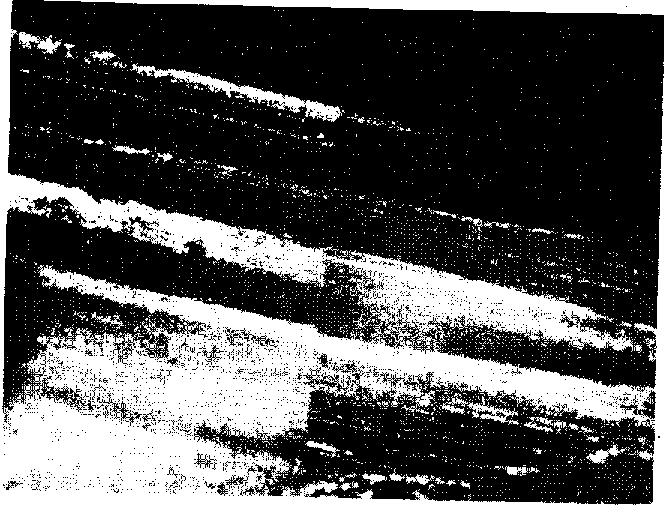 Рис. 22. Совмещение микрорельефа следовИдентификация огнестрельного оружия по гильзам не менее
эффективна. Следы от огнестрельного оружия на гильзах, ис-
пользуемые для идентификации, подразделяются на три груп-
пы: следы, образующиеся при заряжании; следы, образующиеся
в процессе выстрела; следы, образующиеся при извлечении
гильзы из оружия. Значение указанных следов для идентифика-
ции неодинаково. При заряжании на корпусе гильзы образуются
следы от губ магазина, нижней части чашечки затвора, досы-
лающей патрон в патронник, стенок патронника, зацепа выбра-
сывателя, заскакивающего за край шляпки гильзы. Большая
часть указанных следов, за исключением следа от зацепа выбра-
сывателя, не имеет практического значения для индивидуаль-
ной идентификации.Решающее значение для идентификации имеют следы, обра-
зующиеся в процессе выстрела. Объясняется это тем, что в про-
цессе выстрела в патроннике развивается давление пороховых
газов, под действием которого пластичный материал гильзы и
особенно капсюля с большой силой придавливается к переднему
срезу затвора и стенкам патронника. В результате на стенках
гильзы, ее донышке и особенно капсюле отражаются строение и
особенности рельефа бойка ударника, чашечки затвора, патрон-
ника.При отведении затвора в заднее положение зацеп выбрасы-
вателя захватывает гильзу и вытягивает ее из патронника, в
результате чего на внутренней стороне края шляпки гильзы ос-
тается выраженный след. При своем дальнейшем движении
гильза наталкивается на выступ отражателя, что приводит к ее
выбрасыванию из оружия. След от выступа отражателя остает-
ся на донышке гильзы и может быть использован для иденти-
фикации.Родовая идентификация огнестрельного оружия по стреля-
ным гильзам оказывается возможной в силу того, что конструк-
тивные особенности систем и моделей выражейы в различии раз-
меров, форм и взаимного расположения частей огнестрельного
оружия, оставляющих следы на гильзах. Для определения моде-
ли огнестрельного оружия по гильзам производится изучение
размера, формы и расположения на гильзе следов от бойка удар-
ника, чашечки затвора, выбрасывателя и отражателя. Получен-
ные данные сопоставляются с соответствующими характеристи-
ками систем по таблицам или каталогам моделей огнестрельного
оружия. Определение модели и родовая идентификация огне-
стрельного оружия по гильзе могут быть автоматизированы.Для этого признаки всех известных систем и моделей огне-
стрельного оружия кодируются и вводятся в память ЭВМ. Ро-
довые признаки неизвестного оружия сопоставляются с инфор-
мацией, содержащейся в памяти системы, которая выдает
сведения о конкретной модели, системе или круге систем, ха-
рактеризующихся установленными признаками.К индивидуальной идентификации переходят только после
того, как будет установлено совпадение родовых и видовых
свойств сравниваемого оружия. Различие указанных свойств,
например способа обработки чашечки затвора, размера и распо-
ложения отражателя и других, является исключающим, т.е.
достаточным для отрицательного вывода.Индивидуальная идентификация огнестрельного оружия ос-
нована на сравнении микрорельефа деталей оружия, отобразив-
шихся в следах. Определяющее значение имеют при этом следы
чашечки затвора и бойка ударника на капсюле и донышке гиль-
зы. Успешно используется также микрорельеф следов от выбра-
сывателя и отражателя. При исследовании статических следов
чашечки затвора на гильзе может быть использован прием
непосредственного сопоставления их с чашечкой затвора (после
соответствующей разборки оружия). Более распространен при-
ем сравнения следов, для чего производятся эксперименталь-
ные выстрелы в гильзоулавливатель. Для экспериментальной
стрельбы подбирают патроны, максимально соответствующие
исследуемой гильзе по материалу гильзы, капсюля и времени
изготовления. Для контроля полезно взять и патроны, изготов-
ленные из более пластичного материала.Раздельный анализ начинается с исследования эксперимен-
тальных гильз, в которых выявляются следы от частей огне-
стрельного оружия, отобразившиеся в таких следах характер-
ные особенности и прослеживается их устойчивость. В ходе
такого исследования используются лупы, стереоскопические ин-
струментальные и сравнительные микроскопы. Аналогичному
исследованию подвергается гильза с места преступления, в кото-
рой стремятся выявить соответствующие особенности. Затем
приступают к сравнительному микроскопическому исследова-
нию, которому подвергаются все обнаруженные следы. Наряду с
микроскопическим используется фотографический метод иссле-
дования. Он состоит в том, что со сравниваемых следов получа-
ют микроснимки, которые разрезаются по характерным точкам
и совмещаются. Таким образом прослеживается совпадение или
несовпадение следов от сравниваемых частей оружия.Выявленные совпадения должны быть оценены с точки зре-
ния их специфичности и того, образуют ли они индивидуальную
(неповторимую) совокупность.Значительное место в криминалистической баллистике уде-
ляется установлению обстоятельств применения огнестрельного
оружия:уяснению, производился ли выстрел из данного оружия и
какова его давность. Это может подтверждать версию о связи ог-
нестрельного оружия и его владельца с расследуемым событием,
а отсутствие следов недавнего выстрела может указывать на инс-
ценировку самоубийства (например при обнаружении пистолета
у трупа с огнестрельными повреждениями).Доказательством того, что из оружия производилась стрель-
ба, является обнаружение в канале ствола продуктов разложе-
ния порохового заряда и капсюльного состава. Нередко в стволе
обнаруживаются несгоревшие и полусгоревшие порошинки. Для
определения их принадлежности к пороховому заряду произво-
дятся микроскопическое исследование обнаруженных частиц,
термическая проба (на воспламенение) и химический анализ.
Давность выстрела в настоящее время устанавливается по сле-
дам выстрела лишь ориентировочно. Бесспорным признаком не-
давнего выстрела является запах порохового дыма, который
можно ощущать у дульного среза, патронника и от стреляной
гильзы.Запах является нестойким и быстро исчезает, но при нали-
чии благоприятных условий может продержаться сутки и более.
Сразу после выстрела канал ствола покрывается налетом
интенсивно-черного цвета (от дымного пороха) и слабого серого
цвета (от бездымного пороха). Затем, если не производилось чи-
стки оружия, в зависимости от содержания влаги в воздухе на
поверхности канала более или менее быстро появляются капель-
ки влаги, островки ржавчины, и, наконец, поверхность канала
ствола покрывается сплошным налетом ржавчины;определению дистанции, с которой произведен выстрел.
Информация об этом приобретает существенное значение при
расследовании самоповреждений, случаев неправильного приме-
нения огнестрельного оружия, превышения пределов необходи-
мой обороны, при расследовании убийств, замаскированных под
несчастный случай, самоубийств и др.В криминалистической баллистике различают три дистан-
ции выстрела: выстрел в упор; выстрел на близком расстоянии;
выстрел на дальнем расстоянии. При выстреле в упор дульный
срез оружия полностью или частично соприкасается с повреж-
даемой поверхностью. Близким выстрелом считается тот, при
котором на преграду действуют не только пуля, но и вырываю-
щиеся из ствола пороховые газы, копоть и несгоревшие поро-
шинки. При дальнем выстреле действие указанных дополни-
тельных факторов выстрела на преграду прекращается.Характерным признаком выстрела в упор является отпеча-
ток дульного среза оружия на преграде — штанцмарка. Вместе с
дульным срезом нередко отпечатываются другие детали, находя-
щиеся в одной плоскости: намушник, кожух, шомпол. Штанц-
марка позволяет судить о виде и калибре оружия.Раскаленные пороховые газы, вырываясь с большой скоро-
стью из канала ствола, обладают большой кинетической энерги-
ей, механическим и термическим действием. Характер и выра-
женность этого действия определяются составом и состоянием
порохового заряда дымного и бездымного пороха, длиной ство-
ла оружия, видом повреждаемой поверхности и другими усло-
виями.На расстоянии нескольких (1—3) сантиметров пороховые
газы сохраняют форму канала ствола огнестрельного оружия и
оказывают на преграду пробивное действие. При этом образует-
ся дефект ткани, размеры которого могут в несколько раз пре-
вышать размеры пули и будут тем больше, чем меньше эластич-
ность повреждаемой преграды. На более дальних дистанциях
пороховые газы, встречая сопротивление воздуха, приобретают
грибообразную форму и оказывают на преграду разрывное дей-
ствие, выражающееся в надрывах краев входного отверстия.
Форма этого надрыва может быть линейной (щелевой), крестооб-
разной или звездообразной. Размеры надрыва зависят от дистан-
ции выстрела и вида повреждаемой преграды. Так, при стрельбе
по хлопчатобумажной ткани из военных пистолетов калибра
7,62 мм разрывное действие пороховых газов прекращается на
расстоянии 3 см, при стрельбе из длинноствольного боевого ору-
жия (винтовки, карабина) — на расстоянии 9—10 см, при
стрельбе из охотничьих ружей 12—20 калибров заводскими па-
тронами — на расстоянии 15, реже 25—50 см.Термическое действие пороховых газов выражается в опале-
нии, обугливании, ожоге и в некоторых случаях в воспламене-
нии преграды. Это действие проявляется при выстрелах из воен-
ных пистолетов бездымным порохом до 10 см, при выстрелах из
винтовочных обрезов и охотничьих гладкоствольных ружей —
до 30—50 см.Важным признаком близкого выстрела является отложение
копоти выстрела, образующейся в результате разложения поро-
хового и капсюльного зарядов. Копоть выстрела осаждается на
преграде вокруг пулевого отверстия в виде черно-серого пятна
округлой формы.При выстрелах из современных образцов огнестрельного ору-
жия копоть выстрела отлагается на преграде на расстоянии не
далее 30—50 см. При стрельбе в многослойные преграды, напри-
мер одежду, копоть выстрела может отлагаться вокруг входного
отверстия и при дальних дистанциях стрельбы (до 900 м и
более).К числу признаков близкого выстрела относятся внедрив-
шиеся в преграду пороховые зерна и частички оружейной смаз-
ки. Большая часть пороховых зерен не отлетает дальше 80 см.
Частички смазки выбрасываются на 45—150 см. При выстрелах
в упор на поверхности поврежденного предмета в ряде случаев
не обнаруживается следов копоти и внедрившихся порошинок
или эти следы выражены слабо. Объясняется это тем, что основ-
ная масса пороховых газов устремляется в раневой канал, на
стенках которого и отлагаются указанные дополнительные сле-
ды выстрела.В очевидных случаях следы близкого выстрела устанавлива-
ются путем обычного осмотра. Однако когда выстрел произведен
в темную ворсистую ткань, требуется применение специальных
методов.Для обнаружения пороховой копоти применяются методы
исследования в инфракрасных лучах: фотографирование, фото-
метрические, спектрографические исследования. Для выявле-
ния следов металлизации вокруг повреждения при стрельбе
свинцовыми снарядами рекомендуется рентгенография повреж-
дения в мягких рентгеновских лучах. Этим методом может быть
выявлена и зона отложения пороховой копоти. Для обнаруже-
ния частиц смазки применяется осмотр в ультрафиолетовых
лучах;для установления направления выстрела в первую очередь
нужно определить входное и выходное отверстия (в случаях
сквозного повреждения). Наиболее надежным признаком вход-
ного отверстия является наличие дополнительных следов вы-
стрела. Отверстие, вокруг которого располагаются следы опале-
ния, копоть и несгоревшие порошинки, является входным.
Ценные данные для разрешения этого вопроса можно получить
изучением строения пробоины. В типичных случаях пробоина
имеет форму воронки, обращенной широкой частью в сторону
полета пули (пробоины в стекле, дереве, кости и т.п.). Атипиче-
ское строение пробоины наблюдается при выстрелах в упор и с
очень близких расстояний. Следует иметь в виду, что входное
пулевое отверстие не всегда имеет круглую форму, а может быть
овальным (при поражении объекта под углом) и неправильной
формы (при поражении деформированными пулями, пулями
спецназначения, при выстрелах из обрезов и дробовых ружей).Установлению направления полета пули содействует обнару-
жение частиц преграды, выбиваемых пулей в сторону ее дви-
жения.Ценным признаком входного пулевого отверстия являются
пояски обтирания (или загрязнения и металлизации). При вне-
дрении пули в преграду она, выталкивая часть материала пре-
грады вперед и раздвигая его, оставляет имеющиеся на ней час-
тицы на материале преграды. В результате вокруг пулевого
отверстия образуется сероватый поясок обтирания шириной в
несколько миллиметров. Поясок образуется за счет различных
загрязнений, имеющихся на пуле (частицы копоти выстрела,
оружейной смазки, металлические частицы со ствола и самой
пули).Входное и выходное отверстия в стекле могут быть определе-
ны по веерообразному рельефу боковых граней стекла в образо-
вавшихся трещинах. В радиальных трещинах расширяющаяся
часть веерообразного рисунка обращена в сторону полета пули, в
концентрических — к стрелку.Установив входное и выходное отверстия в преграде, следует
перейти к установлению угла, под которым пуля пробила пре-
граду. Для разрешения этого вопроса исследуется, в первую оче-
редь, угол, образуемый раневым каналом и поврежденной по-
верхностью. С этой целью в слепой или сквозной канал при
достаточной толщине поврежденного предмета вставляется пря-
мой стержень соответствующего диаметра, который и покажет
угол и направление полета пули. Ориентировочные данные об
угле поражения могут быть получены также путем изучения то-
пографии дополнительных следов выстрела и пулевого повреж-
дения.В случаях выстрела под прямым углом дополнительные сле-
ды выстрела располагаются в виде правильного круга с пулевым
отверстием в центре. При выстрелах под углом дополнительные
следы выстрела располагаются в виде овала, а пулевое отвер-
стие — не в центре, а эксцентрично ближе к той стороне, откуда
был произведен выстрел. Установление места, откуда был про-
изведен выстрел, осуществляется путем визирования. Его спо-
соб зависит от вида и числа пробоин. Простейший способ визи-
рования — это визирование по бумажной трубочке, вставленной
в пробоины, имеющиеся в двух стеклах оконной рамы. В случа-
ях, когда пробоины расположены на значительных расстояниях,
между ними натягивается нить, направление которой укажет
направление полета пули. Следует иметь в виду, что полученные
таким образом данные могут оказаться неточными при визиро-
вании на расстоянии свыше 50 м. В этом случае траектория по-
лета пули (кривая) заметно отклоняется от идеально прямой ли-
нии визирования.Место, откуда был произведен выстрел, может быть установ-
лено и расчетно-графическим методом. С этой целью составля-
ются масштабные планы места происшествия с точным обозна-
чением на них нанесенных пулей повреждений на предметах
обстановки, которые соединяются прямой. Горизонтальная про-
екция плана показывает расположение линии полета пули отно-
сительно предметов обстановки (вид сверху), вертикальная про-
екция — на восходящее или нисходящее направление полета
пули и его уровень (вид сбоку) (рис. 23).В ходе осмотра поврежденной преграды исследуются поверх-
ность, на которой имеется огнестрельное повреждение, входное и
выходное отверстия, раневой канал, следы действия пороховых
газов: надрывы, опаления, обугливания, отложения пороховой
копоти и порошинок, осыпь дроби и другие следы выстрела. Пу-
тем их изучения можно получить много ценных данных для опре-
деления расстояния и направления выстрела, относительного по-
ложения оружия и поврежденной преграды, места выстрела, а в
ряде случаев — системы использованного оружия. Поэтому все
поврежденные преграды должны быть подвергнуты тщательному
осмотру на месте их обнаружения, желательно с участием кри-
миналиста-баллиста, полученные данные зафиксированы, а сами
вещественные доказательства надлежащим образом изъяты и в
необходимых случаях направлены на экспертизу.При обнаружении пробоины тщательно определяется ее ме-
стонахождение на предмете (стене, потолке, предмете обстанов-
ки и т.д.), для чего производятся возможно более точные замеры
высоты расположения пробоины над уровнем пола или грунта,
ее расположения относительно двух неподвижных ориентиров,
например стен комнаты, а также относительно других повреж-
денных данным выстрелом предметов. Осмотром поверхности,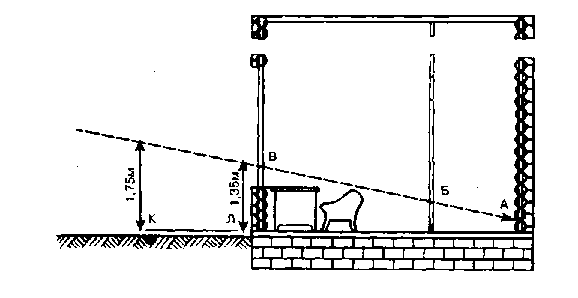 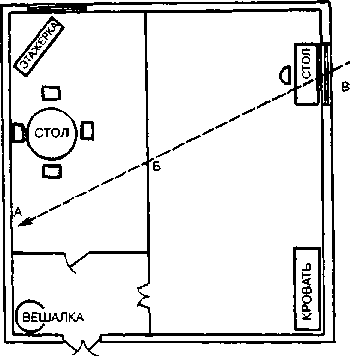 Рис. 23. План помещения в горизонтальной и вертикальной проекциях:А — место обнаружения пули, Б — пулевые пробоины в перегородке, В —
входные пробоины в окне, ВА — линия полета пули, КЛ — участок, откуда
мог быть произведен выстрелна которой имеется повреждение, стремятся выявить все имею-
щиеся следы выстрела: поясок обтирания, опадения или обугли-
вания, надрывы, трещины, зоны пороховой копоти, следы смаз-
ки, внедрившиеся порошинки. При этом отмечаются размеры
повреждений и зон, их форма, расположение на предмете и от-
носительно основного повреждения. Осмотр производится с при-
менением лупы и источника ультрафиолетовых лучей. Внима-
тельно осматривается строение пулевого канала и следы,
имеющиеся в глубине этого канала. Выбитые снарядом частич-
ки преграды следует обнаружить и описать их характер и место-
нахождение. Исследование, измерение, описание и фотографи-
рование пробоин и дополнительных следов выстрела должны
быть произведены до изъятия преграды, связанного с изменени-
ем ее первоначального положения и состояния, например в свя-
зи с выпиливанием части преграды, изъятием застрявшей в ней
пули и т.п.Если преграда не может быть направлена на экспертизу це-
ликом, производится выпиливание части, содержащей следы
выстрела (не менее 20 х 20 см), и фотографирование, ориенти-
рующее расположение пробоины относительно сторон и частей
предмета.Зерна пороха, особенно в случаях, когда они непрочно дер-
жатся на поврежденной преграде, следует изъять в чистую про-
бирку.Если пробоина имеется в стекле, его необходимо подклеить
с одной стороны на лист чистой бумаги, что предохранит стек-
ло от распадения при извлечении. Если преграда разрушена,
нужно собрать ее части, восстановив их положение, и произве-
сти их изъятие тем же способом. При осмотре поврежденной
одежды или обуви описывается их наименование, материал,
цвет. Огнестрельные повреждения с дополнительными следами
снаружи и изнутри обшиваются кусками чистой белой материи
и направляются на экспертизу целиком. Вырезание частей оде-
жды в этих случаях может существенно затруднить исследова-
ние. Нельзя имеющуюся одежду складывать по линии имею-
щихся повреждений, а также направлять ее на исследование во
влажном виде.В случаях дробовых повреждений необходимо исследовать и
зафиксировать топографию осыпи дроби. С этой целью произво-
дится масштабная фотосъемка и составляется схема расположе-
ния повреждений от дробинок на предмете. Каждая дробинка
должна быть изъята и приобщена к делу.§ 3. Криминалистическое исследование холодного оружияК холодному оружию относятся предметы, не имеющие прямого
производственного и хозяйственно-бытового назначения, специ-
ально изготовленные и конструктивно предназначенные для на-
несения удара и поражения цели с помощью мускульной силы
человека при непосредственном контакте с объектом поражения.
Особо выделяется холодное метательное оружие, предназначен-
ное для поражения цели на расстоянии снарядом, получающим
направленное движение при помощи мускульной силы человека
(метательные ножи, топоры, дротики, копья, бумеранги, сури-
кены и т.п.) либо механического устройства (лук, арбалет).Холодное оружие может использоваться при совершении
различных преступлений (бандитизм, убийства, разбои, хули-
ганство и др.). Кроме того, преступлением является его незакон-
ное изготовление и сбыт (ч. 4 ст. 222, ч. 4 ст. 223 УК РФ).Холодное оружие становится объектом криминалистическо-
го исследования в двух основных ситуациях. Во-первых, когда
необходимо решить вопрос, является ли изъятый по делу пред-
мет холодным оружием. Во-вторых, когда в процессе расследо-
вания преступлений по следам, оставшимся после применения
холодного оружия, и по следам, имеющимся на самом оружии,
необходимо установить некоторые обстоятельства и факт его ис-
пользования конкретным лицом (лицами).Отнесение того или иного предмета к холодному оружию не
всегда бесспорно, и нередко для решения этого вопроса требуется
использование специальных знаний. Особенно часто такая необхо-
димость возникает, когда изъятый по делу объект не обладает рез-
ко выраженными признаками холодного оружия и его трудно
отграничить от предметов производственного и хозяйственно-
бытового назначения. Сложность такого отграничения определя-
ется еще и тем, что холодное оружие подразделяется на различ-
ные виды, подвиды, типы, каждый из которых обладает специ-
фическим набором признаков, характеризующих его целевое
назначение, принцип действия и конструктивные особенности.По целевому назначению различают боевое, гражданское,
атипичное (криминальное) холодное оружие. Боевое холодное
оружие является штатным, как правило, стандартным и предна-
значено для решения боевых и оперативно-служебных задач
государственными военизированными организациями (саб-
ли, шашки, штыки, кинжалы, стилеты, дубинки, ножи т.п.).
К гражданскому относится оружие, которое издавна по тради-
ции предназначалось для самообороны, охоты, занятий спортом,
является принадлежностью казачьей формы, а также нацио-
нального костюма народов Российской Федерации. Спортивное
холодное оружие становится объектом криминалистического ис-
следования, если оно использовалось при совершении преступ-
ления (лук, арбалет) либо было специально заточено или переде-
лано в криминальных целях (спортивное оружие — шпаги,
рапиры, сабли — во избежание поражающего действия имеет ту-
пой конец и повышенную гибкость клинка).По принципу поражающего действия оружие подразделяется
на колющее (пики, шпаги, кортики, стилеты), колюще-рубящее
(сабли, палаши, мечи, ятаганы), колюще-режущее (плоские
штыки, кинжалы, ножи), ударно-дробящее (дубинки, кистени,
кастеты, наладонники, свинцовые перчатки, нунчаку, боевые
плети, бичи), метательное (сурикен, сай и др.) (рис. 24).В зависимости от устройства ударно-поражающей части ору-
жие делится на клинковое (штыки, ножи, кинжалы, тесаки
и др.), неклинковое (ударно-раздробляющее) и комбинирован-
ное, которое сочетает свойства клинкового и неклинкового ору-
жия (например, кастет-нож, кастет-кинжал). Кроме того, воз-
можно сочетание холодного и огнестрельного оружия (кастет-
револьвер, револьвер-нож и т.п.). Холодное оружие может быть
замаскировано под трость, авторучку, часы и иные предметы.Холодное оружие различается по способу изготовления на:
заводское (фабричное, фирменное) — по своей конструкции со-
ответствует техническим условиям, стандартам и, как правило,
имеет маркировочные обозначения; кустарное — изготавливает-
ся мастерами-оружейниками в соответствии с определенными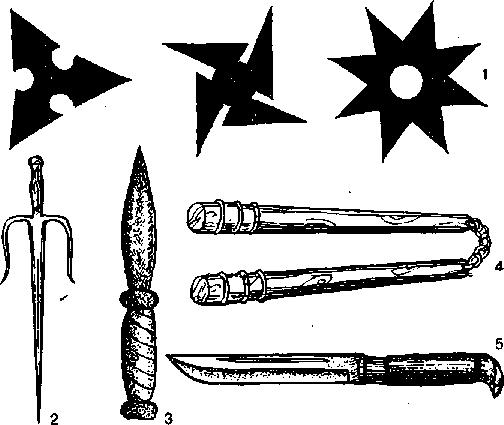 Рис. 24. Холодное оружие: 1 — сурикен (сякен, сюрикен), 2 — сай, 3 — кинжал
метательный (Малайя) (метательное холодное оружие), 4 — нунчаку (холодное
оружие ударно-дробящего действия), 5 — финский нож (колюще-режущее холод-
ное оружие)стандартами, образцами, может иметь клеймо мастера; само-
дельное — изготавливается лицами, не имеющими специальных
профессиональных навыков.В соответствии с законом запрещается оборот в качестве
гражданского и служебного оружия: 1) кистеней, кастетов, су-
рикенов, бумерангов и других специально приспособленных для
использования в качестве оружия предметов ударно-дробящего
и метательного действия, за исключением спортивных снарядов;
2) холодного клинкового оружия и ножей, клинки и лезвия ко-
торых при длине более 90 мм автоматически извлекаются из ру-
коятки при нажатии на кнопку, рычаг либо выдвигаются за счет
силы тяжести, ускоренного движения и автоматически фикси-
руются.К холодному оружию не относятся различные предметы про-
изводственного и хозяйственно-бытового назначения, хотя они
по своим конструктивным особенностям могут обладать высоки-
ми поражающими свойствами и использоваться в качестве ору-
жия при совершении преступлений: инструменты, ножи — ку-
хонные, карманные, боцманские, стропорезные, водолазные,
сапожные, туристские, сувенирные и т.п., медицинские ножи и
скальпели, некоторые виды охотничьих ножей, предназначен-
ных для выполнения только вспомогательных операций (разде-
лочные, для обдирания шкур и т.п.).При решении вопроса об отнесении конкретного предмета к
холодному оружию не всегда необходимо проведение эксперт-
ных исследований. Так, легко узнаваемо, а потому не нуждается
в исследовании с этой целью боевое и спортивное оружие, кото-
рое имеет общеизвестные формы, специальные маркировочные
обозначения (сабли, шашки, рапиры, стилеты, кортики и т.п.).
Также обычно без затруднений могут быть отнесены к холодно-
му оружию кастеты, кистени, нунчаку и другие предметы
ударно-дробящего действия, использование которых в качестве
гражданского и служебного оружия законом запрещено (за ис-
ключением спортивных снарядов). Иное положение складывает-
ся при исследовании такого криминального холодного оружия,
как финские ножи, кинжалы. Ножи, кинжалы, используемые в
преступных целях, чаще всего изготавливаются самодельным,
реже кустарным способом, имеют порой значительные отступле-
ния от принятых стандартов либо содержат признаки разных
типов оружия.При проведении исследования подобных объектов эксперты
опираются на общепризнанные эталоны, стандартные образцы
холодного оружия, специальные таблицы, справочные альбомы
с описаниями, рисунками, чертежами и фотоснимками такого
оружия. Одновременно в каждом случае учитываются общая
форма оружия, размеры, прочность и специальная заточка его
клинка, форма и удобство удержания в руке рукоятки, наличие
или отсутствие упора, отграничивающего рукоятку от клинка, и
другие признаки.При криминалистическом исследовании холодного мета-
тельного оружия необходимо установить возможность пораже-
ния цели данным предметом на расстоянии. Если метательное
оружие, предназначенное для поражения цели снарядом при по-
мощи механического устройства (лук, арбалет), изготовлено за-
водским способом, то вопрос о его относимости к холодному ору-
жию может быть решен при осмотре. В отношении кустарно
изготовленного оружия данный вопрос обычно решается в про-
цессе экспертного исследования. К холодному метательному
оружию относятся предметы, обладающие следующими качест-
вами: 1) предназначенность для поражения цели на расстоянии;
2) техническая исправность, т.е. пригодность к метанию специ-
альных снарядов; 3) убойная сила.В процессе экспертного исследования лука проверяется на-
дежность и прочность его дуги, тетивы, их взаимного крепле-
ния, определяется максимальная дальность метания снаряда,
прочность и поражающая способность снарядов, возможная про-
питка их наконечников ядовитым или иным веществом и т.п.
Убойная сила лука колеблется в пределах от 30 до 90 м. При ис-
пользовании арбалета современных модификаций цель может
быть поражена на расстоянии до 150—300 м. У арбалета дуга
лука закреплена на специальном ложе, имеется спусковой меха-
низм (пружина, спусковая коронка, спусковой крючок), ствол.
В качестве снаряда используются стрелы. Арбалет может быть
приспособлен для метания металлических шариков и других по-
ражающих цель предметов. В процессе проверки исправности,
надежности механизма арбалета, убойной силы его снарядов и
разрешения других вопросов производится экспериментальное
метание снарядов.Идентификация снаряда, обнаруженного на месте происше-
ствия либо изъятого из тела потерпевшего, и снарядов, изъятых
при обыске у подозреваемого, проводится с учетом качества и
индивидуальных особенностей материала, из которого они
изготовлены, способа их производства, использованных для
этого специальных приспособлений, инструментов и механиз-
мов, а также следов, образовавшихся на снаряде в процессе его
метания.Факт использования холодного оружия либо другого предме-
та, аналогичного ему по своему поражающему действию (топора,
молотка, трубы и т.п.), выдвигает в процессе расследования не-
обходимость решения по крайней мере трех основных вопросов:
данным ли орудием совершено преступление; принадлежит ли
это орудие конкретному лицу; данное ли лицо, которому при-
надлежит орудие или у которого оно находилось, использовало
его при совершении преступления. Аналогично ставятся вопро-
сы и в отношении орудий, предметов и средств, использованных
потерпевшим при оказании противодействия посягателю.Все эти вопросы важны при установлении факта связи между
преступником и потерпевшим. Так, факт принадлежности ножа,
обнаруженного на месте происшествия, конкретному лицу еще не
дает оснований для утверждения, что именно этим ножом было
нанесено повреждение жертве (ранение потерпевшему могло быть
причинено другим ножом). Точно так же факт нанесения удара
ножом, принадлежащим определенному лицу, еще не подтвер-
ждает того обстоятельства, что именно это лицо нанесло удар (на-
пример, нож мог быть потерян, выкраден и т.п.). Линия связи за-
мыкается, когда при установлении факта нанесения ударов
потерпевшему данным орудием подтверждается и принадлеж-
ность этого орудия конкретному лицу, и то обстоятельство, что
именно это лицо использовало его при совершении преступления.
Указанные вопросы могут быть решены как путем проведения до-
просов свидетелей, потерпевших, предъявления для опознания,
проверки показаний на месте и т.п., так и путем производства
криминалистической и судебно-биологической экспертиз.Орудие преступления несет на себе самые разнообразные сле-
ды, помогающие установлению линии связи и по отношению к
лицу, совершившему преступление, и по отношению к жертве
(рис. 25). В каждом случае могут быть обнаружены взаимные
следы, которые дополняют друг друга, связывают различные
объекты между собой, свидетельствуя о пребывании конкретных
лиц в определенное время на определенном месте.Так, при установлении факта применения данного орудия
конкретным лицом важное значение приобретает обнаружение
на исследуемом орудии следов пальцев рук, потожирового веще-
ства, микрочастиц с одежды (карманов) подозреваемого, а на ру-
ках подозреваемого и его одежде следов металлизации, загряз-
нений, смазки от этого самого орудия.Раневое отверстие (форма, размеры,
глубина, расположение)Следы металлизации,загрязнения,
смазки от орудия на руках и одеждеVМикрочастицы тканей одежды,
кровь, волосы, клетки и частицы
внутренних органов и кожи
потерпевшего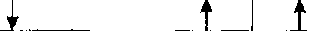 ПРЕСТУПНИКОРУДИЕПРЕСТУПЛЕНИЯгт fЖЕРТВАIМикрочастицы — волокна, ворсинки,
частицы тканей одежды, пылевидные
частицы и т.п.Кусочки, клетки внутренних органов
и кожи, кровь, волосыВ отдельных случаях следы рук,
потожировое веществоМикрочастицы с одежды (карманов) —
пыль, споры, пыльца растений, ворсинки
остатки пищи, краска и т.п.Следы пальцев рук, потожировое
веществоЗапаховый следОбодок осаднения
Ободок обтирания (грязь, смазка,
микрочастицы, металлизация от
холодного оружия на краях раны)
Отпечаток рукоятки
Обломки, части оружия
Кусочки краски с рукоятки и других
частей оружияРис. 25. Образование взаимных следов на преступнике и потерпевшем
при использовании холодного оружияЛиния связи от орудия преступления к жертве, т.е. разреше-
ние вопроса о нанесении удара (например, данным конкретным
ножом), устанавливается при соответствии раневого отверстия,
его размеров (глубины, ширины) и формы данному орудию. Оп-
ределенное значение имеет ободок (поясок) обтирания (грязь,
микрочастицы, следы металлизации, смазки), отпечаток руко-
ятки (ее упора, ограничителя), обломки, части орудия, кусочки
краски от рукоятки и т.п. как в раневом отверстии и вокруг
него, так и на одежде потерпевшего.Эти данные обычно являются исходными для идентифика-
ции по имеющимся на самом ноже следам наложений (волокон,
ворсинок, пылевидных частиц с одежды, а также крови, волос,
кусочков и клеток внутренних органов и кожи потерпевшего).
Кроме того, на ноже могут быть следы пальцев рук, потожирово-
го вещества потерпевшего, если он касался ножа, хватал его при
попытке вырвать из рук преступника.Связь «преступник — потерпевший» может быть выявлена и
непосредственно при обнаружении на руках подозреваемого, его
одежде (в карманах) дополнительных (вторичных) следов, обра-
зовавшихся в результате обратного отражения. Так, на преступ-
нике (на его руках, одежде, в карманах и т.п.) могут быть обна-
ружены микрочастицы с одежды, кровь, клетки, кусочки и
частицы внутренних органов, кожи потерпевшего, перенесенные
с орудия, которым было совершено преступление.§ 4. Криминалистическое исследование взрывных устройств
и взрывчатых веществОбъектами рассматриваемой подотрасли криминалистического
исследования оружия являются взрывные устройства как про-
мышленно изготовленные, штатные (ручные гранаты, мины),
так и самодельные, кустарные; их имитирующие объекты;
взрывчатые вещества; используемые для взрыва средства взры-
вания; все следы их применения.В качестве взрывных устройств промышленного изготовле-
ния как исследуемых объектов чаще всего фигурируют ручные
гранаты и мины. Разнообразен и круг исследуемых самодельных
и кустарных взрывных устройств. Последние устройства конст-
руктивно обычно упрощены и имеют корпуса из отрезков метал-
лических труб, консервных банок, металлических и пластмассо-
вых пробок, деревянных ящиков, стеклянных бутылок и т.д.
Они часто маскируются под различные предметы бытового на-
значения (бандероли, почтовые посылки, портфели, кейсы,
электрофонари, электробритвы, банки с соком и т.д.). Однако по
принципу действия они во многом сходны со штатными. Под
средствами и предметами, имитирующими взрывные устройст-
ва, понимаются промышленные и кустарные изделия, не содер-
жащие взрывчатых веществ и взрывоспособных смесей, но кон-
структивно внешне похожие на штатные (учебные гранаты, ма-
кеты и муляжи взрывных устройств).Важным объектом исследования являются средства взрыва-
ния взрывных устройств, в качестве которых могут использовать-
ся запалы, взрыватели, капсюли-детонаторы, огнепроводные и
детонирующие шнуры, зажигательные трубки, электродетонато-
ры различных систем, радиоуправляемые устройства, а также
различного рода самодельные взрыватели. Иногда такие средства
взрывания, как электродетонатор или капсюль-детонатор, снаб-
женный огнепроводным (бикфордовым) шнуром, используются в
качестве взрывных устройств и соответственно исследуются как
взрывные устройства.В качестве взрывчатых веществ во взрывных устройствах ис-
пользуются и соответственно исследуются криминалистами самые
различные вещества, их механические смеси и соединения разно-
го взрывного действия: инициирующие, первичного действия
(гремучая ртуть, тетразен и др.), бризантные, дробящего действия
(тротил, нитроглицерин, пластит, эластит, динамит, аммонит
и др.), метательного действия (дымный или бездымный порох).
В самодельных взрывных устройствах чаще всего используются
пиротехнические или вещества с горючими свойствами (сера, фос-
фор, нефтепродукты, канифоль, соли некоторых металлов и др.).К следам взрыва, исследуемым криминалистами, относятся:
механические повреждения среды (грунта), иного материала по-
верхности, окружающих предметов, живых лиц от взрывной
волны (воронки, разломы, сколы, локальные деформации, трав-
матические повреждения у людей и др.), от осколков (вмятины,
царапины, осколочные пробоины); термические повреждения
(окопчение, оплавление); остатки (обломки, части) взрывного
устройства (металлические, стеклянные или пластмассовые час-
ти корпуса устройства, обрывки электропроводов, проволоки и
огнепроводного шнура, части корпуса, механического взрывате-
ля, детали или обломки часового механизма и элементов элек-
тропитания и др.).Средства и методы выявления и криминалистического иссле-
дования указанных объектов и следов их применения бази-
руются на данных соответствующих военно-технических наук,
физики, химии. Вместе с тем в значительной степени они осно-
вываются на результатах изучения таких закономерностей ме-
ханизма действия и технико-конструктивных особенностей этих
объектов, которые не учитываются в военно-технических нау-
ках и носят специфический криминалистический интерес.
Именно подобный сплав знаний и характерен для научно-
методической основы рассматриваемой подотрасли криминали-
стической техники.Результативность криминалистических исследований целых
взрывных устройств как штатных, так и самодельных и доста-
точного объема взрывных веществ весьма высока. Значительно
труднее проводить исследования по следам происшедшего взры-
ва. В этих случаях результативность исследования зависит от
качества и объема, представленного на криминалистическое ис-
следование материала; собрать необходимый материал можно
только при достаточно профессиональном осмотре места взрыва
с участием соответствующих специалистов.Осмотр места взрыва должен быть тщательно продуманным
и сплошным. Ни один из участков этого места не должен быть
пропущен. При этом необходимо иметь в виду, что наибольшее
число следов взрыва обычно концентрируется в эпицентре взры-
ва, определяемом по наличию воронки в грунте, наибольшим
разрушениям, деформации материальных объектов, наличию
частиц взрывчатых веществ, интенсивных следов термического
действия, окопчения, газов и др.Если обнаруживается невзорвавшееся взрывное устройство,
очень чувствительное к механическим воздействиям, или неиз-
вестна конструкция взрывателя, оно уничтожается на месте про-
исшествия. Но перед этим оно должно быть тщательно осмотре-
но с соблюдением всех предосторожностей, измерено и
сфотографировано или сделана его видеозапись. Все действия по
взрывотехническому обследованию подозрительных предметов,
обезвреживанию и уничтожению взрывных устройств в силу их
большой опасности выполняются в рамках особого администра-
тивно-правового режима силами подразделений Министерства
обороны, ФСБ, МЧС и МВД России.Фрагменты разрушенного взрывного устройства следует вы-
явить и изъять для экспертного исследования. В этих целях
необходимо изъять пробы в месте взрыва (грунта, газа, окопче-
ния), что осуществляет специалист. При собирании веществен-
ных доказательств по факту взрыва необходимо искать и изы-
мать традиционные криминалистические следы (отпечатки
пальцев, следы обуви, следы инструментов).До направления отмеченных объектов на экспертное кри-
миналистическое исследование они обычно подвергаются пред-
варительному следственному изучению с участием специали-
стов для вынесения предварительного суждения о следующем:
о факте и обстоятельствах взрыва, типе примененного в дан-
ном случае взрывного устройства и его конструктивных осо-
бенностях, способе его изготовления (промышленный, кустар-
ный), примененном средстве взрывания, виде использованного
взрывчатого вещества, области (техники, военного дела, произ-
водства), в которой применяется взрывное устройство подобно-
го вида, местонахождении взрывного устройства в момент
взрыва и т.п.Основное криминалистическое исследование взрывных уст-
ройств, взрывчатых веществ и следов их применения осуществ-
ляется взрывотехнической экспертизой, являющейся видом
криминалистической экспертизы.Экспертное исследование этих объектов обычно проводится
для установления следующего: произошел ли в данном случае
взрыв от взрывного устройства, какое взрывное устройство
(мина, граната, снаряд, самодельное устройство) применено в
данном случае; какова конструкция, способ и материал изготов-
ления этого устройства; не являются ли представленные на ис-
следование осколки частями корпуса взрывного устройства;
имеет ли изготовившее устройство лицо специальные знания
(профессиональные навыки) в области взрывного дела или род-
ственной области; какое средство взрывания применено в дан-
ном взрывном устройстве; какое взрывчатое вещество (какого
вида, самодельное или промышленного производства) использо-
вано в качестве заряда во взрывном устройстве; относится ли
данное вещество к категории взрывчатых; относится ли данное
взрывчатое вещество к такому же виду, что и обнаруженное у
подозреваемого; не изготовлены ли на одном предприятии; не
относятся ли к одной производственной партии изготовления;
мог ли при определенных условиях (ударе, сотрясении, транс-
портировке взрывного устройства) произойти самопроизвольный
взрыв.При криминалистическом исследовании на месте взрыва экс-
перт может в ряде случаев установить место, где находилось
взрывное устройство в момент взрыва.В то же время возможно и комплексное исследование указан-
ных объектов. Например, с помощью комплексной медико-
взрывотехнической экспертизы можно установить поражающий
радиус действия данного взрывного устройства и механизм трав-
мирования потерпевших при взрыве, положение взрывного уст-
ройства относительно потерпевшего в момент взрыва и т.д.Глава 14. КРИМИНАЛИСТИЧЕСКОЕ ИССЛЕДОВАНИЕ
ДОКУМЕНТОВ§ 1. Документ — вещественное доказательство
как объект криминалистического исследованияДокумент как разновидность источника доказательств характери-
зуется тем, что содержащаяся в нем информация выражена знака-
ми: рукописными или печатными буквами, цифрами, символами.В случаях, когда содержащаяся в документе информация
выражена не только знаками, но и материальными признаками,
например имеет следы смывания, подчистки, травления, пере-
делки, признаками, характеризующими навыки исполнителя
рукописи, и т.п., документ является одновременно и веществен-
ным доказательством. В этом случае на документ распространя-
ются правила обращения с вещественными доказательствами,
предусмотренные ст. 81—82 УПК РФ.Различают виды криминалистического исследования доку-
ментов: криминалистическое исследование почерка (почеркове-
дение); криминалистическая идентификация автора текста
(автороведение); технико-криминалистическое исследование до-
кументов, а также исследование документов в виде компьютер-
ной информации.Задача криминалистического исследования почерка состоит
в установлении исполнителя либо в установлении свойств и со-
стояний исполнителя (пол, возраст, физические и профессио-
нальные особенности, состояние опьянения и др.).Письменная речь, являющаяся общим объектом как почер-
коведческого, так и автороведческого исследования, имеет
внешнюю двигательную (артикуляция, движения руки) и внут-
реннюю содержательную стороны (грамматика, лексика, стиль,
информативность и др.).Почерковедение опирается главным образом на исследование
навыков письма, проявляющихся в движениях пишущей руки.
При этом в результате может быть установлен непосредственный
исполнитель данной рукописи.Автороведческое исследование опирается на исследование со-
держательной стороны рукописи. Оно может дополнять исследо-
вание почерка. Самостоятельное значение оно приобретает в слу-
чаях, когда автор и исполнитель рукописи являются разными
лицами, а также в случаях исполнения рукописи на печатаю-
щих устройствах. Непосредственный исполнитель рукописи при
этом не устанавливается. Вместе с тем возникает возможность
идентификации печатающих устройств. Задачей криминалисти-
ческого автороведения является установление автора рукописно-
го или печатного текста.Задачей технико-криминалистического исследования явля-
ется установление существенных для расследования обстоя-
тельств и способов изготовления документа, а также изменения
и восстановления его первоначального содержания.Исследование компьютерной информации является новым
направлением в криминалистическом исследовании документов.§ 2. Почерковедческое исследование документовПочерковедческое исследование рукописей с целью установле-
ния их исполнителя относится к числу наиболее распространен-
ных видов криминалистической экспертизы.Объектом почерковедческого исследования могут быть как
обширные рукописи (письма, дневники и т.п.), так и краткие за-
писи, подписи, цифровые или символические обозначения, в ко-
торых проявились индивидуальные и устойчивые признаки
письма и почерка.Основным вопросом, разрешаемым почерковедческим иссле-
дованием, является идентификация исполнителя рукописи. На-
ряду с этим в криминалистике разработаны методы диагности-
ческих исследований письма. Посредством этих исследований
могут быть разрешены вопросы, касающиеся условий исполне-
ния рукописи, характера состояния исполнителя, способа иска-
жения почерка, определения пола исполнителя и др.В настоящее время ведутся успешные теоретические и экспе-
риментальные исследования по установлению психофизиологи-
ческих, характерологических, профессиональных, образователь-
ных, интеллектуальных и иных свойств исполнителя.Теоретический фундамент криминалистической экспертизы
почерка образует теория криминалистической идентификации,
психофизиология высшей нервной деятельности человека, дан-
ные лингвистики и педагогики, а также понятийный, методиче-
ский и технический аппарат математики, кибернетики и ряда
других наук.Навыки письма вырабатываются у каждого человека в ре-
зультате длительного обучения и тренировок. Систематические
упражнения в начертании букв, слогов, слов и их сочетаний
приводят к выработке и закреплению у обучающихся навыков
письма. Навыки письма относятся к числу сложных механизмов
высшей нервной деятельности. Различают:технические навыки (держание пишущего прибора, распо-
ложение листа бумаги, посадка человека при письме);графические навыки (воспроизведение письменных зна-
ков и их сочетаний);навыки письменной речи (определение буквенного состава
слов, словарный состав, использование тех или иных типов
предложений и др.).Для идентификации пишущего по почерку наибольшее зна-
чение имеют графические и технические навыки в силу их яр-
кой выраженности, значительной устойчивости и индивидуаль-
ности.Присущая каждому пишущему индивидуальная и динамиче-
ски устойчивая совокупность графических и технических навы-
ков, отображенная в рукописях, называется почерком.Понятие почерка необходимо рассматривать в свете учения
современной физиологии о двигательных навыках и, в частно-
сти, учения И.П. Павлова о динамическом стереотипе, развитого
Н.А. Берштейном, П.К. Анохиным и другими учеными. Под
динамическим стереотипом понимается система условно-
рефлекторных связей, обеспечивающая поиск оптимального ре-
жима движения и его соответствие поставленной задаче при по-
вторении движения в сходных условиях. Систематические уп-
ражнения в письме приводят к выработке определенной
стереотипности и автоматизации письменных движений. Учение
о динамическом стереотипе объясняет одно из важных для иден-
тификации свойств почерка — его относительную устойчивость.На начальных стадиях формирования почерк неустойчив и в
относительно краткие промежутки времени в нем происходят
значительные изменения. В этот период идентификация пишу-
щего представляет значительные трудности. Сформировавшийся
почерк сохраняет относительную устойчивость на протяжении
длительного времени. Рукописи, выполненные устойчивым по-
черком, представляют собой благоприятный материал для иден-
тификации. В старости почерк нередко деградирует, что прояв-
ляется в снижении координации, замедленности движении,
тенденции к упрощению строения букв.Если в условиях письма возникает какое-либо новое, непри-
вычное обстоятельство, почерк перестраивается, приспосаблива-
ясь к изменившейся обстановке. Причинами такого рода пере-
стройки могут быть:непривычные внешние условия письма (необычная поза,
материал письма, пишущий прибор);нарушение функций костно-мышечного или нервного ап-
парата (травма руки, болезнь глаз, нервное заболевание и т.д.);необычное психическое и физиологическое состояние пи-
шущего (возбуждение, опьянение и т.п.);специальная целевая установка, например искажение
(маскировка) письма, подражание письму другого (имитация).Действие непривычных обстоятельств приводит к деавтома-
тизации и дезорганизации письма. При этом в рукописи появля-
ются признаки низкой координации движений: извилистость и
изломы прямых штрихов, угловатость овалов, неравномерность
размера, наклона и размещения букв.Нарушение координации движений пишущего не означает
невозможности его идентификации, ибо в рукописи в этих усло-
виях сохраняется достаточное количество необходимых для
идентификации признаков. Однако коренная дезорганизация
почерка, вызванная, например, ранением, психическим заболе-
ванием или маскировкой, может сделать идентификацию невоз-
можной (особенно при небольших по объему рукописях).Нередко действие какой-либо из указанных причин приобре-
тает и систематический характер, например установка на особо
четкое письмо при заполнении служебных документов. Измене-
ния почерка в этих условиях закрепляются и отражаются в ру-
кописях в виде вариантов (видоизменений) отдельных графиче-
ских начертаний. Значительные изменения почерка (при
устойчивом характере этих изменений) могут привести к образо-
ванию варианта почерка данного лица. Учет вариационности по-
черка важен для правильной оценки результатов сравнительно-
го исследования.Наряду с относительной устойчивостью существенным для
идентификации свойством почерка является его индивидуаль-
ность, которая определяется своеобразием комплекса конкрет-
ных условий формирования почерка у каждого конкретного
лица и выражается неповторимой совокупностью особенностей
почерка. Немаловажную роль в этом отношении играют
анатомо-физиологические и психологические особенности лица,
обучающегося письму, строение костно-мышечного аппарата
руки, внимание, волевые качества. В процессе обучения на фор-
мирование навыка заметно влияет различие методики препода-
вания и условий письма в классе и дома. Дальнейшая индиви-
дуализация почерка происходит под влиянием стабильных
условий письма в процессе учебы или работы, характера доку-
ментов, выполняемых пишущим, и других факторов. В резуль-
тате сформировавшийся почерк приобретает такую совокупность
особенностей, которая делает его индивидуальным и отличает от
почерка любого другого человека.Вместе с особенностями почерка в целях идентификации лич-
ности могут быть использованы и особенности письменной речи.Признаки письменной речи характеризуют смысловую сторо-
ну письма как разновидность речи; признаки почерка характери-
зуют двигательно-начертательную сторону письменной речи.Смысловая и двигательные стороны письменной речи нахо-
дятся в неразрывном единстве. Определенному уровню грамот-
ности соответствует определенный уровень координации движе-
ний, содержание и назначение рукописи влияют на признаки
почерка. В связи с этим изучение письменной речи необходимо
для правильного понимания наиболее важных идентификацион-
ных признаков — признаков почерка. Вместе с тем устойчивые
и индивидуальные особенности письменной речи в ряде случаев
сами по себе могут иметь значение ценных идентификационных
признаков. Так, при идентификации по рукописям, выполнен-
ным левой рукой или печатными буквами, объем идентифика-
ционных признаков почерка ограничен и присущие пишущему
специфические особенности письменной речи облегчают иденти-
фикацию, дополняя письменно-двигательный комплекс иденти-
фикационных свойств. Но все же главную роль в почерковедче-
ском исследовании играют признаки почерка.Признаки почерка, характеризующие начертательно-двига-
тельную сторону письменной речи, делятся на общие и частные.
Под общими признаками понимается отображение в рукописи
информации об общих свойствах письменно-двигательного на-
выка, проявляющихся не в отдельных движениях, а в целостной
системе письменных движений.Частные признаки характеризуют отдельные стороны, осо-
бенности письменно-двигательного навыка, проявляющиеся при
выполнении отдельных букв и их сочетаний. В числе общих и
частных признаков почерка различают характеристики вырабо-
танности, структуры и пространственной ориентации движении.
При этом характеристики могут быть абсолютными (например,
высота и ширина букв, расстояние между словами и строками) и
относительными (например, отношение ширины и высоты букв,
высоты строк и междустрочных интервалов и т.п.). Абсолютные
характеристики более изменчивы и чаще подвергаются искаже-
нию при маскировке почерка. Относительные же характеристи-
ки более устойчивы и поэтому имеют большее идентификацион-
ное значение.Особо важным признаком почерка является степень его вы-
работанности, т.е. уровень овладения техникой письма. При
этом различают малую (рис. 26а), среднюю (рис. 26б) и высокую
(рис. 26в) степени выработанности почерка. Выработанность по-
черка проявляется в способности пишущего выполнять текст
быстрыми, координированными и устойчивыми движениями.О быстром темпе письма свидетельствуют написание букв,
их сочетаний и целых слов без отрыва пишущего прибора от бу-
маги (повышенная связанность почерка), упрощения в конст-
рукциях букв, острые начала и окончания штрихов. На медлен-
ное письмо указывают частые отрывы пишущего прибора от
бумаги, усложненные конструкции букв, тупые начала и окон-
чания штрихов.Под координацией понимается пространственная точность
движений, проявляющаяся в правильном выполнении букв, их
сочетаний и слов. На низкую координацию указывают извили-
стость и изломы прямых штрихов, угловатость овалов, несораз-
мерность отдельных элементов, неточные начала и окончания
штрихов букв.Показателем устойчивости почерка является повторяемость
форм, размеров, наклонов письменных знаков и особенностей
размещения текста на бумаге, в том числе при различных усло-
виях письма.Степень выработанности почерка может быть только сниже-
на пишущим. Повысить же ее без длительной тренировки пишу-
щий не в состоянии. Поэтому, если почерк исследуемого доку-
мента по степени выработанности окажется выше обычного
почерка проверяемых лиц, последние только на основе рассмат-
риваемого признака могут быть исключены из числа предпола-
гаемых исполнителей.Почерки одной и той же степени выработанности могут раз-
личаться по строению. Если письменные знаки рукописи в ос-
новном соответствуют официальным прописям, почерк считает-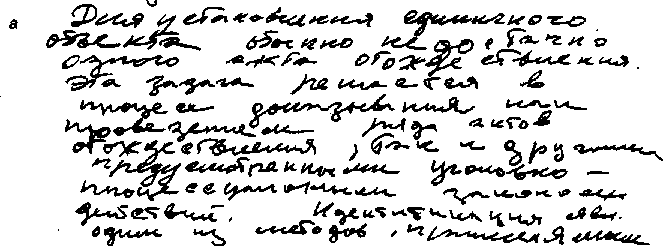 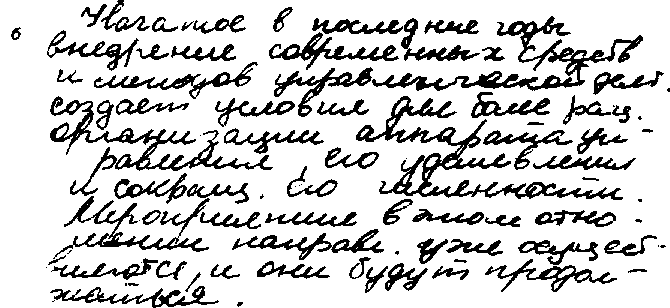 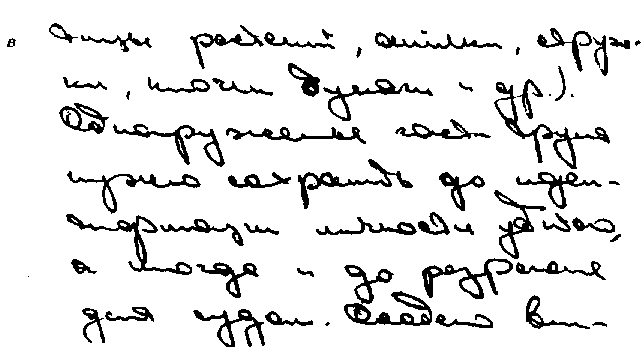 Рис. 26. Выработанность почерка: малая (а), средняя (б), высокая (в)ся простым (рис. 27а). Если же письменные знаки рукописи
отклоняются от официальных прописей, то в зависимости от ха-
рактера этих отклонений почерк будет либо упрощенным
(рис. 276), либо усложненным (рис. 27в).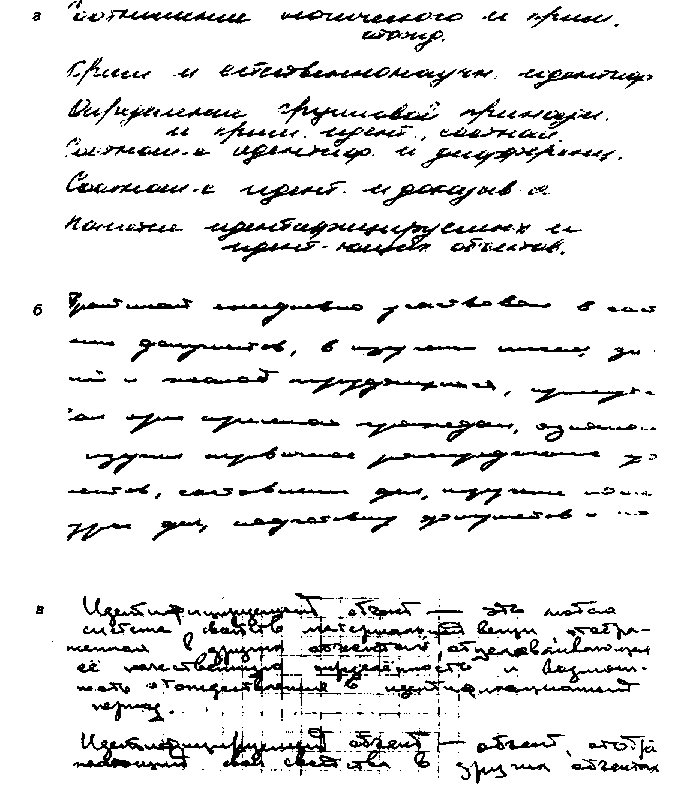 Рис. 27. Состояние почерка: простой (а), упрощенный (б), усложненный (в)Структура движений при письме рассматривается с точки
зрения их формы, направления, протяженности, количества, по-
следовательности, непрерывности и усилий. Преобладающая в
почерке форма движений может быть прямолинейно-угловатой,
округлой, дуговой, петлевой. По преобладающему направлению
движений дугообразные почерки разделяются на право- и лево-
окружные. Обычно преобладают левоокружные (против часовой
стрелки) движения. Реже встречается преобладание правоок-
ружных (по часовой стрелке) движений.Положение продольных осей букв указывает на прямой, пра-
вонаклонный и неустойчивый почерк.По количеству букв, выполненных непрерывным движени-
ем, т.е. без отрыва пишущего прибора от бумаги, различается
малая, средняя и большая связность почерка. В первом случае
выполняется до трех, во втором — до шести, в третьем — свыше
шести букв.В зависимости от высоты букв различается почерк малый
(если высота букв не превышает 2 мм), средний (до 4 мм) и боль-
шой (более 4 мм).Разгон почерка выражает соотношение протяженности движе-
ний по горизонтали и вертикали при выполнении букв. Разгон
считается малым (сжатый почерк), если ширина букв менее поло-
вины их высоты или равна ей. Разгон считается большим, а по-
черк размашистым, если ширина букв более их высоты. Проме-
жуточные показатели характеризуют средний по разгону почерк.К общим признакам пространственной ориентации (топогра-
фическим признакам) относятся привычные для данного лица
особенности размещения на бумаге текста и его частей (наличие,
размер и форма полей, размеры абзацных отступов или красных
строк, а также интервалы между строками и словами, размеще-
ние заголовков, обращений, подписей и дат, направление и фор-
ма линии письма и др.).По сравнению с общими, частные признаки почерка более ус-
тойчивы и труднее поддаются умышленным искажениям
(рис. 28). Кроме того, в частных признаках в большей мере про-
являются индивидуальные особенности письменно-двигательно-
го навыка, поэтому частные признаки особенно ценны для иден-
тификации.В числе частных признаков почерка различают следующие
характеристики движений при выполнении отдельных букв и
их сочетаний: форму движения (петлевую, угловатую, извили-
стую); направление движения (правоокружное, левоокружное,1. Форма движения:	а) петлевая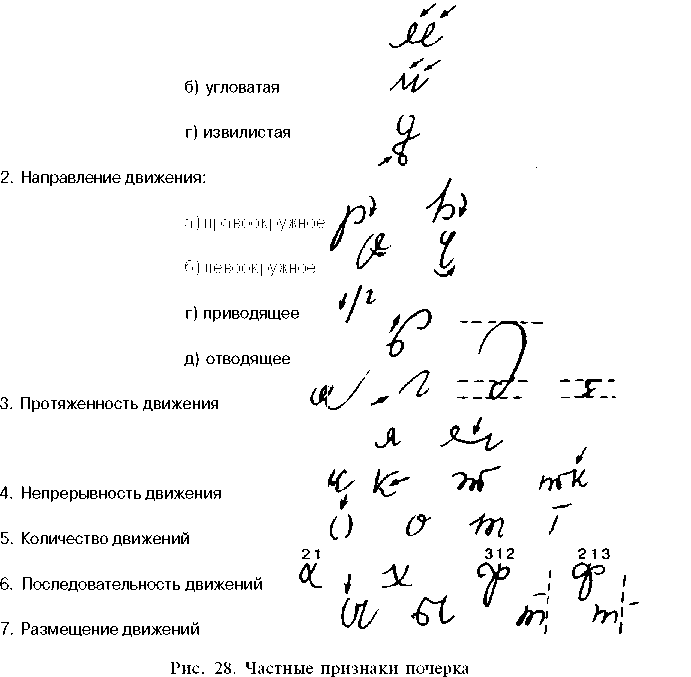 приводящее, отводящее); протяженность движения в началь-
ных, строчных, внестрочных, соединительных и заключитель-
ных штрихах; непрерывность движения; количество движений;
последовательность движений; размещение движений.Методика почерковедческого исследования. Криминалисти-
ческое исследование почерка складывается из следующих эта-
пов: 1) подготовка к исследованию; 2) выявление признаков не-
обычного выполнения рукописи; 3) раздельное и сравнительное
исследования спорной рукописи и образцов; 4) оценка обнару-
женных совпадений и различий и вывод.При подготовке к исследованию эксперт проверяет правиль-
ность оформления представленных ему на экспертизу докумен-
тов и образцов почерка, их достаточность, наличие необходимых
сведений об обстоятельствах выполнения рукописи и личности
предполагаемых исполнителей.Методика исследования почерка и его результаты во многом
зависят от того, выполнены ли изучаемые документы обычным
почерком или измененным. Во втором случае возможности иссле-
дования суживаются. Для идентификации могут быть использо-
ваны лишь те признаки обычного письма, которые сохранились в
измененной рукописи. Задача исследователя здесь состоит в том,
чтобы установить факт изменения почерка, признаки, которые
подвергались умышленному и непроизвольному изменению, и вы-
делить сохранившиеся в рукописи признаки обычного почерка.Факт исполнения рукописи измененным почерком устанав-
ливается путем ознакомления с характером и назначением доку-
мента, материалами, использованными при его составлении, по
ряду специфических признаков, среди которых наиболее харак-
терны признаки сниженной координации и замедленности
движений. Последние обычно чередуются с признаками более
высокой координации и быстрого темпа письма. Выделив сохра-
нившиеся в рукописи признаки обычного письма, эксперт ис-
пользует их для идентификации.Раздельное исследование необходимо для установления при-
сущих пишущему особенностей письменного навыка. С этой
целью производится последовательный анализ признаков по
всей рукописи. Вначале исследуются признаки письменной
речи, а затем общие и частные признаки почерка.В зависимости от условий выполнения рукописи навык пи-
шущего проявляется в виде того или иного видоизменения, ва-
рианта признака. Задача эксперта состоит в том, чтобы путем
анализа различных вариантов каждого признака и условий их
проявления в рукописи установить соответствующую особен-
ность навыка. Например, исследуя такой признак, как точка на-
чала буквы «а», эксперт устанавливает, что в соединении с пред-
шествующей буквой она начинается слева на среднем уровне,
при свободном же начале она располагается справа, причем пре-
делы отклонений в первом и втором случаях одинаковы.Установив по исследуемой рукописи определенные особенно-
сти навыка, эксперт на стадии сравнительного исследования
сравнивает их с соответствующими особенностями навыка пред-
полагаемого исполнителя рукописи.Результаты раздельного и сравнительного исследований фик-
сируются в так называемых разработках почерка. С левой сто-
роны листа бумаги графически обозначают основные варианты
каждого признака, дающего представление о соответствующем
навыке исполнителя исследуемой рукописи. С правой стороны
указываются соответствующие варианты признаков предпола-
гаемого исполнителя. Разработки облегчают анализ вариантов
признаков и установление особенностей навыка, а также делают
процесс сравнительного исследования более удобным.Установленные в результате сравнительного исследования
различия и совпадения подвергаются итоговой оценке, на основе
которой эксперт формулирует свой вывод. Совокупность разли-
чий может быть положена в основу отрицательного вывода лишь
в том случае, если они являются устойчивыми особенностями
навыка, а не результатом естественных вариаций или умышлен-
ного изменения почерка. Совокупность совпадений может быть
основой положительного вывода только тогда, когда эта сово-
купность особенностей навыка индивидуальна, т.е. неповторима
в письме различных лиц.Исследование намеренно измененного почерка. В практике
расследования преступлений нередки случаи, когда при выпол-
нении рукописи преступники стремятся сделать свой почерк не-
узнаваемым или выдать свою рукопись за рукопись другого
лица (исследование анонимных писем или надписей, текстов
или подписей, выполненных от имени других лиц, и др.). Воз-
можности и особенности исследования таких рукописей требуют
специального рассмотрения.Как уже отмечалось, добиться полного изменения письмен-
ного навыка, как правило, не удается. Искажению подвергаются
главным образом общие и тесно связанные с ними частные при-
знаки почерка, меняющие внешний вид рукописи. Наряду с
этим в рукописи обычно сохраняются менее заметные, но более
устойчивые соотношения и частные признаки почерка, обуслов-
ливающие возможность идентификации.Известны три основных способа умышленного искажения
(маскировки) почерка: скорописный, печатными буквами и ле-
вой рукой.При скорописном искажении почерка подражают почерку
школьника или малограмотного либо произвольно искажают об-
щие и частные признаки почерка: выработанность, наклон, раз-
мер, общее строение письменных знаков и т.д. Искажение почер-
ка приводит к деавтоматизации процесса письма и появлению в
рукописи признаков сниженной координации движений. Темп
письма замедляется. Часто при этом исчезают скорописные упро-
щения, снижаются выработанность и связность почерка.В процессе исследования рукописей, выполненных с подра-
жанием печатному шрифту, возможность идентификации зави-
сит от степени проявления в рукописи признаков обычного по-
черка пишущего, от устойчивости его навыка печатного письма.
Признаки обычной скорописи при письме печатными буквами
проявляются вследствие ослабления контроля над собой при
утомлении или убыстрении темпа письма. Если письмо печатны-
ми буквами является для пишущего привычным и представляет
вариант его почерка, могут быть использованы в целях иденти-
фикации устойчивые особенности и такого письма. Для экспер-
тизы в этих случаях необходимо представить образцы письма за-
подозренных лиц, выполненные с подражанием печатному
шрифту.Одним из распространенных способов маскировки почерка
является выполнение рукописи левой рукой. Факт маскировки
почерка при написании левой рукой (если обычным для испол-
нителя является письмо правой рукой) распознать нетрудно,
письмо левой рукой является непривычным и потому ведет к
значительной утрате автоматизма движений. В рукописи прояв-
ляются признаки замедленного письма и сниженной координа-
ции движений. Специфическим признаком, указывающим на
письмо левой рукой, является зеркальное, т.е. как бы отражен-
ное в зеркале, письмо. Зеркальность может выразиться полно-
стью отраженным воспроизведением отдельных буквенных зна-
ков, а также в изменении направления отдельных движений,
например левоокружное на правоокружное и наоборот, что, в
свою очередь, приводит к изломам штрихов в месте изменения
направления движения.Возможности идентификации по рукописям, выполненным
левой рукой, зависят от объема рукописей и степени овладения
навыком письма левой рукой. Чем больше объем текста, выпол-
ненного левой рукой, и прочнее навык такого письма, тем в
большей степени проявляется обычный навык пишущего и шире
возможности его идентификации.Наряду с маскировкой встречаются случаи подделки почер-
ка. Таким путем обычно воспроизводятся подписи и соответст-
вующие им слова: «принял», «председатель комиссии» и др.
Подделыватель стремится не только устранить из рукописи при-
знаки собственного почерка, но и воспроизвести в ней все при-
знаки подделываемого почерка. В исполняемую им рукопись он
аккуратно перерисовывает с имеющегося у него образца отдель-
ные буквы и слова.Тщательное воспроизведение размеров, формы и других осо-
бенностей буквенных обозначений возможно лишь при значи-
тельном снижении темпа письма. Поэтому в поддельной рукопи-
си неизбежно проявляются признаки замедленного письма.
Если же подделыватель переходит на свободное, непринужден-
ное письмо, неизбежно возникают отклонения от воспроизводи-
мого образца и типичные для пишущего признаки письма. По-
следние являются обычно результатом утомления и снижения
контроля над собой при имитации сколько-нибудь значитель-
ных по объему текстов. В этих случаях путем экспертизы может
быть не только установлен факт подделки рукописей, но и иден-
тифицирована личность подделывателя.При назначении экспертизы в распоряжение эксперта кроме
обычных образцов почерка подделывателя и лица, чей почерк
имитируется, следует представить рукописи, которые могли
быть использованы подделывателем при имитации почерка.Подготовка к криминалистической экспертизе почерка. Ус-
пех криминалистической экспертизы почерка в значительной
мере зависит от того, насколько тщательно она подготовлена.
В процессе подготовки экспертизы следователь должен собрать
необходимые для эксперта сравнительные материалы и сведения
об объектах исследования.Для правильной оценки признаков почерка эксперт должен
располагать следующими сведениями о предполагаемом испол-
нителе рукописи: возраст, образование, какими языками вла-
деет и какой письменностью может пользоваться, пишет ли ле-
вой рукой (если да, то с какого времени и в связи с чем начал
так писать), не страдает ли какими-либо нервными болезнями
или заболеваниями рук и глаз. Кроме того, эксперту необходи-
мо сообщить сведения (если они имеются) о необычном выпол-
нении исследуемого документа и образцов почерка, например:
по показаниям потерпевшего, исследуемая записка была вы-
полнена шариковой ручкой незнакомым ему гражданином на
оштукатуренной стене коридора при слабом электрическом ос-
вещении.Помимо рукописного документа, исполнитель которого дол-
жен быть установлен, на экспертизу представляют образцы по-
черка предполагаемых исполнителей. Различают свободные и
экспериментальные образцы почерка. Под свободными образца-
ми письма понимают рукописи, выполненные вне связи с рас-
следуемым событием до возбуждения уголовного дела. Основные
свойства свободных образцов почерка состоят в том, что они вы-
полнены нормальным, «свободным» почерком и гарантированы
от намеренного искажения рукописи с целью избежать иденти-
фикации. Экспериментальные образцы письма — это рукописи
заранее определенного содержания, выполненные по предложе-
нию следователя предполагаемым исполнителем специально для
предстоящей экспертизы. Такие рукописи не гарантированы от
умышленного искажения. Промежуточное положение занимают
рукописи (их иногда называют условно свободными образцами
письма), выполненные после возбуждения уголовного дела, но
не специально для экспертизы, например объяснения по факту
недостачи материальных ценностей.Основным общим требованием для любой из указанных кате-
горий образцов является их подлинность, т.е. действительное
выполнение тем лицом, которое значится исполнителем.Следующим общим требованием к образцам письма является
их сопоставимость с исследуемой рукописью. Образцы почерка
должны отображать тот комплекс признаков, который проявил-
ся при написании исследуемого документа. Поэтому образцы по-
черка должны по возможности соответствовать языку, времени
написания, способу исполнения, характеру содержания и целе-
вому назначению исследуемого документа, а также условиям его
составления и материалу письма.Другим важным общим требованием, предъявляемым к об-
разцам, является их полнота. Письмо отдельных лиц имеет ва-
рианты, проявляющиеся лишь при определенных условиях вы-
полнения рукописи, например: письмо печатными буквами —
при заполнении бланков некоторых документов, сокращенный
вариант подписи — при подписании большого количества доку-
ментов. Образцы почерка должны отражать все варианты почер-
ка предполагаемого исполнителя. Поэтому помимо документов,
однотипных с исследуемым, образцы почерка должны содер-
жать и документы, отличающиеся по способу выполнения, мате-
риалам письма и содержанию, в которых могли бы проявиться
иные варианты письма. Каждый вариант письма (а также под-
пись, если она подлежит исследованию) необходимо представить
в нескольких образцах.§ 3. Автороведческое исследование документовУстановление автора анонимного текста осуществляется специ-
альными методами криминалистического исследования пись-
менного документа. Этот вид исследования носит название кри-миналистического автороведения, обычно проводимого в форме
судебно-автороведческой экспертизы.Сформировавшись на основе судебного почерковедения, авто-
роведческая экспертиза вышла за пределы исследования рукопис-
ных текстов, дополнив их текстовым материалом, выполненным с
помощью машинописи и всех иных способов множительной тех-
ники и полиграфии. Как самостоятельный вид криминалистиче-
ского исследования документов, криминалистическое автороведе-
ние синтезирует данные многих специальных наук, изучающих
закономерности письменной речи: лингвистики, психологии, пси-
холингвистики, социологии, теории коммуникации, логики и
ряда других, и разрабатывает методы ее исследования для реше-
ния возникающих криминалистических задач.Под письменной речью понимается совокупность явлений,
связанных с письменным обменом информацией посредством
языка, или, иначе, деятельность человека, опосредованная сис-
темой графических языковых знаков. Каждая из вышеуказан-
ных наук в этом сложном объекте исследования выделяет свой
аспект в соответствии со своими целями.Криминалистическое автороведение имеет своими целями
установление конкретного автора одного или нескольких ано-
нимных документов (идентификационная задача), а также уста-
новление принадлежности автора к определенной группе лиц в
зависимости от его образовательного уровня, профессии, нали-
чия навыков определенного стиля письменной речи, его соци-
ально-демографического портрета и т.п. (классификационно-
диагностическая задача). Криминалистическое автороведение
основано на результатах изучения закономерностей речевого по-
ведения человека, определяющих индивидуальность письмен-
ной речи, ее динамическую устойчивость и вариационность.
Письменная речь как объект криминалистического изучения
представляет собой сложную саморегулирующуюся систему, ос-
нову которой составляет комплекс неоднородных языковых и
интеллектуальных навыков. К языковым навыкам относятся
пунктуационные, орфографические, лексико-фразеологические,
синтаксические и стилистические. Пунктуационные и орфогра-
фические навыки связаны непосредственно с письмом и сами по
себе существовать не могут. Они выполняют в письменной речи
второстепенную, вспомогательную роль. Интеллектуальные на-
выки — навыки мышления, памяти — определяют способ по-
знания действительности, присущий человеку и обусловленный
его индивидуальным опытом и особенностями психики.Содержание языковых и мыслительных навыков у конкрет-
ных лиц проявляется при построении высказываний в виде соот-
ветствия определенным речемыслительным нормам и отклоне-
ний от них. Несмотря на то что соблюдение речемыслительных
норм считается обязательным для всех членов общества, в рече-
вой практике наблюдается ряд устойчивых отклонений от них,
вызванных влиянием диалектов, других языков, расстройством
психики и вообще условий, в которых у человека формирова-
лись данные навыки.В детстве и ранней юности формируется наглядный и ситуа-
тивный тип мышления, обиходный стиль речи. По мере дальней-
шего обучения (в старших классах средней школы) происходит
формирование категориального типа мышления, публицистиче-
ского и научного стиля речи, овладение нормами языка.При получении среднего специального и высшего образова-
ния навыки владения языком, научным и публицистическим
стилями совершенствуются, при соответствующей практике пуб-
личных выступлений может выработаться навык пользования
ораторским стилем.По окончании стадии обучения и формирования личности,
когда человек ведет более или менее одинаковый образ жизни,
его речемыслительные навыки также приобретают относитель-
ную устойчивость. Особенно прочно закрепляются навыки поль-
зования сложными нормами, например стилистическими. Даже
в случаях изменения некоторых речемыслительных норм, что
происходит постоянно, в письменной речи зрелых людей доволь-
но часто встречаются устаревшие нормы, характерные для пе-
риода, в котором эти люди завершали стадию обучения и станов-
ления личности.В силу своеобразных условий формирования личности каж-
дый человек приобретает индивидуальные речемыслительные
навыки, проявляющиеся в том, что он владеет не всей совокуп-
ностью существующих норм, а лишь определенным их набором,
а также использует в своей речевой практике не всю совокуп-
ность свойств нормы, а лишь определенную их часть, которой он
обычно привыкает пользоваться. Таким образом, комплекс ин-
дивидуальных языковых и интеллектуальных навыков конкрет-
ной личности уникален и неповторим в каждой конкретной ре-
чевой ситуации и позволяет идентифицировать автора того или
иного текста.Характеристика языковых навыков определенного лица ус-
танавливается в двух уровнях — правильности (низший уро-
вень) и культуры речи в собственном смысле (высший уро-
вень) — при условии владения индивидом литературными
нормами (критерий оценки: лучше — хуже).Криминалистическая классификация признаков письменной
речи, используемая в автороведческой экспертизе, состоит в де-
лении их на общие и частные. При разработке этой системы при-
знаков установлены количественные критерии их выделения и
корреляционная зависимость.Языковые навыки представляют собой основное умение ре-
шать ту или иную задачу речевого общения, поэтому общим
признаком языкового навыка принято считать характеристику
его структурной зрелости, степень его развития. Различают вы-
сокую, среднюю и низкую степени развития грамматических,
лексико-фразеологических и стилистических навыков письмен-
ной речи; высокую, среднюю, низкую и «нулевую» степени раз-
вития пунктуационных и орфографических навыков.Критерием отнесения названных признаков письменной речи
к той или иной степени на качественном уровне служит соответст-
вие их литературным нормам (правильно — неправильно), на ко-
личественном уровне (кроме признаков стилистических навыков)
используются объективные критерии статистического анализа.Частные признаки языковых навыков отображают различ-
ные свойства, особенности структуры этих навыков, проявляю-
щиеся в определенных нарушениях правильности речи, в ис-
пользовании определенных языковых средств, в устойчивых
соотношениях языковых средств, используемых индивидом в
типичных ситуациях письменного общения.Объектами криминалистической автороведческой эксперти-
зы являются тексты различных документов. Текст как продукт
деятельности определенного лица представляет собой сложное
структурное образование, элементы которого находятся в опре-
деленных закономерных отношениях связи.Для решения задач автороведческой экспертизы необходимо
иметь текст, минимальный объем которого 500 слов. В струк-
турных свойствах исследуемого текста содержится информация,
используемая для установления автора текста. С одной стороны,
это информация о познаваемом объекте, предмете мысли, в ко-
торой могут содержаться конкретные сведения о лицах, предме-
тах, явлениях, известных только определенному автору. Изуче-
ние и использование такой информации не требует специальных
знаний, но на начальном этапе исследования она может быть ис-
пользована для создания условной модели автора текста. С дру-
гой стороны, текст документа содержит информацию о познаю-
щем субъекте, выраженную его языковыми особенностями.
В отличие от первой, эта информация может быть установлена с
помощью специальных знаний, позволяющих «раскодировать»
структурную организацию текста и получить данные об уровне
образования автора, его этических взглядах, эмоциональном со-
стоянии и других свойствах личности, заключенных в соответст-
вующих признаках письменной речи.Для производства автороведческой экспертизы с целью иден-
тификации автора определенного текста необходимо иметь об-
разцы письменной речи проверяемых лиц. Эти образцы, как и в
почерковедческой экспертизе, могут быть свободными, экспери-
ментальными и условно свободными.Свободные образцы письменной речи — это тексты, состав-
ленные подозреваемым лицом вне связи с расследуемым событи-
ем и до его возникновения. Они должны соответствовать иссле-
дуемому тексту по языку изложения, времени выполнения
текста, стилю письменной речи, адресату и характеру речевого
общения с ним, по состоянию автора.Требование о соответствии образцов исследуемому тексту по
языку изложения означает, что образцы письменной речи долж-
ны быть выполнены на том же языке, что и исследуемый доку-
мент. Важность этого требования определяется тем, что синтак-
сические, лексико-фразеологические, стилистические элементы
и структуры в разных языках существенно различаются.Необходимость соблюдения требования о выполнении образ-
цов и исследуемого документа в один и тот же период времени
связана с тем, что устойчивость признаков письменной речи у
человека относительна. По мере становления и развития лично-
сти, в результате воздействия множества факторов субъектив-
ного и объективного характера (обучение, приобретенная про-
фессия, социальная, национальная и профессиональная среда
и т.п.) письменная речь человека претерпевает существенные
изменения: повышается общий уровень грамотности, увеличи-
вается лексический состав, усложняются стилистические осо-
бенности и синтаксис. И, напротив, в преклонном, старческом
возрасте, в результате возрастных, биологических и психофизи-
ческих изменений в организме нередко происходят также изме-
нения письменной речи в сторону упрощения и нарушения смы-
словой и языковой структур изложения.В среднем возрасте, как правило, признаки письменной речи
наиболее устойчивы и могут подвергаться изменениям лишь под
воздействием случайных факторов (психическая травма, изме-
нения в профессии, образовании и т.п.).Свободные образцы письменной речи должны быть выполне-
ны в том же функциональном стиле и в той же письменной фор-
ме, что и исследуемый текст (бытовом, деловом, публицистиче-
ском, научном).Бытовой стиль отражается обычно в частных письмах, запис-
ках; деловой — в докладных и объяснительных записках, ра-
портах, протоколах и т.п.; публицистический — в докладах на
общественно-политическую тематику, статьях такого же содер-
жания; научный — в статьях, текстах докладов, рецензиях
и т.п. Следует иметь в виду, что опубликованный текст, подверг-
шийся редактированию, не в полной мере отражает речевые осо-
бенности автора, поэтому в качестве образцов лучше использо-
вать рукописи автора.Учет при подборе образцов письменной речи особенностей ад-
ресата связан с тем, что автор текста обычно отбирает и исполь-
зует те языковые и смысловые элементы и структуры, которые
соответствуют социально-демографической характеристике ад-
ресата сообщения. В связи с этим одни и те же описываемые со-
бытия могут по-разному излагаться, например, в частном пись-
ме к другу и в объяснительной записке работнику милиции.Наконец, необходимость использования в процессе исследо-
вания одного и того же состояния автора при составлении иссле-
дуемого текста и текстов свободных образцов его письменной
речи касается тех случаев, когда известно, что предполагаемый
автор исследуемого текста в период его создания страдал психи-
ческим или иным тяжким заболеванием, находился в состоянии
сильного возбуждения или депрессии и т.п., что приводит к
серьезным изменениям в психоречевой сфере.Экспериментальные образцы письменной речи — это тек-
сты, полученные от проверяемых лиц в присутствии следователя
или судьи специально для автороведческой экспертизы. К экспе-
риментальным образцам предъявляются те же требования, что и
к свободным. Эти образцы выполняются проверяемыми лицами
в виде сочинения или изложения сначала на самостоятельно из-
бранную, а затем на заданную тему.В первом случае следователь указывает лишь форму пись-
менной речи в рамках определенного функционального стиля,
например письмо, жалоба, заявление и т.п. Во втором — предла-
гается тема, форма письменной речи, характер речевого обще-
ния, характер адресата с учетом особенностей исследуемого
текста. Наряду с названными, необходимы также эксперимен-
тальные образцы, которые не соответствуют характеристикам
исследуемого текста. Они помогают более объективно оценивать
признаки письменной речи проверяемого лица.В некоторых случаях используются так называемые условно-
свободные образцы письменной речи. Это — тексты, выполнен-
ные уже в период расследования, содержащиеся в материалах
дела (объяснения, собственноручно выполненные показания
и т.п.). Они являются дополнительным сравнительным материа-
лом для проведения автороведческой экспертизы и самостоя-
тельно использоваться не должны.Судебно-автороведческое экспертное исследование состоит из
нескольких стадий: подготовительной; аналитической (стадия
раздельного исследования); сравнительной; синтезирующей,
формирующей вывод.На подготовительной стадии эксперт знакомится с постанов-
лением (определением) о назначении экспертизы и поступивши-
ми материалами, оценивает их с точки зрения количества и ка-
чества, достаточности для экспертного исследования.На аналитической стадии производится раздельный анализ
исследуемого текста и образцов письменной речи проверяемого
лица. В результате такого анализа определяются стиль письмен-
ной речи, свойства лексико-фразеологических, синтаксических
и стилистических навыков — уровень их развития и особенно-
сти. Если проверяемых лиц несколько, проводится четкая диф-
ференциация языковых навыков каждого лица.На стадии сравнительного исследования выявляются совпа-
дающие и различающиеся общие и частные признаки языковых
навыков, отобразившиеся в исследуемом тексте и образцах. В чис-
ле совпадающих признаков выделяются, например, такие: ис-
пользование одних и тех же (или близких) лексико-синтаксичес-
ких средств при описании однотипных ситуаций; использование
однотипных языковых структур для выражения сходных мыслей,
однотипной композиции фрагментов изложения; употребление
одних и тех же (или близких) вводных оборотов, вопросительных,
безличных, придаточных предложений, выделение слов с по-
мощью тех или иных языковых и синтаксических средств и т.д.Сравнение по частным признакам не производится, если об-
разцы письменной речи проверяемого лица (лиц) имеют более
низкую степень выработанности языковых навыков, чем иссле-
дуемый текст.Во всех других случаях сравнение частных признаков в ис-
следуемом тексте и образцах письменной речи обязательно.Оценка установленных совпадений и различий производится
на синтезирующей стадии, когда формируется окончательный
вывод. Методикой автороведческой экспертизы предусмотрено
использование количественных критериев при выделении об-
щих признаков (степеней развития) языковых навыков, что, без-
условно, способствует объективизации исследования.Особенность классификационно-диагностического исследова-
ния в автороведческой экспертизе состоит в том, что в этом ис-
следовании нет проверяемых лиц. Анализу подвергается иссле-
дуемый текст. По степени и характеру развития языковых
навыков определяется групповая принадлежность автора. Если
текст документа выполнен на русском языке, структурные осо-
бенности исследуемого текста позволяют установить, является
ли русский язык родным для автора текста. Наличие в исследуе-
мом тексте жаргонных слов, профессиональных терминов, а так-
же слов и выражений, употребляемых в определенной местно-
сти, в совокупности с другими признаками письменной речи
позволяет решить вопрос о возможной профессии, месте форми-
рования языковых навыков автора.§ 4. Технико-криминалистическое исследование документовКриминалистическое исследование документов не ограничивает-
ся изучением признаков письма и почерка для установления на
этой основе автора или исполнителя рукописи и условий ее вы-
полнения. Круг вопросов, возникающих в отношении докумен-
тов, включенных в систему доказательств, чрезвычайно разнооб-
разен. Многие из них могут быть решены методами технико-
криминалистического исследования, осуществляемого в форме
следственного осмотра или судебно-технической экспертизы до-
кументов (СТЭД).Технико-криминалистическое исследование документов яв-
ляется самостоятельной отраслью криминалистической техни-
ки, сложившейся на основе разработки теоретических положе-
ний и специальных методов, заимствованных из естественных и
технических наук, с целью установления фактов, связанных с
технической стороной изготовления документов в целом или от-
дельных его фрагментов, отождествления материалов докумен-
тов и средств их изготовления.Задачи технико-криминалистического исследования доку-
ментов подразделяются на диагностические, идентификацион-
ные, реконструкционные и классификационные.Диагностические состоят в установлении способа изготовле-
ния документа (рукописный, полиграфический, фотографиче-
ский, машинописный, путем перекопировки), факта и способа
изменения первоначального содержания документа (подчистка,
травление, дописка, допечатка и т.д.); первоначального содер-
жания документа (восстановление невидимых и слабовидимых
записей — подчищенных, вытравленных, залитых, зачеркну-
тых, угасших, подвергшихся воздействию высоких температур
и т.д.); времени изготовления документа (абсолютная и относи-
тельная давность), в том числе хронологической последователь-
ности пересекающихся штрихов.Идентификационные задачи связаны с отождествлением:
технических средств, применяемых при изготовлении докумен-
та в целом либо его отдельных реквизитов (пишущих машин,
других знакопечатающих устройств, печатей, штампов, множи-
тельной техники, шариковых и иных ручек, карандашей и т.п.);
материалов документов (бумаги, картона, красящих веществ,
клея, сургуча и др.); целого по его частям (восстановление разо-
рванных документов по обрывкам бумаги).Реконструкционные задачи связаны с восстановлением утра-
ченного содержания документа или его отдельных реквизитов, а
также с реконструкцией разорванных и сожженных документов
с последующим установлением их первоначального содержания.Классификационные задачи возникают при необходимости
отнести к заранее определенному классу объектов (например, ус-
тановить тип, марку) модель пишущей машины или электрофо-
тографического аппарата, тип знакопечатающих устройств
ЭВМ, класс и потребительское назначение бумаги, использован-
ной для изготовления документа.Непосредственными объектами технико-криминалистичес-
кого исследования являются:реквизиты документов, к которым относятся рукописные
тексты, подписи, резолюции и иные обозначения; оттиски печа-
тей, штампов и иных печатных форм и знакопечатающих уст-
ройств; наклеиваемые фрагменты (марки, фотографии); компо-
стерные знаки;технические средства, используемые для изготовления до-
кументов: пишущие приборы (перья, стержни шариковых ру-
чек, карандаши, фломастеры), печати и штампы, печатающие
устройства, относящиеся к полиграфической технике; пишущие
машины и другие знакопечатающие устройства (кассовые, теле-
графные и т.п.); компостеры, перфораторы; орудия для уничто-
жения штрихов путем подчистки; бумагорезательные машины;
брошюровальные устройства;материалы документов: материалы письма — чернила,
тушь, пасты для шариковых ручек, краски, стержни каранда-
шей, электрогфотографические тонеры; основа документа — бу-
мага, картон; вспомогательные материалы — клей, защитные
покрытия, материалы обложек (ледерин), корректирующие ве-
щества, средства бытовой химии, фармацевтические препараты
и т.п.В соответствии с названными задачами и непосредственными
объектами исследования разработаны частные методики
технико-криминалистического исследования документов, кото-
рые применяются при судебно-технической экспертизе докумен-
тов в связи с расследованием уголовных дел или разрешением
гражданско-правовых споров, а также в некоторых случаях при
арбитражном рассмотрении дел или в ходе нотариального засви-
детельствования документов. Наиболее типичными ситуациями,
вызывающими необходимость технико-криминалистического
исследования документов, являются следующие:наличие в системе доказательств сомнительных докумен-
тов с измененным первоначальным содержанием (частичная
подделка);наличие в системе доказательств документов, требующих
проверки подлинности их реквизитов: бланков, оттисков печа-
тей, подписей и др.;наличие в системе доказательств документов, утративших
полностью или частично содержание;отсутствие информации о способе, времени и иных услови-
ях изготовления документа в целом или относительно отдель-
ных его реквизитов.Способы изменений в первоначальном содержании докумен-
тов и методы их установления. Наиболее распространенным
способом подделки документов является внесение изменений в
содержание подлинного документа путем подчистки, дописки,
травления, замены отдельных листов документа или фотогра-
фии (так называемая частичная подделка).Подчистка — это механическое удаление текста путем стира-
ния резинкой или соскабливания острыми предметами: лезвием
бритвы, ножа, скальпеля и т.д.В результате подчистки нарушается целостность поверхност-
ного слоя бумаги, проявляющаяся в приподнятости, взъерошен-
ности волокон бумаги, особенно отчетливо наблюдаемых при ко-
сопадающем освещении. Утончается слой бумаги за счет снятия
верхнего слоя со штрихами текста. Этот признак может быть об-
наружен при осмотре документа в проходящем свете (на про-
свет).Вместе с верхним слоем бумаги удаляются либо существенно
повреждаются линии защитной фоновой сетки, типографской
линовки, штрихи первоначально выполненного текста. Эти при-
знаки легко обнаруживаются при осмотре документа с помощью
лупы или микроскопа. При этом наблюдаются также и такие
признаки, как подрисовка с целью маскировки поврежденных
линий защитной сетки и ассюре1, иная микроструктура штрихов
вновь выполненных на участке подчистки записей, остатки
штрихов первоначального текста, особенно на бумагах низкого
качества при выполнении записей жидкими красителями.Для обнаружения подчистки на бумаге высокого качества в
отдельных случаях может быть рекомендовано окуривание по-
верхности документа парами йода или опыление порошками.Для выявления подчищенных записей применяется ком-
плекс физико-химических методов, позволяющих усилить
контраст между фоном (поверхность бумаги документа) и слабо-
видимыми остатками штрихов, вызвать люминесценцию перво-
начальных записей как видимую, так и в инфракрасной области
спектра, использовать различие физико-химических свойств
красителей первоначального и вновь выполненного текста.В тех случаях, когда подчистка производилась по штрихам,
первоначальные записи могут быть установлены осмотром и фо-
тосъемкой в проходящем свете.Иногда удается установить первоначальные записи по следам
давления на оборотной стороне документа или на листе бумаги,
служившей подложкой при выполнении первоначального тек-
ста. Следы давления обнаруживаются осмотром в косопадающем
свете.Травление — это способ удаления первоначальной записи
(или ее части) химическим путем за счет обесцвечивания краси-
теля штрихов, подвергающегося воздействию химическими ре-
активами: кислотами, щелочами, окислителями.Чаще всего травлению подвергаются документы, изготовлен-
ные на высококачественной бумаге, если рукописный текст вы-
полнен обычными канцелярскими чернилами или черниламиАссюре — защитные линии на бланке документа на участках, предназна-
ченных для заполнения наиболее важными записями (сумма прописью и т.п.).для авторучек. Специальные чернила, большинство паст для ша-
риковых ручек, тушь не подвержены воздействию химических
реактивов, поэтому их вытравить практически невозможно.Факт травления может быть установлен по наличию призна-
ков изменения механических свойств бумаги. Под действием
травящих веществ бумага становится хрупкой, ломкой, шерохо-
ватой. На ее поверхности образуются мелкие трещины, морщи-
ны и т.п. Изменяются и оптические свойства бумаги: цвет, отте-
нок, характер люминесценции.Рекомендуется во всех случаях осматривать и исследовать
сомнительные документы в невидимых лучах электромагнитно-
го спектра. Под действием ультрафиолетовых лучей большинст-
во травящих веществ или продуктов травления начинают люми-
несцировать. Различие в характере люминесценции поверхности
бумаги (по интенсивности и цвету) нередко является свидетель-
ством произведенного травления. В некоторых случаях под дей-
ствием ультрафиолетовых лучей возникает видимая люминес-
ценция штрихов первоначального текста. Люминесценция
вытравленного текста может происходить и в области невиди-
мых инфракрасных лучей, если исследуемый документ освеща-
ется сине-зеленым участком спектра.Факт травления и выявления первоначальных записей уста-
навливается также химическими методами исследования.Кроме травления, с целью удаления первоначального текста
прибегают к смыванию, т.е. растворению красителя штрихов во-
дой, спиртом, другими растворителями, а также веществами
комбинированного действия, как, например, синтетические
моющие средства (CMC). Способы выявления смытых записей
такие же, как при восстановлении вытравленных.Дописка — это вид изменения первоначального содержа-
ния документа путем внесения в текст новых записей или от-
дельных письменных знаков, а иногда — отдельных штрихов,
изменяющих смысл и значение написанного ранее. Дописка
производится обычно на свободных от текста участках доку-
мента с помощью специально подобранных по цвету материа-
лов письма.Для установления дописки используются две группы призна-
ков, позволяющих дифференцировать основной текст и текст до-
писки: признаки почерка и физико-химические свойства мате-
риалов штрихов.Признаки почерка имеют значение в тех случаях, когда до-
писаны отдельные слова или целые фразы. Даже если дописка
производилась тем же самым лицом, которое выполняло перво-
начальный текст, дописанный фрагмент обычно отличается от
основного текста по таким признакам, как размер и разгон по-
черка, направление и форма линии строки, размер интервалов
между словами, необычное расположение записей относительно
основного текста.Признаками дописки, основанными на различии физико-
химических свойств материалов письма, которые применялись
при выполнении первоначального и дописанного текста, явля-
ются следующие особенности: различие степени вдавленности,
различие ширины и микроструктуры штрихов, обусловленное
различием материалов письма, особенностями использованных
пишущих приборов и подложки; различие признаков, отобра-
жающих состав материалов письма: а) цвета и оттенка, устанав-
ливаемое методами цветоделения, цветоразличения с помощью
светофильтров, а также спектрофотометрией, лазерной спектро-
скопией, телевизионной техникой; б) способности отображать и
поглощать ИК- и УФ-лучи; в) люминесценции штрихов или их
оттисков на полимерной пленке, обработанной органическими
растворителями (адсорбционно-люминесцентный метод); г) ко-
пировальной способности штрихов, обусловленной различием
состава материалов письма либо временем их нанесения (свежие
штрихи копируются лучше); д) компонентного состава и приме-
сей, устанавливаемое комплексной методикой, включающей ис-
пользование спектрофотометрии в УФ- и ИК-областях спектра,
микроспектрофотометрию, лазерную спектроскопию, рентгенов-
ский фазовый анализ, хроматографию, электрофорез и др.Одним из способов установления дописок является исследо-
вание пересекающихся штрихов основного и дописанного текста
с целью определения хронологической последовательности их
выполнения по специально разработанным методикам с исполь-
зованием микроскопии, люминесцентного анализа, щупового
профилирования, копировальных методов и т.д.В некоторых случаях дописка может быть установлена путем
применения методики определения давности выполнения срав-
ниваемых записей. Существует несколько методик определения
времени выполнения записей пастами шариковых ручек, целе-
сообразность применения каждой из которых зависит от типа
пасты (состава по красителям и смолам), а также проверяемого
периода.Переклейка фотокарточек — обычно производится в доку-
ментах, удостоверяющих личность, которые изготовляются на
специальных бланках, снабженных защитной сеткой, имеющих
текст и линии графления. Замена фотокарточки производится
либо целиком, либо с оставлением на документе части первона-
чально наклеенной фотокарточки с оттиском печати, к которой
подклеивается новая фотокарточка со срезанным углом. В неко-
торых случаях прибегают к замене эмульсионного слоя с изобра-
жением лица.Во всех случаях остаются признаки, позволяющие устано-
вить факт замены фотографии.Признаки переклейки фотокарточки обнаруживаются с по-
мощью микроскопического исследования, позволяющего вы-
явить дорисовку оттиска печати на вновь наклеенной фотогра-
фии, несовпадение частей оттиска печати на фотографии и на
подложке документа при переклейке фотографии с другого до-
кумента, признаки монтажа фотокарточки из двух частей, нали-
чие на оборотной стороне фотографии волокон и кусочков бума-
ги с другого документа, другого клея и т.д. В новых паспортах
граждан РФ фотография защищена от переклейки ламинирова-
нием. Однако это не исключает возможности замены фотогра-
фии подделывателем особенно в случае недостаточного контакта
липкого слоя защитной пленки. В случае же прочного контакта
при отделении ламинанта разрушается поверхностный слой бу-
маги и эмульсионный слой фотографии, поэтому при замене
фотографии и вторичном ламинировании образовавшееся по-
вреждение будет заметно. Иногда подделыватель не удаляет ла-
минат, а, наклеив новую фотографию поверх имевшейся, при-
катывает новый ламинирующий слой. Признаками такой
подделки являются: значительная (нестандартная) толщина лис-
та бумаги документа, наличие под фотоснимком второго слоя
фотобумаги, наличие на поверхности ламината складок, тре-
щин, пузырьков, матовых участков, а под ламинатом — посто-
ронних включений.Замена частей документа может быть произведена в много-
страничных документах (паспорт, трудовая книжка и т.п.).
Признаками замены листов в документе являются различия в
нумерации страниц, серии и номеров (в паспортах), в степени за-
грязнения, различия размеров листов, их цвета, наличие лиш-
них следов прокола от скрепок, следы переделки нумерации пу-
тем подрисовки, подклейки и т.п.Возможны случаи изготовления документа путем монтажа
из нескольких частей разных документов, особенно при поддел-
ке старых, ветхих документов. В этом случае различия могут
быть обнаружены при исследовании бумаги, вещества штри-
хов текста, почерка, которыми выполнен текст всех частей до-
кумента.Выявление невидимых и слаборазличимых текстов. Текст
документа может оказаться невидимым в результате умышлен-
ного его удаления (травление, смывание, подчистка), а также от
естественных причин (выцветание штрихов текста при неблаго-
приятных условиях хранения документов, «угасание» штрихов
под действием временного фактора и т.п.).При наличии хотя бы незначительного контраста между
штрихами и бумагой документа применяют методы цветоразли-
чения и цветоделения с помощью светофильтров, а также другие
приемы усиления контраста, в том числе и с использованием
электронно-оптических и телевизионных устройств.Невидимый текст можно выявить путем возбуждения види-
мой или инфракрасной люминесценции, а также съемкой в от-
раженных ИК- и УФ-лучах за счет скрытых оптических свойств
штрихов, в частности различия в поглощении и отражении.С этой же целью применяется диффузно-копировальный ме-
тод с использованием светочувствительного эмульсионного слоя
фотоматериалов.Записи, выполненные невидимыми «симпатическими» чер-
нилами, могут быть выявлены при нагревании документа, на-
пример при помощи утюга, исследования в УФ- и ИК-области
спектра, химическими методами исследования.Выявление залитых, зачеркнутых и замазанных записей.
Методика выявления таких записей основывается на установле-
нии различий физико-химических свойств вещества штрихов и
экранирующего вещества (помехи), обнаружении рельефа штри-
хов (следы давления пишущего прибора), ослаблении интенсив-
ности помехи.При различии цвета штрихов выявляемого текста и цвета по-
крывающего вещества необходимо использовать светофильтр
того же цвета, что и цвет пятна. Применяется также фотосъемка
с методами цветоразличения и усиления контраста, а также
диффузно-копировальный метод.Если вещество помехи не поглощает ИК-лучи, а выявляемая
запись выполнена веществом, их поглощающим (краситель ко-
пировальной бумаги, ленты пишущей машины, графитный ка-
рандаш, тушь), применяется электронно-оптический преобразо-
ватель (ЭОП) или фотосъемка в отраженных инфракрасных
лучах.Если текст написан и залит одинаковыми по цвету анилино-
выми чернилами, может быть применена съемка картины ин-
фракрасной люминесценции, а также использовано различие ко-
пировальной способности штрихов текста и вещества помехи, за
счет чего закрытый текст может быть восстановлен путем неод-
нократного применения влажного копирования.Интенсивность окраски пятна может быть значительно ос-
лаблена химической обработкой (например, парами соляной ки-
слоты).Восстановление текстов на сожженных документах. Воз-
можность установления текстов сожженных документов опреде-
ляется состоянием бумаги и штрихов, подвергшихся воздейст-
вию высокой температуры. Если бумага распалась на мелкие
кусочки, восстановить текст не удастся. Сохранившие относи-
тельную целостность обуглившиеся документы при осторожном
обращении могут быть использованы для установления имеюще-
гося текста.Предварительно закрепив их тем или иным способом, напри-
мер, поместив обугленные кусочки бумаги между двумя стекла-
ми, применяют специальные приемы фотографирования, люми-
несцентный анализ, химические методы. Во всех случаях
исследование сожженных документов требует крайней осторож-
ности в обращении с ними.Восстановление текста разорванных документов возможно
при наличии всех или значительного количества клочков этих
документов.Исследуемые клочки документа тщательно осматриваются и
сортируются по группам в зависимости от цвета бумаги и штри-
хов, характера краев, наличия складок и иных особенностей.
Далее клочки укладывают на стекло, располагая их таким обра-
зом, чтобы можно было составить целое. Сначала собирается на-
ружная рамка с ровными краями, затем заполняется внутрен-
няя часть, если имеются клочки бумаги с общей линией
разделения.Установление технической подделки подписи. Подпись яв-
ляется важнейшим реквизитом документа, придающим ему
юридическую силу.При подделке подписей подделыватель в первую очередь
стремится придать максимальное внешнее сходство подделывае-
мой подписи с подписью-образцом. Это достигается различными
способами. В одних случаях — путем подражания почерку и
подписи лица, от имени которого выполняется подпись, в дру-
гих — с помощью определенных технических приемов, служа-
щих для достижения точности воспроизведения подписи-
оригинала. Подделки второго вида получили название техниче-
ской подделки подписей.Известны следующие виды технической подделки подписей:предварительное срисовывание подписи карандашом с по-
следующей обводкой;копирование подписи через копировальную бумагу, путем
передавливания или на просвет (через стекло);перенесение красителя с подписи-оригинала на поддель-
ный документ с помощью веществ, обладающих повышенной ко-
пировальной способностью;фотомеханический, электрофотографический.В последнее время все чаще встречаются способы подделки
подписей с использованием электронной техники, в частности,
персонального компьютера (ПК) со сканером и принтером
(чаще — лазерным).Признаками технической подделки подписи путем копирова-
ния являются:замедленность движений, проявляющаяся в извилистости
прямых и угловатости овальных элементов букв, тупых началах
и окончаниях штрихов, следах необоснованных остановок пи-
шущего прибора;наличие двух совмещенных (полностью или с определен-
ной степенью точности) групп штрихов: первичных, являющих-
ся предварительной карандашной подготовкой или штрихами
копировальной бумаги, а также следов давления в виде неокра-
шенных бороздок, и вторичных, возникших в результате обвод-
ки. Кроме того, во всех случаях копирования в поддельной под-
писи некоторые признаки будут отличаться от признаков
подлинной подписи, так как при обводке трудно соблюдать точ-
ность движений.Следы предварительной карандашной подготовки и остатки
штрихов от копировальной бумаги обнаруживаются при микро-
скопическом исследовании, в условиях цветоделения (если они
перекрыты штрихами вторичной обводки) или с помощью ЭОП
поскольку они «непрозрачны» для ИК-лучей.Следы давления, не совпадающие со штрихами обводки, об-
наруживаются при косопадающем освещении.При влажном копировании подписи путем перенесения кра-
сителя с подписи-оригинала с помощью веществ, обладающих
хорошей копировальной способностью (эмульсионный слой фо-
тобумаги, белок сваренного вкрутую яйца и т.п.), характерны
следующие признаки: слабая и неравномерная окраска штри-
хов, расплывы красителя в штрихах, нечеткие «размытые»
края штрихов, отсутствие следов пишущего прибора. В ряде
случаев можно наблюдать и посторонние, не относящиеся к
подписи штрихи, откопировавшиеся вместе с подписью: линии
графления, штрихи оттиска печати, пересекающиеся с подпи-
сью, расположенный рядом с подписью текст. Могут быть обна-
ружены следы копирующего вещества (желатин, белок, крах-
мал и т.д.).Фотомеханический способ подделки подписей состоит в из-
готовлении цинкографического клише, соответствующего под-
писи-оригиналу. С такого клише может быть воспроизведено
каучуковое. Сами клише и полученные с их помощью изображе-
ния подписи называются факсимиле. Факсимильные изображе-
ния подписи наносятся штемпельными красками. При этом об-
разуются следующие признаки: равномерное распределение
красящего вещества в штрихах; отсутствие следов давления;
одинаковая на всем протяжении ширина штрихов; возможное
прокрашивание интервалов между близко расположенными эле-
ментами. В настоящее время для получения факсимильного изо-
бражения используют электронно-вычислительную и множи-
тельную технику.Изображение подлинной подписи может быть получено с по-
мощью ксерокса, в том числе цветного, а также с использованием
компьютерных технологий. При этом подлинная подпись скани-
руется в создаваемую электронную версию подделываемого доку-
мента, затем этот документ распечатывается на цветном печатаю-
щем устройстве для ЭВМ (принтере). Такие изображения
подписей характеризуются отсутствием следов давления в штри-
хах, их особой микроструктурой. Так, при использовании элек-
трофотографических аппаратов (ксерокс, лазерный принтер) изо-
бражение подписи имеет штрихи, обладающие магнитными
свойствами, с дискретно-линейной структурой, неровными края-
ми, непостоянной шириной, с перерывами на некоторых участ-
ках. Эта картина отчетливо наблюдается при микроскопическом
исследовании. Специфика исследования подписей на установле-
ние технической подделки и ее вида заключается в сочетании
приемов почерковедческого и технического исследования.Установление подделки оттисков печатей и штампов. Под-
делка оттисков печатей и штампов, являющихся важными рек-
визитами документа, до недавнего времени осуществлялась са-
мыми различными способами. Однако эти способы подделки
оттисков: путем рисовки изображения оттиска, копирования с
помощью промежуточного плоского клише и способы подделки
самих печатей и штампов: путем кустарного изготовления с при-
менением типографского набора, ручного гравирования на ме-
талле, вырезания на резине, линолеуме, дереве и т.п. — в на-
стоящее время уступили место современным технологиям,
которые стали доступны широкому кругу лиц. Особенностью
всех новых технологий изготовления печатей является наличие
этапа компьютерного макетирования печати, которое может
быть произведено путем использования имеющегося оттиска
подделываемой печати. По данному макету возможно изготовле-
ние нескольких идентичных печатных форм, что, безусловно,
затрудняет установление факта подделки.В настоящее время используются следующие способы изго-
товления удостоверительных печатных форм, в том числе и для
подделки документов: традиционная технология (с соблюдением
правил фабричного производства) с использованием типограф-
ского набора; фотополимерная технология, основанная на свой-
стве некоторых полимеров изменять свою растворимость под
воздействием света; лазерное гравирование с помощью специ-
альной прграммы в ЭВМ, соединенной с лазерной гравироваль-
ной машиной; лазерная копировальная технология, при которой
изображение печати вводится не с компьютера, а считывается
фотоэлементом с бумажного оригинала, для подготовки которо-
го используется лазерный принтер или фоторепродукционная
техника. В методику криминалистического исследования оттис-
ков печати (штампов) входит установление способа изготовления
клише печати. В некоторых случаях уже на этом этапе исследо-
вания возможно установить различие способов изготовления
клише подлинной печати и печати, которой нанесен исследуе-
мый оттиск в проверяемом документе.Идентификация печатей. Идентификационное исследование
проводится с целью решения вопроса о том, данной ли печатью
(штампом) нанесен оттиск в исследуемом документе. Для прове-
дения такого исследования необходимо изучить и сравнить от-
тиск печати, имеющийся в исследуемом документе, с образцами
оттисков, оставленными проверяемой печатью. Образцы оттис-
ков печати для сравнительного исследования отбираются в виде
свободных и экспериментальных. Свободными образцами явля-
ются оттиски данной печати, нанесенные на различные доку-
менты до возбуждения дела, в период, близкий по времени к
указанному в исследуемом документе. Экспериментальные от-
тиски наносятся данной печатью в количестве 10—12 при раз-
личной степени нажима на такой же бумаге, что и исследуемый
документ, а также на плотной белой бумаге.В процессе исследования изучают общие и частные признаки
печати. К общим признакам относятся: способ изготовления
печатной формы, форма печати, содержание текста, диаметр
внешних и внутренних ободков, образующих рамку, взаимораспо-
ложение текстов, строк, герба и других элементов печати относи-
тельно центра или основания, размер и конфигурация шрифта,
расстояние между буквами и между словами, форма и направле-
ние линии строки. К частным признакам печати относится: сме-
щение знаков по вертикали и горизонтали, относительно других
фрагментов текста; нарушение радиальности и параллельности
размещения знаков; неравномерные расстояния между знаками,
словами и строками; отсутствие некоторых элементов герба, от-
дельных знаков; искривления, изломы, утолщения элементов, из-
менение формы овалов. Установление факта различия общих при-
знаков исследуемого оттиска и образцов оттисков достаточно для
отрицательного вывода о тождестве. При совпадении общих при-
знаков необходимо тщательно изучить и сравнить частные при-
знаки. Следует иметь в виду следующее: для дачи объективного
вывода по результатам исследования оттисков печати (штампов),
изготовленных по одной из современных технологий, важно пра-
вильно оценить идентификационные признаки с учетом способа
изготовления клише на предмет их индивидуальности.Исследование документов, изготовленных с применением
компьютера и принтеров. С появлением новых знакопечатаю-
щих устройств пишущие машинки, ранее широко использовав-
шиеся для выполнения текстов, постепенно вытеснились из сфе-
ры технических средств изготовления документов. На смену им
пришли персональные компьютеры (ПК) и принтеры, в связи: с
чем появилась необходимость установления способа изготовле-
ния документа, а также установления использованного знако-
печатающего устройства, его типа, модели и конкретного экзем-
пляра. Процесс подготовки документа с использованием
печатающих средств компьютерной техники представляет собой
цепочку, состоящую из звеньев: компьютер — его программное
обеспечение — электронная копия документа на магнитном но-
сителе — принтер — документ на бумажном носителе.Технико-криминалистическое исследование документов та-
кого рода предполагает исследование всего аппаратно-програм-
много комплекса, использованного при изготовлении текста
документа. Это связано с тем, что работа принтера с его програм-
мой находится в тесной взаимосвязи с программным обеспечени-
ем самого компьютера. Кроме того, следует иметь в виду также
и то, что перед распечаткой на принтере документ в электрон-
ном виде может побывать не на одном компьютере. Данное об-
стоятельство, значительно усложняющее исследование, вызыва-
ет необходимость проведения судебно-технической экспертизы
документов. В настоящее время создаются и успешно применя-
ются экспертные методики, позволяющие устанавливать тип ис-
пользованного при печати документа принтера и осуществлять
его идентификацию по отпечатанному тексту.Принтеры по способу нанесения изображения бывают сле-
дующих типов: знакосинтезирующие матричные, с монолитным
литероносителем (ударного типа), струйные, термографические,
лазерные (безударного типа). Криминалистически значимые
признаки, отобразившиеся в тексте документа, изготовленного
на печатающем устройстве компьютера, состоят из комплекса
признаков исполнительного механизма, указывающих на кон-
кретный принтер, модель, способ печати или состояние ПУ,
признаков программного обеспечения печатающего устройства,
указывающих на его модель, и признаков программного обеспе-
чения компьютера, указывающих на компьютер, на котором
был подготовлен документ.Для установления групповой принадлежности исполнитель-
ных механизмов (принтеров) в экспертной практике используют
следующие признаки:для матричных игольчатых принтеров: устойчивый к сма-
зыванию краситель, при черновой печати хорошо заметны точки
(растр-элементы), составляющие штрихи знаков. При качествен-
ной печати заметна дискретная (ступенчатая) структура наклон-
ных штрихов. При использовании повторно окрашенной крася-
щей ленты возможно наличие ореола вокруг растр-элементов;
наличие следов давления.для матричных лазерных принтеров: устойчивый к смазы-
ванию краситель; блеск красителя в косопадающих лучах света;
ровные, без перерывов или искривлений тонкие линии штрихов;
острые концы засечек символов;если текст сканирован, а затем распечатан на лазерном
принтере, то будут заметны следующие характерные особенно-
сти: тонкие линии неровные и прерывистые; вокруг штрихов
могут образоваться ореолы; концы засечек символов скруглены
или нечетки; наличие на общем фоне документа затеняющего
«мусора» — посторонних мелких частиц тонера;для струйных (капельных или пузырьковых) принтеров с
водо- или спирторастворимым красителем: краситель не устой-
чив к смазыванию; краситель проникает в капилляры бумаги,
не имеет блеска; тонкие штрихи незначительно отличаются от
широких; нечеткие концы засечек символов;для термовосковых принтеров: устойчивый к смазыванию
краситель; матовый блеск красителя в косопадающем свете; тон-
кие линии ровные, без перерывов и искривлений; острые концы
засечек символов.Признаки прграммного обеспечения принтера, указывающие
на групповую принадлежность ПУ, проявляются в доступных ре-
жимах печати (простом, жирном, наклонном, уплотненном, рас-
ширенном, с подчеркиванием); встроенных шрифтах, имеющихся
в постоянной памяти принтера, и возможности использования за-
гружаемых из компьютера шрифтов, которые могут сильно отли-
чаться от встроенных; наличии графического режима.Признаки программного обеспечения компьютера проявля-
ются в особенностях работы исполнителя документа и систем-
ном программном обеспечении: способе форматирования абзаца,
выравнивания текста относительно границ текста, переносах,
нумерации страниц, способе расширенного управления работой
ПК, а также в особенностях прикладного программного обеспе-
чения: текстового редактора, форматки, программы управления
базами данных (текстовых, графических).Исследование полиграфической продукции. Наиболее рас-
пространенными объектами полиграфической продукции, под-
вергающимися технико-криминалистическому исследованию
документов, являются бланки некоторых документов, когда
имеется сомнение в их подлинности. Следственно-экспертной
практике известны случаи подделки бланков таких докумен-
тов, как аттестаты о среднем образовании, дипломы, водитель-
ские удостоверения и т.п. Подделываются также денежные би-
леты, ценные бумаги, билеты на зрелищные мероприятия,
проездные билеты и талоны и многие другие виды печатной
продукции.Подделка бланков документов осуществляется всеми доступ-
ными способами. Наиболее квалифицированно изготавливаются
поддельные бланки при использовании типографского оборудо-
вания и соответсвующих специалистов. Распознать такую под-
делку без специального экспертного исследования в болынинст-
ве случаев невозможно. Практике известны следующие способы
подделки бланков документов:печатание с поддельных форм высокой печати (шрифты
ручного и линотипного набора, гравированные на металле, орг-
стекле и цинкографские клише, стереотипные формы, фотопо-
лимерные формы);использование форм плоской печати, полученных путем
фотохимической обработки (офсетная форма);копирование подлинных бланков документов средствами
репрографии (электрофотография, цветные ксероксы).В поддельных бланках, изготовленных с типографского набо-
ра, можно обнаружить:несоответствие оттиска подлинному бланку по использо-
ванному шрифту;несоблюдение правил типографского набора (неравномер-
ные расстояния между буквами, словами, искривление строк);неравномерную окраску оттиска (ввиду того, что отдель-
ные литеры набора оказались в форме ниже других);наличие орфографических ошибок, перевернутых букв,
букв из другой гарнитуры.В полиграфическом производстве формы высокой печати из-
готавливают в настоящее время в основном фотополимерным
способом. Этот способ изготовления печатной формы использует-
ся и при подделке полиграфических изделий. При этом достига-
ется очень большая точность воспроизведения оригинала, что
весьма затрудняет исследование.В настоящее время в связи с появлением и постоянным со-
вершенствованием новых средств множительной техники под-
делка бланков документов и иной полиграфической продукции
осуществляется путем копирования документальной информа-
ции на светочувствительный или иной воспринимающий мате-
риал (репрография). Наиболее часто используется цветная элек-
тофотография. По способу формирования изображения цветные
электрофотографические аппараты подразделяются на два вида:
аналоговые и цифровые. Аналоговые аппараты имеют невысо-
кую разрешающую способность, изображения передаются с цве-
товыми искажениями. Из-за низкой разрешающей способности
при воспроизведении оригинала пропадают отдельные мелкие
элементы его структуры.В цифровых электрофотографических копировальных аппа-
ратах используется принцип дискретности считывания и воспро-
изведения изображения. Четыре цветоделенных изображения
проявляются тонерами голубого, пурпурного, желтого и черного
цветов. Полноцветное изображение формируется на промежу-
точном носителе — накопительной ленте. С ее поверхности оно
контактным способом переносится на бумагу или пленку.Важным преимуществом цифровых устройств является воз-
можность подключения к компьютеру, а через него — к знако-
печатающему устройству (принтеру). Вследствие этого по при-
знакам изображения очень трудно, а в некоторых случаях даже
невозможно определить, что именно — принтер, копир или ап-
парат двойного назначения использовались для изготовления
документа.При расследовании преступлений, в способ' совершения кото-
рых входит использование документов, обычно необходимо уста-
новить: каким способом изготовлен бланк документа, изготовле-
ны ли бланки документов на одном и том же печатающем
устройстве, изготовлены ли бланки (или документы) на конкрет-
ном печатающем устройстве. Эти вопросы, а также вопрос о типе и
виде материалов, использованных при изготовлении поддельных
бланков (документов) ставятся на разрешение экспертов при на-
значении судебно-технической экспертизы документов.При направлении материалов на экспертизу необходимо
представить образцы подлинных бланков, отпечатанных в той
же типографии, с той же печатной формы и с тем же номером за-
каза, которые указаны на исследуемом бланке.Исследование материалов документов. Материалы докумен-
тов (бумага, картон, чернила, тушь, пасты для шариковых ручек,
карандаши, штемпельная и типографская краски и т.п.) представ-
ляют собой многокомпонентные смеси. Они подвергаются иссле-
дованию почти во всех случаях судебно-технической экспертизы
документов: при установлении изменений в первоначальном со-
держании документов, при восстановлении невидимых и слабови-
димых записей и т.д. Кроме того, довольно часто возникает необ-
ходимость в отождествлении определенного объема чернил,
пасты, конкретной пачки бумаги, в установлении предприятия-
изготовителя материала документов и времени изготовления.Возможности идентификации материалов документов во
многом зависят от того, насколько точно определен объем прове-
ряемого материала документа в соответствии с обстоятельствами
расследуемого дела. В одних случаях эти возможности ограни-
чиваются установлением рода (вида, марки) использованных ма-
териалов письма в сравниваемых документах, в других — этот
объем может быть доведен до объема ампулы конкретной авто-
ручки (при исследовании чернил), стержня конкретной шарико-
вой ручки (при исследовании пасты), тетради или отдельного
листа бумаги (при исследовании бумаги) и т.п.Криминалистическое исследование материалов документов
всегда является сложным многоступенчатым процессом, на от-
дельных стадиях которого выявляются признаки, отражающие
специфику состава и свойств исследуемого материала, которые
позволяют отнести его к группе со все более сужающимся объе-
мом. Сложность исследования обусловлена многими причинами:
сложностью состава самих материалов документов, состоящих
из различающихся по химическим свойствам компонентов; на-
личием в составе материалов документов неконтролируемых
примесей; изменениями в составе материалов документов, про-
исходящими под воздействием окружающей среды.Однако в настоящее время в связи с разработкой и внедрени-
ем в экспертную практику высокочувствительных аналитиче-
ских методов возможности исследования материалов докумен-
тов значительно расширились.Бумага как основной материал документа подвергается ис-
следованию при решении вопросов, связанных с установлением
принадлежности отдельных клочков разорванных документов
единому целому: класса, марки и сорта бумаги, использованной
при изготовлении определенного типа документов или бланков;
единого источника происхождения листов бумаги, изъятых у
разных подозреваемых; определением состава бумаги.При исследовании бумаги изучаются ее физико-механичес-
кие свойства (толщина, вес, цвет, внутреннее строение, структу-
ра поверхности), состав по волокну, вид и степень проклейки,
какие вещества использованы в качестве наполнителей, опреде-
ляются признаки, характеризующие изделие из бумаги (краевое
сечение, формат, линовка и т.п.). Разработаны частные методи-
ки, позволяющие дифференцировать бумагу одного вида разных
источников происхождения (в том числе продукцию разных вы-
пусков одного предприятия).Средства письма, используемые при составлении документов,
весьма разнообразны и также имеют сложный состав. И для ис-
следования состава материалов письма примейяются специальные
модификации химических и физико-химических методов, ис-
пользуемых в соответствующих областях материаловедения и хи-
мии для анализа тех же материалов, отдельных веществ или их
аналогов, с учетом специфики криминалистического исследова-
ния. Разработанные специалистами методики включают исполь-
зование таких высокочувствительных методов, как спектрофото-
метрия, применяемая не только в видимой области, но и в УФ- и
ИК-областях спектра, микроспектрофотометрия, лазерный люми-
несцентный анализ, хроматографические методы.Особенно заметны достижения судебно-технической экспер-
тизы документов в разработке методов дифференциации микро-
количеств материалов письма. Так, например, с помощью
тонкослойной хроматографии в комплексе с отражательной
спектрофотометрией с использованием прибора хроматограмм-
спектрофотометра «OPTON МО-3» выявляются различия в каче-
ственном и количественном соотношении компонентов красите-
лей конкретной марки, тем самым возможна дифференциация
красителей одной марки, относящихся к различным производст-
венным партиям.Для наиболее распространенных материалов письма (паст,
чернил для перьевых ручек и для фломастеров, красок для ко-
пировальных бумаг и машинописных лент, штемпельных кра-
сок) разработаны методики криминалистического исследования
красителей в штрихах материалов письма и в емкостях, позво-
ляющие дифференцировать одноцветные материалы письма в
штрихах разных родов, одного рода, различающихся по качест-
венному составу красителей.Как уже отмечалось, изучение состава материалов письма и
бумаги и сопоставление со справочными рецептурными данны-
ми может способствовать решению задач по определению абсо-
лютного возраста документа. Вообще же создание бланков дан-
ных о материалах документов (как и о других материалах,
веществах и изделиях из них) представляет собой непременное
условие функционирования современных криминалистических
методик. Подобные компьютеризированные банки данных и
коллекции образцов материалов документов, изготавливаемых
отечественными предприятиями, создаются в настоящее время в
Федеральном центре судебной экспертизы при Министерстве юс-
тиции РФ и ЭКЦ МВД России.§ 5. Криминалистическое исследование компьютерной
информацииКриминалистическое исследование компьютерной (машиной)
информации является одним из самых молодых направлений в
криминалистической технике. Оно начало складываться в пер-
вой половине 90-х гг. XX в. Наиболее часто исследования компь-
ютерной, в том числе документированной информации, прово-
дятся при расследовании следующих видов преступлений: в
сфере компьютерной информации; экономические и налоговые
преступления, в том числе совершенные путем нарушения пра-
вил бухгалтерского учета; связанные с изготовлением различной
печатной продукции, в том числе бланков документов, денеж-
ных знаков, ценных бумаг и других; преступные нарушения ав-
торских и смежных прав.На современном этапе в криминалистике окончательно не
сформировались теоретические и методологические основы кри-
миналистического исследования компьютерной информации.
В частности, среди криминалистов нет единства взглядов на
предмет, задачи и объекты криминалистического исследования
компьютерной информации.В настоящем учебнике криминалистическое исследование
компьютерной информации отнесено к криминалистическому
исследованию документов, но в дальнейшем возможно данное
направление сформируется в самостоятельную отрасль кримина-
листической техники.Для целей технико-криминалистического исследования ком-
пьютерной информации определяющее значение имеет физиче-
ская природа данного вида информации.Компьютерная информация является объектом материально-
го мира, элементом искусственной среды, созданным человеком.
Она может существовать только с помощью специально приспо-
собленных технических средств: электронно-вычислительной тех-
ники и электронных средств связи (системы телекоммуникаций).Компьютерная информация, как и любой другой вид инфор-
мации, состоит из двух элементов: содержания информации —
сведений о каком-либо явлении объективной реальности и мате-
риального носителя данных сведений.В рассматриваемом направлении криминалистической тех-
ники изучается компьютерная информация, содержание кото-
рой представлено в форме, пригодной для обработки ЭВМ, а ее
материальным носителем является электромагнитное поле.Данный подход соответствует требованиям российского зако-
нодательства. В ст. 2 Федерального закона «Об информации, ин-
форматизации и защите информации» от 20 февраля 1995 г.
№ 24-ФЗ1 установлено: «информация — сведения о лицах, пред-СЗ РФ. 1995. № 8. Ст. 609.метах, фактах, событиях, явлениях и процессах независимо от
формы их представления; .. .документированная информация (до-
кумент) — зафиксированная на материальном носителе информа-
ция с реквизитами, позволяющими ее идентифицировать».В ст. 2 Закона РФ «О государственной тайне» от 21 июля
1993 г. № 5485-11 дается следующее определение носителей све-
дений, составляющих государственную тайну: «...материальные
объекты, в том числе физические поля, в которых сведения, со-
ставляющие государственную тайну, находят свое отображение
в виде символов, образов, сигналов, технических решений и про-
цессов».Физическая природа компьютерной информации обуславли-
вает следующие ее свойства, делающие данный вид информации
весьма сложным объектом криминалистического исследования:
компьютерная информация не доступна для непосредственного
человеческого восприятия; определенное содержание информа-
ции не может быть однозначно закреплено за конкретным мате-
риальным носителем; материальный носитель компьютерной
информации (электромагнитное поле) невозможно индивидуали-
зировать; как содержание информации, так и ее материальный
носитель могут быть отделены друг от друга без их изменений;
возможность быстрого изменения и удаления информации, в
том числе путем удаленного доступа и вне контроля лиц, право-
мерно пользующихся данной информацией; невозможность вы-
деления точных и допускающих единую трактовку признаков,
присущих компьютерной информации, позволяющих восстанав-
ливать содержание измененной или удаленной информации.В предмет криминалистического исследования компьютер-
ной информации входит:разработка приемов, способов, рекомендаций по обнару-
жению, фиксации, изъятию и хранению компьютерной инфор-
мации и электронно-вычислительной техники;изучение состояния и процессов обработки компьютерной
информации; состояния и функционирования электронно-
вычислительной техники.Компьютерная техника и иное электронное оборудование
(далее — компьютерная техника) изучается в рамках данного
раздела, главным образом, поскольку и в связи с тем, что эти
технические средства использовались для создания, обработки иСЗ РФ. 1997. № 41. Ст. 4673.изменения компьютерной информации. Даже в тех случаях, ко-
гда компьютерная техника является самостоятельным объектом
исследования, например при решении вопроса, является ли оп-
ределенное устройство ЭВМ. В конечном итоге такое исследова-
ние является промежуточным шагом в решении задач, связан-
ных с изучением компьютерной информации или процессов ее
обработки.В тех случаях, когда правоохранительные органы и суд инте-
ресуют свойства собственно компьютерной техники (потреби-
тельские свойства) вне связи с обрабатываемой этой техникой
информацией, может назначаться судебно-товароведческая экс-
пертиза, которая будет проводиться специалистами в области
компьютерной техники или с участием таких специалистов.В рамках криминалистического исследования компьютерной
информации решаются идентификационные, классификацион-
ные и диагностические задачи.Идентификационные и классификационные задачи. Объ-
единение этих задач сделано по двум причинам. Во-первых, на
современном этапе в большинстве случаев криминалисты не рас-
полагают инструментарием, позволяющим провести идентифи-
кацию единичных материальных объектов, изучаемых при кри-
миналистическом исследовании компьютерной информации, а
также использовать эти объекты для индивидуальной идентифи-
кации других объектов. Это обусловлено названными выше
свойствами, присущими компьютерной информации. Во-вто-
рых, при решении классификационных задач исследователи
стремятся выйти на уровень как можно более узкой классифика-
ционной группы, выделить отдельные индивидуализирующие
признаки, пусть и недостаточные для индивидуальной иденти-
фикации. Поэтому решение классификационных задач осущест-
вляется по идентификационным методикам.Наиболее часто решаются следующие идентификационные и
классификационные задачи:изготавливалась (обрабатывалась, передавалась, изменя-
лась) ли данная информация с помощью определенного типа или
конкретного технического устройства;какой тип (вид, модель, марка) аппаратных и программ-
ных средств применялся при операциях с машинной информа-
цией;к какому типу (текстовые файлы, программы, вирусы
и т.д.) или более узкой классификационной группе (системное
или прикладное программное обеспечение, версия программы,
редакция тестового файла) относится представленная компью-
терная информация;к какому типу (вид, модель, марка) относится представ-
ленная компьютерная техника;определение общего источника происхождения содержа-
ния информации, представленной на разных носителях (созда-
ние ее определенной программой и т.п.).Пока нет достаточно надежных методик установления автора
или изготовителя компьютерной информации. Встречающиеся в
литературе предложения использовать в этих целях методики,
применяемые для решения аналогичных задач в других отрас-
лях криминалистической техники (например, в автороведении
или технико-криминалистическом исследовании документов) не
имеют экспериментального подтверждения.В литературе широко обсуждается возможность идентифика-
ции технических комплексов (единичный компьютер, сеть
ЭВМ). В настоящее время в криминалистике нет апробирован-
ных методик, которые позволили бы провести такую идентифи-
кацию. Представляется, что решить задачу идентификации ком-
пьютера или сети ЭВМ в настоящее время только технико-
криминалистическим путем в большинстве случае невозможно.
Поскольку это требует установления временных, организацион-
ных факторов, что нельзя сделать в рамках экспертных иденти-
фикационных исследований. Установление единичной ЭВМ или
компьютерной сети является задачей процессуального доказыва-
ния. Экспертная идентификация выступает как один из методов
используемых для достижения конечной цели.Идентификация некоторых электронных печатающих уст-
ройств (принтеров, телефаксимильных аппаратов и др.) проводит-
ся по их признакам, отобразившимся в текстовой информации
на бумажных носителях. Поэтому чаще всего идентификация
данных устройств проводится в рамках технико-криминалис-
тического исследования документов. При этом эксперт должен
обладать знаниями в области вычислительной техники или при-
влекать специалиста в данной области.Типовыми диагностическими задачами являются следую-
щие:установление свойств и состояния компьютерной инфор-
мации и компьютерной техники;установление факта внесения изменений в компьютерную
информацию после ее создания, выявление признаков такого из-
менения;установление первоначального состояния машинной ин-
формации;установление времени создания (удаления, изменения)
информации, хронологической последовательности функциони-
рования компьютера, компьютерной системы или сети;установление способа доступа к компьютерной информа-
ции и/или техники;определение фактического состояния и исправности ком-
пьютерной техники;установление соответствия реквизитов машинных доку-
ментов требованиям, предъявляемым к ним, выявление призна-
ков изменения данных реквизитов;порядка соблюдения установленных технических правил
при работе с машинной информацией, в том числе правил, обес-
печивающих ее защиту;установление причинной связи между действиями с ком-
пьютерной техникой, машинной информации (например, про-
граммным обеспечением) и наступившими последствиями, на-
пример, удалением какой-либо информации, прекращением
работы компьютера и т.п.Основными объектами криминалистического исследования
компьютерной информации являются: компьютерная информа-
ция и компьютерная техника.В криминалистике встречаются различные классификации
компьютерной информации. Для целей технико-криминалисти-
ческого исследования основное значение имеет три основания
классификации: по физической природе носителя, на котором
находится компьютерная информация, по ее функциональному
назначению и по правовому статусу.В соответствии с физической природой носителя, на котором
находится компьютерная информация, можно выделить следую-
щие виды машинной информации:жесткий магнитный диск (винчестер, НЖМД, HDD). Это
устройство, которое может находиться как внутри компьютера,
так и в отдельном блоке. Существует отдельный вид устройств,
построенных на основе жестких дисков, который называется
RAID (Redundant Arrays of Independent Disks) — массив незави-
симых дисков с избыточностью;оперативное запоминающее устройство (ОЗУ-RAM) и по-
стоянное запоминающее устройство (ПЗУ-ROM) обеспечиваю-
щие все преобразования информации в компьютере и перифе-
рийных устройствах;гибкие магнитные диски или дискеты (НГМД, FDD —
floppy disk drive). Существует два типа таких устройств: диске-
ты размером 5,25 дюйма (пятидюймовая дискета) и объемом па-
мяти до 1,2 Мбайта, практически вышедшие из употребления, и
дискеты размером 3,5 дюйма и объемом до 2,88 Мбайт;накопители на магнитных лентах (стримеры). Стримеры
часто используются для дублирования других носителей инфор-
мации (архивирования информации), так как обладают значи-
тельной емкостью;оптические и магнитооптические диски. Принцип их ра-
боты основан на считывании и, в некоторых видах, записи ин-
формации с помощью луча лазера. Наиболее распространенным
устройством данного типа является накопитель на компакт-
дисках (CD-ROM). К этой группе относятся магнитооптические
дисководы, ZIP-устройства и некоторые другие;существуют и другие реже употребляемые носители ин-
формации, такие как модули памяти на цилиндрических маг-
нитных доменах (ЦМД), перепрограммируемые карты памяти
(Flesh-card), дисководы типа Бернулли и др.В число носителей компьютерной информации часто включа-
ются современные средства связи, например, линии электросвя-
зи, компьютерные сети и другие, в которых машинная информа-
ция находится при ее передаче.По правовому статусу компьютерная информация подраз-
деляется на два вида, имеющих разный правовой режим: до-
кументированная информация (документ) и информация, не
имеющая документированной формы. Сравнивая понятия «ин-
формация» и «документированная информация (документ)»,
можно выделить признак, который, по мнению законодателя,
присущ документу как виду информации — это реквизиты, по-
зволяющие идентифицировать информацию, содержащуюся в
документе.Реквизитами компьютерной документированной информа-
ции (машинного документа) в соответствии с действующим зако-
нодательством могут быть различные коды, пароли, электронно-
цифровая подпись, иные аналоги собственноручной подписи.Таким образом, если при изучении экспертами «простой»
компьютерной информации объектами исследования являют-
ся содержание информации и ее материальный носитель, то при
изучении машинных документов самостоятельным объектом ис-
следования могут стать и их реквизиты, а также программные и
аппаратные средства, используемые при их создании.Компьютерная информация по функциональному назначе-
нию подразделяется на текстовые и графические документы,
данные в форматах мультимедиа, информация в форматах баз
данных, программные средства. Программы в свою очередь
классифицируются на операционные системы, сервисные про-
граммы, языки программирования, средства обработки текстов
и изображений, системы управления базами данных, системы
управления знаниями («экспертные системы»), электронные
таблицы, интегрированные пакеты, игровые программы, спе-
циализированные программные средства, предназначенные для
решения задач в узкой предметной области.В качестве разновидности специализированных программ
рассматриваются «вредоносные программы» (ст. 273 УК РФ):
компьютерные вирусы, черви и др.При криминалистическом исследовании компьютерной ин-
формации с целью более полного изучения свойств исследуемых
объектов могут использоваться следующие вспомогательные ма-
териалы: любая информация, характеризующая свойства компь-
ютерной информации и техники (например, распечатка данных,
содержащихся в компьютере, на бумажном носителе), записи с
паролями и кодами пользователей; видео- и аудиозаписи, изго-
товленные (полностью или частично) с использованием компью-
терных систем и средств копирования информации; компьютер-
ные программы и их описание; компьютеры и их компоненты,
периферийные устройства, средства связи, компьютерные сети;
сопроводительная документация к компьютерной и электронной
технике (например, руководства по их эксплуатации); инструк-
ции пользователей, администраторов и других работников ком-
пьютерных систем; множительная техника, средства связи,
иные технические средства; расходные материалы и комплек-
тующие (например, емкости с красящим веществом, которое ра-
нее использовалось в периферийных устройствах при печати ин-
формации).Криминалистическое исследование компьютерной информа-
ции должно производиться только лицами, обладающими спе-
циальными познаниями. Оно может быть проведено в следую-
щих процессуальных формах:— в форме участия специалиста при производстве следствен-
ных действий. Он привлекается для осуществления операций,
связанных с обнаружением, осмотром, фиксацией и изъятием
компьютерной информации и техники, при производстве от-
дельных следственных действий, а также ее исследований по за-данию следователя. При этом специалист, как правило, привле-
кается для решения поисковых задач, диагностирования
состояния и изменения компьютерной информации и техники,
решения вопроса о возможности в дальнейшем проведения экс-
пертного исследования в отношении изъятых объектов. В случае
если при этом возникает опасность утраты или изменения иссле-
дуемой информации, а также при решении более сложных задач
назначается экспертиза (см. также гл. 34 настоящего учебника);— в форме экспертного исследования компьютерной инфор-
мации и техники (компьютерно-технической экспертизы), охва-
тывающей экспертные исследования как в отношении компью-
терной информации, так и в отношении компьютерного
оборудования.При подготовке к назначению компьютерно-технической
экспертизы следователь или суд должны прежде всего уяснить,
имеются ли на носителях машинной информации и компьютер-
ном оборудовании следы, не связанные с компьютерной инфор-
мацией, изучение которых необходимо для успешного расследо-
вания преступления. Такими следами могут быть: отпечатки
пальцев, различные выделения человека, волосы, микрочасти-
цы кожи, рукописные записи, микрочастицы различных ве-
ществ, в том числе одежды, и некоторые другие.В отношении данных следов могут быть назначены следую-
щие экспертные исследования: дактилоскопическая экспертиза,
судебно-медицинская или биологическая экспертиза, почерко-
ведческая экспертиза, СТЭД и КЭМВИ. В случае наличия таких
следов они фиксируются в протоколе соответствующего следст-
венного действия, фотографируются и изымаются. Когда изъя-
тие невозможно в силу того, что следы неразрывно связаны с но-
сителем информации или техническим устройством (например,
рукописные записи на дискете), должен быть решен вопрос об
очередности проведения экспертиз с учетом обеспечения сохран-
ности всех следов.В настоящее время компьютерные экспертизы проводятся
экспертными учреждениями МВД, ФСБ, Министерства юстиции
РФ, Федеральной службы по контролю за оборотом наркотиче-
ских средств и психотропных веществ РФ.Основные задачи и вопросы, решаемые компьютерной экс-
пертизой, связаны с установлением состояния и параметров ма-
шинной информации, компьютерного оборудования, компьютер-
ных систем, а также различных изменений происходивших в
данных объектах. В то же время могут решаться и некоторые
идентификационные задачи: поиск и идентификация конкрет-
ной компьютерной информации; идентификация аппаратных и
программных средств, используемых в процессе каких-либо опе-
раций с информацией.В связи со сложностью объектов исследования при назначе-
нии конкретной экспертизы следователю рекомендуется предва-
рительно согласовать вопросы с экспертом. Ниже приводится
ряд типовых вопросов, которые достаточно часто ставятся при
назначении компьютерной экспертизы:позволяет ли представленное программное обеспечение по-
лучать доступ в компьютерные сети (в определенную компью-
терную сеть, например Интернет);позволяет ли представленное программное обеспечение,
подготовить представленную на экспертизу компьютерную ин-
формацию;когда и каким образом осуществлялся доступ к машинной
информации или к компьютеру? Был ли осуществлен доступ с
определенного компьютера;имело ли конкретное лицо техническую возможность про-
изводить определенные операции с данной компьютерной ин-
формацией;имеются ли на представленных носителях компьютерной
информации какие-либо программные средства для осуществле-
ния доступа к информации в других компьютерах;позволяют ли представленные на экспертизу программные
средства вносить изменения или заранее обусловливать резуль-
тат работы определенной программы;какие системы защиты применялись в представленной на
экспертизу ЭВМ;каково время создания (последней модификации) пред-
ставленных данных;какие файлы были уничтожены и/или изменены, каковы
их имена, размеры и даты создания;можно ли определить имена пользователей, их пароли при
работе с представленным на экспертизу компьютером;является ли представленное на экспертизу техническое
устройство электронно-вычислительной машиной.В настоящее время правоохранительные органы довольно
часто назначают экспертизу для проведения разнообразных
вспомогательных действий: получить доступ к информации,
хранящейся на представленных на экспертизу компьютерных
носителях информации; осуществить вывод компьютерной ин-
формации, находящейся на машинном носителе на бумажный
носитель и другие подобные операции. Представляется, что вы-
полнять указанные действия в рамках экспертного исследова-
ния нецелесообразно. Данные операции могут быть проведены с
участием специалиста в ходе следственного действия (например,
осмотра компьютерной техники) или по назначению следовате-
лем специалистом и оформлены путем дачи заключения специа-
листа.В ходе расследования может возникнуть необходимость в
изучении компьютерных систем непосредственно в процессе их
функционирования. Например, определение возможных сбоев в
обработке информации, слабых мест в системе защиты и т.п. Ви-
димо, в данных ситуациях можно говорить о проведении экс-
пертных исследований на месте происшествия по методике экс-
пертного эксперимента.Основными методами и средствами экспертных исследова-
ний являются общие математические и научно-технические ме-
тоды, используемые в современных компьютерных технологиях.
Это такие методы, как системный анализ, математическое и
имитационное моделирование, инструментальный анализ, метод
экспертных оценок и др. В то же время все больше ощущается
необходимость развития данных методов именно в направлении
криминалистической специализации и их интеграции со специ-
альными методами других наук.Особенное внимание в связи со спецификой объекта исследова-
ния — компьютерной информации необходимо уделять требова-
нию сохранности в неизменном виде соответствующих веществен-
ных доказательств. Выполнение данного требования обеспечивает
возможность проведения повторных исследований и возможность
воспроизведения действий эксперта другими экспертами.В практической деятельности эксперт реализует названные
методы не напрямую, а с помощью широкого набора специаль-
ных инструментальных (программных и технических) средств.
В них включаются различные программные продукты, компью-
терное стендовое оборудование, другие приборы. В качестве
примера назовем нескольких видов программ, применяемых в
экспертной практике. Например, блокираторы записи, инстру-
менты для получения изображений, копирования, средства до-
кументирования, инструменты для поиска и восстановления
удаленных файлов, программы для просмотра информации, ин-
струменты для декомпиляции и пошаговой трассировки, раз-
личные утилиты, криптографические средства и т.д.Конечно, помимо названных существует большое количество
других средств. Дать их исчерпывающий перечень невозможно
в связи с тем, что их арсенал постоянно расширяется вслед за
увеличением разнообразия технического и программного обеспе-
чения современных компьютеров, их систем и операционных
сред.Наиболее часто исследуются экспертом винчестеры, магнит-
ные диски и дискеты.Как уже отмечалось, предварительное условие проведения
экспертного исследования состоит в фиксации представленной
на экспертизу компьютерной информации в неизменном виде.
Технически это реализуется с помощью создания точной копии
исследуемой информации. В большинстве случаев достаточно
создать копию жесткого диска. Для этого используется широкий
набор устройств и средств резервного копирования. Такая копия
для последующего производства экспертизы, как правило, соз-
дается на дополнительном жестком диске стендового компьюте-
ра, т.е. компьютера эксперта, на котором выполняются исследо-
вания объектов экспертизы. При этом основные технические
параметры этого дополнительного винчестера (емкость, среднее
время доступа к данным и др.) должны совпадать с параметрами
жесткого диска исследуемого компьютера. При невозможности
получения резервной копии содержимого винчестера экспертом
должны быть предприняты все меры для обеспечения сохранно-
сти исследуемой информации (например, путем использования
программных блокираторов записи типа Disklock, HDSEntry
и др.).Винчестер стендового компьютера подключается на primary
(основной) канал интерфейса IDE в качестве master (главного)
диска, а винчестер исследуемого компьютера подключается к
secondary (дополнительному) контроллеру IDE (в дальнейшем
этот винчестер будем называть исследуемым). При такой схеме
подключения винчестеров загрузка операционной системы про-
исходит со стендового винчестера, а исследуемый винчестер ви-
дится в операционной системе как дополнительный диск.Системный блок компьютера в соответствии с эксплуатаци-
онными правилами соединяется с дополнительными устройства-
ми компьютера (монитор, клавиатура, мышь) и подключается к
сети электропитания 220 В.При включении компьютера загрузка операционной системы
после тестирования прерывается соответствующей клавишей
(чаще всего [Del]) для выявления технических характеристик,
установленных в BIOS (базовая система ввода-вывода). Просмотр
установок системного блока с помощью программы SETUP вы-
являет установку главных позиций, параметров устройств на
материнской плате, детектирование, наличие парольной защиты
и др. В SETUP следует установить порядок загрузки операцион-
ной системы (ОС) с дисковода «А:». Загрузку ОС обычно произ-
водят со специально подготовленной загрузочной дискеты экс-
перта.Далее могут быть использованы следующие программные
средства диагностики и анализа компьютерной информации:
System Information (Norton Utilites, Symantec) и версии Norton
Commander. System Information представляет подробную инфор-
мацию о компьютере, a Norton Commander позволяет просмот-
реть содержание винчестера и по найденным системным файлам
определить установленную операционную систему. Эти програм-
мы должны также использоваться только с дискет эксперта и
исключать любую возможность модификации данных на жест-
ком диске исследуемого компьютера.Затем работа с исследуемым винчестером строится в зависи-
мости от задач, стоящих перед экспертом, с помощью программ-
ных средств, предварительно инсталлированных на стендовом
компьютере.Для просмотра содержимого дисков в операционных систе-
мах Windows 95, 98, 2000 широко используется стандартная
оболочка для работы с файлами — Explorer (Проводник). Более
широкий спектр возможностей, в том числе дешифровку ряда
шифровальных алгоритмов данных и мониторинг дискового
пространства, обеспечивают программы PowerDesk Utilities 98 и
Turbo Browser. Программы, существенно мощнее Проводника
Windows, поддерживают работу с архивами, обеспечивают
встроенный просмотр файлов различных форматов.При решении задачи получения первоначального доступа к
информации на исследуемом винчестере, широко используется
Norton Commander. С помощью этого программного продукта
(функциональная клавиша [F3]) может быть просмотрено боль-
шинство форматов данных. Достаточно часто используются соот-
ветствующие версии программ KeyView Pro и Quick View Plus,
обеспечивающие тесную интеграцию с Windows, поддержку
большого числа форматов, возможность распаковки файлов.
В большинстве случаев одним из неотъемлемых условий доступа
к информации, созданной на персональных ЭВМ, является ис-
пользование программного пакета Microsoft Office. При исследо-
вании баз данных, кроме перечисленных выше средств, могут
быть использованы специализированные профессиональные про-
граммы по анализу широкого набора типов баз данных: IRC,
Data Mining, 2y_index, i2.Для получения доступа к графическим файлам и их после-
дующего анализа в экспертных исследованиях нашли, широкое
применение такие средства, как Adobe Photoshop, CorelDraw, a
также такие программы, как Quick Time (for Win), ACDSee32
Viewer и др.При решении вопроса о нахождении на жестком диске фай-
лов или фрагментов файлов, содержание которых необходимо
сравнить с представленной на экспертизу информацией, исполь-
зуются утилиты DiskEditor из пакета Norton Utilites. С по-
мощью DiskEdjtor можно просматривать файлы и данные на
уровне секторов. При этом может быть реализован поиск объек-
та в текстовом или НЕХ-виде.Для восстановления удаленных файлов или их фрагментов
широкое применение находит утилита Unerase из пакета Norton
Utilites. Программа UnErase Wisard реализует все этапы про-
цедуры удаленных файлов. Если файл пригоден для восстановле-
ния, но автоматически его восстановить не удается, программа по-
может сделать это вручную. Данную работу рекомендуется
проводить в режиме MS-DOS. В ручном режиме можно указать и
выбрать фрагменты диска (кластеры) с целью попытки собрать
рассеянный файл или восстановить его часть. С помощью утилиты
Unerase можно также осуществлять поиск файла по имени или по
содержащемуся в нем тексту. Эта функция особенно полезна в тех
случаях, когда перед экспертом стоит задача поиска данных с за-
данным содержанием. Любое восстановление исследуемых дан-
ных эксперт осуществляет только на стендовом винчестере.Рассмотренные выше рекомендации характеризуют лишь об-
щее направление реализации основных методов экспертного ис-
следования компьютерной информации на примере типовой
ситуации. Даже в случае исследования других видов персональ-
ных компьютеров (например, несовместимых с IBM PC) эксперт-
ное исследование будет иметь существенные отличия. Описан-
ные методы оказываются во многом не применимы, когда
исследуются компьютеры, построенные на платформе, отличной
от архитектуры х86, накопители данных под управлением SCSI
контролера, сетевые серверы и др.Осложняет исследование и то, что для доступа к информации
в компьютерной системе зачастую требуется преодоление систем
защиты, которые могут препятствовать ее получению как на
разных стадиях загрузки компьютера, так и на стадиях доступа
к винчестеру и отдельным файлам.Оценка результатов компьютерно-технической экспертизы
наряду с соблюдением общих требований, которые в уголовном
процессе и криминалистике предъявляют к оценке экспертного
заключения как доказательства, имеет свои особенности. Они
обусловлены как спецификой объектов исследования, так и
своеобразием методов и средств, применяемых при экспертном
исследовании. Данные особенности могут быть рассмотрены
применительно к основным направлениям, выделяемым при
оценке заключения эксперта: 1) анализу соблюдения процессу-
ального порядка подготовки, назначения и проведения экспер-
тизы (и последствий его нарушения, если они допущены);анализу соответствия заключения эксперта заданию, постав-
ленному перед экспертом лицом, назначившим экспертизу;анализу полноты заключения; 4) оценке научной обоснован-
ности заключения; 5) оценке содержащихся в заключении экс-
перта фактических данных с точки зрения их относимости к
делу и места в системе доказательств.В первом случае особое внимание необходимо обращать на
полноту представленных объектов на экспертизу. В случае если
на экспертизу были представлены не все изъятые объекты, то
это может повлиять на результаты проведенного исследования.
Аналогично следует поступать в отношении дополнительной ин-
формации и вспомогательных объектов, предоставляемых экс-
перту.Необходимо обратить внимание на соблюдение режима хране-
ния компьютерной информации и компьютерной техники экспер-
том, учитывая повышенную степень уязвимости данных объектов
от посторонних факторов. В частности, если эксперт не смог отве-
тить на вопросы в связи с утратой содержания информации или
носителей информации, то надо принимать во внимание причины
изменения состояния компьютерной информации — произошло
ли это в результате воздействия заинтересованных лиц, или не-
правильных действий при их обнаружении и изъятии, или явля-
ется последствием ненадлежащего хранения.Точное установление одной из указанных причин может
помочь при оценке вывода эксперта, его значения в системе до-
казательств. В зависимости от установленной причины на экс-
пертизу могут быть вынесены дополнительные вопросы, направ-
ленные на установление механизма утраты информации.В процессе анализа соответствия заключения эксперта по-
ставленному перед ним заданию надо установить, соответству-
ет ли задание и заключение компетенции эксперта. Изменения
в компьютерной информации могут быть вызваны использова-
нием как программных, так и технических средств, соответст-
венно их исследование может входить в компетенцию разных
специалистов либо специалист должен обладать подготовкой в
нескольких областях знаний. Представляется, в последнем
случае это должно быть отражено в экспертном заключении.
Особенно важно обращать на это внимание при производстве
экспертиз вне системы экспертных учреждений правоохрани-
тельных органов.Оценивая полноту заключения эксперта, необходимо прове-
рить, насколько полно использовались предоставленные экспер-
ту материалы, в частности надо учитывать, что направляемая на
экспертизу машинная информация, а также материалы с допол-
нительной информацией часто содержат очень большой объем
сведений, не имеющих отношения к вопросам, поставленным
перед экспертом. Например, следователя может интересовать
поиск и восстановление определенных файлов, содержащих ин-
формацию о конкретных лицах. Эти файлы могут находиться
среди другой информации на нескольких носителях компьютер-
ной информации. На каких точно, следователь может и не
знать. Эксперт, имея данные о типе файлов, их названии, не
должен будет исследовать всю информацию на всех представлен-
ных носителях, а, обнаружив по указанным признакам искомые
файлы, будет изучать только их. В этом случае эксперт должен
указать, почему он ограничился изучением только определен-
ных объектов из всех представленных ему.Анализируя полноту описания в экспертном заключении
проделанной экспертом работы, в частности описание применен-
ных им средств и методов, надо понимать, что нельзя требовать
от эксперта подробного их описания. Это невыполнимо в силу
огромного объема такого описания. Но эксперт должен обяза-
тельно в заключении показать последовательность своей работы,
дать характеристики использованных им программных, аппа-
ратных и технических средств (название, тип, назначение, фир-
му производителя). В тех случаях, когда эксперт использует
свои оригинальные разработки (например, специально изменен-
ные стандартные программы), он должен указать, для ответа на
какие вопросы применялись данные разработки и почему нельзя
было использовать стандартные средства.При оценке научной обоснованности заключения эксперта
необходимо учитывать, что эксперт не всегда может применить
самые современные программные и аппаратные средства, что
связано с достаточно большой стоимостью программного продук-
та и технических средств. Однако это не означает, что результа-
ты экспертизы не будут достоверны и научно обоснованны. Мно-
гие модификации программных средств отличаются друг от
друга лишь тем набором удобств, которые они предоставляют
пользователю. Задачи же, которые они решают, совпадают. Сле-
довательно, достоверность выводов эксперта не пострадает. Сни-
зить остроту проблемы может официальная сертификация мето-
дик проведения экспертных исследований.Оценивая заключение эксперта с точки зрения задач рассле-
дования, следователь должен учитывать, что только в очень ред-
ких случаях эксперт может точно установить лицо, которое про-
извело те или иные действия с компьютерной информацией.
В частности, такое возможно, если указанные действия были
произведены с помощью уникальных программ (например, ви-
русов), которые были обнаружены у лица, и в этих программах
удалось установить признаки, характеризующие этого человека.
Как правило же, эксперт может провести идентификационные
или классификационные исследования средств, с помощью кото-
рых были проведены действия с определенными объектами,
либо указать, что с помощью представленных на экспертизу
средств такие действия могли быть произведены.Нельзя недооценивать значение таких исследований для ус-
тановления конкретного лица, совершившего преступление. Но
для того, чтобы их результаты действительно приобрели доказа-
тельственное значение, надо провести большую следственную
работу по установлению действий подозреваемого, в том числе
получить полную информацию об используемом им оборудова-
нии, установить, что у посторонних лиц в момент совершения
преступления не было доступа к техническим средствам, кото-
рые использовал подозреваемый.Следственная и экспертная практика указывает на ряд типо-
вых ошибок, которые наиболее часто допускаются при назначе-
нии и производстве компьютерной экспертизы:1) при назначении компьютерных экспертиз перед экспертом
довольно часто ставятся вопросы, связанные с исследованием со-
держательной стороны компьютерной информации. Например:
находятся ли на представленном магнитном носителе файлы,
совпадающие с содержанием (аутентичные по содержанию)
представленного на бумажном носителе договора № ... от ...? На-
ходятся ли на представленном магнитном носителе файлы, со-
держащие экономические (бухгалтерские) сведения?Оценка содержания компьютерной информации не входит в
специальные знания, которыми должен обладать эксперт в этой
области. Ответ на первый вопрос целиком входит в компетенцию
следователя. Эксперт может осуществить только поиск нужной
информации по параметрам, указанным следователем (дата, но-
мер, ключевые слова и т.п.). Решение второго вопроса входит
в компетенцию соответствующего специалиста-предметника
(экономиста, бухгалтера). Участие «эксперта-компьютерщика»
возможно для выполнения операций по поиску информации,
обеспечения доступа к ней (снятие паролей, восстановление
уничтоженной информации и т.д.);2) на экспертизу ставятся вопросы, в которых от эксперта
требуют дать правовую оценку обнаруженным им фактам, в час-
ности, является ли представленное на экспертизу программное
обеспечение контрафактным (имеет ли признаки контрафактно-
сти); являются ли представленные на экспертизу программы
вредоносными; какие имеются возможности по идентификации
компьютера, с которого произведен незаконный доступ к инфор-
мации, с учетом электронных следов совершенного преступле-
ния, которые могли в нем остаться.В случае если эксперт сформулирует выводы в точном соот-
ветствии с предлагаемой формулировкой вопроса, то он выйдет
за пределы своей компетенции, а экспертное заключение лишит-
ся статуса доказательства.В некоторых случаях при постановке задачи по идентифика-
ции информации происходит смешение понятий идентифици-
руемого и идентифицирующего объекта.Например, задача сопоставления информации в электромаг-
нитной форме с информацией на бумажном носителе. В связи с
решением этой задачи перед экспертом ставятся следующие во-
просы: «Аутентичны ли данные, содержащиеся на носителях
информации, представленным документам? Тождественна ли
выявленная компьютерная информация на носителе данным с
представленных на экспертизу документов?».Информация, находящаяся на электромагнитном поле, и ин-
формация на бумажном носителе — это разные и не тождествен-
ные объекты. В рассматриваемом случае возможно проведение
либо классификационных, либо диагностических исследований
с целью установления признаков присущих двум разным объек-
там — информации, находящейся в форме электромагнитного
поля и информации на бумажном носителе.Не является задачей данной экспертизы сличение заводских
номеров, описаний в паспортной документации, гарантийном
договоре и т.п. с представленным техническим устройством.Идентификация лица в ходе выполнения компьютерных экс-
пертиз весьма затруднена в связи с отражением его свойств в
знаковой форме.В качестве реквизитов, обозначающих лицо, от которого ис-
ходит компьютерная информация, используются: фамилия или
иные сведения о лице, псевдонимы, коды, в том числе
электронно-цифровая подпись (ЭЦП).Иногда встречается утверждение, что возможна идентифика-
ция лица по таким данным. В одной из экспертиз был сделан
следующий вывод об авторах программы: «Авторами вредонос-
ной программы и инструкции по ее установке являются лица,
имеющие «хакерские клички»... Оба они входят в хакерскую
организацию...». Основанием для данного вывода явилось при-
сутствие в одном из файлов исследуемой вредоносной програм-
мы псевдонимов — хакерских кличек., Установление только указанного признака вряд ли позволяет
сделать данный вывод. Лицо может поместить в программу или
другой вид компьютерной информации любое имя (в целях мас-
кировки, плагиата и т.п.).Главной причиной обусловливающей невозможность крими-
налистической идентификации человека как личности по кодо-
вым средствам, в том числе и по ЭЦП, является отсутствие непо-
средственной связи между кодовыми средствами и личностью
человека. Связь между кодом и человеком устанавливается в ре-
зультате взаимодействия организационных, технических, соци-
альных факторов. Теория идентификации не располагает инст-
рументарием для установления данных факторов.В настоящее время комплексные экспертные исследования в
указанной области в основном проводятся для установления со-
держания компьютерной информации. Поскольку компьютер-
ная информация применяется в самых разнообразных сферах
человеческой деятельности, то комплексные компьютерные и
иные «предметные» экспертизы будут самые разнообразные.
Наиболее распространенной является комплексная компьютер-
но-техническая и судебно-бухгалтерская экспертиза.Объектом данной комплексной экспертизы являются сведе-
ния о хозяйственных операциях, находящиеся в компьютерах
и их сетях, зафиксированные на носителях информации и об-
ладающие свойствами, изучение и оценка которых требует
привлечения интегрированных знаний специалистов в области
компьютерной техники и информации и в области судебной бух-
галтерии. В качестве таких объектов могут выступать: автор-
ские и модифицированные типовые программы, обрабатываю-
щие информацию о хозяйственных операциях, правила работы
которых специалист-бухгалтер не может понять без помощи
программистов; зашифрованная бухгалтерская информация,
процедуры расшифровки которой имеют значение не только для
установления ее функционального значения, но и для оценки ее
содержания; отдельные фрагменты данных, установить относи-
мость которых к бухгалтерской информации возможно только
совместными усилиями экспертов двух специальностей.При анализе данных объектов «эксперт-компьютерщик» не
только участвует в их исследовании, но и принимает участие в
формировании конечных выводов экспертизы, оценивает итого-
вые результаты данной экспертизы, подписывает экспертное за-
ключение совместно с экспертом — судебным бухгалтером.Глава 15. КРИМИНАЛИСТИЧЕСКАЯ ИДЕНТИФИКАЦИЯ
ЧЕЛОВЕКА ПО ПРИЗНАКАМ ВНЕШНОСТИ§ 1. Научные основы идентификации человека по признакам
внешностиПризнаки, характеризующие внешний облик человека, играют
большую роль в раскрытии и расследовании преступлений. Имен-
но информация о внешности разыскиваемого преступника часто
оказывается узловой, а иногда и единственной отправной точкой
при проведении многих оперативно-розыскных мероприятий и
следственных действий, направленных на установление места его
нахождения и задержания. Признаки, характеризующие внеш-
ний облик человека, позволяют составить представление о строе-
нии его тела (фигура, рост) и отдельных частей (голова, лицо,
шея, плечи, конечности и т.д.), половой принадлежности, воз-
растной группе, антропологическом и конституционном типе.
Вместе с тем полнота образного представления о человеке невоз-
можна без уяснения признаков, характеризующих его функцио-
нальные проявления, — речь, голос, походка, мимика, жестику-
ляция, навыки и умения. Дополняют, углубляют представление
о человеке признаки его одежды, обуви, носимых предметов и
вещей, в свою очередь характеризующих его социально-демо-
графические признаки, имеющие розыскное значение. В своей со-
вокупности признаки внешности позволяют осуществлять крими-
налистическую идентификацию человека в целях установления
его личности.Научные основы и методика идентификации по признакам
внешности формировались постепенно, вбирая в себя достиже-
ния ряда естественных наук, анатомии, физиологии, антрополо-
гии, судебной медицины, некоторых разделов математики, опыт
оперативно-розыскной, следственной и экспертной практики.
В основу этой методики было положено использование наиболее
информативных и устойчивых признаков внешности человека,
упорядочение и формализация их описания с помощью специ-
альных терминов.Научными предпосылками использования признаков внеш-
ности в целях установления личности являются такие свойства
внешнего облика, имеющие криминалистическое значение, как
индивидуальность, относительная устойчивость и рефлектор-
ность.Индивидуальность внешности человека, ее неповторимость,
отличие от внешности других людей определяется тем, что коли-
чество признаков внешности чрезвычайно велико, а варианты
этих признаков бесчисленны.Признаки внешнего облика человека относительно устойчи-
вы, поскольку претерпевают постепенные изменения во време-
ни, обусловленные как постоянно действующими закономерно-
стями развития и увядания организма человека, так и
преходящими факторами (заболевания, взаимодействия орга-
низма с внешней средой его обитания). Изменения могут быть
необратимыми (возрастные, патологические, травматические) и
обратимыми (временное заболевание, перемена образа жизни).
Однако подобные изменения внешнего облика не препятствуют
идентификации человека, поскольку закономерности их извест-
ны. К тому же в течение определенных периодов возрастного
развития определенные элементы и признаки стабильны.Рефлекторность — свойство указанных признаков наглядно
запечатлеваться в различных отображениях (носителях инфор-
мации), что позволяет достаточно уверенно и полно выявлять,
фиксировать и воспроизводить тем или иным образом особенно-
сти внешности человека и эффективно использовать их в целях
идентификации.Выделение наиболее информативных и устойчивых призна-
ков внешности человека и их фиксация в различных отображе-
ниях в целях установления личности практически используется
в рамках оперативно-розыскных мероприятий, в частности, при
розыске лиц, скрывшихся с места совершения преступления, от
следствия и суда или бежавших из мест отбывания наказания,
при оперативной проверке документов, удостоверяющих лич-
ность, предъявлении для опознания живых лиц и трупов, осви-
детельствовании.Вместе с тем исследование указанных признаков осуществ-
ляется при идентификации человека по фотоизображениям в
процессе фотопортретной экспертизы, организации и использо-
вания учетов без вести пропавших лиц и неопознанных трупов,
при изготовлении субъективных портретов неустановленных
преступников, реконструкции прижизненного облика человека
по черепу. Кроме того, информация о признаках внешности ис-
пользуется для идентификации людей в условиях чрезвычайных
ситуаций — при их массовой гибели в авариях, катастрофах,
стихийных бедствиях и др.Идентификация по признакам внешности осуществляется в
гражданском судопроизводстве (установление ответчика по де-
лам о взыскании алиментов). Методику идентификации по при-
знакам внешности используют в своих исследованиях искусство-
веды, историки, литературоведы и представители других наук.Процессуальными формами установления личности по при-
знакам внешности являются: предъявление для опознания жи-
вых лиц, трупов, их фотографий; проведение фотопортретной
экспертизы.§ 2. Признаки внешности человекаПризнаки внешности подразделяются на две основные группы:
анатомические (морфологические)1, характеризующие наруж-
ное строение тела человека, его частей и покровов, и функцио-
нальные2, характеризующие наблюдаемые состояния человека и
его привычные, автоматизированные действия (поза, походка,
жестикуляция, мимика, бытовые привычки, навыки и умения),
которые определяются положением, взаимоположением и дви-
жениями частей тела. Признаки, присущие телу человека, его
наружному облику, называют «собственными». К числу собст-
венных элементов и признаков относят, наряду с анатомически-
ми и большинством функциональных, общефизические элемен-
ты, характеризующие физический тип человека (пол, возраст,
антропологический и конституционный тип).В специальную группу анатомических и функциональных
признаков выделяются так называемые особые и броские приме-
ты. Особые приметы — это редко встречающиеся признаки, обу-
словленные случайными причинами, представляющие собой от-
клонения от нормального строения (аномалии) или состояния.
Они могут быть врожденными или приобретенными в течение
жизни. К анатомическим особым приметам относятся физиче-
ские недостатки, например искривление позвоночника, укоро- 
ченность рук, ног, сросшиеся пальцы, рубцы, хирургические
швы, татуировки и проч.Те из них, которые легко наблюдаются в обычных условиях
(хорошо различимые физические недостатки), другие признаки,
находящиеся на открытых участках тела (следы оспы на лице),
и др. называются еще броскими приметами.Наряду с собственными, неотъемлемо принадлежащими чело-
веку признаками, его внешний облик характеризуется также при-
знаками сопутствующими, имеющими вспомогательное значение,
являющимися его атрибутами. Это предметы одежды, обуви, бы-
товые носимые вещи. Предметы экипировки дополнительно ха-
рактеризуют человека, позволяют составить представление о соб-
ственных признаках (пол, возраст, размер частей тела) и о
привычках, вкусах, а иногда о социальном положении человека.
Такие признаки называют и атрибутивными. Однако надо иметь в
виду, что эти объекты заменимы и поэтому не всегда могут ис-
пользоваться для отождествления человека самостоятельно.Элементы внешности условно подразделяются на общие и ча-
стные. Первые характеризуют тело человека или какую-то его
часть в целом — это наиболее крупные и заметные признаки, а
вторые — отдельные части общих элементов, детали. Деление
признаков на общие и частные относительно, но оно способству-
ет конкретизации восприятия облика человека и правильному,
всестороннему описанию внешности (так, к числу общих анато-
мических признаков относится, например, величина глаз, к ча-
стным — углы глаз и т.д.).Элементы внешности неоднородны по своей природе. Среди
них можно различить постоянные и временные, необходимые и
случайные, естественного, искусственного и патологического
происхождения. Постоянные элементы внешности присущи че-
ловеку при его нормальном развитии в течение всей его жизни;
временные могут появляться и исчезать (волосяной покров, бо-
родавки и проч.). Необходимые элементы присущи всем пред-
ставителям определенной группы, случайные — не обязательно
присутствуют у конкретного человека. Естественные элементы
присущи человеку от рождения или появляются с возрастом, ис-
кусственные — в результате сознательного или независящего от
человека изменения его внешности (применение косметических
средств, хирургические операции, травмы и др.). Патологиче-
ские элементы — это нарушения нормального строения элемен-
тов внешности вследствие заболевания. Они могут быть врож-
денными и приобретенными.Признаки, характеризующие внешность человека, подразде-
ляются на групповые и индивидуализирующе. Групповые — за-
кономерные для определенного типа людей (например, антропо-
логические и др.). Индивидуализирующие признаки выделяют
данного человека из всех остальных (мелкие и частные элемен-
ты внешности, необычные варианты признаков той группы, к
которой принадлежит человек).Признаки внешности обладают различной степенью устойчи-
вости. Наиболее устойчивыми являются анатомические призна-
ки, обусловленные костно-хрящевой основой (форма и размер
лба, форма спинки носа и положения его основания, форма, раз-
меры и положение ушных раковин и др.). Признаки, имеющие в
качестве основы мягкие ткани, менее устойчивы.Идентификационное значение любого признака зависит не
только от его устойчивости, но и от частоты встречаемости. Ред-
кие признаки имеют большее идентификационное значение, чем
широко распространенные. Поэтому достоверность отождествле-
ния зависит прежде всего от выбранной совокупности сравнивае-
мых признаков и правильной оценки их идентификационного
значения.Признаки внешности описываются по специальным прави-
лам и с помощью специальной терминологии. Это необходимо
для единого понимания описаний, использующихся в раскры-
тии и расследовании преступлений.Элементы внешности характеризуются по форме, величине,
положению, цвету, количеству, симметрии и выраженности.Такой признак, как форма, определяется в соответствии с
общепринятыми начертаниями — круглая, овальная, прямо-
угольная, треугольная, выпуклая, вогнутая, извилистая и т.д.
В ряде случаев этот признак называют контуром. Термин «кон-
тур» применяют для обозначения линейных границ элементов
внешности (например, контур ушной раковины и т.д.). Вели-
чина — это количественная характеристика элементов внешно-
сти, в том числе размеры (глубина, высота, ширина, длина, вы-
ступание и др.). Величина части тела в большинстве случаев
определяется путем визуального сопоставления одних частей
тела с другими и выражается в таких понятиях, как, напри-
мер, малая, средняя величина, большой, высокий, низкий, ши-
рокий, узкий.Под положением элементов внешности понимается размеще-
ние их относительно вертикальной или горизонтальной плоско-
сти, а также взаимное расположение. Положение элементов
внешности характеризуется как горизонтальное, вертикальное,
косовнутреннее, приподнятое, опущенное, выступающее, втяну-
тое. Цвет — окраска (пигментация) волос, каймы губ, кожи,
глаз. Цвет выражается в общеупотребительных терминах (бе-
лый, черный и т.д.), более точно — путем сопоставления с цвет-
ными шкалами. Количеством характеризуются обычно одно-
именные элементы внешности, число которых непостоянно
(родинки, бородавки и т.д.).Симметрия — признак, отражающий подобие парных эле-
ментов внешности по их признакам. Степень симметрии опреде-
ляется по приближению к совпадению характеристик одноимен-
ных парных элементов внешности.Выраженность — производный признак, который применя-
ется при изучении элементов внешности, когда раздельная оцен-
ка каждого признака элемента затруднительна или не имеет су-
щественного значения (например, надбровные дуги выражены
сильно, слабо, вообще не выражены).Фиксация признаков внешности осуществляется различны-
ми способами: чаще путем описания, а также с помощью фото-,
кино- и видеосъемки, изготовления субъективных портретов,
объемных масок и других моделей. Криминалистическое описа-
ние может быть произвольным и упорядоченным. Первое состав-
ляется обычно при фиксации показаний свидетелей, потерпев-
ших о внешности какого-либо человека, сугубо личное описание
всех особенностей его внешности. Упорядоченное описание со-
ставляется оперативными работниками, следователями, экспер-
тами и производится по правилам «словесного портрета». Метод
«словесного портрета» представляет собой последовательное
строго системное описание с помощью специальных научно раз-
работанных терминов. При этом признаки внешности описыва-
ются в определенной последовательности от общего к частному,
сверху вниз, они характеризуются в фас и профиль, как прави-
ло, правый (оба профиля описывают лишь при их несоответст-
вии); тщательно описываются признаки, отличающиеся от сред-
них, а среди них особые и броские приметы.Описание отдельных анатомических (морфологических)
элементов и признаков по методу «словесного портрета» при-
менительно к голове и лицу человека сведено в табличную фор-
му (см. табл. 1). Для более подробного изучения такого способа
фиксации признаков внешности, как описание, можно реко-
мендовать использовать специальные учебные и справочные
пособия.Таблица 1Описание отдельных анатомических (морфологических) элементов
и признаков внешности головы и лицаЧасти
| тела и их
j элементы■Лицо
|в целом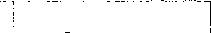 ] Волося-! НОЙпокровголовыI ....I ЛобiiПризнаки элементов	' Примечание!По отношению высоты и ширины — удли-1
ненное, среднее, широкое; округлое, оваль-|
ное, треугольное, квадратное, прямоуголь-1
ное, ромбовидное; но полноте — худощавое,;средней полноты, полное; по особенно-!	'стям — дефекты кожи: пигментация, с про-1	1жилками, оспенные рубцы и т.д.	!	I|По длине, форме и густоте — короткие,1	[■средней длины, длинные; прямые, волни-	||стые, кудрявые, курчавые; густые, средней |’густоты, редкие; по цвету — черные, темно-!	I:русые, русые, светло-русые, рыжие, линия’	|!их роста — прямая, дугообразная, извили-:
стая, ломаная; характер прически — стриж-
ка низкая, высокая, зачес (назад, направо,j налево), расположение пробора (прямой,!	j'слева, справа), степень и локализация облы-jсения (общее, на темени, на затылке, висках	j|и т.д.), наличие бороды, усов, бакенбард, их|	:(форма, размеры, особенности и т.д.	!	j|По высоте — высокий, средний, низкий; по Под высотой лба име-j
(ширине — широкий, средний, узкий; пря-1 ется в виду расстояние I.
!мой, выпуклый, вогнутый, до отношению от линии роста волос |
|к вертикали: скошенный, вертикальный, до переносицы. Высота
| выступающий; степень выраженности над-1 оценивается по сравне-
'бровных дуг и наличие лобных бугров, осо- нию с размерами носо-
|бенности: лобная ямка, опухоль в области!вой и ротовой частей
! лобной и височной костей	!лица. Ширина лба (на-I	|	блюдается в фас) опре-|	!	деляется расстоянием |:	между висками, отно-|!	i	сительно скуловой час-j	1	ти лица	,БровиКороткие, длинные, широкие, узкие, гус-
тые, редкие, средние, по ширине, густоте,
(длине; прямые, ломаные, дугообразные, из-:
!вилистые; по отношению к горизонтали —i
(горизонтальные, скошенные наружными
концами вверх, вниз; относительно края!
глазной обриты — высокие, средние, низ-1
кие; особенности — кустистые, сросшиеся,
асимметричные и т.д.	,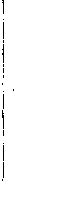 Продолжение табл. 1Части :	!j тела и их	Признаки элементов	; Примечаниеj элементы |	I: Глаза	Большие, средние, малые, округлые, оваль-i|	[ные, треугольные, щелевидные, миндале-1!	! видные; по положению — горизонтальные,j	Iкоеонаружные, косовнутренние, выпуклые,;I	'впалые, нормальные; внутренние углы!:	!глаз — округлые, заостренные; цвет глаз —,	Ij	|Голубые, серые, зеленоватые, карие и т.д.;	.;	'особенности — косоглазие, бельмо, протез,1|	.разноцветность, наличие в радужине пятен	j! иного цвета или сероватой каймы	'1нос	По высоте — длинный, средний, короткий,; Размер носа определи-1;	| глубина и ширина переносья — большие, ется по его длине — |'средние, малые; выступание — большое, расстояние между ca-J
i	|среднее; по ширине — широкий, средний,!мой углубленной точ-'; узкий; основание носа — горизонтальное, кой переносицы и ниж- i
опущенное, приподнятое; форма кончика;ним краем носовой пе-|
j	'носа — округлая, заостренная; положение1!регородки, ширине —1I	1 крыльев носа — приподнятое, опущенное, расстояние между наи- jj среднее; контур ноздрей — овальный, тре-, более удаленными точ- j
'	j угольный, щелевидный; величина нозд-1 ками крыльев носа;!рей — большая, средняя, малая, особенно-. под выступанием пони-1
;стиноса — очень узкий (широкий), чрезмер-:мается расстояние от!
;ное выступание, врожденное искривление, места примыкания j
оттенок носа: красноватый, синеватый и т.д.! крыла носа к щеке до|
|	1 наиболее выступающей:		!	| точки копчика носа jГубы ; Толстые, средние, тонкие; по положению!Под высотой верхней!j (относительно друг друга) — выступающие,. губы имеется в виду;
|	'втянутые (одна верхняя, одна нижняя), вы-;расстояние	от	основа-!.	| ступание отсутствует; ширина каймы губ —: ния	носа	до	границы j|	большая, средняя, малая; контур каймы; красной каймы верх-|j верхней губы — прямой, извилистый, [ ней губы	!j	;овальный; особенности — наличие «заячьей	;j	губы», вывороченность верхней губы, потре-;	1■	гнавшиеся; оттенки губ: синеватые, блед-'	|j	; ные, красные и т.д,	_■'Рот	IБольшой, средний, малый; положение углов:	[рта — горизонтальное, приподнятое, опу-	;щенное; особенности — рот приоткрытый,!	![запавший, асимметрия углов рта и т.д.	|j Носогуб-	|По глубине — глубокий, средний, мелкий;!	!|ный	по ширине — широкий, средний, узкий; по1	j[фильтр	[форме — прямоугольный, треугольный,	|(впадина) овальный; особенности — травматические!	!:	[повреждения и т.д.	'	jЧасти
тела и их
элементыЗубыгПризнаки элементовПримечание|к| Подборо-
докУши*(ушныеракови-ны)I МочкаКрупные, средние, мелкие; контур зубного
ряда — ровный, извилистый; цвет эмали зу-
бов — белые, желтые, почерневшие; особен-
ности — наличие зубных протезов, коронок,
редкие, кривые зубы и т.д.По высоте и ширине — высокий, средний. Под высотой подбород-
яизкий; широкий, средний, узкий; по фор-[ка понимается рас-
ме — овальный, треугольный, квадратный;: стояние между ниж-
по положению — прямой, выступающий,' ней каймой губы и
скошенный; особенности — наличие ямки, кончиком подбородка
раздвоенность, поперечная борозда, «двои-;
ной» подбородок, отвислый и т.д.По величине — большие, средние, малые; по
форме — прямоугольные, треугольные,1
круглые, овальные; положение (оттопырен-:
ность) — общее, верхнее, нижнее; особен-;
ности — асимметричность по размерам,'
форме; Дарвинов бугорок — утолщение за- j
| витка в верхне-средней его части	j(По размеру — большая, средняя, малая; по!.форме — закругленная, треугольная, оваль-j
!ная, прямоугольная; особенности — мочка,1
I слитая со щекой, наличие поперечной или
j продольной складки; проколотая	jОкончание табл. 1* Описываются в случаях, когда при идентификации возможно рассмотрение ча-
стных элементов уха, например при идентификации личности по фотоизображе-
нию. К ним относятся: завиток, который описывается по ширине и особенно-
стям, противозавиток — по положению и особенностям, козелок и противокозе-
лок — по контуру, положению и особенностям.§ 3. Источники информации о внешнем облике человекаИнформация о признаках внешности лиц, скрывшихся с места
происшествия, без вести пропавших или скрывшихся от следст-
вия и суда, бежавших из мест лишения свободы, может быть по-
лучена из различных источников: из протоколов следственных
действий, главным образом допроса (свидетелей, потерпевших,
подозреваемых и обвиняемых), содержащих описания внешно-
сти интересующих следствие лиц, результатов непосредствен-
ных наблюдений оперативным работником или следователем
признаков внешности лиц, проверяемых по конкретному делу;фотоальбомов, фото- и видеотек, в которых сосредоточены изо-
бражения лиц, склонных к совершению преступлений; субъек-
тивных портретов, составляемых со слов лиц, видевших, знав-
ших разыскиваемого; путем изучения документов
криминалистической регистрации, архивных уголовных и лич-
ных дел арестованных и осужденных, в которых, как правило,
аккумулируются данные о признаках внешности, дополненные
в большинстве случаев опознавательными фотоснимками.Признаки внешности человека отображаются в памяти людей
(мысленный образ), в описаниях, на фотоснимках, в видеозапи-
сях, кинофильмах, посмертных масках, слепках с лица и отдель-
ных элементов и частей головы, тела (ушные раковины, кисти рук
и т.д.). Эти отображения используются для собирания, накопле-
ния, изучения информации о внешнем облике человека.Отдельные данные о внешнем облике можно получить из
рентгено- и флюорограммы, лечебной документации (выписка
из истории болезни, где списываются данные о хирургических
вмешательствах, локализации переломов, аномалиях и проч.) и
стоматологических карт, из санаторно-курортных книжек, где
фиксируются результаты некоторых антропологических измере-
ний. Источником получения информации о внешности могут
служить материалы учреждений бытового обслуживания (ателье
по пошиву одежды, обуви, косметические кабинеты, фотомас-
терские) и т.п.Для суммирования признаков внешности разыскиваемого
прибегают к изготовлению так называемых субъективных порт-
ретов, которые дают наглядное представление о внешнем облике
человека. Субъективный портрет — это изображение лица, в той
или иной степени соответствующее представлению очевидца о
внешнем облике изображенного, изготовленное на основании
специальных методик и с помощью соответствующих техниче-
ских средств.В современной криминалистической практике наибольшее
распространение получили следующие разновидности субъек-
тивных портретов: рисованные, рисованно-композиционные, фо-
токомпозиционные.В качестве рисованных портретов используются штриховые
и полутоновые рисунки лица, фигуры человека, создаваемые
профессиональными художниками со слов очевидцев — свидете-
лей и потерпевших.Рисованно-композиционные портреты составляются из зара-
нее заготовленных стандартных, типизированных рисунков эле-
ментов лица, собранных в специальных комплектах. Рисунки
элементов головы и лица (прически, брови, глаза, носы, губы,
подбородки, ушные раковины, морщины и складки кожи и та-
кие сопутствующие элементы, как головные уборы и очки) изго-
товлены на прозрачных пленках (диапозитивах). Изображения
элементов лица из комплекта выбираются и вносятся в портрет
по указанию очевидца.К фотокомпозиционным портретам относят композицион-
ные изображения человека, обычно его лица, изготовленные с
использованием метода монтажа из фрагментов фотоизображе-
ний лиц, не причастных к событию преступления. В закончен-
ном виде фотокомпозиционные портреты выглядят, как обыч-
ные фотографические изображения.Развитие электронно-вычислительной техники, внедрение в
криминалистическую практику ПЭВМ (персональных элект-
ронно-вычислительных машин) позволило автоматизировать
монтаж портрета. В настоящее время разработаны для этой
цели соответствующие компьютерные системы, которые широ-
ко применяются на практике. Они значительно ускорили и об-
легчили сложную работу по изготовлению субъективных порт-
ретов.Восстановлению внешнего облика разыскиваемого может
способствовать анализ следов и вещественных доказательств при
квалифицированном осмотре места происшествия, который дает
возможность построить версии о некоторых физических данных
человека и о характеристике его наружности. Так, по размеру
отверстия, через которое проник преступник на место происше-
ствия, с определенной вероятностью можно судить о его телосло-
жении. По расположению следов пальцев рук (например, на вы-
соко расположенных предметах) можно сделать предположение
о росте преступника. Размеры частей кисти рук позволяют уста-
новить приблизительно возраст человека, пол и рост.Пол человека, его рост, некоторое представление о весе, на-
личии физических недостатков (например, хромота) можно
выявить также по следам ног. Изучая одежду, забытую или бро-
шенную на месте происшествия лицом, совершившим преступ-
ное деяние, можно определить его пол, примерный рост, тело-
сложение и некоторые физические особенности. При получении
информации о признаках внешности не следует упускать из
виду ни одну подробность. При розыске и опознании преступни-
ка могут иметь важное значение на первый взгляд мелочи, та-
кие, как родинка, бородавка, следы фурункула и т.д.Фиксации путем описания и фотографирования подлежат
внешность неопознанного трупа, его части, костные останки на
месте их обнаружения или в морге. Описание осуществляется по
методу «словесного портрета», а фотографирование — по прави-
лам опознавательной съемки. При необходимости перед фото-
графированием голове и лицу трупа судебный медик придает
прижизненный вид («туалет» лица трупа), иногда для фиксации
элементов и признаков внешности умерших людей снимают объ-
емные гипсовые маски и модели из других слепочных материа-
лов. Маски могут быть получены не только с головы в целом, но
и с отдельных ее элементов (например, ушных раковин), а так-
же с других участков тела трупа (кистей рук, ступней ног
и т.д.). Важным источником получения личностной информа-
ции о внешности скелетированных останков или фрагментов
трупа могут быть заключения судебно-медицинской, антрополо-
гической, криминалистической и других экспертиз. Личност-
ную информацию при обнаружении скелетированных останков
трупа можно получить после скульптурного восстановления че-
репа по методу профессора М.М. Герасимова.§ 4. Фотопортретная экспертизаФотопортретная экспертиза проводится для идентификации че-
ловека в результате исследования признаков внешности, запе-
чатленных на фотографических снимках. Данная экспертиза,
когда исследованию подлежат не только фотоснимки, но и слеп-
ки, рентгеноснимки лица и черепа, проводится в криминалисти-
ческих учреждениях нередко комплексно, с привлечением су-
дебных медиков и приобретает вид медико-криминалистической
портретной экспертизы.Успех экспертного установления личности по фотокарточкам
в значительной мере зависит от тщательности подготовки мате-
риала, представленного на исследование. Наиболее эффективны-
ми будут результаты, если на экспертизу присланы высококаче-
ственные снимки лиц, сфотографированных с небольшим
разрывом во времени и примерно в одних и тех же условиях
(поза человека, освещение, состояние отдельных элементов
внешности), т.е. сравниваемые снимки должны быть сопостави-
мыми.На разрешение фотопортретной экспертизы ставится обычно
вопрос: одно и то же или разные лица изображены на представ-
ленных эксперту фотоснимках.Фотопортретная экспертиза является одним из наиболее
сложных родов экспертизы. Поэтому она, как правило, прово-
дится с помощью комплекса методов: сравнительных, измери-
тельных, графических, математических и кибернетических,
обеспечивающих тщательное исследование не только качествен-
ных, но и количественных характеристик признаков внешности
лиц, изображенных на сравниваемых объектах.Сравнительный метод в фотопортретной экспертизе реализу-
ется такими техническими приемами, как сопоставление, совме-
щение, наложение с их модификациями. Под сопоставлением
изображений принято считать исследование, при котором в оп-
ределенной последовательности сравниваются, анализируются и
оцениваются сопоставляемые признаки внешности (например,
головы, лица, лба, носа, глаз, ушей и т.д.).Одинаковые признаки внешности и особые приметы отмеча-
ются стрелками с условными обозначениями, а наиболее значи-
мые, кроме того, обводятся. Разновидностью этого приема явля-
ется сопоставление изображений, на которые наносятся или
впечатываются должным образом сориентированные квадрат-
ные сетки.Существует несколько разновидностей совмещения (монта-
жа) сравниваемых изображений, доведенных до одного и того
же размера по двум неподвижным относительно друг друга при-
знакам внешности: левая половина одного снимка (разрезанно-
го, например, по медиальной линии лица) совмещается с правой
половиной другого; или на одном из сравниваемых снимков про-
изводится несколько фигурных вырезов таким образом, чтобы
по линии разреза находилось наибольшее количество признаков
внешности (в том числе и редко встречающихся). Затем подго-
товленный таким образом снимок совмещается с другим из срав-
ниваемых. Если на них изображено одно и то же лицо (при усло-
вии, что отождествляемое лицо на обоих снимках изображено в
одинаковом ракурсе), изображения на сравниваемых снимках
совпадут по основным признакам. Процесс сравнительного ис-
следования может быть объективизирован путем использования
телевизионной техники.В практике фотопортретной экспертизы широко применяют-
ся измерительные методы исследования (измерение угловых ве-
личин между отдельными анатомическими точками), а также
методы графических построений (соединение прямыми линиями
наиболее характерных одноименных признаков на сравнивае-
мых снимках, в результате чего образуются треугольники, ром-
бы, трапеции и другие геометрические фигуры, которые потом
сравниваются).В целях совершенствования методов фотопортретной иденти-
фикации разработаны различные приемы математической обра-
ботки информации, заключенной в признаках внешности головы
и лица человека. В основу этих приемов положено определение
основных антропометрических точек на лице (например, внутрен-
ние и внешние углы глаз, ротовая часть и т.д.). Эти точки ста-
бильны и служат исходными для различных геометрических по-
строений, измерений и расчетов (в частности, для вычисления
относительных размеров частей лица в сравниваемых изображе-
ниях). Взаимное положение антропометрических точек устанав-
ливается измерением, а количественные характеристики расстоя-
ний преобразовываются и представляются в виде математических
моделей, подлежащих сравнению.На базе большого экспериментального и практического мате-
риала созданы статистические критерии значимости различных
признаков внешности, достаточности совпадения их определен-
ного комплекса для решения вопроса о тождестве. Эти критерии
основаны на установлении частоты встречаемости признаков и
расчетах с помощью аппарата математической теории вероятно-
стей. Разработана специальная таблица идентификационной
значимости качественных признаков внешности. Для надлежа-
щего вывода о тождестве лица, изображенного на сравниваемых
фотоснимках, достаточна суммарная значимость совпадающих
признаков внешности в 6—8 единиц.В настоящее время при проведении экспертного отождествле-
ния личности стала использоваться компьютерная техника. Раз-
работан аппаратно-программный комплекс обработки изображе-
ний, который реализует в ручном и автоматическом режимах все
операции с изображениями, необходимые для качественного про-
ведения и документирования приемов, используемых в портрет-
ной экспертизе.Глава 16. ИНФОРМАЦИОННО- СПРАВОЧНОЕОБЕСПЕЧЕНИЕ КРИМИНАЛИСТИЧЕСКОЙ
ДЕЯТЕЛЬНОСТИ (КРИМИНАЛИСТИЧЕСКАЯ
РЕГИСТРАЦИЯ)§ 1. Понятие, значение и система информационно-справочного
обеспечения криминалистической деятельностиУспешность любого вида криминалистической деятельности во
многом зависит от степени обеспечения ее соответствующей дли-
тельно накопленной и систематизированной криминалистиче-
ски значимой информацией о преступлениях, совершенных в
прошлом, причастных к ним лицах, средствах и способах их со-
вершения, различных следах преступлений и объектах, связан-
ных с криминальными событиями, а также от возможности и
умения следователя пользоваться подобной информацией в сво-
ей деятельности, для выявления, розыска и отождествления ин-
тересующих их явлений и объектов.Указанная информация обычно содержится в специфических
картотеках (следотеках), списках, коллекциях, в памяти ЭВМ и
иных собирательных системах. Такого рода специфические сис-
темы справочных, розыскных и иных криминалистически зна-
чимых данных для раскрытия, расследования и предупрежде-
ния преступлений, являющихся своебразными «хранилищами»
подобной информации, получили в криминалистике название
криминалистически значимых учетов. Научно разработанная
система учетов сформировала целую регистрационную систему,
называемую криминалистической регистрацией. Она представ-
ляет собой научно разработанную систему справочных, розыск-
ных и иных криминалистических учетов объектов-носителей
криминалистически значимой информации, используемой для
раскрытия, расследования и предупреждения преступлений.Криминалистическая регистрация имеет давнюю историю
формирования и развития системы своих учетов. Длительное
время она именовалась уголовной регистрацией, ибо ее основу
составлял только учет лиц, привлеченных к уголовной ответст-
венности, и совершенных ими преступлений. Последовательное
расширение круга учитываемых объектов (а сейчас регистриру-
ются и лица, без вести пропавшие; трупы; предметы преступно-
го посягательства; предметы со следами преступления; средства
и способы совершения преступлений; следы преступлений), да и
разработанные криминалистами средства и методы получения
указанной информации стали более совершенными. Все это по-
зволило уточнить название регистрационной системы и считать
ее именно криминалистической регистрацией.Вместе с тем, говоря о криминалистической регистрации,
следует иметь в виду, что в федеральных и региональных
справочно-информационных фондах и учетах содержатся не
только чисто криминалистические данные. Подобные фонды и
учеты многопрофильны. К криминалистической же регистрации
относится лишь та информация, которая обеспечивает именно
криминалистическую деятельность (следственную, экспертно-
криминалистическую и оперативно-розыскную).В основе криминалистической регистрации лежат следую-
щие обоснованные криминалистической практикой и теорией
положения:криминалистически значимая информация о различных
преступлениях, их следах и связанных с ними объектах всегда
характеризуется групповыми и индивидуальными признаками;эта информация самостоятельна по отношению к своему
носителю;любой вид указанной информации поддается реально воз-
можному выявлению, фиксации, систематизации, чаще долгому
хранению, а также передаче вовне и многократному использо-
ванию;каждому виду систематизированного учета такой инфор-
мации присуща своя система учитываемых признаков (особенно-
сти пальцевых узоров, внешности, почерка, нарезного канала
ствола оружия, способа совершения преступления, номерных и
других индивидуальных черт предметов и др.).Разные виды учетов, имеющих криминалистическое значе-
ние, как информационные системы, в том числе и коллекцион-
ного вида, имеют много общего в своей природной сути и пред-
назначенности, организации и использовании. И как таковые
фактически являются информационно-поисковыми системами
(ИПС), могущими комплектоваться из объектов оригиналов
(следов пальцев рук, пуль, гильз, оружия и др.) и их описаний.Криминалистической регистрации подлежат:
люди (известные — арестованные, задержанные, объявлен-
ные в розыск, представляющие криминалистический интерес,
без вести пропавшие; неизвестные — преступники, скрывшиеся
с места преступления; психически больные и дети);трупы (погибших, убитых и умерших граждан, личность ко-
торых не установлена);предметы (принадлежность которых известна — похищен-
ное, утраченное огнестрельное нарезное оружие; похищенные
предметы антиквариата и культурные ценности; похищенный,
угнанный и бесхозный автотранспорт; номерные вещи; похи-
щенные документы общегосударственного обращения; а также
подобные предметы, принадлежность которых неизвестна);следы (например, следы пальцев рук с нераскрытых преступ-
лений);предметы со следами (пули и гильзы со следами выстрела,
поддельные документы, поддельные денежные знаки и ценные
бумаги и др.);животные (похищенный или пригульный скот);
преступления (раскрытые и нераскрытые с характерными
способами совершения преступлений).Конкретным юридическим основанием криминалистической
регистрации граждан и различного рода объектов в сложивших-
ся правовых ситуациях является: постановление прокурора, сле-
дователя и органа дознания об избрании меры пресечения в виде
содержания под стражей; постановление о привлечении лица в
качестве обвиняемого; протокол задержания подозреваемого;
приговор или определение суда.Все указанные учеты и экспертно-криминалистические кол-
лекции могут быть классифицированы по самым различным ос-
нованиям, дающим достаточно полное представление об основах
построения данной регистрационной системы.По охвату обслуживаемой территории и степени распростра-
ненности все учеты разделяются на централизованные, местные
и централизованно-местные. Своеобразным звеном такой систе-
мы являются межрегиональные учеты на местном и федераль-
ном уровне. Централизованные — основной вид учетов. Они ве-
дутся в соответствующих центральных подразделениях МВД
России, в частности в Главном информационном центре (ГИЦ
МВД России), Экспертно-криминалистическом центре (ЭКЦ
МВД России), и распространяются на всю территорию РФ.
В ГИЦ в настоящее время формируется федеральная межрегио-
нальная база дактилоскопической регистрации. Многие такие
учеты имеют выход на информационные центры стран СНГ.
Местные — носят региональный характер и ведутся в Информа-
ционных центрах (ИЦ) МВД и Экспертно-криминалистических
центрах (ЭКЦ) МВД республик, ИЦ и ЭКЦ ГУВД, УВД краев,
областей и в соответствующих зонально-информационных цен-
трах (ЗИЦ), а также в управлениях и отделах уголовного розы-
ска (МВД республик, ГУВД, УВД областей и краев). Некоторые
наиболее простые учеты ведутся в городских и районных звень-
ях ГОВД и РОВД. На местном уровне могут создаваться и специ-
альные учеты в зависимости от территориальных криминоген-
ных особенностей. Централизованно-местные (также весьма
распространенные учеты) одновременно ведутся на централизо-
ванном и местном уровнях и включают регистрацию однотип-
ных объектов как в центре, так и на местах.По функциональному признаку учеты разделяются на
оперативно-справочные, розыскные, криминалистические и
экспертно-криминалистические коллекции.По способу учета делятся на алфавитный (пофамильный),
дактилоскопический, по признакам внешности, способу совер-
шения преступления, внешним признакам регистрируемых
предметов.По способу фиксации признаков учитываемых объектов раз-
личают фиксацию путем: описания, фотографирования, схема-
тического изображения, получения оттисков, коллекционирова-
ния объектов в натуре. Возможны и смешанные варианты
способов фиксации.По формам учета различают следующие виды их накопле-
ния: картотеки (перфокартотеки, фототеки, видеотеки, следоте-
ки, пуле- и гильзотеки и др.), журналы, фотоальбомы, коллек-
ции, счетно-перфорационные машины, компьютеры; накопление
может осуществляться и в смешанном варианте.Все учеты криминалистической регистрации могут использо-
ваться в разных видах криминалистической деятельности —
следственной, оперативно-розыскной и экспертно-криминалис-
тической.С помощью содержащейся в этих учетах информации можно
решать задачи разного характера — теоретические и практиче-
ские. Так, данные криминалистической регистрации, наряду с
материалами обобщенной следственной практики, могут быть
использованы в научно-исследовательской криминалистической
деятельности при разработке криминалистический характери-
стики ряда тяжких и особо тяжких преступлений (бандитизм,
терроризм, убийства, совершенные с особой жестокостью, серий-
ные убийства, изнасилования и др.). Особенно важны в этом
плане регистрационные сведения о типологических чертах тако-
го рода преступников и характерных способах совершения ими
подобных преступлений.В практической криминалистической следственной и
оперативно-розыскной деятельности данные регистрации помо-
гают установить обстоятельства, важные для раскрытия, рассле-
дования и предупреждения преступлений. В частности, установ-
ление личности живых, погибших или умерших граждан,
представляющих криминалистический интерес, прошлой пре-
ступной деятельности человека; относимости определенных объ-
ектов к совершенному преступлению; принадлежности предме-
тов (оружия, номерных вещей и др.); повторяемость преступной
деятельности, совершенной одним и тем же способом, одним ли-
цом или группой лиц. Учетные сведения позволяют выявить, а
затем на их основе и задержать разыскиваемых преступников
(по зафиксированным в учетах данным о них), разыскать и изъ-
ять предметы преступного посягательства (похищенное имуще-
ство) и решить многие другие вопросы, возникающие при рас-
следовании.В экспертно-криминалистической деятельности натурные
коллекции различных веществ и объектов оказывают помощь в
решении диагностических и классификационных задач при ис-
следовании различного рода веществ и объектов.§ 2. Оперативно-справочные учетыОперативно-справочные учеты позволяют оперативно получать
необходимые справочные и проверочные данные о задержанных
лицах, еще неустановленных преступниках и т.д. Эти учеты от-
личаются большими информационными массивами при относи-
тельно кратком (справочном) описании объекта учета.К этому виду учетов относятся пофамильный и дактилоско-
пический учеты российских граждан и иностранцев, обвиняе-
мых в совершении преступлений, осужденных, разыскиваемых.
Эти учеты централизованно-местные. В централизованный учет
(ГИЦ МВД России) берутся осужденные на территории России к
исключительной мере наказания и лишению свободы независи-
мо от состава преступления и срока наказания, осужденные к
лишению свободы условно, осужденные в иностранном государ-
стве и переданные России, а также лица, объявленные в розыск.
В местный учет (ЗИЦ, ИЦ МВД республик, ГУВД, УВД краев и
областей), кроме вышеперечисленных, берутся лица, совершив-
шие преступления или отбывающие наказание на территории
данной республики, края, области.Данный учет осуществляется в виде двух параллельных и
взаимосвязанных картотек: пофамильной (алфавитной) и дак-
тилоскопической, основанной на десятипальцевой дактилоско-
пической системе регистрации. В настоящее время осуществля-
ется его активная автоматизация.Одной из распространенных автоматизированных отечествен-
ных систем, обеспечивающих надежное хранение, накопление
базы дактилоскопических данных и автоматизированную обра-
ботку такой информации, является автоматизированная дактило-
скопическая информационная система «Папилон» (АДИС «Папи-
лон»). В рамках данной системы разработана методика быстрого
«живого» дактилоскопирования задержанного с помощью скане-
ра без длительной и неприятной обычной процедуры дактилоско-
пирования (окрашивание пальцев типографской краской и т.д.),
гарантирующая высокое качество отпечатков и обеспечивающая
мгновенную их передачу в компьютер АДИС.В учетной алфавитной картотеке наряду с анкетными приво-
дятся сведения о судимости лица, арестах, задержаниях и т.п.,
указывается дактилоскопическая формула, имеется оттиск ука-
зательного пальца правой руки. На лиц, характеризующихся
особо опасным рецидивом своей преступной деятельности, в
учетных карточках записывается, каким судом и когда принято
такое решение.Учетная дактилоскопическая карта содержит краткие анкет-
ные данные, сведения о судимости, арестах и особых приметах
внешности лица, поставленного на учет, оттиски пальцев рук и
полную дактилоскопическую формулу.Дактилоскопические картотеки ведутся на специальных
бланках и могут быть не только десятипальцевыми, но и пяти-
пальцевыми и однопальцевыми. Основная же дактилоскопиче-
ская карта десятипальцевая. Эти карты в дактилоскопическом
учете систематизируются по дактилоскопической формуле, со-
стоящей из основной и дополнительной частей. При выведении
основной части формулы, имеющей вид обычной арифметиче-
ской дроби, учитываются только завитковые узоры. Дополни-
тельная часть формулы, также имеющая вид арифметической
дроби, выводится для всех видов узоров (дуговых, петлевых изавитковых) правой и левой руки. Карты в картотеке расклады-
ваются в порядке возрастания числовых величин основной и до-
полнительной частей формул. Основное назначение формулы —
облегчить поиск дактилокарт зарегистрированного лица, когда
он осуществляется ручным, а не автоматизированным способом.
Сама же идентификация зарегистрированного лица возможна
только после сравнительного исследования признаков папилляр-
ных узоров изучаемых дактилокарт.Учет иностранцев, помимо ведения пофамильных и дактило-
скопических картотек, осуществляется и посредством использо-
вания автоматизированной информационной системы (АИС)
«Криминал-И», позволяющей в значительной степени облегчить
обработку и получение информации, обобщенной на федераль-
ном уровне.В связи с большой информационной и идентификационной
значимостью дактилоскопических учетов в РФ принят Феде-
ральный закон «О государственной дактилоскопической регист-
рации в Российской Федерации» от 25 июля 1998 г. № 128-ФЗ1.Закон определяет цели, правовые основы, принципы, основ-
ные требования дактилоскопической регистрации и порядок
хранения и использования дактилоскопической информации.
В нем предусматриваются два вида государственной дактилоско-
пической регистрации: добровольная и обязательная. Первая яв-
ляется правом граждан и проводится по их письменному воле-
изъявлению. Второй подлежат: граждане, принимаемые на
военную и иную родственную службу или работу в подразделе-
ния органов исполнительной власти, органов местного само-
управления и в другие учреждения и организации, деятельность
которых связана с повышенным риском для жизни; граждане
РФ, иностранные граждане и лица без гражданства не способ-
ные по состоянию здоровья или возрасту сообщить данные о сво-
ей личности, когда это невозможно установить иным способом;
осужденные, обвиняемые либо подозреваемые в совершении пре-
ступления, подвергнутые административному аресту; иностран-
ные граждане и лица без гражданства, прибывшие в РФ в поис-
ках убежища и подвергшиеся выдворению за ее пределы; а
также все неопознанные трупы.СЗ РФ. 1998. № 31. Ст. 3806.§ 3. Розыскные учетыУже само название данных учетов указывает на их розыскную
направленность. Эти учеты централизованно-местные и ведутся
в ГИЦ и региональных ИЦ. Розыскным учетам подлежат сле-
дующие объекты:лица, объявленные в федеральный розыск (совершившие
преступления и скрывшиеся от следствия и суда, бежавшие из-
под стражи и из мест лишения свободы, уклоняющиеся от вы-
платы денежных сумм по искам) и лица без вести пропавшие;несовершеннолетние, ушедшие из дома, школ-интернатов
и других аналогичных учреждений, а также бежавшие из дет-
ских приемников-распределителей, спецшкол и др.; психически
больные, а также лица, находящиеся в беспомощном состоянии
и ушедшие из дома или медицинских учреждений; лица, нахо-
дящиеся в различных медицинских учреждениях и не могущие
в силу состояния здоровья или возраста сообщить о себе какие-
либо данные;неопознанные трупы.Учет отмеченных объектов ведется в виде трех самостоятель-
ных, параллельных картотек, в которых концентрируются опо-
знавательные карты единого образца. В картах содержатся ан-
кетные данные и описания внешности, одежды, сведения о
профессии, роде занятий, состоянии зубного аппарата, обстоя-
тельствах исчезновения, смерти, месте обнаружения трупа, мес-
те захоронения и т.д. На бланк карты наклеивают фотоснимки в
анфас, левый и правый профиль с указанием времени съемки.
Опознавательные карты дополняются дактилокартами, если ра-
зыскиваемое лицо ранее подвергалось дактилоскопированию.В розыскные централизованно-местные учеты входит учет и
других объектов:утраченного (похищенное и утерянное) и выявленного (изъ-
ятое, найденное, сданное) нарезного огнестрельного оружия (бое-
вое, служебное, гражданское, гранатометы, огнеметы, взрывные
устройства и другое портативное оружие). При этом на каждый
ствол оружия составляют регистрационную карточку. Один эк-
земпляр справки из ИЦ о постановке на учет утраченного (выяв-
ленного) оружия приобщается к соответствующему уголовному
делу (при необходимости оружие направляется на экспертизу для
восстановления забитых (спиленных) номеров);разыскиваемого и бесхозного автотранспорта (легково-
го, грузового, автобусов, прицепов, полуприцепов отечествен-
ного и иностранного производства). На местном уровне учиты-
ваются также мотоциклы, мотороллеры и мотоколяски. На
каждое транспортное средство заполняется идентификацион-
ная карта;похищенных предметов антиквариата и культурных цен-
ностей (исторические и художественные ценности, картины и
рисунки, скульптурные произведения, предметы и их фрагмен-
ты, архивы, редкие рукописи, редкие коллекции и др.). Такому
учету не подлежат современные сувенирные изделия, предметы
культурного назначения серийного массового производства.
Форма ведения учета картотечная, дополненная фотоснимками
или рисунками учитываемых объектов;похищенных и изъятых документов общегосударственно-
го значения (документы и ценные бумаги). Этот учет является
централизованным, осуществляемым ГИЦ МВД России;номерных вещей. Он носит главным образом местный ха-
рактер и соответственно ведется в информационных центрах
субъектов РФ, а иногда и в дежурных частях горрайорганов.
При этом на учет берутся только те номерные вещи, которые
имеют характерные особенности.В связи с внедрением в регистрационную систему электронно-
вычислительной техники наиболее перспективным направлением
оптимизации и повышения эффективности информационного
обеспечения органов, осуществляющих борьбу с правонарушения-
ми, является создание и использование автоматизированных
информационно-поисковых систем (АИПС).В розыскных целях в настоящее время используются универ-
сальные и специализированные автоматизированные системы.АИПС универсального назначения — многоцелевые, слож-
ные системы, содержащие информацию комплексного характе-
ра, представляющую федеральную и региональную значимость.
Так, в них аккумулируется информация централизованного ха-
рактера (АБД-центр) и информация областного характера (АБД-
область). В АБД-центр собирается и обрабатывается информация
о преступниках, характеризующихся особо опасным рецидивом,
ворах в законе, авторитетах преступного мира, тяжких нерас-
крытых преступлениях, изъятых, утраченных и выявленных
номерных вещах. В областном автоматизированном банке дан-
ных, в свою очередь, содержится информация о лицах, постав-
ленных на оперативный учет, о нераскрытых преступлениях,
похищенных (неразысканных) и изъятых вещах, утраченном и
выявленном огнестрельном оружии и т.д.К числу специализированных относятся:АИПС «Автопоиск» — содержит информацию о всех угнан-
ных, задержанных, похищенных и бесхозных автотранспортных
средствах;АИПС «Оружие» — обеспечивает автоматизированный учет
утраченного, похищенного и выявленного нарезного огнестрель-
ного оружия, в том числе легкого стрелкового вооружения, гра-
натометов, огнеметов, артиллерийских систем (ствольных и ре-
активных);АИПС «Антиквариат» — осуществляет автоматизированный
учет утраченных и выявленных предметов, представляющих ис-
торическую, художественную или научную ценность (археологи-
ческие находки, предметы древности, исторические реликвии,
художественные произведения и предметы прикладного искус-
ства и др.);АИПС «Опознание» — обеспечивает централизованный сбор
информации о лицах, пропавших без вести, неопознанных тру-
пах, неизвестных больных и детях;АИС «ВР-оповещение» — автоматизированная система учета
о лицах, объявленных в федеральный розыск (преступников);АИС «ОВИР-криминал» — содержит сведения об иностран-
цах и лицах без гражданства, в том числе совершивших адми-
нистративные правонарушения или преступления либо в отно-
шении которых совершены преступления; находящихся в
розыске, под следствием, арестованных или отбывающих на-
казание; участвовавших в дорожно-транспортных происшест-
виях.§ 4. Криминалистические учетыВ отличие от предыдущих учетов, содержащих криминалисти-
чески значимую информацию, настоящие учеты являются ис-
тинно криминалистическими, ибо при подготовке входной
информации и ведении этих учетов требуются специальные кри-
миналистические знания. Они предназначены для оперативного
информационного обслуживания раскрытия и расследования, а
также предупреждения особо тяжких серийных межрегиональ-
ных и региональных преступлений. Информационной основой
этих учетов является собирание, накопление и более углублен-
ный анализ (по отношению к предыдущим видам учетов) крими-
налистически значимых сведений о субъектах и объектах пре-
ступлений и связанных с ними событий.Криминалистические учеты ведутся не только на федераль-
ном и местном, но и на межгосударственном уровне в ГИЦ. При
этом накопление и обработка криминалистически значимой ин-
формации в ГИЦ осуществляется в Федеральном банке крими-
нальной информации (ФБКИ), а на местах в Региональных бан-
ках криминальной информации (РБКИ).В этих информационных банках накапливается информа-
ция о преступниках, характеризующихся особо опасным реци-
дивом (бандитах, насильниках, вымогателях, убийцах, терро-
ристах, мошенниках, сбытчиках наркотиков и др.); особо
тяжких нераскрытых и раскрытых преступлениях с характер-
ным способом совершения (насильственные с особой жестоко-
стью, сопровождаемые особой дерзостью и исключительным
цинизмом, профессионализмом и организованностью, квали-
фицированные кражи имущества, хищения в финансово-
кредитной системе и др.), а также о хищениях ценностей из
металлических хранилищ. При этом параллельно используют-
ся автоматизированные банки данных (АБД), имеющие подсис-
темы «Досье», «Насилие», «Сейф».Первоначальная роль в таких учетах отводится сведениям о
месте, времени преступления и предметах посягательства и осо-
бенно признаках способа совершения преступлений как извест-
ными, так и неизвестными лицами. Подобная информация ис-
пользуется не только в целях раскрытия, расследования и
предупреждения преступлений, но и для совершенствования
тактики и методики их раскрытия и расследования.Значительное место в этих учетах занимают и данные
экспертно-криминалистических учетов, которые ведутся в ЭКЦ
МВД России и ЭКЦ МВД республик, ГУВД МВД краев и облас-
тей. Их ведение обеспечивают специалисты в области баллисти-
ки, дактилоскопии, почерковедения и других экспертно-
криминалистических подразделений.Учет следов рук, изъятых с мест происшествий нераскрытых
преступлений и отпечатков рук отобранных у лиц, взятых на
учет органами внутренних дел, имеет важное криминалистиче-
ское значение. Этот учет ведется на местном уровне и состоит из
двух подсистем. В первой аккумулируются фотоснимки сле-
дов пальцев рук, изъятых с мест нераскрытых преступлений
(следотеки). Она, в свою очередь, состоит из двух разделов: один
содержит фотоснимки следов с установленным видом и типом
папиллярного узора. Другой — фотоснимки следов рук с неуста-
новленным типом и видом папиллярного узора. Криминалисты
по данным этого учета проверяют все новые следы и дактилокар-
ты установленных подозреваемых (обвиняемых) и лиц, взятых
на учет. Вторая система представляет собой дактилокартотеки
лиц, состоящих на учете в органах внутренних дел.Учет пуль, гильз и патронов со следами оружия, изъятых с
мест происшествий, является централизованно-местным и ведет-
ся в виде коллекций пуль, гильз и патронов со следами нарезно-
го оружия. Чаще всего их именуют пулегильзотеками. Центра-
лизованная пулегильзотека находится в ЭКЦ МВД России,
местные — в экспертно-криминалистических подразделениях
МВД, УВД. На местном уровне обычно учитываются и гильзы
охотничьих патронов и снаряды, выстеленные из гладкостволь-
ного и пневматического оружия. Данный учет используется для
установления факта применения одного и того же экземпляра
оружия при совершении нескольких преступлений.Поскольку данный учет ведется в экспертно-криминалисти-
ческих подразделениях системы МВД, то поиск стреляных
пуль и гильз, их выборка из пуле- и гильзотеки часто сопрово-
ждается последующим идентификационным исследованием с
целью установления оружия, из которого были выстрелены
сравниваемые пули и гильзы. Это идентификационное исследо-
вание в розыскных целях в настоящее время существенным об-
разом облегчает и ускоряет использование АИПС «Арсенал».
Данная система идентификации огнестрельного оружия авто-
матически сканирует всю боковую поверхность пули и поверх-
ность гильзы со следами выстрела. Вместе с тем она записыва-
ет изображения этих следов в базу данных, кодирует их и
обеспечивает хорошее визуальное сравнение изображения раз-
верток отдельных следов на пулях и гильзах методами сопо-
ставления, совмещения и наложения. Кроме того, эта система
позволяет получить высококачественные графические иллюст-
рации результатов исследования.Учет поддельных денежных знаков осуществляется на
централизованно-местном уровне и используется для определе-
ния источника происхождения поддельных денежных знаков и
установления фальшивомонетчиков. Он ведется в ЭКЦ МВД Рос-
сии и ЭКЦ МВД республик, ГУВД, УВД краев, областей в виде
картотек бумажных российских денежных знаков, иностранной
валюты и металлических монет.Учет документов, подделанных полиграфическим способом,
ведется на централизованном уровне в ЭКЦ МВД России с целью
выявления общего источника происхождения поддельных доку-
ментов, бланки которых изготовлены с использованием одного
клише, набора типографских литер, полиграфической или мно-
жительной техники, а также установления лиц, занимающихся
их изготовлением. Проверку осуществляет местное криминали-
стическое подразделение, проводя соответствующее исследова-
ние по заданию следователя.Учет поддельных медицинских рецептов ведется на мест-
ном уровне и формируется из подобных рецептов на получение
наркотических и сильнодействующих лекарственных средств,
а также из образцов почерка лиц, занимающихся их поддел-
кой. Данная коллекция предназначена для установления еди-
ного источника происхождения рецептов, изъятых по уголов-
ным делам, из аптек, различных медицинских учреждений,
расположенных на территории данной республики, края, об-
ласти.Одновременно коллекционируются образцы почерков лиц,
занимающихся подделкой и изготовлением медицинских рецеп-
тов на получение наркотических средств. Обе эти коллекции тес-
но связаны.Учет лиц по признакам внешности также ведется на местном
уровне в виде изготовления фотоальбомов, состоящих из фото-
снимков лиц, взятых на учет как мошенников, воров, насильни-
ков и др. Данные учеты могут использоваться как в ходе
оперативно-розыскной, так и следственной деятельности.§ 5. Эспертно-криминалистические справочно-
вспомогательные коллекции и картотекиДанные виды криминалистических учетов представляют натур-
ные коллекции различных изделий (замков, пломб, холодного
оружия, бумаги, чернил, различных красителей и т.п.), имею-
щих криминалистический интерес, или сведения о них в виде
каталогов, картотек, фототек и др. Они часто называются банка-
ми вспомогательных данных.В настоящее время такие коллекции превратились в настоя-
щие информационно-поисковые системы, с помощью которых
можно получить информацию о возможном происхождении час-
тиц различных веществ или микрообъектов, обнаруженных на
местах происшествий; определить вид и разновидность фарного
стекла, холодного оружия, тип и вид транспортного средства;
тип обуви по ее следам и т.д. Информационный поиск в таких
системах в подобных случаях можно рассматривать в качестве
одного из этапных методов экспертизы, без реализации которого
экспертные задачи по установлению группой принадлежности
могут быть неразрешимы. Однако сам результат такого инфор-
мационного поиска не равнозначен экспертному исследованию,
а носит лишь предварительный характер. Вместе с тем сведения
из банков данных могут быть использованы для формирования
розыскных версий о неизвестном преступнике (о некоторых его
данных, месте возможного нахождения, направлениях поиска
и др.).Вышеотмеченное свидетельствует о значительной роли бан-
ков вспомогательных данных в общей системе информационно-
го обеспечения деятельности по раскрытию и расследованию
преступлений. Указанные коллекции реализованы на базе вы-
числительной техники и, по существу, выполняют функции
АИПС.В настоящее время подобные данные справочного характе-
ра созданы (или создаются) применительно ко всем видам
судебно-экспертных и особенно криминалистических исследо-
ваний.В экспертно-криминалистических подразделениях МВД Рос-
сии и экспертных учреждениях системы Министерства юстиции
РФ и, главным образом, в Федеральном центре судебной экспер-
тизы при Министерстве юстиции РФ уже созданы или создаются
следующие коллекции: инструментов и других предметов, ис-
пользуемых в качестве орудий взлома; изображений подошв и
верха разных видов обуви; волокнистых материалов, горюче-
смазочных материалов; наркотических и сильнодействующих
средств и т.д.К числу автоматизированных информационно-поисковых
систем данного типа относятся: АИПС «Марка», в банке данных
которой содержатся эталонные образцы лакокрасочных мате-
риалов и покрытий; АИПС «Спектр», аккумулирующий спек-
тры красителей письма; АИПС «Волокнистые материалы»;
АИПС «Смазочные материалы» и др.АИПС могут работать в двух режимах: пакетном (запрос в
систему вводится с помощью перфокарт, электронной техники)
и диалоговом (запрос и ответы реализуются с помощью термина-
ла). Данные могут выдаваться и в виде машинных и компьютер-
ных распечаток.§6. Тенденции развития криминалистической регистрацииКриминалистическая регистрация как любая современная ин-
формационная система постоянно совершенствуется и развива-
ется. Основные направления этого процесса связаны со следую-
щим:упорядочением целей, правовых основ и принципиальных
требований к криминалистической регистрации в целом и ее от-
дельным видам;расширением возможностей использования ее средств и
методов для решения справочно-идентификационных задач не-
криминалистического характера;корректировкой регистрируемых объектов и криминаль-
ных явлений с учетом изменений криминальной обстановки в
стране и ее отдельных регионах;совершенствованием организационной структуры и дея-
тельности региональных органов;максимальной автоматизацией всех информационно-
поисковых подсистем, используемых в данной регистрационной
системе.Использование автоматизированных информационных поис-
ковых подсистем открывает новые возможности как в плане бо-
лее точной и быстрой обработки и наполнения информации, так
и в свете ее быстрой передачи по каналам связи потребителям
для использования.В части совершенствования организационной структуры
криминалистической регистрации первоочередными являются,
в частности, действия ЭКЦ по созданию федеральной базы дак-
тилоскопической регистрации, а также расширение регистра-
ционно-информационных связей со странами СНГ.ЧАСТЬ III КРИМИНАЛИСТИЧЕСКАЯТАКТИКАГлава 17. ОБЩИЕ ПОЛОЖЕНИЯКРИМИНАЛИСТИЧЕСКОЙ ТАКТИКИ§ 1. Понятие криминалистической тактикиПод криминалистической тактикой понимается раздел крими-
налистики, представляющий систему теоретических положений
и практических рекомендаций по организации и планированию
расследования и определению оптимальной линии поведения
лиц, осуществляющих расследование, с учетом их отношений и
взаимодействия с другими участниками расследования на осно-
ве норм и принципов уголовного процесса.Основная задача криминалистической тактики состоит в наи-
более эффективной организации криминалистической деятельно-
сти в соответствии с целями следственных действий, оперативно-
розыскных и иных мероприятий и всего расследования и на осно-
ве наиболее рационального построения системы взаимоотношений
и взаимодействий участников процесса. К числу лиц, деятель-
ность которых исследуется криминалистической тактикой, отно-
сятся, с одной стороны, лица, профессиональная деятельность
которых связана с собиранием и исследованием криминалистиче-
ской информации (следователь, прокурор, работник органа дозна-
ния, специалист, эксперт и др.), а с другой — лица, поведение ко-
торых связано с формированием источников криминалистической
информации (подозреваемые, обвиняемые, потерпевшие, свидете-
ли, понятые).Центральной фигурой криминалистической деятельности,
ответственной за принятие тактических и процессуальных реше-
ний, является следователь. Поэтому рассматриваемый раздел
криминалистики нередко называется следственной тактикой.
Следует подчеркнуть, что термин «следственная тактика» имеет
более узкое содержание, так как криминалистическая тактика
помимо деятельности следователя рассматривает деятельность
прокурора, оперативно-розыскных органов, судей, связанную с
раскрытием и расследованием преступлений, но не ограничен-
ную рамками предварительного следствия.Криминалистическая тактика тесно связана с другими разде-
лами криминалистики: ее теорией и методологией, криминали-
стической техникой и методикой расследования отдельных ви-
дов преступлений.Общие положения и принципы криминалистической такти-
ки являются подсистемой общей теории криминалистики и
представляют развитие и углубление системно-деятельностного
анализа криминалистической деятельности. Взаимодействие ма-
териальных объектов, являющееся предметом криминалистиче-
ской техники, рассматривается в тактике как элемент человече-
ской деятельности, а сами орудия, инструменты, технические
средства — как «продолжение» руки и органов чувств человека.
Существенны взаимосвязь, взаимодействие, взаимовлияние так-
тики и техники как разделов науки и элементов деятельности.
Так, разработка новых технических средств обнаружения и ис-
следования микроследов и микрочастиц существенно изменила
тактику осмотра и освидетельствования, сделав объективно не-
обходимым применение методов моделирования способов пре-
ступного действия и механизмов следообразования. Совершенст-
вование тактики, в свою очередь, существенно повысило
эффективность технических приемов обнаружения невидимых
следов и микрочастиц.Техника и тактика практически реализуются при расследо-
вании отдельных видов преступлений. Потребности методики во
многом определяют развитие техники и тактики. Так, потребно-
сти методики расследования преступлений, связанных с произ-
водством и сбытом наркотиков и содержащих их химфармпрепа-
ратов, потребовали разработки новых аналитических методов, а
также тактических приемов осмотра, освидетельствования, та-
моженного досмотра, обыска, экспертизы.К числу общих положений криминалистической тактики от-
носятся понятия тактического приема, тактической операции и
их систем, понятия следственной ситуации и тактического ре-
шения, классификация тактических задач и уровней кримина-
листической деятельности под углом зрения решаемых ею за-
дач. Здесь же рассматриваются принципы криминалистической
тактики: научность, законность, этичность.К числу частных положений криминалистической тактики
относится рассмотрение тактики отдельных процессуальных
действий и тактических операций.§ 2. Тактический прием в системе криминалистической
деятельностиПонятие тактического приема является центральным понятием
криминалистической тактики. Это способ действия или линия
поведения осуществляющего расследование лица, наиболее эф-
фективно обеспечивающие решение задач, связанных с рассле-
дованием преступлений.В процессе расследования могут быть использованы не лю-
бые приемы, приводящие к выяснению истины, а только отве-
чающие определенным требованиям: законности, этичности, на-
учности. Эти требования означают строгое соответствие
деятельности осуществляющего расследование лица нормам и
принципам права, морали, научной обоснованности тактических
рекомендаций и решений.Научный анализ тактического приема требует его рассмотре-
ния в общей системе криминалистической деятельности с уче-
том ее задач, уровней и подсистем.С точки зрения содержания и назначения выделяются сле-
дующие тактические задачи и соответствующие им тактические
приемы:познавательные (установление обстоятельств расследуе-
мого события путем обнаружения и исследования криминали-
стической информации);управленческие (установление эффективного взаимодей-
ствия с участвующими в деле лицами путем их привлечения к
расследованию, налаживания психологического контакта и ис-
пользования оптимальных форм тактического воздействия и
управления их поведением);организационно-технические (обеспечивающие оптималь-
ные внешние условия и необходимые организационно-техничес-
кие средства деятельности). Задачи и тактические приемы
управленческого и организационно-технического типа являются
вспомогательными, обслуживающими по отношению к задачам
информационно-познавательного типа.С точки зрения уровня решаемых тактических задач они
подразделяются на:исходные (направленные на обнаружение, фиксацию и
изъятие источников криминалистической информации);промежуточные (направленные на установление доказа-
тельственных фактов или формирование обеспечивающих такое
установление тактических комплексов, например, установление
личности потерпевшего, идентификация похищенного имущест-
ва, доказательство алиби подозреваемого, формирование
оперативно-следственной группы для работы по сложному уго-
ловному делу и т.п.);— конечные (направленные на решение тактических задач
расследования, обеспечивающих принятие тактических и про-
цессуальных решений, а также установление предмета доказы-
вания по уголовному делу).Совокупность указанных задач, конкретизированных пред-
метом доказывания по расследуемому преступлению, образует
основу программно-целевого комплекса, на базе которого осуще-
ствляется тактическая деятельность следователя как при опери-
ровании с источниками доказательств, так и при принятии так-
тических решений по ходу расследования. Полностью весь
комплекс задач с учетом криминалистической и иной специфи-
ки преступления конкретного вида формируется в кримина-
листической методике расследования отдельных видов преступ-
лений.Выбор криминалистом того или иного тактического приема,
принятие им тактического решения основываются на анализе
следственной ситуации, возникающей при проведении следст-
венных действий.Корректировка, изменение и уточнение тактики проводимых
следственных действий производятся следователем по ходу ос-
мотра, допроса и т.д., путем сопоставления результатов приме-
няемых приемов с тактической программой следственных дейст-
вий посредством механизма обратной связи.Само тактическое решение представляет волевой и интел-
лектуальный акт, основанный на анализе следственной ситуа-
ции, знании способов и механизмов преступлений, научных ре-
комендаций криминалистики, личном опыте расследования и
интуиции, приводящий к выбору наиболее оптимального вари-
анта действий. В содержание тактического решения входят: оп-
ределение непосредственной задачи деятельности и развернутая
программа ее решения на основе комплексного использования
технических, тактических и оперативно-розыскных приемов и
средств и согласованного взаимодействия всех субъектов крими-
налистической деятельности в конкретных тактических услови-
ях ее осуществления. Тактическое решение представляет орга-
нический синтез криминалистической теории и практики,
алгоритмического и эвристического начал криминалистической
деятельности.Важной особенностью криминалистической деятельности яв-
ляется ее выраженная цикличность. В результате осуществле-
ния намеченных в тактическом решении приемов и мероприя-
тий добывается новая криминалистическая информация: следы,
документы, показания. Эти данные могут существенно изменить
исходную ситуацию расследования и потребовать проведения
других следственных действий или оперативно-розыскных меро-
приятий.§ 3. Использование достижений гуманитарных, естественных
и технических наук в криминалистической тактикеВ зависимости от того, данные какой науки положены в основу
тактического приема, выделяют логические, психологические,
приемы науки управления и др. Более практически значимой
представляется группировка тактических приемов в зависимо-
сти от типа решаемых ими тактических задач: познавательных,
управленческих, организационно-технических. При этом к од-
ной группе могут быть отнесены приемы, разработанные на ос-
нове различных наук.Для решения познавательных задач, связанных с установле-
нием обстоятельств расследуемого события, в наибольшей степе-
ни используется научный аппарат логики, теории познания, тео-
рии отражения, теории информации и теории систем.При решении управленческих задач наибольшее значение
приобретают знания из области теории управления, общей и су-
дебной психологии, теории игр и рефлексивного управления.
При этом к числу типовых относятся следующие задачи:установление психологического контакта следователя с
другими участниками расследования. Особую актуальность при-
обретает эта задача в конфликтных ситуациях, когда целевые
установки следователя и других участвующих в расследовании
лиц не совпадают или являются противоположными, например
при отказе обвиняемого от дачи показаний;оказание помощи свидетелю или иному лицу в решении
познавательных задач, например: в припоминании забытых
фактов путем активизации ассоциативных связей; в обеспече-
нии избирательности и целенаправленности восприятия лица
путем организации группы предъявляемых предметов или
лиц;формирование необходимых для решения следственных
задач психологической установки и межличностных отношений,
например: активное наблюдение за обыскиваемым и управление
его поведением; привлечение к следственному эксперименту
лиц, обладающих определенными психофизиологическими
свойствами; убеждение обвиняемого в том, что расследование по
его делу ведется строго объективно, и т.п.Выбор тактических приемов осуществляется на основе зна-
ния объективных закономерностей психических процессов, уче-
та индивидуальных особенностей лица, его роли в уголовном
деле, целевой установки и мотивов его поведения.Важная роль при решении управленческих задач принадле-
жит механизмам рефлексивного управления, т.е. способности
следователя думать и принимать решения за своего «противни-
ка», учитывая эти возможные решения при определении линии
своего собственного поведения и принятии тактических реше-
ний. Так, для предупреждения ложных показаний или ослабле-
ния волевого контроля за даваемыми показаниями следователь в
отдельных ситуациях допроса обвиняемого может «дозировать»
сообщаемую обвиняемому информацию об имеющихся в деле
доказательствах. В других случаях на следствии может быть
создана ситуация, вызывающая у обвиняемого стремление пере-
прятать похищенные ценности или выйти на связь с соучастни-
ками, что используется для задержания с поличным или пере-
хвата сообщений.При решении организационно-технических задач наиболь-
шее значение приобретают оптимальные формы планирования
деятельности следователя, использование средств научной орга-
низации труда, оргтехники, средств общей и криминалистиче-
ской техники, транспорта, связи, банков учетно-регистрацион-
ных и справочных данных, средств автоматизации и поиска
информации.§ 4. Логико-информационная структура следственного
действия и тактической комбинацииПроцессуальная деятельность следователя осуществляется в
форме следственных действий: допросов, осмотров, обысков,
экспериментов, опознаний и других, направленных на установ-
ление существенных обстоятельств расследуемого события пу-
тем обнаружения, собирания и исследования доказательств. При
этом предметом правового регулирования являются не методы
познания, а формы их применения в расследовании. Так, следст-
венный осмотр выступает как процессуальная форма наблюде-
ния, следственный эксперимент — как процессуальная форма
экспериментального метода, протоколирование — как форма
описания, экспертиза — как процессуальная форма применения
специальных познаний и т.д.Находясь в непосредственном предметно-чувственном кон-
такте с источниками доказательственной информации, следова-
тель оценивает полученные фактические данные под углом зре-
ния их относимости к делу с позиции норм материального и
процессуального закона.В информационно-познавательной структуре следственного
действия должны быть выделены следующие стадии: 1) тактиче-
ского обеспечения; 2) ориентирующего исследования; 3) деталь-
ного исследования; 4) заключительная стадия.Задача тактического обеспечения заключается в том, чтобы
на основе принятого тактического решения организационно и
технически обеспечить наиболее эффективное производство
следственного действия. Решающую роль при этом имеют опера-
ции планирования, в ходе которого типовая модель следственно-
го действия, выработанная наукой, сопоставляется с наличной
следственной ситуацией, общим планом расследования, отра-
жающим тактический замысел следователя по использованию
имеющихся в его распоряжении методов и средств. На этой ос-
нове определяются частные задачи следственного действия: круг
подлежащих установлению обстоятельств, участники следствен-
ного действия, время и место его проведения, необходимые тех-
нические средства, совокупность технических и тактических
приемов в их наиболее целесообразной последовательности и со-
четании с другими следственными и оперативно-розыскными
мероприятиями.Ориентирующее исследование имеет своей целью создание
первоначальной общей модели расследуемого события, которая
могла бы служить инструментом поиска источников доказатель-
ственной информации. Первоначальному представлению о рас-
следуемом событии свойственны внешняя характеристика собы-
тия, наличие пробелов, неоднозначная трактовка отдельных
узлов, элементов, а иногда и всей его картины. Неопределен-
ность события требует учета всех возможных версий и проверки
всех возможных источников информации.Детальное исследование направлено на установление отдель-
ных обстоятельств расследуемого события путем анализа соответ-
ствующих информационных узлов. Под информационным узлом
понимается совокупность источников, содержащих информацию
о существенном обстоятельстве дела (доказательственном факте).
Так, данные о механизме выстрела могут быть получены путем
допроса очевидцев, исследования оружия, поврежденных пре-
град, трупа, стреляных пуль и гильз; данные о мотивах преступ-
ления — путем изучения дневников и писем, допроса родственни-
ков, изучения предмета посягательства. В отличие от
пространственного информационное понимание узла соотносимо с
частной системой доказательств. Комплексный характер источ-
ников, входящих в частные системы доказательств, обусловлива-
ет комплексный характер методов работы с доказательствами —
использование различных познавательных методов и специаль-
ных познаний при исследовании одного и того же информацион-
ного узла.В заключительной стадии решаются процессуально-удосто-
верительные задачи следственного действия: составляются и
подписываются протокол следственного действия, приложения,
изымаются и приобщаются к делу вещественные доказательст-
ва, фиксируются заявления присутствующих лиц и т.д.Логическая и информационная связь различных тактиче-
ских приемов и следственных действий, обеспечивающая ком-
плексное криминалистическое исследование источников инфор-
мации, приводит к понятию следственной комбинации. Под
следственной комбинацией понимается такое сочетание такти-
ческих приемов в рамках одного или различных следственных
действий, которое направлено на установление одного обстоя-
тельства или решение одной криминалистической задачи. Тако-
вы, например, комплексы тактических, технических приемов и
следственных действий, направленных на установление лично -
сти погибшего, проверку алиби обвиняемого, розыск похищен-
ного имущества. Целью тактической комбинации является опре-
деленное воздействие на следственную ситуацию для ее
изменения или использования: разрешение конфликта, обеспе-
чение следственной тайны, рефлексивное управление лицом,
противодействующим расследованию, обеспечение успешного
выполнения ответственного следственного действия и др.Более широкий тактический комплекс, включающий поми-
мо деятельности следователя приемы и методы оперативно-
розыскных, контрольно-ревизионных органов и иных вспомога-
тельных служб, называется тактической операцией. Она может
решать не одну, а несколько взаимосвязанных тактических за-
дач как в стадии предварительного следствия, так и до возбуж-
дения уголовного дела.Глава 18. ТАКТИКА ВЗАИМОДЕЙСТВИЯ СЛЕДОВАТЕЛЕЙ
И ОПЕРАТИВНО-РОЗЫСКНЫХ ОРГАНОВ
ПРИ РАССЛЕДОВАНИИ§ 1. Общие вопросы тактики взаимодействия следователей
с оперативно-розыскными органамиВзаимодействие следователей с оперативно-розыскными органа-
ми в соответствии с уголовно-процессуальным законом и зако-
ном об ОРД осуществляется до начала, но главным образом в
процессе предварительного следствия, а также после его приос-
тановления.Необходимость взаимодействия следователей с оперативно-
розыскными органами в процессе предварительного расследова-
ния как основного вида криминалистической деятельности
возникает, как правило, тогда, когда после проведения необхо-
димых следственных действий преступление остается нераскры-
тым или раскрыто не полностью, когда не выявлены или не
разысканы все участники преступления, не установлены сущест-
венные обстоятельства дела, не проверены важные версии, име-
ются трудности в отыскании доказательств и проведении отдель-
ных следственных действий.На стадии возбуждения уголовного дела взаимодействие на-
правлено на получение недостающих для возбуждения дела ма-
териалов и их проверку. После приостановления предваритель-
ного расследования взаимодействие связано с решением задач по
розыску необнаруженного или скрывшегося от следствия пре-
ступника.Оперативно-розыскные мероприятия соответствующих опе-
ративно-розыскных подразделений (органов милиции, службы
безопасности) предусмотренные законом об ОРД и проводимые
в рамках взаимодействия и вне него, носят непроцессуальный,
преимущественно поисково-справочный, наблюдательно-об-
следовательский и разведывательный характер. Они осу-
ществляются специальными негласными и гласными методами
и средствами и имеют своей целью своевременное обнаружение
преступлений и лиц, их совершивших, орудий преступления,
похищенного имущества, выявление фактических данных, важ-
ных для следственной ориентации в сути происшедшего и его де-
талях, обстоятельствах, способствовавших совершению преступ-
лений, а также розыск лиц, совершивших преступления и
скрывающихся от органов следствия.Порядок их производства регламентирован не уголовно-
процессуальным законом, а разработанными на основе закона об
ОРД ведомственными нормативными актами МВД, ФСБ. Содер-
жание же методов и средств этой специальной деятельности изу-
чается и разрабатывается не криминалистикой, а теорией
оперативно-розыскной деятельности, как специальной дисципли-
ны. Проведение специальных оперативных мер относится к ис-
ключительной компетенции оперативно-розыскных органов. Сле-
дователи в силу своего процессуального положения не наделены
правом их проведения и участия в них. В то же время их участие
невозможно и из-за особой специфики оперативно-розыскной
деятельности, требующей соответствующей подготовки. Но это,
естественно, не ограничивает право следователя самостоятельно
осуществлять необходимые простые розыскные действия, не пре-
дусмотренные законом об ОРД и направленные на поиск неизвест-
ных и известных следователю лиц и предметов.Вместе с тем УПК РФ (ст. 38) и закон об ОРД (ст. 7) наделили
следователя достаточно широкими правомочиями, позво-
ляющим ему давать указанным выше органам поручения о про-
ведении оперативно-розыскных мероприятий, производстве от-
дельных следственных действий, а также получать содействие
при их осуществлении. Такие поручения (в письменном виде)
являются обязательными для этих органов. Закон РФ «О мили-
ции» также обязывает органы милиции исполнять соответст-
вующие поручения и указания следователя (ст. 10). Тем самым
следователи имеют возможность активно и широко использовать
оперативно-розыскные возможности органов МВД, ФСБ и дру-
гих органов дознания для раскрытия, расследования и преду-
преждения преступлений.Следственная и оперативно-розыскная деятельность в ходе
указанного взаимодействия чаще всего протекают параллельно
(последовательно или одновременно) в целях решения единых
задач, входящих в их компетенцию. Соответственно следователь
не должен ни перелагать на оперативно-розыскной орган свои
обязанности, ни подменять указанный орган. Следователь не об-
ладает правом знакомиться с любыми материалами оперативно-
розыскного дела. Знакомство с нужными ему документами ука-
занного дела следователь может осуществить лишь с помощью
прокурора, осуществляющего надзор за соблюдением законов в
оперативно-розыскной деятельности. По запросу прокурора ему
могут быть предоставлены оперативно-розыскные документы,
интересующие следователя, за исключением материалов секрет-
ного порядка (ст. 21 закона об ОРД). Прокурор, обнаружив нару-
шение закона, допущенное при проведении оперативно-розыск-
ных действий, в том числе в рамках взаимодействия, должен
дать указание органу, осуществляющему оперативно-розыскную
деятельность, об устранении нарушения.Взаимодействие при расследовании складывается из не-
скольких этапов.Первый этап главным образом совпадает со стадией возбуж-
дения уголовного дела, допускающего истребование необходи-
мых материалов и их предварительную доследственную про-
верку (ст. 144, 146 УПК РФ). Чаще всего такую проверку
следователь •проводит совместно с оперативно-розыскными ра-
ботниками. При этом может проводиться осмотр места происше-
ствия, в осуществлении которого большую помощь следователю
оказывают оперативные работники. Они оказывают помощь в
охране места происшествия, обследовании территории, приле-
гающей к месту происшествия, обнаружении следов преступле-
ния, выявлении очевидцев и иных лиц, располагающих сведе-
ниями о преступлении и преступнике, применяют служебно-
розыскную собаку и др. Следователь вместе с оперативными ра-
ботниками анализирует собранные материалы и изъятые веще-
ственные доказательства и совместно намечает неотложные
следственные действия и оперативно-розыскные мероприятия.
При необходимости могут быть проведены и такие действия, как
освидетельствование и назначение экспертизы.Данный этап связан и с возбуждением уголовного дела (по
которому производство предварительного следствия обязатель-
но) органом дознания и началом проведения неотложных
следственных действий (ст. 146, 157 УПК РФ) оперативно-
розыскными работниками с последующим информированием
следователя об этом.Особенно важно взаимодействие в этот период при оценке
информации о противоправной деятельности организованных
преступных групп, собранной оперативно-розыскным путем, а
также о тщательно замаскированных преступлениях в сфере
экономики, связанных с коррупцией, и др. В этих ситуациях
обычно возникает необходимость возбуждения уголовного дела
не оперативно-розыскным органом, а именно следователем, мо-
гущим более квалифицированно разобраться в существе полу-
ченных оперативных данных, решить вопрос о наличии основа-
ний для возбуждения подследственного ему уголовного дела и на
более высоком уровне провести первоначальные следственные
действия. Умелое взаимодействие в подобных случаях создает
благоприятные условия для начала быстрого раскрытия престу-
плений, совершаемых организованной группой преступников.Второй этап относится к первоначальной стадии расследова-
ния. В этот период проводится активная неотложная следствен-
ная и оперативно-розыскная деятельность и создается информа-
ционный фундамент дальнейшего расследования. И от того,
насколько плодотворно налажено взаимодействие на этом этапе,
во многом зависит успех расследования уголовного дела в целом.
Именно в этот период реализуются все основные формы взаимо-
действия (совместное и самостоятельное проведение следствен-
ных действий, выполнение по заданию следователя оперативно-
розыскных мероприятий по горячим следам преступления, со-
вместная разработка и плановая проверка следственных версий,
совместное обсуждение полученных результатов и т.д.).Третий этап совпадает с последующей стадией расследова-
ния, связанной с предъявлением обвинения, допросом обвиняе-
мого, проверкой доводов обвиняемого, собиранием дополнитель-
ной доказательственной информации и решением всех других
задач расследования. Для взаимодействия на этом этапе чаще
всего характерна совместная проверка ссылок обвиняемого на
алиби, на необоснованность предъявления обвинения по другим
основаниям, а также совместные действия по установлению но-
вых источников доказательств, проведение мероприятий по пре-
одолению противодействия расследованию, совместные меры по
завершению проверки ранее выдвинутых следственных версий,
а также совместный анализ проделанной работы.Четвертый — заключительный этап взаимодействия соответ-
ственно связан и с завершением расследования по делу. В этот пе-
риод следователь подводит итоги расследования и, в частности,
проверяет все ли версии проверены до конца, соблюдены ли все
требования уголовно-процессуального закона, достаточно ли убе-
дительно доказана вина обвиняемого, устранены ли противоречия
в материалах дела, правильно ли применен закон и т.п. При этом
совместное обсуждение отдельных итоговых моментов является
важной формой взаимодействия. Именно в этот период чаще всего
совместно разрабатываются и реализуются профилактические
меры специального криминалистического характера.Основанием для начала взаимодействия являются следую-
щие обстоятельства:письменные поручения и указания следователя о произ-
водстве розыскных и следственных действий и об оказании со-
действия в производстве отдельных следственных действий, а
также указания прокурора о проведении оперативно-розыскных
мероприятий по уголовному делу, принятому им к производству
(ст. 14 закона об ОРД);начало проведения дознания оперативно-розыскными ор-
ганами по делу, по которому обязательно предварительное след-
ствие, до подключения к нему следователя;поручение расследования следственной группе (ст. 163
УПК РФ), а также создание следственно-оперативной группы
для совместной деятельности по раскрытию и расследованию
преступления. Одни следственно-оперативные группы в отличие
от следственных групп осуществляют только необходимую рабо-
ту, связанную с проведением осмотра места происшествия и
оперативно-розыскных мероприятий по его результатам. Другие
действуют до момента установления лица, совершившего пре-
ступления;поступление к следователю (прокурору) оперативно-
розыскных данных о выявленной преступной деятельности,
чаще организованных преступных групп, и совместный анализ
указанных материалов при решении вопроса о возбуждении уго-
ловного дела.Оперативно-розыскные мероприятия, осуществляемые по по-
ручению или указанию прокурора или по собственной инициативе
(но в рамках взаимодействия), оперативные работники выполня-
ют самостоятельно, но согласованно с действиями следователя.
Они же сами выбирают конкретные приемы и способы осуществ-
ления оперативно-розыскных мероприятий. Ни УПК РФ, ни
закон об ОРД не уполномочивают следователя или прокурора да-
вать поручения и указания о способах и методах оперативно-
розыскных мероприятий. При этом в своей деятельности
оперативно-розыскные работники подчиняются только своему не-
посредственному и прямому начальнику (ст. 16 закона об ОРД).Вместе с тем, когда следователь (в силу объективной необхо-
димости) поручает оперативным работникам проведение отдель-
ных следственных действий, он не только может, но и должен
проинструктировать их о наиболее целесообразной тактике про-
ведения с учетом сложившейся следственной ситуации и других
обстоятельств, имеющих важное тактическое значение.Поручая проведение оперативным сотрудникам следствен-
ных действий, следователь должен иметь в виду то, что это це-
лесообразно делать лишь тогда, когда оно диктуется крайней
необходимостью (одновременное проведение нескольких следст-
венных действий в разных местах, невозможность следователя
провести следственное действие лично в другом городе, по так-
тическим соображениям). При этом оперативным сотрудникам
не должно поручаться проведение:следственных и иных действий, которые должен осущест-
влять сам следователь (допрос обвиняемого и подозреваемого,
предъявление обвинения и избрание меры пресечения);следственных действий, требующих особо профессиональ-
ного исполнения (сложного осмотра места происшествия и веще-
ственных доказательств, следственного эксперимента, очной
ставки, назначения экспертиз);следственных действий, требующих детального знания
материалов дела или от проведения которых зависит успех рас-
следования;следственных действий, могущих стать неповторимыми
(предъявление для опознания).Самое главное — следователь ни в коем случае не должен пе-
редоверять расследование оперативно-розыскным работникам,
как это иногда бывает.Важным условием эффективности взаимодействия является
социально-психологическая совместимость его субъектов. Игно-
рирование такой совместимости нередко приводит к созданию
конфликтных ситуаций в процессе взаимодействия, что негативно
отражается на результатах расследования. При социально-
психологической совместимости субъектов взаимодействия меж-
ду ними не возникает серьезных конфликтов, они быстро находят
«общий язык», понимают друг друга «с полуслова», во всем дове-
ряют друг другу, положительно влияют друг на друга, усиливая
творческий потенциал расследования. Подобная совместимость
чаще всего возникает при длительном служебном общении субъ-
ектов взаимодействия, в ходе которого они хорошо узнают друг
друга и приноравливаются к особенностям своего характера и вы-
рабатывают меры по нейтрализации индивидуально-психологи-
ческих свойств, препятствующих эффективному и деловому со-
трудничеству. Ее возникновение возможно и у не очень знакомых
по служебному общению лиц, но обладающих такими индивиду-
ально-психологическими свойствами, которые наиболее благопри-
ятны для эффективного взаимодействия. Однако в создании усло-
вий для такого контакта большую роль играют непосредственные
руководители субъектов взаимодействия.По действующим нормативным положениям следователь,
как уже отмечалось, не может вводиться в курс всей опера-
тивно-розыскной деятельности работников органов, с ним взаи-
модействующих. Он вправе знакомиться лишь с той оперативно-
розыскной информацией, которая получена по его поручению
или оперативными работниками самостоятельно, но в русле со-
вместно намеченных планов взаимодействия и в соответствии с
требованиями УПК и закона об ОРД.Оперативно-розыскные материалы в соответствии с Законом
об ОРД следователь может использовать главным образом в ка-
честве ориентирующих сведений для подготовки и осуществле-
ния следственных действий и проведения дальнейших необходи-
мых оперативно-розыскных мероприятий. Они могут служить
основанием для возбуждения уголовного дела, а после соответст-
вующего процессуального оформления отдельные из них могут
стать и доказательствами по делу.§ 2. Тактика отдельных видов взаимодействияОчень важным видом взаимодействия является содействие сле-
дователю в проведении отдельных следственных действий и осо-
бенно таких, как осмотр места происшествия, обыск, допрос и
задержание.Взаимодействие при осмотре места происшествия и обыскеобычно начинается с подготовки к этим следственным действи-
ям, продолжается в процессе их проведения и заканчивается
иногда не сразу после окончания, а после проведения неотлож-
ной оперативно-розыскной работы по результатам следственного
действия.В ходе подготовки к осмотру силами органов дознания обес-
печивается охрана места происшествия и неприкосновенность
его следов, выявляются свидетели, совместно решается вопрос о
границах осмотра и приемах его проведения, о возможном вре-
мени и порядке использования служебно-розыскной собаки, о
способах связи и обмена взаимной информацией при большой
территории осмотра и т.д. При подготовке к обыску совместно
собирается информация об обыскиваемом лице, месте обыска,
обыскиваемых объектах, распределяются обязанности в ходе ос-
мотра, подбираются участники обыска, определяются способы
беспрепятственного проникновения на объект и т.д.В процессе осмотра осуществляется постоянный контакт
между следователем и оперативно-розыскными работниками с
целью координации совместных действий, обмена полученной
информацией, внесения корректив в поисковую работу, совмест-
ного обсуждения полученных данных и т.п. Аналогичные кон-
такты имеют место и при обыске.На заключительных этапах этих следственных действий чаще
всего совместно оцениваются полученные данные, проверяется,
все ли было осмотрено и обыскано, не пропущено ли чего-либо.
В необходимых случаях проводятся дополнительные поисковые
действия. Продумывается совместная деятельность по проверке
полученных данных, выявлению новых источников доказательств
и порой безотлагательно проводится работа по их поиску.Взаимодействие при допросе в основном осуществляется на
стадии подготовки к допросу путем обмена взаимной информа-
цией, а иногда и во время допроса (при одновременной безотла-
гательной проверке данных, выявленных в ходе допроса, напри-
мер, при проверке ссылки на алиби и др.). Осуществляется очно
и после допроса по его материалам.Содействие при задержании оказывается не только в самом
процессе задержания, которое осуществляется силами опера-
тивно-розыскных органов, но и в выработке тактики самого
задержания с учетом сложившейся криминалистической ситуа-
ции. Например, совместно определяется момент задержания,
численность его участников, набор тактических средств и т.д.Наиболее же ярким видом взаимодействия является совмест-
ная деятельность с целью розыска преступника, похищенного
имущества, возможных свидетелей и иных объектов, имеющих
значение для раскрытия и расследования преступлений. Розы-
скная деятельность наиболее благоприятна для взаимодействия,
ибо она обычно объективно складывается из совокупности след-
ственных и розыскных действий следователя и оперативно-ро-
зыскных мероприятий. Розыском следователь может занимать-
ся и единолично, его могут осуществлять только оперативные
работники, но не процессуальными средствами. Чаще же всего
розыск осуществляется совместными усилиями следователя и
оперативно-розыскных органов.Информация, служащая основой для розыскной деятельности,
обычно бывает весьма разнообразной, собираемой как следовате-
лем, так и оперативно-розыскными сотрудниками. Так, следова-
тель собирает информацию в ходе следственных действий в виде
различного рода следов — вещественных доказательств, показа-
ний свидетелей, документов, раскрытых архивных уголовных
дел, нераскрытых преступлений и др. Оперативно-розыскные ра-
ботники получают розыскную информацию в ходе оперативно-
розыскных мероприятий, носящую непроцессуальный и в основ-
ном ориентирующий характер. На основе совокупной информа-
ции составляются розыскные версии, являющиеся одной из раз-
новидностей криминалистической версии. Именно такие версии и
обусловливают целенаправленность взаимодействия при розыске.
Розыскная версия может выдвигаться и одним следователем, но
чаще всего она является продуктом совместной мыслительной
деятельности следователя и оперативных работников.Розыск скрывшегося преступника может осуществляться по
горячим следам совместными усилиями, если для этого имеются
соответствующие предпосылки, или в процессе местного либо все-
российского розыска. В качестве оснований для розыска по горя-
чим следам в начальный момент расследования обычно служат
данные, полученные при первых следственных действиях и ука-
зывающие на личность подозреваемого (о признаках его внешно-
сти, времени и направлении ухода, побега, отъезда с места проис-
шествия), или демографическая информация, сведения о месте
работы или жительства, родственных и иных связях и т.п. При
этом следователь использует не только оперативные возможности
работников милиции, но и возможности информационных цен-
тров МВД, особенно по делам об убийствах, изнасилованиях, раз-
бойных нападениях, кражах и мошенничестве, преступлениях,
совершенных организованными сообществами, и др.Если же не было оснований для розыска по горячим следам
или он не дал положительных результатов либо расследование
началось спустя длительное время после события преступления,
розыск идет в рамках местного или всероссийского розыска.При этом следователь не освобождается от обязанностей про-
ведения самостоятельных розыскных мероприятий. В частно-
сти, следователь периодически должен интересоваться любой
новой информацией о возможном местонахождении разыскивае-
мого лица с учетом его родственных и дружеских связей и при
появлении таких сведений обязан принимать меры к их провер-
ке (путем направления соответствующих запросов в предпри-
ятия, учреждения, организации, бесед с лицами, обладающими
необходимой информацией, и др.).Не менее важно и взаимодействие при проведении различно-
го рода криминалистических операций. При этом от уровня про-
водимой операции зависит объем совместной предварительной,
подготовительной, информационной, инструктивной и плановой
работы, выбор числа участников и групп участников. Вместе с
тем все операции требуют и четко налаженного обмена информа-
цией в ходе проведения операции.Весьма распространенным видом взаимодействия является
совместная работа следователей с оперативными работниками
в рамках следственных и следственно-оперативных групп, созда-
ваемых для раскрытия наиболее тяжких преступлений и дея-
ний, совершенных организованными преступными группами.Основные способы взаимодействия в рамках этих групп свя-
заны с разработкой плана совместного проведения отдельных
следственных действий и иной совместной работы, организацией
целенаправленного и четкого обмена информацией между руко-
водителями следственной и оперативной подгрупп и отдельными
членами группы, налаживанием должной координации между
проводимыми действиями, совместным обсуждением проделан-
ной работы и т.д.Указанная форма взаимодействия, как показывает следствен-
ная практика, весьма прогрессивна и при правильной ее организа-
ции обеспечивает немедленное развертывание работы по раскры-
тию преступлений, особенно против жизни и здоровья людей.Для расследования уголовных дел большого объема и повы-
шенной сложности (например, о крупных хищениях и взя-
точничестве, совершаемых длительное время, о преступной дея-
тельности организованных преступных групп) часто создаются
следственные группы, включающие помимо следователей проку-
ратуры следователей и оперативно-розыскных работников орга-
нов МВД, ФСБ. Во главе такой группы по решению прокурора ста-
вится наиболее опытный следователь-организатор, не только
имеющий большой опыт в расследовании таких преступлений, но
и обладающий необходимыми организаторскими способностями.
Руководитель группы определяет основные направления рассле-
дования и осуществляет общее руководство ее работой и принима-
ет все необходимые решения, перечисленные в ч. 4 ст. 163 УПК
РФ. Внутри группы взаимодействие осуществляется между следо-
вателями и оперативно-розыскными работниками, между руково-
дителями следственной группы и оперативно-розыскной ее части.Глава 19. ФОРМЫ И ТАКТИКА ИСПОЛЬЗОВАНИЯ
СПЕЦИАЛЬНЫХ ЗНАНИЙ
ПРИ РАССЛЕДОВАНИИ ПРЕСТУПЛЕНИЙ§ 1. Формы применения специальных знаний
при расследованииПри расследовании преступлений важно разграничивать два спо-
соба установления, существенных для дела фактов: 1) непосредст-
венное восприятие; 2) исследование скрытых свойств и иных
взаимосвязей. Так, путем непосредственного восприятия трупа и
имеющихся на нем повреждений можно констатировать наличие
крови на его одежде. Однако для того чтобы установить, что на
одежде подозреваемого в убийстве имеются следы крови, недоста-
точно непосредственного восприятия, необходимо специальное
лабораторное исследование подозрительных на кровь пятен (они
могут оказаться пятнами краски, фруктового сока и т.д.). Путем
непосредственного осмотра места кражи можно убедиться в отсут-
ствии определенных предметов. Однако для того чтобы устано-
вить, что имеет место недостача (или излишек) материальных
ценностей, необходимо специальное исследование.Успешное установление скрытых свойств и взаимосвязей
предметов и явлений требует применения специальных знаний,
под которыми понимают знания, приобретаемые посредством
специального (профессионального) образования и опыта. Смысл
применения специальных знаний при расследовании преступле-
ний состоит в обнаружении и оценке признаков, представляю-
щих информацию о подлежащих установлению фактах. К числу
таких признаков относятся признаки, указывающие на тождест-
во личности и предметов, признаки смерти, признаки недоста-
чи, признаки неисправности транспортного или иного техниче-
ского средства, признаки недоброкачественной продукции и др.Существуют различные формы применения специальных
знаний при расследовании преступлений. Специальные знания
могут применяться:непосредственно следователем и судом, осуществляющим
расследование и рассмотрение уголовного дела;путем получения справок и консультаций у сведущих
лиц;путем привлечения специалистов для участия в следствен-
ных действиях (ст. 168 УПК РФ);путем ревизии;путем экспертизы.Выбор той или иной формы применения специальных зна-
ний должен быть тактически обоснован. В первую очередь необ-
ходимо учитывать существенность устанавливаемого факта.
Если факт, устанавливаемый с использованием специальных по-
знаний, является доказательственным, т.е. может быть исполь-
зован как аргумент в процессе последующего доказывания, как
средство подтверждения или исключения выдвинутых при рас-
следовании версий и особенно когда признакам, на основе ко-
торых этот факт устанавливается, может быть дано различное
объяснение, необходимо производство экспертизы. В пользу экс-
пертизы свидетельствует также необходимость специального ла-
бораторного исследования.Немаловажными критериями выбора формы применения
специальных знаний являются: время, необходимое для ее при-
менения, надежность достоверного установления факта, эконо-
мичность.В процессе ординарных расследований подавляющее боль-
шинство факторов устанавливается посредством обычных след-
ственных действий: допросов, осмотров, исследования докумен-
тов, получения справок и др.§ 2. Применение специальных знаний следователем,
с участием специалиста и посредством экспертизыВ процессе расследования специальные знания применяются
следователем, специалистом, экспертом, но в различных процес-
суальных формах. Следователь и специалист применяют их в
процессе обычных следственных действий, например осмотра,
обыска, следственного эксперимента. Эксперт же применяет их
при специальном следственном действии — экспертизе. Заклю-
чение эксперта является в соответствии с законом источником
судебных доказательств, а его выводы — доказательством. От-
правляясь от этих бесспорных положений, нельзя, однако, пере-
оценивать выводы эксперта, принимая их на веру без должного
критического отношения, и недооценивать возможности следо-
вателя в установлении доказательственных актов.Хотя выводы следователя не являются доказательствами, ус-
тановленные им и занесенные в протокол фактические данные
приобретают силу доказательств. Так, путем осмотра документа
со светофильтром или в ультрафиолетовых лучах следователь
обнаруживает важные для дела записи, стертые цифры, зачерк-
нутые или обесцвеченные слова и т.д.Необходимо ли в таких случаях назначать экспертизу или дос-
таточно следственного осмотра? Если результаты использования
специальных познаний следователем понятны и очевидны для
всех участников процесса, необходимости в экспертизе не возни-
кает. Так, состоящий из вдавленных штрихов текст документа,
четко выявленный путем теневой фотосъемки, является очевид-
ным фактом. Очевидным бывает также явное различие сравнивае-
мых объектов. Например, при сравнении следа обуви на месте
преступления с обувью подозреваемого оказывается, что они раз-
личны по размеру, форме и рельефному рисунку подошвы; при
сравнении оттиска печати в сомнительном документе с образцами
обнаруживаются различия в содержании текстов оттисков и т.п.Следователь может пригласить для участия в следственном
действии соответствующего специалиста, например сотрудника
экспертно-криминалистического центра органов внутренних дел
или судебно-медицинского эксперта. Участие специалистов в
следственном действии, не являясь в процессуальном отноше-
нии экспертизой, вместе с тем значительно расширяет возмож-
ности применения специальных знаний, ибо специалист в соот-
ветствии с п. З1 ч. 2 ст. 74 УПК РФ может давать следователю
свои показания и заключение, которые наряду с заключением
эксперта являются доказательствоами.Процессуальный порядок привлечения и участия специалиста
в следственных действиях регулируется ст. 58 и 270 УПК РФ.Следователь и специалист при осмотре и других следствен-
ных действиях могут использовать любые приемы и средства
криминалистической техники, за исключением противозакон-
ных и таких, которые могут затруднить последующее проведе-
ние экспертизы.Если процесс и результаты следственного применения специ-
альных знаний, в том числе и с участием специалиста, не явля-
ются достаточно очевидными и убедительными и требуют для их
объяснения оценки других соответствующих специалистов, не-
обходимо назначение соответствующей экспертизы.§ 3. Подготовка и назначение экспертизыЭкспертизу как самостоятельную форму применения специаль-
ных познаний характеризует совокупность признаков:особая процессуальная форма исследования;существенность устанавливаемого обстоятельства для дела;производство исследований компетентными специалистами;дача ими экспертного заключения и формулирование вы-
вода.Процессуальный порядок назначения и производства экспер-
тизы в уголовном процессе регулируется ст. 57, 195—207 УПК
РФ, а также Федеральным законом «О государственной судебно-
экспертной деятельности в Российской Федерации» от 31 мая
2001 г. № 73-ФЗ1. Проведение экспертизы предполагает ряд дей-
ствий и решений следователя и суда. К ним относятся: принятие
решения о производстве экспертизы, выбор экспертного учреж-
дения и эксперта, подбор объектов исследования и сравнитель-
ных материалов, контакт эксперта и следователя в процессе
производства экспертизы, оценка научной достоверности и дока-
зательственного значения выполненной экспертизы.Придя к выводу о необходимости экспертизы, следователь
должен правильно определить момент ее назначения. При этом
надо иметь в виду, что:с постановлением о назначении экспертизы и с заключе-
нием эксперта должен быть ознакомлен обвиняемый, если он
имеется в уголовном деле. Обвиняемый имеет право ходатай-
ствовать о постановке перед экспертами дополнительных во-
просов;получение необходимых для экспертизы объектов, доку-
ментов и материалов может потребовать выполнения самостоя-
тельных следственных действий;проверка и оценка заключения эксперта также могут
быть связаны с выполнением дополнительных следственных
действий.Важным элементом тактики проведения экспертизы являет-
ся выбор экспертного учреждения или эксперта, которому пору-
чается исследование.О компетентности будущего эксперта можно судить по дан-
ным об общем и специальном образовании, стаже научно-
исследовательской работы и работы по специальности, наличииСЗ РФ. 2001. № 23. Ст. 2291.научных работ, отзывам и характеристикам его экспертной дея-
тельности, аттестациям и другим данным.Выбор экспертного учреждения осуществляется с учетом ха-
рактера подлежащих разрешению вопросов и объектов исследо-
вания.Криминалистические экспертизы производятся в Федераль-
ном центре судебной экспертизы и лабораториях судебной экс-
пертизы Министерства юстиции РФ. Криминалистические
экспертизы производятся также сотрудниками экспертно-кри-
миналистических подразделений МВД и ФСБ России.Судебно-медицинская экспертиза осуществляется в Бюро
судебно-медицинских экспертиз РФ и районных, межрайонных
и городских отделениях судебно-медицинской экспертизы, на-
ходящихся в системе Министерства здравоохранения и социаль-
ного развития РФ. Центральным учреждением судебно-меди-
цинской экспертизы, осуществляющим научно-методическое
руководство и производство наиболее сложных исследований,
является Научно-исследовательский институт судебной медици-
ны в составе Федерального центра судебно-медицинской экспер-
тизы. В учреждениях судебно-медицинской экспертизы осуще-
ствляются также биологические исследования выделений и
отделений человеческого организма и судебно-химические ис-
следования (токсикологический анализ). Для органов военной
юстиции судебно-медицинские и некоторые криминалистиче-
ские экспертизы выполняют судебно-медицинские лаборатории,
находящиеся в ведении Министерства обороны РФ.Судебно-психиатрическая экспертиза осуществляется экс-
пертами межрегиональных центров судебной психиатрии и
региональных психиатрических лечебных учреждений. Цен-
тральным учреждением судебно-психиатрической экспертизы
является Государственный научный центр социальной и судеб-
ной психиатрии им. Сербского в Москве.Судебно-бухгалтерская, судебно-товароведческая, судебно-
автотехническая, пожарно- и взрывотехническая, судебно-поч-
воведческая и судебно-биологическая экспертизы осуществля-
ются в соответствующих подразделениях Федерального центра и
лабораториях судебной экспертизы Министерства юстиции РФ.
При отсутствии соответствующих специалистов в институтах су-
дебной экспертизы эксперты приглашаются из соответствующих
по профилю лабораторий институтов и производств других ве-
домств. При производстве экспертизы в судебно-экспертом учре-
ждении в постановлении или определении о назначении экспер-
тизы указывается учреждение (лаборатория, институт и т.д.), в
котором должна быть выполнена экспертиза. Конкретного экс-
перта с учетом его специализации, квалификации, сложности
исследования и других обстоятельств назначает руководитель
экспертного учреждения. При производстве экспертизы вне экс-
пертного учреждения в постановлении или определении о назна-
чении экспертизы указывается конкретное сведущее лицо, кото-
рому поручается экспертиза. Вне экспертного учреждения
экспертиза проводится, как правило, лишь тогда, когда соответ-
ствующее исследование не может быть выполнено в государст-
венном учреждении судебной экспертизы (например, по вопро-
сам экономики, строительства, искусствоведения и др.).
Каждый следователь и судья должны знать систему государст-
венных учреждений судебной экспертизы и иметь список сведу-
щих лиц, могущих выступать в качестве экспертов по расследуе-
мым данным органом делам.Существенным элементом тактики проведения экспертизы
является определение объектов, задач и объема исследования.
Под объектами исследования понимаются материальные источ-
ники информации о подлежащих установлению по делу фактах.
Задачи или предмет исследования характеризуют сущность под-
лежащих разрешению посредством экспертизы вопросов. При
наличии одних и тех же объектов исследования предмет иссле-
дования, его задачи могут быть различными. Так, в отношении
рукописного текста накладной могут быть поставлены вопросы
об исполнителе (идентификация личности по почерку), наличии
исправлений, содержании удаленного текста, последовательно -
сти заполнения отдельных реквизитов документа и другие зада-
чи технического исследования документов. Объем экспертного
исследования характеризуются кругом его объектов и задач, оп-
ределяемых следователем или судом в постановлении или опре-
делении о назначении экспертизы. Эксперт не вправе ограни-
чить объем предложенного ему исследования. Однако
следователь или суд при наличии большого количества однород-
ных объектов (партия недоброкачественной продукции, большая
серия подложных документов и т.п.) должны рассмотреть во-
прос о целесообразности выборочного исследования.Вместе с тем закон предоставляет эксперту право расширить
объем исследования, указав в своем заключении на обнаружен-
ные в процессе исследования обстоятельства, имеющие значение
для дела, по поводу которых ему не были поставлены вопросы
(п. 4 ч. 3 ст. 57 УПК РФ).На основе обобщения практики судебно-экспертных учреж-
дений предложена следующая классификация судебно-эксперт-
ных задач:обнаружение источников информации;распознавание исследуемого объекта;фиксация доказательственной информации;реставрация исследуемого объекта;получение образцов;разрешение вопроса об индивидуальном тождестве;установление искомого объекта;установление механизма следообразования и взаимодейст-
вия исследуемых объектов;установление временных отношений;установление причинно-следственных связей;установление механизма исследуемого события;прогнозирование;установление нестационарных свойств и состояний объ-
екта;решение нормативно-технических задач;решение оценочных задач.В основу данной классификации положены следующие прин-
ципы:выделение задачи как определяющего элемента деятель-
ности и ее отграничение от метода и других структурных эле-
ментов;определение критериев выделения экспертных задач.
В числе таких критериев следует указать: требование системно-
сти (экспертные задачи должны рассматриваться не изолирован-
но, а в общей системе задач судебно-экспертной деятельности,
которые находятся во взаимосвязи и взаимодействии); методи-
ческое обеспечение экспертной задачи (наличие апробированной
экспертной методики); самостоятельное доказательственное
значение результатов экспертно-криминалистического исследо-
вания.Функциональное назначение приведенной классификации
состоит в том, что каждый из указанных видов экспертизы тре-
бует использования специальной экспертной методики, что
должно учитываться как при назначении и производстве, так и
при оценке результатов экспертизы.Определяя объекты и задачи исследования и формулируя во-
просы перед экспертизой, следователь и суд руководствуются
следующими требованиями:уяснением сущности подлежащего установлению по делу
обстоятельства;ознакомлением с научными возможностями и методами
установления подлежащего установлению обстоятельства;определением других, дополнительных к экспертизе, кон-
тролирующих средств получения доказательственной инфор-
мации;четким определением компетенции экспертов и связи их
выводов с другими средствами установления существенного по
делу обстоятельства;необходимостью правильного в специально-научном, ло-
гическом и грамматическом отношениях формулирования во-
просов перед экспертизой.Эксперт имеет право знакомиться с материалами дела, отно-
сящимися к предмету судебной экспертизы (п. 1 ч. 3 ст. 57 УПК
РФ). Помимо исследуемых объектов и сравнительных материа-
лов экспертам предоставляются сведения, необходимые для
оценки обнаруженных при специальном исследовании призна-
ков, на основе которых они дают свое заключение. Так, для
оценки идентификационных признаков почерка в ряде случаев
необходимы данные об условиях выполнения исследуемой руко-
писи, состоянии зрения, родном языке, заболеваниях, перене-
сенных проверяемым лицом; для выводов эксперта-автотехника
существенное значение могут иметь сведения о скорости и на-
правлении движения транспортного средства, потерпевшего, их
маневрировании, предупредительных сигналах и т.п.Такого рода данные следователь и суд получают путем до-
просов, осмотров и иных действий. Собранные сведения сооб-
щаются эксперту в постановлении о назначении экспертизы
или путем предоставления следственного производства. В ряде
случаев получение необходимых материалов и сведений может
потребовать присутствия эксперта при допросах, осмотрах, ос-
видетельствованиях и других следственных действиях, в ходе
которых эксперт может задавать вопросы или ходатайствовать
о приобщении к делу предметов и документов, необходимых
для дачи заключения. Самостоятельно эксперт не вправе полу-
чать какие-либо материалы или сведения, необходимые для
экспертизы.§ 4. Получение образцов для сравнительного исследованияДля производства сравнительных идентификационных исследо-
ваний помимо вещественных доказательств — следов искомых
лиц или предметов, изъятых с места преступления, необходимы
образцы — отображения свойств проверяемых объектов. Следы
преступления возникают в процессе расследуемого события сти-
хийно. Следователь может лишь обнаружить и сохранить ту ин-
формацию, которая уже содержится в следах преступления.
Сравнительные образцы являются продуктом целенаправленной
деятельности следователя и суда, от которой в значительной сте-
пени зависит их количество и качество, как объективные пред-
посылки успешного исследования.Особенно большое значение количество и качество сравни-
тельных образцов приобретают в сложных случаях исследова-
ния: при недостатке содержащейся в следах информации, мас-
кировке идентификационных признаков, разрушений следов
и т.п. Анализ экспертной и следственной практики показывает,
что в подавляющем большинстве случаев причиной отказа экс-
пертов от дачи заключений и вероятных заключений является
недоброкачественность представленных на экспертизу материа-
лов, в частности сравнительных образцов. В связи с этим боль-
шое практическое значение для следователя и суда приобретает
знание общих требований, предъявляемых к образцам для срав-
нительного исследования, и общих принципов их получения.Независимо от формы отражения идентификационных
свойств в образцах (оттиски, отпечатки, части или частицы про-
веряемого объекта) последние должны удовлетворять следую-
щим общим требованиям: несомненности происхождения; ре-
презентативности; сопоставимости.Несомненность происхождения означает точное установле-
ние в процессе расследования, от какого лица или предмета по-
лучены рукописи, оттиски, образцы крови, волос, из какой кон-
кретно емкости или хранилища получены образцы краски,
зерна, изделия и т.д. Происхождение образца от конкретного,
точно установленного следствием объекта должно быть заверено
следователем или судом.Под репрезентативностью (представительностью) образцов
понимается достаточное по количеству и качеству отображение
специфических общих и частных свойств идентифицируемого
объекта. Репрезентативный образец содержит информацию, не-
обходимую для индивидуализации проверяемого объекта. Коли-
чественныи критерии в значительной мере варьирует в зависи-
мости от плотности идентификационного поля, под которой
понимается объем идентификационной информации, извлекае-
мой в результате изучения весовой единицы или площади ана-
лизируемого объекта. Образцы таких веществ, как яды, краски,
чернила, порох, табак, пыль, представляются в количестве от
1 до 50 г, почвы, стройматериалы, пищевые продукты, зерно —
от 100 до 1000 г. Плотность идентификационного поля прямо
пропорциональна степени неоднородности, измельченности,
плотности и концентрации исследуемого вещества. Качествен-
ный критерий репрезентативности относится к составу иденти-
фикационной информации. Образец должен содержать сведения
о всех существенных для идентификации свойствах объекта и
их соотношении (распределении) в структуре объекта. Так, об-
разцы почерка должны отображать все варианты почерка прове-
ряемого лица; образцы зерна, изымаемого из хранилища, долж-
ны отображать состав зерна и посторонних включений по всей
массе зерна, находящегося в хранилище. В силу большого раз-
нообразия объектов судебной экспертизы важен общий подход,
обеспечивающий качественную репрезентативность образцов.
Такой подход состоит в построении мысленной информационной
модели проверяемого объекта и выделении наиболее существен-
ных для идентификации точек (зон). Наиболее информативные
точки находятся в зонах неоднородности свойств проверяемого
объекта. Это неоднородности состава при идентификации всяко-
го рода смесей, неоднородности кристаллической структуры,
плотности, твердости, прозрачности, электропроводности и дру-
гих физических свойств при идентификации целого по частям;
неровности поверхности в случаях трасологической идентифика-
ции; изменения направления, сложности, строения и протяжен-
ности движений при почерковедческой идентификации и т.п.
Образец — это «отпечаток» или «срез» неоднородностей прове-
ряемого объекта. При этом важно, чтобы в образце были пред-
ставлены те свойства проверяемого объекта, которые редко
встречаются в объектах подобного рода. Последние представля-
ют наибольший интерес для индивидуализации единичного объ-
екта. При отборе образцов следует учесть, что задача индивиду-
альной идентификации по признакам состава и структуры
является весьма сложной и разрешается лишь в отдельных слу-
чаях. При постановке такой задачи отбор образцов становится
органической частью самого экспертного исследования и произ-
водится при обязательном участии специалистов.Смысл требования сопоставимости состоит в устранении
различий сравниваемых отображений (следов и образцов), не
обусловленных действительным различием свойств идентифици-
руемых объектов. Выполнение требования сопоставимости обес-
печивается получением образцов, максимально соответствую-
щих исследуемому объекту по механизму их образования. Так,
для почерковедческой идентификации получают рукописи, на-
писанные на такой же бумаге, сходным пишущим прибором, в
аналогичных условиях, содержащие такие же слова и словосоче-
тания и т.п.; при отборе образцов почв предварительно изучает-
ся механизм образования следов-наложений на объектах-
носителях, например на обуви и одежде подозреваемого. Затем с
учетом механизма расследуемого события (разбой, изнасилова-
ние и т.д.) производится локализация места происшествия, вы-
деляются возможные участки контактного взаимодействия, по-
сле чего осуществляется отбор почвенных проб.§ 5. Проведение экспертизыЭкспертиза предполагает проведение активной технической, ор-
ганизационной и исследовательской работы не только экспер-
том, но и следователем. Рабочий контакт эксперта и следователя
состоит в таком взаимодействии этих лиц при подготовке, про-
изводстве и использовании экспертизы в процессе расследова-
ния, которое обеспечивает оптимальные условия производства
исследований и оценки их результатов как доказательств по уго-
ловному делу.Наиболее важным этапом взаимодействия следователя и экс-
перта является этап подготовки экспертизы. На этом этапе ста-
вятся и конкретизируются вопросы, подлежащие разрешению,
определяются объекты исследований, собираются необходимые
для экспертов сведения и сравнительные материалы, планирует-
ся процесс экспертного исследования. Тем самым определяются
направления, цели экспертного исследования и создаются его
материальные предпосылки.В ряде случаев, особенно при назначении сложных и редко
встречающихся экспертиз, следователь не в состоянии самостоя-
тельно разобраться в возможностях и условиях предстоящего ис-
следования, не располагает навыками и техническими средства-
ми, необходимыми для получения сравнительных образцов.
Такая ситуация складывается при назначении экспертизы для ус-
тановления источника происхождения материалов и веществ,
идентификации целого по части при отсутствии общей линии раз-
деления, при назначении многих технических, экономических,
бухгалтерский исследований. Оптимальной формой разрешения
указанных трудностей являются предварительная консультация с
будущим экспертом и привлечение уже назначенного эксперта к
участию в следственных действиях, связанных с подготовкой экс-
пертизы: осмотрах, освидетельствованиях, выемках, допросах.Для проведения особо сложных исследований, например при
определении вменяемости, назначается комиссия экспертов
(ст. 200 УПК РФ). Если подлежащий разрешению вопрос требу-
ет привлечения экспертов разных специальностей, например
криминалистов, медиков, автотехников при исследовании об-
стоятельств дорожно-транспортного происшествия, назначается
комплексная экспертиза (ст. 201 УПК РФ).Не теряет своего значения рабочий контакт следователя и
эксперта при производстве экспертного исследования. С одной
стороны, в ходе экспертизы в качестве ее промежуточных ре-
зультатов могут быть установлены существенные для дальней-
шего расследования обстоятельства, требующие немедленного
реагирования следователя. Так, в ходе длительных судебно-
бухгалтерских экспертиз нередко устанавливаются данные о
связи расхитителей с другими лицами и учреждениями, требую-
щие немедленной проверки, производства дополнительных след-
ственных действий и, возможно, постановки дополнительных
вопросов перед экспертами. С другой стороны, выявившиеся в
процессе исследования обстоятельства могут потребовать допол-
нительных сведений, документов, сравнительных материалов,
корректировки ранее поставленных вопросов и т.п. Оптималь-
ной формой контакта на данной стадии проведения экспертизы
является систематический обмен информацией между следова-
телем и экспертом, а в необходимых случаях — присутствие сле-
дователя при производстве экспертизы.В стадии оценки следователем заключения эксперта послед-
ний может дать пояснения о процессе и сущности проведенных
исследований, объяснить значение выполненных анализов, ре-
зультатов реакций, промежуточных данных, использованных
специальных терминов, привести дополнительные аргументы,
обосновывающие его внутреннее убеждение. Процессуальной
формой такого контакта может быть допрос эксперта следовате-
лем или судом.§ 6. Оценка и использование заключения экспертаЗаключение эксперта является доказательством, поскольку со-
держит сведения о подлежащих доказыванию фактах. Оценка и
использование заключения эксперта является наиболее ответст-
венным этапом проведения экспертизы по уголовному делу.
Именно здесь экспертиза выступает как средство доказывания в
системе других доказательств.Первым этапом оценки заключения эксперта является оцен-
ка его научной достоверности, т.е. установление соответствия за-
ключения действительности.Существуют два способа оценки научной достоверности за-
ключения эксперта: 1) анализ условий и методов проведенных
исследований и 2) сопоставление выводов экспертов с другими
доказательствами, содержащими сведения о предмете исследова-
ния, т.е. анализ заключения эксперта в соответствующей част-
ной системе доказательств.При анализе условий и методов проведенных исследований
имеют существенное значение следующие вопросы:компетентны ли эксперты. Подавляющее большинство су-
дебных экспертиз проводится в настоящее время специально
подготовленными и аттестованными экспертами — сотрудника-
ми государственных учреждений судебной экспертизы, в иных
случаях вопрос о компетентности эксперта требует специального
разрешения;подвергнуты ли исследованию подлинные объекты. Сле-
дователь должен убедиться, что исследованию подвергнуты
те самые объекты, которые изъяты в качестве вещественых
доказательств и направлены на исследование; не произошло
подмены объектов, смешения вещественных доказательств с
образцами и т.п. — с этой целью сопоставляются индивиду-
альные признаки вещественных доказательств в протоколе их
осмотра с описанием объектов исследования в заключений
эксперта;удовлетворяют ли образцы, представленные на эксперти-
зу, общим требованиям: несомненности происхождения, репре-
зентативности, сопоставимости. Если происхождение использо-
ванного при сравнительном исследовании образца точно не
установлено, выводы экспертов не могут служить доказательст-
вом независимо от качества проведенного исследования;состоятельны ли исходные научные положения, принятые
экспертом. Если исходные научные данные, положенные экс-
пертом в основу выводов, недостаточно научно обоснованы, не-
достаточно проверены на практике, как, например, предложен-
ные в криминалистической литературе методы определения
давности выстрела по остатку нитритов в нагаре ствола огне-
стрельного оружия, его выводы не могут быть признаны научно
достоверными;являются ли проведенные экспертами исследования пол-
ными, а их выводы достаточно обоснованными. Анализируя вы-
полненные экспертами исследования с точки зрения известной
следователю методики, соответствия существующим ведомствен-
ным инструкциям и правилам, следователь может обнаружить
существенную неполноту исследования (так, может быть обнару-
жено, что при судебно-медицинском вскрытии трупа не произве-
дено исследование всех трех полостей тела, а исследована только
одна из них; при сравнительном спектрографическом исследова-
нии дроби и установлении совпадения состава сравниваемых
дробин не произведено количественного анализа компонентов
свинцового сплава, который может оказаться резко различаю-
щимся, и т.п.). Выводы экспертов в указанных случаях могут
быть признаны необоснованными;не являются ли выводы экспертов противоречивыми. Вы-
воды экспертов должны вытекать из результатов проведенных
ими исследований и обнаруженных признаков. Если в процессе
сравнительного исследования почерка эксперт описывает в ис-
следовательской части заключения только совпадающие призна-
ки, а при сравнении рукописей обнаруживаются и различия, но
этим различиям при положительном заключении не дается убе-
дительного объяснения, вывод эксперта не вытекает из исследо-
вания, противоречит ему — такие заключения не могут считать-
ся научно достоверными;какова форма вывода эксперта. Выводы эксперта могут
иметь форму категорического или предположительного заклю-
чения. Категорический вывод свидетельствует о том, что в ре-
зультате исследования установлены признаки, которые, по
мнению эксперта, достаточны для достоверного разрешения по-
ставленного перед ним вопроса. Если же обнаруженные призна-
ки не обеспечивают безусловной достоверности вывода, но позво-
ляют судить 6 факте с высокой степенью вероятности, эксперт
дает предположительное заключение. Независимо от формы вы-
вода эксперта он должен быть оценен по существу, с точки зре-
ния его фактической обоснованности и непротиворечивости.Информация о факте, полученная посредством экспертизы, со-
поставляется с информацией о том же факте, полученной из дру-
гих источников. Такой метод обеспечивает всестороннюю про-
верку заключения эксперта и достаточную надежность итогового
вывода следователя и суда о подлежащем установлению обстоя-
тельстве.Процессуальным средством проверки и оценки проведенного
исследования являются дополнительная и повторная эксперти-
зы (ст. 207 УПК РФ). Первая назначается в случаях, когда за-
ключение эксперта является недостаточно ясным или непол-
ным. Она может быть поручена тому же или другому эксперту.
Вторая назначается при наличии сомнений в обоснованности и
правильности вывода и поручается другим экспертам.После того как факт, бывший предметом экспертизы, досто-
верно установлен, переходят ко второму этапу — оценке доказа-
тельственного значения экспертизы. На этом этапе оценки про-
слеживается значение установленного экспертизой факта. Каков
же общий метод такой оценки?Предметом экспертного исследования являются обычно
наиболее критические звенья причинной связи по уголовному
делу. Поэтому звенья причинности, исследованные и установ-
ленные экспертами, сопоставляются, «стыкуются» с другими
достоверно установленными звеньями причинной связи по уго-
ловному делу с целью восстановления механизма расследуемо-
го события в целом. На этой основе физическому взаимодейст-
вию материальных тел, исследованному экспертами, дается
правовая оценка, внешние (пространственные, временные, ин-
формационные) связи оцениваются с точки зрения установле-
ния причинности, от причинной связи с расследуемым событи-
ем предметов переходят к установлению причинной связи
конкретных физических лиц. Так, посредством трасологиче-
ской экспертизы по следам протектора может быть установле-
на оставившая эти следы автомашина. Если анализ материаль-
ной обстановки происшествия приведет к выводу о причинной
связи этих следов с фактом наезда на пешехода, можно гово-
рить об установлении транспортного средства, которым совер-
шен наезд. Дальнейшая задача состоит в установлении водите-
ля, степени и характера его вины. Посредством судебно-
медицинской экспертизы устанавливаются непосредственная
причина смерти и характер тех материальных взаимодействий,
которые ее вызвали, например разрыв печени в результате уда-
ров в живот тяжелым тупым предметом. Задача следователя
состоит в том, чтобы установить, что такие удары могли быть
нанесены потерпевшему только при избиении, являющемся
предметом расследования, найти конкретных лиц, принимав-
ших в этом участие, определить степень их вины и ответствен-
ности. Общая стратегия исследования состоит при этом в дви-
жении от устанавливаемых посредством оценки экспертизы
вопросов факта к разрешению на их основе вопросов права.Глава 20. ТАКТИКА ОСМОТРА МЕСТА ПРОИСШЕСТВИЯ§ 1. Основные понятия, задачи и принципы следственного
осмотраСледственный осмотр — это следственное действие, заключаю-
щееся в непосредственном восприятии, исследовании и фикса-
ции объектов материальной обстановки, предметов и докумен-
тов в целях обнаружения следов преступления, вещественных
доказательств, выяснения обстановки происшествия и других
обстоятельств, имеющих отношение к происшедшему событию.Виды осмотра. Уголовно-процессуальный закон предусмат-
ривает осмотры: 1) места происшествия; 2) местности, жилища,
иного помещения, не являющихся местом происшествия; 3) тру-
па; 4) предметов и документов; 5) почтово-телеграфных отправ-
лений; 6) фонограмм записи переговоров; 7) специфическим ви-
дом осмотра является освидетельствование живых лиц. Кроме
того, выделяется еще осмотр животных и их трупов.Следственный осмотр может производиться в рамках других
следственных действий — обыска, выемки, следственного экспе-
римента, проверки показаний на месте, контроля и записи теле-
фонных и иных переговоров, а также при задержании лица в ка-
честве подозреваемого.Осмотр проводится с использованием научно-технических
средств, при участии специалистов и иных предусмотренных за-
коном лиц.Осмотр местности, жилища и помещений производится, ко-
гда они непосредственно не являются местом происшествия, но
при их исследовании могут быть выявлены важные для рассле-
дования обстоятельства. Например, осмотр местности или поме-
щений в порядке подготовки следственного эксперимента, про-
верки показаний на месте, осмотр квартиры при необходимости
проверить, соответствует ли находящаяся в ней обстановка, рас-
положение мебели и других предметов показаниям об этом до-
прошенного лица.Осмотр предметов, документов, почтово-телеграфных от-
правлений, фонограмм, телефонных и иных переговоров за-
ключается в их исследовании для выявления индивидуальных
признаков, обнаружения и изъятия возможных следов пре-
ступления, установления содержания документов и корреспон-
денции.Освидетельствование — это по существу наружный осмотр
тела человека с целью установления следов преступления и осо-
бых примет (пятен крови, спермы, волос, различных загрязне-
ний, повреждений, шрамов, татуировок, родимых пятен и т.п.).
Освидетельствование производится, если не требуется судебно-
медицинской экспертизы. О его производстве выносится поста-
новление.Осмотр животных осуществляется для фиксации вида жи-
вотного, породы, пола, масти, окраса, возраста, различных
клейм, специальных отметин, следов травм и других признаков,
по которым осуществляется отождествление и устанавливается
его принадлежность конкретному лицу или определенному хо-
зяйству. К участию в осмотре привлекаются специалисты — ве-
теринар или зоотехник, которые могут помочь в более полном и
точном описании признаков животного.Различают первоначальный, повторный и дополнительный
осмотры. При повторном осмотре все объекты и обстановка про-
исшествия изучаются заново, причем недопустимы какие-либо
ссылки на данные, полученные в ходе предыдущего осмотра. До-
полнительный осмотр заключается в исследовании отдельных
объектов или элементов обстановки места происшествия, кото-
рые до этого не осматривались или же осматривались с недоста-
точной полнотой.Осмотр места происшествия является наиболее сложным и
трудоемким из всех видов следственного осмотра. Это одно из са-
мых первых следственных действий, которым часто начинается
расследование. В процессе его производства следователь непо-
средственно сам исследует место, где обнаружены следы и иные
доказательства, которые позволяют судить как о происшедшем
событии, так и лицах, к нему причастных. Постигая сущность
происшедшего, следователь обязан так зафиксировать и удосто-
верить все обнаруженное, чтобы в последующем другие участни-
ки процесса и суд могли убедиться в объективности и полноте
добытых в ходе осмотра фактических данных.Местом происшествия признается участок местности или по-
мещение, в пределах которого обнаружены либо могут быть об-
наружены следы и объекты, относящиеся к исследуемому собы-
тию. Преступное воздействие влечет за собой изменения в
окружающей среде. Преступный результат и другие последствия
преступления могут быть обнаружены не только там, где совер-
шено преступление, но и в других местах. Место происшествия
поэтому необязательно должно совпадать с местом преступле-
ния, т.е. тем местом, где было непосредственно совершено пре-
ступное посягательство. При расследовании преступления мо-
жет быть обнаружено не одно, а несколько мест происшествия.
Например, местом происшествия будет квартира, где совершено
убийство, участок местности, на котором найдено брошенное
преступником оружие, место, куда убийца вывез труп.Осмотр места происшествия — это неотложное следственное
действие, заключающееся в непосредственном восприятии, ис-
следовании и фиксации следователем обстановки места проис-
шествия, относящихся к делу следов и объектов, их индивиду-
альных особенностей и взаимосвязей в целях выяснения
сущности происшедшего события, механизма преступления и
отдельных обстоятельств, имеющих значение для правильного
разрешения дела.Общей задачей осмотра является получение процессуально
закрепленной информации (фактических данных) об обстоятель-
ствах происшедшего события, объектах и лицах, имеющих к
нему отношение, их связях и взаимодействиях. Для эффектив-
ного решения этой задачи следователю нужно:уяснить для себя и зафиксировать в протоколе материаль-
ную обстановку, в которой произошло исследуемое событие;обнаружить, зафиксировать и изъять материальные сле-
ды преступления (следы рук, ног, орудий взлома, транспорт-
ных средств, пятен крови, а также орудия преступления и дру-
гие предметы, брошенные или потерянные преступником,
и т.п.;попытаться выяснить связь следов и иных объектов с ли-
цом, совершившим преступление, потерпевшим и иными лица-
ми и объектами;получить исходные сведения для установления и розыска
виновного, организации и проведения оперативно-розыскных
мероприятий и следственных действий.В процессе осмотра могут решаться и частные задачи:выяснение возможных очевидцев и свидетелей (например,
кто, судя по расположению места происшествия, мог наблюдать
или слышать происходившее);какие следы могли остаться на участвовавших в проис-
шедшем событии лицах и использованных ими орудиях и транс-
портных средствах;какие образцы почвы, растительности необходимо в связи
с этим изъять для установления в последующем связи объектов
и лиц.Решение общих и частных задач осмотра места происшест-
вия способствует реализации требований уголовно-процессуаль-
ного закона:установить, носило ли происшедшее событие преступный
характер;выяснить, при каких обстоятельствах оно происходило
(время, место, способ, характер и размер причиненного вреда и
другие обстоятельства);выявить виновных лиц и мотивы их действий;получить данные о причинах преступления и обстоятель-
ствах, способствовавших его совершению.При производстве осмотра места происшествия принципи-
альное значение имеет соблюдение требований своевременности,
полноты, планомерности и объективности.Своевременность осмотра заключается в том, что следова-
тель и другие участники следственного действия после поступле-
ния соответствующего сообщения без какого-либо отлагательст-
ва выезжают на место происшествия и производят его осмотр.
Промедление с выездом и осмотром чревато потерей важных до-
казательств, так как возможны преднамеренные и непреднаме-
ренные изменения в обстановке, порча и уничтожение следов и
других материальных объектов. Именно неотложный, срочный
характер осмотра места происшествия и обусловил содержащее-
ся в законе разрешение производить его в случаях, не терпящих
отлагательства, до возбуждения уголовного дела.Полнота осмотра места происшествия предполагает исследо-
вание всей обстановки места происшествия, всех объектов и сле-
дов, которые могут иметь отношение к делу. Однако это такти-
ческое положение нельзя понимать в том смысле, что
следователь как простой регистратор фиксирует в протоколе ос-
мотра подряд все имеющиеся на месте происшествия объекты.
Обеспечить подлинную полноту осмотра можно лишь за счет
учета всех объективно возможных версий о механизме рассле-
дуемого события и их тщательной проверки путем исследования
материальной обстановки места происшествия. Требование пол-
ноты производимого осмотра приобретает особое значение еще и
потому, что осмотр является довольно часто неповторимым
следственным действием. Если следователь не заметил или свое-
временно не зафиксировал соответствующие следы и объекты,
то под воздействием неблагоприятных метеоусловий (солнца, до-
ждя, снега и т.п.), различных технических средств, объектов и
людей может произойти невосполнимая утрата доказательствен-
ной информации.Планомерность осмотра означает последовательное, по зара-
нее продуманному плану, целеустремленное, активное исследо-
вание обстановки и объектов места происшествия. С учетом это-
го принципа следователь должен соблюдать наиболее
оптимальное направление движения при осмотре, переходить от
одного участка (узла) к другому лишь после тщательного иссле-
дования каждого из них.Объективность осмотра состоит в исследовании и фиксации
обстановки, следов и объектов на месте происшествия без пред-
взятости и односторонности независимо от того, подтверждают
или опровергают они выдвинутые следователем версии.Участники осмотра места происшествия. Ответственным за
проведение осмотра является следователь. Он организует и ко-
ординирует действия всех участников осмотра. Без его разреше-
ния никто не имеет права передвигаться по осматриваемой тер-
ритории, брать в руки предметы, производить действия,
нарушающие обстановку. Прокурор или начальник следствен-
ного отдела имеют право производить осмотр места происшест-
вия самостоятельно. Однако если они присутствуют при осмот-
ре, проводимом следователем, то не должны допускать мелочной
опеки, подменять следователя, ограничивать его процессуаль-
ную самостоятельность. Следователь производит осмотр лично
сам и заносит в протокол только те данные, которые являются
результатом его собственного восприятия. Разумеется, следова-
тель при этом опирается на помощь других участников осмотра,
учитывает их замечания, подсказки, советы.Работники милиции обеспечивают охрану и поддержание по-
рядка на месте происшествия, оказывают следователю помощь в
установлении свидетелей и очевидцев, обеспечивают прочесыва-
ние местности, участвуют в поиске следов и объектов за предела-
ми границ осмотра. По поручению следователя или же по своей
инициативе с согласия следователя применяют служебно-
розыскную собаку. Используя данные осмотра места происшест-
вия, оперативные работники милиции принимают меры к выяв-
лению и установлению виновных, похищенного, орудий престу-
пления, установлению личности неопознанного трупа.Условием эффективного взаимодействия следователя и опе-
ративных работников милиции в ходе осмотра является посто-
янный обмен информацией, обсуждение фактических данных,
полученных в ходе осмотра, и его результатов.Для обеспечения охраны места происшествия, прочесывания
местности, выявления очевидцев и свидетелей и в целях реше-
ния других задач могут привлекаться представители обществен-
ности.В качестве понятых подбираются лица, не заинтересованные
в исходе дела, способные в силу своего интеллектуального уров-
ня и физических возможностей (зрения, слуха) воспринимать и
понимать все производимые в ходе осмотра действия. При спе-
цифическом характере происшествия, например в связи с нару-
шением правил безопасности при ведении горных, строительных
или иных работ, на взрывоопасных объектах и т.п., рекоменду-
ется подбирать понятых из числа лиц, знакомых с данным про-
изводством.Осмотр на территории организации, учреждения, предпри-
ятия целесообразно производить в присутствии представителя
администрации, частной фирмы, который может помочь следо-
вателю разобраться в конкретной обстановке, предназначении
помещений и механизмов, оказать помощь путем представления
технических средств, рабочих и т.п.Специалист вызывается для участия в осмотре в случаях, ко-
гда возникает необходимость в специальных знаниях. Специа-
лист помогает следователю сориентироваться в специфической
обстановке, уяснить характер происшествия, содействует при
описании в протоколе осмотра отдельных механизмов, машин,
частей тела человека. Используя специальные научно-техничес-
кие средства, оказывает помощь в выявлении, фиксации и изъя-
тии невидимых или маловидимых следов, обращает внимание
на важные обстоятельства, связанные с поиском и обнаружени-
ем следов и вещественных доказательств, дает пояснения по по-
воду выполняемых им действий.В сложных ситуациях для участия в осмотре привлекается
не один, а несколько специалистов, компетентных в различных
областях знания.Если в деле участвует защитник, то он может присутствовать
при осмотре места происшествия в случаях, когда это следствен-
ное действие проводится по его ходатайству или ходатайству об-
виняемого (его подзащитного), а также когда следователь сочтет
его присутствие целесообразным. Защитник вправе делать заме-
чания по поводу производимых в ходе осмотра действий, пра-
вильности составления протокола, а также может ходатайство-
вать о занесении в протокол данных, имеющих значение
для дела.Участие обвиняемого, подозреваемого в осмотре места про-
исшествия целесообразно: когда он может показать еще неиз-
вестное следствию место, где было совершено преступление или
спрятаны какие-либо объекты, имеющие доказательственное
значение (орудие преступления, труп, похищенное имущество и
проч.); когда необходимо, чтобы он сам участвовал или присут-
ствовал при исследовании и фиксации обстановки, что позволит
избежать в последующем его ссылок на необъективность или не-
полноту проведенного осмотра (например, при осмотрах в связи
с преступным нарушением правил дорожного движения, правил
безопасности и т.п.). При привлечении к осмотру обвиняемого,
подозреваемого принимаются меры к тому, чтобы он не смог ис-
пользовать свое участие для сокрытия или уничтожения следов
преступления.Однако привлечение обвиняемого (подозреваемого) к осмотру
далеко не всегда желательно. Например, при его участии в пер-
воначальном осмотре по делам о преступлениях против лично-
сти: убийствах, изнасилованиях, разбойных нападениях и др.,
теряет всякий смысл проведение в последующем проверки пока-
заний на месте. Ведь если обвиняемый (подозреваемый) в про-
цессе осмотра видел обстановку места происшествия, присутст-
вовал при ее исследовании и фиксации, то он уже не сможет в
последующем при выходе с ним на место преступления проявить
в достаточной степени свою виновную осведомленность, т.е. зна-
ние таких деталей, обстоятельств происшедшего и материальной
обстановки, которые могут быть известны лишь лицу, действи-
тельно совершившему преступление.Участие потерпевшего в осмотре места происшествия обычно
необходимо, когда он может сообщить данные, позволяющие
правильно провести осмотр и оценить его результаты. Например
он может уточнить место посягательства, показать откуда пре-
ступники пришли и в какую сторону скрылись и т.д. Его пояс-
нения позволяют уточнить и расширить границы осмотра, про-
вести поиск следов и иных объектов более целеустремленно.
Однако до начала осмотра надо зафиксировать сообщенную по-
терпевшим информацию (в его заявлении, объяснении либо про-
токоле допроса), чтобы затем иметь возможность проверить, на-
сколько эти данные соответствуют материальной обстановке.Участие в осмотре свидетелей и лиц, первыми обнаружив-
ших преступление, поможет уточнить изменения, которые были
внесены в материальную обстановку при ликвидации последст-
вий происшедшего и в связи с другими обстоятельствами, а так-
же провести осмотр с учетом сведений, сообщенных этими лица-
ми. Чтобы не допустить разглашения данных, полученных в
процессе осмотра, у понятых, свидетелей, потерпевших, специа-
листов и других лиц, участвовавших или присутствовавших при
проведении следственного действия, отбирается подписка с пре-
дупреждением об уголовной ответственности по ст. 310 УК РФ.§ 2. Тактические приемы осмотра места происшествияПрофессиональная и организационно-техническая готовность к
осмотру. Эффективность осмотра в значительной мере зависит от
общей профессиональной и организационно-технической подго-
товки следователя. Следователь должен быть психологически
готов к осмотру в затрудненных условиях (ночью, в дождь, снег,
сильный ветер) и при этом сохранять на протяжении длительно-
го времени творческую работоспособность, быть внимательным
и собранным, чтобы не упустить ни одного обстоятельства или
факта, имеющего значение для установления истины. Профес-
сиональная готовность следователя включает в себя способность
к наблюдению, умение на основе знания типичных способов со-
вершения и сокрытия преступления, различных уловок преступ-
ника подмечать в обстановке происшествия главное, выделять
наиболее значимые детали и признаки, вскрывать противоречи-
вые элементы, обнаруживать инсценировки.Материально-техническое снаряжение следователя должно
соответствовать конкретным условиям, в которых ему предстоит
работать. Защищающие от дождя и ветра плащ, сапоги, удобная
теплая одежда позволяют снизить влияние неблагоприятных по-
годных условий. Необходимы специальные осветители, доста-
точно сильный электрофонарь для работы в ночных условиях и
при недостаточном освещении, портативная видеокамера, дик-
тофон, фотоаппарат с лампой-вспышкой и другими принадлеж-
ностями для оперативной и точной фиксации обстановки и от-
дельных объектов, специальные и аналитические приборы для
обнаружения, фиксации и изъятия различных следов, скрытых
и маловидимых объектов и микрочастиц (щуп, трал, металлоис-
катель, приборы для поиска трупа, ЭОП, ОЛД-41 и другие
научно-технические средства).Стадии (этапы) осмотра. Осмотр места происшествия подраз-
деляется на следующие стадии: подготовительную, ориентирую-
щую (обзорную), детального исследования, заключительную.Подготовительная стадия подразделяется на два периода.
В первый включаются действия следователя до выезда на место
происшествия, во второй — подготовительные действия по при-
бытии на место осмотра.В первом периоде основной задачей следователя является
информационно-тактическое и материально-техническое обес-
печение выезда на место происшествия. Надо получить воз-
можно полную информацию о происшедшем и условиях, в
которых предстоит работать. Следователь прежде всего убежда-
ется в том, что приняты все неотложные меры к устранению и
предотвращению вредных последствий происшествия, оказана
необходимая помощь пострадавшим, обеспечены надежная ох-
рана места происшествия, неприкосновенность и сохранность
следов, В случае ненадлежащего или недостаточного характера
принятых мер следователь делает соответствующие распоряже-
ния работникам милиции, представителям администрации
предприятия, фирмы, иным должностным лицам (например,
принимает меры к вызову «скорой помощи», аварийной брига-
ды и т.п.).Далее следователь уточняет, какие специалисты и иные лица
будут необходимы для качественного проведения осмотра, и
обеспечивает их вызов. До выезда проверяется наличие в чемо-
дане необходимых для работы научно-технических средств,
бланков, бумаги и т.п. Следователю надо взять с собой запасные
фотокинопленки (видеокассеты), магнитную ленту, упаковоч-
ные материалы и те приборы и средства, которые могут понадо-
биться с учетом конкретной ситуации. В этот же период решает-
ся вопрос о вызове кинолога со служебно-розыскной собакой.Информация, содержащаяся в первичном сообщении, не все-
гда достаточна для полного и ясного суждения о происшедшем.
В самом первом приближении следователь пытается мысленно
смоделировать хотя бы в общем виде характеристику происшед-
шего события, материальную обстановку и последствия которого
предстоит изучить при осмотре. Первичная модель сравнивается
с имеющимися рекомендациями по поиску следов, изучению ме-
ханизма преступления, алгоритму действий, т.е. четкой после-
довательности рабочих операций в аналогичных ситуациях. Со-
ответственно следователь намечает, на что нужно будет обратить
внимание в первую очередь, какие конкретные задачи решить и
какие поисковые действия предпринять при осмотре.В процессе подготовки к осмотру нужно учитывать еще и та-
кое немаловажное обстоятельство, как возможность возвраще-
ния преступника на место происшествия. Поэтому нужно быть
внимательным к выбору понятых и иных помощников, органи-
зовать наблюдение со стороны за местом происшествия и нахо-
дящимися рядом с ним посторонними, обращая внимание на по-
дозрительных лиц, и решить вопрос об организации засады,
особенно когда осмотр проводился поздно вечером либо ночью.
В этих случаях появление преступника возможно под утро либо
днем. Замечено, что некоторые серийные преступники склонны
совершать одно из последующих преступлений на том же месте,
где уже до этого было совершено преступление.По прибытии на место происшествия следователю нужно
лично самому убедиться в том, что все неотложные меры по лик-
видации последствий происшествия приняты, помощь постра-
давшим оказана. При необходимости принимаются дополни-
тельные меры по обеспечению охраны места происшествия и
сохранению следов, удалению посторонних, организации наблю-
дения за местом происшествия с целью выявления подозритель-
ных лиц.Следователь проверяет явку участников осмотра, если поня-
тые не подобраны или же возникает, судя по ситуации, надоб-
ность в иного рода специалистах, обеспечивает их вызов.Перед осмотром от работников милиции, очевидцев и лиц,
первыми обнаруживших происшествие, нужно получить крат-
кую информацию о том, что же произошло, кто к происшедше-
му может быть причастен, какие конкретные мероприятия на-
мечены и проводятся по установлению виновных, их розыску и
задержанию. Особенно важными для предстоящего осмотра яв-
ляются сведения об изменениях, которые были внесены в об-
становку до приезда следователя (при оказании помощи по-
страдавшим, ликвидации последствий происшествия и т.п.), а
также данные о том, где и какие следы и объекты, имеющие
доказательственное значение, уже обнаружены или могут быть
найдены. Очевидцы и иные лица опрашиваются поодиночке,
сообщаемую ими информацию целесообразно записывать на
диктофон.Ориентирующая (обзорная) стадия осмотра начинается с об-
щего обзора места происшествия — своеобразной рекогносци-
ровки на месте, когда следователь обходит или обозревает место
происшествия по возможности с разных сторон, оценивает наи-
более рациональные подходы к нему, определяет оптимальные
границы территории, подлежащей осмотру. В пределы исследо-
вания включается не только то место, где с очевидностью
обнаружены признаки происшествия, но и соседние участки и
помещения, а также объекты-ориентиры, позволяющие зафик-
сировать расположение места происшествия на местности (стол-
бы, развилка дорог, деревья и т.п.).Ориентируясь на месте, следователь изучает и фиксирует
(путем видеосъемки, ориентирующей и обзорной фотосъемки,
записей в протоколе или черновых набросках, планах, схемах)
обстановку в целом, определяет взаимное расположение, взаи-
мосвязь основных объектов окружающей местности или поме-
щений (рельеф местности, подходы и выходы к месту происше-
ствия, соседние помещения, чердаки, подвалы, надворные
постройки и проч.). В процессе ориентирующего исследования
могут быть получены ответы на вопросы: откуда можно было ви-
деть или слышать, как происходило событие; мог ли преступник
пройти на место происшествия незамеченным; где за пределами
места происшествия могли остаться его следы. Если в оператив-
ную группу включен кинолог, то вместе с ним следователь выби-
рает тот участок места происшествия, где применение служебно-
розыскной собаки наиболее эффективно и будет связано с мини-
мальным риском утраты следов.В стадии ориентирующего исследования или на последую-
щих стадиях решается вопрос о прочесывании местности, кото-
рое может проводиться параллельно осмотру или после него с
участием работников милиции и представителей общественно-
сти. Целью прочесывания местности является обнаружение сле-
дов и объектов за пределами границ осмотра (поиск трупа, одеж-
ды, похищенного, вещей потерпевшего, орудий преступления
и т.п.). При этом определяется конкретный район обследования,
направление движения, подготавливаются простейшие техниче-
ские средства (щупы, вилы, грабли и т.п.). Его участникам сооб-
щается конкретная задача, возможные объекты, которые могут
быть найдены, способы связи и ориентировки на местности.
В случае обнаружения объектов и следов они осматриваются
следователем на том участке местности, где были найдены. Все
участники обследования местности должны быть осведомлены о
том, что обнаруженные объекты нельзя трогать руками, переме-
щать и изменять их положение.В процессе обзорного ориентирования уточняются, конкрети-
зируются версии о характере происшедшего события и его от-
дельных обстоятельствах (времени, месте преступления, особен-
ностях действий преступника и т.д.). Следователь, планируя
последовательность своих действий, определяет начальную точ-
ку осмотра, наиболее оптимальное направление движения, прие-
мы и методы осмотра, а также те участки и объекты, находя-
щиеся за пределами границ осмотра, которые надлежит
осмотреть дополнительно.Выбор начальной точки и направления движения. Осмотр
обычно рекомендуется начинать с центра, под которым понима-
ется наиболее важный узел (совокупность следов и предметов)
или отдельный объект (труп, опрокинутая автомашина, вскры-
тый сейф и т.п.). Осматривать с периферии целесообразно, когда
центр места происшествия определить трудно либо есть опас-
ность утраты следов, расположенных за его пределами, а также
если при приближении к центру места происшествия можно
уничтожить следы, находящиеся на периферии.Осмотр места происшествия должен вестись методично, по
четко определенной системе, чтобы не упустить из виду какие-
либо важные узлы и детали. Существуют следующие три основ-
ных метода передвижения, которые применяются «в чистом
виде» либо в различных комбинациях:эксцентрический, когда движение идет по развертываю-
щейся спирали от центра к периферии;концентрический — осмотр ведется по спирали от пери-
ферии к центру;фронтальный (линейный), когда целесообразно изучать
место происшествия, двигаясь по линии от одного края терри-
тории или помещения к другому, исследуя последовательно
каждый сектор (участок, квадрат) и переходя от одной полосы
движения на следующую, параллельную предыдущей или сосед-
нюю с ней.Методы и приемы осмотра зависят еще и от способа про-
странственного охвата места происшествия, который может
быть сплошным, т.е. охватывать всю подлежащую исследова-
нию территорию, либо выборочным, когда основное внимание
уделяется осмотру отдельных участков местности либо произ-
водственного помещения, в которых, судя по имеющимся дан-
ным, происходило развитие происшедшего события. Выбороч-
ный метод чаще всего используется в качестве дополнительного
при сплошном исследовании. Например, при убийстве с исполь-
зованием огнестрельного оружия исследуется не только то ме-
сто, где был обнаружен труп (сплошной осмотр), но и выборочно
изучается место, где находился стрелявший, а также те участки
местности или помещения, где могут быть обнаружены пули.
Разумеется, и в этом случае не должны оставаться без внимания
соседние участки и помещения, в которых можно найти иные
имеющие значение для дела объекты и следы.В криминалистической литературе упоминаются еще два
метода осмотра: объективный и субъективный. Объективный
метод заключается в том, что место происшествия осматрива-
ется полностью независимо от путей передвижения преступни-
ка. По существу это сплошное исследование всей обстановки.
При субъективном методе следователь как бы идет следом за
преступником, ориентируясь на признаки, которые указывают
на пути его проникновения к месту происшествия, следы пре-
бывания там и действий, а также пути ухода. Субъективный
метод совпадает с выборочным осмотром отдельных элементов
обстановки.Выбор того или иного метода диктуется конкретной обста-
новкой места происшествия. Объективный метод признается бо-
лее предпочтительным, поскольку позволяет избежать пропуска
каких-либо следов, которые могут находиться в стороне от дви-
жения преступника. Однако при анализе обстановки места про-
исшествия не следует исключать возможность использования
субъективного метода, с помощью которого при сплошном ис-
следовании можно проследить не только пространственную, но и
временную, а также информационные связи между отдельными
элементами (узлами) места происшествия. Например, связь мес-
та, где преступник поджидал свою жертву, а затем вышел ей на-
встречу и совершил нападение, с местом сокрытия следов пре-
ступления, направлением ухода, следуя по которому можно
выявить дополнительные следы, организовать преследование и
задержание виновного.Перед началом осмотра следователь информирует всех его
участников о порядке движения, предупреждает об особой осто-
рожности в передвижении на месте происшествия с тем, чтобы
не были затоптаны имеющиеся следы, о недопустимости без раз-
решения следователя прикасаться к каким-либо объектам, бро-
сать окурки и другие предметы.При осмотре на местности целесообразно отмечать путь дви-
жения и осмотренные участки заранее подготовленными вешка-
ми, флажками и другими выделяющимися предметами.Стадия детального исследования заключается в последова-
тельном изучении обстановки места происшествия в соответст-
вии с выбранным направлением движения по отдельным узлам
(участкам), каждый из которых выделяется определенной сово-
купностью пространственно или информационно взаимосвязан-
ных объектов и следов. Например, такой узел будут составлять
труп, висящий в петле, крюк, к которому прикреплена петля,
подставка со следами ног; второй узел — стол с находящейся на
нем посудой и остатками пищи, третий — входная дверь со сле-
дами взлома, выключатель с потожировыми следами и т.д. Та-
кой метод исследования называется узловым. Двигаясь последо-
вательно, переходя при осмотре от одного узла к другому,
следователь не должен упускать из виду участки местности или
помещения, расположенные между ними, — там могут нахо-
диться значимые для расследования объекты и следы (окурки,
оторванная пуговица, следы ног и т.п.).В стадии детального исследования объекты и следы сначала
изучаются путем статического, а затем динамического исследо-
вания. Статический метод заключается в исследовании и фикса-
ции обстановки места происшествия и отдельных ее элементов в
том виде, в каком они находились к началу осмотра. Этот метод
применяется также и при ориентирующем исследовании. Изуче-
ние ведется визуально, объекты не передвигаются и их положе-
ние не изменяется. В статическом состоянии объекты фотогра-
фируются методом узловой и детальной фотосъемки, а затем с
помощью измерений фиксируется положение каждого из них от-
носительно неподвижных ориентиров обстановки и других объ-
ектов. Измерения и описания должны быть такой полноты
и точности, чтобы впоследствии на их основе можно было лег-
ко восстановить место расположения любого объекта и следа.
С целью более точной фиксации в масштабе взаимного располо-
жения объектов применяется стереоскопическая либо перс-
пективно-метрическая фотосъемка (с глубинным или квадрат-
ным масштабом, а также с помощью фотоаппарата, снабженного
перспективной координатной сеткой).При использовании динамического метода допускаются лю-
бые перемещения объектов и изменение их положения. Однако
поднимать и брать в руки объекты надо осторожно, чтобы не по-
вредить следы, не оставить отпечатков своих рук и не занести
микрочастицы со своей одежды. Статический и динамический
методы чередуются при исследовании объектов, находящихся в
границах определенного узла, что создает наиболее оптималь-
ный режим исследования материальной обстановки. Измерив и
зафиксировав положение каждого из объектов узла относитель-
но друг друга, следователь переходит к их детальному изуче-
нию. В процессе детального исследования изучаются и фиксиру-
ются не только видимые следы и объекты, но и осуществляется
поиск латентной (скрытой) информации, которая может быть
обнаружена путем изучения объектов на месте происшествия
различными методами: с помощью наблюдения (например, при
косопадающем свете), измерения, сравнения, инструментальных
методов (например, документ, залитый кровью, можно прочи-
тать с помощью светофильтра красного цвета или ЭОПа), опыт-
ных действий (например, определение наличия тока в цепи с
помощью индикатора) и др. Осмотр узла завершается изготовле-
нием слепков и оттисков следов, а также изъятием тех объектов
и следов, которые имеют отношение к происшедшему.Осуществляя поиск источников криминалистической инфор-
мации, следователь в каждом случае пытается уяснить конкрет-
ный механизм следообразования, мысленно моделируя взаимо-
действие объектов. Например, определяет, с внутренней или
внешней стороны оконного стекла должны были остаться следы
рук, нужна ли была преступнику какая-либо подставка для пре-
одоления преграды, должен ли был преступник или погибший
испачкаться о стену, закрепляя петлю на перекладине, и т.д. Ре-
шая подобные частные вопросы взаимодействия объектов, следо-
ватель должен опираться на знание механизма взаимодействия
всех объектов, участвовавших в происшествии, и знание взаимо-
связи следов преступления, образующихся в результате такого
взаимодействия.Соответственно в ходе осмотра изымаются образцы почвы,
растений, микрочастицы с обстановки (краска, пыль и т.п.), со
всеми предосторожностями упаковываются брошенные или по-
терянные преступником орудия и другие предметы, обеспечива-
ется сохранность микрочастиц и других следов на одежде потер-
певшего с тем, чтобы впоследствии можно было сравнить их со
следами, которые остались на обуви, одежде и предметах, изъя-
тых у подозреваемого.Моделируя происшедшее событие, следователь обязательно
должен отмечать негативные обстоятельства, т.е. такие факти-
ческие данные, которые, судя по развитию происшедшего собы-
тия и объяснениям конкретных лиц, не должны находиться в
обстановке места происшествия либо, наоборот, должны быть,
но их в наличии не оказалось. Негативные обстоятельства свиде-
тельствуют об ошибочности выдвинутой следователем версии,
неточности полученной информации либо об инсценировке. Инс-
ценировка — это искусственное создание или изменение заинте-
ресованными лицами обстановки места происшествия с целью
ввести следствие в заблуждение. Возможны следующие инсце-
нировки:сокрытие одного преступления под видом другого (напри-
мер, инсценировка кражи со взломом для сокрытия хищения,
совершенного путем использования своего служебного положе-
ния; попытка сокрытия криминального аборта, приведшего к
смерти, под видом убийства, сопряженного с изнасилованием);сокрытие совершенного преступления под видом события,
не имеющего криминального характера (например, инсценировка
несчастного случая или самоубийства для сокрытия убийства);сокрытие отдельных обстоятельств совершенного преступ-
ления путем создания ложного представления о некоторых его
элементах (создание видимости совершения преступления дру-
гим лицом, в ином месте, в другое время, по иным мотивам);сокрытие фактов аморального поведения, беспечности и
иных проступков под видом совершенного преступления (напри-
мер, инсценировка карманной кражи с целью сокрытия потери
документов или денег).На инсценировку указывают: различные противоречивые об-
стоятельства, факты искусственного изменения обстановки, на-
личие признаков разных преступлений, яркий демонстративный
характер отдельных следов и др. Данные о негативных обстоя-
тельствах, особенно инсценировках, позволяют с большей досто-
верностью судить о сущности происшедшего события, опреде-
лить, было ли оно преступным или непреступным. С целью
выявления негативных обстоятельств следует дифференциро-
вать изменения в обстановке:происшедшие в результате совершенного преступления;внесенные преступником и иными заинтересованными ли-
цами в процессе инсценировки;появившиеся в силу объективных причин (под воздейст-
вием, например, сил природы);внесенные посторонними лицами случайно, вне связи с со-
вершенным преступлением (до или после происшествия) либо с
целью отвести от себя подозрение.При производстве осмотра места происшествия следовате-
лю нужно получить информацию для ответа на следующие во-
просы:является ли место происшествия местом преступления,
если да, то в какой именно его части оно было совершено (об ином
месте преступления можно судить по следам волочения, отсутст-
вию следов крови, несоответствию трупных пятен позе трупа, от-
сутствию соответствующих загрязнений на обуви и одежде трупа,
несоответствию одежды на трупе погодным условиям и т.п.). С це-
лью поиска места преступления исследуется дорожка следов, при-
меняется служебно-розыскная собака, проводится прочесывание
местности, подворный, поквартирный обход для выявления сви-
детелей и очевидцев, тщательно изучаются отдельные объекты
(бирки, метки, специфические загрязнения и микроследы на упа-
ковочном материале, белье, пометки на газетах и т.д.), устанавли-
вается личность убитого, его связи, образ жизни и выясняются об-
стоятельства его поведения в день гибели;сколько лиц участвовало в происшествии, характер и мо-
тивы их действий (об этом можно судить по следам рук, ног, зу-
бов, использованной посуде, окуркам, следам биологического
происхождения, количеству и объему похищенного, способу
преступления и т.д.);когда произошло расследуемое событие, как долго пре-
ступники находились на месте происшествия (о времени свиде-
тельствуют трупные явления, сравнение температуры тела и ок-
ружающей среды, следы плесени, наличие на трупе и одежде
насекомых, соответствие одежды времени года, по остановив-
шимся стрелкам часов, если они были повреждены, по состоя-
нию пищи, датам на отрывном календаре и газетах в почтовом
ящике, включенном или выключенном свете, признакам корм-
ления животных и т.д.);каков характер связи между преступником и потерпев-
шим (об этом свидетельствует способ проникновения преступни-
ка в жилище, его свободная ориентировка в помещении, знание
тайников, времени отсутствия потерпевшего в квартире, способ
сокрытия следов преступления и т.д.);кто совершил преступление (о возрасте, поле, физической
силе, росте и других особенностях преступника можно судить по
способу преступления, использованным орудиям и средствам,
характеру похищенного, различным следам, микрочастицам от
его одежды, данным о своеобразии его связи с потерпевшим
и т.д.).Наружный осмотр трупа чаще всего производится следовате-
лем на месте его обнаружения обязательно с участием судебно-
медицинского эксперта, а при невозможности его участия —
врача. К осмотру трупа могут привлекаться и другие специали-
сты. При невозможности или затруднительности осмотра трупа
на месте его обнаружения такой осмотр может быть проведен в
другом месте, например в морге. В этом случае составляется от-
дельный протокол осмотра трупа. Осмотр трупа осуществляется
в следующей последовательности:фиксируется время начала осмотра трупа, температура ок-
ружающей среды и тела трупа с указанием той части тела трупа,
в которой произведено измерение. Повторно температура тела
трупа измеряется в конце осмотра;в самом начале осмотра важно зафиксировать местополо-
жение и позу трупа. С этой целью производится фотосъемка,
описывается состояние поверхности, на которой лежит труп, а
затем измеряется расстояние от теменной области головы и от
пятки одной из его ног до неподвижных ориентиров (стен, окон,
дверей, деревьев и т.п.). Измерения проводятся от каждой точки
по двум перпендикулярным линиям (методом прямоугольных
координат) либо от тех же точек с помощью метода треугольни-
ка, при котором кроме расстояний по прямым линиям (угол ме-
жду ними может быть любой) измеряется еще и основание обра-
зующегося этими линиями треугольника.Если труп висит в петле, то измеряется расстояние от пола
(земли) до носка обуви (пальцев ног) и до места крепления сво-
бодного конца петли, а также от ног до опоры (подставки), от
узла петли до места ее крепления и др.При изучении и описании позы трупа отмечается положение
его головы, конечностей, измеряются расстояния от них и дру-
гих частей тела до взаимосвязанных с ним объектов (орудий
преступления, следов крови и т.п.);при осмотре открытых частей тела, лица, головы и конеч-
ностей обращается внимание на наличие трупных явлений, те-
лесные повреждения, брызги, потеки крови, их расположение и
направление, броские приметы. Отмечается наличие в ушных
раковинах крови и грязи. На кистях рук, между пальцами, на
ногтях, в ушных раковинах могут находиться загрязнения, мик-
рочастицы, волосы и другие объекты, которые необходимо вы-
явить, описать и изъять. Выясняется и фиксируется состояние
зрачков, роговиц, слизистых оболочек глаз;при осмотре одежды и обуви вначале описывается внеш-
нее состояние одежды и обуви, наличие на них повреждений, со-
стояние петель, пуговиц, следы крови и другие загрязнения, на-
личие волос, волокон, остатки и семена растений. Загрязнения
на одежде и обуви сопоставляются с окружающей обстановкой
(окраской стен, пола, особенностями почвы и проч.);орудия и иные предметы, обнаруженные на трупе (нож,
торчащий из раны, петля и др.), фиксируются методом узловой
и детальной фотосъемки, описывается их положение и состоя-
ние. Петля и узел петли должны быть обязательно сохранены,
развязывать их нельзя. Петля измеряется по окружности, затем
разрезается на некотором расстоянии от узла. После снятия с
шеи трупа ее концы скрепляются друг с другом (сшивают нитка-
ми, липкой лентой и т.п.).После внешнего осмотра одежды труп осторожно приподни-
мают, переносят в сторону и переворачивают. В процессе даль-
нейшего осмотра тщательно исследуется то место, где лежал
труп (ложе трупа). Чтобы обеспечить сохранение на одежде мик-
рочастиц и других следов, рекомендуется при перемещении тру-
па положить его на вощеную или другую плотную бумагу, чер-
тежную кальку либо чистую ткань, простыню, под которую
стелется целлофановая пленка (клеенка). Ложе трупа исследует-
ся после внешнего осмотра одежды и других наружных следов.
Фиксируется состояние поверхности (сухая она или влажная).
Под трупом могут находиться различные объекты (пуля, гильза,
камни, оружие и т.п.), которые составляют соответствующие от-
тиски на коже. Результаты их сопоставления фиксируются в
протоколе осмотра;при детальном осмотре одежды последовательно проверя-
ется наличие в карманах денег, документов, различных предме-
тов. Тщательно осматриваются манжеты одежды и ее складки,
где могут быть найдены автобусные и другие проездные билеты,
характерные микрочастицы и загрязнения. Описывается ниж-
нее белье, имеющиеся на нем повреждения, специфические сле-
ды и загрязнения, а также различные метки, бирки и т.п., что
может иметь значение при установлении личности неопознанно-
го трупа. В процессе осмотра в зависимости от условий и обста-
новки одежда частично или полностью осторожно снимается
так, чтобы не повредить ее и не потерять следов и микрочастиц
(если применялось огнестрельное оружие, то в складках одежды
могут быть обнаружены пуля, дробинки). Каждый предмет
одежды упаковывается отдельно от остальных. Если обстоя-тельства не позволяют (например, в условиях улицы) осмотреть
труп в обнаженном виде и произвести изъятие его одежды, то
труп заворачивается в соответствующий упаковочный материал,
отправляется в морг, где и производится его полный осмотр;при осмотре частей трупа, которые были закрыты одеж-
дой, фиксируется пол, возраст, рост, телосложение, приметы,
аномалии в строении и другие особенности, а также различные
трупные явления, имеющиеся телесные повреждения и их соот-
ветствие повреждениям на одежде. Причем особое внимание уде-
ляется соответствию трупных явлений позе и ложу трупа. При
наличии на трупе насекомых, куколок, личинок они изымаются
и упаковываются в пробирки с целью последующего установле-
ния давности смерти;если личность погибшего не установлена, то по правилам
сигналетической съемки производится его фотографирование и
дактилоскопирование. В протоколе осмотра тщательно фиксиру-
ются признаки, по которым труп может быть опознан. Если
лицо трупа изменено трупными явлениями либо повреждено, то
с помощью судебно-медицинского эксперта производится его
«туалет», чтобы придать лицу прижизненный вид;в протоколе отмечается время окончания осмотра трупа,
результаты измерений температуры тела трупа в начале и конце
осмотра.§ 3. Заключительная стадия осмотраВ завершающей стадии осмотра следователь совместно с проку-
рором, работниками милиции, специалистами обобщает и ана-
лизирует собранные данные, проверяет, насколько удалось ре-
шить основные и частные задачи осмотра. В порядке контроля,
чтобы убедиться, что ничего не упущено и не забыто, целесооб-
разно повторно осмотреть наиболее важные узлы места происше-
ствия.Протокол осмотра места происшествия составляется в про-
цессе производства следственного действия либо по его заверше-
нии на основе предварительных черновых записей и измерений.
Все обнаруженное при осмотре подлежит фиксации в такой по-
следовательности, в том виде, состоянии и расположении объек-
тов относительно друг друга, в каком они наблюдались при ос-
мотре. Выводы и умозаключения следователя в протоколе
осмотра не записываются. В протокол могут заноситься заявле-
ния присутствующих лиц по поводу тех или иных объектов либо
следов. Например, о принадлежности конкретной вещи опреде-
ленному лицу, о факте опознания трупа, о том, что осматривае-
мый объект до приезда следователя передвигался, переносился.
После занесения этих заявлений в протокол следователь при не-
обходимости может произвести дополнительные измерения, ко-
торые с соответствующей оговоркой записываются в протокол.
Изымаемые с места происшествия объекты в необходимых слу-
чаях упаковываются, опечатываются, снабжаются соответствую-
щими бирками и надписями.При составлении протокола осмотра необходимо соблюдать
следующие правила:протокол должен достаточно полно, точно и объективно
отражать ход и результаты осмотра; целесообразно выделять
части протокола подзаголовками: «Расположение места проис-
шествия», «Осмотр кухни», «Осмотр трупа», «Осмотр оружия»
и т.п. Кроме того, в тексте протокола выделяются (подчеркива-
нием, цветом и т.п.) объекты, на которых найдены следы и кото-
рые подлежат изъятию;каждый объект на протяжении всего протокола должен
иметь одно и то же наименование. При описании указываются
признаки, позволяющие отличить данный объект от других (на-
пример, указывается его наименование и назначение, номер,
цвет, форма, размеры и т.п.);если нет уверенности в правильности наименования объ-
екта, то лучше ограничиться описанием его внешних признаков.
Например, пишется «кольцо из металла светлого цвета с бес-
цветным ограненным камнем», но нельзя писать «кольцо из
платины с бриллиантом». Нельзя писать, что обнаружены пятна
(следы) крови. Обычно пишется, что обнаружены брызги, пятна
бурого (буро-красного) цвета, похожие на кровь;следует избегать приблизительных указаний местополо-
жения объектов («около», «почти», «вблизи» и т.п.). Лучше пи-
сать протокол короткими, ясными фразами и не пользоваться
малоизвестными или узкоспециальными терминами;в конце протокола перечисляются изымаемые с места про-
исшествия объекты, способ их упаковки и указывается место,
куда они направляются или (и) где они будут храниться.К протоколу осмотра места происшествия прилагаются фото-
таблицы, киноленты, видеокассеты, планы. Планы являются
графическим изображением местности, помещений, отдельных
их частей и объектов. В зависимости от точности изображения
планы подразделяются на масштабные и схематичные. Схема-
тичный план вычерчивается без строгого соблюдения относи-
тельных размеров частей территории, помещений и объектов.
На плане-схеме указываются цифрами только основные размеры
объектов и расстояния между ними. Кроме того, различают пла-
ны ориентирующие, обзорные, узловые и детальные. На ориен-
тирующем плане место происшествия изображается вместе с ок-
ружающей его территорией либо с соседними помещениями или
участками. Обзорный план содержит изображение непосредст-
венно места происшествия. Планы помещений могут быть плос-
костными либо развернутыми. Развернутый план составляется в
случаях, когда следы (брызги крови, пулевые пробоины и т.п.)
обнаружены на стенах, окнах, потолке (рис. 29).Масштабный план места происшествия на местности вы-
черчивается двумя способами: по способу промеров и способу за-
сечек.При использовании способа промеров надо встать лицом к
осматриваемой территории и, держа планшет с компасом передОбозначения: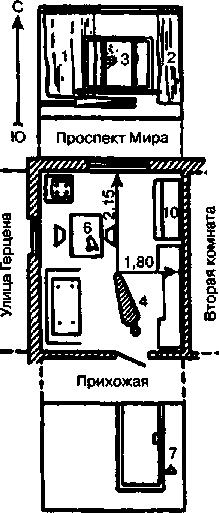 Масштаб 1:100
в 1 сантиметре 1 метр
100см 0 1м 2мРис. 29. Развернутый масштабный план1,2 — шторы— пулевая пробоина в окне— труп Семенчука— пулевая пробоина в потолке— пистолет системы Макарова— выключатель с пальцевым следом— брызги крови на стенке— пятнышко крови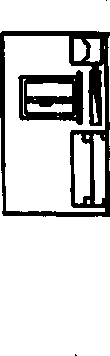 на видеомагнитофоне— пианино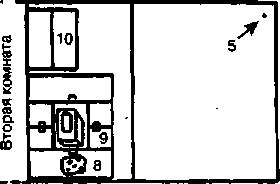 собой, добиться такого положения, чтобы правый край планше-
та совпадал с направлением стрелки «север — юг». В правом
верхнем углу прикрепленной к планшету бумаги (лучше милли-
метровой) стрелкой обозначается направление «О — Ю». У ниж-
него края листа надо отметить исходную точку, которая соответ-
ствует месту, от которого начинаются измерения. За исходную
точку принимается какой-либо неподвижный объект (дерево,
столб, изгиб тропы и т.п.). Затем на бумагу к исходной точке
прикладывается трехгранная визирная линейка, которая визи-
руется на ближайший объект. Для этого, не изменяя ориенти-
ровки планшета, визирную линейку нужно повернуть вокруг ис-
ходной точки так, чтобы ее верхнее ребро совместилось с
направлением на избранный объект. По этому направлению
вдоль линейки провести карандашом тонкую линию, измерить
расстояние до объекта и в избранном масштабе отложить его по
прочерченной линии, обозначив полученное положение объекта
соответствующим топографическим знаком. От местонахожде-
ния этого объекта произвести визирование на следующий бли-
жайший объект, нанести его на план. От второго объекта визи-
руется третий и т.д.При вычерчивании плана обозначенная на бумаге стрелка
должна быть все время параллельна стрелке компаса. Каждый
раз изменяется лишь положение визирной линейки относитель-
но точки, обозначающей на плане очередной объект.Способ засечек во многих ситуациях удобнее для вычерчива-
ния плана на местности, поскольку освобождает от промеров ме-
жду всеми объектами и позволяет измерить расстояние до объ-
ектов, которые находятся в труднодоступных местах, например
на другом берегу реки либо за болотистым местом. При исполь-
зовании этого способа достаточно измерить расстояние между
исходной точкой и первым объектом, приняв его за базисное.
Положение первого объекта на плане отмечается путем визиро-
вания на него из исходной точки так же, как это выполняется
при способе промеров. От исходной точки, а затем от места
нахождения первого объекта производится последовательное ви-
зирование на все объекты места происшествия, подлежащие на-
несению на план (рис. 30). Точки пересечения на плане нанесен-
ных в процессе визирования вспомогательных линий будут
соответствовать положению объектов на местности. Поскольку
базисное расстояние (база съемки) отмечено на плане в масшта-
бе, то и расстояние до каждого из объектов соответственно от-
кладывается на пересекающихся линиях от базы съемки в такомОбозначения: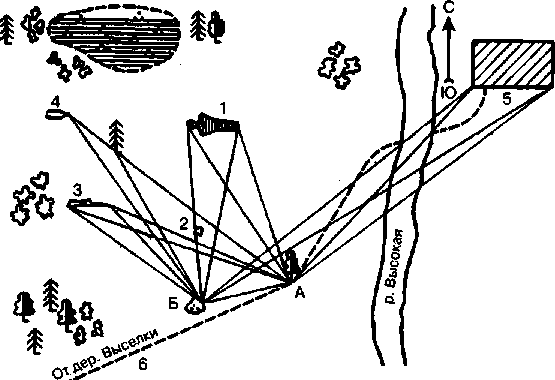 Рис. 30. Схема вычерчивания плана по способу засечекА — исходная точка
Б — камень со следамикрови— труп Васькова— пыж— ружье— бутылка 0,5 л— сарай— тропинка кбродуМасштаб 1:100
в 1 сантиметре 1 метр
100 см 0 1м 2м Зм 4м 5м 6м 7мчерезр.Высокаяже масштабе. С помощью циркуля-измерителя и масштабной
линейки можно легко определить расстояние между объектами
и до каждого из них (база съемки и пересекающиеся линии об-
разуют относительно каждого объекта треугольник, что также
можно использовать при расчетах). Если условия местности не
позволяют провести визирование к каким-либо объектам, то для
их нанесения на план подбирается исходная база съемки, с
крайних точек которой и проводится дальнейшее визирование.
Кроме того, в этих случаях можно воспользоваться способом
промеров.Глава 21. ТАКТИКА СЛЕДСТВЕННОГО ЭКСПЕРИМЕНТА§ 1. Понятие следственного эксперимента, его виды
и значениеПри исследовании обстоятельств расследуемого преступления в
ряде случаев необходимо выяснить реальную возможность того
или иного события в условиях конкретной следственной ситуа-
ции. Так относительно показаний свидетеля о том, что он слы-
шал и видел, будучи очевидцем преступления, следует выяс-
нить, мог ли он, находясь на определенном месте, при данных
условиях освещения, удаленности и т.д., наблюдать факты, о
которых он показывает. Аналогичная ситуация возникает при
проверке версии о проникновении преступников и выносе вещей
через небольшие проломы, о перевозке большой партии товаров,
указанных в накладной, за один рейс автомашины определенной
марки, о возможности изготовления обвиняемым вручную де-
нежных знаков и т.п.Выяснение невозможности такого рода событий позволяет
исключить соответствующие факты и базирующиеся на них
следственные версии из дальнейшей проверки. Положительное
установление объективной возможности, напротив, облегчает
доказывание соответствующих фактов.В соответствии с законом (ст. 181 УПК РФ) следователь в це-
лях проверки и уточнения данных, имеющих значение для дела,
вправе провести следственный эксперимент путем воспроизведе-
ния действий, обстановки или иных обстоятельств определенно-
го события и совершения необходимых опытных действий.
Уголовно-процессуальный закон определяет общий порядок про-
изводства следственного эксперимента. Этим порядком, в част-
ности, предусмотрены:участие понятых;возможность участия подозреваемого, обвиняемого, потер-
певшего, свидетеля;возможность участия специалиста, защитника;запрещение производства эксперимента с применением
насилия, угроз и иных незаконных мер, а равно создающего
опасность для жизни и здоровья участвующих в нем лиц;составление протокола, подробно излагающего условия,
ход и результаты эксперимента;возможность производства измерений, фотографирования,
составления планов и схем.Необходимо отличать следственный эксперимент от близких
к нему следственного осмотра и экспертизы. Основная задача
следственного осмотра состоит в изучении объектов осмотра,
выявлении и фиксации их существенных материальных призна-
ков, имеющих отношение к событию преступления. При произ-
водстве эксперимента следователь не ограничивается наблюде-
нием и фиксацией обнаруженного, а воссоздает определенные
условия изучаемого события и производит опыты, с тем чтобы
установить, могло или не могло при определенных условиях
иметь место какое-либо обстоятельство или явление.Необходимо учитывать также тесную связь осмотра и экспе-
римента как методов исследования. Наблюдение в процессе ос-
мотра нередко сочетается с отдельными опытными действиями
по установлению свойств вещей. Они существенно дополняют
наблюдения и позволяют более глубоко изучить осматриваемые
объекты. Однако они не связаны с искусственным воспроизведе-
нием обстоятельств проверяемого события и носят несложный
характер. Если же требуется искусственное воспроизведение ус-
ловий изучаемого события и проверка носит сложный характер,
возникает необходимость в специальном следственном дейст-
вии — следственном эксперименте.Сходство следственного эксперимента с экспертизой состоит
в том, что в этих процессуальных действиях могут производить-
ся опыты. Однако следственный эксперимент не может заменить
экспертизу. В случаях, когда выяснение существенных для дела
обстоятельств требует специальных познаний, аппаратуры, ла-
бораторных условий (например, установления, с какого расстоя-
ния произведен выстрел в потерпевшего, данным ли орудием на-
несено повреждение на преграде), следует назначать экспертизу.
Необходимые для разрешения возникшего вопроса эксперимен-
ты (например, выстрелы в мишень с различных расстояний, по-
лучение опытных следов) производятся в процессе экспертизы.Под следственным экспериментом, таким образом, понима-
ется следственное действие, производимое в целях проверки и
уточнения данных, имеющих значение для уголовного дела, для
выяснения объективной возможности восприятия каких-либо
фактов, совершения определенных действий, наступления како-
го-либо события, а также для выявления последовательности
события и механизма образования следов путем воспроизведе-
ния действий, а также обстановки или иных обстоятельств оп-
ределенного события.Необходимость проведения следственного эксперимента оп-
ределяется с учетом значения выясняемого обстоятельства и воз-
можности его опытной проверки.Не может проверяться путем эксперимента расследуемое со-
бытие в целом. Воспроизведение систем объективных и субъек-
тивных обстоятельств расследуемого преступления было бы про-
тивозаконным, не говоря уже об отсутствии практической
возможности полного воспроизведения расследуемого события в
целом. Следственный эксперимент поэтому должен рассматри-
ваться как метод исследования отдельных обстоятельств рассле-
дуемого события.Некоторые обстоятельства и вопросы (например, мог ли по-
терпевший на протяжении нескольких дней пробыть связанным
в лесу без воды и пищи) вообще не допускают их проверки путем
следственного эксперимента, так как это противоречило бы гу-
манистическим принципам уголовного процесса и запрещено за-
коном. Такие обстоятельства должны выясняться с помощью
иных следственных действий: допросов, освидетельствований,
экспертиз и т.д.Обстоятельства, объективная возможность которых проверя-
ется путем следственного эксперимента, могут быть самыми раз-
нообразными. Чаще всего эксперименты проводятся с целью вы-
яснения объективной возможности, во-первых, воспринимать
какие-либо явления в определенных условиях, во-вторых, совер-
шать какие-то действия в определенных условиях и, в-третьих,
возможности наличия отдельных элементов механизма рассле-
дуемого события.Примером экспериментов первой группы является проверка
возможности видеть и слышать в определенной обстановке (на
местности или в помещении, при определенных условиях осве-
щения, погоды, с определенного расстояния и т.д.).Ко второй группе можно отнести эксперименты по проверке
возможности проникновения лиц через определенные преграды
и преодоления ими препятствий, совершения данным лицом оп-
ределенных действий (например, переноса тяжестей, пешего пе-
рехода от одного пункта к другому за определенный период вре-
мени и т.п.). В числе экспериментов этой группы определенную
специфику в тактике проведения и оценки имеет проверка воз-
можности совершения действий, требующих специальных навы-
ков черчения, рисования, перевода с другого языка, управления
автомашиной и т.п.Примером экспериментов третьей группы являются экспери-
менты, разрешающие вопросы, могло ли определенное количест-
во товаров разместиться в данном хранилище, возможна ли есте-
ственная убыль веса при хранении определенных продуктов в
условиях данного склада, можно ли распилить дужку запертого
замка без повреждения прилегающих запоров и участков двери.В зависимости от обстоятельств, проверяемых путем экспе-
римента, различаются круг и объем условий, подлежащих вос-
произведению, и характер самих опытных действий.§ 2. Планирование и организация следственного
экспериментаПланирование и организация следственного эксперимента скла-
дывается из:уяснения цели данного эксперимента;определения времени, места и условий его проведения;уяснения содержания и последовательности опытов;определения участников эксперимента и роли каждого
из них;подготовки технических средств, необходимых для опы-
тов, а также определения способов процессуальной фиксации
его хода и результатов;составления в сложных случаях письменного плана его
проведения. В нем необходимо предусмотреть все, что входит в
подготовку к эксперименту, его научно-техническое и организа-
ционное обеспечение, содержание опытных действий с учетом
разных вариантов их проведения и определение наглядных
средств фиксации.Выяснить цель эксперимента — это значит четко определить
обстоятельство, подлежащее проверке путем эксперимента.Для определения условий, в которых должен производиться
эксперимент, изучаются материалы дела, при необходимости до-
полнительно допрашиваются участники расследуемого события.При производстве эксперимента следователю требуются по-
мощники. Такая необходимость возникает в тех случаях, когда
участники эксперимента разбиваются на группы, располагаю-
щиеся в различных местах. Так, в экспериментах, проводимых с
целью проверки слышимости, его участники разбиваются на две
(или более) группы, одна из которых воспроизводит звуки, а
другая фиксирует слышимость. В качестве помощников можно
пригласить другого следователя, работников милиции, предста-
вителей общественности.Необходимые опытные действия в ходе эксперимента (воспро-
изведение звуков, преодоление преград, заполнение хранилищ
и т.п.) производятся лицами, показания которых проверяются,
или специально приглашенными для этой цели лицами. Следова-
тель в этом случае может воспользоваться помощью представите-
лей общественности (например, дружинников). Самому следовате-
лю и понятым выполнять эти действия недопустимо.Число понятых при производстве эксперимента может быть,
особенно в случаях разделения участников на группы, более
двух. Понятые должны иметь возможность осознанно восприни-
мать условия эксперимента, содержание опытов и их результа-
ты. С этой целью им подробно объясняются задачи эксперимента
и методы его проведения. Если понимание задач и содержания
опытов требует определенного уровня грамотности или профес-
сиональной подготовки, следует пригласить понятых, имеющих
такую подготовку.Для некоторых сложных экспериментов необходимо привле-
кать в помощь следователю специалистов. Специалист поможет
следователю разобраться в природе и обстоятельствах проверяе-
мого события, подготовить и провести опыты, всесторонне и точ-
но зафиксировать и оценить результаты эксперимента. Выбор
специалиста (криминалиста, автотехника, инженера-строителя
и т.д.) зависит от характера проверяемого обстоятельства, а так-
же технических средств, используемых при производстве след-
ственного эксперимента и фиксации его результатов. Участие
специалистов обеспечивает полный учет условий изучаемого со-
бытия, более точное их воспроизведение, детализацию опытов,
безопасность участвующих лиц и правильное использование тер-
минологии при составлении протокола эксперимента.Обвиняемые, подозреваемые, свидетели и потерпевшие при
производстве следственного эксперимента привлекаются в тех
случаях, когда возможность проверяемого обстоятельства зави-
сит от субъективных качеств указанных лиц или когда проверя-
ются их показания. Если результаты эксперимента опровергают
показания, присутствие указанных лиц при производстве опы-
тов оказывается особенно полезным в психологическом отноше-
нии. Практика показывает, что, убедившись на опыте в явной
ложности своих показаний, они дают правдивые показания. По-
вторный допрос в этих случаях целесообразно провести непо-
средственно после эксперимента.Следует подчеркнуть, что участие обвиняемого в производст-
ве опытных действий может быть только добровольным. Зако-
ном не предусмотрена ответственность за отказ от участия в экс-
перименте и других лиц.Перед началом эксперимента следователь инструктирует его
участников, сообщает им цель эксперимента и роль каждого
участника.Иногда осведомленность отдельных участников о задачах
или содержании эксперимента может изменить их психологиче-
скую установку, направленность внимания и остроту воспри-
ятия, что окажет отрицательное влияние на результаты экспе-
римента. Так, при проверке возможности сверхпланового
выпуска неучтенной продукции на предприятии в нормальный
рабочий день осведомленность лиц, вырабатывающих продук-
цию, может оказать нежелательное влияние на интенсивность
работы, так как она может быть снижена по сравнению с обыч-
ной. Осведомленность свидетеля о содержании фраз, которые бу-
дут произноситься в эксперименте на слышимость, может иска-
зить результат эксперимента. В таких случаях информация
отдельных участников о задачах и содержании эксперимента
должна быть соответственно ограничена.Роль каждого участника эксперимента и содержание выпол-
няемых ими действий должны быть точно определены до начала
эксперимента. Так, при производстве эксперимента на слыши-
мость определяется, с одной стороны, кто именно, в каком пунк-
те помещения или местности будет произносить фразы, каково
содержание этих фраз, с какой громкостью, сколько раз и через
какие промежутки времени они будут произноситься. С другой
стороны, устанавливается, в каком пункте будут находиться ос-
тальные участники эксперимента, в какое время (по часам, све-
ренным с первой группой) и кто именно (лицо, показания кото-
рого проверяются, или другое лицо) должен воспринять
произносимые фразы, разумеется, не зная заранее содержания
этих фраз и момента их произнесения.В плане проведения эксперимента наряду с задачами и усло-
виями опытов предусматриваются расстановка участников, их
функции, необходимые технические средства, а также содержа-
ние и последовательность намечаемых опытов.§ 3. Условия и приемы проведения опытовОпыты необходимо производить в условиях, максимально при-
ближенных к тем, в которых происходило (или предполагается,
что происходило) проверяемое событие. Соблюдение этого требо-
вания обеспечивает достоверность результатов эксперимента и
потому имеет принципиальное значение. Так, если проверяются
показания свидетеля о том, что, находясь в определенном месте,
он видел лиц, находившихся в другом месте, необходимо по воз-
можности точно воспроизвести положение свидетеля и наблю-
давшихся им лиц, скорость их движения, условия освещения,
наличие предметов, ограничивающих или ухудшающих види-
мость. Если проверяются показания о слышимости, следует точ-
но воспроизвести положение свидетеля, расстояние до источни-
ка звука и т.д. Опыты рекомендуется делать в том же месте, в
тех же условиях погоды, в той же обстановке с использованием
тех же предметов, которые могли применяться в исследуемом
событии.Если возможность того или иного обстоятельства (например,
видимость, слышимость, совершение профессиональных дейст-
вий) зависит от физических и иных личных свойств и способно-
стей определенных лиц, эксперимент должен быть проведен с их
участием. Известны случаи, когда индивидуальные психические
свойства участников события (острота зрения, слуха, профессио-
нальная ориентировка, специальные навыки и т.д.) оказывают
существенное влияние на результаты эксперимента.Для уяснения роли индивидуальных психофизиологических
особенностей иногда целесообразно варьировать опыты с заме-
ной исполнителей экспериментальных действий, привлекая для
этого лиц, обладающих различными личными данными.Требование точного воспроизведения условий не следует по-
нимать механически. Важно не копирование всех условий изу-
чаемого события, а точный учет и воспроизведение именно тех
условий, которые могут оказать существенное влияние на прове-
ряемое обстоятельство.При эксперименте часто возникает вопрос о возможности за-
мены предметов, фигурировавших в изучаемом событии, одно-
родными или сходными предметами. Это, в частности, относит-
ся к случаям, когда использование вещественных доказательств
может привести к их повреждению или сделать невозможной по-
следующую экспертизу. Замена при эксперименте подлинных
предметов однородными, сходными предметами или макетами
допустима лишь тогда, когда индивидуальные особенности пред-
метов не оказывают влияния на результаты опытов. Так, при
проверке показания свидетеля о том, что в стандартный почто-
вый конверт им было вложено определенное количество денеж-
ных купюр известной стоимости, могут использоваться любые
стандартные конверты и купюры, находящиеся в таком же
состоянии. Однако если на результаты эксперимента могут ока-
зать влияние индивидуальные особенности подлинных предме-
тов, то подобная замена недопустима. Так, если нужно прове-
рить возможность открытия данного замка данным ключом,
эксперимент нужно производить с подлинными, а не с какими-
либо однотипными замками и ключами.В случаях когда проверяемое обстоятельство не связано с оп-
ределенными условиями места и времени, эксперимент можно
производить в любое удобное время по месту производства след-
ствия. Например, проверка возможности совершения действий,
связанных с наличием определенных навыков у обвиняемых
или свидетелей, в ряде случаев может быть произведена в слу-
жебном помещении прокуратуры. Вместе с тем при проведении
подобных экспериментов указанным лицам должны быть пре-
доставлены необходимые орудия, инструменты, материалы
и создана нужная для выполнения проверяемых действий обста-
новка.Важное значение при производстве эксперимента имеет по-
вторение опытов в одних и тех же и специально измененных ус-
ловиях. Возможность неоднократного повторения опытов — су-
щественное достоинство экспериментального метода, которое
необходимо использовать в судебном исследовании.Повторение опытов в одних и тех же условиях производится
в тех случаях, когда на результаты эксперимента могут оказать
влияние различные, не поддающиеся учету случайные факторы.
Так, при эксперименте на слышимость звуки дальнего выстрела
могут быть отнесены в сторону порывом ветра или заглушены
шумом проходящего поезда, криками птиц и животных; в дру-
гих случаях за звук выстрела можно принять какой-либо иной
звук (падающего предмета, пастушьего кнута и т.д.). Достовер-
ными могут быть признаны только устойчивые результаты экс-
перимента, полученные при неоднократном повторении опытов.Иной смысл имеет повторение опытов в специально изменен-
ных условиях (варианты опытов). Задача такого изменения со-
стоит в учете всех возможных условий, установить или точно
воспроизвести которые не удалось. Так, если при проверке слы-
шимости расстояние между участниками события точно не уста-
новлено, опыты должны исходить из любого возможного поло-
жения участников — как наиболее близкого, так и наиболее
удаленного. Достоверными могут быть признаны только резуль-
таты эксперимента, учитывающего все возможные условия изу-
чаемого события. При положительном результате эксперимента
его следует повторить с ухудшением (для данного результата) ус-
ловий, если такое ухудшение могло иметь место. Например, ко-
гда установлена видимость при сильном освещении, ее следует
проверить при слабом освещении. В случае отрицательного ре-
зультата эксперимента его необходимо повторить в более благо-
приятных условиях, если они могли иметь место. Так, если про-
таскивание рулона ткани в свернутом виде через окно магазина
оказывается невозможным, следует проверить возможность про-
таскивания рулона в развернутом виде.§ 4. Фиксация результатов следственного экспериментаУсловия, ход и результаты эксперимента фиксируются в прото-
коле, который состоит из вступительной части, описания хода и
результатов эксперимента и заключительной части.Помимо общих для каждого протокола реквизитов, во всту-
пительной части его следует отразить: 1) предупреждение сви-
детелей и потерпевших об ответственности за дачу ложных по-
казаний и отказ от дачи показаний; 2) краткое содержание
показаний обвиняемых, подозреваемых, свидетелей и потерпев-
ших по существу проверяемого факта (если эксперимент прово-
дится с целью проверки их показаний); 3) цель эксперимента.В описательной части протокола указываются: 1) условия,
при которых проводились опыты. Если какие-либо из этих усло-
вий воспроизвести не удалось, об этом необходимо указать в про-
токоле. Замена подлинных предметов однородными, сходными
предметами или макетами также должна быть отражена в про-
токоле. Если целью эксперимента является проверка показаний
обвиняемых или свидетелей, в протоколе следует поместить их
заявление о соответствии обстановки эксперимента той, в кото-
рой происходило исследуемое событие; 2) содержание и последо-
вательность опытных действий. Их следует описывать подробно,
отражая как сам процесс опыта, так и его результаты. Если опы-
ты повторялись, необходимо указать, в каких условиях и сколь-
ко раз. Варианты опытов в специально измененных условиях
должны быть описаны особо, с указанием, в чем состояло изме-
нение условий опыта, сколько раз он производился и какие дал
результаты.Все обстоятельства производства опытов, которые могут по-
влиять на их результаты и оценку, должны тщательно фиксиро-
ваться в протоколе. Так, при производстве экспериментов на
слышимость необходимо указать, каким именно участникам
было сообщено содержание фраз, подлежащих воспроизведе-
нию; при проверке возможности остановить автомашину следует
отметить, был ли сигнал о торможении неожиданным для води-
теля или он знал о нем заранее; при выходе с обвиняемым на ме-
сто происшествия важно указать, кто шел впереди группы и в
какой последовательности (порядке) двигались остальные ее
участники, и т.д.В заключительной части протокола фиксируются: заявления
участников эксперимента, если они были сделаны; время начала
и окончания эксперимента; предупреждение участников экспе-
римента о неразглашении данных следствия, если это может
отрицательно повлиять на ход следствия; подписи всех участ-
ников.Если на результаты опытов существенное влияние могут ока-
зать расположение участков местности и помещений, положение
участников эксперимента, местонахождение отдельных предме-
тов, их размеры, форма и т.д., рекомендуется составлять планы
и схемы, позволяющие наиболее точно и наглядно зафиксиро-
вать указанные обстоятельства.Процесс опытов, их наиболее важные моменты в ряде случа-
ев целесообразно фиксировать на фотографических снимках или
посредством кино- или видеосъемки.§ 5. Оценка достоверности и доказательственного значения
результатов следственного экспериментаОценка результатов следственного эксперимента характеризует-
ся рядом особенностей и трудностей.Результаты эксперимента должны быть оценены с точки зре-
ния их достоверности и доказательственного значения.Вначале нужно выяснить, цравильно ли установлены резуль-
таты следственного эксперимента — возможность или невозмож-
ность проверяемого обстоятельства. Эта оценка сводится в основ-
ном к проверке правильности организации и проведения опытов.В положительном случае результат представляет собой объ-
ективно установленный доказательственный факт. Однако если
при производстве опытов были нарушены тактические правила
следственного эксперимента, его результаты оказываются ли-
шенными доказательственного значения.Что касается выводов, которые могут быть сделаны на основе
проделанных опытов, то они зависят от отрицательного или по-
ложительного результата эксперимента. Положительным явля-
ется результат, подтверждающий проверяемое обстоятельство,
его объективную возможность. Отрицательные результаты опро-
вергают проверяемое обстоятельство, устанавливают его невоз-
можность.Если путем эксперимента установлена объективная невозмож-
ность проверяемого обстоятельства, то следует категорический
вывод о том, что проверяемое обстоятельство отсутствовало, т.е.
не имело места в действительности. Так, если установлено, что в
данном помещении невозможно разместить указанное обвиняе-
мым количество товаров, это означает, что размещение таких то-
варов в данном помещении не имело места в действительности.Сложнее оценить результаты эксперимента, которым установ-
лена невозможность восприятия явления данным лицом или со-
вершения им определенных действий. Показание лица по этому
вопросу может быть ложным. Этот вывод, однако, следует делать
с осторожностью, тщательно проверяя полноту учета и воспроиз-
ведения существенных для результатов эксперимента условий.
Ряд важных факторов, относящихся к индивидуальной психофи-
зиологической сфере, не поддается точному учету и воспроизведе-
нию, а это может повлиять на результаты эксперимента.Так, отрицательный результат эксперимента может быть по-
лучен в результате снижения координации движений или ин-
теллектуальных функций, вызванных необычными для испол-
нителя условиями следственного действия. С другой стороны,
известны случаи, когда исполнитель в эксперименте не может
повторить тех действий (быстрый бег, поднятие тяжестей и т.д.),
которые действительно были совершены им в состоянии сильно-
го нервного напряжения, вызванного страхом, отчаянием или
иными сильными эмоциями.В такого рода случаях отрицательный результат эксперимен-
та не может рассматриваться как достоверный и вести к выводу
о ложности проверяемых показаний. Вопрос о существовании
события, восприятие которого являлось предметом проверки, ос-
тается в этих случаях открытым. Это событие в действительно-
сти могло иметь место, но воспринималось данным или иным
свидетелем в других условиях. Так, установленная эксперимен-
том невозможность слышать разговор двух лиц из смежной ком-
наты не означает, что этого разговора в действительности не про-
исходило. Свидетель мог узнать о нем от третьих лиц или
воспринять его при других обстоятельствах.Положительный результат эксперимента по вопросу о воз-
можности восприятия еще не означает доказанности проверяе-
мого обстоятельства. Так, если путем эксперимента устанавли-
вается, что из комнаты свидетеля можно слышать разговор,
происходящий в служебном кабинете обвиняемого, из одного
этого еще не следует, что такой разговор между обвиняемыми
действительно был. Вывод об этом следует делать только по со-
вокупности имеющихся доказательств.Эксперименты, проверяющие отдельные элементы механиз-
ма расследуемого события, могут иметь однозначный и много-
значный результат. Так, экспериментом может быть установле-
но, что дверь, закрытая изнутри на крючок, могла быть открыта
снаружи только одним каким-либо способом. В другом случае
может быть установлено несколько возможных способов. В пер-
вом случае результаты эксперимента являются основанием для
категорических выводов следователя о соответствующих элемен-
тах механизма происшествия. Во втором — только для предпо-
ложительных выводов и должны использоваться в системе соб-
ранных по делу доказательств. Многозначные результаты
следственного эксперимента могут служить основанием для дос-
товерного установления проверяемого факта только в том слу-
чае, если они будут подтверждены совокупностью других дока-
зательств.Глава 22. ТАКТИКА ОБЫСКА И ВЫЕМКИ§ 1. Понятие, задачи, виды обыска и выемкиВ процессе раскрытия и расследования преступлений возникает
необходимость в проведении такого следственного действия, как
обыск, носящего ярко выраженный принудительный характер
по отношению к лицам, у которых он осуществляется.Обыск — это следственное действие, направленное на при-
нудительное обследование участков местности, помещений и
иных сооружений и личных вещей, находящихся в ведении
обыскиваемого лица и членов его семьи или организации, осу-
ществляемое в рамках уголовно-процессуального закона упра-
вомоченным на то лицом при соблюдении гарантий прав и за-
конных интересов граждан и юридических лиц с целью поиска
(обнаружения) и изъятия (задержания) конкретных источни-
ков доказательственной информации (материальных объектов),
могущих иметь значение для дела. Обыск в ходе расследования
может производиться и тогда, когда объектом поиска являются
разыскиваемое лицо, труп или его части. Согласно закону
(ст. 182 УПК РФ) основанием производства обыска является
наличие достаточных данных полагать, что в каком-либо мес-
те или у какого-либо лица могут находиться орудия преступле-
ния, предметы, документы и ценности, которые могут иметь
значение для уголовного дела.Обыск, по общим правилам, проводится на основании поста-
новления следователя, обыск в жилище — на основании судеб-
ного решения. Для вынесения судебного решения об обыске в
жилище предусмотрена особая процедура: с согласия прокурора
следователь возбуждает перед судом ходатайство о производстве
данного следственного действия, о чем выносится отдельное по-
становление. В течение 24 часов с момента поступления ходатай-
ства судья единолично должен рассмотреть его и вынести поста-
новление о разрешении производства обыска или об отказе в его
производстве с указанием мотивов отказа (ст. 165 УПК РФ).По своему характеру и задачам обыск сходен с выемкой. Вы-
емка — это добровольная выдача, а в необходимых случаях и
принудительное изъятие у установленных лиц, предприятий,
учреждений или организаций конкретных, заранее известных
предметов и документов, имеющих значение для дела.Выемка производится по постановлению следователя; в необ-
ходимых случаях, предусмотренных ч. 3 ст. 183 УПК РФ, требу-
ется санкция прокурора, в случаях, предусмотренных ч. 4 этой
статьи, — судебное решение.В отличие от выемки при обыске не требуется ни точного
знания об искомом объекте, подлежащего изъятию, ни точного
места его нахождения. Поэтому основу обыска составляют поис-
ковые действия. При выемке поиска нет. Принудительно изыма-
ются объекты лишь при отказе их выдачи из заранее известного
места.Непосредственными задачами поисковых действий при обы-
ске являются: обнаружение искомых объектов; фиксация мест
их сокрытия; запечатление общих, частных, а также особых
примет обнаруженных объектов; приобщение истребованных
объектов к делу.По количеству одновременно обыскиваемых объектов обыск
подразделяется на одиночный — обследованию подвергается
один объект и групповой — производится одновременно в не-
скольких местах. Последний необходим в тех случаях, когда
есть основание полагать, что искомые объекты находятся у не-
скольких лиц, проходящих по одному делу, знакомых между со-
бой, либо у одного лица, но в разных местах (на квартире, даче,
в служебном помещении, личном транспорте). В этих случаях
обыск приобретает характер тактической операции. Для исклю-
чения просчетов в ходе группового обыска привлекается не-
сколько следователей, один из которых ответствен за всю такти-
ческую операцию, он же координирует и деятельность всех
поисковых групп.Различаются также первичные и повторные обыски. Послед-
ний производится в особых случаях: 1) когда первичный обыск
проведен в неблагоприятных условиях; 2) если обыскиваемые не
имели необходимого снаряжения и научно-технических средств
или в связи со срочностью проведения первичного обыска не
могли быть привлечены нужные специалисты и достаточное ко-
личество участников обыска; 3) при наличии оснований пола-
гать, что при первичном обыске остались необследованными от-
дельные участки либо некоторые из них были проведены
недостаточно тщательно; 4) если возникла необходимость оты-
скания новых предметов, которыми не интересовались при пер-
вичном следственном действии; 5) при наличии основания пред-
полагать, что разыскиваемые предметы, заблаговременно
спрятанные заинтересованными лицами, возвращены на преж-
нее место; 6) когда можно ожидать, что на месте, уже подвергну-
том ранее обыску, появились отсутствующие тогда объекты, мо-
гущие иметь значение для дела.Объектами обыска могут быть жилая комната, квартира,
жилой дом, дачный, садовый участок, надворные хозяйственные
постройки, служебные или подсобные помещения, транспорт-
ные средства, гараж, яхта, личный самолет, любая собствен-
ность (магазин, кафе, киоск, фирма и др.), а также человек.Круг предметов, который может явиться искомым при обы-
ске, очень широк: это предполагаемые средства преступления
(например, оружие, орудия взлома, инструменты, взрывчатые
устройства) и иные материальные следообразующие объекты, ос-
тавившие следы на месте происшествия (микрообъекты, краска,
кровь, частицы грунта, взрывчатых веществ и др.), предметы и
ценности, добытые преступным путем либо могущие быть ис-
пользованными в целях обеспечения возмещения, причиненного
преступными действиями, хранение которых запрещено дейст-
вующим законодательством либо требуется соответствующая ли-
цензия. Искомыми объектами могут выступать скрывающиеся
лица (добровольно или принудительно), а также труп или его
части. Круг объектов, подлежащих изъятию при выемке, такой
же, как и цри обыске, но чаще ими являются документальные
материалы.При обыске подлежат изъятию также и объекты (предметы и
документы), свидетельствующие о готовящемся преступлении
или указывающие на возможные места хранения иных источни-
ков доказательственной информации, а в некоторых случаях и
такие, которые в дальнейшем могут быть использованы в каче-
стве образцов для проведения сравнительного исследования.
Например, если следователь предполагает, что по делу может
возникнуть необходимость проведения почерковедческой экс-
пертизы, то специалисту-криминалисту предлагается собрать
свободные образцы почерка. В целях обеспечения эффективно-
сти обыска следователю предоставлено право вскрывать закры-
тые помещения и хранилища, если их владелец отказывается
сделать это добровольно. Способ, применяемый для вскры-
тия хранилища, отражается в протоколе обыска. При этом не
должно допускаться не вызываемое необходимостью поврежде-
ние имущества, это требование предусмотрено законом (ст. 182
УПК РФ).По общему правилу, обыск не производится в ночное время.
В исключительных случаях, не терпящих отлагательства, это
следственное действие может производиться и ночью.При производстве обыска участвует лицо, в помещении ко-
торого производится обыск, либо совершеннолетние члены его
семьи. При производстве обыска вправе присутствовать защит-
ник, а также адвокат того лица, в помещении которого произво-
дится обыск.В процессе обыска следователь вправе запретить лицам, на-
ходящимся на месте обыска, покидать его, вмешиваться в дейст-
вия следователя, подавать реплики и отвечать на телефонные
звонки, общаться друг с другом или иными лицами до оконча-
ния следственного действия. По возможности из обыскиваемого
помещения удаляются дети.§ 2. Основные тактические приемы обыска. Тактические
особенности проведения отдельных видов обыскаОбыск относится к числу наиболее трудоемких и ответственных
следственных действий, которые осуществляются в напряжен-
ной психологической обстановке, а порой и в условиях конфлик-
та. Следователь должен быть уверен в успехе осуществляемого
обыска, максимально сосредоточен. Этому способствует тща-
тельно продуманная подготовка, которая включает два этапа:
мероприятия, проводимые следователем с момента принятия ре-
шения о производстве обыска до прибытия на место, и меро-
приятия с момента прибытия на объект до начала поисковых ра-
бот. Первый этап подготовительных мероприятий предполагает
изучение и анализ материалов дела, сбор информации не только
о разыскиваемых предметах и возможных местах их сокрытия,
но и об индивидуальных особенностях обыскиваемого лица, ино-
гда и его родственников. Это позволяет правильно выбрать вре-
мя начала поисковых действий, решить вопросы о тактико-
техническом обеспечении эффективности поиска, численности и
персональном составе следственно-оперативной группы, распре-
делить обязанности, способ связи и взаимодействия на месте
следственного действия и вне его, предусмотреть меры по охране
и способу проникновения группы на объект и действия по пре-
дотвращению возможного противодействия со стороны обыски-
ваемых лиц. В получении указанной информации большую роль
имеют данные, полученные оперативно-розыскным путем.Важнейшей частью обыска является составление тактическо-
го плана его проведения. Наличие такого плана позволяет в сис-
тематизированном виде наметить вспомогательные мероприятия
по обеспечению эффективности поисковых действий и в конеч-
ном итоге влиять на общий успех обыска. Следует иметь в виду,
что указанный объем подготовительных действий зависит от
складывающихся следственных ситуаций, но стремиться к их
полноте целесообразно по возможности всегда.Установочные и ориентирующие данные о характере и при-
знаках искомых предметов (наименование, количество, размер,
цвет, форма, физические и химические свойства, индивидуаль-
ные признаки) можно получить как из процессуальных источни-
ков (например, из протокола допроса, заключения эксперта
и т.д.), иных материалов дела, так и в результате проведенных
оперативно-розыскных мероприятий. Облегчить узнавание иско-
мых объектов могут их фотографии, видеоизображение или ана-
логичные предметы. В некоторых случаях описание искомых
предметов можно получить у потерпевших. Указанная информа-
ция поможет выдвинуть розыскные версии о наиболее вероят-
ных местах сокрытия искомых объектов. При этом необходимо
помнить, что существует обратная зависимость между габарит-
ными характеристиками разыскиваемых объектов и возможны-
ми местами их сокрытия, т.е. чем больше величина искомого
объекта, тем меньше мест, где есть возможность его спрятать, и
наоборот. В некоторых случаях искомые объекты могут вообще
не прятаться, так как лицо, ожидавшее обыск, может рассчиты-
вать на то, что следователь не обратит внимание на предметы,
лежащие на виду, а иногда обыскиваемые лица прибегают к так
называемой мнимой маскировке. Из практики известен случай,
когда следователь составлял протокол на письменном столе, на
котором в лежащей на нем книге, оставленной им без внимания
был спрятан искомый пистолет.Важное значение имеет осведомленность следователя о пси-
хологии человеческого поведения с учетом таких личностных
особенностей обыскиваемого, как профессиональные навыки,
уровень интеллектуального развития, состояние здоровья (на-
пример, крепкий физически человек может оборудовать тайник
в труднодоступных местах); образ жизни, привычки, увлечения
(автомашина, компьютер, музыкальные инструменты, коллек-
ционирование и т.д.); связи и знакомства, в том числе в преступ-
ной среде; поведение в семье; взаимоотношения с соседями и
сослуживцами; характерологические особенности (предусмотри-
тельный, ленивый, недоверчивый и т.д.). Трусливый прячет
скрываемые вещи в отдаленных от постоянного пребывания мес-
тах и т.п. Человек же предусмотрительный в отличие от лениво-
го может заранее позаботиться об устройстве сложного тайника.Такие данные позволяют предположить, возможное место
хранения, способ сокрытия искомых объектов, особенно малога-
баритных. Известен случай, когда преступник, водитель по про-
фессии, разрезав автомобильную камеру, спрятал в ней оружие
и боеприпасы, затем заклеил разрез и накачал камеру воздухом.
В таком состоянии машина была поставлена в гараж.Знание поведенческих проявлений психологического свойст-
ва не только обыскиваемого и членов его семьи во время обыска,
а также иных лиц, проживающих с ним совместно, обычно по-
могает прогнозировать возможность оказания следователю и его
помощникам сопротивления или уничтожения искомого.В то же время на основе указанных психологических знаний
о характере обыскиваемого, его привычках, навыках и т.д. сле-
дователь может использовать рефлексивное мышление (способ-
ности думать и принимать решения за обыскиваемого) для опре-
деления линии своего собственного поведения и принятия
тактических решений при производстве обыска. Из следствен-
ной практики известен случай, когда после долгих безрезультат-
ных поисков следователе вывел обыскиваемого из комнаты и
тем временем переставил в ней всю мебель. Затем обыскиваемо-
го вновь ввели в комнату и начали наблюдать за его реакцией.
Его беспокойный взгляд начал скользить по изменившейся об-
становке комнаты и, наконец, остановился на одном из шкафов.
Там и был найден тайник с искомыми объектами.Предварительные данные о месте проведения обыска (квар-
тира, дом, дача и т.д.), лучше полученные негласным путем, по-
могают следователю продумать расстановку сил на месте поис-
ка, проанализировать целесообразность использования эффекта
внезапности при его проведении, представить объем поисковых
действий и их последовательность. Установив особенности объ-
ектов обыска, подступы к ним, возможные варианты быстрого и
беспрепятственного проникновения в помещение, наличие у
обыскиваемого сотового или радиотелефона, злой собаки, боль-
ных членов семьи и т.д., следователь определяет состав груп-
пы помощников, которые могут понадобиться для поиска
(оперативно-розыскные работники, соответствующие специали-
сты и технические помощники), а также необходимые научно-
технические средства. Современное техническое обеспечение,
имеющееся на вооружении следственно-оперативной группы,
позволяет при проведении поисковых действий обнаружить
практически любой объект, с какими бы ухищрениями он ни
утаивался. Набор необходимых технических средств при прове-
дении обыска и выемки определяется исходя из конкретных
следственных ситуаций. Так, следователь может воспользовать-
ся мощными источниками освещения, современными измери-
тельными и оптическими средствами, приборами, работающими
в невидимых зонах спектра электромагнитных колебаний, пере-
носной рентгеновской установкой, газовыми анализаторами и
электрощупами для поиска трупов, металло- и миноискателями,
настроенными на выявление предметов из черных и цветных, в
том числе и благородных, металлов, мощными магнитными ис-
кателями, тралами, баграми, индикатором тока, детекторами
взрывчатых веществ, газовыми хроматографами, эндоскопами и
иными средствами, сосредоточенными в передвижной кримина-
листической лаборатории. Для связи с дежурной частью мили-
ции используются портативная радиостанция, мобильный теле-
фон. Действия специалиста по применению научно-технических
средств должны согласовываться с тактическими замыслами
следователя и тщательно продумываться.Комплекс мероприятий второго этапа направлен, главным
образом, на обеспечение охраны в зоне поиска, выбор способа
проникновения на обыскиваемых объект и создание условий для
нормальных поисковых действий на месте обыска. По тактиче-
ским соображениям следует максимально обеспечить эффектвнезапности обыска. Для этого к месту поисковых действий1следственно-оперативная группа, включая понятых , должна
прибывать незаметно для обыскиваемого лица: транспорт дол-
жен быть оставлен на некотором расстоянии от объекта поиска,
к объекту поиска лучше всего подходить небольшими группами
по одному-два человека, при наличии лифта следует поднимать-
ся на несколько этажей выше, а затем спускаться пешком на
нужный этаж, чтобы не вызвать повышенной ориентировочной
реакции, через дверной глазок должен быть виден один человек,
которому по собранной информации обыскиваемый откроет 
дверь. Лучше для проникновения на обыскиваемый объект вос-
пользоваться приходом знакомых обыскиваемого или членов его
семьи, возвращением кого-то из них с работы. Можно также в
этих целях устроить какое-нибудь происшествие на данной лест-
ничной площадке. В случае необходимости следователь выстав-
ляет посты для перекрытия возможных путей подходов к месту
проведения следственного действия. За окнами и выходами ус-
танавливается наблюдение. Если следователь располагает дан-
ными о том, что обыскиваемый вооружен или может оказать со-
противление, силами оперативного состава необходимо провести
мероприятия по устранению такой опасности и лишь потом
приглашать участников следственного действия к месту его про-
ведения.Попав на обыскиваемое место, следователь должен предста-
вить себя и понятых, предъявить постановление о производстве
обыска обыскиваемому. В случае его отсутствия — совершенно-
летнему члену семьи. Если обыск проводится в местах, принадле-
жащих юридическим лицам, — их представителю. При обыске в
жилище предъявляется судебное решение. После этого следова-
тель должен сообщить, для обнаружения и изъятия какого рода
объектов будет производится обыск и разъяснить всем присутст-
вующим их права и обязанности и предложить добровольно вы-
дать искомый объект либо указать место, где скрывается разыски-
ваемое лицо. Это предложение необходимо сделать не формально,
а полностью овладев вниманием обыскиваемого, с использовани-
ем психологических средств внушения и убеждения.Предоставляя обыскиваемым лицам возможность доброволь-
но выдать укрываемые предметы или указать местонахождение
скрывающегося лица, закон (от имени которого действует следо-
ватель) предотвращает возможность принудительного обследова-
ния их жилища и имущества и связанных с этим ограничений
их прав и интересов.В случае необходимости в соответствии со ст. 184 УПК РФ
следователь вправе произвести личный обыск лиц, находящихся
в обыскиваемом месте, а также лиц, которые пришли во время
обыска. Данное правило не распространяется на лиц, явившихся
по служебным обязанностям (электрик и др.).Эффективность наблюдения за обыскиваемым тесно связана
с устойчивостью внимания следователя и других членов след-
ственно-оперативной группы. Внимание лиц, производящих
обыск, может ослабиться от беспорядка, который возникает во
время обыска, от усталости при продолжительном и утомитель-
ном обыске, монотонности поисковых действий. Поэтому целе-
сообразно устраивать перерывы для отдыха, менять виды дея-
тельности при поиске. Чаще следует переходить от
исследования мелких предметов (например, книг) к осмотру
крупных объектов (мебели и т.д.). Поиск объектов целесообраз-
но чередовать, не изменяя последовательности поисковых дейст-
вий и строго намеченной системы. При этом не рекомендуется
менять выбранное направление движения, не спешить к осмотру
нового объекта до полного обследования предыдущего.Сначала следователь осуществляет обзорное обследование,
позволяющее ориентироваться на месте обыска, определить гра-
ницы поиска, разделить его на определенные участки, выделить
наиболее вероятные места сокрытия искомых объектов, устано-
вить очередность их обследования и наметить конкретный спо-
соб поиска. Следователь на этом этапе непосредственно осущест-
вляет обход и знакомство с обстановкой на месте поиска,
уточняет тактико-методическую последовательность ведения по-
исковых действий, в том числе с применением средств и методов
криминалистической техники, наделяет конкретными обязанно-
стями участников обыска и приступает к реализации намеченно-
го плана с учетом внесенных корректив.Осуществляя детальное обследование помещения или участ-
ков местности, следователь должен придерживаться выбранного
плана, внося коррективы в случае необходимости. При этом в
первую очередь осматриваются места общего пользования и мес-
та, куда предположительно могут быть помещены изъятые иско-
мые вещи.Целесообразно в ходе обыска использовать так называемую
словесную разведку — путем объявления об очередной следую-
щей фазе обыска и прослеживания за поведением обыскиваемо-
го и других присутствующих лиц. Словесный раздражитель,
усиливая психологическую напряженность, может вызвать соот-
ветствующую реакцию со стороны обыскиваемого. Например,
реакцию облегчения (если следователь ищет в неправильном на-
правлении) и усиление волнения (если обыск идет в правильном
направлении). Некоторые лица в состоянии сильного напряже-
ния, услышав, что собираются искать в том месте, где укрыты
искомые предметы, могут не выдержать психологической на-
грузки и добровольно выдают спрятанное.При обыске в помещении следователю надо передвигаться в
одном направлении (например, по часовой стрелке), обследуя
один предмет за другим, затем центр помещения, стены, пол,
после чего переходить в другое помещение. Выбор методов поис-
ка (сплошного последовательного обследования или выборочно-
го) зависит от конкретных факторов и определяется самим сле-
дователем. Метод последовательного сплошного обследованияприменяется в ситуации информационной неопределенности по
вопросу о вероятном местонахождении искомых предметов, в
случае если обыск производится в отсутствие обыскиваемого
лица, а также, если непроизвольные реакции поведения обыски-
ваемого не позволяют правильно определить направление поис-
ков. В этом случае обыскивающий движется строго в избранном
направлении, обследуя все встречающиеся объекты и последова-
тельно переходя от одного к другому. Выборочный метод заклю-
чается в первоочередном обследовании наиболее вероятных мест
сокрытия искомых предметов, определяемых следователем ис-
ходя из полученной информации (результатов наблюдения за
реакциями обыскиваемого в процессе обыска, оперативно-ро-
зыскных данных, сведений о личности обыскиваемого и других
граждан, проживающих или работающих на обыскиваемом
объекте).Искусство поиска определяется умением следователя пра-
вильно ориентироваться в конкретной обстановке, быть целеуст-
ремленным, активным и выдержанным, уверенным в успехе по-
иска. Следователь не вправе отступать при первых неудачах и
терять надежду на успех поиска, отказываться от обследования
«неудобных» мест (подвала, дымохода и т.п.), гнушаться гряз-
ной работой (обследование мусора, помойки, крайне загрязнен-
ных мест). Ищущему недопустимо поддаваться уловкам и прово-
кациям обыскиваемого, реагировать на конфликты, которые
могут устраивать обыскиваемые. В подобных ситуациях необхо-
димо сохранять самообладание.С тактической точки зрения обыск в помещении целесооб-
разно начинать с наиболее вероятных мест обнаружения иско-
мых объектов, применяя необходимые научно-технические при-
боры. Если искомые предметы невелики по своим размерам или
могут быть разобраны на составные части и вероятных мест их
сокрытия много, поиск следует начинать с наиболее труднодо-
ступных мест (вскрытие полов и др.). Нередко преступником
или по его заказу другим лицом для сокрытия ценных предме-
тов или документов, оружия создаются тайники, поиск которых
представляет дополнительные трудности.Тайники могут располагаться практически в любом месте.
Тайники под полом находятся чаще всего у стен или под ме-
белью, под коврами или ковровым покрытием. Их можно найти,
выявив так называемые негативные обстоятельства, т.е. отступ-
ления от общих закономерностей, которые должны быть прису-
щи данному объекту или его связям с другими объектами: это
признаки вскрытия на плинтусах; вмятины на паркете или от-
сутствие «пазовой грязи» между паркетными досками; доски,
состоящие из нескольких частей; дополнительные крепления до-
сок; их покачивание или прогибание; различия в оттенках крас-
ки отдельных частей пола; повреждения шпаклевки и т.д.Тайник может находиться и в мебели, поэтому при обыске
нужно изучить внешние и скрытые части предметов мебели
(включая поверхности, обращенные к стене, полу, потолку,
внутренние части, ножки), проверить наличие скрытых полос-
тей, двойного дна. Для этого предметы мягкой мебели прощупы-
ваются, прокалываются длинной тонкой иглой, а твердые части
исследуются так же, как стены.Картины, настенные часы, иконы и другие предметы, вися-
щие на стенах, необходимо снять, обращая внимание на следы
под этими объектами и состояние обоев, краски. Обследованию
могут быть подвергнуты компьютерная, бытовая техника, сред-
ства связи, музыкальные инструменты и по возможности даже
после их частичной разборки.При поиске мелких плоских объектов особое внимание сле-
дует обращать на книги, альбомы, журналы, находящиеся на
месте обыска. Их необходимо перелистывать, измерять толщину
обложек, состояние переплета.Обыск в помещениях юридических лиц имеет свои особенно-
сти. При их обыске особенно опасно промедление, так как до-
ступность такого рода помещений большому кругу лиц может
привести к утрате или уничтожению искомых объектов. Нельзя
забывать об обязательном присутствии представителя админист-
рации, в ведении которого находится обыскиваемое помещение,
а в случае его заинтересованности в исходе дела — представите-
ля собственника или вышестоящей организации.При обыске в служебных кабинетах осматриваются столы,
сейфы и шкафы. Тайников в кабинетах, как правило не делают,
но могут быть потайные сейфы. Если ведется поиск документов,
то следует осмотреть корзины для мусора и контейнеры для бу-
маг, а также приборы для уничтожения бумаги. Если в служеб-
ном кабинете работает несколько человек, то можно попросить
их проверить в присутствии следователя письменные столы, сей-
фы и т.д.При обыске в помещениях производственного характера (на-
пример, складах, в цехах) поиск затрудняется большой занимае-
мой площадью, наличием большого количества объектов, удоб-
ных для устройства тайников, невозможностью остановить
производственную деятельность. В этом случае целесообразно
привлечь к участию в обыске большое количество оперативных
работников для оцепления здания и осуществления контроля за
передвижениями внутри него, а также специалистов, работающих
на аналогичных предприятиях. Помимо консультации о возмож-
ном месте хранения искомых объектов они могут оказать боль-
шую помощь при отборе предметов, подлежащих изъятию, осо-
бенно в случаях, когда их назначение для следователя неясно.Обследование местности (приусадебный участок, сад, огород)
следует проводить всесторонне, в определенном направлении в
зависимости от характера территории. Для этого местность раз-
бивается на участки (квадраты, сектора), границами которых
могут служить естественные рубежи. Каждый такой участок за-
крепляется за работником следственно-оперативной группы.
В процессе обыска просматриваются и обследуются щупом стога
сена, цветочные клумбы, корни кустарника и т.п. Строительные
материалы, дрова и кучи мусора разбираются. Если есть основа-
ние полагать, что искомые предметы зарыты в земле, следует об-
ращать внимание на взрыхленную почву, участок с пожелтев-
шей травой и т.д. Обследованию подлежат любые объекты,
расположенные на местности. Не следует оставлять без внима-
ния камни, плитки на дорожках, между которыми или под ко-
торыми могут находиться искомые объекты.При обследовании автомашин выносится отдельное постанов-
ление, санкционированное прокурором; если поиски происходят
в гараже, отдельного постановления не требуется. Обыск автома-
шин целесообразно проводить с участием автотехнического спе-
циалиста. При обследовании автомашин проверяются внутрен-
нее пространство кабины (салона), места под сиденьями,
содержимое ящика на переднем щитке, аптечки, снимаются
чехлы, осматриваются колеса, особенно запасные, кузов, груз,
находящийся на транспорте, багажник и др.§ 3. Личный обыскОдной из разновидностей обыска является личный обыск. В со-
ответствии со ст. 184 УПК РФ личный обыск при наличии осно-
ваний для его производства, предусмотренных ч. 1 ст. 182 УПКРФ, должен проводится по постановлению следователя. При за-
держании или заключении под стражу, а также при наличии
достаточных оснований полагать, что лицо, находящееся в поме-
щении или ином месте, в котором производится обыск, скрывает
при себе предметы или документы, которые могут иметь значе-
ние для дела, он может быть проведен без соответствующего по-
становления.Обследованию при этом прежде всего подлежат одежда, го-
ловной убор, обувь, носильные вещи, предметы, приспособлен-
ные для хранения или ношения других вещей обыскиваемого.
Поиск завершается осмотром тела. В целях предотвращения воз-
можного сопротивления обыску, личный обыск, как правило,
проводится двумя сотрудниками правоохранительных органов,
один из которых производит поиск и изъятие искомых предме-
тов или документов, а другой внимательно следит за поведением
обыскиваемого, не допуская возможности использовать какие-
либо имеющиеся у него орудия или вещества, передать искомые
предметы другим лицам или предпринять попытку избавиться
от них.Личный обыск обычно проводится в два этапа. Первый этап
носит предварительный характер: следователь совместно с
оперативно-розыскными работниками должен обезоружить обы-
скиваемого. Предложить встать лицом к стене, расставить ноги
и опереться о нее руками, затем со всех сторон прощупать одеж-
ду, двигаясь в направлении сверху вниз, чтобы обнаружить ору-
жие и другие предметы, которые могут быть использованы для
сопротивления (газовый баллончик, перочинный нож, ремень с
металлической бляхой и т.д.). Оружие может быть спрятано в
рукавах или держаться на специально пришитых лямках на
внутренней стороне куртки или пальто. Ножи могут висеть на
груди или на спине, также оружие может храниться на внутрен-
ней стороне голени, с захватом края обуви.Второй этап обыска заключается в тщательном обследовании
одежды, сопутствующих элементов внешнего облика человека и
тела обыскиваемого. Для личного обыска выделяется отдельное
помещение, из которого удаляются все посторонние. Тактически
оправданно проводить личный обыск, как указывалось ранее, в
направлении сверху вниз и от носильных вещей к телу человека.
Например, обследуя головной убор, в случае необходимости
вскрывают козырек, подкладку, отделяют различные элементы
украшения. При осмотре одежды исследуются швы, подкладка,
пуговицы, клапаны, капюшоны, знаки фирмы-изготовителя,
утолщения и заплатки на одежде, нарукавные знаки и др. По-
дозрительные участки одежды тщательно прощупываются, при
необходимости прокалываются тонкой иглой и, наконец, распа-
рываются, если есть уверенность в том, что там спрятаны иско-
мые объекты. При осмотре обуви нужно проверить, не спрятаны
ли разыскиваемые предметы под стелькой, подкладкой, внутри
каблука, под элементами украшения, заплатками и другими
следами ремонта. Самому тщательному осмотру подвергаются
сопутствующие объекты: портфели, рюкзаки, сумки-барсетки,
дамские сумочки, при их наличии скрупулезно исследуются
фото- и видеокамеры, мобильные телефоны, плееры и другие
портативные радиотехнические устройства (в этом случае жела-
тельно привлечение специалиста), зонты, книги и другие пред-
меты.„ При личном обыске можно обнаружить также следы пребы-
вания обыскиваемого на месте происшествия (частицы грунта и
другие вещества), а также следы преступных действий, следы
крови, специфические вещества. Данные следы необходимо изъ-
ять и направить на экспертизу.Личный обыск проводится только лицом одного пола с обы-
скиваемым, если в обыске принимают участие понятые и спе-
циалисты, они также должны быть одного пола с ним. Обследо-
вание тела обыскиваемого производиться визуально путем
обзора его поверхности и всех естественных отверстий тела чело-
века (ушей, носа, полости рта).После завершения личного обыска целесообразно осмотреть
то место, на котором он производился, чтобы исключить воз-
можность выбрасывания обыскиваемым компрометирующих его
вещей или документов.§ 4. Производство выемкиВыемка производится в порядке и по основаниям, предусмот-
ренным ст. 183 УПК РФ. Проводя выемку, следователь должен
позаботиться о присутствии при этом действии лица, в ведении
которого находятся искомые объекты. Выемка может быть про-
изведена как из помещения, так и из укрытия, находящегося,
например, на садовом участке и т.п. Чаще всего она проводится
для изъятия документов и предметов, находящихся в ведении
предприятий, организаций или учреждений. В некоторых случа-
ях, когда выемке предшествует отбор предметов и документов,
имеющих значение для дела, следователь может воспользовать-
ся помощью специалистов в соответствующей области (экономи-
ста, товароведа, эксперта-криминалиста), которые могут обра-
тить внимание следователя на специфические признаки
объекта, представляющие интерес для дела. В этом случае следо-
ватель на месте принимает решение о необходимости выемки и
производит ее после оформления постановления. При производ-
стве выемки поисковые действия не производятся, в меньшей
степени затрагиваются интересы граждан, поэтому санкции про-
курора на осуществление выемки обычно не требуется.Определенные особенности имеются лишь при изъятии пред-
метов и документов, содержащих государственную или иную
охраняемую федеральным законом тайну, — в этом случае вы-
емка производится следователем с санкции прокурора. Выемка
документов, содержащих информацию о вкладах и счетах граж-
дан в банках и иных кредитных организациях, производится
только на основании судебного решения.Осмотр, выемка и снятие копий с почтово-телеграфных от-
правлений производятся только на основании судебного реше-
ния о наложении ареста на них (ст. 185 УПК РФ). В каждом слу-
чае осмотра почтово-телеграфных отправлений составляется
протокол, в котором указывается, кем и какие почтово-
телеграфные отправления были подвергнуты осмотру, скопиро-
ваны, отправлены адресату или задержаны. При производстве
данного следственного действия обязательно присутствие поня-
тых из числа работников почтового отделения. В необходимых
случаях привлекается специалист (например, для выявления
тайнописи, установления автора анонимного письма), а также
переводчик.§ 5. Фиксация результатов обыска и выемкиРезультаты произведенных обыска и выемки фиксируются в
протоколе, который должен содержать сведения о ходе этих дей-
ствий и их результатах.В протоколе обыска должно быть указано, в каком месте и
при каких обстоятельствах были обнаружены предметы, доку-
менты или ценности, выданы они добровольно или изъяты при-
нудительно. Все изымаемые предметы, документы и ценности
должны быть перечислены с точным указанием их количества,
меры, веса, индивидуальных признаков (внешний вид, размер,
вес, количество, цвет, дефекты) и по возможности стоимости.
Все объекты снабжаются бирками, ярлыками, жетонами с удо-стоверительными подписями лица, у которого произведено ис-
требование, понятых и других присутствующих при этом лиц.При обнаружении тайников подробно указываются места их
расположения, устройство, размер предметов, признаки упаков-
ки. Обнаруженные предметы фотографируются или фиксируют-
ся с помощью видеозаписи. В тех случаях, когда изымается мно-
жество предметов, составляется опись, которая прилагается к
протоколу. В качестве дополнительного иллюстративного мате-
риала в процессе обыска или выемки возможны графические
средства фиксации (планы, схемы). В протоколе также отража-
ется факт применения фото-, видеосъемки. Доказательственное
значение фотоснимков как носителей сведений об обстоятельст-
вах дела повышается, если к делу приобщаются не только фото-
снимки, но и негативные пленки, что позволяет убедиться в под-
линности фотоснимков.Если в ходе обыска были предприняты попытки уничтожить
или спрятать подлежащие изъятию предметы, документы или
ценности, то об этом в протоколе делается соответствующая за-
пись и указываются принятые меры.В протоколе обыска отмечаются негативные обстоятельства,
причины принудительного вскрытия хранилищ, что и как было
вскрыто, не оказывал ли противодействие обыскиваемый, при-
менялись ли научно-технические средства.В процессе обыска следователю рекомендуется применять
диктофон для того, чтобы использовать необходимую информа-
цию, полученную по ходу обыска, при составлении протокола.Выемка также оформляется протоколом, отражающим ее
ход и результаты. В нем также описываются количество, раз-
мер, цвет, вес, индивидуальные признаки объектов, реквизиты
изъятых документов и иных объектов. При необходимости ука-
зывается место их нахождения, до передачи следователю или до
их изъятия.Глава 23. ТАКТИКА ОСУЩЕСТВЛЕНИЯ КОНТРОЛЯ
И ЗАПИСИ ПЕРЕГОВОРОВ§ 1. Понятие контроля и записи переговоровПри совершении разных видов преступлений и особенно таких
тяжких и особо тяжких, как вымогательство, похищение чело-
века, захват заложников, преступлений, совершаемых органи-
зованными преступными группами, преступники часто ведут
телефонные и иные переговоры с соучастниками, со своими
жертвами, их родными, другими близкими людьми и др. В этих
переговорах могут содержаться и нередко содержатся сведения,
имеющие доказательственное и иное важное значение для уго-
ловного дела.С учетом этого обстоятельства в уголовно-процессуальный за-
кон введена норма (ст. 186 УПК РФ), разрешающая следователю
по уголовным делам о тяжких и особо тяжких преступлениях
при наличии достаточных оснований полагать, что телефонные
и иные переговры подозреваемого, обвиняемого и других лиц
могут содержать сведения, имеющие значение для уголовного
дела, на основании судебного решения проводить их контроль и
запись.При выявленном же факте угрозы совершения насилия, вы-
могательства и других преступных действий в отношении потер-
певшего, свидетеля или их близких родственников и других
близких им лиц, по их письменному заявлению контроль и за-
пись указанных переговоров могут осуществляться и без получе-
ния судебного решения.Контроль и запись телефонных и иных переговоров осущест-
вляется с помощью разнообразных технических устройств в за-
висимости от вида используемых подозреваемым, обвиняемым и
другими лицами средств электросвязи.Контроль и запись телефонных и иных переговоров, осущест-
вляемых на различных типах телефонных станций, центрах
коммутации систем подвижной и беспроводной связи, а также
системах персонального радиовызова общего пользования и1иных проводных сетях электросвязи , проводится специальны-
ми подразделениями правоохранительных органов совместно с
предприятиями и операторами связи с помощью системы
оперативно-розыскных мероприятий («СОРМ»). Сложнее обсто-
ит дело с организацией контроля и записи телефонных и иных
переговоров в случаях использования подозреваемым, обвиняе-
мым и другими лицами средств электросвязи, основанных на
беспроводном принципе действия и не имеющих центров
ретрансляции или коммутации. В таких случаях подрзделения-
ми правоохранительных органов используется разнообразная
специальная аппаратура по пеленгации, прослушиванию (съе-
му) и фиксации информации с таких каналов связи.Такие действия осуществляются соответствующими подраз-
делениями правоохранительных органов, обладающих необхо-
димыми техническими средствами и аппаратурой для их выпол-
нения, и могут длиться до шести месяцев.В результате данное следственное действие представляет со-
бой целый комплекс действий следователя и оперативно-
технических работников по производству контроля, записи, ос-
мотра и прослушивания фонограммы.§ 2. Тактические особенности контроля и записи
переговоровКак любые следственные действия, контроль и запись перегово-
ров требуют определенной подготовки. Она обычно складывает-
ся из следующего:анализ и оценка следственной ситуации, требующей про-
ведения данного следственного действия;уточнение телефонных номеров абонентов или иных ис-
пользуемых им каналов связи, по которым могут вестись перего-
воры интересующих следствие лиц или иная передача ими инте-
ресующей следствие информаци;решение вопросов о времени, продолжительности и спосо-
бе контроля и записи, а также применяемых способах и средст-
вах их фиксации; — получение разрешения суда на это действие в соответствии
со ст. 165 УПК РФ и передача его с постановлением органу, осу-
ществляющему контроль и запись переговоров1.Для случаев использования «СОРМ» регламент осуществле-
ния подобных мероприятий достаточно детально описан соответ-
ствующими ведомственными инструкциями и предписаниями с
учетом требований к дальнейшей легализации полученной ин-
формации. Поэтому задача получения необходимой информации
в подобных случаях для следователя существенно упрощена.В любой момент производства контроля и записи следователь
может истребовать из этого органа фонограмму, осмотреть ее и
прослушать. Фонограмма должна передаваться следователю в
опечатанном виде с сопроводительным письмом, в котором
должны быть указаны дата, время начала и окончания записи
переговоров и краткая характеристика использованных при
этом технических средств.Значительно большую тактическую, техническую и организа-
ционную сложность для следователя и оперативного состава при
реализации таких действий представляют случаи, связанные с по-
иском каналов связи между собой интересующих следствие лиц
при обмене ими информацией с помощью беспроводных способов
связи (например, мобильных радиостанций), их пеленгацией и
фиксацией на мобильные средства фиксации. В подобных случаях
следователь должен принять участие в координации действий
всех участвующих в этом следственном действии лиц с целью по-
вышения качества и достоверности получаемых документов.При осмотре фонограммы необходимо обращать внимание на
марку кассеты; ее отличительные особенности; произведена ли
запись на всю ленту или только ее часть; каким образом кассета
защищена от подмены; нет ли на ее поверхности повреждений и
следов вскрытия.Фонограмма прослушивается с участием понятых, при необ-
ходимости — специалиста, а также лиц, чьи телефонные и иные
переговоры записаны.§ 3. Фиксация результатов контроля и записиПосле осмотра и прослушивания фонограммы составляется про-
токол этого следственного действия. В нем фиксируются вы-
шеуказанные данные подлежащей осмотру кассеты с записью,См.: ст. 476 УПК РФ (Приложение 89).указывается модель магнитофона, на котором производилось
прослшивание, и излагается та часть фонограммы, которая, по
мнению следователя, имеет отношение к данному уголовному
делу.После прослушивания кассета помещается в футляр, кото-
рый заклеивается лентой «скотч» и скрепляется подписью сле-
дователя и понятых.Сама же фонограмма в полном объеме приобщается к мате-
риалам уголовного дела на основании постановления следовате-
ля как вещественное доказательство и хранится в опечатанном
виде в условиях, исключающих возможность прослушивания и
тиражирования фонограммы посторонними лицами и обеспечи-
вающих ее сохранность и техническую пригодность для повтор-
ного прослушивания, в том числе в судебном заседании.При необходимости фонограмма может быть объектом соот-
ветствующих экспертных исследований.Глава 24. ТАКТИКА ДОПРОСА И ОЧНОЙ СТАВКИ§ 1. Понятие, задачи и значение допросаДопрос — одно из самых распространенных следственных дейст-
вий. Его сущность заключается в получении от допрашиваемых
лиц показаний о любых обстоятельствах, подлежащих установ-
лению и доказыванию по делу. При всей своей кажущейся про-
стоте — это трудоемкое, сложное, многоплановое следственное
действие, требующее от следователя высокой профессиональной
подготовки и мастерства. Для эффективного его проведения сле-
дователю необходимо хорошо разбираться в психологии допра-
шиваемых, уметь устанавливать с ними правильные взаимоот-
ношения, варьировать с учетом конкретной ситуации, личности
допрашиваемого, имеющихся доказательств различные тактиче-
ские приемы и методы психологического воздействия.Общей задачей допроса является получение от каждого до-
прашиваемого всех известных ему достоверных сведений об об-
стоятельствах, при которых произошло расследуемое событие, и
лицах, к нему причастных. Обеспечение полноты и достоверно-
сти получаемой информации является одной из важных задач,
поскольку допрашиваемый, даже если он стремится к изложе-
нию правдивой информации, не всегда в состоянии сразу вспом-
нить некоторые обстоятельства. Кроме того, он не всегда бывает
в курсе того, какие именно факты и детали интересуют следова-
теля. Он может и добросовестно заблуждаться относительно
того, как протекало то или иное событие. Еще более сложная си-
туация возникает, когда допрашиваемый дает ложные показа-
ния, умалчивает об отдельных обстоятельствах, отказывается от
показаний, стремится любыми путями помешать следователю в
установлении истины по делу.Показания допрашиваемого имеют значение не только тогда,
когда они относятся к основным, главным обстоятельствам про-
исшедшего события, но и тогда, когда получены сведения о вто-
ростепенных деталях. Сообщенная на допросе на первый взгляд
малозначительная информация может позволить установить
важных свидетелей, данные об их личности, выявить противоре-
чия в показаниях других лиц, заполнить пробелы в доказатель-
ственном материале.§ 2. Общие тактические положения допросаВиды допроса. В зависимости от процессуального положения
допрашиваемого различается допрос свидетеля, потерпевшего,
подозреваемого, обвиняемого, подсудимого, специалиста, экс-
перта. По возрасту допрашиваемых лиц допрос подразделяется
на допрос малолетнего, несовершеннолетнего, взрослого, преста-
релого. По последовательности проведения — допрос первич-
ный, повторный, дополнительный. По субъекту проведения —
допрос, проводимый следователем, лицом, производящим дозна-
ние, прокурором, начальником следственного отдела, судом.
Особой разновидностью допроса является допрос на очной став-
ке. По качеству получаемых сведений допрос подразделяется на
допрос лица, дающего заведомо ложные показания, и допрос
лица, который сообщает правдивые сведения. Показания прав-
дивого лица могут подразделяться на достоверные, соответст-
вующие истине и недостоверные, когда допрашиваемый в силу
разных причин допускает в своих показаниях различные неточ-
ности, искажения, пробелы. В зависимости от складывающихся
взаимоотношений с допрашиваемым различается допрос в кон-
фликтной ситуации и допрос в бесконфликтной ситуации.Стадии допроса. Выделяются четыре основные стадии (этапа)
допроса: предварительная, свободного рассказа, вопросно-ответ-
ная и процессуального оформления полученных показаний.
В предварительной стадии следователь удостоверяется в лично-
сти допрашиваемого, заполняет анкетную часть протокола,
разъясняет допрашиваемому его права и обязанности. Эта часть
допроса используется для ознакомления с личностными особен-
ностями допрашиваемого, выяснения его позиции и установле-
ния с ним психологического контакта. Стадия свободного рас-
сказа — это допрос по существу о тех обстоятельствах, в связи с
которыми лицо вызвано для дачи показаний. В этой стадии не
рекомендуется без необходимости перебивать допрашиваемого.Вмешиваться в его рассказ целесообразно лишь при явном укло-
нении от темы допроса. В вопросно-ответной стадии следователь
задает уточняющие, дополняющие, конкретизирующие, кон-
трольные, напоминающие вопросы, предъявляет доказательст-
ва. Вопросы ставятся в ясной, четкой форме. Они не должны со-
держать подсказки и носить наводящий характер.Ход и результаты допроса оформляются в его четвертой за-
вершающей стадии.Подготовка к допросу. Необходимым условием получения на
допросе достоверных и полных сведений является тщательная
подготовка к его проведению. Подготовка включает в себя:специальное изучение с этой целью материалов уголовно-
го дела;определение предмета допроса, т.е. круга обстоятельств,
по которым необходимо получить показания;изучение психологических особенностей допрашиваемого,
его морально-волевого облика, отношения к делу и взаимоотно-
шений с основными участниками процесса, прежде всего с обви-
няемым и потерпевшим;изучение имеющихся доказательств и подготовку их к
наиболее эффективному использованию;обеспечение участия в допросе предусмотренных законом
лиц (защитника, педагога, законного представителя несовер-
шеннолетнего, переводчика, специалиста, эксперта и т.д.);проверку готовности научно-технических средств (напри-
мер, звуко- видеозаписывающей аппаратуры).Готовясь к допросу, следователь должен заранее продумать
формулировку вопросов, их последовательность. Ему нужно
прогностически оценить, как отреагирует допрашиваемый на то
или иное доказательство, предусмотреть варианты своих аргу-
ментов, если допрашиваемый попытается опровергнуть или опо-
рочить имеющиеся доказательства.Если по делу требуется провести допросы нескольких лиц, то
целесообразно определить их последовательность. По общему
правилу, сначала допрашиваются те лица, которые располагают
наиболее важной информацией (о происшедшем, свидетелях,
очевидцах, других источниках доказательств) или в силу раз-
ных причин могут по истечении времени забыть отдельные об-
стоятельства или детали происшедшего (например, в силу мало-
летнего, престарелого возраста, болезни и т.п.). Раньше других
допрашиваются лица, находящиеся в какой-либо зависимости
от подозреваемого (обвиняемого), с тем чтобы последний не ус-
пел повлиять на них. Не следует торопиться с допросом тех, кто
легко может передать другим о том, чем интересуется следова-
тель.При наличии нескольких обвиняемых в числе первых допра-
шиваются те, от кого предполагается получить правдивые пока-
зания (лица, впервые участвовавшие в совершении преступле-
ния, игравшие второстепенную роль, а также лица, в отношении
виновности которых следователь располагает убедительными до-
казательствами).Большое значение имеет способ и порядок вызова на допрос
(повесткой, по телефону, через родных, близких и т.п.). Надо за-
ранее определить время, которое займут допрос и фиксация по-
казаний. Если предстоит провести несколько допросов, то целе-
сообразно спланировать их так, чтобы допрашиваемые не
тратили время на ожидание и исключалась возможность какого-
либо нежелательного их общения между собой.Завершается подготовка к допросу составлением письменно-
го плана, в котором обозначаются все основные параметры до-
проса — время, задачи, круг выясняемых вопросов, их последо-
вательность, доказательства, которые могут понадобиться.§ 3. Психологические основы допросаПсихология взаимоотношений на допросе. Допрос — это регла-
ментированная законом специфическая форма общения, кото-
рая может протекать в форме сотрудничества либо противобор-
ства и психологической борьбы.Общение на допросе проявляется во взаимодействии, в кото-
ром помимо допрашиваемого могут участвовать и другие лица
(защитник, эксперт, специалист, переводчик, педагог и др.).
При этом, как и при любой иной форме общения, происходит об-
мен информацией, взаимовлияние, взаимооценка, формирова-
ние нравственных позиций, убеждений. Однако ведущая роль
в этом взаимодействии принадлежит лицу, производящему до-
прос. Следователь в точном соответствии с уголовно-процес-
суальным законом определяет порядок проведения следственно-
го действия, корректирует действия других лиц и степень их
участия, обеспечивает наиболее эффективную форму получения
информации от допрашиваемого лица. Причем, стремясь к полу-
чению от допрашиваемого как можно более полных показаний,
следователь из тактических соображений до поры до времени
скрывает свою осведомленность и сообщает лишь ту информа-
цию, которую считает целесообразным использовать на данном
этапе допроса.Психологический контакт. Особое значение в обеспечении
успешности допроса имеет его коммуникативная сторона, т.е.
общая благоприятная для общения психологическая атмосфера
следственного действия, наличие психологического контакта.
Психологический контакт — это такой уровень взаимоотноше-
ний на допросе, при котором участвующие в нем лица готовы
(могут и желают) воспринимать исходящую друг от друга ин-
формацию. Установление психологического контакта — это
создание благоприятной психологической атмосферы следст-
венного действия, при которой допрашиваемый внутренне,
психологически настроен участвовать в диалоге, слушать допра-
шивающего, воспринимать его доводы, аргументы и предъяв-
ляемые доказательства даже в условиях конфликтной ситуации,
когда намерен скрыть правду, дать ложные показания, поме-
шать следователю установить истину. Психологическому кон-
такту благоприятствует коммуникабельность следователя, т.е.
его способность располагать к себе людей, умение с учетом
индивидуальных особенностей допрашиваемого (возраста, ха-
рактера, интересов, психического состояния, отношения к делу
и проч.) находить верный тон в общении, пробуждать заинтере-
сованность к. даче правдивых показаний. При установлении
психологического контакта большое значение имеют доброжела-
тельность, корректность следователя, его объективность, не-
предвзятость, готовность внимательно выслушать допрашивае-
мого, умение снять напряжение в общении.Психическое воздействие применяется в ситуации противо-
борства, психологической борьбы, когда допрашиваемый умал-
чивает, скрывает известные ему обстоятельства, дает ложные
показания, противодействует расследованию. Суть психического
воздействия в использовании приемов, обеспечивающих наибо-
лее эффективную форму сообщения доказательственного мате-
риала и направленных на изменение хода психических процес-
сов, субъективной позиции допрашиваемого, убеждение его в
необходимости дать правдивые показания, помочь следствию в
установлении истины.Психическое воздействие осуществляется в рамках, очерчен-
ных уголовно-процессуальным законом. По общему правилу,
нельзя домогаться показаний путем насилия, угроз, шантажа и
иных незаконных действий (ч. 4 ст. 164 УПК РФ и ст. 302 УК
РФ). Недопустимы приемы, основанные на обмане, сообщении
ложных сведений, использовании низменных побуждений до-
прашиваемого. Особое значение в процессе допроса приобретает
метод убеждения. Его сущность в воздействии на сознание лич-
ности через обращение к ее собственному критическому сужде-
нию. Предварительный отбор, логическое упорядочение имею-
щихся фактов и доводов, предъявление их в эффективной
эмоциональной форме и тактически обусловленной последова-
тельности — все это, по существу, и предопределяет успешность
психического воздействия.При осуществлении психического воздействия следователь
неизбежно использует рефлексию, рефлексивные рассуждения,
в которых с учетом интеллектуальных, эмоциональных, воле-
вых качеств, психических свойств и состояний допрашиваемого
предвосхищает ход его мыслительных процессов, конечных вы-
водов и принимаемых решений в связи с предстоящим допросом
и теми доказательствами, которые, по мнению допрашиваемого,
могут быть, использованы следователем. Имитируя, воспроизво-
дя рассуждения допрашиваемого, его выводы и возможную ли-
нию поведения на допросе, следователь избирает наиболее эф-
фективные способы оперирования имеющейся информацией и
доказательствами. Передача допрашиваемому фактических ос-
нований для принятия решения, способствующего раскрытию
преступления, называется рефлексивным управлением.Тактические приемы, опирающиеся на психическое воздей-
ствие, должны отвечать требованию избирательности. Необходи-
мо, чтобы они оказывали соответствующее воздействие только в
отношении лица, скрывающего правду, препятствующего уста-
новлению истины, и были нейтральны в отношении незаинтере-
1сованных лиц .Процесс формирования показаний. Сообщаемые допраши-
ваемыми сведения анализируются не только по окончании до-
проса, но и в ходе его проведения. При этом в них выделяются
внутренние противоречия, различные несоответствия прежним
показаниям допрашиваемого лица и другим доказательствам,
собранным по делу. Разумеется, встречающиеся в показаниях
пробелы, неточности, противоречия еще не свидетельствуют о
ложности сообщаемых сведений. Различные искажения в пока-
заниях возможны и у вполне добросовестных лиц в силу дейст-
вия разнообразных психологических закономерностей, опреде- 
ляющих содержание будущих показаний от момента восприятия
того или иного события до передачи информации о нем на допро-
се и фиксации ее в установленной законом форме.Получение и накопление информации. Психологический
процесс формирования показаний начинается с ощущений, ко-
торые, отражая отдельные свойства предметов и явлений окру-
жающего мира, участвуют в своем совокупном действии в созда-
нии целостного образа вещей и событий. Подобное целостное
отражение, именуемое восприятием, не сводится к сумме от-
дельных ощущений, а представляет собой качественно новую
ступень чувственного познания. Восприятие характеризуется
прежде всего осмысленностью, теснейшей связью с мышлением,
пониманием сущности предметов и явлений. Все это обеспечива-
ет глубину, точность запечатлеваемых образов и предостерегает
от многих ошибок, оптических, слуховых и других иллюзий и
искажений, свойственных органам чувств. И хотя органы чувств
сами по себе способны реагировать на внешние раздражения
лишь в определенных пределах (человек видит на ограниченном
расстоянии и при определенных условиях освещения, слышит в
ограниченном диапазоне звуковых частот, различает не все цве-
та спектра, улавливает не всю гамму запахов), однако упраж-
няемость, тренированность органов чувств, их взаимодействие
расширяют границы чувствительности.Например, педагоги, тренеры, спортсмены и другие лица,
чья деятельность связана с постоянной необходимостью точного
отсчета времени, опережают других в более правильном опреде-
лении времени. Шоферы и автоинспектора, как правило, с боль-
шой точностью могут судить о скорости транспортных средств, а
лица, чья деятельность связана с изготовлением красок или про-
цессом крашения, могут различать такие цветовые оттенки, ко-
торые остаются далеко за пределами возможностей восприятия
лиц других профессий.При проведении допроса следует учитывать объективные и
субъективные факторы, которые затрудняют получение полной
и достоверной информации о расследуемом событии. К объек-
тивным факторам относятся внешние условия восприятия и осо-
бенности воспринимаемых объектов: быстротечность события,
недостаточная или слишком яркая освещенность, резкий шум,
неблагоприятные метеорологические условия (дождь, снегопад,
сильный ветер, холод), отдаленность предметов и т.д. К субъек-
тивным факторам могут быть отнесены физические дефекты, а
также понижение возможностей восприятия органами чувств в
результате болезненных состояний, усталости, нервных рас-
стройств, волнений, опьянения и других причин. Искажения и
пропуски при восприятии могут появиться и вследствие преду-
бежденности, симпатии и антипатии, особого отношения воспри-.
нимающего лица к участникам события. В таких случаях проис-
ходящее неосознанно воспринимается под углом зрения
определенной установки, а действия тех или иных лиц интер-
претируются в зависимости от сложившегося субъективного от-
ношения к ним наблюдателя. В результате часть восприятия
глушится. Образно говоря, в это время субъект может смотреть
и не видеть, слушать и не слышать.Чтобы избежать ошибок при допросе и проверить достовер-
ность полученных показаний, в каждом случае следует тщатель-
но выяснять все условия восприятия, ту реальную основу, на ко-
торую опираются сообщаемые допрашиваемыми сведения.Запечатление и сохранение информации. Запоминание, так
же как и восприятие, избирательно. Оно зависит от целей, спо-
собов, мотивов деятельности, индивидуальных особенностей
субъекта. Необычайность, чрезвычайность случившегося, необ-
ходимость преодоления каких-либо препятствий, те или иные
действия с предметами и документами, особое внимание к опре-
деленным обстоятельствам способствуют непроизвольному запо-
минанию, т.е. запоминанию без специальных волевых усилий
со стороны наблюдателя. Полно и прочно, иногда на всю жизнь
запоминается то, что имеет особо важное значение. Стремление
понять наблюдаемое явление, постичь его внутренней смысл и
мотивы действий участвовавших в нем лиц также благоприятст-
вует запоминанию.Не исключено, что свидетель (потерпевший), понимая значе-
ние происходящего, предвидя возможность будущего допроса,
может ставить перед собой специальную цель — удержать в па-
мяти наиболее важные моменты воспринятого (например, номер
машины, совершившей наезд, внешность и приметы преступни-
ков, номер, дату и другие признаки подложного документа
и т.п.). Такое запоминание называется произвольным, предна-
меренным.Сохранение воспринятого зависит также от времени, истек-
шего с момента случившегося, преобладания определенного ви-
да памяти (двигательной, образной, эмоциональной, словесно-
логической), индивидуальных, в частности возрастных, особен-
ностей и наличия дефектов. Забыванию нередко благоприятст-
вуют новые впечатления, напряженная умственная работа, важ-
ные события в личной жизни и т.п. При этом возникает
опасность смешения и подмены воспринятой информации сведе-
ниями, почерпнутыми из других источников (разговоров, слу-
хов, сообщений прессы т.п.).Воспроизведение и передача информации на допросе. Вызов
лица на допрос является своеобразным толчком к припомина-
нию определенных обстоятельств. Субъект мысленно обращает-
ся к событиям прошлого, перебирает их в памяти, пытаясь, если
ему неизвестна причина вызова, определить, какие конкретно
факты интересуют следствие. На этом этапе формирования пока-
заний, так же как и при восприятии, возможно неосознанное
восполнение некоторой части пробелов в воспоминаниях при-
вычными представлениями, тем, что должно быть при обычном
развитии события. Этот психологический феномен называется
«подменой действительного обычным» и должен быть обяза-
тельно учтен при оценке полученных на допросе сведений, так
как создает серьезную угрозу достоверности показаний .Свидетель, особенно свидетель-очевидец, и потерпевший не-
редко затрудняются изложить на допросе полно и подробно все
воспринятые обстоятельства вследствие страха перед преступни-
ком и боязни мести с его стороны. В подобных случаях обычно
не следует торопиться, а нужно исподволь, осторожно подвести
допрашиваемого к осознанию важности его показаний для разо-
блачения преступника, пробудить в нем гражданские чувства,
желание помочь следствию.Воспроизведению показаний на допросе может помешать
волнение, вызванное необычной для допрашиваемого процеду-
рой допроса. Поэтому важно обеспечить благоприятную психо-
логическую атмосферу допроса и помочь свидетелю (потерпев-
шему) быстрее освоиться с новой для него обстановкой. При
допросе нужно иметь в виду, что слишком сильное желание при-
помнить воспринятое может затруднить воспроизведение вслед-
ствие появляющегося в результате переутомления процесса тор-
можения. В этих случаях желательно перейти к выяснению
других обстоятельств, побеседовать на нейтральные темы. От-
влечение внимания помогает снять торможение. И тогда то, что
надо припомнить, как бы само «всплывает» в памяти.Кроме того, далеко не всегда более полному воспроизведению
показаний способствует допрос сразу же после случившегося.Ратинов А.Р. Судебная психология для следователей. М., 1967.В этот период может проявить свое действие такое психическое
явление, как реминисценция. Суть его состоит в том, что субъ-
ект в силу образующегося в процессе восприятия эмоционально-
го, интеллектуального, физического напряжения не в состоянии
сразу вспомнить все обстоятельства происшедшего. Нужно неко-
торое время, обычно два-три дня или несколько более, чтобы
память обрела временно утраченную способность к воспроизве-
дению.Возможны дефекты в восприятии информации следовате-
лем. Поспешность, невнимательность, необъективность следова-
теля, увлечение одной наиболее предпочтительной версией мо-
гут помешать ему правильно уяснить, запомнить и передать в
протоколе сообщенные на допросе сведения. Ошибки могут про-
истекать и в результате недостаточной компетентности допра-
шивающего в некоторых специальных отраслях знания (строи-
тельстве, технике, технологии и т.п.). Поэтому очень важно,
чтобы следователь предварительно познакомился со специаль-
ной литературой, ведомственными инструкциями и распоряже-
ниями, а также использовал на допросе помощь соответствую-
щих специалистов.§ 4. Тактика допроса свидетелей и потерпевшихВ качестве свидетеля допрашивается лицо, которому могут быть
известны какие-либо обстоятельства, подлежащие установлению
по данному делу. Не подлежат допросу в качестве свидетелей
судья, присяжный заседатель, защитник, адвокат, священно-
служитель, член Совета Федерации, депутат Государственной
Думы об обстоятельствах, которые стали им известны в связи с
исполнением своих обязанностей. Лицо не обязано свидетельст-
вовать против самого себя, своего супруга (супруги) и других
близких родственников. При согласии свидетеля дать показания
он должен быть предупрежден о том, что его показания могут
быть использованы в качестве доказательств и в случаях его по-
следующего отказа от этих показаний.Свидетели подразделяются на свидетелей-очевидцев, кото-
рые видели, как происходило расследуемое событие, и свидете-
лей, которые могут показать о различных обстоятельствах,
связанных с происшедшим событием (приметах лица, совершив-
шего преступление, свидетелях-очевидцах, орудии преступле-
ния и т.п.). Среди очевидцев выделяются активные и пассивные.
К активным свидетелям-очевидцам относятся те, кто пытался
пресечь, предотвратить преступное посягательство, принимал
участие в задержании лица, совершившего преступление, вызы-
вал милицию, оказывал помощь потерпевшим и т.д. Их актив-
ная роль нередко приводит к довольно сильному психическому
напряжению, которое может помешать восприятию каких-либо
фрагментов происшедшего. В показаниях таких лиц возможны
различные дефекты, пробелы, искажения, преувеличения своей
роли в пресечении преступного посягательства.Пассивные очевидцы подразделяются на две группы. Пер-
вую составляют очевидцы, которые имели возможность действо-
вать активно, но под влиянием страха, нежелания вмешиваться,
уговоров и просьб знакомых, близких и иных причин предпочли
остаться в стороне. Их показания могут быть деформированы за
счет не всегда даже осознаваемого стремления скрыть некоторые
неблаговидные нюансы своего поведения и желания представить
себя в более выгодном свете. Ко второй группе пассивных оче-
видцев относятся свидетели, которые не могли проявить актив-
ность в силу объективных причин (например, наблюдали за
происходившим из окна дома либо из проезжавшего мимо транс-
порта). На формирование их показаний могут повлиять волне-
ние, эмоциональные переживания, вызванные совершаемым на
их глазах преступлением.В начале допроса свидетеля основное внимание уделяется ус-
тановлению с ним надлежащего психологического контакта.
Большая роль в этом принадлежит уважительному, доброжела-
тельному обращению со свидетелем. Не лишним будет выраже-
ние благодарности за явку и готовность помочь следствию. Если
у следователя нет оснований сомневаться в добросовестности
свидетеля, то предупреждение об уголовной ответственности по
ст. 307 и 308 УК РФ за дачу заведомо ложных показаний и от-
каз от дачи показаний должно быть сделано так, чтобы не оби-
деть необоснованным подозрением в возможном лжесвидетельст-
ве. Можно, например, сказать, что у следствия нет сомнений в
том, что допрашиваемый сообщит правдиво все, что ему извест-
но по делу, но разъяснение положений ст. 307 и 308 УК РФ пре-
дусмотрено законом и подлежит неукоснительному соблюдению.Предупреждение же лица, которое может дать ложные пока-
зания или попытается скрыть правду, должно быть сделано дос-
таточно четко и ясно. Желательно разъяснить такому лицу, что
ложными считаются не только показания, в которых сознатель-
но извращается истина, но также и ссылка на то, что «не ви-
дел», «не заметил», «не помню», если в действительности видел,
заметил, запомнил. При необходимости ему можно сообщить,
что у следствия есть много способов установить истину и изобли-
чить лицо в сообщении ложных сведений.При допросе недобросовестного свидетеля, уклоняющегося
от сообщения каких-либо сведений, дающего ложные показа-
ния, важно выяснить и нейтрализовать мотивы его позиции.
Большое значение может иметь обращение к положительным
качествам личности допрашиваемого, пробуждение в его созна-
нии и переживаниях чувства ответственности, гражданского
долга. К тактическим приемам допроса такого лица относятся
детализация показаний, особенно по второстепенным обстоя-
тельствам и деталям, по которым трудно заранее договориться, а
также выявление проговорок, внутренних противоречий в сооб-
щаемых сведениях и их несоответствия другим имеющимся до-
казательствам. В вопросно-ответной стадии после фиксации
основных показаний допрашиваемому демонстрируются выяв-
ленные противоречия и предлагается объяснить, чем они вызва-
ны. Ускорение темпа допроса при постановке дополнительных,
контрольных, уличающих вопросов, создавая дефицит времени,
ограничивает возможности допрашиваемого найти приемлемое
объяснение различным имеющимся в его показаниях противоре-
чиям. Кроме того, при допросе недобросовестного свидетеля мо-
гут быть использованы те же приемы, что и при допросе подо-
зреваемых (обвиняемых).При допросе свидетелей и потерпевших важное значение
имеют приемы оказания помощи в преодолении добросовестно-
го заблуждения и припоминании забытых фактов и обстоя-
тельств. Преодолеть заблуждение во многих случаях помогает
выяснение условий наблюдения и субъективных возможностей
допрашиваемого лица, причем причина искажений порой может
быть элементарно простой. Так, выясняя по одному делу причи-
ны расхождений в показаниях очевидцев, следователь неожи-
данно для себя установил, что две свидетельницы ошибочно вос-
приняли некоторые обстоятельства происшедшего, поскольку
страдали близорукостью и в момент случившегося были без оч-
ков. Припоминанию способствуют благоприятная атмосфера до-
проса, спокойный, деловой тон его ведения следователем. До-
прос должен проводиться без спешки, не рекомендуется без
необходимости прерывать свободный рассказ.Воспринятые события и предметы запечатлеваются в памяти
в определенной связи между собой, а также в связи с впечатле-
ниями и представлениями из прошлого и последующего опыта.Напоминание или воспоминание об одном из элементов этой свя-
зи является тем первым узелком, который способствует развер-
тыванию в сознании всей цепочки ассоциаций. Большую роль в
пробуждении ассоциаций играет эмоциональная память. Воспо-
минание о впечатлении или переживании, связанном с тем или
иным объектом или лицом, может оживить в памяти детали или
подробности определенного события. Различают ассоциации по
смежности во времени, в пространстве, по сходству и контрасту.Для действия ассоциации по времени следует рекомендовать
лицу, дающему показания, вести рассказ в том порядке, в каком
развивались события. В других ситуациях может помочь напо-
минание о последствиях события, его связи с какими-либо об-
стоятельствами личной жизни допрашиваемого (день рождения,
праздник, выезд за город и т.п.). Активизировать ассоциатив-
ные связи и оживить память помогают вопросы по смежным с
исследуемым событием обстоятельствам, выяснение фактиче-
ских данных, относящихся к предшествующим или последую-
щим событиям, допрос о том же событии или о тех же обстоя-
тельствах, но в разных планах, в различной (логической или
хронологической) последовательности.Чтобы определить время, в течение которого происходило то
или иное событие, рекомендуется вспомнить, как оно развива-
лось в деталях, в какой последовательности, определить время
каждого эпизода и суммировать все эти отрезки.Для использования ассоциации в пространстве можно
предъявить предмет, имеющий отношение к событию, или фото-
графию места происшествия. Восстановлению в памяти забытого
будут способствовать допрос на месте происшествия, использова-
ние при допросе различных схем, рисунков, чертежей, а также
макетов, особенно по делам о дорожно-транспортных происшест-
виях. Предложение допрашиваемому начертить схему, нарисо-
вать тот или иной объект уже само по себе обычно способствует
мысленному возвращению к деталям происшедшего и благопри-
ятствует воспоминанию.Ассоциации по сходству можно использовать для того, чтобы
вспомнить забытую фамилию, внешность человека и т.п. Для
припоминания фамилии следует предложить просмотреть, на-
пример, телефонную книгу с фамилиями абонентов. Рекоменду-
ется использовать и такие системы, как «фоторобот», рисован-
ный портрет, альбомы образцов различных тканей, фасонов
одежды, цветных репродукций грузовых и легковых автомашин
и т.п. Использование ассоциаций по контрасту основано на про-
тивопоставлении различных объектов и явлений (высокий —
низкий, черный — белый, толстый — тонкий и т.п.).В отдельных случаях преодолеть добросовестное заблужде-
ние и оказать допрашиваемому помощь в припоминании можно
путем предъявления доказательств: оглашения показаний, вос-
произведения фонограмм допроса других лиц и проведения оч-
ных ставок. С этой целью могут быть предъявлены веществен-
ные доказательства, различные документы, видеозапись или
киноленты места происшествия и' окружающей обстановки, а
также проведено предъявление для опознания лиц и предметов.Основные правила использования информации. Предъявле-
ние доказательств, использование различных объектов и схем, а
также ознакомление с показаниями других лиц следует прово-
дить так, чтобы избежать подсказки и наводящих вопросов.Информация, имеющая доказательственное значение, может
быть использована на допросе лишь после свободного рассказа и
в тех случаях, когда следователю не удалось путем постановки
соответствующих вопросов и обращения к ассоциативным свя-
зям преодолеть забывание допрашиваемого или устранить его
добросовестное заблуждение.В вопросно-ответной стадии допроса информация использу-
ется не только посредством ее включения в содержание вопроса.
Информация может находиться и за пределами вопроса, пред-
шествовать или сопровождать его (например, при предъявлении
вещественных доказательств, оглашении показаний других лиц
и т.п.). В каждом случае такого использования информации
нужно правильно оценивать информационное содержание зада-
ваемых вопросов. Неправильно полагать, что в задаваемом во-
просе вообще не должно содержаться никакой исходной инфор-
мации для ответа. Подобное требование явно невыполнимо,
поскольку довольно часто вопрос не может быть не привязан к
определенному месту, времени, людям, обстоятельствам и т.п.
Например, в вопросе «где Вы были такого-то числа?» содержит-
ся ориентировка во времени, в вопросе «при каких обстоятельст-
вах Вы познакомились с Н.?» — ориентировка по отношению к
определенному лицу и т.д.Отличие допустимого в процессуальном отношении вопроса
от наводящего состоит не в том, что в наводящем вопросе под-
сказывающая информация имеется, а в правомерном вопросе ее
нет, а в том, что содержащаяся в наводящем вопросе информа-
ция (как словесная, так и несловесная — мимика, жесты,
эмоционально-интонационный подтекст) внушает, наводит, под-
сказывает определенный ответ. Наводящий вопрос не только
содержанием, но еще и формулировкой может побуждать, ори-
ентировать на подтверждение определенной информации. Наво-
дящий вопрос — это такой вопрос, который при его постановке
рассчитан на подтверждение содержащейся в нем либо подска-
зывающей информации, и ответ на него, по имеющимся в нем
фактическим сведениям, полностью соответствует содержанию
вопроса, не выходит за его рамки, не дает новой, дополнитель-
ной, ценной в доказательственном отношении информации,
кроме как почерпнутой из заданного вопроса.В каждом случае использования при допросе информации
необходимо не подтверждение допрашиваемым тех или иных со-
общенных ему сведений, а получение показаний, в которых бы
он вышел за пределы этого сообщения, проявил знание новых
информационных элементов (обстоятельств, деталей определен-
ного события) или указал на новые дополнительные связи меж-
ду элементами сообщенной ему информации.Особенности тактики допроса потерпевших
Специфика формирования показаний. Потерпевший является
специфическим субъектом допроса. Его особое положение опре-
деляется во многом своеобразными психическими переживания-
ми, обусловленными совершенным преступлением и его послед-
ствиями. Возникающие под воздействием преступления страх,
боль, физические страдания, желание освободиться от преступ-
ного посягательства или скорее его прекратить, возбуждение и
напряжение, обусловленные борьбой, а в случаях полового пося-
гательства, кроме того, еще и личностные, интимные пережива-
ния, создавая сплав различных взаимосвязанных между собой
эмоций и чувств, образуют сложное, своеобразное психическое
состояние потерпевших.И хотя довольно часто показания потерпевших бывают доста-
точно полными и достоверными, тем не менее нельзя не учиты-
вать возможность появления некоторых дефектов в сообщаемых
ими сведениях. Под влиянием острых психических переживаний
потерпевшие нередко, особенно на первых допросах, не могут
вспомнить об обстоятельствах, которые предшествовали событию
преступления или же, наоборот, последовали за ним (так
называемое ретроактивное и проактивное торможение). На по-
вторных допросах показания потерпевших оказываются порой бо-
лее полными, чем сразу же после преступного посягательства.
Кроме того, в получаемых от потерпевших сведениях возможны и
невосполнимые потери, когда вследствие чрезмерного нервно-пси-
хического напряжения, вызванного совершенным преступлением,
наступает амнезия, т.е. частичное или полное необратимое выпа-
дение из памяти пережитого события.Амнезия может появиться и вследствие потери сознания, а
также при кратковременном состоянии оглушенности, нередко
наступающих в результате особо грубых физических воздействий
преступников (нанесения ударов в область головы, лица, перело-
мов костей носа, причинения сильных болей), которые могут со-
провождаться контузиями и сотрясениями мозга различной степе-
ни, а также различными шоковыми состояниями.В показаниях потерпевших встречаются: 1) различного рода
преувеличения о некоторых моментах пережитого события;
2) обобщенность в первоначальных объяснениях и показаниях о
действиях виновных лиц («все держали», «все активно участво-
вали»); 3) пробелы, пропуски при описании некоторых важных
элементов происшедшего; 4) заблуждения относительно последо-
вательности развития — путаница, перестановка при воспроиз-
ведении его отдельных деталей и действий конкретных участни-
ков преступления.На основании этих данных было бы неверно делать вывод о
непригодности получаемой от потерпевших информации для ус-
тановления истины по делу. Изъяны и пробелы в передаваемой
потерпевшими информации обычно не носят всеобъемлющего
характера и касаются лишь отдельных обстоятельств происшед-
шего.Тактические приемы допроса. При допросе потерпевшего не-
обходимо в каждом случае учитывать глубину его психических
переживаний и те факторы, которые предопределяют его психи-
ческое состояние. Поскольку сразу же после совершения
преступления психическое состояние потерпевшего может поме-
шать даче им полных и достоверных показаний, рекомендуется,
по возможности, не торопиться с первым допросом. Однако не
следует откладывать допрос на слишком долгий срок, поскольку
может начаться процесс забывания и к тому же увеличивается
возможность влияния на показания потерпевшего посторонней
информации.Если допрос потерпевшего отложить невозможно, то целесо-
образно предусмотреть его повторный допрос в более спокойной
обстановке, когда переживаемые им чувства потеряют свою ост-
роту, а память обретет временно утраченную способность к вос-
произведению.В целях активизации мыслительной деятельности потерпев-
шего по припоминанию отдельных обстоятельств случившегося
надо разъяснить ему важность получения как можно более пол-
ных сведений о преступлении и лицах, его совершивших. Необ-
ходимо, чтобы умело поставленная перед допрашиваемым цель
следственного действия — получение полной, детальной и объ-
ективной информации — на определенный период времени вы-
теснила из его сознания или оттеснила на второй план психиче-
ские переживания, мешающие допросу. При необходимости в
конце допроса нужно обговорить с потерпевшим наиболее удоб-
ный для него способ вызова на повторный допрос, объяснить его
необходимость.Оценивая полученные от потерпевшего показания, следует
учитывать, что он в ряде случаев может умалчивать об отдель-
ных обстоятельствах происшедшего, давать частично ложные
показания, отказываться от дачи показаний либо изменять их в
ходе следствия, а также сообщать по делу полностью ложные
сведения. Это возможно в силу особых отношений потерпевшего
с виновными лицами, их окружением, при боязни мести с их
стороны, в результате воздействий заинтересованных лиц, а так-
же с целью сокрытия своего неблаговидного поведения — трусо-
сти, стяжательства, порочащей его интимной связи и проч. Кро-
ме того, на показаниях потерпевшего может сказаться неверие в
способность органов следствия установить истину и обеспечить
его личную безопасность. В этих случаях при допросе использу-
ются приемы, направленные на преодоление лжи и получение
правдивых показаний. Причем особенно важно выяснить моти-
вы, лежащие в основе неверной позиции допрашиваемого, и по-
пытаться их преодолеть.§ 5. Тактические особенности допроса при участии
защитникаЗащитник участвует в уголовном судопроизводстве (ст. 49 УПК
РФ): с момента возбуждения уголовного дела в отношении кон-
кретного лица, а также с момента фактического задержания
лица, подозреваемого в совершении преступления, объявления 
подозреваемому постановления о назначении судебно-психиат-
рической экспертизы либо с момента начала осуществления в
отношении подозреваемого иных мер процессуального принуж-
дения или иных процессуальных действий, затрагивающих его
права и свободы. При привлечении лица в качестве обвиняемого
защитник участвует в уголовном деле с момента вынесения соот-
ветствующего постановления. В качестве защитника наряду с
адвокатом могут быть допущены один из близких родственников
обвиняемого или иное лицо, о допуске которого ходатайствует
обвиняемый.Свидетель имеет право являться на допрос с адвокатом, кото-
рый при производстве следственных действий вправе давать ему
краткие консультации и задавать с разрешения следователя во-
просы. Такими же правами обладает и адвокат, участвующий в
допросе потерпевшего в качестве его представителя.Подозреваемый и обвиняемый вправе пользоваться помощью
защитника. До первого допроса подозреваемый имеет право на
свидание с защитником наедине и конфиденциально не менее
двух часов (ч. 4 ст. 92 УПК РФ). Защитник присутствует при
предъявлении его подзащитному обвинения и вправе после это-
го, в том числе до первого допроса в качестве обвиняемого,
иметь с ним свидания наедине и конфиденциально без ограниче-
ния их числа и продолжительности (п. 9 ч. 4 ст. 47 УПК РФ).Подозреваемый (обвиняемый) вправе отказаться от услуг за-
щитника, однако по смыслу п. 1 ч. 2 ст. 75 УПК РФ показания по-
дозреваемого, обвиняемого, полученные в отсутствие защитника и
не подтвержденные впоследствии в суде, относятся к недопусти-
мым доказательствам, т.е. не имеют юридической силы и не могут
использоваться в качестве доказательств. Поэтому в случаях, ко-
гда показания подозреваемого (обвиняемого) в процессе доказыва-
ния по делу могут иметь существенное значение (например, при
установлении вины, обстоятельств, смягчающих и отягчающих
наказание либо освобождающих от уголовной ответственности и
наказания как самого допрашиваемого, так и иных лиц, а также
при обеспечении защиты интересов потерпевшего и т.п.), следова-
телю необходимо решить вопрос о присутствии на допросе защит-
ника вопреки отказу от него подозреваемого, обвиняемого. Оче-
видно, присутствие защитника необходимо обеспечить и при
проведении других следственных действий, в процессе которых
подозреваемый, обвиняемый сообщает какие-либо существенные
для дела сведения (следственный эксперимент, проверка показа-
ний на месте, предъявление для опознания).При участии в допросе защитника тактический рисунок след-
ственного действия значительно усложняется, поскольку допрос
проводится уже не наедине, а в присутствии защитника, у которо-
го в большинстве случаев совершенно иные интересы и задачи.
Наличие на допросе защитника может весьма серьезно помешать
установлению наиболее благоприятных для получения полных
показаний взаимоотношений с допрашиваемым лицом.Нельзя не учитывать, что защитник в рамках оказания юри-
дической помощи своему подзащитному вправе в процессе допро-
са давать ему в присутствии следователя краткие консультации, а
также с разрешения следователя имеет право задавать вопросы.
Все это не может не повлиять на ход следственного действия и его
результаты. Поэтому необходимо особенно тщательно готовиться
к такому допросу, предусмотреть позицию, которую займет за-
щитник, его возможную тактику защиты, с тем чтобы не упустить
инициативу и при недобросовестных намерениях защитника не
дать ему возможности помешать установлению истины.В процессе подготовки к допросу следователю следует иметь
в виду обычную манеру поведения, линию защиты и приемы,
которые при данных обстоятельствах дела может использовать
участвующий в деле адвокат. Нужно попытаться определить
версию защиты и те вопросы, которые им могут быть заданы на
допросе. О приемах, тактике защиты конкретного адвоката сле-
дователь может знать, если раньше ему уже приходилось прово-
дить следственные действия с его участием. О незнакомом адво-
кате можно получить информацию от коллег по работе. При
этом следует иметь в виду, что участвующий в деле адвокат тоже
может учитывать тактику допроса, которую раньше использовал
следователь. Поэтому предпочтительнее перед допросом преду-
смотреть тактические приемы, которые бы были неожиданны не
только для допрашиваемого, но и для его защитника. Необходи-
мо также заранее собрать доказательственный материал с уче-
том возможных ходатайств защиты и тех вопросов, которые мо-
гут быть заданы защитником.Свидание с подозреваемым (обвиняемым) наедине дает воз-
можность адвокату получить сведения об обстоятельствах проис-
шедшего, свидетелях, очевидцах и тех доказательствах, которые
могут находиться в распоряжении следствия. В соответствии с
ч. 3 ст. 53 УПК РФ следователь вправе предупредить защитника
о недопустимости разглашения данных предварительного рас-
следования, ставших ему известными в связи с осуществлением
защиты. Однако это не исключает попыток со стороны недобро-
совестного адвоката самому либо через заинтересованных и
иных лиц повлиять на возможных свидетелей, а также принять
меры к уничтожению тех или иных доказательств. Поэтому
важно до допроса подозреваемого либо сразу же после него обес-
печить оперативное проведение обысков, допросов очевидцев и
других неотложных следственных действий.До допроса следователь может побеседовать с адвокатом,
встречавшимся со своим подзащитным наедине, попытаться уз-
нать от него позицию подозреваемого (обвиняемого), в частности,
будет ли допрашиваемый признавать себя виновным, какие смяг-
чающие его вину обстоятельства необходимо учесть или выяснить
в процессе дальнейшего расследования. В процессе беседы может
быть обсужден в общих чертах и план предстоящего допроса. Бе-
седа с адвокатом используется для установления с ним нормаль-
ных деловых взаимоотношений, психологического контакта.В ситуациях, когда следователь предполагает, что защитник
будет пытаться подсказывать своему подзащитному ответы, це-
лесообразно перед началом допроса разместить их так, чтобы у
них были ограничены возможности для невербального общения
между собой. Лучше, чтобы адвокат сидел несколько сзади доп-
рашиваемого и лицом в сторону следователя. В подобных ситуа-
циях нелишней будет фиксация всего процесса допроса с по-
мощью видеозаписи.В самом начале допроса подозреваемому (обвиняемому) сооб-
щаются его права. В частности, он имеет право давать показания
либо отказаться от дачи показаний. Допрашиваемому необходи-
мо разъяснить, что предусмотренное законом право давать пока-
зания позволяет ему более активно защищать свои интересы, по-
скольку в процессе дачи показаний он может сообщить
следствию об обстоятельствах, исключающих его ответствен-
ность либо смягчающих его положение по делу. На защиту его
интересов направлено и предоставленное законом право пред-
ставлять доказательства, заявлять ходатайства и отводы. При
согласии подозреваемого (обвиняемого) дать показания он дол-
жен быть предупрежден о том, что его показания могут быть ис-
пользованы в качестве доказательств по уголовному делу, в том
числе и при его последующем отказе от этих показаний.Допрашиваемому объясняются процедура, порядок проведе-
ния допроса, права и пределы участия защитника в процессе его
производства. В частности, сообщается, что в соответствии с за-
коном защитник не имеет права вмешиваться в ход допроса,
подсказывать ответы или давать советы как нужно отвечать на
тот или иной вопрос. Его право давать в процессе допроса в при-
сутствии следователя краткие консультации возможно лишь в
рамках оказания юридической помощи своему подзащитному.
Защитник имеет право задавать вопросы, но лишь с разрешения
следователя. В протоколе записываются все заданные вопросы, в
том числе и те, которые были отведены следователем или на ко-
торые допрашиваемый отказался отвечать.Сообщение подозреваемому (обвиняемому) о правомочиях за-
щитника одновременно является и напоминанием адвокату о том
порядке, который должен им неукоснительно соблюдаться при
проведении допроса. Дополнительно следователь может напом-
нить, что в соответствии с Кодексом профессиональной этики ад-
воката (ст. 9—10, 15 и др.)1 адвокат не вправе действовать вопре-
ки законным интересам своего подзащитного, занимать по делу
позицию и действовать вопреки его воле, за исключением случа-
ев, когда убежден в наличии самооговора. Адвокат обязан соблю-
дать нормы процессуального законодательства, свои возражения
должен делать в корректной форме и в соответствии с законом.В процессе допроса следователь должен стремиться к созда-
нию благоприятной для дачи правдивых показаний психологи-
ческой атмосферы следственного действия, подчеркивать свое
уважительное отношение к защитнику, понимание занятой им
позиции и выбранной тактики защиты. В случаях, когда защит-
ник поддерживает отказ допрашиваемого от дачи показаний, не-
обходимо попытаться показать подозреваемому (обвиняемому),
что такая позиция чревата определенными негативными послед-
ствиями, поскольку в должной мере не будут выяснены и учте-
ны обстоятельства, смягчающие его ответственность (ст. 61 УК
РФ). Кроме того, в соответствии с законом (ст. 46, 47 УПК РФ)
он вправе сам защищать свои права и законные интересы, а по-
зиция защитника по данному вопросу может быть ошибочной.В случае отказа обвиняемого от дачи показаний его повторный
допрос может проводиться только по просьбе самого обвиняемого
(ч. 4 ст. 173 УПК РФ). Однако в этих случаях не исключается про-
ведение других следственных действий с участием обвиняемого:
предъявление его для опознания, освидетельствование, выемка
одежды, документов, обыск, следственный эксперимент, назначе-
ние и производство экспертиз. При проведении этих следственных
действий следователь вступает в психологический контакт с обви-См.: Российская юстиция. 2003. № 10. С. 69—76.няемым, имеет возможность влиять на его позицию и может по-
пытаться убедить его в необходимости дать показания.В процессе допроса следователь не должен упускать инициати-
вы и своей организующей роли в проведении этого следственного
действия. Защитнику обычно предоставляется право задавать во-
просы лишь после того, как следователь допросил подозреваемого
(обвиняемого), использовал все тактические приемы и доказатель-
ства, которые планировал предъявить. До предоставления права
защитнику задавать вопросы показания подозреваемого (обвиняе-
мого) и его ответы на поставленные следователем вопросы должны
быть не только записаны в протоколе, но еще и подтверждены
подписью допрашиваемого. Фиксация уже сообщенных на допро-
се сведений затрудняет подозреваемому (обвиняемому) изменить
свои показания под влиянием вопросов защитника.В вопросно-ответной стадии незамедлительно отводятся на-
водящие, подсказывающие вопросы защитника. Также опера-
тивно следователь должен реагировать и на любые попытки за-
щитника в процессе допроса вербальным или невербальным
способом подсказать допрашиваемому тот или иной ответ. При
подаче защитником каких-либо знаков, сигналов в невербаль-
ной форме (мимикой, жестами, телодвижениями и т.п.) следует
обратить на это внимание и спросить у защитника, что именно
он намеревался этим сообщить. Аналогичные повторные попыт-
ки помешать ходу допроса, подсказать допрашиваемому ответ
целесообразно зафиксировать в протоколе допроса. Например, в
протоколе допроса отмечается, что запись показаний прервана,
так как защитник после вопроса следователя (приводится текст
вопроса), в нарушение порядка допроса, произнес следующую
фразу (записывается по возможности дословно все, что было
произнесено защитником). При попытках защитника повлиять
на ответ невербальным способом в протоколе (после записи во-
проса следователя) описывается соответствующий жест адвока-
та. Например: «После заданного вопроса... защитник покачал
головой из стороны в сторону, тем самым дал понять допраши-
ваемому, что на этот вопрос надо ответить отрицательно. Анало-
гично защитник поступал и до этого, о чем ему уже было сдела-
но устное предупреждение». В подобных ситуациях можно
прервать допрос, чтобы побеседовать с защитником наедине и
предупредить его еще раз о недопустимости подобных действий.
Такое предупреждение должно быть сделано в корректной фор-
ме. Важно при этом сохранять спокойствие и не поддаться воз-
можному стремлению защитника вывести следователя из себя.Приостановить допрос и перенести его на другое время необ-
ходимо и тогда, когда следователь видит, что ситуация выходит
или вышла из-под его контроля, либо когда для более эффектив-
ного проведения допроса необходимо собрать дополнительные
доказательства. По факту неблаговидного поведения адвоката на
допросе либо в ходе проведения других следственных действий
может быть внесено представление на имя президента либо
вице-президента адвокатской палаты для рассмотрения его в по-
рядке дисциплинарного производства соответствующей квали-
фикационной комиссией и Советом адвокатской палаты.§ 6. Тактика допроса подозреваемого и обвиняемогоУспешность допроса подозреваемого и обвиняемого, а отсюда и
значение для дела полученных показаний зависят от умелого
выбора и искусного, эффективного применения выработанных
теорией и практикой тактических приемов допроса.При допросе в условиях бесконфликтной ситуации, когда
допрашиваемый подтверждает правильность возникшего в отно-
шении его подозрения, а обвиняемый признает себя виновным,
основное внимание должно быть направлено на получение пол-
ных, подробных, детализированных показаний обо всех обстоя-
тельствах совершенного преступления. Оценивая сообщаемые
сведения, следует иметь в виду, что допрашиваемый, даже при-
знавая себя виновным, нередко сознательно, а иногда неосознан-
но стремится по возможности умалить свою роль в расследуемом
событии, представить себя в более выгодном свете, изобразить
себя жертвой неблагоприятного стечения обстоятельств. Воз-
можно также проявление стремления скрыть или преуменьшить
участие в преступлении лиц, к которым допрашиваемый испы-
тывает чувство привязанности. Все эти моменты таят угрозу
превращения бесконфликтной ситуации в конфликтную. Поэто-
му, особенно на первом допросе, не следует без необходимости
при постановке после свободного рассказа вопросов сразу же ак-
центировать внимание допрашиваемого на спорных, противоре-
чивых моментах его показаний.Нужно еще иметь в виду, что ложные детали, надуманные
объяснения и подробности, содержащиеся в показаниях подо-
зреваемого (обвиняемого), могут свидетельствовать о самоогово-
ре, т.е. ложном признании лица в совершении преступления.
Самооговор является следствием не только неблагоприятной
тактической ситуации, тех или иных процессуальных наруше-
нии и тактических просчетов, в основе самооговора нередко ле-
жат определенные личностные особенности, а также те нежела-
тельные изменения, которые возникают в психике человека в
результате ошибочного подозрения или обвинения его в совер-
шении преступления. Ложному признанию благоприятствуютдопросы в ночное время, а также их чрезмерная систематич-1ность, длительность и повторяемость .Замечено, что содержащаяся в ложном признании информа-
ция обычно не выходит за пределы того, что было известно сле-
дователю. Причем значительную часть ее занимают уверения в
своем чистосердечном раскаянии и готовности содействовать в
раскрытии преступления. При проверке достоверности получен-
ных при допросе сведений необходимо обращать внимание: во-
первых, насколько полно и подробно удалось выяснить все фак-
ты, относящиеся к предмету доказывания по делу; во-вторых,
сообщил ли допрашиваемый такие детали и обстоятельства, ко-
торые не были известны следствию и которые безусловно долж-
ны быть известны лицу, действительно совершившему преступ-
ление; в-третьих, удалось ли подтвердить факты, сообщенные на
допросе, другими доказательствами.Наличие в показаниях перечисленных данных, тем не менее,
еще не исключает ложного признания, поскольку допрашивае-
мый, оговаривая себя, может знать о подробностях преступле-
ния от лица, действительно его совершившего, или других лиц.
Например, известную трудность для разоблачения представляет
ложное признание, которое приносится с целью оградить от от-
ветственности своих близких. Поэтому для распознавания
подобных случаев нужно внимательно изучать личностные осо-
бенности допрашиваемого, его связи и не торопиться с исключе-
нием версии о совершении преступления другими лицами. В ра-
зоблачении самооговора большое значение имеют проверка
показаний на месте, проверка алиби и тщательное, скрупулезное
сопоставление полученных признательных показаний с другими
добытыми по делу данными.При анализе показаний нужно обязательно обращать внима-
ние и на использование допрашиваемым несвойственных ему
выражений, формулировок, понятий, что может свидетельство-
вать о формировании содержания показаний под воздействием
заинтересованных лиц. Диагносцировать ложное признание по- 
могают повторные допросы. О ложном признании могут инфор-
мировать буквально дословное повторение допрашиваемым пер-
воначальных показаний, а также обратное явление, когда
подозреваемый (обвиняемый) в силу естественного процесса за-
бывания вносит на последующих допросах в свои показания все
новые и новые подробности, нередко противоречащие тем сведе-
ниям, которые были изложены им вначале.В конфликтной ситуации общим правилом является исполь-
зование возможностей свободного рассказа для установления
психологического контакта с допрашиваемым, более глубокого
изучения его личностных особенностей и получения как можно
более полных показаний по всем обстоятельствам, интересую-
щим следствие.Довольно часто конфликтная ситуация складывается при до-
просе подозреваемого. Конфликтность подобного допроса обу-
словлена прежде всего позицией допрашиваемого, отрицающего
свою причастность к совершенному преступлению. Кроме того,
поскольку допрос происходит в начале расследования, следова-
тель обычно не располагает достаточной совокупностью доказа-
тельств для полного изобличения допрашиваемого. К тому же
еще и нет полной уверенности, что подозреваемый — то самое
лицо, которое виновно в преступлении. Поэтому первый допрос
подозреваемого носит в определенной мере разведывательный
характер и направлен на выяснение личностных особенностей
допрашиваемого, его позиции, аргументов и получение той ин-
формации, которую он намерен сообщить.При этом нужно учитывать, что подозреваемому свойствен-
ны противоречивые психические переживания. С одной сторо-
ны, он рассчитывает, что следствие не располагает достаточны-
ми доказательствами, и поэтому надеется, что ему удастся уйти
от ответственности. С другой же стороны, факт задержания или
внезапного вызова на допрос довольно часто оказывается для та-
кого лица неожиданным, ослабляет его уверенность в том, что
преступление останется нераскрытым, и способствует формиро-
ванию в его сознании представления о неизбежности предстоя-
щего разоблачения.Противоречивость переживаний лица, совершившего преступ-
ление, их особая острота, затрудняют правильную оценку ситуа-
ции и приводят к грубым просчетам и неверным решениям.Тактика допроса подозреваемого должна быть максимально
осторожной, избирательной, поскольку не исключено, что по-
дозрение в отношении определенного лица возникло в результа-
те неблагоприятного стечения обстоятельств, оговора, заблужде-
ния или ошибки. Известно, что фактор задержания или ареста
может сломить волю лица, не виновного в совершении преступ-
ления, и привести к самооговору. Поэтому особенно важно про-
верить причастность допрашиваемого к расследуемому событию
и получить от него такую информацию, которая может быть из-
вестна только лицу, совершившему преступление.О причастности допрашиваемого к расследуемому преступле-
нию чаще всего свидетельствуют характерные умолчания (на-
пример, сокрытие факта знакомства с лицом, связь с которым
допрашиваемого по делу установлена), а также нередко появ-
ляющиеся в показаниях проговорки, т.е. невольное сообщение
сведений, в которых проявляется осведомленность об отдельных
обстоятельствах расследуемого преступления (например, о раз-
мерах, приметах похищенного, месте преступления).При допросе подозреваемого нередко возникает необходи-
мость в проверке его ссылок на алиби. Тщательный и деталь-
ный допрос выявит незнание допрашиваемым подробностей и
обстоятельств, относящихся к пребыванию в определенное вре-
мя в том месте, на которое он ссылается, заявляя о своей непри-
частности к совершенному преступлению. Например, неосведом-
ленность о порядке проведения вечера отдыха или же незнание
названия и содержания пьесы, которую он якобы смотрел дома
по телевизору, и т.п.На допросе могут быть использованы и данные о поведении по-
дозреваемого после совершенного преступления — так называе-
мые улики поведения. Известно, что некоторые преступники до
задержания проявляют повышенный интерес к ходу и результа-
там расследования, в частности результатам осмотра места проис-
шествия, состоянию здоровья потерпевших и т.д. В других случа-
ях, наоборот, окружающим может броситься в глаза нарочитая
незаинтересованность такого лица в случившемся или проявление
им опасения и страха перед возможностью задержания и ареста.В процессе допроса подозреваемого можно воспользоваться и
большим психологическим влиянием на допрашиваемого буду-
щих доказательств, которые могут появиться в распоряжении
следствия позднее. С этой целью целесообразна некоторая де-
монстративность при подготовке и проведении отдельных след-
ственных действий, а также различных экспертиз, разъяснение
их сущности и тех доказательств, которые могут быть получены
в результате их проведения. Например, получение пальцевых
отпечатков, назначение судебно-медицинской экспертизы, изъя-
тие образцов слюны, крови, волос, одежды, ее осмотр, состриг
ногтей, изъятие подногтевого содержимого и т.п. следует произ-
водить таким образом, чтобы допрашиваемый понял, что у сле-
дователя в самое ближайшее время будет достаточно доказа-
тельств, чтобы установить истину.При проведении допроса важно умело сочетать предъявление
доказательств и изобличение допрашиваемого во лжи с использо-
ванием приемов, активизирующих эмоциональные переживания
лица, совершившего преступление. Поколебать позицию допра-
шиваемого можно путем активизации в его сознании угрызений
совести, усиления нередко довольно мучительных переживаний,
обусловленных пониманием противоправности совершенного дея-
ния и его тяжких последствий, а также разъяснением обстоя-
тельств, смягчающих уголовную ответственность.Допрос обвиняемого производится, когда следователь распо-
лагает доказательствами, достаточными для предъявления обви-
нения и изобличения допрашиваемого в совершении преступле-
ния. Однако при допросе обвиняемого, как и подозреваемого,
возможна ситуация, когда в системе доказательств, которыми
располагает следователь, имеются пробелы. В такой ситуации
тактику допроса целесообразно строить вначале без предъявле-
ния доказательств, с постановкой вопросов, содержание которых
свидетельствовало бы о знании следователем обстоятельств со-
вершенного преступления. Такая осведомленность складывается
из знания обстановки места происшествия, показаний очевид-
цев, свидетелей и т.п., а также сведений о некоторых характер-
ных деталях поведения допрашиваемого до момента совершения
преступления или после него.В процессе допроса можно использовать и большую впечат-
ляющую силу отдельных улик, предъявляя их таким образом,
чтобы у допрашиваемого сложилось убеждение в неотвратимо-
сти предстоящего разоблачения.По делам о групповых преступлениях нужно учитывать ха-
рактер взаимоотношений между участниками группы и умело
использовать их нередко противоречивые интересы. Противоре-
чия в показаниях таких лиц, разный объем сведений, сообщен-
ный ими по поводу одних и тех же обстоятельств, как правило,
нарушают согласованность их позиций, порождают взаимное не-
доверие и стремление выгородить себя или преуменьшить свою
роль в преступлении за счет других. В подобной ситуации реко-
мендуется пробудить у допрашиваемого переживания, связан-
ные с возможностью «опоздать» с чистосердечным признанием.Наличие у следователя достаточной совокупности уличаю-
щих доказательств еще не означает, что с их помощью можно во
всех случаях получить от допрашиваемого правдивые показа-
ния. Эффективность собранного доказательственного материала
во многом зависит от того, как тактически правильно следова-
тель распорядится им при проведении допросов.Неумелое использование доказательств, поспешность с их
предъявлением позволят допрашиваемому выдвинуть ложные
объяснения, снижающие их уличающую силу.Во многих случаях более предпочтительной является такти-
ка предъявления не разрозненных, а логически между собой
связанных доказательств с тем, чтобы от вопроса к вопросу, от
доказательства к доказательству нарастала их изобличающая
сила. Постепенное предъявление определенной совокупности
взаимосвязанных, доказательств, как правило, психологически
разоружает допрашиваемого, показывает ему несостоятельность
избранной позиции и убеждает его в необходимости дать правди-
вые показания.С учетом личности допрашиваемого и других обстоятельств
на допросе может быть предъявлена вся совокупность уличаю-
щих доказательств, чтобы сразу же показать бессмысленность
дальнейшего отрицания вины. В некоторых ситуациях изобли-
чение допрашиваемого можно начать с предъявления одного
или двух наиболее впечатляющих доказательств. Затем при не-
обходимости используются и другие доказательства.При проведении допроса обвиняемых должны быть учтены
следующие основные тактические правила предъявления дока-
зательств:необходимо обеспечить экономное, разумное использование
доказательств. Не следует торопиться с их предъявлением. Внача-
ле надо максимально использовать стадию свободного рассказа,
дать допрашиваемому возможность выдать некоторую информа-
цию самому. Эта информация складывается за счет его прогово-
рок, умолчаний, различных противоречий как в самих показани-
ях, так и за счет противоречий с уже установленными фактами;во всех ситуациях допроса сначала путем постановки во-
просов следователю желательно проявить свою осведомленность
по поводу тех или иных обстоятельств, а затем использовать со-
ответствующие доказательства;чтобы допрашиваемый не сумел опорочить доказательства,
по общему правилу, за исключением случаев, когда при допросе
используется элемент внезапности, предъявлять доказательства
не следует до тех пор, пока обвиняемый или подозреваемый не до-
прошен по всем обстоятельствам, связанным с этим доказательст-
вом. Причем выяснять эти обстоятельства необходимо осторожно,
чтобы допрашиваемый не понял, в связи с чем они интересуют
следствие. Полученные показания целесообразно зафиксировать в
протоколе допроса и только после того, как допрашиваемый под-
твердит своей подписью правильность их записи, приступить к
предъявлению соответствующих доказательств.Такая тактика позволяет предотвратить возможные ложные
объяснения допрашиваемого относительно обстоятельств, при
которых могло появиться уличающее его доказательство. На-
пример, если обвиняемый утверждает, что никогда не был на
месте происшествия, то после предъявления заключения трасо-
логической экспертизы ему труднее будет придумать правдопо-
добное объяснение относительно обнаруженных там его следов.следователю нужно заранее оценить каждое из имеющих-
ся доказательств, выявить наиболее эффективную логическую
связь между ними и попытаться предусмотреть те доводы и ар-
гументы, которые допрашиваемый может заявить при использо-
вании доказательств на допросе;перед предъявлением доказательств на допросе нужно
предусмотреть такое их сочетание, которое было бы неожидан-
ным для допрашиваемого и ограничивало бы тем самым его воз-
можности для ложного истолкования обстоятельств, связанных
с этими доказательствами. Существенное значение приобретает
и выбор наиболее удобного момента для предъявления доказа-
тельств. Поэтому чрезвычайно важно временно оставлять допра-
шиваемого в неведении относительно имеющихся у следователя
доказательств, чтобы затем иметь возможность использовать
фактор их внезапного предъявления;нужно учитывать эмоциональную силу отдельных доказа-
тельств, умело использовать их особое психологическое воздей-
ствие;в распоряжении следователя должен оставаться достаточ-
ный резерв доказательств на тот случай, если первая попытка
получить правдивые показания окажется безрезультатной;в процессе допроса не следует показывать особую заинте-
ресованность следователя в правдивых признательных показа-
ниях допрашиваемого. Следователь поступит тактически верно,
если путем использования различных тактических приемов по-
степенно подведет допрашиваемого к мысли о необходимости
правдиво рассказать о случившемся.§ 7. Особенности тактики допроса несовершеннолетнихТактика допроса несовершеннолетнего строится с учетом его
возрастных особенностей. Для несовершеннолетних, особенно
дошкольного и младшего школьного возраста, характерны по-
вышенная внушаемость, склонность к фантазированию, домыс-
ливанию неполно воспринятой картины происшедшего события.
Недостаточный уровень развития, ограниченность логического
мышления, отсутствие жизненного опыта и профессиональных
знаний мешают им порой воспринять в целом картину того или
иного события и правильно воспроизвести на допросе запечат-
ленную информацию. Однако зато они легко запоминают наибо-
лее яркие моменты и детали происшедшего (например, номер
автомашины, броские приметы преступника и т.п.). Жизнь не-
совершеннолетних эмоционально насыщена, и последующие
впечатления нередко способствуют забыванию воспринятого.
Поэтому их допрос нельзя откладывать на долгое время.При подготовке к допросу необходимо получить сведения об
уровне развития несовершеннолетнего, его интересах, склонно-
стях, привычках, своеобразии семейной микросреды, взаимоот-
ношениях с лицом, в отношении которого будет проводиться до-
прос. Несовершеннолетний в возрасте до 16 лет вызывается на
допрос через его законных представителей либо через админист-
рацию по месту его работы или учебы. Иной порядок вызова до-
пускается в связи с обстоятельствами дела.При участии в допросе педагога, а также законных предста-
вителей нужно заранее убедиться, что характер их взаимоотно-
шений с несовершеннолетним не повлияет отрицательно на до-
прашиваемого. Эти лица должны быть предупреждены о
недопустимости каких-либо подсказок, наводящих вопросов, на-
зидательного тона, раздражения в отношении несовершенно-
летнего.Допрос малолетних (в возрасте до 14 лет) проводится с уча-
стием педагога. Такой допрос предпочтительнее проводить в
привычной для них обстановке — в детском учреждении, шко-
ле, дома. Желательно начинать допрос с беседы, включающей
элементы игры, которая поможет установлению доверительных
отношений. Психологическому контакту с допрашиваемым бу-
дет способствовать спокойный, уверенный тон следователя, его
благожелательная манера общения. Помощь в проведении
допроса может оказать педагог, специалист-психолог, воспита-
тель.При оценке показаний несовершеннолетнего следует обра-
щать внимание на гладкость, заученность сообщаемых им сведе-
ний, использование несвойственных допрашиваемому оборотов,
наличие противоречий, что может свидетельствовать о влиянии
заинтересованных лиц.При допросе несовершеннолетних обвиняемых необходимо
учитывать их склонность к самооговору в результате воздействия
более взрослых участников преступления либо из ложно понятого
чувства товарищества. Полученные показания поэтому должны
быть обязательно проанализированы с точки зрения наличия в
них внутренних противоречий, характерных умолчаний и прого-
ворок, а также противоречий с другими доказательствами.§ 8. Тактика допроса на очной ставкеОчная ставка является самостоятельным следственным действи-
ем. По существу это допрос двух ранее допрошенных лиц в при-
сутствии друг друга по поводу существенных противоречий, воз-
никших между их показаниями. Если эти лица до расследуемого
события не знали друг друга, не были знакомы, не встречались,
то до очной ставки проводится предъявление для опознания, ра-
зумеется, если один из них либо оба могут и готовы участвовать
в опознании.Следователь проводит очную ставку, когда ему необходимо
выяснить, кто из двух допрошенных лиц дает ложные показа-
ния. В этом случае на очной ставке происходит своеобразное
столкновение показаний, проверка их на прочность. По интона-
ции, экспрессивным движениям каждого из допрашиваемых, по
тому, как они реагируют на противоречия между их показания-
ми, следователь может судить о правдивости или ложности сооб-
щенных ими сведений. Очная ставка может быть использована и
для оказания допрашиваемому помощи в припоминании забыто-
го и преодолении заблуждения. Очная ставка является также и
эффективным средством психологического воздействия на лицо,
дающее ложные показания. При этом особую роль играет эф-
фект непосредственного эмоционального воздействия одного
лица на другое, особенно в, тех случаях, когда допрашиваемый
не знал, что есть очевидцы совершенного преступления, либо на-
деялся, что против него показания не будут даны.Очная ставка является довольно сложным следственным дей-
ствием, в определенных случаях даже рискованным, поскольку
возможно и отрицательное воздействие допрашиваемого на
лицо, дающее правдивые показания. Кроме того, обвиняемые на
очной ставке могут договориться между собой и согласовать свои
ложные показания, чему следователь не всегда в состоянии по-
мешать. При наличии таких опасений лучше не спешить с очной
ставкой и попытаться устранить возникшие противоречия дру-
гим путем, например за счет воспроизведения звукозаписи пока-
заний либо предъявления видеозаписи допроса. Точно так же
очную ставку между несовершеннолетним и взрослым целесооб-
разно проводить лишь в тех случаях, когда следователь уверен,
что взрослый допрашиваемый не окажет негативного воздейст-
вия на показания несовершеннолетнего.Перед очной ставкой необходимо тщательно изучить показа-
ния допрашиваемых, учесть их взаимоотношения, выяснить
сущность возникших противоречий, наметить вопросы, которые
должны быть заданы, их последовательность, и определить, кто
будет первым допрашиваться на очной ставке. Обычно первым
допрашивается лицо, дающее, по мнению следователя, правди-
вые показания. Хотя в некоторых ситуациях можно поступить и
наоборот в расчете на то, что ложные показания, затрагивающие
интересы другого допрашиваемого, вызовут у него возмущение.
В результате он может сообщить факты, о которых до этого
умалчивал.Одной из задач очной ставки является получение хотя бы от
одного из допрашиваемых новых сведений о таких эпизодах, об-
стоятельствах и деталях происшедшего, о которых до показаний
этого допрашиваемого на очной ставке не сообщалось и которые
можно было бы подтвердить имеющимися данными либо при
проведении других следственных действий. Поэтому следова-
тель должен заранее ограничить объем сообщаемой допрашивае-
мым информации с тем, чтобы другой допрашиваемый мог про-
явить свою осведомленность и дать показания, выходящие за
пределы того, что было сообщено на очной ставке. Только в этом
случае следователь может быть уверен, что показания, получен-
ные на очной ставке, не являются результатом наводящего ха-
рактера показаний другого лица.§ 9. Фиксация хода и результатов допроса и очной ставкиПоказания допрашиваемого лица заносятся в протокол допроса
от первого лица и по возможности дословно. Вопросы и ответы
на них записываются в той последовательности, которая имела
место в ходе допроса. В протокол записываются все вопросы, в
том числе и те, которые были отведены следователем или на ко-
торые отказалось отвечать лицо, с указанием мотивов отвода
или отказа. Допрошенному лицу может быть предоставлена воз-
можность записать свои показания собственноручно.В целях наиболее полной и точной фиксации показаний
предпочтительнее производить допрос, а также очную ставку по
отдельным эпизодам, стадиям, используя при необходимости по
ходу следственного действия краткие черновые записи. Избе-
жать искажений и утраты информации в ходе допроса, очной
ставки и процессуального закрепления их результатов помогает
аудиовидеозапись (киносъемка). Особенно целесообразно ее ис-
пользовать при фиксации показаний несовершеннолетних и ма-
лолетних, при допросе с участием переводчика, а также допросе
лиц, находящихся в результате ранения либо болезни в тяже-
лом, опасном для жизни состоянии. Важное тактическое значе-
ние аудиовидеозапись имеет при допросах лиц, дающих ложные
показания либо склонных к изменению показаний и оговору
следователя в применении незаконных методов допроса.Видеозапись (киносъемка) является эффективным средством
фиксации показаний при допросах глухонемых, поскольку по-
зволяет при возникновении сомнений проверить правильность и
полноту перевода и устранить допущенные неточности. При
применении в ходе допроса либо очной ставки видеозаписи (ки-
носъемки) необходимо обеспечить достаточное освещение, пол-
ную фиксацию всего процесса следственного действия от начала
и до конца, всех нюансов мимики, жестикуляции допрашивае-
мого и переводчика.Звуко- и видеозапись может оказать на допрашиваемого и
дисциплинирующее воздействие, особенно когда он, отказыва-
ясь от показаний, ведет себя вызывающе, допускает угрозы и ос-
корбления в адрес свидетелей и потерпевших, с которыми прово-
дится очная ставка.По окончании допроса протокол предъявляется допрашивае-
мому лицу для прочтения либо по его просьбе оглашается следо-
вателем. Ходатайство допрашиваемого о дополнении и об уточ-
нении протокола подлежит обязательному удовлетворению.
Факт ознакомления с показаниями и правильность их записи
допрашиваемое лицо удостоверяет своей подписью в конце про-
токола. Кроме того, допрашиваемый подписывает каждую стра-
ницу протокола.Глава 25. ТАКТИКА ПРЕДЪЯВЛЕНИЯ ДЛЯ ОПОЗНАНИЯ§ 1. Понятие предъявления для опознания, его объекты
и видыПредъявление для опознания — следственное действие, осуще-
ствляемое в регламентируемом уголовно-процессуальным зако-
ном порядке и состоящее в том, что свидетель, потерпевший, по-
дозреваемый или обвиняемый обозревает предъявленные ему
сходные объекты, мысленно сопоставляет их признаки с запе-
чатленным в его памяти образом и решает вопрос о наличии
или отсутствии тождества либо групповой принадлежности.Суть опознания объекта состоит в его идентификации по
чувственно-конкретному отображению, сохранившемуся в па-
мяти опознающего. Поэтому на него распространяются наибо-
лее общие положения теории идентификации, позволяющие
правильно организовать, осуществить сравнение и оценить ис-
тинность получаемого в итоге вывода. Это следственное дейст-
вие является важным процессуальным средством получения до-
казательственной информации при расследовании самых
различных преступлений. Чаще всего оно проводится при рас-
следовании преступлений против жизни, здоровья, свободы и
достоинства личности (убийства, изнасилования, похищения
человека и др.), преступлений против собственности (кража,
разбой, мошенничество, вымогательство и др.), преступлений
против общественной безопасности (терроризм, бандитизм
и др.).Объектами опознания могут быть: люди, трупы и их части,
различные предметы, домашние животные. Видами опознания
являются: опознание в натуре (непосредственное), опознание по
фотоснимкам, голограммам, кино- и видеоизображениям или
диапозитивам, фонограммам, маскам, слепкам, изготовленным
с отдельных элементов (частей тела) умерших, погибших или
убитых (опосредованное опознание). Субъектами опознания яв-
ляются свидетели, потерпевшие, подозреваемые и обвиняемые.Предъявление для опознания отличается от иных следствен-
ных действий. Его нельзя подменять допросом, очной ставкой
и др.Факт такого узнавания отражается в протоколах соответст-
вующих следственных действий (допроса и т.п.) или в рапортах
сотрудников милиции, осуществляющих задержание.Решение о предъявлении для опознания принимается в том
случае, если в ходе следствия установлен факт наблюдения доп-
рашиваемым идентифицируемого объекта и имеется обоснован-
ное предположение о возможности опознания им этого объекта.
Опознание не может производиться, если лицо после первичного
наблюдения объекта получило о нем дополнительные сведения.
Такая ситуация может сложиться, если искомое лицо задержа-
ли в присутствии того, кто его ранее наблюдал, либо иным обра-
зом выделили как заподозренного или имеются сведения, с оче-
видностью устанавливающие его тождество (например, номер на
телевизоре и соответствующий сертификат у владельца, где этот
номер указан).Научной основой предъявления для опознания являются по-
ложения философии о познаваемости и индивидуальности объек-
та материального мира. Криминалистика на основе достижений
психологической науки показала принципиальную возможность
правильного восприятия и запоминания свойств и признаков объ-
ектов, их адекватного воспроизведения и получения истинного
вывода на основе ранее воспринятых и воспроизведенных призна-
ков объектов. Установлено, что успех опознания зависит от усло-
вий восприятия, личностных качеств опознающего, выраженно-
сти индивидуальных признаков объекта.Информационной основой предъявления для опознания яв-
ляются признаки образа, искомого объекта, воспринятые опо-
знающим, признаки проверяемого объекта, идентификационная
информация, полученная специалистом, модель идеального сле-
да отображения, воспроизведенная опознающим, его выводы от-
носительно совпадения ранее наблюдавшегося образа и предъяв-
ляемых сходных объектов.Такой поток информации обязывает следователя контроли-
ровать и оценивать каждый из них. При этом основную роль
играет психологический процесс формирования показаний опо-
знающего. Он складывается из трех основных этапов: форми-
рующего, в котором осуществляется восприятие, запоминание и
сохранение образа в памяти; репродуктивного, состоящего в вос-
поминании, словесном воспроизведении запоминающихся
свойств и признаков объекта; собственно опознавательного, за-
ключающегося в установлении ранее воспринятого образа иско-
мого объекта путем сравнения его с тем, который предъявляется
на следствии. Эти процессы тесно взаимосвязаны. Формирова-
ние образа у опознающего относится к доследственной стадии,
так как она осуществляется вне рамок уголовно-процессуальной
деятельности не в связи с ней. Репродуктивные и опознаватель-
ные этапы имеют отношение к следственной стадии, здесь пра-
вовое регулирование призвано обеспечивать актуализацию и
правильное протекание этих процессов.§ 2. Тактические приемы подготовки к предъявлению
для опознанияПодготовка к этому следственному действию является обяза-
тельным криминалистическим и процессуальным условием
успеха опознания. Планируя предъявление для опознания,
следует предусмотреть: цель этого следственного действия,
предварительный допрос опознающего об обстоятельствах, при
которых он наблюдал соответствующее лицо или предмет, о
приметах и особенностях, по которым он может провести опо-
знание; принятие решения о проведении предъявления для
опознания, психологическую подготовку опознающего; подбор
объектов, среди которых будет предъявляться, выбор време-
ни и места предъявления для опознания, приглашение лиц,
которые должны участвовать при проведении этого следствен-
ного действия; подготовку необходимых научно-технических
средств для фиксации результатов опознания, обеспечение че-
рез оперативные возможности органа дознания получения про-
гнозирующей информации о возможном поведении заинтересо-
ванных лиц. При планировании должен быть решен вопрос о
том, кто будет применять технические средства (кино-, звуко- и
фотоаппаратуру, видеозапись и т.д.). Желательно это поручить
специалисту.Предварительный допрос опознающего является важным ис-
точником информации для принятия решения о возможности
предъявления ему для опознания искомого объекта. Допрос, в
частности, проводится для уяснения того, при каких обстоятель-
ствах допрашиваемый наблюдал данное лицо (или предмет), ка-
кие приметы и особенности лица (предмета) он запомнил и мо-
жет ли его опознать. Предварительный допрос является
составной частью предъявления для опознания; как правило, он
является частью первого допроса лица, которое может оказаться
опознающим, и его следует проводить как можно раньше.Специфика допроса, предшествующего опознанию, состоит в
том, что в процессе его наиболее широко используются тактиче-
ские приемы, направленные на актуализацию, оживление вос-
принятого и запечатленного в памяти допрашиваемого образа
интересующего следствие объекта. Решение о предъявлении для
опознания может приниматься в том случае, если в ходе следст-
вия установлена возможность и способность наблюдения допра-
шиваемым идентифицируемого объекта и имеется обоснованное
предположение о возможности опознания им этого объекта.Получение должного представления о признаках опознавае-
мого объекта на предварительном допросе — трудоемкий про-
цесс, требующий соответствующей методической помощи. На-
пример, при описании допрашиваемым примет и особенностей
подлежащего опознанию человека следователь должен рекомен-
довать допрашиваемому при описании запомнившихся особен-
ностей пользоваться схемой словесного портрета и соответствую-
щими наглядными пособиями и устройствами для составления
субъективных портретов (ИКР-2 и др.). В ходе допроса следова-
тель может предложить допрашиваемому вспомнить, какие во-
лосы у человека по длине, густоте, форме прически, восстано-
вить в памяти размер и форму спинки носа, а также высоту лба.
Каждая деталь, каждая черточка, позволяющая индивидуализи-
ровать объект, не должны ускользнуть от внимания следователя
на допросе. Надо постараться получить информацию о призна-
ках объекта, каким он был в прошлом, в момент запечатления,
чтобы иметь представление о процессах, происходящих с объек-
том в течение срока, прошедшего с момента наблюдения и до
предъявления для опознания (например, опознаваемый мог по-
худеть, поседеть и т.п.). На этой основе определяется целесооб-
разность и возможность предъявления для опознания.Квалифицированно проведенный первый допрос позволяет
не производить повторного допроса опознающего перед предъяв-
лением для опознания. Если же специфические признаки объек-
та, необходимые для опознания, не зафиксированы с достаточ-
ной полнотой и ясностью, следует перед предъявлением для
опознания дополнительно допросить опознающего по этому во-
просу. Допрос перед предъявлением для опознания в условиях
правильно выбранной тактики его проведения может привести к
положительным результатам даже в тех случаях, когда с момен-
та первого допроса прошло много времени. Однако если на до-
просе описание ранее наблюдавшегося объекта дополняется
иными признаками внешности или дается вообще иной его об-
раз, следователь должен уточнить причины этих изменений и
противоречий и учесть при принятии необходимого решения.
При этом следует учитывать, что недостаточно развернутое опи-
сание объекта иногда убедительно восполняется в момент непо-
средственного предъявления для опознания, когда «оживает»
образ объекта. Это происходит под влиянием так называемой ак-
туализации запечатленного, которая в данном случае усиливает-
ся непосредственно наблюдаемыми признаками опознаваемого
объекта. При этом не следует забывать об опасности смешения
признаков искомого и проверяемого объектов.В ходе допроса необходимо придавать значение установлению
психофизиологических данных опознающего для уяснения его
способности к опознанию. При выявлении обстоятельств, свиде-
тельствующих о возможности его психической неполноценности,
необходимо проконсультироваться с соответствующим специали-
стом по этому поводу и после этого решать вопрос о возможности
проведения опознания. Иногда такое решение можно принять
только после проведения судебно-психологической или судебно-
психиатрической экспертизы. В необходимых случаях использу-
ют следственный эксперимент для проверки зрения и слуха. Для
определения цветовосприятия применяют набор цветных флома-
стеров либо шариковых ручек. Для выяснения цвета используют
также криминалистический определитель. Очень важно психоло-
гически подготовить допрашиваемых к опознанию, особенно ко-
гда они должны опознать человека, которого они опасаются. По-
добная психологическая подготовка обычно имеет характер
предварительной беседы, в которой разъясняются предпринятые
меры безопасности, порядок этой процедуры и проч.Устанавливая обстоятельства, при которых допрашиваемый
наблюдал соответствующий объект, необходимо выяснить усло-
вия, при которых воспринимался этот объект (где, когда, день,
час, освещение, расстояние, на котором был виден объект, время
наблюдения, физическое и психическое состояние наблюдавше-
го в момент восприятия и т.п.).При опознании предметов следует выяснить в ходе предва-
рительного допроса наименование предмета и его назначение,
размеры (вес, величина), форму, цвет, признаки, образовавшие-
ся в процессе эксплуатации (дефекты, степень износа). Если до-
прашиваемый знает способ изготовления и характер использо-
ванного материала, необходимо подробно допросить его об этом.Важное значение имеет выяснение данных об индивидуаль-
ных признаках предметов. Такая информация может быть полу-
чена, например, из представленных квитанций, в которых ука-
заны признаки вещи, из фотоснимков, на которых запечатлены
предметы, и т.п.При опознании домашних животных на допросе выясняют-
ся: вид, порода, пол, примерный возраст, рост, масть, упитан-
ность, кличка, особые приметы (раны, клеймо владельца, по-
следствия болезней — хромота, слепота).Если допрашиваемый может нарисовать объект, признаки
которого он запомнил, либо создать материальную модель, ему
должна быть предоставлена такая возможность.Подбор объектов, среди которых будет предъявлен опозна-
ваемый объект, имеет принципиальное значение. Лица, подле-
жащие предъявлению для опознания, должны иметь по возмож-
ности сходные друг с другом опорные признаки внешности
(возраст, рост, национальную принадлежность, телосложение,
форму и цвет лица, волосы, глаза, фасон одежды, ее цвет, сте-
пень изношенности и проч.). Предъявляемые предметы должны
быть однородны, лица и предметы предъявляются в общем ко-
личестве не менее трех. При групповом предъявлении объектов
опознающий сравнивает их не только с мысленным образом, но
и между собой. Это направляет опознавательный процесс — на
выделение индивидуальных особенностей. При наличии не-
скольких объектов опознания они предъявляются раздельно.Круг лиц, приглашенных для участия в предъявлении для
опознания, должен быть тщательно продуман. Специалист
(чаще всего психолог, педагог, а иногда товаровед) может в необ-
ходимых случаях оказать помощь следователю в получении
правдивых показаний от опознающего и в подборе объектов.
Если опознающий находится в болезненном состоянии, то в
следственном действии может участвовать его лечащий врач.
Лица, среди которых предъявляется опознаваемый человек, не
должны быть знакомы с опознающим, они не могут быть други-
ми подозреваемыми по делу. Кроме того, для участия этих лиц в
предъявлении для опознания требуется их согласие.Выбор времени и места предъявления для опознания опреде-
ляется сложившейся следственной ситуацией. Что же касается
срока проведения опознания, то, по общему правилу, чем мень-
ше он отдален от события, тем лучше. Однако если опознающий
находится в стрессовом состоянии или травмирован, ему прежде
всего надо дать успокоиться. В таких случаях следователь дол-
жен проконсультироваться с врачами (психологами и др.) и ре-
шить вопрос о сроке проведения опознания с учетом его душев-
ного состояния. Практика не ограничивает время процедуры
опознания. Опознающий может воспринимать предъявленные
ему предметы, делать выводы столь продолжительно, сколько
найдет нужным для получения соответствующего вывода.Обстановка предъявления для опознания должна быть тако-
ва, чтобы опознающий мог внимательно осмотреть все предъяв-
ленные ему объекты. Как правило, объекты предъявляются в
служебном или другом достаточно просторном, хорошо освещен-
ном и наименее шумном помещении (закрыть окна, отключить
телефон, повесить снаружи на двери табличку, предупреждаю-
щую о недопустимости входа посторонних людей).Допустимо опознание и в условиях, аналогичных на момент
восприятия (на той же или такой же местности). Приняв реше-
ние, следователь должен предварительно ознакомиться с обста-
новкой на месте, чтобы убедиться в возможности проведения
там опознания с участниками этой процедуры. Необходимо так-
же предусмотреть меры безопасности опознающего в случае
предъявления лиц, совершивших тяжкие преступления, меры
предотвращения их побега.Подготовка завершается составлением письменного плана
(время, вопросы, подлежащие решению, необходимые матери-
ально-технические средства — транспорт и др.).§ 3. Тактические приемы проведения предъявления
для опознанияТактика предъявления для опознания определяется тем, что:
1) в его проведении одновременно участвуют несколько чело-
век, например, при опознании живого лица их может быть 7—8
(трое или больше предъявляемых, двое понятых, специалист,
помощник следователя, следователь); 2) на процесс формирова-
ния вывода опознающего могут повлиять субъективные и объек-
тивные факторы (растерянность, болезнь, ненависть, неблаго-
приятные погодные условия); 3) фиксация результатов должна
детально отразить процесс, особенно итоги, следственного дейст-
вия и обеспечить при необходимости возможность их проверки.Структура следственного действия — предъявления для опо-
знания включает:— приглашение всех участников, кроме опознающего, к мес-
ту предъявления для опознания, разъяснение им целей и задач
проводимого следственного действия, а также их правового по-
ложения, выявление возможных препятствий к проведению опо-
знания или возражений против него;дополнительную проверку наличия необходимых условий
опознания (освещенность, место для движения опознаваемого,
возможность производить съемку, видеозапись и др.);размещение предъявляемых для опознания объектов, при
этом, если речь идет о лицах, то они сами по предложению сле-
дователя выбирают порядок расположения в числе предъявляе-
мых, чтобы избежать в последующем возможной ссылки со сто-
роны опознаваемого на подсказку опознающему; предложение
приглашенным гражданам сообщить свои персонографические
данные (по документу, который удостоверяет личность);информирование участников о применении научно-
технических средств (если они необходимы);приглашение опознающего (желательно по телефону),
разъяснение ему механизма реализации им своих прав и обязан-
ностей и напоминание ему сути проводимого действия; предло-
жение опознающему внимательно в любом порядке рассмотреть
предъявленные объекты (он может предложить опознаваемому
встать, сделать выразительные движения и т.п.);постановку следователем вопроса: «Не опознаете ли Вы
кого-либо (или что-либо), о ком (или о чем) Вы ранее давали по-
казания?» При категорическом (положительном) ответе опо-
знающий показывает рукой, одновременно называя место, где
находится опознанный, и объясняет, по каким приметам и осо-
бенностям он узнал данное лицо или другой объект. Если опо-
знание не состоялось, в протоколе отражается, что заявил при
этом опознающий (показания опознающего о приметах и особен-
ностях следует уточнить);фиксацию результатов опознания, включая применение
научно-технических средств.В случае необходимости предъявления для опознания челове-
ка не только по внешним данным, но и функциональным призна-
кам (голосу и особенностям речи, походке), предъявление должно
происходить поэтапно: сначала отдельно по голосу и особенностям
речи, а затем по признакам внешности путем обычного предъявле-
ния среди других сходных лиц. Аналогичный порядок этого след-
ственного действия применяется и в случаях, когда опознающий
заявляет, что он может опознать человека по походке.Предъявление для опознания одного и того же объекта, как
правило, можно проводить только один раз. Повторное предъяв-
ление возможно лишь в исключительных случаях, например,
когда объект опознания был в сильно видоизмененном состоя-
нии или опознающий находился в состоянии временного психи-
ческого расстройства и т.д. При повторном опознании опознавае-
мый объект должен предъявляться среди тех же лиц и так же
одетым, среди тех же предметов, что и при первоначальном опо-
знании.Опознание людей по динамическим признакам — устной
речи, походке должно проводиться с особой осторожностью и
так, чтобы ничто не могло помешать проявлению достаточно
выраженной индивидуальности этих признаков. При необходи-
мости принимаются меры, устраняющие их сознательное иска-
жение.Опознание по признакам, характеризующим устную речь
опознаваемого, проводится в тех случаях, когда опознающий
слышал, но не видел опознаваемого (опознаваемый, например,
был в маске или другим способом скрывал свою внешность).
При опознании людей по устной речи в процессе предваритель-
ного допроса выясняются обстоятельства, при которых потер-
певший (свидетель) слышал голос и его характерные особенно-
сти (тембр, сила, интонация, темп, ее выразительность,
особенности речи, обусловленные дефектами, и т.д.). При подго-
товке предъявления для опознания по устной речи следует по-
добрать лиц, которые не имеют резких различий с голосом опо-
знаваемого. Затем следует подготовить текст и размножить его в
соответствии с количеством опознаваемых. В тексте должны
быть слова, фразы, которые опознающий слышал ранее и кото-
рые опознаваемые должны произнести вслух. Текст должен
быть выполнен машинописным способом. Перед опознанием
опознающего следует проинструктировать, чтобы он молча вни-
мательно вслушивался в устную речь, в признаки голоса и толь-
ко после этого сделал вывод, опознает или нет кого-либо из них.
Участники такого опознания разделяются на две группы, кото-
рые размещаются в смежных комнатах, разделенных звукопро-
ницаемой перегородкой (передвижной стенкой, экраном и т.п.).
Главное требование — чтобы была обеспечена визуальная изоля-
ция опознающего от опознаваемого и устная речь последнего
была хорошо слышна. После того как в одном смежном помеще-
нии разместятся следователь, опознаваемые и понятые, а в дру-
гом помещении помощник следователя, иные понятые и лица,
предъявляемые для опознания, помощник следователя, получив
соответствующий сигнал, начинает поочередно беседовать с
предъявляемыми лицами. Подозреваемому предоставляется воз-
можность выбора очередности прочтения текста. Причем по
просьбе опознающего текст может быть прочитан несколько раз.
При этом следователь может предложить каждому опознаваемо-
му изменить силу голоса (повысить, понизить). После этого опо-
знающий указывает, опознал ли он кого-либо по устной речи и
если да, то по каким признакам. Комната для такого опознания
должна быть оборудована средствами звукозаписи. Работа с вы-
сококачественными микрофонами и другой техникой поручает-
ся специалисту, который до начала следственного действия про-
веряет ее работоспособность.Лицо может быть опознано по голосу, записанному на фоно-
грамму. Из фонограммы, специально подготовленной в ходе до-
проса, предшествующего предъявлению для опознания, или дру-
гих фонограмм его устной речи, изготовленных не в связи с
расследуемым делом (свободные образцы), выделяют участок с
несколько четко произнесенными фразами. Затем подбирают
статистов с похожими голосами, которые произносят эти фразы
перед микрофоном для их записи на магнитную ленту. В ходе
следственного действия опознающему предлагается несколько
раз в любой последовательности прослушать и сказать, опознал
ли он устную речь опознаваемого, если да, то по каким призна-
кам и на какой по номеру фонограмме.Предъявление для опознания по материально-фиксирован-
ным отображениям производится, если по обстоятельствам дела
невозможно предъявить объект в натуре. При этом опознающе-
му предъявляется фотоснимок опознаваемого объекта среди дру-
гих снимков сходных объектов, выполненых в одинаковых усло-
виях и масштабе. Фотоснимки наклеивают на бланк протокола
предъявления для опознания либо на отдельную таблицу, нуме-
руют и скрепляют печатью. При опознании по фотоснимкам че-
ловека в деле должна быть справка следователя о том, кто имен-
но изображен на каждом снимке. Если опознающих несколько
человек, то каждому из них предъявляют разные таблицы, от-
личающиеся друг от друга расположением предъявляемых фото-
снимков. Никаких надписей, обозначений, фамилий, кличек
и т.п. ни на лицевой стороне фотоснимков, ни на бланке табли-
цы делать нельзя. Опознающему в присутствии понятых предо-
ставляется возможность внимательно осмотреть изображения на
фотоснимках лиц. При положительном результате в протоколе
фиксируются признаки внешнего облика опознанного лица с
указанием, под каким номером наклеен на бланке фотоснимок
опознанного им лица. При подборе фотографий необходимо по-
стараться найти несколько фотоснимков лиц того же пола, близ-
ких по возрасту, национальности и т.п. Фотографии должны от-
носиться по возможности к тому периоду, когда опознающий
видел опознаваемого. Нецелесообразно в случае опознания лица
по фотокарточке проводить в дальнейшем опознание того же
лица в натуре, так как факт предварительного предъявления
фотокарточки окажется наводящим действием. При неопозна-
нии лица по фотографии проводить предъявление в натуре воз-
можно.Для опознания по признакам внешности используются также
специальные альбомы или картотеки (фототеки), ведущиеся в ор-
ганах внутренних дел, в которых изображения лиц представлены
в виде фотоснимков, близких по размеру, а также по условиям фо-
тосъемки. Опознающему представляется такой альбом и предла-
гается в нем опознать искомое лицо. В протоколе в этом случае
следователь отмечает количество листов и снимков в каждом аль-
боме, находящихся в разделе фототеки. Данные о лицах, изобра-
женных на фотоснимках, опознающему не сообщаются. Если опо-
знающий укажет, что на фотографии № ... на странице № ...
фотоальбома №... или фотоснимке в фототеке он опознал ранее
запомнившегося человека, то в протоколе делается запись об об-
стоятельствах, при которых он наблюдал соответствующее лицо, и
приметах (особенностях), по которым он его опознал. После опо-
знания в протоколе указываются его персонографические данные
(фамилия, имя и др.). Репродукция страницы альбома или фото-
снимков фототеки прилагается к протоколу.Вместо фотоальбомов и фототек для опознания могут быть
использованы видеозаписи, на видеокартах которых отобража-
ются изображения разных лиц. В протоколе предъявления для
опознания личности по видеоизображению необходимо указать,
что предъявлялось видеоизображение, хранящееся в видеокассе-
те определенной марки и емкости (в минутах). В случае опозна-
ния личности в протоколе указывается номер изображения, но-
мер кассеты и обстоятельства, при которых опознающий видел
ранее данного человека. Кроме того, в процессуальном докумен-
те фиксируются фамилия, имя, отчество опознанного, номер его
регистрации в журнале видеоучета. К протоколу прилагается ре-
продукция видеокадра, на котором запечатлен опознанный че-
ловек.Встречное опознание. В практике возникают ситуации, при
которых потерпевший, подозреваемый, обвиняемый желают
опознать друг друга. В этих случаях в следственном действии
участвуют одновременно два лица в роли опознающего и опозна-
ваемого неважно в каком сочетании. При проведении «встречно-
го опознания» следователь должен быть уверен в надлежащем
поведении подозреваемого, в том, что он не окажет вредного воз-
действия на потерпевшего. При этом применяется следующая
тактика опознания. Формируются две группы людей (трое или
больше предъявляемых, не менее двух понятых, следователь и
его помощник). По предложению следователя предъявляемые
сами выбирают порядок расположения, чтобы избежать возмож-
ной подсказки. Обе группы располагаются в достаточно просто-
рном, светлом помещении на некотором отдалении друг от дру-
га. После этого следователь предлагает участникам этих групп
внимательно всмотреться друг в друга, предупреждая о необхо-
димости соблюдать изложенные выше правила опознания. Затем
одна из групп выводится в смежное помещение. После разъеди-
нения групп основные участники опознания делают заявления в
одной группе в присутствии понятых и следователя, в другой —
понятых и помощника следователя о том, кого именно они опо-
знали. После отдельного указания, кто именно и по каким при-
знакам внешности опознан, группы вновь собираются в прежнее
помещение, в котором опознающие повторяют результат опозна-
ния, уточняют (при положительном ответе) признаки, а следова-
тель выясняет, нет ли ходатайств в связи с проведением опозна-
ния и не желают ли участники этого следственного действия,
включая понятых, сделать какие-либо заявления.Предъявление для опознания трупа лучше проводить в по-
мещении морга. Труп предъявляется для опознания в единст-
венном числе (при естественных изменениях после «туалета»
трупа, а иногда и после реставрации, если труп обезображен).
При его предъявлении для опознания в морге (особенно лицам,
хорошо знавшим умершего) предъявляется только сам труп, а
одежду предъявляют отдельно. Это связано не только с вероят-
ностью опознания одежды, а не личности умершего по призна-
кам внешности, но и с возможностью при предъявлении одежды
и трупа раздельно установить существенные для дела обстоя-
тельства в процессуальной форме. Тело трупа прикрывают чис-
тым покрывалом, оставив для обозрения лишь голову, осталь-
ные части открывают отдельно для демонстрации особых
примет. Чтобы сохранить возможность опознания трупа и после
захоронения, необходимо провести опознавательную съемку (до
судебно-медицинского вскрытия и после него), а также дактило-
скопировать труп, изъять образцы волос, крови, желательно
также изготовить посмертные маски и слепки с отдельных эле-
ментов (частей тела человека — кистей рук и т.д.).При предъявлении для опознания частей трупа соблюдаются
аналогичные условия, что и при предъявлении целого трупа.Предъявление для опознания предметов осуществляется по
тем же правилам, что и живого человека или фотоснимков. По-
добранные для опознания предметы (того же вида и рода) рас-
кладываются в произвольном порядке. Следователь, как и при
опознании людей, спрашивает, узнает ли опознающий данный
предмет среди предъявленных, и при положительном ответе
предлагает указать признаки, по которым опознана вещь. Если
опознающий сообщил какие-то новые детали, не указанные им
на допросе, они дословно фиксируются в протоколе, а опознаю-
щий допрашивается о причинах, по которым он не сообщил
своевременно о признаках предмета. Для лучшего рассмотрения
индивидуальных особенностей предмета необходимо создать ус-
ловия для тщательного осмотра и, если опознающий пожелает,
разрешить взять его в руки и пользоваться приборами, снабжен-
ными оптической и осветительной системами. Все предметы сле-
дует снабдить бирками или жетонами с порядковым номером,
чтобы в дальнейшем, знакомясь с протоколом, можно было от-
четливо представить себе, какой именно предмет был опознан.
Сначала предметы фотографируют все вместе, причем так, что-
бы можно было различить присвоенные им номера. Крупным
планом фотографируется опознанный объект. Стрелками указы-
ваются признаки, по которым он был опознан.Глава 26. ТАКТИКА ПРОВЕРКИ ПОКАЗАНИЙ НА МЕСТЕ§ 1. Понятие и процессуально-криминалистическое значение
проверки показаний на местеВ процессе расследования преступлений нередко возникает необ-
ходимость проверить показания нескольких лиц, сообщивших
на допросе об обстоятельствах события, которое они наблюдали
в одном и том же месте. При сопоставлении показаний этих лиц
с материальной обстановкой может оказаться, что они покажут
разные места, где якобы происходило расследуемое событие. Та-
кой результат, естественно, ставит под сомнение правдивость их
показаний и предполагает необходимость выяснения мотивов
или объективных причин возникших противоречий.Могут быть и другие ситуации. Например, когда подозре-
ваемый или обвиняемый готов показать место, где он зарыл
труп, выбросил орудие преступления, спрятал похищенное,
ценности, добытые преступным путем, или какие-либо иные
предметы, которые могут иметь значение для следствия. Рас-
каиваясь в содеянном и желая оказать помощь следствию, по-
дозреваемый (обвиняемый) показывает дома, квартиры, из ко-
торых он совершил кражи, уточняет при выезде на место, где
он взял те или иные ценности, документы. Показ может сопро-
вождаться воспроизведением действий по преодолению прегра-
ды, взлому запирающих устройств, использованию отмычек,
специальных орудий и инструментов. Точно так же обвиняе-
мый либо лицо, подозреваемое в совершении серийных престу-
плений (убийств, изнасилований, грабежей, разбойных нападе-
ний и т.п.), показывает места, где он поджидал своих жертв, с
какой стороны в каждом конкретном случае потерпевший вы-
ходил, какие действия по отношению к нему предпринимал,
что говорил, как и из какого положения наносил удары, и т.п.
Сообщаемые детали и подробности проясняют картину проис-
шедшего события и в сопоставлении с материальной обстанов-
кой места происшествия и другими добытыми по делу доказа-
тельствами позволяют судить о правдивости либо ложности
сообщаемых сведений.Особое значение проверка показаний на месте приобретает
при разоблачении ложного оговора и особенно самооговора, ко-
гда лицо, оговаривающее себя в совершении преступления, не
может проявить «виновной осведомленности», т.е. не знает та-
ких деталей и обстоятельств преступного события и материаль-
ной обстановки, которые должны быть известны лицу, действи-
тельно совершившему преступление.Проверка показаний на месте позволяет получить информа-
цию о некоторых, порой весьма существенных, деталях и об-
стоятельствах происшедшего за счет дополнений, которые сооб-
щает лицо, чьи показания проверяются. При выезде (выходе) на
место у допрошенного лица могут активизироваться процессы
воспоминания забытых фактов и обстоятельств. Происходит
«актуализация», т.е. пробуждение скрытых ассоциативных свя-
зей, латентного слоя ранее воспринятого материала. Наиболее
значимые для допрашиваемого элементы материальной обста-
новки могут способствовать также и преодолению вполне воз-
можного добросовестного заблуждения.Методы и правила проверки достоверности сообщаемых све-
дений путем выхода на место события вырабатывались на протя-
жении многовековой истории человечества. Эффективные слу-
чаи разоблачения подобным способом ложных свидетельств и
установления истины в спорных случаях описываются даже в
библейских преданиях.В процессе многолетней практики расследования преступле-
ний сложилась особая организационно-тактическая процедура,
наиболее эффективная совокупность тактических рекомендаций
по проверке показаний на месте ранее допрошенных лиц, что
фактически привело к формированию самостоятельного следст-
венного действия, которое поначалу именовалось «выходом на
место», «воспроизведением показаний на месте».Проверка показаний на месте — это самостоятельное след-
ственное действие, производимое в целях установления новых
обстоятельств, путем проверки или уточнения на месте, связан-
ном с исследуемым событием, ранее данных показаний. Это
следственное действие, направленное на выявление подлинной
осведомленности ранее допрошенного лица о происшедшем со-
бытии, его материальной обстановке и отдельных обстоятельст-
вах. Проверка показаний на месте заключается в том, что ранее
допрошенное лицо воспроизводит на месте обстановку и обстоя-
тельства исследуемого события, указывает на предметы, доку-
менты, следы, связанные с расследуемым событием, демонстри-
рует определенные действия. Выявление осведомленности лица,
показания которого проверяются, осуществляется за счет сопо-
ставления его показаний с материальной обстановкой места, где
проводится проверка, его знанием особенностей этой обстановки
и обстоятельств происшедшего события, а также путем сравне-
ния с имеющимися доказательствами (данными осмотра места
происшествия и других следственных действий).Проверка показаний на месте является эффективным следст-
венным действием, позволяющим убедиться в истинности или
ложности сообщенных на допросе сведений и получить новые
доказательства, подтверждающие или опровергающие уже
имеющиеся.Проверка показаний на месте сочетает в себе черты многих
следственных действий — допроса, осмотра, следственного экспе-
римента, однако при этом не повторяет полностью ни одно из них.Хотя при проверке показаний могут быть получены сущест-
венные дополнительные сведения, это все же не допрос, посколь-
ку основной ее целью является проверка осведомленности лица
и его ранее данных показаний. Это и не следственный осмотр,
поскольку при проверке нужно получить сведения, свидетельст-
вующие о том, что допрошенный ориентируется на месте, где
происходило то или иное событие, знает существенные детали
материальной обстановки и может воспроизвести при этом свои
действия и действия других лиц.Особенно большое сходство у проверки показаний на месте
со следственным экспериментом. Как и эксперимент, проверка
показаний на месте производится для проверки и уточнения
имеющихся данных. Точно так же при ее проведении возможно
воспроизведение действий, обстановки, иных обстоятельств оп-
ределенного события и совершения необходимых опытных дей-
ствий. Однако сходство усматривается лишь в самых общих пра-
вилах.Проверка показаний на месте имеет специфические особен-
ности самостоятельного следственного действия, не совпадаю-
щие со следственным экспериментом. Во-первых, у этих следст-
венных действий совершенно разные цели. Целью следственного
эксперимента является проверка объективной возможности
при данных условиях видеть, слышать и т.п. либо способности
лица совершать определенные действия (например, изготавли-
вать фальшивые денежные знаки). Целью же проверки показа-
ний на месте является выявление осведомленности лица в
происшедшем событии и конкретной материальной обстановке.
Во-вторых, каждое из этих следственных действий имеет свой
особый порядок проведения. Для следственного эксперимента
основным является проведение опытных действий. Чтобы при-
близить условия их проведения к реальным, следователь прини-
мает меры к воссозданию обстановки, максимально приближен-
ной к той, в которой происходило расследуемое событие. При
проверке же основное внимание уделяется сопоставлению пока-
заний ранее допрошенного лица с конкретной материальной об-
становкой, на которую он должен привести сам и сам должен по-
казать, где и как происходило расследуемое событие. На месте
проверки, как правило, не следователь, а сам допрашиваемый
воспроизводит при необходимости некоторые элементы и обстоя-
тельства обстановки происшедшего события. В-третьих, провер-
ка показаний на месте может быть проведена лишь с участием
самого ранее допрошенного лица, тогда как для следственного
эксперимента это не обязательно. Конкретное лицо участвует
при производстве эксперимента лишь тогда, когда результаты
опытов зависят от его индивидуальных качеств.Виды проверки показаний на месте. В зависимости от коли-
чества проверяемых лиц показания на месте подразделяются на
проверку показаний одного лица, двух лиц и проверку показа-
ний нескольких лиц. Проверка показаний может проводиться в
отношении одного расследуемого события либо нескольких.
Кроме того, это следственное действие может проводиться с ли-
цами, между показаниями которых имеются существенные
противоречия (например, между показаниями подозреваемого и
потерпевшего), и с лицами, в показаниях которых хотя противо-
речия и не усматриваются, но возникают сомнения в достоверно-
сти сообщаемых ими сведений. Проверка показаний может про-
изводиться на месте, известном следствию, и на месте, которое
следствию не известно.§ 2. Тактические приемы проверки показаний на местеПроверка показаний на месте должна быть организована, прове-
дена, а ее результаты зафиксированы так, чтобы впоследствии
не возникло сомнений в объективности производства этого след-
ственного действия.Недопустимо под видом проверки показаний на месте произ-
водить действия, направленные на закрепление полученного
признания в совершенном преступлении путем ознакомления
лица, чьи показания должны проверяться, с деталями обстанов-
ки совершенного преступления.При проверке показаний нескольких лиц проверка произво-
дится с каждым из них по отдельности и так, чтобы они не мог-
ли общаться друг с другом и особенно с лицами, чьи показания
на месте уже проверены.При подборе понятых необходимо убедиться, что эти лица
способны понять и запомнить предстоящие довольно сложные
детали и нюансы проводимого следственного действия. Понятым
нужно разъяснить сущность следственного действия и объяс-
нить, что они должны не просто засвидетельствовать ход и ре-
зультаты проверки показаний на месте, а еще и подтвердить, что
лицо, чьи показания проверяются, само показало место события
и демонстрировало определенные действия самостоятельно, без
подсказки со стороны. Если проверяются показания нескольких
лиц, то рекомендуется при каждом очередном выезде на место
подбирать других понятых, чтобы они в случае допроса в суде не
перепутали ситуации и могли дать более точные показания о со-
держании и результатах следственного действия.В процессе проверки недопустимы наводящие вопросы и
какие-либо подсказки о направлении и дальнейшем маршруте
движения. Нежелательно, чтобы следователь по ходу следствен-
ного действия комментировал и давал оценку действиям лица,
чьи показания проверяются. Дополнительные и уточняющие во-
просы этому лицу могут быть заданы лишь после свободного рас-
сказа и воспроизведения их действий на месте проверки.Звуковидеозапись либо фотокиносъемка при фиксации хода
и результатов проверки показаний на месте должны произво-
диться таким образом, чтобы было видно, Что лицо, с которым
проводится проверка, шло впереди группы и что только это
лицо, а не кто-то другой, определяло маршрут движения. При
съемке недопустимо заходить вперед группы и снимать навстре-
чу движению. Именно такая съемка, как показывает судебно-
следственная практика, впоследствии может вызвать сомнение в
объективности произведенной проверки. Съемку целесообразно
вести сбоку, чтобы при просмотре записи было видно, где в про-
цессе движения находилось лицо, чьи показания проверялись.
Съемка с разных сторон и в разных ракурсах возможна лишь,
когда допрашиваемый привел на определенное место и воспроиз-
водит там обстановку и какие-либо действия. При проведении
проверки показаний на месте с несколькими лицами при показе
каждым из них одних и тех же объектов желательно съемку
производить из одних и тех же точек, чтобы при сравнении
были видны идентичность показа или же, наоборот, существен-
ные различия.В соответствии с требованиями уголовно-процессуального за-
кона проверка показаний на месте допускается, если при этом не
унижаются честь и достоинство участвующих в нем лиц и окру-
жающих и не создается опасности для их здоровья.При проверке показаний на месте с лицом, склонным в силу
своих личностных особенностей к агрессии и побегу, необходимо
принять меры, обеспечивающие надлежащую охрану этого лица
и исключающие возможность его нападения на кого-либо из сви-
детелей, потерпевших и иных лиц, которые могут оказаться в
месте проведения проверки.В ситуации, когда лицо дает показания о фактах, неизвест-
ных следствию, проверка показаний дополняется проведением
осмотра указанного места, выявлением на нем следов, вещест-
венных доказательств и их изъятием. Участие в подобном осмот-
ре лица, с которым проводилась проверка, не всегда целесооб-
разно, поскольку в процессе осмотра могут выявиться такие
детали и обстоятельства, по поводу которых необходимо будет
вновь допросить это лицо и провести с ним еще одну проверку
показаний.В ситуации, когда лицо показывает известное место, основ-
ное внимание обращается на то, как воспроизведение этим ли-
цом обстановки в наиболее существенных деталях совпадает с
тем, что было зафиксировано раньше. Например, подозреваемый
в убийстве показал на месте проверки, как он связал после убий-
ства руки и ноги жертве, на какой бок и в какую сторону поло-
жил труп в ванну и до какого уровня налил в нее воду, что сов-
пало с соответствующими данными, отраженными в протоколе
ранее проведенного осмотра. Проверка подтвердила знание по-
дозреваемым таких деталей происшедшего, о которых могло
знать лицо, совершившее преступление, если, конечно, об этом
ему не стало известно при каких-либо иных обстоятельствах.При подготовке к проверке показаний на месте следователю
необходимо убедиться, что лицо, чьи показания будут прове-
ряться, готово и желает участвовать в этом следственном
действии. Особое значение приобретает установление с ним пси-
хологического контакта и создание атмосферы делового сотруд-
ничества. Важно психологически подготовить допрашиваемого к
такой проверке, объяснить ее сущность и задачи. На допросе пе-
ред проведением этого следственного действия нужно получить
максимально развернутые, детализированные показания о мес-
те, где произошло расследуемое событие, как к этому месту до-
прашиваемый добирался, что и как там произошло, путях его
ухода с этого места и т.п. Желательно, чтобы допрашиваемый
сам начертил схему движения и взаимного расположения объек-
тов обстановки.В некоторых ситуациях следователю нужно заранее познако-
миться с местом, где будет проводиться проверка, маршрутом
движения к нему и при необходимости принять меры к реконст-
рукции (изменению или воссозданию) обстановки, а также выде-
лить наиболее значимые узлы и элементы маршрута и обстанов-
ки, по поводу которых необходимо будет получить разъяснения
допрашиваемого.В ходе подготовки проверяется готовность научно-техни-
ческих средств и инструментов, необходимых для поиска, фик-
сации и изъятия следов, вещественных доказательств и их
упаковки, а также средств фиксации хода и результатов следст-
венного действия. Готовятся также макеты, муляжи, аналоги
оружия и других предметов, которые понадобятся при воспроиз-
ведении обстановки и каких-либо действий на месте. Для уча-
стия в проверке привлекаются специалисты, судебно-медицин-
ский эксперт, если предстоит осматривать и труп, рабочие, если
предполагаются раскопки, расчистка завалов и т.п. При необхо-
димости в проверке участвуют педагог, переводчик и с разреше-
ния следователя защитник.§ 3. Фиксация хода и результатов проверки показаний
на местеПроверка показаний на месте является многоплановым, слож-
ным следственным действием, процесс которого целесообразно
фиксировать с помощью видеозаписи и фотосъемки. По ходу
проверки ведется черновая запись, которая облегчит составле-
ние протокола следственного действия. В протоколе отмечается
факт разъяснения понятым и участвующим лицам их прав
и обязанностей, сущности, задач следственного действия, ука-
зывается факт и виды использованных научно-технических
средств и особенности их применения. Подробно описывается
ход следственного действия, какой маршрут был выбран лицом,
показания которого проверялись, где расположено место, к ко-
торому он привел, что именно и какие действия он воспроизвел
на этом месте. Соответственно отражаются и действия по поиску
следов, вещественных доказательств. В заключительной части
протокола перечисляются изымаемые объекты, образцы (почв,
растительности и т.п.), способ их упаковки, использованная фо-
товидеотехника, а также отмечается о воспроизведении участ-
вующим в проверке лицам звуковидеозаписи и ознакомлении их
с содержанием протокола и приложениями к нему. К протоколу
прилагаются схемы маршрута движения, планы места, где про-
водилась проверка, фототаблицы и видеоматериалы.Участвующие в следственном действии лица могут быть
предупреждены о неразглашении полученных при проверке
сведений.ЧАСТЬ IV КРИМИНАЛИСТИЧЕСКАЯМЕТОДИКА РАССЛЕДОВАНИЯ
ПРЕСТУПЛЕНИЙГлава 27. ОБЩИЕ ПОЛОЖЕНИЯКРИМИНАЛИСТИЧЕСКОЙ МЕТОДИКИ
РАССЛЕДОВАНИЯ ПРЕСТУПЛЕНИЙ§ 1. Понятие, задачи, предмет и структура методики
расследованияЗадачи успешного расследования преступлений, особенно стра-
тегического характера, как показывает следственный опыт, не
могут быть решены достаточно быстро и методически правильно
только с помощью средств и приемов криминалистической тех-
ники и тактики. Профессионально раскрыть преступление по
горячим следам и при отсутствии таковых, решить все осталь-
ные задачи их расследования, определенные уголовно-процессу-
альным законом, в установленные им сроки практически невоз-
можно, не руководствуясь при этом специальными научно
разработанными системами методов ведения следствия и преду-
преждения преступлений.Методика расследования отдельных видов преступлений не
только как заключительная, но и итоговая часть криминалисти-
ки имеет своей основной и главной задачей вооружить следова-
телей научно-методическим комплексом знаний, необходимых
для выработки навыков раскрытия, расследования и предупреж-
дения отдельных видов преступлений в разных следственных
ситуациях.В то же время именно в рамках специфических методов рас-
следования разных видов преступлений практически реализуются
и все рекомендации криминалистической техники и тактики, ак-
кумулируемые в этой части криминалистики. В силу этого мето-
дика расследования стала такой отраслью криминалистики, без
использования научно-практических методических рекомендаций
которой фактически невозможно профессионально вести, органи-
зовывать и руководить расследованием преступлений, решать
тактические и стратегические задачи, а также задачу непрерывно-
го повышения качества этой криминалистической деятельности.В целях решения стоящих перед методикой задач, в ней с по-
мощью данных всех частей криминалистики и научно-методи-
ческого арсенала других наук выявляется, изучается и обобща-
ется все закономерное (общее и особенное) имеющееся в
практике совершения разных видов преступлений и в практиче-
ской деятельности по их расследованию, могущее быть исполь-
зованным для разработки методов указанного вида криминали-
стической деятельности.Криминалистическая методика расследования представляет
собой целостную часть криминалистики, изучающую крими-
нальный опыт совершения отдельных видов преступлений и
следственную практику их расследования и разрабатывающую
на основе познания их закономерностей с учетом данных кри-
миналистической техники и тактики систему наиболее эффек-
тивных методов расследования и предупреждения разных ви-
дов преступлений.К числу информационных источников методики расследова-
ния относятся результаты научно обобщенного преступного и
следственно-криминалистического опыта; соответствующие уго-
ловно-правовые и процессуальные нормы, определяющие обще-
правовые условия уголовного судопроизводства; данные общей и
частных теорий криминалистики; положения общей научной ме-
тодологии; методов многих гуманитарных и естественных наук, а
также сведения об особенностях тех сфер человеческой деятельно-
сти, в которых совершаются специфические преступления.Методика расследования теснейшим образом связана с общей
теорией криминалистики и другими ее частями. Так, она во мно-
гом опирается на общеметодические принципы и положения, дан-
ные криминалистической характеристики преступлений, основы
планово-организационного обеспечения расследования, профи-
лактики, прогнозирования и диагностики и на данные кримина-
листической техники и тактики. Вместе с тем теоретические и
практические разработки методики расследования влияют на раз-
витие общей теории криминалистики и других ее частей и, в част-
ности, по вопросу общеметодической значимости криминалисти-
ческой характеристики преступлений, а также о необходимости
органического увязывания технических средств, способов их ис-
пользования и тактических приемов следствия со спецификой ме-
тодов расследования отдельных видов преступлений.В структуре методики расследования в криминалистике ус-
ловно выделяются две части. В первой — общетеоретической
части раскрываются ее общие положения и научные основы.При этом общие положения в криминалистической методике в
значительной мере выполняют роль своеобразного введения в
суть ее предмета, задач, структуры, источников, связей с други-
ми отраслями криминалистики. В научных основах, раскрывае-
мых обычно в монографических работах, рассматриваются
информационно-теоретические и методологические начала мето-
дики расследования. В данной главе наряду с кратким изложе-
нием общих положений дается и самое общее представление о
научных основах методики расследования.На базе общенаучных основ и теоретических и практических
данных других частей криминалистики и разрабатываются ча-
стные методики расследования, составляющие вторую — осо-
бенную часть данной отрасли криминалистики. Указанные ме-
тодики являются, по существу, частным проявлением итоговой
сущности криминалистики в целом. В них фактически аккуму-
лируются данные всех частей криминалистики, трансформиро-
ванные с учетом криминалистической специфики различных
видов преступлений, ситуационных и иных особенностей дея-
тельности по их расследованию. Их основу составляет система
научно обоснованных типовых методических рекомендаций по
расследованию отдельных видов преступлений, позволяющая
при тщательном учете индивидуальных особенностей каждого
такого деяния раскрывать и расследовать его в разных типич-
ных и атипичных следственных ситуациях.Значительная типизированность частных методик, их практи-
ческая целенаправленность и отличают их от другого структурно-
го элемента методики расследования — ее общей теории, носящей
в большей мере общий информационно-методический характер.
Сочетание информационно-методических начал и ситуационно-
типизированных практических данных частных методик форми-
рует целостную совокупность научно-методических и практиче-
ских положений об общем и частном в методиках раскрытия, рас-
следования и предупреждения разных видов преступлений.Вместе с тем частные методики следует отличать от методик
расследования конкретных преступлений. Последние в данной
части криминалистики не разрабатываются. Они создаются са-
мими следователями в ходе расследования ими конкретных пре-
ступлений на основе творческого применения типовых рекомен-
даций соответствующей частной методики и учета особенностей
конкретного преступления, региона его совершения и др.Важным стержневым понятийным элементом всех частей
криминалистической методики расследования является методи-ческая рекомендация, представляющая собой научно обосно-
ванный совет о наиболее целесообразном способе действия
следователя в той или иной типовой ситуации в процессе рас-
крытия, расследования и предупреждения преступлений.§ 2. Научные основы методики расследованияВ научных основах методики можно выделить информационно-
теоретические и методологические начала. В первых из них на
основе изучения криминальной практики совершения преступ-
лений и опыта деятельности по их раскрытию и расследованию
выявляются и изучаются криминалистические особенности от-
дельных видов, групп преступлений (методические аспекты их
криминалистической характеристики), а также закономерности
указанных видов деятельности, имеющие методическое значе-
ние. Вместе с тем выявляется и изучается своеобразие кримина-
листической деятельности по их расследованию и связанные с
этими процессами определенные закономерности, имеющие зна-
чение для выработки методов расследования. На этой основе вы-
деляются принципы методики расследования, основания крими-
налистической классификации преступлений, формируются
основы типологического подхода к расследованию в типовых
следственных ситуациях.В числе закономерностей преступной деятельности особенно
большое значение уделяется изучению зависимости вида, спосо-
ба и механизма преступного поведения от особенностей связи
правонарушителя с предметом преступного посягательства, об-
становкой, сложившейся в месте совершения преступления и во-
круг него, влияние на эту связь личностно-типологических
свойств субъекта преступления, степени организованности, раз-
ветвленности и состава преступной группы (при наличии тако-
вой) и др.При изучении деятельности по расследованию существенное
внимание уделяется выявлению и анализу закономерностей,
связанных с возникновением типовых следственных ситуаций в
процессе расследования на всех его стадиях и свойственных от-
ношениям между характером принимаемых следователем реше-
ний о путях, методах и средствах расследования и криминали-
стическими особенностями отдельных видов преступлений, а
также своеобразием возникающих при этом следственных ситуа-
ций. Наряду с ними изучаются закономерности, связанные со
стабильностью поступления в распоряжение следователя инфор-
мационных источников, способов их получения, исследования и
использования в процессе расследования. В то же время зависи-
мость возникновения и пополнения информации о преступном
событии в складывающихся в ходе расследования тактико-
стратегических положениях от особенностей расследуемого пре-
ступления, конкретных условий, в которых осуществляется рас-
следование, также свидетельствует о закономерно ситуационном
характере указанной криминалистической деятельности. При
расследовании, как уже отмечалось, на всех его этапах обычно
возникают часто повторяющиеся следственные ситуации. Их
выявление, криминалистическое изучение и систематизация в
данной части криминалистики позволили их типизировать и со-
ответственно выработать типовые комплексы тактико-
методических приемов ведения следствия в рамках этих ситуа-
ций с непременным учетом конкретных особенностей соверше-
ния преступления.В числе общих принципов, имеющих своим назначением обес-
печение строгого учета всего методически существенного в ходе
расследования, в методике расследования чаще всего выделяются
требования строгого и неуклонного соблюдения законности при
разработке и реализации методических рекомендаций в процессе
расследования, планового, этапного, быстрого и оперативного его
ведения. Методическая суть этих требований вытекает из того,
чтобы разрабатываемые и применяемые при расследовании прие-
мы и способы ведения следствия не противоречили не только за-
кону, но и нормам следственной этики. Полное же и всестороннее
расследование немыслимо без четкого его планирования по этапам
в сочетании с быстрым и оперативным принятием следственных
решений в разных следственных ситуациях и реализацией их в
жизнь на высшем научно-методическом уровне.В тоже время принципы построения частных методик рас-
следования ориентируют на обязательность при разработке кон-
кретных методик учета всех выявленных и изученных кримина-
листических особенностей отдельных видов преступлений,
степени типичности и индивидуальности следственных ситуа-
ций, возникающих на разных этапах расследования, широкое и
согласованное использование всех видов следственно-оператив-
ного взаимодействия, всего арсенала специальных знаний, наи-
более современных методологических концепций деятельности
по расследованию. Соответственно они требуют высокого теоре-
тического обоснования частных методик, обеспечивающего наи-
более эффективное расследование с их применением.В связи с этим в основах методики определена такая структу-
ра частных методик расследования, в которой желательно отра-
жение сведений о следующем:криминалистической характеристике соответствующего
вида преступления и круге обстоятельств, подлежащих перво-
очередному и последующему установлению;типовых следственных ситуациях, возникающих на раз-
ных этапах расследования, версиях и планировании;первоначальных и последующих методах собирания дока-
зательственной и иной криминалистической информации;тактических и методических особенностях отдельных
следственных действий, криминалистических операций и взаи-
модействия следователей с оперативно-розыскными и инспекци-
онными органами;особенностях использования специальных знаний при рас-
следовании;особенностях предупреждения данных преступлений.Для совершенствования современных методик расследова-
ния отдельных видов преступлений важное значение имеет не
только широкий охват методическими рекомендациями всех но-
вых видов преступлений, содержащихся в действующем уголов-
ном законе, требующих особого методического подхода, но и
исследование проблем классификации преступлений по крими-
налистическим основаниям и последующая разработка не
уголовно-видовых (типичных), а криминалистическо-видовых
методик расследования. Тесно связанная с уголовно-правовой
криминалистическая классификация преступлений наиболее
способствует целенаправленности разрабатываемых с ее учетом
методик расследования, в большей мере отвечающих потребно-
стям следственной практики. Результаты этих исследований во
многом способствуют оптимизации приемов и методов расследо-
вания разных групп, разновидностей преступлений. Однако для
этого криминалистические основания классификации преступ-
лений должны быть соответственно значимыми и методически
перспективными. В качестве оснований криминалистической
классификации преступлений чаще всего выступают обобщен-
ные данные о типах преступной деятельности и отдельных эле-
ментах криминалистической характеристики разных видов пре-
ступлений. И особенно тех из них, группировка по которым
обеспечивает наиболее целеустремленную деятельность следова-
теля при расследовании. В этом плане наибольший интерес
представляют способ, обстановка и отдельно место и время, про-
шедшее с момента совершения преступления, включая и сферу
преступного поведения, типологические и иные особенности
личности преступника, его преступный опыт, вид и отдельные
типологические свойства потерпевших и т.п. Основанием кри-
миналистической классификации преступлений могут быть и
некоторые типовые черты следственных ситуаций, возникаю-
щих в момент начала расследования. На базе указанных основа-
ний возможна криминалистическая классификация преступле-
ний на разных уровнях (родовом, видовом и внутривидовом).Главной задачей методологических начал анализируемой
части криминалистики является раскрытие основных условий,
принципов и возможностей использования современных методов
познания прошлых событий, явлений и фактов при разработке
методов расследования преступлений с учетом их специфики.
Соответственно прежде всего эти начала имеют целью обеспе-
чить разработку наиболее оптимальных методов практической
познавательной деятельности лиц, ведущих расследование. В из-
вестной мере распространяются они и на методы научного иссле-
дования в данной области.Опыт использования общенаучных и специальных методов
иных наук в данной части криминалистики и следственная
практика позволили выделить ряд принципиальных требований
к разработке методов расследования отдельных видов преступле-
ний при использовании общенаучных данных. Приемы, способы
и правила деятельности, заимствованные из общенаучных и спе-
циальных методов других наук, должны обеспечивать:своевременное полное и всестороннее выявление и позна-
ние обстоятельств таких событий прошлого, как преступления;решение как типовых, так и нестандартных задач рассле-
дования с учетом специфики групповых и индивидуальных
свойств преступлений;эффективное применение указанных приемов и способов
при минимуме первичной информации по уголовному делу;успешное преодоление различного рода препятствий в
ходе следственного поиска и познания с наименьшей затратой
сил и средств.В методике расследования условно можно выделить группу
организационно-управленческих и в определенной степени тех-
нологических методов ведения следствия, имеющих целью обес-
печить системное, целенаправленное, оперативное и успешное
собирание информации, необходимой для раскрытия и расследо-
вания преступлений, и группу методов процесса анализа и по-
знания собранных в ходе расследования фактов и данных обо
всех обстоятельствах преступления. Обе выделенные группы ме-
тодов одинаково важны для успеха расследования.К числу методов первой группы обычно относят систему кри-
миналистических приемов и способов ведения системной поис-
ковой и организационно-управленческой деятельности в ходе
следствия, т.е. систему действий следователя, во многом обу-
словленную возникшими ситуациями расследования и основы-
вающуюся прежде всего на данных системно-деятельностного и
ситуационного подхода к расследованию, поискового моделиро-
вания, научной организации труда (НОТ) следователя, а также
методах деятельности, заимствованных из области математиче-
ских наук, теории управления, теории игр и моделирования,
приспособленных к задачам расследования. Так, среди этих ме-
тодов значительное место занимают методы программированно-
го расследования, например, методы типовых версий, кримина-
листического моделирования, статистических связей, перебора
вариантов, программно-целевой метод и др. Применение этой
группы методов имеет своим самым общим назначением обеспе-
чение должной целенаправленности, системности, быстроты,
необходимой полноты, всесторонности, объективности и эконо-
мичности расследования. Именно эти методы прежде всего обес-
печивают решение первоначальных, промежуточных и конеч-
ных задач расследования.Вторая группа аналитико-познавательных методов изучения
собранных фактических данных разрабатывается с учетом сведе-
ний из области логического и математического анализов, моде-
лирования, математической статистики, теории информации и
рефлексивного управления и др. К их числу можно отнести сле-
дующие методы: факторного анализа, выявления логических за-
висимостей, криминалистического наложения информационных
матриц, технико-экономического анализа и др. С помощью этих
методов осуществляются исследование, логическая, математиче-
ская и иная обработка и оценка собранной информации по делу,
в том числе и с помощью средств ЭВМ. Последние средства
особенно важны для анализа и обработки большого массива кри-
миналистической информации (например, экономической) по
делам о преступлениях против собственности и иным преступле-
ниям в сфере экономики.По уровню конкретизации методических рекомендаций мето-
дики расследования бывают: высокой степени общности (чаще
всего методики расследования большой группы разнородных пре-
ступлений, например, основы методики расследования преступ-
лений, связанных с ненадлежащим использованием профессио-
нальных функций в сфере производства или основы методики
расследования преступлений, совершенных организованными пре-
ступными группами); меньшей степени общности (методики рас-
следования группы однородных преступлений, например, престу-
плений против собственности), еще меньшей степени общности
(видовые, подвидовые методики, например, расследование мо-
шенничества, краж, вымогательства и т.д.); частной степени общ-
ности (методики расследования отдельных видов и подвидов
преступлений в различных типовых следственных ситуациях);
методики расследования конкретных преступлений разного вида.Отдельные методики могут содержать рекомендации только
применительно к расследованию на каком-то этапе расследова-
ния, а не в целом. Например, методика расследования на перво-
начальном этапе какой-то группы или вида преступлений.Методики расследования могут носить комплексный харак-
тер, например методика расследования поджогов и преступных
нарушений правил противопожарной безопасности.§ 3. Ситуационные особенности этапов расследованияПроцесс расследования, как уже отмечалось, обычно принято
делить на несколько этапов. Это деление является одним из
принципов методики расследования. Чаще всего принято выде-
лять первоначальный, последующий и заключительный этапы
расследования; по некоторым сложным многоэпизодным престу-
плениям, а также связанным с нарушением технических, техно-
логических и иных правил иногда выделяют подготовительный
к расследованию этап. (Однако, являясь не частью рассле-
дования, а лишь подготовкой к его началу, в соответствии с
уголовно-процессуальным законом этапом расследования в стро-
гом смысле он не является.)Каждый из выделенных этапов имеет определенную специ-
фику в объеме и методах криминалистической деятельности.
Поэтому для осуществления наиболее успешного расследования
преступления на всех его этапах и на стадии подготовки к нему
в методике расследования приемы и способы действий следова-
теля разрабатываются с учетом особенностей указанных этапов.
Соответственно в каждой методике выделяются особенности рас-
следования на первоначальном, последующем и заключитель-
ном этапах.Деятельность следователя по пополнению недостающего пер-
вичного материала, необходимого для принятия решения о на-
чале расследования или отказе в возбуждении уголовного дела,
также имеет определенный методический аспект. В частности,
характер складывающихся в данный период ситуаций определя-
ет общее направление проверки, комплекс проверочных дейст-
вий (включающий и отдельные следственные действия, осмотр
места происшествия, освидетельствование и назначение судеб-
ной экспертизы (ст. 146 УПК РФ) и их последовательность.
Вместе с тем методы этой проверки определяются и краткими
законными сроками ее осуществления, и главным образом не-
процессуальной формой деятельности. Однако при необходимо-
сти проведения в ее ходе документальной проверки или ревизии
прокурор по ходатайству следователя может продлить срок та-
кой проверки до 30 суток (ч. 3 ст. 144 УПК РФ).На первоначальном этапе расследования на основе первичной
информации, а также дополнительных данных (если была предва-
рительная проверочная деятельность) выдвигаются возможные
следственные версии и составляется план расследования. Факти-
ческие данные для этого получают путем первоначальных следст-
венных действий, которые, исходя из специфических задач (выяв-
ление всех признаков преступления, выявление и задержание
виновного по горячим следам), необходимо провести в самом нача-
ле расследования в относительно ограниченный срок. Все или
часть этих действий могут быть и неотложными.Методические рекомендации для этого и других периодов по
определению основных направлений и методов расследования во
многом зависят от следственных ситуаций, складывающихся в
начале расследования. Многие из этих ситуаций носят типовой
характер. Различаются они лишь объемом имеющейся информа-
ции о событии преступления и причастных к нему лицах. Соот-
ветственно определяются и основные направления расследова-
ния. Например, для первоначального этапа характерны
следующие типовые ситуации:имеются сведения о событии преступления и о якобы ви-
новном в нем лице (главным образом, от потерпевших), но еще
не ясно, действительно ли было это событие, имело ли оно пре-
ступный характер и причастно ли к нему указанное лицо (изна-
силование, грабеж, разбой, дача и получение взятки и т.д.). На-
правление расследования — установление действительности
события, его конкретных обстоятельств, причастности к нему
заподозренного лица. При этом большое значение имеет выявле-
ние соответствующих следов и вещественных доказательств и
особенностей взаимоотношений между участниками события.
При необходимости подозреваемое лицо задерживается;установлено событие с признаками преступления и извест-
ны конкретные лица, несущие за это ответственность по своему
служебному положению, но характер их личной вины не ясен
(нарушение правил безопасности на производстве и транспорте
и др.). Направление расследования — выяснение непосредствен-
ных и основных причин события и степени влияния на возник-
новение основных причин каждого из указанных лиц, выявле-
ние основных виновных и доказывание их вины;установлено событие с признаками преступления, совер-
шить которое и воспользоваться его результатами могли только
лица из определенного круга по своему положению (подложные
расходные документы, бестоварные операции, уничтожение
учетных документов и др.) или для совершения которого требу-
ются особые профессиональные навыки и знания (изготовление
поддельных денег, ценных бумаг, взлом хранилища с использо-
ванием сложных методов и т.д.). Направление расследования —
исследование поведения, связанного с исследуемым событием,
каждого из заподозренных лиц, характера их отношений к вы-
явленным данным, установление факта использования кем-либо
из них результатов преступления;установлено событие с признаками преступления, но от-
сутствуют или почти отсутствуют сведения о виновном лице
(кража, тайные убийства и др.). Направление расследования — с
использованием типовых версий выявление максимального ко-
личества данных, характеризующих преступника, района его
возможного нахождения, просеивание выявленных заподозрен-
ных лиц, установление и задержание виновного лица.Характер типовых следственных ситуаций на последующем
этапе расследования в основном определяется результатами пер-
воначальных следственных действий. В одних случаях основ-
ным направлением расследования является розыск уже установ-
ленного преступника, а в других — все еще не установленного, в
третьих — направление на собирание дополнительных фактиче-
ских данных, изобличающих уже задержанного преступника,
предъявление ему обвинения и т.п. Соответственно определяется
комплекс необходимых следственных и оперативно-розыскных
действий и их очередность.Типовые следственные ситуации и направления дальнейшего
расследования на завершающем этапе главным образом связаны
с качеством и полнотой данных, положенных в основу обвине-
ния, отношением обвиняемого к собранным доказательствам,
новым обстоятельствам, открывшимся при допросе обвиняемо-
го. Одной из типовых ситуаций является, например, признание
обвиняемым своей вины при наличии убедительных и достаточ-
ных доказательств. В этом случае основным направлением даль-
нейшего расследования является подготовка и выполнение тре-
бований, связанных с окончанием расследования. Типовыми на
этом этапе являются и ситуации, в которых при наличии убеди-
тельных и весьма полных доказательств виновности обвиняемые
частично или полностью не признают своей вины. В подобных
случаях основное направление дальнейшего расследования свя-
зывается с проверкой и выяснением дополнительных обстоя-
тельств и возможным новым предъявлением обвинения либо
с выполнением требований, связанных с окончанием расследо-
вания.Глава 28. ОСНОВЫ МЕТОДИКИ РАССЛЕДОВАНИЯ
ПРЕСТУПЛЕНИЙ ПО ГОРЯЧИМ СЛЕДАМ§ 1. Понятие и задачи методики расследования преступлений
по горячим следамБыстрое и полное раскрытие преступлений, хотя эта задача спе-
циально не выделена в действующем УПК РФ, остается одной из
важнейших задач не только криминалистической деятельности,
но и уголовного судопроизводства. Она далеко не всегда может
быть успешно решена при потере части, а тем более большинст-
ва доказательственной и иной криминалистически значимой ин-
формации, и особенно данных, указывающих на личность воз-
можного преступника, предполагаемое место его нахождения
и др.Потеря же какой-то части информации в самом начале рас-
следования возможна по самым различным причинам (погод-
ным, стихийным, случайным, из-за неправильных действий
лиц, первыми обнаруживших преступление, и др.). Среди этих
причин огромную роль играет временной фактор, имеющий
большое значение не только для процесса сохранения и исчезно-
вения следов преступления и другой информации о нем, но и
для самого процесса раскрытия преступления.По общему правилу, чем больше времени прошло с момента
совершения преступления и начала действий следователя или
органов дознания по его раскрытию, тем больше его следов-
последствий обычно исчезает, а лица, совершившие преступле-
ние, имеют больше шансов далеко, а порой и надежно скрыться
от следствия. И наоборот, быстрое начало указанной деятельно-
сти по факту преступления позволяет осуществить ее по еще све-
жим, невидоизмененным и неисчезнувшим материальным пси-
хофизиологическим (идеальным) следам, позволяющим вести
быструю, целенаправленную, непрерывную и эффективную дея-
тельность по розыску преступника и его задержанию. Поэтому
благоприятные условия для быстрой и целенаправленной дея-
тельности по раскрытию преступления обычно складываются то-
гда, когда следственная деятельность по нему начинается неза-
медлительно после совершения преступления по его хорошо
сохранившимся, еще невидоизмененным и неисчезнувшим мате-
риальным и идеальным следам. Именно в таких случаях на мес-
те происшествия и из других источников можно получить важ-
ные сведения о личности лица, совершившего преступление,
позволяющие осуществить быструю и целенаправленную дея-
тельность по его розыску и задержанию.Хорошо сохранившиеся следы недавно совершенного престу-
пления на практике и в криминалистической теории в перенос-
ном смысле называют «горячими» следами. Система неотлож-
ных приемов и методов следственного и оперативно-розыскного
характера в ситуациях, основанных на использовании информа-
ции, содержащейся в такого рода следах, и позволяющих в ко-
роткие сроки установить, разыскать и задержать преступника и
решить все остальные задачи расследования, стала называться в
криминалистике методикой расследования по горячим следам.Соответственно, ее методические положения реализуются
при разработке методики расследования отдельных видов пре-
ступлений в сходных следственных ситуациях с учетом видовой
и конкретной специфики преступных деяний.В свете гносеологической сущности расследование преступ-
лений по горячим следам имеет своей задачей по такого рода
следам быстро установить лицо, совершившее преступление, на-
чать целенаправленные действия по его розыску, а в благопри-
ятных случаях и задержать его. Следовательно, тем самым соз-
даются наиболее благоприятные условия для реализации
требования уголовно-процессуального закона о необходимости
осуществления уголовного преследования по выявленному пре-
ступлению. В то же время быстрые проверочные и следственные
действия предполагают создание наиболее благоприятных воз-
можностей для оперативного решения всех остальных задач рас-
следования.По данным следственной и оперативно-розыскной практики
для решения указанных задач наиболее благоприятная обстанов-
ка возникает тогда, когда преступление обнаруживается и соот-
ветствующие оперативно-розыскные и следственные действия по
нему начинаются в течение первых суток после его совершения. В
условиях крупного города — регионального центра (республики,
области, края) такая обстановка обычно складывается в первые
три часа после совершения преступления; в Москве и Санкт-
Петербурге — в первый час; в районных городах подобные благо-
приятные условия сохраняются в течение двенадцати часов.
Обычно в каждом конкретном случае расследования в зависимо-
сти от вида преступления, особенностей региона, где оно соверше-
но, складывающихся следственных ситуаций, возможны и откло-
нения от обобщенных временных параметров. Но в любом случае
требуется немедленность следственно-оперативного реагирования
на выявленный факт преступления.Сам же период раскрытия преступления по горячим следам
как один из этапов полного его расследования по данным сло-
жившейся практики не должен превышать трех-четырех суток,
а в особо сложных случаях — не более 10—12 суток.От умелых и быстрых тактико-методических действий следо-
вателей и оперативно-розыскных работников в отмеченной об-
становке во многом зависит не только успех расследования
конкретного преступления, но и уровень раскрываемости пре-
ступлений в целом.§ 2. Основные положения методики расследования по горячимследамВозможность применения методики расследования преступле-
ния по горячим следам в каждом конкретном случае этой
криминалистической деятельности в основном обусловливается
особенностями первоначальных следственных ситуаций, сло-
жившихся к моменту обнаружения совершенного преступления
и сразу после выявления и правильной оценки их информацион-
ной основы (как благоприятной для расследования по горячим
следам). При этом речь главным образом идет о расследовании
преступлений, совершенных тайно или открыто, но когда лица,
их совершившие, скрылись, т.е. о наиболее сложных для рас-
крытия преступлений.В тоже время следует учитывать, что применение такой ме-
тодики в полном ее объеме может быть несколько затруднено
при возникновении ситуации, в которой следователь или орган
дознания, начавшие ее применение, не смогут по разного рода
причинам в самое короткое время получить согласие прокурора
на возбуждение уголовного дела в соответствии со ст. 146, 157
УПК РФ.Таким образом, своеобразие указанных ситуаций, позволяю-
щих применить отмеченную методику, в полном или усеченном
объеме зависит от многих факторов, связанных с особенностями
совершенного преступления и его места, временем, прошедшим
с момента его совершения, временем получения согласия проку-
рора на возбуждение дела, особенностями условий для проведе-
ния быстрых следственных и оперативно-розыскных действий и
другими факторами. Многофакторность информационной осно-
вы подобных ситуаций требует от следователей знания и пра-
вильной оценки их составных элементов. К числу такого рода
данных, формирующих подобные ситуации, можно отнести сле-
дующие факторы:временные факторы, свидетельствующие о том, что с мо-
мента совершения преступления и до его обнаружения прошло
незначительное время в пределах указанных временных пара-
метров. Есть надежда обнаружить неизмененные следы преступ-
ления. Преступник еще практически не мог покинуть район (ре-
гион), в котором он совершил преступление (поселок, город,
район и др.), далеко скрыться и принять меры, затрудняющие
его розыск. Есть возможность пустить по следам служебно-розы-
скную собаку или осуществить иные целенаправленные поиско-
во-розыскные действия;фактические факторы, свидетельствующие о сохранности
обстановки места совершения преступления и в других местах,
связанных с ним, полностью или без существенных изменений.
Имеется надежда выявить следы преступления, несущие важ-
ную для расследования информацию (особенно указывающие на
лицо, совершившее преступление, его какие-то важные черты,
возможное место его нахождения и др.), осуществить на их осно-
ве быструю криминалистическую оценку данного события и по-
лучить сведения для немедленной поисково-розыскной деятель-
ности (розыска и задержания преступника);динамичные факторы, указывающие на возможную быст-
рую изменчивость первичной обстановки, в частности, на суще-
ствование неблагоприятных объективных и субъективных усло-
вий, мешающих сохранить материальную обстановку места
происшествия и его следы в неизменном виде; возможность пре-
ступника быстро покинуть поселок, город, регион, где он совер-
шил преступление, принять меры к уничтожению доказа-
тельств, устранению свидетелей; наличие других обстоятельств,
влияющих на быстрое изменение сложившейся первичной об-
становки;территориальные факторы, способствующие возможности
незамедлительной целенаправленной поисково-розыскной дея-
тельности в конкретных местах сельской местности, поселка и
города (относительно локализованный район совершения пре-
ступления с ограниченными транспортными коммуникациями;
регион, хотя и не локализованный, но малонаселенный; место,
отрезанное от прилегающих территорий сложными природными
факторами, паводком, наводнением, в результате иных стихий-
ных бедствий и др.);— организационно-технические и методические факторы,
свидетельствующие о необходимом уровне обеспечения опера-
тивно-розыскных и следственных органов в районе обнаружения
преступления средствами быстрого оповещения (каналов связи
«02», радиотелефонной, иной связи и др.), немедленного достав-
ления оперативников и следователя на место происшествия; тех-
нико-криминалистическими средствами работы со следами в ре-
жиме «экспресс-анализа». В то же время эти факторы
указывают на наличие у этих работников достаточной степени
готовности к методически продуманным неотложным оператив-
но-розыскным и следственным действиям в рамках дежурных
следственно-оперативных групп и вне их в подобных следствен-
ных ситуациях.Совокупность всех указанных благоприятных факторов или
каждого из первых с последней группой факторов формируют
первоначальные следственные ситуации, требующие и позво-
ляющие применение методики следственных и оперативно-
розыскных действий по горячим следам.Если же возникает ситуация, связанная с задержкой получе-
ния согласия прокурора на возбуждение уголовного дела, пре-
пятствующего началу применения анализируемой методики в
полном объеме, важно иметь в виду следующее: в подобных слу-
чаях до получения такого согласия необходимо провести следст-
венные действия, предусмотренные ст. 146 УПК РФ, а оператив-
ным работникам с ведома следователя или без него следует
уделить внимание проведению соответствующих оперативно-
розыскных мероприятий для установления лица, совершившего
данное преступление. При этом во всех случаях следователь дол-
жен быть осведомлен о их результатах.Принятие следственных решений и действия следователей и
оперативно-розыскных работников по реализации указанных
факторов в соответствии с требованиями криминалистической
методики в любом случае должны осуществляться в максималь-
но короткие сроки и часто в условиях своеобразного дефицита
времени, но при хорошо налаженном взаимодействии работни-
ков. Соответственно, методика расследования по горячим следам
особенно от следователя требует соответствующих профессио-
нальных знаний, навыков и умения применять приемы эвристи-
ческого мышления (при котором процесс решения следственных
задач понимается как прохождение лабиринта и перебор всевоз-
можных вариантов их решения, что повышает возможность
обычных стереотипных способов действий).В стратегическом аспекте в анализируемой методике рассле-
дования особое значение приобретает умелое сочетание алгорит-
мических и эвристических путей решения следственных задач
на основе хорошей ориентации в криминалистических особенно-
стях совершенного деяния и максимально четкая и надежная
организация деятельности и взаимодействия следователя и
оперативно-розыскных работников в ходе расследования. В так-
тическом же плане такое расследование носит ярко выраженный
поисково-розыскной характер, свойственный данной кримина-
листической деятельности, когда складывается определенное
представление о субъекте преступления, а иногда и возможных
местах его нахождения.К числу основных принципов, которым должна отвечать ме-
тодика расследования преступлений по горячим следам, можно
отнести следующие требования:все тактико-методические и организационные решения и
действия следователя и оперативно-розыскных работников, на-
чиная с момента получения сообщения о совершенном преступ-
лении, в котором содержатся данные, позволяющие вести рас-
следование по горячим следам, должны быть максимально
быстрыми и в то же время организационно и методически подго-
товленными с учетом оперативной оценки сложившейся ситуа-
ции, сопоставленной с аналогичными типовыми моделями след-
ственных ситуаций. Немедленный осмотр места происшествия,
проводящиеся одновременно с ним и по его результатам
оперативно-розыскные мероприятия и следственные действия
обязаны быть согласованными и профессиональными при надле-
жащем технико-криминалистическом сопровождении. Именно в
данных ситуациях принцип быстроты следственного мышления
находит свое выражение в незамедлительности реагирования на
событие преступления, оперативности оценки собранной инфор-
мации и неотложности всех действий;выбор основных направлений и комплекса неотложных
поисково-розыскных действий при расследовании преступлений
в подобных ситуациях во многом должен быть основан на про-
фессиональной интерпретации выявленной информации, уста-
новлении ее криминалистической значимости и, особенно для
неотложных действии, на творческом применении методов типо-
вых версий. Указанные методы основываются на знании и учете
закономерных связей между элементами криминалистических
характеристик разных видов преступлений. В анализируемых
ситуациях, в частности, особое внимание целесообразно обра-
щать на выявление и оценку данных о предмете преступного по-
сягательства, способе, механизме и обстановке его совершения,
указывающих на личность преступника. Очень важно при уста-
новлении отдельных обстоятельств и фактов, направленных на
выявление и розыск преступника в условиях расследования по
горячим следам, продуманно группировать добываемую инфор-
мацию о личности преступника. Например, сведения о нем целе-
сообразно собирать по такой типовой схеме: установочные дан-
ные; связь с предметом преступного посягательства; признаки
внешности; типологические данные (физическая сила, навыки,
профессия и др.); следы и предметы, оставленные им; следы,
возможно оставшиеся на его теле, одежде и др.Именно такая информация чаще всего позволяет очертить воз-
можную территорию криминалистического поиска и круг лиц,
среди которых может находиться разыскиваемый преступник;в связи с ограниченным сроком процесса расследования
преступлений по горячим следам его план должен быть в основ-
ном поисково-розыскным и предусматривать максимальную ин-
тенсификацию следственной и оперативно-розыскной деятельно-
сти. Особое внимание в таком плане расследования должно быть
уделено сбору информации о круге лиц, среди которых может
находиться подозреваемое в данном преступлении лицо, и о тер-
ритории, где следует осуществлять его криминалистический по-
иск. В плане необходимо шире использовать методические реко-
мендации о системе типовых версий по различного рода делам,
имеющиеся в криминалистике (например, типовые версии по де-
лам об убийствах, разработанные Н.А. Селивановым и Л.Г. Ви-
доновым, рекомендации программно-целевого метода раскрытия
убийств Г.А. Густова и др.);успех следственной и оперативно-розыскной деятельности
в указанных ситуациях во многом связан с максимально широ-
ким использованием помощи специалистов, экспресс-методов
криминалистического исследования с целью быстрого и макси-
мально полного извлечения криминалистически значимой ин-
формации из выявленных следов преступления.Эффективность процесса расследования не в меньшей степе-
ни зависит от широкого и продуманного использования спра-
вочно-информационных сведений, находящихся в ГИЦ МВД
России, ЭКЦ МВД России и ИЦ УВД, а также обобщенных дан-
ных следственной практики, информации об аналогичных пре-
ступлениях, имевших место в прошлом, и причастных к ним ли-
цах. К сожалению, информационное обеспечение следователей и
оперативно-розыскных работников в полевых условиях, веду-
щих расследования по горячим следам, еще не вполне совершен-
но. Его улучшение во многом зависит от активности внедрения в
следственную и оперативно-розыскную деятельность автомати-
зированных информационно-поисковых систем (АИПС) и фор-
мирования памяти ЭВМ банков данных, представляющих
оперативно-розыскной и следственный интерес;динамичным и эффективным процесс расследования пре-
ступлений по горячим следам может быть лишь при должной
организационно-управленческой и технической готовности опе-
ративно-розыскных и следственных органов к немедленным не-
отложным действиям по выявленным преступлениям в анализи-
руемых ситуациях. Указанная готовность включает в себя
следующее: наличие необходимых условий для получения ин-
формации о преступлениях в максимально короткие сроки и на-
чала немедленных следственных и розыскных действий (долж-
ная организация дежурных частей милиции; наличие надежных
средств связи со всеми стационарными подразделениями и под-
вижными группами милиции, соответствующей системы опове-
щения следственных и оперативно-розыскных органов, мобиль-
ных транспортных средств и средств криминалистической
техники); постоянная готовность следственных и оперативно-
розыскных работников к немедленным действиям по расследо-
ванию; наличие постоянных дежурных следственно-оператив-
ных групп и др.Соответственно рассматриваемая методика должна включать
в себя четко продуманную тактико-методическую систему взаи-
модействия следователей и оперативно-розыскных работников.
Только достаточно высокий уровень взаимодействия может обес-
печить расследование в подобных ситуациях в быстром времен-
ном режиме с соответствующим, поисковым охватом необходи-
мой территории. Наиболее действенной формой взаимодействия
следователя с оперативно-розыскными работниками в условиях
расследования по горячим следам является его проведение сила-
ми следственно-оперативной группы. Особенно плодотворно,
если такая группа создана для постоянной работы в подобных
ситуациях. Состав таких мобильных групп может быть разным
с учетом вида совершенного преступления и особенностей воз-
никшей следственной ситуации. Помимо традиционных членов
(сотрудников криминальной милиции, специалистов-кримина-
листов, кинолога со служебно-розыскной собакой) в группу мо-
гут входить и другие лица (судебный медик, специалист по
взрывным устройствам, психолог и др.). Вместе с тем специфи-
кой состава оперативно-розыскной части такой группы является
то, что ее члены должны быть не только профессионалами в ро-
зыскной работе, но и обладать качествами, необходимыми для
умелого преодоления противодействия расследованию, в том
числе и вооруженного сопротивления со стороны преступника;анализируемая методика должна предусматривать и по
возможности широкое использование помощи общественности в
расследовании, в частности, для получения ориентирующей ин-
формации о личности преступника, о возможном месте его
нахождения, розыска подозреваемого и похищенных объектов,
выявлении свидетелей и проведении отдельных следственных
действий.Рассмотренные организационно-методические требования к
методике расследования преступления по горячим следам дела-
ют ее наиболее эффективной. Вместе с тем успех такого рассле-
дования во многом зависит от продуманного порядка и правиль-
но выбранных тактических приемов осуществления отдельных
первоначальных следственных действий, проводимых по горя-
чим следам. Как уже отмечалось, основная часть этих действий
носит неотложный характер. При этом одной из их особенностей
в данных ситуациях является то, что эти неотложные действия
ведутся непрерывно, а параллельно им и по их результатам так
же непрерывно ведется оперативно-розыскная работа. Напри-
мер, если к моменту осмотра места происшествия становится
известным, что лицо, совершившее преступление, скрылось в
известном направлении, целесообразно, не приостанавливая ос-
мотра, организовать преследование преступника, его поиск в
предполагаемых местах нахождения и т.д. Эти действия мо-
гут быть прерваны лишь в силу каких-либо объективных пре-
пятствий (ливень, снегопад, темнота и различные стихийные
бедствия).Наиболее типичными и характерными для первоначальных
и неотложных следственных действий при расследовании по го-
рячим следам являются: осмотр места происшествия и трупа; ос-
мотр предметов и документов и их предварительное следствен-
ное изучение непосредственно на месте осмотра (в том числе и с
помощью различных специалистов с применением экспресс-
методов исследования); допрос свидетелей и потерпевших; за-
держание подозреваемого; его личный обыск; допрос подозревае-
мого; обыск по месту жительства; освидетельствование; предъ-
явление для опознания; назначение и проведение различных
экспертиз.Наиболее важнымии следственными действиями, дающими
основную часть криминалистически значимой информации для
проведения следственно-розыскной и оперативно-розыскной
деятельности, являются осмотр места происшествия, допросы
потерпевших и свидетелей и осмотр-изучение следов, предметов
и других объектов, обнаруженных на месте происшествия.Осмотр места происшествия как следственное действие, даю-
щее основной фактический материал, необходимый для проведе-
ния целенаправленной поисково-розыскной криминалистиче-
ской деятельности по горячим следам, имеет некоторые
тактические особенности:сосредоточение внимания при осмотре в первую очередь
на таких следах, предметах и различного рода явлениях в обста-
новке места происшествия, информация о которых может неза-
медлительно использоваться для установления личности пре-
ступника, его обнаружения и задержания;первоочередное обследование тех участков места происше-
ствия, на которых (судя по ситуации) могут находиться следы и
иные объекты, сведения о которых могут сыграть важную или
даже решающую роль в раскрытии преступления;предварительное, доэкспертное исследование отдельных
следов и различного рода объектов непосредственно на месте
происшествия.В анализируемых ситуациях обычно параллельно осмотру
(на основе частичных, промежуточных данных осмотра) или по
его полным результатам оперативно-розыскные работники по
поручению следователя либо по собственной инициативе (в рам-
ках заранее согласованных действий) проводят необходимые
оперативно-розыскные мероприятия, направленные на раскры-
тие преступления (применение служебно-розыскной собаки по
выявленным следам, преследование по свежим следам, осущест-
вление заградительных мер, проверку отдельных выявленных
объектов по криминалистическим учетам и др.).В ситуациях, требующих расследования по горячим следам,
по возбужденному уголовному делу безотлагательно проводятся
допросы потерпевших и свидетелей. Тактика допроса определя-
ется с учетом их состояния и степени осведомленности об обстоя-
тельствах преступления. Допросы задержанных подозреваемых
в таких ситуациях проводятся с применением тактики допроса
подозреваемых по горячим следам. Обыск, традиционно неот-
ложное следственное действие, в условиях расследования по го-
рячим следам носит еще более безотлагательный характер и
практически проводится в любое время суток, но в строгом соот-
ветствии со всеми требованиями уголовно-процессуального зако-
на и общетактическими рекомендациями криминалистики.
Предъявление для опознания из действия, обычно не требующе-
го особой срочности, в ситуациях расследования по горячим сле-
дам также превращается в неотложное следственное действие,
содержащее важную информацию для раскрытия преступления
по горячим следам.Глава 29. ОСНОВЫ МЕТОДИКИ РАССЛЕДОВАНИЯ
ПРЕСТУПЛЕНИЙ, СОВЕРШЕННЫХ
ОРГАНИЗОВАННЫМИ ПРЕСТУПНЫМИ
ГРУППАМИ§ 1. Особенности, понятие и структура современной
организованной преступностиСовременная организованная преступность (ОП) в России пред-
ставляет собой новый качественный уровень не только группо-
вой профессиональной преступности, но и организованной пре-
ступности начала 80-х гг. Составляющие ее преступления в
настоящее время совершаются высокоорганизованными пре-
ступными сообществами, сплотившими значительное число лю-
дей (в большей мере молодых), профессионально подготовлен-
ных к преступной деятельности, часто хорошо вооруженных.Нынешняя организованная преступность, используя отсутст-
вие в нашей стране надежных механизмов защиты нарождаю-
щихся рыночных отношений, установила монопольный кон-
троль за значительным числом предприятий промышленного
производства, торговли и коммерческих банков, накопила ог-
ромный преступно нажитый капитал, требующий «отмывания».
Для этого создала солидную базу в виде различных коммерче-
ских структур. Эта преступность имеет обширные, коррупцион-
ные связи на всех уровнях представительной и исполнительной
власти и правоохранительных органов, а также международные
связи. Она оперативно приспосабливается в своих преступных
целях к новым изменениям в социально-экономической и поли-
тической сферах и даже пытается внедрить своих представите-
лей во властные структуры государства.Анализ и криминалистическое осмысление особенностей ор-
ганизованной преступности позволяет определить ее следующим
образом. Организованная преступность — вся совокупность пре-
ступлений (экономических и общеуголовных), профессионально
совершаемых в виде постоянного промысла лицами, объединив-
шимися в устойчивые, хорошо организованные, законспириро-
ванные и защищенные от разоблачения формирования, сущест-
вующие самостоятельно или являющиеся структурными
частями еще более сложной преступной системы межрегиональ-
ного или транснационального уровня.Особенностью современной ОП, имеющей большое методиче-
ское значение, является то, что членами каждой организованной
преступной группы (ОПГ) совершаются самые различные виды
преступлений, что нередко затрудняет установление основной
направленности преступной деятельности, ради которой и была
создана каждая из них.Определяющей (базовой или стержневой) преступной дея-
тельностью ОПГ, служащей главным средством ее преступного
обогащения, обычно является наиболее доступная в данном ре-
гионе, максимально материально выгодная и сулящая большие
доходы в определенный период времени. Как правило, это коры-
стная или корыстно-насильственная деятельность, позволяющая
получить большие доходы и служащая постоянным основным
преступным бизнесом.Вместе с тем члены организованных групп совершают и ряд
других преступлений, связанных с подготовкой, обеспечением и
сокрытием базовой преступной деятельности, т.е. носящих вспо-
могательный для нее, но заранее продуманный характер. К их
числу, например, можно отнести преступления, направленные
на обеспечение ОПГ оружием, транспортными средствами, доку-
ментами и другими средствами для совершения базовых престу-
плений, а также имеющие своей целью уничтожение компроме-
тирующих документов, других изобличающих материалов,
устранение опасных свидетелей, конкурентов и др.В некоторых случаях члены ОПГ совершают и другие пре-
ступления, являющиеся по сути побочными для основной (базо-
вой) преступной деятельности. К ним относятся такие преступ-
ные деяния, которые выходят за рамки основной деятельности и
являются результатом определенных отклонений от основной
преступной направленности группы, являющихся следствием
возникновения новых преступных интересов. Например, члены
организованных групп, нацеленных на совершение преступле-
ний в сфере экономики, могут скупать и перепродавать краде-
ный антиквариат и другие художественные ценности, похищать
и перепродавать оружие, заниматься наркобизнесом и т.д.Кроме того, отдельные члены ОПГ могут по собственной ини-
циативе совершать и вовсе нетипичные для базовой преступной
деятельности организованной группы деяния. Например, из ху-
лиганских побуждений применить оружие, ввязаться в драку,
совершить изнасилование и т.д.Указанная выше особенность ОП, а также тщательная подго-
товка основных преступных акций, высокий криминальный
профессионализм их исполнения и сокрытия преступных следов
обязывают следователей и оперативно-розыскных работников
при раскрытии и расследовании преступлений, совершаемых
организованными группами, действовать предельно профессио-
нально. Для чего следователи и оперативно-розыскные работни-
ки должны овладеть как методическими основами расследова-
ния независимо от вида совершенного преступления, так и
особенностями методик расследования каждого вида преступле-
ний, совершенных ОПГ.Раскрываемые в данной главе методические основы носят са-
мый общий характер и имеют своей целью вооружить изучаю-
щих криминалистику общими, но необходимыми знаниями об
основных криминалистических чертах преступной деятельности
организованных групп, о возможных способах использования
следователями и оперативно-розыскными сотрудниками этой
информации для раскрытия и расследования преступлений, со-
вершенных такими группами в наиболее типовых следственных
ситуациях, а также о тех главных методических задачах, кото-
рые приходится решать следователям в процессе подобной кри-
миналистической деятельности и основных сложившихся спосо-
бах их решения.§ 2. Общие черты криминалистической характеристики
преступлений, совершаемых ОПГХотя организованная преступность и представляет собой новое
качественное преступное образование, рассматривать и изучать
ее криминалистически значимые черты нельзя в отрыве от ана-
лиза обычной традиционной преступности. Вместе с тем следует
иметь в виду, что криминалистическая характеристика органи-
зованной преступности имеет два уровня: общая характеристи-
ка — для всех видов этой преступности и частная — для отдель-
ных ее видов. В данной главе рассматриваются основные черты
общей криминалистической характеристики ОП.Своеобразие общей криминалистической характеристики за-
ключается в том, что ОП ориентируется на базовый вид преступ-
ных деяний, совершаемых организованными преступными сооб-
ществами, и группируется в отдельные информационные блоки
важных с криминалистической точки зрения данных об этой
преступности.В соответствии с этим в криминалистической характерис-
тике организованной преступности можно условно выделить
четыре информационных блока: предметно-технологический,
организационно-управленческий, субъективно-личностный и
организационно-коррупционный блок.Первый информационный блок характеризует объективно-
целевую направленность преступной деятельности, особенности
процесса ее совершения и включает в себя информацию об объ-
ектах и целях основной преступной деятельности, способах, ме-
ханизме и обстановке совершения преступлений. Второй блок
содержит информацию об организованном преступном сообщест-
ве (группе, организации) как о специфическом и одном из глав-
ных элементов в анализируемой преступной деятельности. При
этом имеются в виду сведения об ее организационно-струк-
турном построении, функциональном распределении обязанно-
стей между ее членами, виде управления и др. Третий
блок включает информацию о специфических типологических
чертах членов таких преступных групп. Четвертый блок харак-
теризует особенности коррупционных связей преступной орга-
низации.До начала криминалистического анализа деяния, предполо-
жительно совершенного организованной преступной группой,
необходимо установить в нем черты, действительно свойствен-
ные криминальным действиям членов подобной группы. К их
числу можно отнести:тщательную продуманность деяния по месту и времени со-
вершения;возможность его осуществления при участии в нем не-
скольких исполнителей с четким распределением ролей;следы длительного тщательного и скрытного наблюдения
за объектом преступного посягательства;направленность преступной акции на получение крупного
преступного дохода;наличие оперативно-розыскных данных, указывающих на
связь данного деяния с деятельностью контролируемого пре-
ступного сообщества;быстрое срабатывание защитных средств сообществ (опе-
режающие его действия, давление внешних сил на следователя
идр.).Установив, что расследуемое деяние совершено организован-
ной группой, можно приступить к оценке его криминалистически
значимых черт. Для этого прежде всего необходимо разобраться в
предмете посягательства и криминального интереса преступни-
ков. Сведения об этом являются важным системообразующим эле-
ментом криминалистической характеристики ОП, ибо позволяют
составить представление о криминальной направленности ОПГ.
Поскольку в основе криминальной деятельности таких групп пре-
жде всего лежит экономический интерес корыстного и корыстно-
насильственного характера, наиболее характерными предметами
преступного посягательства для ОПГ являются деньги, ценные бу-
маги, ценное сырье, земельные участки, здания, строения и квар-
тиры, передовые технологии, в том числе и интеллектуальные
ценности (компьютерные программы, компьютерная информа-
ция) и др. Кроме того, предметом преступных интересов современ-
ных организованных преступных групп являются и должности с
высокими полномочиями в органах государственной власти,
управления и правоохранительной системы.Способы совершения анализируемых преступлений довольно
разнообразны и специфичны. При этом криминалистический
интерес представляют способы совершения базовых преступле-
ний. Для преступлений в сфере экономики наиболее характерны
изощренные и весьма профессиональные приемы незаконного
обогащения, умение использовать в преступных целях все воз-
можные лазейки и недостатки в хозяйственной и экономико-
финансовой деятельности, а также подложные документы
и мошеннические действия. Такие приемы используются не
только для получения незаконных сверх доходов, но и в целях
их отмывания и легализации путем вложения в деятельность ле-
гальных коммерческих организаций, находящихся под контро-
лем ОПГ.Организованным группам, совершающим общеуголовные
корыстно-насильственные действия в зоне своего криминально-
го влияния, обычно свойственны дерзкие, жестокие и наглые
способы совершения преступлений с использованием самых со-
временных видов огнестрельного оружия, взрывчатых веществ и
различного рода технических средств. Многие такие преступле-
ния сопровождаются захватом заложников, их истязанием и
даже убийствами.Обстановка совершения преступлений в каждом конкретном
случае выбирается и используется каждой ОПГ с учетом време-
ни, места, условий функционирования основных сфер жизнедея-
тельности общества (хозяйственно-производственной, кредитно-
банковской, властно-управленческой, внешнеэкономической,
торгово-коммерческой, частнопредпринимательской, духовной
и др.) в соответствующем регионе (районе, городе), гарантирую-
щих максимальные преступные доходы и относительную без-
опасность их незаконного получения. При этом преступные ор-
ганизации прежде всего используют выгодно складывающиеся
условия в тех или иных интересующих их сферах жизнедеятель-
ности, в том числе и имеющиеся в них различного рода несовер-
шенства и изъяны.Вместе с тем преступные группы сами в случаях необходимо-
сти путем подкупа должностных лиц, использования коррумпи-
рованных связей, шантажа и различного рода угроз и провока-
ций создают благоприятную обстановку для своей преступной
деятельности. В крупных городах, где сосредоточен основной
банковский капитал, большое число различных коммерческих
фирм, частнопроизводственных организаций и живет значитель-
ное число богатых людей, например, обычно создаются благо-
приятные условия для совершения организованными преступ-
ными группами крупных хищений денежных средств в банках,
коммерческих структурах, других финансовых махинаций, вы-
могательств и заказных убийств.Анализ местных условий, определяющих своеобразие ука-
занной обстановки, может дать важную информацию об истоках
и месте возникновения преступного сообщества, способствовав-
ших этому обстоятельствах, а следовательно, о возможных на-
правлениях поиска доказательственной и иной криминалистиче-
ски значимой информации и данных, необходимых для
профилактической работы.Организованная преступность немыслима без наличия в ее
структуре организованных групп и сообществ. Именно благода-
ря своему организационно-управленческому совершенству эта
преступность весьма успешна, продолжительна для ее субъектов
и соответственно наиболее опасна для общества. Поэтому одним
из специфических и главных информационных блоков кримина-
листической характеристики организованной преступности яв-
ляются сведения об особенностях данного организационно-
управленческого образования. Эти преступные организации
чаще всего имеют довольно сложную структуру с четким раз-
граничением функций между ее членами и соподчиненно-
стью. Следственная практика показывает, что в них чаще всего
имеется несколько уровней участников. На нижнем этаже
этой структуры находятся исполнители. На среднем — члены,
осуществляющие организационно-контрольные, посреднические
функции и, кроме того, функции обеспечения безопасности. На
самом верхнем — руководящие, управленческие звенья.Особенности структуры каждой ОПГ, типа управления и рас-
пределения функциональных обязанностей между членами опре-
деляются прежде всего базовой направленностью ее преступной
деятельности, а также стоящими перед ней преступными задача-
ми и территориальной сферой преступного бизнеса. Поэтому,
выявив направленность преступных посягательств в каждом кон-
кретном случае расследования, можно также получить представ-
ление о возможном месте возникновения и функционирования, а
главное, о типе возможной структуры и управления данной пре-
ступной организации. Например, такая организация, направлен-
ная на совершение преступлений в сфере экономики, часто возни-
кает внутри каких-то легально действующих хозяйственно -
коммерческих структур, или в специально созданных криминаль-
ными группами легальных предприятий, находящихся под их па-
тронажем. Состав участников таких сообществ не столь жестко
лимитирован, как в организациях общеуголовного типа. Отдель-
ные члены подобных организаций чаще всего выполняют двойные
функции — законные и преступные. Выявление таких членов осо-
бенно важно, ибо чаще всего они составляют наиболее уязвимые
звенья преступной системы. Выявление указанных звеньев и соот-
ветствующее воздействие на них могут • существенно повысить эф-
фективность расследования и способствовать получению важной
информации для раскрытия этой преступной деятельности. В ко-
нечном счете это может привести к возможности ликвидации дан-
ного преступного сообщества или к его значительному ослабле-
нию. Однако наличие и характер криминального управления в
группе, круг ее участников и их ролевые функции могут быть точ-
нее и полнее установлены при исследовании следователем функ-
ций преступного управления.Типологические особенности членов организованных пре-
ступных организаций также во многом зависят от их целевой
направленности, характера функционирующих в них преступ-
ных групп, звеньев, региона функционирования всего сообщест-
ва и т.д. Но поскольку такие сообщества создаются для постоян-
ной преступной деятельности — криминального бизнеса, в них
собирается значительное число лиц, ранее судимых (практиче-
ски каждый второй) и обладающих достаточно высоким пре-
ступным профессионализмом. В то же время спецификой типо-
логических особенностей членов указанных групп (чаще ранее
не судимых) является и то, что наряду с криминальным профес-
сионализмом они (особенно в формированиях, совершающих
преступления в сфере экономики) в своей преступной деятельно-
сти активнее и целеустремленнее используют обыкновенный
трудовой служебно-должностной профессионализм и свои
специально-профессиональные знания. В группах общеуголов-
ной преступности преобладают люди молодого возраста и чаще с
невысоким образованием. В организациях, совершающих пре-
ступления в сфере экономики, — лица более старшего возраста и
с более высоким общим и специальным образованием.Членам высших и отчасти средних звеньев чаще всего при-
сущ высокий преступный авторитет, основанный на преступном
опыте, их материальных средствах и личных качествах. Неред-
ко лица, входящие в эти звенья, являются волевыми, достаточ-
но образованными и с аналитическим складом ума. Они умеют
принимать правильные решения в сложных ситуациях, расчет-
ливо разрабатывать планы преступных операций, а также умело
консолидировать организацию. Это затрудняет как выявление,
так и изобличение указанных лиц.С другой стороны, практически в каждой ОПГ, наряду с кон-
солидирующими силами, действуют и силы разъединения, воз-
никают противоречия и конфликтные отношения между отдель-
ными членами, руководителями и членами (особенно это
свойственно группам общеуголовной направленности). В этих
группах в любой момент вчерашний честолюбивый и неглупый
исполнитель-боевик может произвести «дворцовый переворот» и
оказаться на вершине власти. Все это ведет к неизбежным кон-
фликтам в ОПГ, что можно использовать в целях столкновения
интересов отдельных задержанных подозреваемых при допросах
и очных ставках и последующего их изобличения, выявления
других ее членов и развала группы в целом.§ 3. Основные положения методики раскрытия
и расследования преступлений, совершенных ОПГСвоеобразие методики расследования преступлений, совершен-
ных членами организованных преступных групп, заключается в
том, что она имеет несколько видов и уровней. Так, в ней можно
выделить:— методику доследственного оперативно-розыскного собира-
ния и накопления разведывательной информации о преступной
деятельности организованных преступных групп, позволяющую
начать расследование;— методику расследования криминальной деятельности ор-
ганизованных преступных групп.Обе эти методики могут быть общими для раскрытия и рассле-
дования любого вида организованной преступной деятельности
(высший их уровень) и частными — нацеленными на раскрытие и
расследование отдельных видов преступлений, совершенных орга-
низованными группами (низший уровень этих методик).В данной главе рассматриваются основы методик высшего
уровня.Началу расследования анализируемой преступной деятельно-
сти в одних случаях предшествует разная по продолжительности
(чаще всего длительная) оперативно-розыскная проверка (разра-
ботка) преступной деятельности ОПГ (сообщества), заканчиваю-
щаяся передачей собранной розыскной информации в следствен-
ные органы либо операцией по задержанию отдельных ее
членов — участников каких-то ранее совершенных и не раскры-
тых преступлений (например, в ходе сходки преступных автори-
тетов и других криминальных акций).Типовая криминалистическая ситуация, складывающаяся
на данном этапе раскрытия указанной преступной деятельности,
формируется оперативно-розыскной информацией, требующей
надлежащего процессуального оформления. Эта ситуация в свою
очередь имеет несколько разновидностей, обусловленных време-
нем передачи следователю разведывательных материалов; дли-
тельностью нахождения разрабатываемой преступной организа-
ции под контролем оперативно-розыскных органов; характером
проведенных операций по задержанию подозреваемых и т.д.Каждая из таких ситуационных разновидностей характери-
зуется различным объемом надлежаще оформленной оператив-
но-розыскной информации, разной результативностью проведен-
ных оперативных операций, а главное, степенью значимости
собранной информации для начала расследования. Однако при
должном совместном анализе подобной розыскной информации,
осуществленном следователем и оперативно-розыскными работ-
никами, из нее чаще всего удается извлечь данные, необходи-
мые для начала развертывания расследования. Поскольку же
такие ситуации чаще всего возникают по результатам опера-
тивно-розыскной деятельности, правильная их следственная
оценка и умелое использование собранных данных имеют важ-
ное значение для расследования.Значимость оперативно-розыскных материалов объясняется
тем, что преступная деятельность ОПГ самой различной крими-
нальной направленности чаще всего тщательно готовится, мас-
кируется и сопровождается умелым сокрытием (уничтожением)
следов-последствий. Указанные группы обычно имеют хорошо
налаженную систему внутренней и внешней защиты с помощью
коррумпированных и иных связей. Поэтому выявить, а еще в
большей степени создать надлежащую доказательственную базу
для начала расследования, очень сложно. Во всяком случае
уголовно-процессуальные методы, как показывает следственная
практика, для выявления таких преступлений обычно являются
малоэффективными.В связи с этим большое значение в деле добывания необходи-
мой информации для начала расследования имеет правильно ме-
тодически построенное доследственное оперативно-розыскное ее
собирание и накопление. Указанный вид криминалистической
деятельности основывается на Законе об ОРД, а с методической
точки зрения во многом опирается на ОРД как дисциплину, а
также на криминалистику.Общеметодические основы оперативно-розыскного собира-
ния и накопления данных, необходимых для начала следствен-
ной деятельности. К ним можно отнести следующие методиче-
ские требования:— в оперативно-розыскном собирании материалов о дея-
тельности организованных криминальных организаций важ-
ная роль должна быть отведена разведывательно-поисковой
деятельности и аналитическому поиску. Именно эти два вида
деятельности позволяют решить основные стратегические и
тактические задачи в процессе оперативного поиска, в частно-
сти, распознать базовую направленность преступной деятель-
ности ОПГ; выявить и использовать возможных «осведомите-
лей» из ее членов; определить способ наиболее надежного и
глубокого проникновения в нее для изучения ее изнутри; осу-
ществить это проникновение и собрать необходимые, данные
для начала расследования. Данные такой аналитической дея-
тельности позволяют также спрогнозировать характер, место и
время возможных готовящихся преступных акций, крими-
нальные ходы преступного сообщества и т.д. Для решения по-
добных задач оперативно-розыскные органы (особенно МВД)
обладают необходимыми знаниями и методами. Разработка
этой методики основывается на данных оперативно-розыскной
науки (ОРД) и криминалистики;в деятельности по накоплению указанной информации
важно методически верно определять наиболее оптимальный мо-
мент для своевременной передачи следователю накопленной ин-
формации, могущей реально быть положенной в основу начала
расследования. При неоправданном затягивании со своевремен-
ной передачей собранной информации, как показывает следст-
венная практика, она частично может быть потеряна еще до на-
чала возбуждения уголовного дела. В правильном решении
данного вопроса оперативно-розыскным работникам могут ока-
зать помощь следователь или надзирающий за их деятельностью
прокурор. Вместе с тем передача части оперативно-розыскной
информации следственным органам не должна приостанавли-
вать разведывательную работу или снижать ее темпы. Информа-
ция должна постоянно поступать к следователю; это собирание
должно продолжаться до самого конца следствия, а иногда и в
ходе судебного следствия (особенно когда преступная группа еще
продолжает функционировать, несмотря на понесенные «поте-
ри»). Опытные розыскники считают, что сведения о преступных
организациях и их лидерах должны накапливаться постоянно,
чтобы даже годы спустя они могли быть востребованы в процес-
се нового расследования. Практическая ценность и важность
разведывательной работы и возможность ее использования для
возбуждения уголовного дела и начала расследования во многом
зависит от качества ее документирования. Она должна быть ос-
нована на требованиях Закона об ОРД и методических рекомен-
дациях оперативно-розыскной науки;в процессе оперативно-розыскного собирания и накопле-
ния разведывательных данных очень важно наладить и методи-
чески правильно обеспечить взаимодействие оперативно-
розыскных служб МВД с одноименными службами других ве-
домств (ФСБ, таможенных органов), а в необходимых случаях и
со службами безопасности частных предпринимательских струк-
тур, банков и частными детективными службами.Методически правильно построенная указанная деятельность
может быть результативной только при условии, если она будет
надежным образом организована с точки зрения требований Зако-
на об ОРД и соответствующих методических рекомендаций, выра-
ботанных оперативно-розыскной наукой и криминалистикой.Общеметодические основы расследования преступлений, со-
вершенных ОПГ. Расследование преступлений, совершенных
преступными группами, осуществляется следователями проку-
ратуры, МВД и ФСБ и чаще всего в составе следственно-
оперативной группы, включающей несколько следователей и
оперативных работников, действующих вместе до конца рассле-
дования в составе этой группы.Уголовные дела о преступлениях, совершенных организован-
ными преступными группами обычно возбуждаются следующим
образом:по результатам оперативно-розыскной разведывательной
деятельности, в предварительной оценке результатов которой
принимал участие следователь или прокурор, осуществляющий
надзор за исполнением законов в данной деятельности;после соответствующей проверки оперативной информа-
ции и данных из других источников о преступной деятельности
организованной группы, которая не разведывалась оперативно-
розыскным путем (в порядке ст. 140 УПК РФ).Вместе с тем почерк деятельности ОПГ может быть выявлен
в процессе расследования обычного по первоначальным данным
преступления.На первоначальном этапе расследования следственные си-
туации во многом зависят от следующих факторов:находилась ли организованная криминальная группа,
преступная деятельность которой расследуется, под оператив-
ным контролем правоохранительных органов или о ее существо-
вании стало известно лишь в результате выявления преступле-
ния, совершенного ее членами;какие члены ОПГ (рядовые исполнители, члены среднего
или высшего звеньев) и сколько задержаны при возбуждении
уголовного дела;сразу в начале расследования или с задержкой были выяв-
лены признаки организованной преступной деятельности в рас-
следуемом деянии.В первой ситуации, а иногда и во второй до начала расследо-
вания, собранный оперативно-розыскной материал позволяет
начать расследование с операции по задержанию преступников с
поличным. В этом случае первой и основной задачей следовате-
ля (руководителя следственно-оперативной группы) является
тщательное совместное обдумывание и планирование этой опера-
ции. При этом следователь должен продумать и обеспечить чет-
кое фиксирование времени, места проведения операции и ее де-
талей, которые могут быть использованы для составления
соответствующего протокола.Другой задачей следователя является быстрое процессуаль-
ное закрепление ранее полученной оперативно-розыскной ин-формации. Учитывая особенности ее добывания и возможность
получения вполне достоверной информации, необходимо тща-
тельно перепроверять указанную информацию, используя иные
источники оперативно-розыскных данных, а также сведения,
добытые следственным путем. Только после такой проверки эту
информацию можно использовать при расследовании.Задача установления базовой направленности преступной
деятельности криминального образования (даже при наличии
соответствующих оперативно-розыскных данных, указываю-
щих на это) не снимается с повестки дня. Имеющуюся инфор-
мацию по данному поводу целесообразно сопоставить с мате-
риалами различных служебных проверок, расследований,
осуществленных ранее исполнительными и законодательными
органами государства (особенно когда расследуется преступная
деятельность ОПГ в сфере экономики или кредитно-финансо-
вой области).К числу первоначальных в этой следственной ситуации обыч-
но относятся: задержание с поличным, личный обыск задержан-
ных, осмотр места задержания, допрос подозреваемых, свидете-
лей и потерпевших, обыски по месту проживания подозреваемых,
предъявление для опознания и др.Если же расследование начинается с выявления преступле-
ния, в котором обнаруживаются признаки организованной пре-
ступной деятельности неизвестной правоохранительным орга-
нам криминальной организации (вторая ситуация), то в этих
случаях наряду с расследованием данного деяния целесообразно
провести и оперативно-розыскную работу по установлению ре-
альности существования данной группы и проверку ее деятель-
ности с целью получения общего представления о ней.После получения общего преставления о ее преступной дея-
тельности следственные и оперативно-розыскные органы долж-
ны постараться за счет дополнительных оперативно-розыскных
мероприятий и следственных действий пополнить систему полу-
чения данных для выявления всех преступных акций, совер-
шенных ее членами.В качестве первоначальных в этой ситуации чаще всего про-
водятся следующие следственные действия: допрос подозревае-
мых, свидетелей и потерпевших, выемка и осмотр-изучение
документов, обыски у подозреваемых, криминалистическая
экспертиза (документов, трасологическая, баллистическая),
предъявление для опознания и др. В этой ситуации в целях вы-
явления новых источников доказательственной и иной кримина-
диетически значимой информации с учетом личности задержан-
ных и их мест в иерархии преступной группы рекомендуется
иногда одного из задержанных оставить на свободе и осущест-
вить рефлексивное управление его поведением с тем, чтобы запо-
дозренный совершил выгодные для следствия действия, позво-
ляющие выявить других неизвестных следствию членов данной
преступной группы, места содержания заложников, хранения
ценностей и предметов, добытых преступным путем.Однако эта операция может быть осуществлена лишь тогда,
когда выбранный объект наблюдения обладает важной для след-
ствия информацией, испытывает (исходя из сложившейся си-
туации) потребность связаться с интересующими следствие
людьми и по своим личным качествам соответствует поставлен-
ной задаче.В такой ситуации задача установления базовой направленно-
сти преступной деятельности решается оперативно-розыскными
и процессуальными средствами. При этом данная задача пе-
ред оперативно-розыскными органами должна быть поставлена
особо.В ситуациях, когда первичные сведения и результаты пер-
вых следственных действий не позволяют сразу с уверенностью
разобраться в том, что данное деяние совершено не просто груп-
пой преступников, а, возможно, членами организованного пре-
ступного формирования, — при расследовании необходимо ис-
пользовать методику расследования того вида преступления, под
которое подпадает данное деяние, но с учетом того, что следст-
вию, возможно, противостоит преступное сообщество, для кото-
рого характерно существование и культивирование в нем атмо-
сферы круговой поруки ее членов, а также использование в
целях собственной защиты многих средств противодействия рас-
следованию.Поскольку расследование преступной деятельности органи-
зованной криминальной группы начинается с одного из выяв-
ленных эпизодов, важно предпринять меры к быстрейшему
выявлению всех совершенных данным формированием преступ-
лений и его базовой направленности. В связи с этим значитель-
ная роль отводится соответствующей оперативно-розыскной про-
верке данной группы и следственно-розыскным действиям
следователя по выявлению всех эпизодов расследуемой преступ-
ной деятельности. Для этого можно не только сравнить способы
расследуемых деяний со способами ранее нераскрытых преступ-
лений, но и изучить возможные сферы действия этой группы.Выявление таких сфер и задержание отдельных членов группы,
действующих в ней, обычно приводит к некоторому, а иногда к
явному, затуханию преступной деятельности в данных сферах.
Эти сведения также помогают выявить не только весь объем пре-
ступной деятельности криминальной организации, но и ее базо-
вую направленность.Склонение кого-либо из задержанных членов преступной ор-
ганизации к сотрудничеству со следствием существенным обра-
зом облегчает решение основных задач расследования. Позитив-
ный эффект такой операции во многом зависит от того, какое
место этот человек занимает в иерархии преступной организа-
ции, насколько он осведомлен о преступной деятельности своей
криминальной группы, ее руководителях, их роли в проведении
преступных акций, психологической атмосфере внутри данного
формирования и др. Указанные сведения, обрисовывающие кар-
тину всего «организма» криминальной организации, могут соз-
дать благоприятные условия для проведения операций по нане-
сению удара по ее руководству и активу. Успешность подобной
операции может не только повысить результативность расследо-
вания, но и привести к развалу данного криминального форми-
рования.На последующем и заключительном этапах расследования
следственные ситуации определяются следующими факторами:характером собранного к этому моменту фактического ма-
териала об объеме преступной деятельности (всей или только
части) криминальной организации, численности и особенностях
ее функционирования;числом выявленных и задержанных ее членов;наличием сведений о том, какие звенья данной организа-
ции или конкретные ее члены являются наиболее уязвимыми
элементами ее системы;удалось ли следствию расшатать единство основных и вто-
ростепенных членов преступной группы;наличием реальных условий, обеспеченных собранными
оперативно-розыскными и следственными данными, необходи-
мых для удара по руководству группы с целью ее развала или
ликвидации.На указанных стадиях следственные действия во многом на-
правлены на работу следователя с задержанными подозреваемы-
ми, обвиняемыми (их допросы, очные ставки, проверка показа-
ний на месте), свидетелями и потерпевшими (особенно когда они
меняют показания или отказываются от ранее данных), на экс-
пертное исследование отдельных объектов, следов-вещест-
венных доказательств и использование первичных и последую-
щих данных для предъявления обвинения, допроса обвиняемых,
проверку их показаний. Вместе с тем на этих стадиях чаще всего
проводятся и различные следственно-оперативные операции (по
выявлению других членов ОПГ и уязвимых звеньев в этой орга-
низации, организации продуманных «утечек» информации, вы-
годной для следствия и др.).Расследование, как и оперативно-розыскная деятельность,
не могут быть успешными без четко налаженного взаимодейст-
вия следователей с оперативными органами. Необходимость
коллективных усилий следователей и оперативно-розыскных ра-
ботников в расследовании преступлений, совершенных ОПГ,
обусловливается самой природой ОП как деятельности, осущест-
вляемой организованными криминальными группами. Эффек-
тивней всего это взаимодействие реализуется в рамках следст-
венных или следственно-оперативных групп.На первоначальном и последующих этапах расследования
следователям приходится преодолевать противодействие рассле-
дованию со стороны лиц, их совершивших, а также других лиц,
не заинтересованных в раскрытии таких преступлений. Более
того, такое противодействие становится не просто эпизодом в
преступной деятельности ОПГ, не имеющим особого значения, а
одним из факторов ее безопасного существования и одной из за-
кономерностей криминальной деятельности. При этом в качест-
ве мер криминального противодействия следствию преступника-
ми используются как традиционные, так и специфические для
организованной преступности приемы. К их числу можно отне-
сти следующие:использование коррумпированных связей ОПГ в органах
власти, средствах массовой информации, правоохранительных
органах в целях «развала», прекращения уголовного дела, его
приостановления и др.;принуждение свидетелей и потерпевших к отказу от дачи
показаний, изменению ранее данных ими показаний, лжесвиде-
тельству;физическое устранение свидетелей и потерпевших;прямые угрозы убийством следователя, ведущего рассле-
дование, его близких, а иногда и реализация таких угроз;использование защитников, обслуживающих преступную
группу, не в целях законной защиты задержанных подозревае-
мых, а для создания всяческих помех расследованию и др.Методы нейтрализации преступного противодействия ОПГ
следователями и оперативно-розыскными органами условно раз-
деляются на три группы:умелое использование всех процессуальных и криминали-
стических средств, традиционно используемых для преодоления
противодействия при расследовании обычных преступлений
(тактически умело выбранная линия общения с подозреваемы-
ми, обвиняемыми, их защитниками в ходе расследования, ис-
пользование приемов рефлексивного управления, эффекта вне-
запности и т.д.);использование специально разработанных организацион-
ных, тактико-технических, оперативно-розыскных и иных кри-
миналистических средств и приемов нейтрализации преступного
противодействия следствию (умелое использование агентурной
информации о замыслах ОПГ по противодействию следствию;
проведение криминалистических операций по защите свидете-
лей и потерпевших от давления на них преступников; использо-
вание специальных телевизионных и иных средств, исключаю-
щих непосредственный контакт свидетелей и потерпевших с
подозреваемыми и обвиняемыми при проведении отдельных
следственных действий; выявление и нейтрализация лиц, спо-
собствующих утечке информации; своевременная публикация в
печати тщательно продуманной информации о результатах рас-
следования и др.);применение нетипичных средств и приемов нейтрализа-
ции, продиктованных мгновенностью и остротой преступного
противодействия.На практике реализация мер преодоления противодействию
чаще всего носит ситуационно-эвристический характер, особен-
но в условиях атипичных следственных ситуаций, требующих
неординарных приемов и средств. При этом весьма перспектив-
ным является комбинирование всех доступных следователю мер
в соответствии с интенсивностью и характером противодейст-
вия, временными факторами, наличием сил и средств, имею-
щихся в его распоряжении (по методической схеме: максималь-
но полное соответствие средств нейтрализации характеру
криминального противодействия).Тактические особенности отдельных следственных действий
по такого рода уголовным делам во многом и определяются
сложностью получения и закрепления доказательств из личных
источников; трудностью выявления и умелого использования ве-
щественных доказательств в условиях активного противодейст-
вия расследованию со стороны ОПГ и их коррумпированных по-
собников. Это обязывает тщательно продумывать не только
приемы допроса свидетелей и потерпевших, но и способы их за-
щиты от преступного воздействия; максимально использовать
технические средства при проведении отдельных следственных
действий (видео- и звукозаписывающую аппаратуру, технику
для дистантного допроса и т.д.), а также специальные познания
самого различного направления для исследования выявленных
следов и вещественных доказательств.Вместе с тем в связи с возможностью и необходимостью ши-
рокого использования оперативно-розыскной информации в про-
цессе расследования специфический тактический аспект приоб-
ретает процесс ее трансформации в соответствии с требованиями
уголовно-процессуального закона. Как показывает практика,
тактические решения, принимаемые в процессе реализации
оперативно-розыскных материалов о деятельности организован-
ных криминальных групп, отличаются особой сложностью, ибо
приходится учитывать самые различные компоненты следствен-
ных ситуаций, сложность реализации оперативных материалов,
необходимость решать вопросы обеспечения безопасности участ-
ников расследования и др.В то же время при расследовании таких преступлений можно
использовать многие тактические приемы проведения отдель-
ных следственных действий, разработанные криминалистикой
применительно к расследованию преступлений, совершенных
группой лиц, с учетом особенностей каждого подобного преступ-
ления и складывающихся следственных ситуаций.§ 1. Общие замечания и криминалистическая характеристика
убийствУбийство, т.е. причинение смерти человеку, всегда являлось осо-
бо тяжким преступлением. Уголовным кодексом РФ предусмот-
рены несколько видов убийств: убийство простое и квалифициро-
ванное (ст. 105 УК РФ), убийство матерью новорожденного
ребенка (ст. 106 УК РФ), убийство, совершенное в состоянии
аффекта (ст. 107 УК РФ), убийство, совершенное при превыше-
нии пределов необходимой обороны (ст. 108 УК РФ). Однако
уголовно-правовым перечнем убийств не исчерпываются случаи,
когда на практике применяются существующие методы и спосо-
бы их раскрытия и расследования, объединенные в методику рас-
следования убийств. Данная методика может применяться во
всех случаях посягательства на жизнь человека, а ее отдельные
элементы, связанные, например, с исследованиями трупа, и при
расследовании всех преступлений, сопряженных с наступлением
смерти людей.Методика расследования убийств включает в себя рекоменда-
ции по выполнению в процессе расследования комплекса дейст-
вий, позволяющих выяснить, имело ли место убийство или
смерть лица наступила в результате иных причин. Поэтому во
всех случаях обнаружения трупов или при поступлении сведе-
ний об исчезновении людей при неясных обстоятельствах необ-
ходимо расследование по правилам расследования убийств.
Нераскрытые убийства в большинстве случаев являются следст-
вием некачественного проведения следственных и розыскных
мероприятий на начальном этапе и связаны с оценкой версии об
убийстве как маловероятной.Элементы убийства, а также отражение этих элементов в
криминалистической характеристике преступления имеют зако-
номерные связи между собой. При установлении одного элемен-
та может быть получена информация о другом элементе или не-скольких элементах, об их признаках и соответствующих
признакам свойствах.Убийство — преступление, всегда оставляющее следы. При
убийстве взаимодействуют и воздействуют друг на друга четыре
элемента: жертва, место убийства, убийца, орудие убийства. В ре-
зультате образуется специфическая следовая картина — так назы-
ваемый крест следов, позволяющий искать и во многих случаях
находить на каждом из указанных четырех элементов следы трех
остальных. Для криминалистической характеристики убийств
особенно важна последовательность выявления в ходе обнаруже-
ния и расследования убийства указанных признаков. Поэтому
при описании элементов криминалистической характеристики
убийств целесообразно говорить о них в последовательности, опре-
деляемой спецификой расследования данного вида преступлений,
и исходя из частоты их встречаемости на практике.Наиболее частым случаем убийства является так называемое
бытовое очевидное убийство, т. е. убийство, совершенное на поч-
ве личных неприязненных отношений, часто после длительного
совместного употребления алкогольных напитков. Раскрытие и
расследование подобных преступлений требует скрупулезного
исследования полученных данных и корректного использования
обычных средств доказывания.Более редкими, но и более сложными для раскрытия явля-
ются убийства, совершенные тайно в условиях неочевидности
(при отсутствии очевидцев или данных о личности потерпевше-
го), либо в случаях, когда они были заранее подготовлены убий-
цей или убийца, хотя заранее и не готовил преступление, после
его совершения пытался уничтожить следы. Такие ситуации
требуют от следователя полной мобилизации всех его профессио-
нальных знаний, навыков и умения оперировать информацией и
ресурсами органа дознания.Весь процесс раскрытия убийств (как и любых других рас-
следуемых событий) является непрерывным процессом выдви-
жения и проверки версий. Начиная с момента получения перво-
го сообщения об обнаружении трупа следователь чаще всего
принимает меры к проверке четырех типовых версий о причи-
нах события — произошло убийство, самоубийство, несчастный
случай или смерть наступила от естественных причин. Получе-
ние в ходе следственных и розыскных мероприятий новых дан-
ных позволяет определить наиболее вероятное предположение.С учетом сказанного рассмотрим основные элементы крими-
налистической характеристики данного вида преступления.Место убийства и место обнаружения трупа являются важ-
ным источником информации о способе совершения преступле-
ния, о механизме его совершения, обстановке совершения пре-
ступления, о личности преступника и потерпевшего. Место
совершения преступления и место обнаружения трупа нередко
являются одним и тем же местом и их совпадение увеличивает
шансы на быстрое установление обстоятельств дела.Статистика показывает, что большее количество убийств со-
вершается в городах. Здесь наиболее частым местом совершения
убийств является помещение. Помещения из-за ограниченности
своего объема содержат наибольшее количество следов происшед-
шего события и позволяют в ходе осмотра наиболее полно уяснить
обстоятельства происшедшего. Привязка преступного события к
конкретному помещению существенно сокращает круг поисков
очевидцев, лиц, причастных к расследуемому событию.Если помещения в силу их предназначения часто посещают-
ся людьми и поэтому обнаружение трупа приближено во време-
ни к моменту убийства, то факты обнаружения трупа на откры-
той местности чаще всего (не принимая во внимание случаев
дорожно-транспортных происшествий) связаны с длительным
нахождением трупа на месте обнаружения и существенными из-
менениями как самого трупа, так и обстановки вокруг него. Ес-
тественные процессы и время обычно работают против следст-
вия, однако и в этих неблагоприятных условиях возможно
обнаружение важных фактов и объектов. Следует учитывать,
что для убийств, совершенных в условиях неочевидности вне
больших городов, как показывает опыт, характерно, что убийца
проживает недалеко от места совершения преступления. Извест-
но, что расчлененные трупы, обнаруживаемые, как правило, вне
жилья, свидетельствуют о совершении убийства в жилом поме-
щении лицом, знающим потерпевшего, обычно родственником.Таким образом, для места происшествия характерны следую-
щие существенные свойства:местоположение в регионе (в черте — за пределами насе-
ленного пункта, вблизи — вдалеке от транспортных магистра-
лей) и посещаемость людьми (людное — безлюдное);замкнутость объема (помещение и его частный случай —
транспортное средство) или открытая местность;наличие следов действий потерпевшего и убийцы, а также
их взаимодействия между собой.Эти свойства определяют совокупность поисковых действий
следователя, необходимых для исследования места, и одновре-
менно являются основой для выдвижения первоначальных пред-
положений об обстоятельствах происшедшего события.Способ убийства — это совокупность методов и приемов, ору-
дий и средств, а также совершенных с их применением действий
по подготовке, совершению и сокрытию убийства.Действия по подготовке убийства. Для подготовленных, наи-
более опасных убийств характерны предварительное изучение
преступником будущей жертвы (чаще всего, когда у него не
было с ней постоянного родственного или иного общения), на-
блюдение за ней с целью определения наиболее удобных для вы-
полнения преступного замысла места и времени, возможные
предварительные попытки совершения убийства, не увенчав-
шиеся успехом. Нередко убийца вступает в контакт с будущей
жертвой и об этом становится известно другим лицам. Орудие
убийства при этом выбирается с учетом этого изучения. Имеется
прямая взаимосвязь между выбранным орудием убийства и об-
разом жизни жертвы. Готовя убийство, преступник намерен ос-
таться безнаказанным и при возможности предпочитает найти
такое орудие причинения смерти, которое позволило бы ему вы-
полнить задуманное и одновременно обезопасить себя от пресле-
дования и (или) направить следствие по ложному пути. В тех
случаях, когда преступник имеет возможность сблизиться с
жертвой, выбираются яд, газы, взрывные устройства и т.п. сред-
ства, позволяющие убийце получить время для безопасного от-
хода с места преступления. В иных случаях используется холод-
ное или огнестрельное оружие. Следует иметь в виду, что выбор
орудия преступления может быть связан с имитацией того или
иного мотива убийства. Как указывалось, большинство убийств
совершается на бытовой почве и для таких убийств действия по
его подготовке сводятся к использованию случайного орудия
(кухонный, перочинный, охотничий ножи, топор, камень
и т.д.). Обнаружение такого орудия или следов его применения
позволяет сделать предварительное предположение о большой
вероятности отсутствия специальной подготовки убийства.
С другой стороны, маскировка политических или экономиче-
ских мотивов под хулиганский может быть связана с причине-
нием смерти с помощью таких якобы «случайных» орудий.Вообще подготовительные действия, как бы аккуратно и тай-
но они ни осуществлялись, всегда оставляют следы — их надо
только искать и они будут найдены.Действия по непосредственному совершению убийства. Дляубийств характерно прежде всего нанесение телесных поврежде-
ний механического происхождения (острыми колюще-режущи-
ми предметами, твердыми тупыми предметами, огнестрельными
и метательными орудиями, транспортными средствами), значи-
тельно реже встречаются удушение (в том числе повешение) и
утопление, отравление, еще реже — сожжение, переохлажде-
ние, лишение воды и пищи, сбрасывание с высоты.Данные, полученные при осмотре места происшествия или
места обнаружения трупа, в совокупности с информацией о спо-
собе совершения преступления дают возможность выдвинуть
версии о личности убийцы и характере его взаимоотношений с
потерпевшим.Так, перемещение трупа в укромное место, маскировка его
(землей, листьями, травой, ветками и т.д.), утопление, закапы-
вание трупа и его частей, обезображивание лица часто свиде-
тельствуют о совершении преступления лицом из числа его бли-
жайшего окружения (жена, родственник, приятель и т.п.).
Убийства подростков в возрасте 5—17 лет мужского пола в боль-
шинстве случаев совершают подростки в возрасте 10—16 лет,
являющиеся приятелями потерпевших. Признаки необычных
манипуляций с трупом (снятие и сокрытие одежды, попытка
поджога трупа с помощью негодных средств, расчленение тру-
па на очень мелкие части и др.) или причинение множествен-
ных повреждений разных частей тела характерны для душевно-
больных.Действия по сокрытию убийства подразделяются на дейст-
вия по сокрытию трупа, орудий преступления и иных следов
преступления, а также созданию алиби убийце. Сокрытие убий-
ства может иметь различные мотивы, а в случаях совершения
убийства душевнобольными лицами мотив может вообще ясно
не просматриваться. В большинстве случаев обнаружение при-
знаков сокрытия убийства свидетельствует о понимании убий-
цей значения совершенных действий и является важным эле-
ментом доказывания субъективной стороны преступления.Действия по сокрытию не характерны для бытовых убийств,
когда преступник нередко продолжительное время находится
невдалеке от жертвы, часто под воздействием опьянения не при-
давая значения совершенным действиям. Известны случаи, ко-
гда убийца продолжает пьянствовать в помещении, где произош-
ло убийство, лишь слегка переместив жертву (на балкон
квартиры, в шкаф, под кровать). Признаком сокрытия убийства
может быть установленный факт несовпадения места убийства и
места обнаружения трупа.Действия по сокрытию иногда включают в себя расчленение
и сожжение трупа. Из практики известно, что расчленение или
обезображивание лица трупа часто осуществляют убийцы из
числа близких потерпевшего, лица, проживающие совместно с
ним, и лица, совершившие преступление в своем жилище или в
укромном месте возле него, а также в месте своего постоянного
местонахождения (место работы, службы). Таким образом, убий-
ца пытается избежать быстрого опознания погибшего, с кото-
рым его могли видеть незадолго до убийства или связать иным
образом. Чаще всего уничтожаются трупы женщин. Вывоз (пе-
реноска) частей расчлененного трупа более характерен для
убийц-мужчин; сожжение трупа более характерно для убийц-
женщин.Важным элементом действий по сокрытию убийства является
инсценировка, включающая упомянутые выше действия по мас-
кировке мотивов. Инсценировки с целью сокрытия убийства сле-
дует отличать от действий лиц, обнаруживших труп первыми и по
различным мотивам видоизменивших обстановку события (на-
пример, при попытке оказания помощи, при желании не прида-
вать огласке факт самоубийства и т.п.). Инсценировки могут быть
заранее подготовленными, т.е. преступник до убийства планиро-
вал определенную последовательность своих действий и действий
жертвы, а также неподготовленными, мысль о которых возникла
у убийцы после совершения убийства. Из практики известно, что
инсценируют самоубийство, несчастный случай, естественную
смерть чаще всего лица, проживавшие совместно с потерпевшим,
а также лица, общавшиеся с потерпевшим незадолго до убийства,
о чем кому-либо хорошо известно.Потерпевший (жертва). Наиболее часто потерпевшим по де-
лам об убийстве являются мужчины. В тех случаях, когда жерт-
вой является женщина, наиболее частыми мотивами являются
сексуальные или корыстные побуждения, а также ревность.Поскольку между поведением преступника и жертвы всегда
есть определенная взаимосвязь, исследование личности потер-
певшего и его действий непосредственно перед убийством — не-
обходимая часть расследования. Оно может выражаться в актив-
ном сопротивлении убийце, а значит, влиять на поведение
преступника и отразиться в механизме преступления. Установив
личность жертвы, поведение потерпевшего перед убийством и во
время убийства, следователь получает возможность точнее опре-
делить мотив и цель, а с учетом данных о механизме убийства —
выдвинуть версию о причастных лицах. Поведение жертвы
нередко бывает провокационным, вызывающим или легкомыс-
ленно-неосторожным, что может отразиться как в следовой кар-
тине происшедшего, так и повлиять на правовую оценку соде-
янного.Существуют категории людей, которые чаще других оказы-
ваются в опасной ситуации и становятся жертвами. Перечислим
их в порядке убывания степени виктимности.Прежде всего, это лица с грубым, вызывающим поведением,
легко вступающие в ссоры, склонные к легкомысленным зна-
комствам и шумным развлечениям, хулиганским выходкам,
употребляющие алкоголь, наркотики. Они чаще всего бывают
жертвами так называемых безмотивных убийств, убийств в дра-
ке, в результате случайного конфликта.К другой категории можно отнести людей, конфликтующих
в супружеских или любовных отношениях. Здесь частыми моти-
вами являются месть, ревность, измена и т.п.Особой категорией жертв являются наименее физически и мо-
рально защищенные лица — подростки, молодые девушки и де-
вочки, а также дети, в том числе новорожденные, и лица пожило-
го возраста. Причиной убийства могут являться сексуальные
домогательства, корыстные побуждения, хулиганские действия, а
в отношении пожилых людей чаще всего побудительной причи-
ной убийства является завладение их имуществом или месть.К следующей категории относятся люди, в обязанности кото-
рых входит охрана общественного порядка, материальных цен-
ностей. Это работники органов внутренних дел и органов без-
опасности, служб охраны, сторожа, инкассаторы и т.п. Для этой
категории наиболее частой ситуацией является убийство при
пресечении действий по завладению имуществом или при пре-
дотвращении нарушений общественного порядка.Развитие рыночных отношений позволяет включить в от-
дельную «группу риска» лиц, занимающихся нелегальной, а
иногда противозаконной деятельностью, крупным бизнесом и
(или) политической деятельностью. Первые становятся жертва-
ми в силу борьбы группировок, членами которых они являются,
за разделы рынков и сфер влияния, в связи с неисполнением фи-
нансовых и иных обязательств, а также из-за корыстных посяга-
тельств на их имущество. Другие погибают в результате актив-
ности их политической линии, когда противоборствующим
политическим силам выгодно исчезновение данного политиче-
ского деятеля, а также в результате действий психически непол-
ноценных лиц.Убийца(ы). Как показывает криминалистическая практика —
наиболее типичный портрет «бытового» убийцы — мужчина в воз-
расте от 18 до 50 лет, злоупотребляет алкогольными напитками
или наркотиками, отличается антиобщественным поведением,
грубостью, жестокостью, нередко повышенной половой возбуди-
мостью и неуважительным отношением к женщинам, ранее, как
правило, привлекался к уголовной ответственности. Среди таких
убийц нередки случаи психических заболеваний, часто в ходе
следствия выясняется, что они нуждаются в лечении от алкого-
лизма или полинаркомании. Эта характеристика справедлива для
большинства случаев бытовых очевидных убийств, а также неко-
торых случаев уличных корыстных убийств.Гораздо сложнее обстоит дело с нетипичными убийцами.
К таковым могут быть отнесены так называемые серийные и
профессиональные убийцы.Для убийц, совершающих неоднократные убийства («серии»),
специфичен невысокий интеллектуальный уровень, наличие не-
ярко выраженной патологии, склонность к садизму и иным поло-
вым извращениям, которые они и реализуют при совершении пре-
ступлений. При совершении таких убийств они, как правило,
используют однотипные для своей «серии» методы при подборе
жертв, способах совершения убийств и способах их сокрытия.Особенно трудны могут быть для расследования случаи дей-
ствий профессиональных убийц, прошедших специальную под-
готовку в ходе воинской или иной специальной службы и обла-
дающих развитыми интеллектуальными способностями,
знаниями в области криминалистики. Именно из таких лиц осу-
ществляется подбор исполнителей в случаях необходимости со-
вершения так называемых заказных убийств, т.е. убийств, со-
вершенных по найму конкретного лица или преступной
организации. Такие же лица совершают политические убийства
(террористические акты). Естественно, что для них характерно
оставление минимума следов преступной деятельности. Однако,
как известно, не бывает преступлений, не оставляющих следов.
И при умелых профессиональных действиях следователя их все-
гда можно выявить и зафиксировать должным образом.§ 2. Типовые следственные ситуации и версииВ соответствии с уголовно-процессуальным законом следователь
принимает решения о начале следствия и о производстве следст-
венных действий. В моменты принятия такого решения следова-
тель оценивает создавшуюся следственную ситуацию с учетом
существующей обстановки расследования. Типовые ситуации
расследования — наиболее часто встречающиеся на практике
следственные обстановки, предопределяющие особенности мето-
дики расследования (типовые следственные версии, типовые за-
дачи, а также методы и средства их решения).Рассматривая конкретную ситуацию, следователь использует
знания о способах решения типовых задач, модернизируя их с
учетом реальности. Момент оценки следственной ситуации воз-
никает в двух предусмотренных законом случаях — при подго-
товке принятия решения о направлении расследования и о про-
ведении следственных действий. Индивидуальная следственная
ситуация как состояние расследования определяется соотноше-
нием имеющейся и отсутствующей информации, существующих
доказательств и вспомогательной информации об убийстве, дан-
ных о силах, средствах и возможностях самого следователя, об
условиях окружающей среды и т.д.Ситуация 1 — убийство очевидное (открытое), убийца задер-
жан и личность его известна. Иногда в начале расследования бы-
вают неясными подлинные цель и мотив, а иногда и форма вины.
Могут быть не установленными и соучастники. Бывает, что снача-
ла неясно, являются ли действия, причинившие смерть, противо-
правными (например, при необходимой обороне).Ситуация 2 — совершено тайное убийство, без сокрытия тру-
па, без инсценировки, обнаруженное сразу или вскоре после
убийства. Благоприятные возможности для поиска и изъятия
следов, фиксации свидетельских показаний, т.е. все необходи-
мое для успешного расследования. Убийца неизвестен. Есть воз-
можности для организации розыскных действий по преследова-
нию и задержанию убийцы. Поэтому типовые версии в подобной
ситуации — это версии о личности убийцы (или о круге подозре-
ваемых), версии о возможных мотивах и розыскные версии о ме-
стонахождении скрывающегося преступника.Для выдвижения версий могут быть использованы результа-
ты анализа уголовных дел, которые показывают, что: умышлен-
ные убийства мужчин в возрасте до 21 года вне жилья соверше-
ны их нетрезвыми знакомыми во время сведения личных
счетов, ссор или драк; умышленные убийства мальчиков в воз-
расте от 5 до 16 лет в жилых помещениях и возле них совер-
шены их отцами, отчимами либо сожителями их матерей;
75% убийств лиц мужского пола в возрасте до 23 лет в местах
массового отдыха совершены мужчинами в возрасте от 17 лет
до 22 лет (чаще всего знакомыми потерпевших), проживающи-
ми до 1,5 км от места происшествия; более 50% убийств жен-
щин в возрасте от 28 до 57 лет вне жилищ совершено пьяными
мужьями или любовниками по мотивам, связанным с интимной
жизнью.Ситуация 3 — убийство тайное, недавнее, но неясен его меха-
низм. Труп обнаружен, личность жертвы установлена. Имеются
данные, указывающие на самоубийство (или несчастный случай,
или смерть от естественных причин), но имеются подозрения о
возможной инсценировке для сокрытия убийства. Данная ситуа-
ция налицо и тогда, когда предполагаемая инсценировка пред-
принята не для сокрытия убийства, а для сокрытия его подлин-
ного мотива и, следовательно, подлинного убийцы. В подобной
ситуации строятся версии о механизме расследуемого события.
После подтверждения версии убийства выдвигаются версии о
мотиве и о личности убийцы.Ситуация 4 — тайное убийство, в результате которого дело
возбуждено по факту обнаружения неопознанного трупа. Повре-
ждения на трупе указывают на убийство, но труп обезображен
настолько, что опознание его по признакам внешности затрудни-
тельно. В подобных ситуациях прежде всего строятся и проверя-
ются версии о личности жертвы.Ситуация 5 — убийство тайное и давнее, но предположитель-
ное, ибо обнаружены останки — череп и кости с остатками оде-
жды, причина смерти неизвестна (в начале расследования), и
можно предполагать как убийство, так и иные причины смерти.
Личность жертвы также чаще неизвестна, и поэтому в начале
расследования строятся и проверяются версии о личности потер-
певшего и о сущности события.Ситуация 6 — тайное убийство, сопровождавшееся расчлене-
нием трупа на части и сокрытием этих частей. Из всех элемен-
тов преступления известны лишь способ сокрытия убийства и
место обнаружения частей трупа. Прежде всего конструируются
и проверяются версии о «механизме» убийства и о личности
жертвы. При установления личности жертвы изучаются версии
о лицах, которым было необходимо не только совершить убийст-
во, но и скрыть его, опасаясь неминуемого разоблачения.Ситуация 7 — исчезновение человека. Убийство тайное,
давнее, но лишь предполагаемое, так как труп не обнаружен.
Личность предполагаемой жертвы известна, но все остальное не-
известно. Типовые первоначальные версии о причинах исчезно-
вения: убит, покончил с собой, скрылся от родственников, со-
вершил преступление и скрылся от правосудия, умер или лежит
в больнице под чужим именем, и т.д. Когда версия убийства на-
ходит подтверждение, а остальные обоснованно отпадают, изуче-
ние личности, образа жизни, характера взаимоотношений исчез-
нувшего с другими людьми позволяет строить версии о цели и
мотиве, о времени и месте убийства и, наконец, о личности
убийцы.Ситуация 8 — обнаружение трупа новорожденного. Убийство
может быть совершено как матерью ребенка, так и иными близ-
кими ей лицами. Первая задача — определить механизм наступ-
ления смерти, т.е. родился ли ребенок живым и какова причина
смерти. В дальнейшем необходимо организовать поиск матери
ребенка. Она — ключевая фигура в расследовании дел подобного
рода.§ 3. Начальный этап расследованияГлавная задача начального этапа — получить полные данные о
всех элементах преступления: личности убийцы, личности жерт-
вы, цели и мотиве убийства, соучастниках убийцы и т.п. В тех
случаях, когда личность убийцы установлена, но его
местонахождение неизвестно, добавляется еще одна задача дан-
ного этапа — розыск убийцы. Розыск осуществляется также при
поисках трупа убитого, орудия убийства, похищенного имущест-
ва и др. На этом и последующих этапах расследования решаются
задачи составления и корректировки плана расследования, орга-
низации взаимодействия с органами дознания и др.В комплекс первоначальных следственных и розыскных дей-
ствий чаще всего входят следующие действия: осмотр места про-
исшествия и трупа; судебно-медицинская экспертиза трупа; до-
просы очевидцев и свидетелей из числа родственников и
знакомых, соседей убитого; подготовка к предъявлению трупа
для опознания и его предъявление; преследование и розыск
убийцы; задержание, личный обыск, освидетельствование и до-
прос подозреваемого; подготовка и предъявление подозреваемо-
го для опознания; обыски по месту жительства и месту работы
подозреваемого; криминалистические экспертизы вещественных
улик, обнаруженных при осмотрах и обысках.При открытом убийстве (следственная ситуация 1), при тай-
ном убийстве, когда личность потерпевшего известна или уста-
навливается без особых затруднений (ситуация 2), и при тайном
убийстве, замаскированном инсценировкой (ситуация 3), на на-
чальном этапе расследования решается следующий примерный
перечень задач:определение места совершения убийства. Если место обна-
ружения трупа не является местом убийства, это можно устано-
вить при его осмотре по отсутствию тех следов; которые должны
быть (например, обильных потеков и луж крови), и по наличию
таких следов, которых не должно быть (следы волочения трупа,
следы грязи на обуви трупа,которой нет на месте обнаружения
трупа, наличие трупных пятен там, где их не должно быть при
данной позе трупа, и т.д.). Труднее установить место, где про-
изошло убийство, если труп с него перемещен на значительное
расстояние. Однако эта задача разрешима путем фиксации при
наружном осмотре трупа следов и микроследов (грязь, пыль, во-
локна одежды, частицы, семена и пыльца растений и т.д.), кото-
рые позволят впоследствии установить место убийства и осмот-
реть его;установление изменений на месте происшествия. Измене-
ния на месте происшествия (следы) можно разделить на две боль-
шие группы: следы, образовавшиеся в результате взаимодействия
убийц(ы) и жертвы, следы их действий, отразившиеся на месте
происшествия, и следы действий лиц, не причастных к расследуе-
мому событию. С первых шагов расследования важно сразу отде-
лить следы первой группы от второй. Для этого до начала осмотра,
должен быть проведен опрос очевидцев и всех иных лиц, находив-
шихся на месте происшествия к моменту начала осмотра, по пово-
ду того, изменялась или нет обстановка этого места, с последую-
щим допросом этих лиц при необходимости;установление личности жертвы. Задача решается путем ос-
мотра документов, записной книжки, личных вещей с метками, а
также путем фиксации заявлений лиц, способных узнать потер-
певшего по признакам внешности. После установления личности
потерпевшего выясняется образ его жизни и характер взаимоотно-
шений с родственниками, сослуживцами и знакомыми;установление причины смерти. Предварительные данные
можно получить от судебного медика после наружного осмотра
трупа, а окончательный вывод делается на основании результа-
тов судебно-медицинской экспертизы трупа и других доказа-
тельств;установление времени наступления смерти (которое не
всегда совпадает со временем причинения телесных поврежде-
ний) возможно прежде всего по трупным явлениям, развиваю-
щимся с момента смерти в зависимости от температуры и влаж-
ности воздуха, атмосферных осадков и других условий среды.
К ним относятся: снижение температуры тела; развитие трупно-
го окоченения в разных группах мышц; изменение состояния
слизистых оболочек и кожи; наличие или отсутствие реакции
зрачка на атропин или пилокарпин; отсутствие сокращения
мышц в ответ на раздражение электротоком или ударом; распо-
ложение, цвет и изменчивость трупных пятен; степень гнилост-
ных процессов и др. В первые сутки (особенно в первые 10—12
часов) момент смерти может быть определен по трупным явле-
ниям с точностью до часа;выяснение механизма действий преступника, т.е. установ-
ление, как и чем была причинена смерть, а также способа подго-
товки убийства и способа сокрытия его следов. Для этого иссле-
дуется либо весь крест следов, либо та его часть, которая в
данное время доступна для изучения. Учитывая возможность
инсценировки, необходимо специально искать и фиксировать та-
кие факты, которые противоречат инсценированной обстановке
происшествия (негативные обстоятельства). Подобными факта-
ми могут быть, например, чистая обувь на ногах висящего в
петле трупа при обильной грязи вокруг; наличие на трупе «само-
убийцы» ран, которые он не мог сам себе нанести; несоответст-
вие расположения волокон веревки и частиц древесины на бал-
ке, через которую переброшена веревка; отсутствие подставки
рядом с висящим в петле трупом и др. Большое значение в реше-
нии данной задачи имеют полученные объяснения близких и
знакомых убитого о его поведении, намерениях, его встречах и
других контактах перед происшествием, а также изучение со-
держания записных и телефонных книжек, дневников, писем
потерпевшего и писем к нему;установление лиц, находившихся (могущих находиться)
на месте убийства или поблизости. Решение этой задачи необхо-
димо не только для ограничения и сужения круга подозревае-
мых, но и для поиска свидетелей, видевших или слышавших
что-либо, относящееся к убийству, а возможно, видевших и
убийцу незадолго до убийства или вскоре после него. Способ дей-
ствия — изучение следов на месте происшествия и обстановки
вокруг места происшествия, проведение розыскных мероприя-
тий в окружающем районе;выяснение мотивов и целей убийства. Путем анализа всех
установленных обстоятельств дела необходимо сделать вывод о
том, было ли убийство умышленным или неосторожным, а так-
же, каковы цель и мотив убийства. В решении этого вопроса
имеет решающее значение исследование взаимосвязей и взаимо-
отношений между убийцей и жертвой. Определить цель и мотив
убийства помогают ответы на вопросы: кому смерть жертвы
была необходима или выгодна и почему; какие близкие и отда-
ленные события могли бы наступить при жизни жертвы и какие
последствия могут наступить после ее смерти;установление убийцы или его признаков. Решение преды-
дущих задач дает возможность наметить следственные версии об
убийце уже в ходе осмотра. Не всегда на данном этапе расследо-
вания есть возможность формулировать версии о конкретном
лице. Качественный осмотр трупа и места происшествия часто
дает основания для выдвижения версии, указывающей на круг
людей, ограниченный достоверными данными о поле, росте, воз-
расте, физическом развитии, привычках и навыках, некоторых
чертах внешности, группе крови и другими данными об убийце;атрибуция трупа (установление личности погибшего). Ко-
гда личность жертвы не установлена, труп не опознан, но лицо
трупа не слишком обезображено или имеются иные основания
надеяться на установление личности потерпевшего (ситуация 4),
прежде всего решается именно эта задача.Для этого признаки внешности описываются при осмотре
трупа и при судебно-медицинском его исследовании по системе
словесного портрета, фиксируются фотосъемкой, а также изго-
товлением гипсовых масок лица, кистей руки и ступней ног.
Фиксируются особые приметы, татуировки. Описывается со-
стояние зубов и делаются слепки челюстей. Изготовляется дак-
тилокарта. Определяются возраст, рост, расовые признаки, на-
личие заболеваний, группа крови, следы алкоголя, наркотика,
снотворных препаратов, ядов. Изымается подногтевое содержи-
мое, делаются смывы в ушах, в иных местах, исследуются остат-
ки пищи в желудке. Особо отмечаются следы, указывающие на
род занятий, профессию, место жительства, привычки. Осматри-
ваются одежда, обувь, личные вещи и направляются на эксперт-
ное исследование. Фиксируются и исследуются микрочастицы
(волокна чужой одежды, пыль в карманах, грязь и частицы рас-
тений на брюках, носках, обуви). Запечатлеваются фабричные
знаки, метки, следы ремонта. Заполняется карта неопознанного
трупа и направляется для проверки по учету без вести пропав-
ших лиц. Одновременно выясняется, не было ли заявлений об
исчезновении кого-либо в органы милиции.Допросами свидетелей и розыскными мерами (с использовани-
ем изображений внешности потерпевшего) выясняется, как неиз-
вестный появился в этом районе и когда, как вел себя, с кем об-
щался, кто его видел или мог видеть. Собираются данные в
гостиницах, общежитиях, у частных лиц, в учебных, медицин-
ских и иных учреждениях о том, не было ли отмечено исчезнове-
ния жильцов, пациентов, не было ли случаев неявки прибывших
на учебу, лечение или в командировку. На вокзалах, в отделениях
связи выясняется, не было ли фактов невостребования багажа из
камер хранения или почты до востребования. С помощью средств
массовой информации передается обращение с просьбой оказать
помощь в установлении личности неизвестного (с использованием
изображений или описаний его внешности).Если «туалет трупа» не дает нужного результата, то необхо-
димо произвести реставрацию головы и лица (восстановление
элементов внешности), которая может быть выполнена только
высококвалифицированными специалистами. Когда реставра-
ция невозможна, то применяется реконструкция лица по костям
черепа. В дальнейшем может применяться метод фотосовмеще-
ния диапозитивов с изображением черепа и прижизненными
изображениями предполагаемой жертвы.Те же задачи решаются и при обнаружении не обезображен-
ного, а скелетированного трупа (ситуация 5). Различие лишь в
том, что проверяется не только версия об убийстве, но и версия о
самоубийстве, смерти от болезни, в результате действия стихий-
ных сил природы и др. Однако и при этой ситуации главная за-
дача — установление личности погибшего.При обнаружении части(ей) расчлененного трупа (ситуация 6)
рекомендуется следующий порядок решения частных задач.Осуществляется целенаправленный поиск других частей тру-
па. Одновременно проводятся следственные действия и
оперативно-розыскные мероприятия для выявления лиц, про-
павших без вести, но еще не взятых на соответствующий учет.
При обнаружении каждой новой части трупа производится ос-
мотр места происшествия и части трупа, после чего она переда-
ется в судебно-медицинское учреждение для исследования и
консервации. При этом важно выяснить как, когда, откуда и
кем доставлена часть трупа на место ее обнаружения, тщательно
зафиксировать особенности ее упаковки и те признаки трупа,
которые важны для отождествления личности. Задача для
судебно-медицинской экспертизы — установить, принадлежат
ли все найденные части трупа одному лицу, какие части тела и
органы отсутствуют; каковы пол, возраст, раса и националь-
ность умершего; какова причина и давность смерти; имеются ли
прижизненные повреждения, их характер, расположение и про-
исхождение; какова группа крови; каким орудием произведено
расчленение трупа и есть ли признаки профессионального уме-
ния это делать; какую пищу убитый ел перед смертью, а также
выясняется вопрос о наличии следов алкоголя, ядов и наркоти-
ков. Собранные таким образом данные позволяют установить
способ убийства и строить версии о времени и о возможных мес-
тах совершения убийства и местах расчленения трупа. Естест-
венно, такие версии легче конструировать, если проведена атри-
буция трупа (хотя бы предположительно). Строятся и
проверяются версии о личности убийцы, которым в данной си-
туации чаще всего оказывается родственник или близкий знако-
мый. Версии проверяются осмотрами и обысками для обнаруже-
ния следов убийства и расчленения трупа.Для раскрытия убийства «без трупа» (ситуация 7) необходи-
мо решить следующие частные задачи.Собрать детальную информацию о личности исчезнувшего,
признаках его внешности, образе его жизни, взаимоотношениях
с родственниками и знакомыми, наличии или отсутствии серьез-
ных конфликтов в семье, планах на ближайшее будущее, наме-
рении уехать или уйти из дома, приятельских и недружелюбных
отношениях, интимных связях, адресах его родственников и
знакомых, местах отдыха и командировок в последние годы, на-
личии заболеваний, которые могли бы привести к скоропостиж-
ной смерти, потере памяти или ориентировки в пространстве.
Получить фото исчезнувшего, образцы его почерка, следов его
пальцев. Установить время исчезновения: в какое время, где,
при каких обстоятельствах исчезнувшего видели в последний
раз, какие события этому предшествовали в его личной, семей-
ной жизни и на работе, какие одежда, вещи, документы, ценно-
сти были при нем, а какие остались в жилище и по месту рабо-
ты. Провести розыскные действия: проверить имеющиеся
данные по учету неопознанных трупов и поставить исчезнувше-
го на учет пропавших без вести. Установить, нет ли исчезнувше-
го в больницах, моргах, следственных изоляторах, не уволился
ли он с места работы (или взял отпуск) и выписался ли с места
жительства. Проверить, что известно об исчезнувшем по всем
адресам его родственников и знакомых. Выяснить, не было ли в
период исчезновения транспортных и иных катастроф, стихий-
ных бедствий, массовых драк и беспорядков и т.п. в тех местах,
где мог находиться исчезнувший, есть ли сведения о наличии
преступных связей исчезнувшего, угроз в его адрес и т.п. Искать
следы убийства или его сокрытия в жилище исчезнувшего или
местах, где его видели последний раз, в предполагаемых местах
совершения преступления путем производства осмотров и обы-
сков.Для раскрытия детоубийства (ситуация 8) необходимо ре-
шить следующие частные задачи.Выявление механизма наступления смерти существенно
влияет на квалификацию действий и направление расследова-
ния. Если ребенок родился мертвым, то действия, связанные с
манипуляциями его трупом могут иметь различную правовую
оценку, в том числе и не уголовно-правового характера. Су-
дебно-медицинская экспертиза может дать сведения о времени
родов, наступления смерти, определить, сколько времени жил
ребенок, наличие признаков, указывающих на роды в больнич-
ных условиях. Важно установить место наступления смерти.
Если это место — медицинское учреждение, то в ходе следствия
может идти речь о врачебных ошибках, должностных злоупот-
реблениях. Известно, что детоубийство обычно совершается по-
сле родов во внебольничных условиях, по месту жительства ма-
тери ребенка, а трупы обнаруживаются недалеко от места родов.
Выявление матери ребенка — кропотливый процесс для боль-
ших населенных пунктов. Определяется круг женщин, обращав-
шихся в медицинские учреждения в связи с предстоящими рода-
ми или желавших прервать беременность. Из этого списка
выбираются факты, когда неизвестно о рождении ребенка, и по
этим случаям проводится проверка. При осмотре трупа следует
детально изучить материалы, в которые он был обернут. Эти
предметы могут иметь приметы, индивидуализирующие бывше-
го владельца. При выявлении заподозренной проверка подозре-
ний должна начинаться с изъятия и изучения медицинской до-
кументации и судебно-медицинской экспертизы, которая
установит, рожала ли заподозренная и как давно, и даст основу
для начала допросов.§ 4. Последующие этапы расследованияКачественно новый этап возникает, когда в ходе расследования
выявлено лицо, подлежащее привлечению в качестве обвиняе-
мого. Задачи этого этапа — изобличение убийцы и доказывание
его виновности. При этом важным источником доказательств яв-
ляются показания самого заподозренного. В ходе допроса важно
получить развернутые и детальные показания. Доказательством
может служить и осведомленность лица о таких фактах, кото-
рые могут быть известны лишь исполнителю преступления. Они
подлежат тщательной проверке. Нередко при этом необходимо
опровержение ложного алиби. К проверочным действиям могут
быть отнесены следственные эксперименты, проверки показа-
ний на месте и другие действия. Независимо от того, признает
ли он свою виновность в содеянном или нет, следующей задачей
является его изобличение.Изобличение подозреваемого (обвиняемого) осуществляется с
помощью показаний свидетелей-очевидцев, предъявления им
подозреваемого для опознания и проведения очных ставок при
необходимости; обысков и осмотров в жилище и по месту работы
подозреваемого, освидетельствования его самого, осмотров его
одежды и объектов, обнаруженных при проведении этих меро-
приятий, предъявления для опознания этих объектов и резуль-
татов идентификационных экспертиз вещественных доказа-
тельств. При этом должно быть доказано, что обвиняемый
находился на месте убийства в момент его совершения, что он
имел все необходимые объективные возможности для соверше-
ния данного убийства, т.е. располагал достаточным временем
для совершения определенных действий, необходимой физиче-
ской силой, необходимыми умениями и навыками, а также оп-
ределенными орудиями и средствами, что именно он совершил
действия, приведшие к убийству.Изучение личности обвиняемого — часть расследования на
данном этапе, имеющая особое значение не только в связи с ре-
шением вопросов процессуального характера и уголовно-
правовой квалификации действий обвиняемого, необходимостью
дальнейшей индивидуализации наказания судом, но и в связи с
существенным влиянием этих данных на выдвижение версий,
выбор тактических приемов следственных действий. Несомнен-
ное доказательственное значение имеет факт совершения обви-
няемым аналогичных преступлений в прошлом, особенно если
способ его совершения имеет индивидуализирующие признаки,
совпадающие с признаками способа совершения расследуемого
преступления.Определение мотива и формы вины — важная часть рассле-
дования на данном этапе. Необходимо доказать наличие опреде-
ленной формы вины и определенного мотива в убийстве. При
этом следует установить:— предвидело или не предвидело лицо последствия своих
действий, к какой цели стремилось. Это можно объективно оце-
нить по фактическим данным об особенностях обстановки, в ко-
торой совершалось убийство; особенностях способа и орудия
убийства, его поражающих свойствах; состоянии и положении
потерпевшего; поведении обвиняемого до и после убийства (дей-
ствия по подготовке убийства и по сокрытию следов убийства
или, наоборот, попытки оказать помощь, вызвать «скорую по-
мощь» и т.п.); особенности психики обвиняемого и его психиче-
ского состояния в момент убийства, особенности физического со-
стояния во время убийства, с учетом характеристики личности;взаимоотношения обвиняемого с потерпевшим, наличие
или отсутствие в прошлом личных счетов, ссор, угроз и т.п.; на-
личие или отсутствие корыстной или иной личной заинтересо-
ванности в смерти потерпевшего;поведение потерпевшего перед убийством и во время убий-
ства (наличие или отсутствие с его стороны оскорблений, шанта-
жа, провокаций, угроз и т.п.).На заключительном этапе расследования главная задача —
принять правильное, обоснованное решение о дальнейшем
направлении уголовного дела. Принятию этого решения предше-
ствует его подготовка, состоящая в подведении итогов рассле-
дования, анализе собранных доказательств, ознакомлении уча-
стников процесса с материалами дела и рассмотрении их
ходатайств о производстве дополнительных следственных дейст-
вий и оценке их результатов.Глава 31. РАССЛЕДОВАНИЕ ПОЛОВЫХ ПРЕСТУПЛЕНИЙ§ 1. Криминалистическая характеристика половых
преступленийКриминалистическая характеристика изнасилований и насиль-
ственных действий сексуального характера. Закон определяет
изнасилование как половое сношение с применением насилия
или с угрозой его применения к потерпевшей или к другим ли-
цам либо с использованием беспомощного состояния потерпев-
шей (ч. 1 ст. 131 УК РФ). Статьей 132 УК РФ установлена уго-
ловная ответственность за мужеложство, лесбиянство или иные
действия сексуального характера, совершенные с применением
насилия или с угрозой его применения к потерпевшему (потер-
певшей) или к другим лицам либо с использованием беспомощ-
ного состояния потерпевшего (потерпевшей).Своеобразие расследования этого вида преступлений обуслов-
лено необходимостью глубокого исследования и анализа данных
об особенностях личности насильника и потерпевшей (потерпев-
шего), характера их взаимоотношений, способа, обстановки и
механизма сексуального посягательства. В своей совокупности
указанные сведения в основном и образуют криминалистиче-
скую характеристику изнасилований и иных насильственных
сексуальных посягательств.Способ преступления. Выбор преступником конкретного спо-
соба насильственного сексуального посягательства довольно час-
то зависит от его личностных особенностей, а также от того, со-
вершается преступление в группе или в одиночку, знаком он с
потерпевшей (потерпевшим) или нет, а если знаком, то в каких с
ней (ним) взаимоотношениях находится. Способ насильственных
действий может предопределяться местом, временем и другими
обстоятельствами его совершения. Например, при внезапном на-
падении на улице в условиях дефицита времени и повышенного
риска быть задержанным лицо, совершающее такое преступле-
ние, чаще всего прибегает к особо грубым, жестоким способам
физического и психического воздействия. При посягательстве
же в безлюдном месте либо на квартире в отношении знакомой
(знакомого) воздействие вначале может быть менее выраженным
и интенсивным.По способу все изнасилования и насильственные действия сек-
суального характера можно разделить на две группы. Во-первых,
по тому, как насильник использовал уже имеющуюся ситуацию
для посягательства либо создал для этого благоприятные условия,
рассматриваемые деяния делятся на совершенные: а) внезапно —
на улице, в малолюдных, глухих местах; б) после предваритель-
ной попытки познакомиться, безуспешных домогательств по-
лового либо иного сексуального сближения по согласию; в) с ис-
пользованием обмана, когда потерпевшая (потерпевший) путем
различных ухищрений завлекается в уединенное место (напри-
мер, преступник предлагает покатать потерпевшую (потерпевше-
го), подвезти ее (его) до определенного места, пойти на вечеринку
и т.п.) либо когда преступник обманным путем проникает в поме-
щение (под видом работника горгаза, сантехника, врача и т.п.).Во-вторых, по способу воздействия на потерпевшую (потер-
певшего) и преодоления ее (его) сопротивления рассматривае-
мые преступления делятся на совершенные: а) с использованием
беспомощного состояния потерпевшей (потерпевшего) — физи-
ческого недуга, болезни, старческого или малолетнего возраста,
алкогольного либо наркотического опьянения и т.п.; б) путем
приведения потерпевшей (потерпевшего) в беспомощное состоя-
ние (в результате использования наркотиков, снотворного, алко-
голя и т.п.); в) путем различного рода физического и психиче-
ского воздействия.Насильственные действия сексуального характера могут
быть совершены в различных формах: a) coitus per os либо per
anum (введение полового члена в рот либо в задний проход);
б) насильственное обнажение половых органов и тела мужчины
или женщины; в) нанесение ударов и совершение других дейст-
вий, направленных на причинение жертве особого мучения и
унижения с целью удовлетворения своих сексуальных потребно-
стей (садизм); г) насильственные действия, сопровождаемые раз-
личного характера прикосновениями, хватанием руками, трени-
ем своим телом и половыми органами о половые органы и другие
части тела лица противоположного пола (фроттаж); д) насильст-
венные действия, имитирующие половой акт с лицом противо-
положного пола; е) лесбиянство (женский гомосексуализм,
включающий в себя поцелуи, ласки эротического характера, ма-
нипуляции с половыми органами, имитацию коитальных дви-
жений, куннилингус — оральные прикосновения к женским ге-
ниталиям); при лесбиянстве насильственные сексуальные
действия совершаются непосредственно женщиной, хотя при
этом возможно соучастие в посягательстве мужчины; ж) в отно-
шении мужчины может быть проявлена насильственная фелля-
ция (пенилинкция) — разновидность орогенитального контакта,
заключающаяся в воздействии на пенис ртом и языком; з) кроме
того, вызванная различными манипуляциями эрекция полового
члена может быть использована женщиной для сексуального
удовлетворения путем насильственного полового сношения;
и) иные формы насильственных сексуальных действий.Насилию могут предшествовать специальные подготовитель-
ные действия преступника — выбор им времени посягательства,
оружия, подручных и маскировочных средств, выслеживание
или поджидание жертвы в определенном месте. Специфически-
ми могут быть и действия по сокрытию следов преступления.Данные о способе совершения насильственного полового по-
сягательства позволяют судить о некоторых особенностях лица,
его совершившего (его возрасте, преступном опыте, характере,
профессии, дефектах психики и т.п.). О психических аномалиях
насильника, например, свидетельствуют следы укусов, похище-
ние у жертвы интимных предметов туалета и проч.Насильник, как правило, выбирает наиболее благоприятную
для посягательства обстановку (темное, глухое место, ночью или
поздно вечером). Нападение на потерпевшую (потерпевшего) на
улице, недалеко от оживленных магистралей и площадей, в
часы, когда возможно появление прохожих, свидетельствует о
повышенной общественной опасности преступника и при неко-
торых обстоятельствах о патологии либо существенных отклоне-
ниях в его психике.Субъект преступления. Лица, совершающие изнасилование и
иные действия сексуального характера, подразделяются на пять
основных групп1:лица с различными аномалиями психики а также патоло-
гическими проявлениями полового влечения (фетишизм, са-
дизм, эксгибиционизм и т.д.). Дефекты их психики проявляют-Типология приводится с учетом предложений Ю.М. Самойлова.ся не только в определенной нелогичности, бросающейся в глаза
странности поведения, но и в речи, что может быть подмечено
потерпевшей (потерпевшим) и сообщено ею (им) на допросе.
В этой группе выделяются лица, страдающие психозом позднего
возраста, развивающимся старческим слабоумием. Чаще всего
ими совершаются половые посягательства в отношении малолет-
них и несовершеннолетних;хронические алкоголики, наркоманы, а также лица, ранее
судимые за хулиганство, разбои, половые и другие насильствен-
ные преступления. Их отличают грубость, жестокость в обраще-
нии с окружающими, моральная распущенность, извращенность
в удовлетворении половой страсти;лица, не имеющие резко выраженных признаков второй
группы. В большинстве своем они отличаются примитивными
интересами, циничным отношением к женщине, злоупотребле-
нием алкогольными напитками;лица, которые совершили изнасилование либо насильст-
венные действия сексуального характера при наличии сложных,
специфических взаимоотношений с потерпевшей (потерпев-
шим), в ситуации, когда ее (его) поведение было опрометчивым,
рискованным и даже провокационным;несовершеннолетние. При нападении в одиночку они чаще
посягают на малолетних, несовершеннолетних. При совершении
преступлений в группе их жертвами оказываются как несовер-
шеннолетние, так и взрослые женщины (мужчины), в том числе
лица преклонного возраста. Групповые посягательства с участи-
ем несовершеннолетних сопровождаются жестоким, особо ци-
ничным отношением к жертве, извращенными способами удов-
летворения половой страсти. В процессе раскрытия полового
посягательства, совершенного несовершеннолетними или с их
участием, следует учитывать, что довольно часто такая группа
совершает и другие преступления (кражи, грабежи, хулиганст-
во и т.п.), которые, как правило, следуют одно за другим. При-
чем большинство участников группы являются жителями одно-
го района, хорошо знают друг друга по учебе, совместному
времяпрепровождению и нередко совершают насильственные и
иные сексуальные посягательства недалеко от места постоянного
проживания или же мест, где проводят свой досуг.Чтобы разобраться в механизме происшедшего события, оп-
ределить, действительно ли было совершено изнасилование либо
иное сексуальное посягательство, необходимы данные не только
о личностных особенностях подозреваемого, способах его дейст-
вий и обстановке, в которой все происходило. Нужно учесть еще
характер и динамику развития взаимосвязи этого лица с потер-
певшей (потерпевшим), ее (его) нравственно-психологический
облик и другие личностные особенности, а также своеобразие по-
ведения и противодействия половому посягательству. Довольно
часто приходится сталкиваться с ситуацией, когда потерпевшая
(потерпевший) и посягатель были в той или иной мере знакомы
друг с другом. Причем значительную часть потерпевших состав-
ляют несовершеннолетние, в контингенте которых довольно
много воспитывавшихся в неблагоприятных семейных условиях
(отсутствие одного из родителей, материальные затруднения,
раздоры, драки в семье, пьянство родителей, их аморальное по-
ведение и т.п.). Около трети всех потерпевших — и взрослых и
несовершеннолетних — находились в момент полового посяга-
тельства в той или иной степени алкогольного опьянения.Особенности криминалистической характеристики других
половых посягательств. Понуждение лица к половому сноше-
нию, мужеложству, лесбиянству или совершению иных дейст-
вий сексуального характера путем шантажа, угрозы уничтоже-
нием, повреждением или изъятием имущества либо с
использованием материальной или иной зависимости потерпев-
шей (потерпевшего) (ст. 133 УК РФ) осуществляется при опреде-
ленном уровне сложившихся отношений между жертвой и пося-
гателем. Здесь особое значение приобретает не столько степень
их знакомства, сколько образующаяся в результате действий ви-
новного своеобразная зависимость от него жертвы сексуального
посягательства. Эта зависимость во многом мешает получению
от таких потерпевших полных, достоверных сведений и порой
значительно усложняет установление истины по делу.Воздействие лица, совершающего преступление, предусмот-
ренное ст. 134 УК РФ (половое сношение, мужеложство или лес-
биянство, совершенные лицом, достигшим 18-летнего возраста,
с лицом, заведомо не достигшим 16-летнего возраста), чаще все-
го не носит характера грубого физического и психического при-
нуждения, а облекается в формы постепенного развращения,
возбуждения сексуального любопытства жертвы посягательства
и различного рода эротических манипуляций для получения от
нее согласия на половое сближение.Развратные действия, совершаемые в отношении лица, не до-
стигшего 16-летнего возраста (ст. 135 УК РФ), направлены на
пробуждение у несовершеннолетнего нездорового сексуального
интереса, возбуждение полового влечения. Чаще всего они прояв-
ляются в физических действиях (эксгибиционизме — обнажении
своих половых органов; разного рода сексуальных манипуляциях,
прикосновениях к половым органам несовершеннолетнего, их об-
нажении и т.д.). Развратные действия могут заключаться и в де-
монстрации порнографических видеофильмов, ознакомлении с
порнографическими снимками, рисунками, литературой, ведении
циничных разговоров на сексуальные темы и т.п.Незрелость несовершеннолетнего, недостаточность его соци-
ального опыта, определенная скрытность в своих сексуальных
интересах облегчают действия виновного, позволяя ему оста-
ваться неразоблаченным на протяжении довольно длительного
времени. Показания таких потерпевших в силу их склонности к
фантазированию, различным измышлениям требуют тщатель-
ной проверки, чтобы исключить возможность оговора.Специфическую группу потерпевших образуют лица, стра-
давшие тем или иным психическим заболеванием, в том числе
шизофренией, а чаще всего олигофренией. Особенно велика доля
таких потерпевших среди 14—15-летних. Нарушения психиче-
ского развития, интеллектуальная недостаточность довольно
часто связаны у малолетних и несовершеннолетних с повышен-
ной сексуальностью, что в значительной мере облегчает совер-
шение сексуальных посягательств, — они в силу своего болез-
ненного состояния как бы сами идут навстречу сексуальным
устремлениям преступника. Оценивая происшедшее событие и
сведения, полученные от потерпевших, необходимо учитывать
склонность психически больных к искажениям, измышлениям
в показаниях, оговорам невиновных даже в случае действитель-
но имевшего место сексуального посягательства. Показания по-
терпевших, находившихся в процессе изнасилования в нетрез-
вом состоянии, также нуждаются в особо тщательной проверке и
сопоставлении с другими доказательствами. Дело в том, что при
наступлении наркотической фазы опьянения у некоторых из
них возможны не только фрагментарность восприятия, но и об-
разование ложных ассоциативных связей, смешение событий и
людей, даже оговор невиновных.§ 2. Типовые следственные ситуации и особенности
планирования расследованияТиповые следственные ситуации по делам об изнасиловании и
иных сексуальных действиях зависят от той информации, кото-
рая имеется на первоначальном этапе расследования о лице, со-
вершившем преступление, и обстоятельствах происшедшего, а
также от своеобразия показаний и той позиции, которую зани-
мает либо может занять в силу ряда факторов потерпевшая (по-
терпевший) в процессе расследования.Ситуация 1 — насильник знаком потерпевшей (потерпевше-
му). В этой ситуации основное внимание уделяется исследова-
нию особенностей взаимоотношений насильника и потерпевшей
(потерпевшего), характеру и сущности расследуемого события.Ситуация 2 — половое посягательство совершено неизвест-
ным лицом. Главной задачей является установление насильни-
ка, его розыск и задержание.Ситуация 3 — посягатель задержан при совершении преступ-
ления или непосредственно сразу же после него. В этой ситуа-
ции основным является выяснение обстоятельств происшедшего
и задержания с целью исключить ошибку при привлечении кон-
кретного лица к уголовной ответственности. При знакомстве по-
терпевшей (потерпевшего) и задержанного возникает также не-
обходимость решения задач первой ситуации.Дело о насильственном половом посягательстве, предусмот-
ренном ч. 1 ст. 131 и ч. 1 ст. 132 УК РФ, возбуждается, как
правило, по жалобе потерпевшей (потерпевшего). В исключи-
тельных случаях, если потерпевшая (потерпевший) в силу беспо-
мощного состояния, зависимости от обвиняемого или по иным
причинам не в состоянии защитить свои права и законные инте-
ресы, дело может быть возбуждено и без такой жалобы. При на-
личии отягчающих обстоятельств (ч. 2, 3 ст. 131 и ч. 2, 3 ст. 132
УК РФ) уголовное дело возбуждается независимо от жалобы по-
терпевшей (потерпевшего). В принимаемом о насильственном
сексуальном посягательстве заявлении должно содержаться че-
тыре основных элемента: 1) предупреждение заявительницы
(заявителя) об уголовной ответственности за заведомо ложный
донос по ст. 306 УК РФ; 2) изложение обстоятельств происшед-
шего; 3) четко выраженная просьба о привлечении насильника к
уголовной ответственности за насильственные сексуальные дей-
ствия; 4) разъяснение санкций ч. 1 ст. 131 и ст. 132 УК РФ и по-
ложений ч. 3 ст. 20 УПК РФ о том, что после возбуждения уго-
ловное дело не может быть прекращено за примирением
потерпевшего с виновным лицом (за исключением случаев, пре-
дусмотренных ст. 25 УПК РФ).При проверке заявления о насильственном сексуальном пре-
ступлении и в процессе расследования учитываются следующие
возможные типовые версии:имело место насильственное сексуальное преступление:
а) при обстоятельствах и лицом, о которых показывает потерпев-
шая (потерпевший); б) при других обстоятельствах, иным лицом
или лицами, нежели те, о которых сообщено в заявлении;изнасилования, насильственных действий сексуального
характера не было: а) имело место добровольное половое сноше-
ние (иные сексуальные действия), но заявительница (заявитель)
добросовестно заблуждается в оценке происшедшего (например,
не понимает смысла термина «изнасилование», «насильствен-
ные действия сексуального характера»); б) половое сношение
(действия сексуального характера) с точки зрения потерпевшей
(потерпевшего), возможно, и не было добровольным, однако ее
(его) поведение давало конкретному лицу реальные основания
заблуждаться относительно ее (его) намерений (например, обу-
словленные опьянением эротическая расторможенность в пове-
дении, дозволение ласк интимного характера и т.п. при наличии
недостаточно выраженного в данных конкретных обстоятельст-
вах противодействия домогательствам сексуального характера);
в) имело место добровольное половое сношение (иные действия
сексуального характера), но заявительница (заявитель) восполь-
зовалась происшедшей ситуацией для оговора сексуального
партнера и инсценировки насилия; г) полового сношения (иных
сексуальных действий) не было, заявление является ложным, а
обстановка происшедшего инсценированной.При покушении на изнасилование (насильственные действия
сексуального характера) проверяются дополнительно следую-
щие версии: 1) имел место добровольный отказ от насильст-
венных сексуальных действий; 2) в отношении потерпевшей
(потерпевшего) были совершены действия иного характера (ху-
лиганство, причинение вреда здоровью, покушение на грабеж
и т.п.).В процессе проверки заявления нужно получить сведения,
исключающие возможность оговора, инсценировки либо
заблуждения заявительницы (заявителя) в оценке происшедше-
го события, установить истинные мотивы подачи жалобы, об-
стоятельства происшедшего, а также в чем именно выражалось
ее (его) противодействие насилию. Если насильственное половое
посягательство совершено неизвестным потерпевшей (потерпев-
шему) лицом, внезапно, при обстоятельствах, исключающих со-
мнения в достоверности сделанного заявления, то, как правило,
в такой ситуации решить вопрос о возбуждении уголовного дела
несложно. Однако когда жалоба подана в отношении известногозаявительнице (заявителю) лица да к тому же еще не сразу, а по
истечении нескольких дней, проверка должна быть особенно
тщательной и всесторонней. В этой ситуации, прежде всего надо
выяснить, не носили ли их отношения до случившегося такой
характер, который мог привести к подаче ложного заявления
(например, вражда, месть, ревность и т.п.).Проверка заявления о сексуальном преступлении должна про-
водиться оперативно, в минимальный срок с тем, чтобы избежать
утраты важных для раскрытия преступления доказательств. При
этом в первую очередь принимаются меры, обеспечивающие со-
хранение одежды и белья заявительницы (заявителя) и указанно-
го ею (им) лица со всеми имеющимися на них следами, срочно
проводится медицинское освидетельствование обоих этих лиц с
целью фиксации следов полового акта (насильственных дейст-
вий сексуального характера) и телесных повреждений, свидетель-
ствующих о борьбе и самообороне. Заявительница (заявитель) пре-
дупреждается о недопустимости стирать или чистить одежду,
белье, обувь, смывать с тела грязь и иные следы. Особенно сущест-
венную информацию для решения вопроса о возбуждении уголов-
ного дела можно получить при проведении осмотра места проис-
шествия.При оценке поведения потерпевших в момент посягательства
следует учитывать, что оно может быть неадекватным ситуации.
Образующиеся в результате сексуального нападения растерян-
ность, эмоционально-напряженное психическое состояние приво-
дят к тому, что потерпевшие, особенно младшей возрастной груп-
пы (15—20 лет), поступают не вполне последовательно и логично.
Например, не имея цели задержать насильника, насильников и не
имея намерения в дальнейшем встречаться с ними, тем не менее
нередко сообщают им свой адрес, место работы (учебы), номер те-
лефона и даже соглашаются прийти на свидание.Под влиянием чувства стыда, боязни позора и других пере-
живаний жертва сексуального нападения, вначале активно при-
зывавшая на помощь, сразу же после насилия может принять
меры к тому, чтобы скрыть случившееся. Так, не всегда при по-
явлении после насилия работников милиции потерпевшие, осо-
бенно несовершеннолетние, сообщают им об истинном характере
происшедшего. Более того, нередки ситуации, когда несовер-
шеннолетние потерпевшие при появлении в момент насилия или
после него посторонних либо работников милиции убегают с
места посягательства вместе с совершившими на них нападение
лицами.При планировании расследования важно учесть те типич-
ные версии, которые может выдвинуть подозреваемый (подозре-
ваемая) в свое оправдание. Если подозреваемый (подозреваемая)
не знаком с потерпевшей (потерпевшим), то чаще всего он (она)
ссылается на алиби. Подозреваемые, знакомые с потерпевшей
(потерпевшим), ссылаются на алиби в редких случаях. Скорее
всего они выдвинут версию о добровольном характере полового
сношения (иных сексуальных действий) или заявят, что имела
место лишь встреча с потерпевшей (потерпевшим) либо призна-
ют неудавшуюся попытку получить ее (его) согласие.С целью опровержения доводов подозреваемого (подозревае-
мой) необходимо при проведении следственных действий решить
следующие задачи: а) собрать доказательства, подтверждающие
факт пребывания подозреваемого (подозреваемой) и потерпевше-
го (потерпевшей) на месте происшествия в определенное время;
б) получить фактические данные, подтверждающие насильст-
венный характер действий подозреваемого; в) выявить следы,
свидетельствующие о попытке либо совершении насильственно -
го полового преступления.Доказать факт пребывания жертвы и посягателя в опреде-
ленном месте можно не только на основании показаний потер-
певшей (потерпевшего) и других лиц, но и главным образом с
помощью данных, полученных при осмотре места происшест-
вия, а также обнаружения взаимных следов на теле, одежде,
обуви потерпевшей (потерпевшего) и подозреваемого, путем про-
ведения судебно-биологической, судебно-медицинской, крими-
налистической и других экспертиз.Насильственный характер действий подозреваемого может
быть подтвержден данными осмотра места происшествия, фак-
том выявления следов насилия на теле и одежде потерпевшей
(потерпевшего), наличием телесных и иных повреждений на
теле и одежде подозреваемого, обнаружением у подозреваемого
оружия, других специальных приспособлений и т.п.Факт попытки либо совершения полового или гомосексуаль-
ного акта, иных сексуальных действий с потерпевшей (потер-
певшим) может быть доказан за счет своевременного изъятия и
исследования следов биологического происхождения у потерпев-
шей (потерпевшего), изъятия одежды и соответствующих образ-
цов у подозреваемого, проведения судебно-биологической и дру-
гих экспертиз.Позиция и показания потерпевших по делам о половых пре-
ступлениях могут быть неустойчивыми и чаще всего под влияни-
ем воздействия заинтересованных лиц (родственников, друзей,
знакомых лица, совершившего половое посягательство) и одно-
временно той сложной жизненной ситуации, в которую попадает
после посягательства потерпевшая (потерпевший). Поэтому в пла-
не расследования предусматриваются следственные и иные меро-
приятия, направленные на предотвращение и пресечение подобно-
го воздействия. В частности, надо по возможности обеспечить
сохранение в тайне места жительства и места учебы или работы
потерпевшей (потерпевшего) и ее (его) родных, предложить им не-
замедлительно сообщать о любых попытках оказать на них воз-
действие. При поступлении соответствующих сигналов проводит-
ся в полном объеме расследование по каждому факту воздействия
и решается вопрос о привлечении виновных к уголовной ответст-
венности за подстрекательство либо понуждение к даче ложных
показаний или подкуп (ст. 33, 307, 309 УК РФ). Кроме того, с са-
мого начала расследования необходимо тщательно проверять и
подкреплять другими доказательствами информацию, получен-
ную от потерпевших, подозреваемого и иных лиц с тем, чтобы
впоследствии в случае изменения ими позиции и показаний сово-
купность собранных доказательств не была поколеблена.На первоначальном этапе расследования требуется преду-
смотреть в плане следующие три основных комплекса следствен-
ных действий и оперативно-розыскных мероприятий:направленные на получение от потерпевшей (потерпевше-
го) и других лиц исходной информации о происшедшем собы-
тии, обнаружение, изъятие и фиксацию имеющихся следов пре-
ступления;обеспечивающие установление и задержание лица или
лиц, совершивших половое преступление;имеющие целью проверить причастность конкретного
лица или лиц к расследуемому событию.§ 3. Начальный этап расследованияМногие из следственных действий на первоначальном этапе рас-
следования носят неотложный характер. Ни одним из них, как
правило, нельзя пренебречь. Все они взаимосвязаны и обуслов-
ливают друг друга, обеспечивая в сочетании с оперативно-ро-
зыскными мероприятиями эффективное установление истины
по делу.Получение и закрепление исходной информации о престу-
плении. Наиболее важную информацию о происшедшем событии
следователь обычно получает от потерпевшей (потерпевшего). Ее
(его) необходимо тщательно, подробнейшим образом допросить
обо всех обстоятельствах, предшествовавших половому посяга-
тельству, поведению и действиям насильника (полового посяга-
теля) и самой потерпевшей (потерпевшего) в момент посягатель-
ства и после него. Затем незамедлительно: проводится осмотр
места происшествия; принимаются меры к установлению, розы-
ску и задержанию виновных; производится обследование тела
потерпевшей (потерпевшего) путем освидетельствования либо
путем производства судебно-медицинской экспертизы. С помо-
щью судмедэксперта или врача-гинеколога: а) обеспечивается
изъятие вагинального содержимого (с разных участков), а при
извращенных способах сексуального посягательства соответст-
вующие изъятия производятся из слизистой прямой кишки и
рта с целью обнаружения спермы, а также микроволокон и мик-
рочастиц, которые могли быть занесены при половом либо гомо-
сексуальном акте, иных сексуальных действиях с одежды на-
сильника (полового посягателя) и, кроме того, для получения
образцов микрофлоры влагалища; б) состригаются ногти и изы-
мается подногтевое содержимое (изъятое с каждого пальца поме-
щается в отдельную пробирку) с целью выявления эпителиаль-
ных клеток, крови, слюны, обломков волос, а также
микроволокон и микрочастиц с одежды насильника и места про-
исшествия; в) фиксируются и изымаются имеющиеся на теле по-
терпевшей (потерпевшего) следы спермы, крови, слюны, а так-
же волосы насильника (полового посягателя) и другие
загрязнения; описывается расположение и характер телесных
повреждений (кровоподтеки, царапины, следы укусов, повреж-
дения слизистой прямой кишки, ссадины, кровоподтеки около
рта, на кистях рук, внутренних поверхностях бедер и т.д.); сле-
ды фотографируются, а со следов зубов изготавливаются слепки;
г) назначается судебно-медицинская экспертиза для установле-
ния факта полового сношения (иных действий сексуального ха-
рактера), его давности, дефлорации, характера, локализации,
степени тяжести имеющихся телесных повреждений, давности и
механизма их образования, своеобразия орудия, которым они
были нанесены, а также последствий (беременности, заражения
венерической болезнью, ВИЧ-инфекцией и т.п.); У потерпевшей
(потерпевшего) производится выемка одежды, белья, обуви, а
также предметов, которыми она (он) обтиралась после полового,
гомосексуального акта, иных сексуальных действий или чисти-
ла одежду; на них могут быть обнаружены различные следы, втом числе микрочастицы, микроволокна, а также характерные
разрывы и другие повреждения.Откладывать все эти следственные действия и оперативно -
розыскные мероприятия нельзя, промедление с их участием чре-
вато потерей существенных для раскрытия и расследования пре-
ступления доказательств. Поэтому на первом допросе потерпев-
шей (потерпевшего) можно ограничиться выяснением лишь тех
самых основных сведений о происшедшем, насильнике и свиде-
телях, без которых нельзя обойтись при организации поиска и
задержания лица или лиц, совершивших половое посягательст-
во, а также при проведении осмотра места происшествия и дру-
гих неотложных следственных действий. Допрос потерпевшей
(потерпевшего) должен проводиться в уединенной обстановке.
Нужно помочь потерпевшей (потерпевшему) преодолеть острое
эмоционально-напряженное психическое состояние, обусловлен-
ное совершенным насильственным и иным сексуальным посяга-
тельством, естественный барьер стыдливости при изложении
подробностей полового посягательства. В ее (его) показаниях,
особенно самых первых, могут быть пробелы, некоторые неточ-
ности, преувеличения, умолчания об отдельных обстоятельствах
происшедшего и своего поведения, которое могло быть не вполне
благовидным. Доброжелательность, особый такт и терпение —
вот, что нужно следователю при таком допросе. В необходимых
случаях его целесообразно поручать следователю-женщине.
Важно убедить потерпевшую (потерпевшего), что от полноты и
точности полученных от нее (него) показаний зависят успеш-
ность розыска, изобличение и наказание преступника.Особым своеобразием отличается допрос несовершеннолет-
ней потерпевшей (потерпевшего). Когда в допросе участвует пе-
дагог, законный представитель или кто-либо из родственников,
надо обязательно заранее убедиться, что его помощь будет суще-
ственной и не окажет отрицательного влияния на допрашивае-
мого. Следует предупредить его о недопустимости постановки
наводящих вопросов, нравоучительного тона, раздражения.
В ходе допроса выясняется, знал ли преступник о несовершенно-
летии потерпевшей (потерпевшего), говорила ли она (он) ему о
своем возрасте, месте учебы, подругах, друзьях, была ли на ней
(нем) одежда или вещи, которые свидетельствовали о ее (его)
возрасте; возможно преступник видел, как она (он) выходила из
школы, детской поликлиники и т.п.В процессе допроса несовершеннолетних следует учитывать,
что такие потерпевшие далеко не всегда и не сразу готовы рас-
сказать правдиво обо всех обстоятельствах совершенного в от-
ношении них полового посягательства. Здесь могут сказаться
определенные возрастные особенности несовершеннолетних по-
терпевших, их зависимость от лица или лиц, совершивших на-
сильственные и иные сексуальные действия.Сексуальные действия, совершаемые педагогом, воспитате-
лем, отчимом, кем-либо из родственников, группой подростков
и т.п., довольно часто носят неоднократный характер. Такие
преступления могут совершаться в отношении не одного, а не-
скольких потерпевших. Поэтому при допросе несовершеннолет-
него потерпевшего (потерпевшей), дающего правдивые показа-
ния, необходимо обязательно спросить и о том, что ему (ей)
известно о сексуальных посягательствах в отношении других не-
совершеннолетних .Допрос малолетней (малолетнего) предпочтительнее прово-
дить в форме свободной беседы, заранее тщательно продумав и
сформулировав вопросы, которые бы, не акцентируя внимания
на самом акте полового (сексуального) посягательства, испод-
воль подводили допрашиваемую (допрашиваемого) к изложению
наиболее важных сведений. Весь ход допроса и его результаты
должны обязательно фиксироваться с помощью звуко- и видео-
записи, что позволит на любом этапе следствия проверить пра-
вильность тактики получения показаний и, кроме того, исклю-
чит необходимость повторных допросов и очных ставок,
оказывающих очень сильное травмирующее воздействие на пси-
хику малолетних.По делам о сексуальных посягательствах в отношении мало-
летних все расследование должно быть четко организовано, за-
нимать, по возможности, минимальный период времени, пору-
чаться опытным, квалифицированным следователям, умеющим
устанавливать психологический контакт с такими допрашивае-
мыми. Необходимо, чтобы от первой беседы или первого допроса
до конца расследования дело находилось в производстве одного
следователя. Минимальным должен быть и промежуток времени
от момента окончания предварительного следствия до судебного
рассмотрения дела.Показания малолетних и несовершеннолетних потерпев-
ших, особенно в возрасте до 15—16 лет, подлежат тщательной
проверке и оценке, поскольку, как показывает изучение практи-
ки, 60—70% их в той или иной мере сообщали в ходе следствия
ложные сведения. При оценке достоверности полученных от ма-
лолетних и несовершеннолетних потерпевших показаний следу-
ет иметь в виду, что вступление в половую связь с тем или иным
лицом в результате его сексуальных воздействий, полового раз-
вращения нередко переживается несовершеннолетними и мало-
летними как некоторое, не подлежащее сообщению другим,
сексуально-привлекательное дополнение к существовавшим у
них до этого обычным межличностным отношениям. Такие по-
терпевшие в значительной мере осознают свою вину в том, что
уступили уговорам и домогательствам. Поэтому в сообщаемых
ими сведениях может проявиться отрицание половой связи с
данным лицом и даже попытки выгородить виновного. В подоб-
ных случаях более правдивые показания можно получить от
близких, подруг, друзей несовершеннолетних потерпевших.Осмотр места происшествия по делам о половых преступле-
ниях является обязательным следственным действием. Полу-
ченные при его проведении фактические данные помогают ре-
шить почти всю совокупность стоящих перед следователем
задач:обнаружить, изъять и зафиксировать следы пребывания
преступника и потерпевшей (потерпевшего) на месте происшест-
вия: следы транспортных средств, ног, рук, зубов, спермы, ваги-
нального содержимого; кровь, волосы, моча, кал, микроволок-
на, микрочастицы от одежды, обуви, предметы, принадлежащие
преступнику и потерпевшей (окурки, расческа, носовой платок,
заколки и проч.); кроме того, на месте происшествия изымаются
образцы почвы, красящих и иных веществ, растительности, а
также микроволокна, микрочастицы от обивки мебели, ковров и
других предметов, которые могли остаться на одежде и обуви
посягателя и его жертвы;выявить и зафиксировать следы борьбы: множественность
следов, несколько вытоптанных участков на местности, разби-
тая посуда, опрокинутая и поломанная мебель, смятые постель-
ные принадлежности, клочья волос, разбросанное белье потер-
певшей, части одежды, оторванные пуговицы, оружие или
орудия насилия и т.п.;осуществить поиск и изъятие следов, свидетельствующих
о половом, гомосексуальном акте, иных сексуальных действиях
или попытке их совершения: сперма, кровь, нижнее белье или
какие-либо его части и т.п., а также характерные вдавленные
следы на почве от коленей и локтей насильника (посягателя)
либо потерпевшего;проверить версию об оговоре и инсценировке изнаси-
лования (иных действий сексуального характера): соответствие
обстановки объяснениям (показаниям) потерпевшей (потерпев-
шего); нарочитость, демонстративность имеющихся следов, от-
сутствие следов, которые, судя по описанию потерпевшей (по-
терпевшего), должны быть, и т.д.Очень важно обеспечить участие в осмотре потерпевшей (по-
терпевшего), с помощью которой (которого) можно наиболее точ-
но определить место происшествия, пути подхода и ухода лица
(лиц), совершившего половое преступление, и выявить отдель-
ные маловидимые следы.Установление и задержание преступника, неизвестного
потерпевшей (потерпевшему). При допросе потерпевшей (потер-
певшего) выясняются все приметы одежды, внешности насиль-
ника, особенно броские (голос, акцент, походка и т.д.), особенно-
сти его нижнего белья и скрытые под одеждой индивидуальные
признаки (если потерпевшая (потерпевший) сумела их рассмот-
реть, имена и клички, если было несколько насильников и они
называли друг друга). В предмет допроса включаются также во-
просы о царапинах, кровоподтеках и других повреждениях, ко-
торые могли остаться на насильнике, приметах ценностей и
иных предметов, похищенных у потерпевшей (потерпевшего),
автомашине, которой управлял насильник (номер, марка, цвет
и т.д.). Весьма ценными могут оказаться сведения, которые по-
сягатель нередко сам сообщает о себе при разговоре с потерпев-
шей (потерпевшим) до момента посягательства либо после него.При организации оперативно-розыскных мероприятий сле-
дует иметь в виду склонность лиц, совершивших сексуальное
преступление, к возвращению на место происшествия. Они мо-
гут находиться в толпе любопытных и с интересом наблюдать за
действиями следователя и сотрудников милиции. Кроме того,
сексуальные насильники, сексуальные маньяки нередко испы-
тывают непреодолимое желание к повторению сексуальных дей-
ствий, нападению на других потерпевших на одном и том же
месте, в одном и том же районе и даже в подъезде одного и того
же дома.На основе полученных о насильнике (половом посягателе)
сведений изготавливается его фотокомпозиционный или рисо-
ванный портрет.Очевидцы и свидетели устанавливаются с учетом данных ос-
мотра места происшествия путем розыскных действий (подвор-
ного и поквартирного обхода).В случаях, когда сообщение о половом преступлении посту-
пает сразу же после его совершения, следует организовывать не-
медленный розыск насильника по «горячим следам» с использо-
ванием служебно-розыскной собаки. При этом «прочесываются»
чердаки, подвалы и другие места, где могут прятаться насильни-
ки или насильник. Одновременно предусматриваются загради-
тельные мероприятия, наблюдательные посты и засады в местах
возможного их появления (вокзалы, аэропорты, пристани, пар-
ки). Особенно необходимо, разумеется, при наличии для этого
возможности, привлечь потерпевшую и свидетелей, видевших
насильника, к патрулированию на улицах, пляжах, клубах, дис-
котеках и других местах.В процессе розыска насильника производится тщательная
проверка лиц, которые в силу ряда личностных особенностей
могли совершить половое посягательство (хронические алкого-
лики, наркоманы, судимые за тяжкие преступления или недав-
но освобожденные из мест лишения свободы, лица, замеченные
в тех или иных психосексуальных отклонениях и др.). Данные о
патологии психики, специфических заболеваниях, профессии
полового посягателя можно получить при исследовании харак-
терных изменений поверхностной структуры в следе руки, флек-
сорным линиям, направлениям папиллярных линий и другим
признакам. Кроме того, патологические изменения психики, не-
которые характерные заболевания, в том числе наследственные,
а также возрастные изменения могут быть диагностированы пу-
тем экспертного исследования спермы, крови, волос, мочи и дру-
гих объектов.Если изнасилование совершено с участием несовершеннолет-
них, то проверка должна производиться и среди подростков, со-
стоящих на учете в милиции. Соответствующие сведения могут
быть получены у педагогов, представителей администрации
предприятий, домовых и уличных комитетов.При проверке используются учеты органов милиции, АИПС
(по приметам внешности, кличкам, способу совершения престу-
плений и др.). Поиск преступника производится и путем уста-
новления фактов реализации или использования похищенных у
потерпевшей (потерпевшего) вещей и ценностей. С целью уста-
новления насильников (насильника) анализируются оператив-
ные сводки как о раскрытых, так и нераскрытых тяжких пре-
ступлениях (хулиганстве, грабежах, разбойных нападениях
и т.п.), совершенных в день насилия, до или после него. Особое
внимание следует уделить делам об изнасиловании, насильст-
венных сексуальных посягательствах, совершенных аналогич-
ным способом не только в данном городе или регионе, но и в
соседних городах, областях, республиках. В розыскные меро-
приятия включается также поиск женщин (мужчин), не сооб-
щивших в силу тех или иных причин о совершенных в отноше-
нии их насильственных сексуальных посягательствах.Проверка причастности конкретного лица или лиц к со-
вершенному половому посягательству. Задержание подозре-
ваемого, особенно вскоре после совершенного полового посяга-
тельства, обязывает незамедлительно тщательно обследовать его
тело, произвести обыск, изъять и осмотреть одежду, белье,
обувь, в которых он находился при совершении преступления.Обследование тела подозреваемого осуществляется при его ос-
видетельствовании либо при производстве судебно-медицинской
экспертизы. С помощью судмедэксперта или в крайнем случае
уролога либо другого врача: а) обеспечивается изъятие на специ-
ально подготовленные предметные стекла отпечатков с полового
члена, смывы с него, получение мазков из уретры; б) состригают-
ся и вычесываются волосы с лобка подозреваемого; в) состригают-
ся ногти и изымается подногтевое содержимое; г) фиксируются и
изымаются загрязнения и микрочастицы, имеющиеся на теле;
д) фиксируется расположение и характер имеющихся телесных
повреждений, а также особых примет, на которые указала потер-
певшая (потерпевший); е) при производстве судебно-медицинской
экспертизы, кроме того, определяется время и механизм образова-
ния телесных повреждений, степень их тяжести, а также выясня-
ется, не страдает ли подозреваемый венерическим заболеванием,
ВИЧ-инфекцией (вид заболевания и давность заражения); в необ-
ходимых случаях решается вопрос о способности данного лица к
половому сношению и оплодотворению. С этой целью проводится
медико-сексологическая экспертиза.Изъятие и осмотр одежды подозреваемого должны произво-
диться так, чтобы на них не попали посторонние микрочастицы,
микроволокна и не произошло какого-либо контакта с одеждой
и предметами, изъятыми у потерпевшей (потерпевшего). На оде-
жде подозреваемого могут находиться повреждения и характер-
ные загрязнения, волосы, слюна, кровь потерпевшей (потерпев-
шего), следы спермы с примесью вагинального происхождения и
различными групповыми свойствами (при групповых изнасило-
ваниях), следы кала, слюны.Обыск производится у подозреваемого дома, в служебном
помещении и других местах. Его цель — обнаружить оружие и
орудие преступления, одежду, белье, обувь, в которых он мог
находиться при совершении изнасилования (иного сексуально-
го преступления), а также вещи и ценности, похищенные у
потерпевшей (потерпевшего). Изымаются также дневники,
письма, записные книжки, фотографии, фоновидеокассеты,
кинопленки, которые могут свидетельствовать о его образе
жизни, преступных связях, психопатологических отклонени-
ях, моральной развращенности, пролить свет на его подлинные
отношения с потерпевшей (потерпевшим), если они были рань-
ше знакомы.С целью проверки причастности подозреваемого к совершен-
ному преступлению потерпевшая (потерпевший) тщательно доп-
рашивается не только об обстоятельствах полового посягатель-
ства, но и о ее (его) собственном поведении: не была ли (не был)
в нетрезвом состоянии, какое сопротивление оказала (оказал)
(кричала ли, царапала, кусала и т.п.). Если сопротивления не
оказывала (не оказывал), то почему. Кроме того, выясняется, не
вела ли потерпевшая раньше половую жизнь и не совершила ли
с кем-либо накануне или в день насилия половой акт. Подобные
же вопросы при необходимости могут быть заданы потерпевше-
му от насильственных гомосексуальных действий. Эти сведения
необходимы для исключения указанных потерпевшими лиц
(лица) при последующих экспертных исследованиях. Необходи-
мость проверки версий об инсценировке изнасилования (насиль-
ственных действий сексуального характера) и оговоре обязывает
следователя подмечать и фиксировать проговорки, характерные
умолчания, неправдоподобности, противоречия в сообщаемых
потерпевшими сведениях и выяснять причину этих несоответст-
вий. С этой же целью проводятся проверка показаний на месте,
следственный эксперимент.Когда насильник известен потерпевшей (потерпевшему), то
основное внимание уделяется выяснению характера их взаимо-
отношений.Чтобы пресечь возможное воздействие на потерпевшую (по-
терпевшего) со стороны заинтересованных лиц, надо обязатель-
но выяснять, не встречался ли с ней после происшедшего на-
сильник или кто-либо из его родных и знакомых с целью
склонить к отказу от жалобы или даче ложных показаний.Предъявление подозреваемого для опознания потерпевшим
и свидетелям является одним из средств проверки его причаст-
ности к совершенному преступлению. Опознание может быть
проведено не только по статическим, но и функционально-
динамическим признакам внешности (походке, голосу и т.п.).
В случаях, когда и сам подозреваемый готов опознать потерпев-
шую (потерпевшего), проводится «встречное» опознание либо
предварительно потерпевшая (потерпевший) или же подозревае-
мый предъявляются для опознания по киноленте, видеозаписи
или фотоснимку.Опознание по внешности может быть дополнено предъявле-
нием для опознания транспортного средства, вещей, различных
предметов, оружия, которые имелись в машине и у самого пося-
гателя.Допрос подозреваемого (обвиняемого) строится с учетом до-
водов, которые он может выдвинуть в свое оправдание. На пер-
вом допросе не всегда целесообразно сразу же пытаться полу-
чить от него правдивые показания. Предпочтительнее дать ему
возможность войти в противоречие с уже установленными фак-
тами и теми доказательствами, которые могут быть получены.
Рекомендуется максимальная детализация показаний по всем
основным обстоятельствам, особенно при выяснении ссылок на
алиби. Чтобы лишить допрашиваемого возможности в последую-
щем ссылаться на импотенцию, ему предлагается рассказать о
его половой жизни, с кем конкретно и когда он в последний раз
находился в половой связи.При признании подозреваемым (обвиняемым) своей вины
надо обязательно проверить версию о самооговоре. С этой целью
проводится проверка его показаний на месте, сообщенные им
сведения тщательно сопоставляются с показаниями потерпев-
шей (потерпевшего) и другими доказательствами. Путем допроса
родных, знакомых, запросов по месту работы подозреваемого
и т.п. выясняется, не находился ли он во время совершения пре-
ступления в другом месте.§ 4. Последующий этап расследованияНа последующем этапе расследования основное внимание уделя-
ется дальнейшему собиранию, проверке и оценке доказательств.
Решается вопрос о предъявлении обвинения, проводится допрос
обвиняемого. Если совершено групповое половое посягательство,
то выясняются связи участников преступной группы, их роль и
степень участия в преступных действиях, а также принимаются
меры к установлению и розыску лиц, о которых не было извест-
но на первоначальном этапе расследования. Задачей расследова-
ния является установление наличия предварительного сговора,
устойчивой, организованной группы. Если обвиняемый или по-
терпевший (потерпевшая) несовершеннолетние, то дополнитель-
но собираются сведения об условиях их жизни и воспитания
и т.п.По делам о понуждении к действиям сексуального характе-
ра важно получить сведения о других потерпевших. Таких по-
терпевших, а также и свидетелей, следует искать среди уво-
лившихся с фирмы, переведенных в другие подразделения,
филиалы.Особое значение при расследовании половых преступлений
имеет оценка состояния алкогольного опьянения потерпевших.
Беспомощным состоянием может быть признана лишь такая сте-
пень алкогольного опьянения, которая лишала потерпевшую
(потерпевшего) возможности оказать сопротивление виновному.
На высокую степень алкогольной интоксикации указывают сле-
дующие симптомы: неспособность держаться на ногах, невнят-
ная речь, резкие перепады в настроении, истерический смех,
беспричинные слезы, крики, рвота, наркотический сон, выклю-
чение сознания.Экспертизы. По делам о половых преступлениях кроме су-
дебно-медицинской, трасологической назначаются и другие экс-
пертизы. Судебно-ботаническая и судебно-почвоведческая экс-
пертизы с учетом обнаружения на одежде, белье, обуви, теле
подозреваемого и потерпевшей (потерпевшего) загрязнений, ос-
татков и семян растений позволяют установить факт пребы-
вания этих лиц в определенном месте. С помощью судебно-ме-
дицинской экспертизы и криминалистической экспертизы
волокнистых материалов и веществ (следов наложений) путем
выявления на одежде и других объектах различных микросле-
дов биологического и иного происхождения устанавливается
контактное взаимодействие подозреваемого и потерпевшего (по-
терпевшей), а также факт их половой и иной сексуальной близо-
сти. На основании экспертных исследований можно судить и о
некоторых специфических признаках преступника. Например,
по отдельным малым фрагментам пальцев рук можно провести
пороскопическую идентификацию, а по потожировым следам на
различных брошенных или оставленных преступником предме-
тах и вещах (варежках, шарфах, обуви и т.п.) установить его
группу крови (метод абсорбции-элюции). Судебно-психиатриче-
ская экспертиза позволяет определить у него, а также у потер-
певшего (потерпевшей) наличие и характер психического забо-
левания. Судебно-психологическая экспертиза назначается с
целью выяснения: способности потерпевшей (потерпевшего) с
учетом ее (его) психического состояния, возрастных и личност-
ных особенностей правильно воспринимать важные для дела об-
стоятельства, понимать характер и значение совершаемых с ней
(ним) действий, оказывать сопротивление посягательству; нали-
чия или отсутствия у потерпевшей (потерпевшего) повышенной
внушаемости и склонности к фантазированию; способности не-
совершеннолетнего обвиняемого с учетом состояния его психи-
ческого развития сознавать свои действия и руководить ими.В процессе расследования устанавливаются обстоятельства,
способствовавшие половому посягательству, и принимаются
меры к их устранению.Глава 32. РАССЛЕДОВАНИЕ ПРЕСТУПЛЕНИЙ ПРОТИВ
СОБСТВЕННОСТИ, СОВЕРШЕННЫХ ПУТЕМ
ПРИСВОЕНИЯ, РАСТРАТЫ, МОШЕННИЧЕСТВА
И ВЫМОГАТЕЛЬСТВА§ 1. Криминалистическая характеристика хищенийХищение есть совершенное с корыстной целью противоправное
и безвозмездное изъятие и (или) обращение чужого имущества в
пользу похитителя или других лиц, причинившее ущерб собст-
веннику или иному владельцу этого имущества. Уголовный за-
кон различает хищения, совершаемые путем присвоения и рас-
траты (ст. 160 УК РФ), мошенничества (ст. 159 УК РФ) и
вымогательства (ст. 163 УК РФ). Эти преступления весьма спе-
цифичны и наиболее профессиональны.Путем присвоения и растраты обычно похищается имущест-
во, вверенное виновному в силу его служебного положения или
выполняемой им работы и находящееся в государственных,
кооперативных и частных фондах. Расхитители, являясь долж-
ностными лицами или иными работниками организаций и пред-
приятий, имеют свободный доступ к похищаемому имуществу,
пользуются им, осуществляют с ним требуемые производствен-
но-финансовые операции и используют свои профессиональные
знания и производственный опыт для совершения хищений. Та-
ким путем может похищаться и имущество, находящееся в част-
ном владении, вверенное одним лицом другому.При мошенничестве и вымогательстве похищается имущест-
во или приобретается право на имущество, не вверенное похити-
телям, а находящееся в чужом владении или распоряжении (ор-
ганизации, предприятия и личном владении).Поэтому методика расследований хищений путем присвоения
и растраты определенным образом отличается от методик рассле-
дования хищений путем мошенничества и вымогательства.Для анализируемых в настоящей главе видов хищений обыч-
но характерна сложная система преступного поведения рас-
хитителей, тщательная продуманность способов, механизма и
обстановки совершения хищений. Как правило, высок и органи-
зационный уровень всех видов такой преступной деятельности.
Соответственно чаще всего эти хищения совершаются организо-
ванными преступными группами.Основные черты криминалистической характеристики дан-
ных видов хищений имущества наиболее ярко проявляются в
непосредственном предмете преступного посягательства, спосо-
бе, механизме и обстановке их совершения, типологических чер-
тах личности похитителей и преступной группы, а иногда и в
особенностях наступления преступных последствий.Предметом хищения обычно бывают денежные или матери-
альные ценности. Каждый из таких предметов занимает свое
особое место в экономической, социальной и личной сферах
жизни, связан с определенными финансово-хозяйственными
операциями и соответствующим кругом лиц. Соответственно и
преступное посягательство на каждый из них невозможно без
учета их специфики и связанных с ними финансово-
хозяйственных процессов. Выявление данных о том, что явля-
лось предметом хищения при той или иной финансово-
хозяйственной деятельности, позволяет лучше сориентироваться
в возможных способах хищения, его субъекте (субъектах) и спо-
собствовавших данному преступлению обстоятельствах. В на-
стоящее время все чаще предметом хищения становятся ценное
промышленное сырье, оружие, крупные денежные суммы, цен-
ные бумаги.Способ таких хищений связан со сферой, видами и особенно-
стями указанной выше деятельности (выполняемых работ), по-
хищенного имущества, его потребительской ценностью, харак-
тером имеющейся связи между объектом посягательства и
расхитителями, сложившейся обстановкой на предприятии (ор-
ганизации), составом участников преступной группы, личност-
ными чертами и навыками преступников и другими факторами.Хищения, совершенные путем присвоения и растраты, по
способу их совершения можно разделить на два вида: оприходо-
ванного и неоприходованного имущества. Те и другие могут
быть простыми и замаскированными.Простые хищения обоих видов имущества совершаются пу-
тем непосредственного незаконного завладения имуществом без
какого-либо ухищрения и маскировки (например, присвоение и
растрата денег кассиром; прямое присвоение неоприходованного
имущества).Замаскированные хищения оприходованного имущества со-
вершаются с использованием подложных учетных документов,
приходных и расходных записей в учетных регистрах, а также пу-
тем незаконного и обманного получения денежных средств и др.Такие же хищения неоприходованного имущества соверша-
ются в отношении созданных неучтенных излишков имущества,
доставленного (поступившего) на предприятие (организацию) со
стороны или изготовленного на самом предприятии (организа-
ции) и др.В настоящее время хищения, например денежных средств,
стали осуществляться не только путем присвоения заранее соз-
данных неучтенных излишков денег в процессе производствен-
ного процесса, но и путем присвоения крупных сумм денег, по-
лученных от преступных операций с банковскими кредитами, от
махинаций с переводом безналичных денежных сумм в налич-
ные и с заведомой переплатой денежных средств по различным
зарубежным контрактам, посредством учреждения банками до-
черних предприятий, а также при помощи средств компьютер-
ной техники и т.д. Иногда эти хищения инсценируются кража-
ми, разбоями, ограблениями и пожарами.Любой из способов должностного (сужебного) хищения имеет
разнообразный механизм его применения. Например, подлог мо-
жет выражаться в надлежащем оформлении документа, содер-
жащего ложные сведения, или в подделке подлинного докумен-
та (причем подделка сама по себе имеет много способов);
неучтенные излишки в торговле могут быть созданы путем обма-
на покупателей, незаконного списания под предлогом естествен-
ной убыли и др.; неучтенные излишки в производстве могут
быть созданы путем недовложения сырья, завышения его расхо-
да и др. Для сбыта похищенного сырья преступники научились
использовать «крышу» в виде АО, СП, ТОО, кооперативов и до-
кументов ликвидированных ведомств и предприятий.Способы хищений путем мошенничества всегда связаны с об-
маном или злоупотреблением доверием. При этом, как правило,
используются различные поддельные документы, дающие право
преступникам получать и обращать в свою пользу чужое имуще-
ство, например, крупные партии товаров с баз, крупные суммы
денег из банков, ценные бумаги и др.Способы хищений путем вымогательства связаны с требова-
нием передачи чужого имущества или права на имущество или
совершения других действий имущественного характера под уг-
розой применения насилия либо уничтожения или повреждения
чужого имущества. Иногда угроза может выразиться в возмож-
ности разглашения позорящих владельца имущества или его
близких сведений.Данные о способе совершения хищений обычно бывают клю-
чевыми в их криминалистической характеристике, ибо позволя-
ют правильно определить место и предмет хищения, лиц, участ-
вующих в нем, конкретные обстоятельства, подлежащие
выяснению, характер и местонахождение следов преступления,
документов, подлежащих изучению и т.д.Обстановка совершения хищения складывается из условий,
в которых действует расхититель. Ее структурные элементы ха-
рактеризуют место и время совершения хищения, особенности
тех работ, кредитно-финансовых операций, при которых расхи-
щается имущество (степень их организованности, соответствия
нормативным требованиям и др.), состояние контроля за сохран-
ностью материальных и денежных ценностей, уровень автомати-
зации хозяйственных и кредитно-финансовых операций и т.д.
Все эти условия как объективные категории существуют, как
правило, продолжительное время и не исчезают к моменту нача-
ла расследования.Обстановке, в которой совершаются преступления анализи-
руемой группы, обычно свойственно следующее: невысокий
технико-организационный уровень хозяйственной и кредитно-
финансовой деятельности; слабый контроль за сохранностью
имущества; не налаженная должным образом служба бухгалтер-
ского учета и отчетности.Выявление данных об обстановке, в которой совершались хи-
щения имеет важное значение для уяснения всех деталей спосо-
ба и механизма совершения преступления.Личностные данные преступников, совершающих указанные
хищения, неоднородны. Так, субъектами простых хищений пу-
тем вымогательства обычно являются молодые люди (большин-
ство в возрасте 18—20 лет) с небольшим жизненным опытом и с
неполностью сформировавшимися антиобщественными жизнен-
ными установками, часто не имеющие определенных занятий,
холостые. Лицами, совершающими более сложные виды вымо-
гательства и особенно рэкетирами, чаще всего являются более
зрелые люди, имеющие жизненный и преступный опыт. Среди
них высокий процент лиц, ранее судимых. Обычно всем им
свойственны стойкие антиобщественные жизненные установки.Среди лиц, совершающих хищения путем присвоения и рас-
траты, много должностных лиц, рвачей, дельцов, стяжателей,
лиц с устойчивой потребительской психологией, легкомыслен-
ных расточителей и др. Эти же черты свойственны и расхи-
тителям-мошенникам. С криминалистической точки зрения
среди них условно можно выделить три основных типа расхити-
телей: 1) расхитители-дельцы, часто являющиеся организатора-
ми или активными участниками преступных групп расхитите-
лей. Чаще всего это лица достаточно высокого интеллектуального
уровня, но с ярко выраженными негативными жизненными уста-
новками, особенно склонные к различным аферам, вместе с тем
хорошо профессионально разбирающиеся в хозяйственно-
финансовых операциях, банковских расчетах, детально знающие
соответствующее производство, имеющие хозяйственную сметку
и т.д.; 2) расхитители-рвачи (стяжатели) с близкими (по сравне-
нию с представителями первого типа) жизненными взглядами и
особенно склонные к накопительству, присвоению чужого иму-
щества. Часто являются участниками преступных групп; 3) рас-
хитители, ставшие таковыми в большей степени не в силу своих
отдельных негативных личностных черт (к тому же не сильно вы-
раженных), а под влиянием неблагоприятного стечения жизнен-
ных обстоятельств (банкротства, залезания в долги и т.д.), вслед-
ствие преступного давления, угроз и т.д.Среди лиц, длительное время занимающихся хищениями,
обычно преобладают представители двух первых групп расхити-
телей.Знание личностных особенностей преступников, умелое выяв-
ление этих данных в процессе расследования весьма важны для
уяснения возможных способов, механизмов хищения, выявления
круга или конкретных лиц, причастных к нему, и их роли в пре-
ступном деянии. С учетом этих данных выбираются тактические
приемы и методы расследования. Например, раскрытие преступ-
ной деятельности расхитителей-дельцов, а также рэкетиров и
опытных мошенников, их изобличение обычно предполагает
большой объем следственной и оперативно-розыскной работы,
большой подготовительной организационной и оперативной раз-
работки, всего арсенала тактических средств, большого объема
специальных знаний. И совсем другое дело, когда расхитителем
или вымогателем является человек, запутавшийся, из-за выпивки
соблазнившийся на хищение, или мелкий жулик. Роль таких лиц
в хищениях нередко второстепенна, проста и обычно не требует
больших усилий для их выявления и изобличения.Если же хищение совершается организованной преступной
группой (ОПГ), то указанная группа становится самостоятель-
ным объектом криминалистического изучения. В этих случаях
выявляются и исследуются такие особенности каждой группы,
которые с криминалистической точки зрения имеют существен-
ное значение. В частности, имеются в виду место ее возникнове-
ния и функционирования (не возникла ли она внутри какой-то
легально действующей хозяйственной структуры), степень ее ор-
ганизованности, особенности структуры и разветвленности груп-
пы, ролевые функции ее участников, принципы распределения
похищенного, способы его реализации и др.При выявлении роли каждого участника в организованных
преступных группах следует иметь в виду два аспекта их пре-
ступной деятельности. Первый связан со степенью и характером
участия каждого члена группы непосредственно в хищении.
Второй связан с ролью в данном деянии лишь тех участников,
которые осуществляют управленческие функции в группе как
целостной системе. Второстепенные участники преступной груп-
пы, к тому же вошедшие в нее не добровольно, а втянутые с по-
мощью различных приемов, более склонны давать полные и
правдивые показания как о своей преступной деятельности, так
и о действиях соучастников.Весьма важно иметь в виду, что часто организованные груп-
пы расхитителей связаны с группами лиц, совершающих опас-
ные должностные преступления (злоупотребление служебным
положением, взяточничество). Следовательно, в процессе рассле-
дования крайне важно выявить все связи членов преступной
группы расхитителей, а следовательно, выяснить все эпизоды
преступной деятельности организованной группы.Все эти элементы криминалистической характеристики хи-
щений теснейшим образом связаны между собой, что и позволя-
ет выявить источники информации в процессе расследования.
Например, способ и механизм хищения во многом определяются
особенностями сложившейся на объекте обстановки, в которой
могут проявляться условия как способствующие, так и затруд-
няющие хищение, а также личностными чертами, профессио-
нальными знаниями и служебным положением расхитителя.В свою очередь, обстановка совершения хищения в опреде-
ленной степени, а иногда и значительной, формируется усилия-
ми расхитителей/Характер же этих усилий во многом зави-
сит от личностных качеств и других особенностей субъектов
хищения.В то же время некоторые негативные черты расхитителей
начинают проявляться в условиях неразберихи, бесхозяйствен-
ности, несовершенства кредитно-финансовых расчетов, бескон-
трольности производственных и финансовых операций имущест-
ва и др.Обстоятельства, подлежащие выяснению в процессе рассле-
дования хищений, во многом определяются на основе их крими-
налистической характеристики.Первая группа таких обстоятельств связана с установлением
всех основных обстоятельств события преступления (предмета
преступного посягательства, способа, механизма и обстановки
совершения хищения). При этом очень важно точно установить
весь период, в течение которого совершалось хищение (примени-
тельно к каждому эпизоду), место хищения и весь остальной
комплекс условий, характеризующих обстановку, в которой со-
вершалось данное преступное деяние. Все это помогает точнее
выявить все особенности способа совершения хищения и его ме-
ханизма и создает гарантию ко'нкретности обвинения.Вторая группа обстоятельств связана с фактами, подтверж-
дающими виновность обвиняемого и мотивы хищения, в том
числе и обстоятельства, влияющие на степень и характер его от-
ветственности.Третья группа обстоятельств — условия, способствовавшие
совершению преступления (недостатки и нарушения соответст-
вующих правил, относящихся к поставке, приему, производству
и отпуску продукции, учету и отчетности по этим операциям,
кредитно-финансовым расчетам и др.).Четвертая группа обстоятельств в значительной степени но-
сит криминалистический характер и имеет своей целью выявле-
ние данных, позволяющих определить источники необходимой
информации, проверять возникшие следственные версии, прове-
рять и оценивать фактические данные (объем и размер похищен-
ного имущества, способы его реализации, источники хищения,
способ непосредственного завладения имуществом, образ жизни
обвиняемого, имущество и ценности, нажитые расхитителем,
и др.).§ 2. Расследование хищений, совершенных путем присвоения
и растратыОснованием для возбуждения уголовных дел о присвоении и рас-
трате обычно являются сведения о наличии в поступивших к
следователю материалах признаков подобных деяний. Конкрет-
ными признаками таких хищений могут быть: задержание рас-
хитителей с похищенным имуществом (при его транспортиров-
ке, реализации и т.д.); правильно установленная недостача или
наличие излишков материальных ценностей или денежных
средств в значительных размерах при отсутствии данных, свиде-
тельствующих о непреступном их происхождении; отпуск, вы-
воз значительного числа имущества без оформления докумен-
тов; обнаружение в складских, производственных или иных
помещениях материальных ценностей, не отраженных в доку-
ментах; завышение против фактически израсходованного
или утраченного, необоснованное списание в расход имущества;
установление бестоварности отдельных операций с материаль-
ными ценностями; подлоги в первичных бухгалтерских доку-
ментах, документах учетного оформления, регистрах аналитиче-
ского и синтетического учета и др.Соответственно в начале расследования обычно возникает
ряд наиболее типовых следственных ситуаций. Их содержание в
значительной степени определяется источником, видом и объе-
мом поступившей информации, характером и интенсивностью
помех в получении первоочередной информации, степенью
возможности использования фактора внезапности при расследо-
вании.Ситуация 1 — поступили материалы документальной реви-
зии, инвентаризации и иных проверок соответствующих надзор-
ных органов или прокуратуры. Материал содержит указания на
крупную недостачу или наличие излишков преступного проис-
хождения и другие вышеизложенные факты. Использование
фактора внезапности затруднено тем, что начало расследования
не является неожиданным для лиц, причастных к выявленным
злоупотреблениям;Ситуация 2 — первичные сведения (чаще всего негласные)
поступили непосредственно от оперативно-розыскных органов
криминальной милиции, органов безопасности. В них содержат-
ся оперативно-разведывательные данные о преступной деятель-
ности ОПГ или еще не задержанных отдельных расхитителях
либо зафиксирован факт задержания расхитителей при транс-
портировке или реализации похищенного. Объем признаков,
указывающих на факт хищения, может быть различным. Ис-
пользование фактора внезапности при расследовании возможно
и необходимо для успеха раскрытия преступления;Ситуация 3 — первичные данные в виде сообщений, посту-
пивших от должностных лиц, средств массовой информации и
граждан, указывающих на возможные преступные действия с
государственным и иным имуществом в каких-то предприятиях
и организациях.Чаще всего дела о хищениях возбуждаются по материалам
документальных ревизий. В тех случаях, когда для принятия
решения о возбуждении уголовного дела необходимы дополни-
тельные материалы, осуществляется их доследственное собира-
ние самим следователем (путем затребования недостающих до-
кументов, получения объяснений и т.д.) или с помощью
оперативно-розыскных органов. Проверка может свестись к про-
ведению ревизии (если она не проводилась).Анализируя поступившие материалы ревизии и иных прове-
рок, следователь должен обратить внимание на следующее:произведена ли проверка уполномоченными на то лицами
с участием компетентных специалистов (бухгалтеров, если про-
верка касалась учета; инженеров, экономистов, если проверке
подвергнуты экономико-производственные процессы и т.д.);соблюден ли порядок проверки, установленный для дан-
ной отрасли хозяйства (с ним надо предварительно ознакомить-
ся), в частности, выяснялось ли наличие имущества путем сня-
тия остатков обязательно в натуре, соблюдались ли правила
отбора образцов и т.д.;описаны ли в акте ревизии конкретные факты тех или
иных нарушений и проверен ли каждый из них до конца и все-
сторонне (в акте не должно быть формальной констатации нару-
шения без указания их причин в тех пределах, в каких это мо-
жет быть установлено средствами ревизии);рассмотрен ли материал проверки руководителями соот-
ветствующей организации и каково их заключение по этому по-
воду;имеется ли надлежащая полнота материалов (документы
должны быть приложены в подлинниках);какие объяснения даны лицами, ответственными за обна-
руженные факты (этих лиц следует привлекать к участию в дан-
ной проверке), и какое заключение по этим объяснениям дал
ревизор.При наличии в полученных материалах достоверных призна-
ков хищений или других преступлений следует немедленно воз-
будить уголовное дело и начать расследование.Выбор первоначальных следственных действий и порядок их
проведения зависит от характера первоначальных следственных
ситуаций. В первой следственной ситуации большинство перво-
начальных следственных действий обычно лишено эффекта не-
ожиданности, а порой и неотложности. Для нее более всего ха-
рактерен следующий набор первоначальных следственных и
иных действий следователя: выемка и осмотр первичных бух-
галтерских и иных документов, не содержащихся в материалах
ревизии и имеющих отношение к недостаче, излишкам имуще-
ства и содержащих признаки подделки; следственное изучение
этих документов и материалов ревизии; осмотр места происше-
ствия (если оно есть); изъятие образцов сырья и продукции, ле-
кал и других приспособлений, данных лабораторных анализов, а
также производственной документации, если дело возникло по
факту создания неучтенных излишков на производстве; допрос
лиц, проводивших ревизию или иную проверку, и других свиде-
телей; допрос лиц, материально-ответственных за недостачу (из-
лишки); обыски у заподозренных лиц по месту жительства и
службы и наложение ареста на имущество; допрос подозревае-
мых; назначение экспертиз (криминалистических, товароведче-
ских, технических и др.), от результатов которых зависит на-
правление расследования.Во второй следственной ситуации целесообразно использо-
вать эффект внезапности начала расследования и проведения
первоначальных следственных действий. Расследование чаще
всего начинается с криминалистической операции по задержа-
нию похитителей в момент вывоза, транспортировки, реализа-
ции или передачи похищенного имущества. Соответственно для
данной ситуации обычно характерен следующий набор первона-
чальных следственных действий: задержание заподозренных в
хищении лиц с поличным, их допрос и личный обыск; обыск по
месту жительства и работы задержанных и наложение ареста на
их имущество; осмотр сырья, полуфабрикатов, готовой продук-
ции и товаров, являющихся предметом хищения; осмотр скла-
дов, других помещений и транспортных средств, в которых об-
наружено похищенное имущество; выемка и осмотр документов;
допрос свидетелей; назначение ревизий, аудиторских прове-
рок и др. Практически все эти действия носят неотложный
характер.В третьей ситуации в зависимости от значимости и надежно-
сти поступившей информации, результатов ее доследственной
проверки органом дознания или следователем, подтверждения
дополнительно полученными материалами начинается расследо-
вание по схеме второй ситуации (если можно использовать эф-
фект неожиданности) и по схеме первой ситуации (при совпаде-
нии свойственных ей условий).План расследования на первоначальном этапе должен быть
сориентирован на проверку достоверности, уточнение фактиче-
ских данных, послуживших основанием для возбуждения уго-
ловного дела, собирание новых фактических данных и
предупреждение возможных попыток заинтересованных лиц
скрыть следы преступления.Следственные версии выдвигаются с учетом имеющегося
первичного материала по поводу невыясненных обстоятельств,
о способах хищения, виновных лицах, мотивах и целях их
действий и т.д. При этом по поводу обнаружения недостачи иму-
щества или излишков (денег, товаров и т.д.), например, могут
возникнуть следующие версии: 1) хищение совершено организо-
ванной группой расхитителей — должностных лиц и других ра-
ботников; 2) хищение совершено материально-ответственным
лицом (одним или с соучастниками в рамках простой группы);
3) хищение совершено другими лицами (группой рядовых работ-
ников данной организации с посторонними лицами); 4) недоста-
ча явилась результатом халатного отношения материально-от-
ветственного лица к своим обязанностям (недополучение
товаров, их ошибочный излишний отпуск, потеря документов
и т.п.) или должностного злоупотребления; 5) недостача возник-
ла в результате объективных причин (ненормальные условия
хранения товара, порча от стихийных явлений и т.п.).Естественно, нет надобности в каждом случае выдвигать и
проверять все эти версии. Например, если отсутствуют данные о
ненормальных условиях хранения товара и материально-ответ-
ственное лицо не ссылается на них, нет данных о его халатном
отношении к своим обязанностям и др., то не следует специаль-
но выдвигать соответствующие версии. Подлежат обязательному
выдвижению и проверке такие версии, которые вытекают из
объяснений лица, ответственного за недостающее имущество.Иногда присвоение или растрата маскируются инсцениров-
кой кражи или пожара, чтобы в первом случае «списать» недо-
стачу на воров, грабителей, во втором — на случайное стечение
обстоятельств или стихийное явление. Поэтому в случаях пожа-
ра или заявления о краже имущества из магазина, склада и т.д.
необходимо при наличии оснований выдвинуть и проверить вер-
сию о присвоении или растрате, совершенных материально-от-
ветственными лицами. В случаях, когда неучтенные излишки
создаются в производственных условиях для изготовления и
присвоения неучтенной продукции, их причины, механизм
образования могут быть обнаружены в самих изделиях (йедовло-
жение сырья, использование сырья пониженного качества, мар-
кировка меньших размеров большими и т.д.), в производствен-
ной документации, в неправильных лекалах и т.д.План расследования на первоначальном этапе должен обес-
печить решение не только тактико-методических, но и организа-
ционных задач (особенно, если устанавливается, что хищение
совершено организованной преступной группой). В последнем
случае принимается решение о создании следственно-оператив-
ной группы, налаживании необходимой системы взаимодейст-
вия с оперативно-розыскными подразделениями и т.д.План дальнейшего расследования должен не только преду-
сматривать последующие действия по еще не законченным про-
веркой версиям, но и выдвижение и проверку других версий, в
частности, о том, ограничивается ли хищение теми фактами, по
поводу которых возбуждено уголовное дело, или есть еще и дру-
гие эпизоды хищений.Стержнем плана расследования по таким делам обычно, быва-
ют конкретные эпизоды хищений. Каждый из них должен иметь
свой план расследования (за исключением решения общих во-
просов), ибо, по существу, любой из них является законченным
преступлением.В плане расследования необходимо всегда предусматривать
всестороннее и активное взаимодействие следователя с оператив-
но-розыскными органами. Особенно в тех случаях, когда не
выявлен расхититель, не установлены существенные обстоятель-
ства, выяснение которых затруднено без использования опера-
тивных возможностей.Особенности отдельных следственных и иных действий сле-
дователя. Успех расследования указанных хищений во многом
зависит от умения следователя выделять и изучать бухгалтер-
ские и иные документы и умение работать со специалистами
разного профиля и особенно бухгалтерско-экономического. До-
кументы практически всегда являются важнейшим источником
информации о событии такого преступления. Работа следовате-
ля с документами осуществляется при осмотре и следственном
исследовании документов.Осмотр и следственное исследование документов. Докумен-
ты по этим делам в ходе осмотра изучаются с точки зрения за-
конности и полноты операции, зафиксированной в документе, а
также с позиции степени отражения в них действительных фак-
тов. Вместе с тем обязательно выясняется, являются ли они под-
линными или поддельными (полностью или частично). При этом
с учетом вида организации, из которой совершено хищение, и
складывающихся следственных ситуаций могут изучаться сле-
дующие документы:отражающие законодательные, нормативно-распрядитель-
ные положения, регламентирующие деятельность предприятия;
в том числе и учредительные (при негосударственной форме соб-
ственности), а также договорные (договорно-исполнительские
документы); бухгалтерско-учетные и банковские документы; ве-
домственного и иного контроля;сопровождающие конкретные производственные операции
(приемо-сдаточные акты, накладные, счета, ведомости и др.) и
указывающие на ответственных за нее лиц;косвенно связанные с интересующей следователя операци-
ей (данные о получении упаковочных, вспомогательных мате-
риалов, тары на изготовленную продукцию и др.);относящиеся к фиксации действий по вывозу и транспор-
тировке похищенных материальных ценностей (пропуск на вы-
воз с территории предприятия, путевые накладные, путевые
листы и др.);документы так называемой черновой бухгалтерии.Эти документы изучаются с точки зрения их соответствия
действующим нормативны актам, а также путем встречной про-
верки, методом взаимного контроля и экономического анализа,
путем сличения одного экземпляра документа с другим и приме-
нения технико-криминалистических средств.Судебно-бухгалтерская экспертиза назначается в тех случа-
ях, когда в процессе расследования возникают вопросы, для раз-
решения которых необходимы специальные познания в области
бухгалтерского учета и отчетности. Предметом судебно-
бухгалтерской экспертизы являются отраженные в бухгалтер-
ских документах и учетных регистрах хозяйственные операции,
ставшие объектом следственного или судебного исследования, в
отношении которых возникли вопросы, могущие быть разре-
шенными специалистом.С помощью судебно-бухгалтерской экспертизы могут быть
решены следующие вопросы: уяснены противоречия между дан-
ными ревизии и обстоятельствами дела, а также между актами
первоначальной и повторной ревизий; проверен и установлен
факт и размер недостачи или излишков товарно-материальных
ценностей и денежных средств, а также время и место возникно-
вения недостачи; проверена обоснованность списания сырья, ма-
териалов и готовой продукции; проверен и определен размер
материального ущерба, причиненного допущенными правонару-
шениями с имуществом; установлена правильность или ошибоч-
ность методики проведенной документальной ревизии и др.Обыск. По делам о хищениях обыск производится главным
образом в целях обнаружения похищенного имущества, а также
ценностей, которые могут быть обращены на возмещение причи-
ненного ущерба и обеспечение возможного обеспечения пригово-
ра в части гражданского иска. Надо иметь в виду, что имущест-
во может находиться не только у виновных, но и у других лиц
(знакомых, родных).Особенностью обыска по делам этой категории является то,
что у виновных нередко обнаруживается (на дому или на рабо-
чем месте) «черная бухгалтерия», т.е. записи о преступных ком-
бинациях, в частности о суммах, предназначенных к изъятию, о
номерах документов, подлежащих уничтожению или исправле-
нию, о дележе похищенного и т.п. Эти записи делаются в запис-
ных книжках, календаре, на стенде и т.д. В ряде случаев могут
быть обнаружены подготовленные к использованию или разо-
рванные за ненадобностью документы, черновики, поддельные
оттиски печати, образцы поддельных подписей. Не следует упус-
кать из виду записи в записных книжках, блокнотах фамилий,
адресов, номеров телефонов, так как по ним можно установить
связи, имеющие отношение к преступлению. Если «черная бух-
галтерия» содержится в компьютерной базе данных расхитите-
лей или служб безопасности фирм-конкурентов, к обыску необ-
ходимо привлекать специалистов в области соответствующих
информационных систем.Допрос свидетелей. В его ходе следует учитывать особенно-
сти допроса отдельных групп свидетелей.Первая группа — лица, от которых поступило сообщение о
предполагаемом хищении. Такие лица обычно правдиво расска-
зывают обо всем, что им известно. Хотя и с их стороны возмож-
ны случаи заинтересованности и недобросовестности по самым
различным причинам. Это требует соответствующей проверки
их показаний.Вторая группа — лица, которые по своему служебному поло-
жению могут оказаться ответственными за попустительство хи-
щениям. Они иногда стремятся выглядеть «жертвами» обнару-
женных фактов, усилить ответственность лиц, уличенных в
хищении, и т.п. Иногда они, наоборот, пытаются затушевать хи-
щение, помешать его раскрытию, объяснить те или иные нару-
шения объективными причинами. Это — бухгалтеры, ревизоры,
руководители предприятий или учреждений. К их числу можно
отнести и бывших сотрудников предприятия. При их допросе
необходимо конкретизировать показания, требовать их докумен-
тального подтверждения и тщательно проверять.Третья группа — материально-ответственные и другие лица,
несущие ответственность за недостачу, излишки, и другие слу-
жебные нарушения. Выявленные факты они стараются объяс-
нить так, чтобы избежать или по крайней мере смягчить свою
ответственность, но было бы неправильно относиться к их пока-
заниям с предвзятым недоверием. Тщательно фиксируя показа-
ния, следует детализировать их и затем проверять.Четвертая группа — лица, которые по своему служебному
положению соприкасаются с теми, кто совершил хищение, но
могут быть не осведомлены о нем, хотя им известны отдельные
факты, имеющие значение для раскрытия преступления. Это
шоферы, грузчики, уборщицы, рядовые продавцы и др. Следует
иметь в виду, что в силу своего зависимого положения эти свиде-
тели нередко боятся давать правдивые показания, поэтому при
допросе необходимо убедить их в том, что закон защищает их
интересы. Сложнее обстоит дело, если они воздерживаются от
правдивых показаний по той причине, что получали от расхити-
телей подачки, «доплату» к заработной плате. Если это не дела-
ет их соучастниками в хищении, то напоминание им об ответст-
венности за ложные показания может помочь получению от них
важных сведений.§ 3. Расследование хищений, совершенных путем
мошенничестваОснованием для возбуждения уголовных дел о мошенничестве
являются данные о такого рода фактах, содержащиеся в сообще-
ниях учреждений, предприятий, организаций, различных фирм,
отдельных должностных и иных лиц, а также в материалах не-
посредственных мероприятий оперативно-розыскных органов
криминальной милиции. Эти данные обычно указывают на факт
завладения материальными ценностями, денежными средства-
ми, ценными бумагами и другим путем обмана.Способ совершения таких деяний преступники обычно выби-
рают с учетом предмета преступного посягательства (имущество,
право на имущество, ценные бумаги, деньги и т.д.) и сложив-
шейся обстановки. При этом способ их совершения всегда связан
с обманом в активной или пассивной форме собственника или
лица, в ведении либо под охраной которого находится имущест-
во и деньги. В результате обманных действий мошенника потер-
певший как бы сам, добровольно передает ему имущество.Обман при мошенничестве может проявляться в различных
формах; в виде различных действий (активного использования
фальсифицированного предмета сделки, поддельных документов
на получение имущества, денег, ценных бумаг, внесения иска-
жений в программу ЭВМ, применения иных мошеннических
приемов и др.). При этом словесная форма обычно сочетается с
применением различных мошеннических действий. Чаще всего
обман совершается с использованием различных материальных
средств (обычно подложных документов).Наиболее распространенными в настоящее время способами
хищений чужого имущества путем мошенничества являются
следующие деяния, позволяющие обманным образом завладеть
разного рода материальными и иными ценностями: 1) с по-
мощью обманных операций с различными ценными бумагами
(чаще акциями, векселями, приватизационными бумагами
и др.), при их выпуске (выдаче) и обороте (купле-продаже), пу-
тем махинаций с кредитными карточками, фальшивыми бан-
ковскими авизо; 2) посредством обманных операций при получе-
нии аванса (предоплаты под предлогом предоставления товаров
или услуг и др.); 3) в результате создания всевозможных фик-
тивных инвестиционных фондов, в том числе и всевозможных
«финансовых пирамид»; 4) путем получения материальных цен-
ностей на базах, складах и других объектах, а также пенсий, по-
собий и других периодических выплат в соответствующих орга-
нах по подложным документам; 5) с помощью заведомо ложных
обещаний об оказании какой-либо помощи (приобретении чего-
либо, поступлении куда-либо) и др.Большинство способов мошенничества (особенно с деньгами) и
ценными бумагами являются полноструктурными, включающи-
ми в себя тщательную подготовку, совершение и меры по сокры-
тию следов преступления. Например, на стадии подготовки мо-
шенники собирают нужную информацию об объекте преступного
посягательства, добывают бланки необходимых документов; зна-
комятся с системой деятельности соответствующих организаций,
фирм, банков, с документооборотом в них; иногда ищут пособни-
ков в этих организациях, организуют тщательно продуманную
рекламу; разрабатывают приемы самой мошеннической акции.
Само совершение складывается из непосредственных обманных
приемов передачи поддельных документов и иных подделок, по-
лучения по ним имущества, денег или ценных бумаг. Меры по
сокрытию мошенничества обычно связаны с быстрым исчезнове-
нием мошенников с похищенным имуществом с места криминаль-
ной деятельности; быстрой реализацией похищенного; составле-
нием новых подложных документов, оправдывающих движение
похищенного (подложных договоров, контрактов, актов сдачи-
приемки, доверенностей и др.); быстрая ликвидация фиктивных
коммерческих и банковских структур и т.д.В начале расследования обычно возникают следующие типо-
вые следственные ситуации:Ситуация 1 — мошенническое завладение имуществом (всех
его видов) осуществлено с помощью поддельных документов (бан-
ковских, ценных бумаг, накладных, паспортов и др.) или различ-
ного рода вещевых или денежных «кукл», фальшивых драгоцен-
ностей и иных врученных мошенником изделий. В первичных
материалах имеются использованные мошенником документы и
предметы, а также значительные сведения о его вешнем облике и
манере поведения. С момента обнаружения факта мошенничества
прошло от нескольких часов до нескольких дней;Ситуация 2 — обстановка в основном та же, что и в первой
ситуации, но информация о личности мошенника и манере его
поведения крайне незначительна или вообще отсутствует (на-
пример, при махинациях с кредитовыми авизо, посланными по
телетайпу и т.д.);Ситуация 3 — мошенник задержан на месте происшествия
в момент совершения преступления или же сразу после совер-
шения мошенничества. В первичных материалах имеются ис-
пользованные им документы, «куклы», фальшивые поделки и
другие средства преступления.В результате анализа информационной основы двух первых
ситуаций чаще всего возникает необходимость выдвижения и
проверки общих версий о действительности факта мошенничест-
ва при тех обстоятельствах, которые явствуют из первичных
данных. Частные версии обычно бывают связаны с необходимо-
стью установления всех особенностей способа мошенничества,
личности преступника, места его нахождения, возможности со-
вершения им ранее нераскрытых хищений, возможных его свя-
зей с работниками тех организаций, из которых похищалось
имущество, мест нахождения похищенного имущества, размера
причиненного ущерба.В третьей ситуации версии в основном выдвигаются с целью
установления личности мошенника, выявления его преступногопрошлого и его возможной связи с ранее нераскрытыми анало-
гичными хищениями. Во всех ситуациях выдвигается версия о
том, не является ли мошенник членом какой-либо ОПГ.Для первой и второй следственных ситуаций характерен сле-
дующий набор первоначальных следственных и иных действий:
допрос лиц, в чьем распоряжении находилось полученное мо-
шенником чужое имущество; выемка и осмотр документов и
предметов, использованных преступником; осмотр места проис-
шествия (главным образом при расследовании по горячим сле-
дам); составление композиционного портрета или фоторобота
мошенника; обращение к данным информационных центров
МВД (особенно следующих учетов: дактилоскопического, по
признакам внешности и по способу совершения преступления).
Во второй ситуации больший упор делается на использование
данных информационных центров МВД и помощи оперативно-
розыскных органов.Для третьей ситуации комплекс первоначальных следствен-
ных и иных действий обычно складывается из личного обыска за-
держанного, его допроса, обыска по месту жительства, осмотра
изъятых у него документов и предметов, использованных им для
совершения преступления, допроса свидетелей и потерпевших.План расследования хищений путем мошенничества на пер-
воначальном и последующем этапах их расследования должен
обеспечить решение в основном тех же задач, что и при хищени-
ях путем присвоения и растраты. Только чаще стержнем такого
плана расследования будут не эпизоды мошеннической преступ-
ной деятельности, а поисково-розыскные аспекты расследования
(розыск мошенника, похищенного имущества и др.). Соответст-
венно особое внимание в таком плане должно быть уделено взаи-
модействию следователя с оперативно-розыскными органами.Содержание типовых следственных ситуаций на последую-
щем этапе расследования обычно обусловливается степенью рас-
крытия такого хищения (разыскан и задержан ли мошенник,
вся ли его преступная деятельность установлена, доказана ли
виновность лица, совершившего мошенничество, нет ли допол-
нительной информации о совершении подозреваемым (обвиняе-
мым) других преступлений и т.д.), а также характером позиции
обвиняемого по отношению к собранным доказательствам его
виновности.Допрос свидетелей и потерпевших. На первоначальном этапе
в качестве свидетелей допрашиваются лица, в чьем распоряже-
нии находилось имущество, незаконно полученное мошенником,
и другие лица, видевшие или контактировавшие с мошенником
до или в момент совершения преступления. При посягательстве
мошенника на личное имущество прежде всего допрашивается
потерпевший. В ходе их допроса детально выясняются все об-
стоятельства совершения преступления, признаки внешности
мошенника. На последующей стадии в качестве свидетелей доп-
рашиваются все другие лица, которые не были допрошены ра-
нее, но видели, слышали что-то, относящееся к расследуемому
преступлению, знакомы с мошенником.Выемке обычно подлежат документы, отражающие получе-
ние и движение полученных мошенническим путем имущества
и денег (договоры; акты сдачи-приемки каких-либо объектов,
предметов; накладные; кредитовые авизо; документы, подтвер-
ждающие те или иные факты; документы на создание фирмы,
банка, страховой компании и др.). Например, при расследова-
нии мошенничества путем создания фиктивных инвестицион-
ных фирм при выемке, как правило, изымаются следующие до-
кументы: учредительные; документы, дающие право заниматься
предпринимательской деятельностью; документы с отчетными
данными о финансово-хозяйственной деятельности и платеже-
способности; документы об уплате налогов и обязательных пла-
тежах; о составе работающих и др.Следственный осмотр. Предметом осмотра по таким делам
являются документы и предметы, использованные мошенником
при совершении преступления, документы, изъятые из фиктив-
ных фирм, а также место происшествия (если есть надежда вы-
явить какие-либо следы).При осмотре документов (фальшивых накладных, путевых
листов, кредитовых авизо, чековых документов, накладных
и др.), вещевых и денежных «кукл» можно получить представле-
ние не только о способе подделки документов, изготовления все-
возможных «кукл», но и возможных путях получения бланков
документов строгой отчетности, почерке заполнившего и подпи-
савшего документ, типе пишущей машинки, на которой был напе-
чатан его текст, а также обнаружить и выявить следы пальцев рук
мошенника. Изучается содержание изъятых документов; анали-
зируются и рекламные материалы фиктивных фирм.Под местом происшествия по делам о мошенничестве обычно
понимаются места, организации, учреждения, где мошенник
оформлял получение имущества по поддельным документам, по-
лучал и погружал похищенное имущество на автомашину, а так-
же место «самочинного обыска». На этих местах при тщатель-
ном осмотре могут быть обнаружены следы пальцев рук, обуви
мошенника, брошенные им окурки и другие предметы.Задержание мошенника необходимо провести таким обра-
зом, чтобы он не смог незаметно выбросить те или иные предме-
ты и документы, могущие быть вещественными доказательства-
ми, или отказаться от них. При групповом мошенничестве
необходимо организовать задержание всех членов группы одно-
временно и изолировать друг от друга. Сразу же после задержа-
ния проводится личный обыск задержанных, а затем обыск по
месту их жительства, а иногда и по месту работы и их допрос.
При допросе подозреваемого далеко не всегда можно использо-
вать эффекты внезапности, даже при задержании с поличным,
ибо мошенники, как правило, опытны и изворотливы и часто
располагают целым набором легенд. Поэтому проводить его сле-
дует с более тщательной подготовкой и использованием сущест-
венных фактических данных.При предъявлении личности и вещей для опознания следует
учитывать, что мошенники перед совершением преступления
порой изменяют свой внешний вид (используют грим, парики,
накладные усы и бороду, меняют прическу, одежду и др.). По-
этому при предъявлении их для опознания опознающему необ-
ходимо дать возможность спокойно и особенно внимательно
ознакомиться с внешностью предъявляемых ему лиц. Предъяв-
ляться на опознание могут и отдельные вещи, предметы (особен-
но по делам о хищениях личного имущества), которые могли
принадлежать потерпевшему.Назначение и проведение экспертиз прежде всего связано с
необходимостью исследования поддельных документов и иных
предметов, использованных мошенником для хищения. В этих
целях назначаются почерковедческие, технико-криминалисти-
ческие экспертизы документов (для установления лица, запол-
нившего текст документа и его подписавшего, способа изготов-
ления документа, типа использования машинописных и
полиграфических средств и т.д.), а также различные техниче-
ские и физико-химические и иные экспертизы с целью исследо-
вания фальшивых ценностей.§ 4. Расследование хищений, совершенных путем
вымогательстваПри вымогательстве чужое имущество (деньги, драгоценности,
машины, квартиры, дачи, земельные участки, целиком фирма
и др.) или право на имущество требуется не только у частных
лиц, представителей и руководителей коммерческих структур и
банков, но порой и у руководителей государственных бюджет-
ных организаций и даже у городской администрации. Соответст-
венно основанием для возбуждения уголовных дел о вымога-
тельстве обычно являются данные, содержащиеся в заявлениях
отдельных граждан, руководителей, работников организаций,
фирм, предприятий, городской администрации о незаконном
требовании передачи ими государственного или иного имущест-
ва или права на него, находящегося в их ведении, распоряже-
нии или под их охраной под угрозой насилия над ними лично,
их близкими и даже членами целого производственного коллек-
тива.Этот вид хищения часто совершается группой преступни-
ков, а такой его вид, как «рэкет», фактически является одним
из видов преступной деятельности, осуществляемой организо-
ванными преступными сообществами. Потерпевшими от рэке-
та, как правило, становятся предприниматели, руководители
малых предприятий, «челноки» и т.д. При этом в современ-
ных, недостаточно цивилизованных условиях формирования
рыночных отношений и возникновения для предпринимателей
обстановки, порой способствующей получению больших, не
вполне законных доходов от их предпринимательской деятель-
ности, именно лица, получавшие такие доходы, чаще всего и
становятся субъектами преступных посягательств со стороны
ОПГ.Способ совершения вымогательства обычно включает в себя
подготовку, совершение, а нередко и действия по его сокрытию.
В процессе подготовки (а она всегда бывает тщательной) с уче-
том целей, поставленных преступниками, и видов вымогаемой
собственности собираются сведения о деятельности предпри-
ятия, отдельных предпринимателей, коммерсантах, их доходах,
удачных коммерческих операциях. При этом вымогатели быст-
рее, чем налоговые и правоохранительные органы, «вычисляют»
суммы полученных доходов и особенно криминальных барышей
бизнесменов. При необходимости в предприятие внедряется
член организованной преступной группы вымогателей.Само вымогательство независимо от выбранного варианта
преступных действий складывается из двух элементов: требова-
ния передачи имущества, права на него или совершение дейст-
вий имущественного характера, угрозы применения насилия,
уничтожения или повреждения имущества и др., а иногда и реа-
лизации этой угрозы.По способу совершения такого вида хищений и степени орга-
низованности групп вымогателей можно выделить три условные
группы вымогательств:простое вымогательство, осуществляемое чаще всего от-
дельными взрослыми лицами или подростками (группой подро-
стков), которым обычно не предшествует какая-то подготовка.
Такие преступники часто используют возникшую благоприят-
ную обстановку для вымогательства у случайных лиц их имуще-
ства. Это, как правило, ситуационное преступление, основным
видом угрозы при котором является угроза насилия, причине-
ния вреда здоровью. Если оно совершается группой подрост-
ков, то часто группа имеет элементы определенной организован-
ности;вымогательство, совершенное группой взрослых преступ-
ников, но без признаков организованности группы или при низ-
ком уровне организованности. Такие группы создаются для со-
вершения одного или нескольких подобных хищений, после
чего группа распадается. Способ совершения такого вымогатель-
ства имеет подготовительный этап, заключающийся в выборе
объекта посягательства и благоприятной для него обстановки.
При требовании передачи имущества преобладают угрозы убий-
ством и нанесением тяжкого вреда здоровью. Бывают случаи ис-
тязания, пыток жертв. Обычно вымогаются крупные суммы де-
нег или ценное имущество, иногда требуется систематическая
выплата определенной суммы денег;вымогательство, осуществленное организованным пре-
ступным сообществом (группой). Это наиболее опасная форма
вымогательства и совершается в виде преступного промысла с
целью обогащения. Для таких групп характерна высокая сте-
пень преступной организованности, выражающейся в четком
распределении ролей ее участников (организаторов, контроле-
ров, разведчиков, исполнителей-боевиков, пособников), а также
в жестком соподчинении членов группы. Подобным группам
свойственна строгая конспиративность — большинство их чле-
нов внешне ведут законопослушный образ жизни, числясь рабо-
тающими сторожами, охранниками и т.п., или обладают фик-
тивными справками об инвалидности и т.д. Эти группы
оснащены автомашинами, оружием.Способы хищений подобными группами практически всегда
включают тщательную подготовку, заключающуюся в сборе ин-
формации об интересующем лице, распределении ролей при осу-
ществлении вымогательства, подготовке транспортных средств,
мест сокрытия заложников и т.д. При требовании незаконной
передачи имущества самой распространенной является угроза
убийством или причинением тяжкого вреда здоровью владельцу
или распорядителю имущества. Рэкетиры, пытаясь сломить
волю собственников, часто их избивают и пытают.В начале расследования обычно возникают следующие типо-
вые следственные ситуации:Ситуация 1 — заявление о факте вымогательства поступило
в тот момент, когда владельцам имущества только предъявлены
незаконные требования о передаче имущества вымогателям и
назначена встреча для передачи денег или другого имущества.
Имеется информация о требуемой сумме денег или виде имуще-
ства, условиях его передачи, а иногда и о признаках внешности
отдельных вымогателей;Ситуация 2 — заявление о факте вымогательства поступило
уже после того, как преступникам были переданы деньги или
другое имущество. Имеется информация об особенностях и ко-
личестве переданного имущества, условиях передачи, приметах
вымогателей, характере их угроз. Вымогатели не задержаны.
Разновидностью этих ситуаций является факт задержания вы-
могателей с поличным по материалам оперативно-розыскной
разработки действий вымогателей.На основе анализа информационной основы этих ситуаций в
качестве наиболее перспективных выдвигаются следственные
версии о том, к какой группе вымогательства следует отнести
каждый его конкретный случай и о том, какова личность пред-
полагаемых вымогателей, а также формируются версии, направ-
ленные на розыск преступников.Первая ситуация наиболее благоприятна для успеха расследо-
вания, ибо содержит данные, позволяющие осуществить задержа-
ние преступников с поличным. Исходя из опыта следственной
практики все задержания вымогателей с поличным происходят в
момент передачи-получения денег или другого имущества. Одна-
ко успех реализации этой возможности во многом зависит от про-
думанности тактической операции по задержанию вымогателей с
поличным, ибо в этой операции всегда содержится много крими-
налистического риска тактического и стратегического характера.
В частности, можно ошибиться в объекте задержания, не учесть
«уличные ситуации», которые могут по объективным причинам
возникнуть в момент задержания.Вместе с тем при планировании и организации указанной
операции следует иметь в виду следующее. Если вымогательст-
вом занимается организованная группа вымогателей, то на
встречу для получения требуемого имущества, как правило,
приходят рядовые исполнители-боевики, а организаторов и дру-
гих членов организованной группы не всегда удается разыскать
и задержать в ходе расследования. Успех выявления и задержа-
ния всех основных членов организованной группы рэкетиров во
многом зависит от умения следователя работать с задержанными
вымогателями, характера имеющихся в распоряжении следст-
вия оперативно-розыскных данных о деятельности данной пре-
ступной группы и соответственно, от налаженности взаимодейст-
вия следователя с оперативно-розыскными органами.В подобной ситуации задержание преступников с поличным
может быть затруднено, если вымогатели, не вступая в личный
контакт с распорядителем имущества, требуют от него незакон-
ного безналичного перечисления денег, осуществления других
расчетных операций, заключения договоров на передачу имуще-
ства и др.Типовой набор следственных и иных действий в первой си-
туации будет следующим: задержание с поличным, личный
обыск задержанных, обыск по месту их жительства, следствен-
ный осмотр, допрос подозреваемых, свидетелей, потерпевших,
предъявление на опознание. Дальнейшие следственные и иные
действия зависят от результативности указанного комплекса
действий.Вторая ситуация более сложна для расследования. Она во
многом сходна с первой и второй следственными ситуациями
при расследовании хищений путем мошенничества. Для нее ха-
рактерен следующий типовой набор следственных и иных дейст-
вий: допрос потерпевших и свидетелей, составление композици-
онных портретов или фоторобота вымогателей, обращение к
данным информационных центров МВД (дактилоскопического
учета, по признакам внешности). Вместе с тем в этой ситуации
осуществляется большая оперативно-розыскная работа.После задержания вымогателей незамедлительно проводится
их личный обыск. При этом необходимо действовать так, чтобы
у задержанного не было возможности извлечь и применить ору-
жие или выбросить его, а документы и изобличающие его пред-
меты уничтожить либо выбросить.Важное значение имеет осмотр места происшествия (поме-
щений и участков местности, где происходила передача предме-
тов вымогательства), а также осмотр автомашины, на которой
приехали вымогатели. В процессе этих осмотров и обысков мож-
но обнаружить ряд важных для расследования следов и предме-
тов (холодное и огнестрельное оружие, документы, полученные
деньги, различные предметы). Тщательному осмотру подлежат и
все изъятые на месте происшествия и задержания предметы,
оружие и другие объекты с целью выявления и фиксации имею-
щихся на них следов.Не следует затягивать с обыском в местах проживания и ра-
боты вымогателей. Его необходимо провести сразу после задер-
жания, личного обыска и необходимых осмотров. В ходе обыска
следует обращать особое внимание на бланки различных доку-
ментов; поддельные удостоверения; возможную письменную ин-
формацию о потерпевших; расписки или обязательства потер-
певших; документы, предоставляющие вымогателям какие-либо
блага; средства маскировки внешности и др.При допросе потерпевших во всех случаях прежде всего не-
обходимо получить сведения об обстоятельствах готовящегося
или уже совершенного вымогательства, приметах вымогателей,
их вооруженности, какие требования они выдвигали, какие уг-
розы и насилие применяли к ним, какую роль каждый из вымо-
гателей выполнял, не записал ли потерпевший переговоры с вы-
могателями на диктофон и др.При допросе свидетелей нередко можно получить важные
сведения об обстоятельствах, предшествующих действиям вымо-
гателей (о факте посещения ими потерпевшего дома или на рабо-
те, их приметах, на чем они приехали и уехали и т.д.). Чаще
всего такими свидетелями являются родственники или сослу-
живцы потерпевшего. Вместе с тем, когда вымогательство связа-
но с бизнесом потерпевшего, при допросе его сослуживцев могут
выясняться вопросы о его коммерческой деятельности.Подозреваемые допрашиваются сразу после их задержания.
При этом важно выяснить: кто был инициатором вымогательст-
ва, были ли они ранее знакомы с потерпевшим; откуда получили
информацию о доходах, материальном положении намеченной
жертвы; каким образом проводилась разведывательная работа и
кто ее осуществлял. При допросе подозреваемых — членов ОПГ
необходимо получить информацию о времени формирования
этой группы, ее типе, задачах, составе, распределении ролей
между ее членами, руководителях и особенно об организаторе
данного и других аналогичных преступлений, совершенных
группой.Содержание типовых следственных ситуаций на последую-
щем этапе чаще всего обусловливается степенью раскрытия вы-
могательства (разысканы и задержаны ли вымогатели или кто-
то из них; доказана ли их вина; нет ли дополнительной инфор-
мации о совершении ими других аналогичных преступлений; о
иных криминальных актах преступной группы и т.д.), а также
характером позиции, занятой обвиняемым по отношению к
предъявленному обвинению, к собранным против него (них) до-
казательствам и т.д.При расследовании вымогательства могут проводиться самые
различные экспертизы, но чаще всего судебно-медицинская (при
причинении потерпевшему вреда здоровью), судебно-товаровед-
ческая (при необходимости установления реальной стоимости
полученного вымогателями Имущества), почерковедческая (для
идентификации исполнителей каких-либо документов), судебно-
баллистическая (при применении вымогателями огнестрельного
оружия) и др.Своеобразием расследования вымогательства, совершенного
группой преступников и особенно организованной группой, яв-
ляется то, что наряду со следственными действиями в ходе след-
ствия проводится значительное число различных тактических
операций. К их числу можно отнести следующие: «задержание
преступника с поличным», «розыск преступника по признакам
внешности», «изобличение преступников». Иногда приходится
проводить операции по обеспечению защиты потерпевшего и
свидетелей от давления на них со стороны других членов пре-
ступной группы.Все эти операции должны быть тщательно подготовлены со-
вместно с оперативно-розыскными органами. В операции «за-
держание преступников с поличным» главным является проду-
манная тактика захвата, которая может быть связана с
использованием оружия. В операции «поиск преступника по
признакам внешности» основу составляет серия одновременных
поисковых действий следователя и оперативно-розыскных орга-
нов. В операции «изобличение преступников» одним из основ-
ных следственных действий является допрос подозреваемых, до-
полняемый параллельно проводимыми оперативно-розыскными
мероприятиями.Эти и другие возможные тактические операции и проводи-
мые в ходе их следственные действия и оперативно-розыскные
мероприятия и оказывают основное влияние на раскрытие и
дальнейшее успешное расследование вымогательства.Глава 33. РАССЛЕДОВАНИЕ КРАЖ, ГРАБЕЖЕЙ
И РАЗБОЙНЫХ НАПАДЕНИЙ§ 1. Криминалистическая характеристика краж, грабежей
и разбоев. Обстоятельства, подлежащие установлениюУголовный закон различает: кражу — тайное хищение имущест-
ва (ст. 158 УК РФ); грабеж — открытое хищение имущества без
насилия или с насилием, не опасным для жизни и здоровья
(ст. 161 УК РФ); разбой — нападение в целях хищения чужого
имущества, совершенное с применением насилия, опасного для
жизни или здоровья, либо с угрозой применения такого насилия
(ст. 162 УК РФ).При расследовании краж подлежат установлению следую-
щие обстоятельства: имел ли место факт кражи (в практике не-
редки случаи ошибочного заявления о краже и факты инсцени-
ровки кражи); время, место и способ совершения кражи;
использовались ли преступником технические средства и какие
именно; у кого совершена кража и кому принадлежит похищен-
ное имущество; какие вещи похищены, их приметы; размер
причиненного ущерба; где находится украденное имущество;
кто совершил кражу; количество преступников, роль каждого из
них при совершении преступления, был ли между ними предва-
рительный сговор, не совершены ли преступником другие кра-
жи; какие обстоятельства способствовали совершению кражи.Помимо указанных при расследовании грабежа или разбой-
ного нападения особое значение приобретает выяснение следую-
щих обстоятельств: применял ли преступник при нападении на-
силие, в чем оно выразилось, было ли оно опасным для жизни
или здоровья потерпевшего, не причинен ли ему вред здоровью
и какой степени тяжести; был ли вооружен преступник, чем
именно, откуда получил оружие и где оно находится; знал ли
кто-либо о готовящемся или совершенном преступлении. При
расследовании грабежей и разбоев потерпевший является важ-
ным источником сведений о личности преступников и обстоя-
тельствах совершения преступления.Существенным для криминалистической характеристики
краж является тайный характер хищения и, как правило, отсут-
ствие очевидцев преступления. Информацию об обстоятельствах
кражи получают путем изучения следов взлома, следов рук, ног
и других изменений, внесенных преступником в материальную
обстановку. Основное направление расследования кражи зави-
сит от способа ее совершения. Классификацию краж личного
имущества можно осуществить по месту их совершения, предме-
ту кражи и способу изъятия имущества.По месту совершения различаются: кражи на вокзалах, в по-
ездах, в гостиницах, магазинах, театрах, школах и т.д.По предмету кражи различаются: кражи домашних вещей,
кражи чемоданов у пассажиров, сумочек у зрителей, домашнего
скота и птицы, автомобилей и т.д.По способу изъятия имущества следует выделить: кражи на
время оставленного неохраняемого имущества (покупок, банде-
ролей, велосипедов и т.п.); кражи домашних вещей с лестнич-
ных клеток и приусадебных участков; кражи через открытые
окна и форточки, в том числе и с применением так называемой
удочки; кражи из гардеробов и раздевалок; карманные кражи.
Значительное распространение в крупных городах получили в
настоящее время квартирные кражи.Для криминалистической характеристики разбоя существен-
ными являются: открытый характер преступления, насильст-
венность и двусторонняя направленность действий преступни-
ков, затрагивающая как личность потерпевшего, так и его
имущество.Приведем некоторые статистические закономерности, суще-
ственные для построения типовой модели корыстно-насильст-
венных преступлений.Наиболее типичным для корыстных нападений в условиях
крупного города является совершение их в помещении (50,7%)
и на открытой местности (35,3%). Оставшаяся часть совершает-
ся на транспорте и в других местах. Сезонная активность граби-
телей и разбойников увеличивается весной (22%), достигает
пика летом (30,7%), держится на высоком уровне осенью (28%)
и уменьшается зимой (19,3%).Выявлена отчетливая возрастная детерминация способа пре-
ступления. По сравнению с несовершеннолетними взрослые в
два раза чаще прибегают к планированию преступной деятель-
ности, подысканию объекта посягательства и распределению ро-
лей между соучастниками. Наблюдение за объектом, использо-
вание транспортных средств и средств маскировки внешности
применяли только взрослые преступники. При физическом на-
силии взрослые в два раза чаще используют удары различными
предметами. Несовершеннолетние чаще наносят удары руками и
ногами. Меры по сокрытию преступления использовали 49,3%
взрослых и только 17,2% несовершеннолетних.Для рецидивистов характерны: тщательная подготовка пре-
ступления, включая предварительный сбор сведений и разведку,
психическое насилие с применением холодного и огнестрельного
оружия, использование при совершении преступления перчаток,
масок, очков и других средств, маскирующих внешность и пре-
дохраняющих от оставления следов.68,1% преступников находились в состоянии алкогольного
опьянения. В этом состоянии резко повышаются количество и
тяжесть повреждений, наносимых жертве, и случаи удушения
жертвы руками. При этом редко используются связывание
жертвы, вставление кляпа, запирание жертвы в изолированном
помещении. В два раза снижается число случаев сокрытия сле-
дов преступления.Большая часть (61,3%) рассматриваемых преступлений совер-
шается в группе (шайке), для которой характерны: тщательность
подготовки преступления, подбор объекта, использование транс-
порта, применение физического и психического насилия, избие-
ние жертвы руками и ногами, ее связывание, вставление кляпа,
запирание в изолированном помещении, применение огнестрель-
ного оружия. В случаях оказания жертвой активного сопротивле-
ния групповое насилие, как правило, перерастает в убийство.§ 2. Расследование кражПри построении методики расследования краж наиболее сущест-
венное значение имеет учет способа их совершения, в первую
очередь кем, где, что и каким образом было похищено.Наибольшее практическое значение имеет методика рассле-
дования квартирных краж и краж со взломом из государствен-
ных и общественных хранилищ.Расследование квартирных краж начинается, как правило,
при отсутствии каких-либо данных о лицах, совершивших пре-
ступление. В связи с этим особенно большое значение приобрета-
ют первоначальные следственные действия и умелое сочетание
их с оперативно-розыскными мероприятиями, направленными
на обнаружение преступников и похищенного имущества.Важнейшими первоначальными следственными действиями
по этим делам являются осмотр места происшествия, допрос
потерпевшего и свидетелей-очевидцев. Основная 'задача этих
действий состоит в собирании данных, необходимых для по-
строения версий о лицах, совершивших кражу, и для розыска
похищенного имущества.К числу таких данных относятся прежде всего сведения о
знакомстве преступника с потерпевшим и местом кражи. Квар-
тирные кражи нередко совершаются лицами, так или иначе
связанными с потерпевшими: его родственниками, соседями, со-
служивцами, знакомыми. Знание преступником домашней об-
становки и образа жизни потерпевшего неизбежно сказывается в
способе совершения преступления. Поэтому рекомендуется обра-
тить внимание на способ проникновения преступника в кварти-
ру, знание им устройства дверных запоров, мест хранения ве-
щей, расположения комнат и запасных выходов. Ориентировка
преступника на месте кражи сказывается также в быстроте и це-
леустремленности действий, выборе вскрываемых хранилищ и
отборе ценностей, продолжительности пребывания на месте пре-
ступления. Особенное внимание следует обратить на время со-
вершения кражи и выбор похищенных ценностей. Знание пре-
ступниками времени отсутствия жильцов квартиры, времени
получения ими имущества, денег или иных ценностей, мест их
хранения и т.д. может указать на определенный круг лиц, кото-
рые могли совершить кражу.В ходе расследования одного дела было установлено, что кра-
жа совершена утром в момент кратковременного отсутствия хо-
зяйки, производившей закупки на рынке. Обычно в квартире
кто-нибудь находился. Преступник был установлен среди сосе-
дей потерпевшей.Данные о профессии и роде занятий преступника нередко
удается получить путем изучения способа проникновения в по-
мещение, преодоления преград, вскрытия запоров, использова-
ния тех или иных технических средств. В ряде случаев род и вид
похищаемого имущества свидетельствуют о наличии у преступ-
ника определенных профессионально-технических навыков.
Так, угон автомашин, кража научной аппаратуры, книг, кар-
тин, иных художественных ценностей совершается обычно
лицами, владеющими определенными профессионально-техни-
ческими навыками и знаниями.Например, при расследовании серии краж телевизионных
кабелей подозрение пало на одного из работников телевизионно-
го ателье. В ходе обыска у подозреваемого были изъяты пассати-
жи, которые удалось идентифицировать по следам перекуса ка-
беля на местах краж.Профессию и род занятий преступников можно определить
по оставленным ими предметам, частичкам вещества и иным
следам. Так, в практике имел место случай установления пре-
ступника по пуговице от форменной одежды военнослужаще-
го. В другом деле преступник, работавший истопником, был
установлен по частичкам каменного угля, занесенным на место
кражи.Сведения о признаках внешности и физических свойствах
преступников удается получить путем изучения оставленных
ими следов рук, ног, зубов и выполненных действий. Так, взлом
хранилищ, перемещение мебели, доставание предметов, находя-
щихся на определенной высоте, и другие действия могут указы-
вать на физическую силу и рост преступника. Путем изучения
выполненных действий на месте кражи можно установить коли-
чество преступников, какие следы с места кражи могли остаться
на теле, одежде и орудиях преступников, например, пыль и
сажа от разрушенной печной трубы, следы масла и других пи-
щевых веществ, частички краски на орудиях взлома и т.д.При инсценировке квартирной кражи с целью сокрытия
факта утери или растраты вверенных владельцу квартиры цен-
ностей преступник психологически довольствуется имитацией
следов, внешних признаков преступления. Воспроизведение спо-
соба преступления, представляющего его внутреннюю, скрытую
сторону, удается преступникам лишь в исключительных случа-
ях. В результате при детальном исследовании может быть выяв-
лено несоответствие способа якобы совершенного преступления
и оставленных при инсценировке следов. Нередко оказывается,
что обнаруженные следы вообще не могли быть оставлены при
данном способе совершения кражи. Например, следы взлома
двери оставлены не с наружной, а с внутренней стороны; следы
на дужке замка оставлены в момент, когда замок находился не в
закрытом, а в открытом положении; следы на концах пробоя
или шурупов свидетельствуют не о вырывании их, а о разгиба-
нии, вывертывании и т.д. В других случаях оказывается, что
при данном способе кражи обязательно должны были остаться
следы, которые в действительности отсутствуют (негативное об-
стоятельство). Например, не обнаружено следов ног на покры-
том пылью полу, по которому должны были пройти преступни-
ки, или отсутствуют следы перемещения предметов, взлома
дверей или запоров и т.д. На инсценировку могут указывать
также следы бесцельного повреждения предметов, их разбрасы-
вание, несоответствие последовательности оставленных следов
действиям преступников. Так, при расследовании одной из краж
по расположению кусков разбитого стекла было установлено,
что «преступники» сначала разбросали находящиеся под окном
вещи, а уже затем совершили пролом окна снаружи внутрь по-
мещения.В ходе допроса потерпевшего необходимо выяснить обстоя-
тельства, при которых он обнаружил кражу, и собрать сведения
о похищенном имуществе и подозреваемых. Помимо выяснения
того, где и когда потерпевший заметил кражу или узнал о ее со-
вершении, следует подробно расспросить его об изменениях, ко-
торые он обнаружил в обстановке квартиры после кражи и кото-
рые могут указывать на те или иные действия преступников.Большое значение для розыска похищенного имеет деталь-
ное выяснение у потерпевшего признаков имущества, исчезнув-
шего после кражи. Помимо групповых признаков (наименова-
ние, количество, цена, сорт, цвет, место изготовления и т.д.)
важно установить индивидуальные признаки вещи, обычно из-
вестные ее владельцу. Таковы, например, номера облигаций, пи-
шущих машин, потертости или надрывы одежды, образовавшие-
ся в результате ее носки, вышитые или иным способом
нанесенные метки, надписи, чернильные или масляные пятна
и т.д. С целью получения сведений о подозреваемых целесооб-
разно выяснить у потерпевшего, кому могло быть известно о на-
личии и месте нахождения похищенных ценностей, не сообщал
ли кому-либо об этом сам потерпевший, не посещали ли его
квартиру посторонние лица в связи с ремонтом, обслуживанием
энергосети, куплей-продажей каких-либо вещей и т.д.Одновременно со следственными действиями проводятся
оперативно-розыскные мероприятия, характер которых опреде-
ляется собранными данными о преступниках и похищенных
ценностях. Если, судя по обстоятельствам дела, преступники на-
ходятся вблизи места кражи, необходимо с помощью работников
милиции организовать погоню по следам преступников, засады
в местах их возможного появления или «прочесывание» окру-
жающей местности. Наряду с проверкой подозрительных лиц
целесообразно в ходе этих мероприятий выявить дополнитель-
ных свидетелей и получить от них сведения о скрывающихся
преступниках. Желательно привлечь к участию в этих меро-
приятиях представителей общественности.Розыск похищенного имущества, как правило, производится
работниками милиции и начинается немедленно по получении
ими сведений о похищенном. С этой целью организуется провер-
ка рынков, комиссионных магазинов, ломбардов и т.п. Если для
реализации похищенного преступник мог выехать в другое ме-
сто, необходимо информировать органы милиции соответствую-
щих районов и областей о приметах преступников и похищенно-
го имущества.Большое значение для розыска преступников имеет исполь-
зование криминалистического учета (уголовной регистрации) и
найденных на месте кражи вещественных доказательств. Обна-
руженные при осмотре места происшествия следы пальцев рук
преступников должны быть проверены по дактилоскопической
картотеке. Эти следы необходимо направить в экспертно-
криминалистическое подразделение милиции для сравнения их
со следами пальцев, обнаруженными при расследовании других
преступлений.Установленные в процессе расследования способы соверше-
ния кражи нужно сопоставить со способами аналогичных краж,
совершенных за последнее время в данной местности. С этой
целью используются сведения, имеющиеся в органах милиции и
прокуратуры.В настоящее время в ряде криминалистических учреждений
проведена экспериментальная работа по созданию информа-
ционно-поисковых систем на базе ЭВМ, позволяющих получать
данные о личности преступника и обстоятельствах совершения
преступления путем исследования закономерных статистиче-
ских связей элементов преступной деятельности, проявляющих-
ся в представительных массивах уголовных дел. Эта работа вы-
полнена отдельно по массиву квартирных краж в условиях
крупного города и краж государственного и общественного иму-
щества.Указанные информационно-поисковые системы смогут ус-
пешно использоваться для построения типовых версий при рас-
следовании краж.Если при сравнении расследуемых преступлений устанавли-
вается совпадение выраженных индивидуальных особенностей
способа совершения кражи, может быть сделан вывод о том, что
сравниваемые кражи совершены одним и тем же лицом или
группой лиц. Такой вывод очень важен для более точного опре-
деления района деятельности и местонахождения преступников,
пополнения сведений об их личности и непосредственного уста-
новления виновных (если по одному из сравниваемых преступ-
лений они установлены). Аналогичное значение имеет проверка
проживающих в данной местности лиц, ранее судимых за сход-
ные по способу совершения кражи.Дела о карманных кражах возбуждаются обычно в результа-
те задержания преступника с поличным или по заявлению по-
терпевшего, когда преступнику удалось скрыться.При задержании с поличным основная задача следователя
состоит в проверке причастности задержанного к краже, обнару-
жении и процессуальной фиксации доказательств.Наибольшие трудности вызывает расследование карманных
краж, возбуждаемых по заявлению потерпевшего, когда пре-
ступник скрылся. В этих случаях основное значение приобрета-
ют оперативно-розыскные и следственные действия по установ-
лению и задержанию преступника. Исходным в числе таких
мероприятий является допрос потерпевшего, в ходе которого по-
лучают сведения о похищенных ценностях, времени, месте и
способе совершения кражи, подозреваемых лицах. При выясне-
нии обстоятельств, предшествовавших краже, обращают внима-
ние на моменты, когда потерпевший находился в толпе, сдавли-
вался или толкался другими лицами, когда его внимание
отвлекалось бросанием какого-либо предмета, восклицаниями,
ссорой или какими-либо подобными способами. Отвлечение вни-
мания используется карманными ворами для быстрого и неза-
метного извлечения ценностей из кармана, сумки и т.д. При
этом нередко производится распределение ролей: один из соуча-
стников отвлекает внимание потерпевшего, а другой принимает
похищенное. В некоторых случаях при совершении краж пре-
ступники используют приспособления для маскировки своих
действий («ширма»), искусственные руки и т.д.Если у потерпевшего возникают сомнения против какого-
либо лица, необходимо детально допросить его о признаках
внешности этого лица и одежды, в которую это лицо было одето.
Затем потерпевшему целесообразно предъявить альбом с фото-
снимками лиц, которые, по данным уголовного розыска, могут
заниматься карманными кражами. Опознание потерпевшим
конкретного лица следует оформить протоколом.Круг подозреваемых в карманной краже может быть ограни-
чен изучением способа ее совершения. Лица, неоднократно зани-
мающиеся кражами, используют один и тот же способ ее совер-
шения, по которому работники уголовного розыска могут
опознать преступника. Существенное значение имеет при этом
исследование времени, места и особых обстоятельств соверше-
ния карманной кражи, например кража у спящих в поездах,
кража у пьяных и т.п.При наличии обоснованных подозрений против определенно-
го лица его подвергают немедленному задержанию и личному
обыску. Личный обыск задержанного целесообразно сочетать с
допросом о количестве имеющихся у него денег, содержании до-
кументов. Серьезное изобличающее значение имеет обнаруже-
ние специальных приспособлений для совершения кражи и ве-
щей, принадлежащих разным лицам, например нескольких
часов, кошельков, паспортов и т.п. Обыск на квартире задер-
жанного также может привести к обнаружению аналогичных
доказательств его преступной деятельности. Задержанного
дактилоскопируют и проверяют по картотекам уголовной реги-
страции.Осмотр места происшествия целесообразен во всех случаях,
когда преступник мог выбросить похищенные или изобличаю-
щие его вещи, оставить следы своего пребывания, а также для
детального исследования обстоятельств и способа совершения
карманной кражи. При обнаружении брошенных преступником
вещей или похищенных предметов проверяют, нет ли на них
следов пальцев. В положительном случае назначается дактило-
скопическая экспертиза. Если на предметах, теле или одежде
подозреваемого обнаруживаются части или частицы вещества,
сохранившегося в карманах или сумке потерпевшего (ткани, та-
бака, пыли, волос и т.п.), должны быть проведены их сравни-
тельное исследование и последующая экспертиза.Немалое значение при расследовании карманных краж име-
ет допрос оперативных работников милиции, участвовавших в
задержании, работников магазинов, транспортных служб и т.п.
о поведении обвиняемого на месте кражи, соседей и сослужив-
цев обвиняемого об образе его жизни, связях и т.д.§ 3. Расследование грабежей и разбоевНаибольшую общественную опасность в числе преступлений
против собственности представляет разбой. Открытый характер
преступления делает особенно важным по рассматриваемым де-
лам квалифицированный допрос потерпевших и очевидцев пре-
ступления. Изъятие преступниками имущества потерпевших
позволяет вести расследование в направлении розыска похи-
щенного. Существенно различается расследование в зависимости
от того, применялось или не применялось при изъятии иму-
щества насилие. Применение холодного и огнестрельного ору-
жия, сопротивление и активная оборона потерпевших ведут к
появлению многочисленных следов, успешно используемых для
розыска и идентификации преступников. Особая ситуация скла-
дывается по делам, когда разбой сопровождается смертью потер-
певшего. В этих случаях применяется методика расследования
убийств.По делам о грабежах и разбоях к первоначальным следствен-
ным действиям относятся допрос потерпевших и свидетелей-
очевидцев, осмотр места происшествия, судебно-медицинская
экспертиза потерпевших, а также оперативно-розыскные меро-
приятия исходя из конкретных обстоятельств.Осмотр места происшествия следует проводить немедленно
вслед за поступлением заявления потерпевшего о нападении.
В этом случае перед осмотром все же необходимо кратко изложить
обстоятельства нападения в протоколе заявления, с тем чтобы
подробно допросить потерпевшего после осмотра. Если с момента
нападения прошло значительное время, целесообразно вначале де-
тально допросить потерпевшего об обстоятельствах нападения.Данные осмотра места происшествия в сочетании с показа-
ниями потерпевшего позволяют мысленно воспроизвести обстоя-
тельства совершенного преступления и собрать важные доказа-
тельства. При осмотре местности следует обратить особое
внимание на следы ног и транспортных средств, а в помещени-
ях — на следы рук и ног человека, следы орудий взлома. Боль-
шое значение имеет обнаружение оружия и следов его примене-
ния, крови, а также оставленных преступниками различных
предметов и их частей и микрочастиц. В процессе осмотра и до-
проса важно выяснить по обстановке места происшествия, кто
мог видеть или слышать происходившее на месте преступления,
и впоследствии допросить этих лиц.Осмотру следует подвергнуть не только место, где совершено
нападение, но и ведущие к нему дороги, прилегающие участки
местности и помещения. В этих местах нередко обнаруживаются
следы пребывания преступников (засады), брошенные или уте-
рянные ими при бегстве предметы, их части и иные веществен-
ные доказательства.Поскольку при грабеже и разбое нападение на потерпевшего
совершается открыто, его допрос имеет особое значение и позво-
ляет получить важные сведения.В ходе допроса потерпевшего необходимо детально выяс-
нить: когда и где произошло нападение, откуда, куда, в каком
направлении и зачем шел потерпевший, сколько было преступ-
ников, что делал каждый из них, говорили ли они что-нибудь,
угрожали ли потерпевшему, применяли ли насилие и в чем это
выразилось, были ли они вооружены и чем именно, что было
взято у потерпевшего и каковы индивидуальные признаки похи-
щенного, в каком направлении и каким способом скрылись пре-
ступники и т.д. С особой тщательностью при допросе выясняют-
ся признаки внешности преступников, их одежды, обуви и всех
бывших при них предметов.В ходе допросов и осмотра места происшествия нужно выяс-
нить, не могли ли в результате нападения, борьбы с потерпев-
шим и других действий остаться на теле или одежде преступни-
ков какие-либо следы или повреждения. В практике имели
место случаи, когда раненные в ходе разбойного нападения пре-
ступники устанавливались среди лиц, обратившихся в медицин-
ские учреждения по поводу полученных повреждений.С целью выявления подозреваемого целесообразно допросить
потерпевшего об обстоятельствах, предшествовавших нападе-
нию, и получить сведения о лицах, которые случайно могли уз-
нать об имевшихся у потерпевшего ценностях (при разговорах со
знакомыми, оплате покупок, посещении ресторана и т.д.).Под влиянием испуга потерпевшие в ряде случаев искаженно
воспринимают окружающее и не могут дать правильных показа-
ний по основным обстоятельствам нападения. Имели место слу-
чаи ошибочных показаний о числе нападавших, их росте, воору-
женности, способе проникновения в помещение, содержании их
действий. Поэтому показания потерпевших необходимо сопос-
тавлять с объективными данными, учитывая условия воспри-
ятия и состояние потерпевшего в момент нападения.Если потерпевшему нанесен вред здоровью, его следует под-
вергнуть судебно-медицинской экспертизе для определения ме-
ханизма образования и степени тяжести ранений.Как и в делах о кражах, при расследовании грабежей и раз-
боев большое значение для выявления подозреваемых имеют
изучение способа совершения преступления и сопоставление его
со способами ранее совершенных раскрытых и нераскрытых
преступлений, проверка лиц, прежде обвинявшихся в кражах,
грабежах и разбойных нападениях, использование данных кри-
миналистических учетов, а также розыск похищенного имуще-
ства.В ходе оперативных действий с целью розыска и задержания
преступника (погоня, засады, «прочесывание» местности, специ-
альные наблюдения в местах возможного появления преступни-
ков и др.) необходимо использовать собранные в ходе расследо-
вания данные о преступнике.При расследовании грабежей и разбоев следует иметь в виду
возможность инсценировок со стороны потерпевшего, если он
заявляет о похищении не своего имущества, а государственного
или общественного. В случаях, когда возникает такая версия,
необходимо особенно внимательно проверить, соответствуют ли
показания заявителя объективным данным (следам, телесным
повреждениям, деталям обстановки места происшествия и т.д.).После задержания подозреваемых следует всесторонне про-
верить их причастность к нападению. Большое значение имеют
при этом допрос подозреваемого, его освидетельствование, тща-
тельный обыск по месту жительства и производство идентифи-
кационных экспертиз по изъятым следам и микрочастицам.На основе исследования микрочастиц крови, волос, горюче-
смазочных, лакокрасочных, пищевых, строительных материа-
лов, волокон одежды и т.п. может быть установлено их тождест-
во, общий или различный источник происхождения, общность
или различие фаз технологической обработки, эксплуатации, ус-
ловия деформации структуры, а при благоприятных условиях и
факт контактного взаимодействия поверхностей проверяемых
лиц и предметов.Особую роль по делам о грабежах и разбойных нападениях
играет предъявление подозреваемых, а также обнаруженных у
них похищенных вещей для опознания потерпевшему и очевид-
цам преступления.Как и при расследовании краж, успешное раскрытие грабе-
жей и разбоев требует всестороннего использования оперативно-
розыскных возможностей органов милиции и правильного их
сочетания с работой следователя.Глава 34. РАССЛЕДОВАНИЕ ФИНАНСОВЫХ
ПРЕСТУПЛЕНИЙ§ 1. Криминалистическая характеристика финансовых
преступленийИспользование банковской системы для незаконного получения
капиталов и манипулирования капиталами, полученными в ре-
зультате криминальной или противоправной деятельности, свя-
зано как с удобством системы банковских расчетов, так и с необ-
ходимостью придавать таким операциям вид законности.И в том и в другом случае банковская система как средство
перераспределения финансовых потоков неизбежно аккумули-
рует специфические следы противоправной деятельности.Понятие «финансовые преступления», являясь криминали-
стическим, включает весьма обширную группу преступлений,
имеющих сходство в их криминалистической характеристике.
Это понятие в основном связывается с криминальными дейст-
виями в виде различных видов финансовых мошенничеств с ис-
пользованием банковских инструментов (ст. 159, 176, 177, 183,
201, 204 УК РФ); незаконного предпринимательства в кредитно-
финансовой сфере (ст. 171, 172 УК РФ); легализации преступ-
ных капиталов с использованием банковских инструментов
(ст. 174. 1741, 193 УК РФ).Перечисленные виды преступной деятельности (составов пре-
ступлений) могут выступать, как основными (системообразую-
щими) элементами, так вспомогательными в системе преступной
деятельности.Эти виды преступной деятельности объединяет схожее содер-
жание таких элементов криминалистической характеристики,
как способы совершения, обстановка и механизм совершения,
типологические черты личности преступников, использование
технологий банковских операций, а также предмет преступного
посягательства — денежные средства и ценные бумаги.Центральным элементом криминалистической характери-
стики таких преступлений является способ совершения крими-
нальных финансовых операций, опосредующих вывод активов
из-под контроля собственника (из легального оборота) и перевод
их в распоряжение преступников (придание им вида «законно-
сти») и других криминальных финансовых операций. Это один
из наиболее динамичных элементов криминалистической харак-
теристики.Способ совершения определяется особенностями и характе-
ром тех банковских и иных финансовых операций, банковского
документооборота, на использование которых направлен крими-
нальный умысел, а также изменяющимися требованиями зако-
нодательства. Финансовые преступления относятся к наиболее
«технологичным», поскольку их совершение возможно исклю-
чительно с использованием и учетом нормативно определенных
банковских и финансовых процедур в широком смысле.Значительное влияние на модификацию способов оказывает
техническое перевооружение банков (введение дополнительных
систем защиты информации; организации внутреннего контро-
ля; защита банковских продуктов; меры по идентификации кли-
ентов и т.п.), а также степень информированности об этом пре-
ступников.Знание преступниками технологии банковских операций по-
зволяет избегать быстрого выявления незаконных операций и
получать доступ к денежным средствам наиболее оперативно.
При этом банковские инструменты активно используются как
при совершении хищений, так и при введении преступных ка-
питалов в законный оборот.Наряду со способом совершения информативно значимыми
для раскрытия и расследования указанных преступлений явля-
ются сведения об особенностях личности преступника; источни-
ке финансовых средств; обстановке совершения противоправных
операций.Способы совершения финансовых мошенничеств с использо-
ванием банковских инструментов. Банковские мошенничества
чаще всего совершаются посредством оформления заведомо лож-
ных бухгалтерских проводок; несанкционированного списания
средств со счетов клиентов; несанкционированных выплат средств
банка сторонним лицам; оплаты личных расходов из средств бан-
ка; прямого хищения имущества банка; несанкционированных и
неучтенных выплат наличных средств; хищения или несанкцио-
нированного использования заложенного имущества и др.Все способы незаконных финансовых операций можно разде-
лить на группы по видам операций, направлениям банковской
деятельности (банковские расчеты, кредитование, обслуживание
вкладов и др.), сферам деятельности, обслуживаемым банками.
Среди наиболее типичных способов выделяются следующие:несанкционированные переводы средств с неактивных или
бездействующих клиентских счетов — преступления соверша-
ются путем подделки документов, оформляющих соответствую-
щие банковские операции служащими банка, осуществляющи-
ми операции по счету клиента или дающими распоряжения на
совершение указанных операций. В частности, подделываются
распоряжения и поручения о переводе средств клиента на счета,
контролируемые преступниками, без его ведома. Безопасность
операции обеспечивается невозможностью оперативно связаться
с клиентом для проверки обоснованности перевода денег либо
благодаря сговору сотрудника банка с ответственными сотрудни-
ками организации-клиента;совершение криминальных операций в сфере банковского
кредитования — разнообразные способы хищения заемных
средств путем злоупотреблений при выдаче кредитов и предо-
ставления финансирования. В случаях кредитования несущест-
вующих или заведомо недобросовестных заемщиков кредитные
инспектора банка умышленно или ошибочно удовлетворяют не-
достоверные заявки о предоставлении кредитов, подкрепленные
недостоверными данными (например, подложной финансовой
отчетностью, недостоверными данными о регистрации заемщи-
ка, недостоверными сведениями о руководстве организации-за-
емщика и т.п.). Эти действия совершаются как лицами, пред-
ставляющими такого заемщика («внешнее мошенничество»),
так и кредитными инспекторами, руководителями или сотруд-
ники кредитного учреждения («внутреннее мошенничество»);фиктивное кредитование, сопровождаемое подкупом от-
ветственного сотрудника банка и перераспределением заемных
средств, осуществляется с активным участием кредитного ин-
спектора банка, который контролирует выдачу кредита своим
сообщникам. Полученные в результате операции средства затем
распределяются между участниками. В некоторых случаях зай-
мы могут списываться на безнадежные долги. Предоставленные
кредиты могут погашаться одновременно с предоставлением но-
вых аналогичных кредитов;фиктивное кредитование «дружественных» структур для
сокрытия более значимых торговых или кредитных операций
осуществляется по решению менеджеров банка за счет кредито-
вания третьих лиц либо продажи ссуд другим банкам в обмен на
договоренность о приобретении их ссуд с целью скрыть кредит-
ные и торговые операции;хищение при предоставлении заемных капиталов совер-
шается в случаях, когда банку предлагаются крупные депозиты
(как правило, брокерские депозиты) с условием предоставления
займов определенным лицам, которые являются аффилирован-
ными по отношению к посреднику — владельцу крупных депо-
зитов. Мошенники обещают банку огромные прибыли, однако
срок погашения займов больше срока хранения депозита (так
называемые горячие деньги). Посреднику или менеджеру банка
могут выплачиваться «комиссионные» от сделки.Среди операций кредитования реального сектора экономики
наиболее подвержены злоупотреблениям операции кредитова-
ния строительства, в первую очередь жилищного и дорожного.
Строительные проекты отличаются более высоким уровнем рис-
ка, чем, например, завершенные объекты.Способы преступных махинаций при кредитовании строи-
тельства. Среди наиболее распространенных мошеннических схем
при кредитовании строительства можно выделить схемы, связан-
ные с завышением оценки затрат на завершение строительства,
накладных расходов строительного подрядчика, заявками под-
рядчика на выборку средств и использованием схем удержания.
По мере реализации проекта смета строительных работ пересмат-
ривается с учетом фактических затрат. В рассматриваемых случа-
ях подрядчик или заемщик сознательно завышают отклонения от
сметы, создавая затем различные схемы списания излишне полу-
ченных средств с их последующим присвоением.В ряде случаев при финансировании строительства в смету
излишне закладываются накладные расходы подрядной органи-
зации, которые по мере поступления средств фактически при-
сваиваются мошенниками по фиктивным основаниям. Получе-
ние средств кредита на строительство осуществляется на
основании заявки на выборку средств, документа, подтверждаю-
щего произведенные расходы строительного подрядчика. Дейст-
вия мошенников в такой ситуации предполагают направление
заяви на выборку средств, включающей запрос на погашение не-
надлежащих расходов, таких как личные расходы или затраты
на строительство объектов, не предусмотренных проектом.Банковская система используется также для введения кри-
минальных капиталов в легальный оборот, что обусловлено
предоставляемыми ею преимуществами по распоряжению и
управлению капиталами, а также возможностями придания
криминальным капиталам вида законности их происхождения.
Способы и механизм преступной деятельности по легализации
незаконных капиталов представлены следующими стадиями:на первой стадии происходит размещение капитала (введе-
ние «грязных» наличных денег в хозяйственный легальный обо-
рот посредством преобразования наличных денег в средства на
счетах и различные имущественные ценности). Цель «размеще-
ния» состоит в том, чтобы скрыть следы преступного происхож-
дения имущественных ценностей, воспрепятствовать их иденти-
фикации и конфискации со стороны государства. Используемый
для этого способ состоит в размещении денег во вклады, приоб-
ретении ценностей и иного высоколиквидного имущества.При этом преступники, как правило, создают ложный «бу-
мажный» след из подложных документов, маскируя истинные
источники, владельцев и места расположения незаконно полу-
ченных доходов.Действенность использования некоторых способов «размеще-
ния» очень скоротечна в силу быстро изменяющихся экономиче-
ских и правовых условий совершения таких операций;на стадии смешения в результате множества операций
деньги отделяются от источника их происхождения, теряют
признаки источника происхождения. При этом преступные ка-
питалы смешивают с законным капиталом, различные финансо-
вые операции наслаиваются одна на другую, усложняя работу
по отысканию незаконных фондов. Такие операции часто носят
международный характер. При переводе за границу предпочте-
ние отдается странам с либеральным законодательством по иден-
тификации клиентов (в их числе некоторые офшорные юрисдик-
ции). При этом используются правовые возможности
совершения сделок с капиталом без разглашения имени дейст-
вительного выгодоприобретателя.Для осуществления операций «смешения» широко использу-
ются подставные лица, фиктивные и «прикрывающие» фирмы,
выполняющие функции канала для перевода денег, от имени ко-
торых формируются оправдательные документы-основания для
перевода денег. Многие «отмывалыцики» имеют не одну при-
крывающую (фиктивную) компанию, распределяя свои фонды
между этими компаниями.Основная цель таких операций — налоговая минимизация,
либо создание условий недоступности для взыскания.Часто такие операции оформляются фиктивными контракта-
ми, или договорами с повышенными обязательствами сторон.При проверке выявляются бестоварные операции, или отноше-
ния нематериального характера (например, возмездного оказа-
ния услуг по консультированию).Систематическая деятельность в этой сфере характеризуется
созданием сложных систем компаний и обязательственных отно-
шений, так называемых договорных систем, когда заключается
множество взаимоувязанных договоров (например, «подполь-
ные» концерны, в которые входят предприятия одной сферы,
имеющие вертикальные и горизонтальные связи).Преступные капиталы также вводятся в оборот как выручка
от розничной торговли, сферы оказания услуг населению (сало-
ны красоты, сфера общественного питания и т.п.); через благо-
творительные фонды и иные некоммерческие организации — в
виде грантов, благотворительной помощи или иного безвозмезд-
ного финансирования с уплатой всех причитающихся налогов за
вычетом «операционных» расходов и вознаграждения «гранто-
дателю»;на стадии интеграции приобретенные на втором этапе ак-
тивы вливаются в экономический и финансовый круговорот для
нового получения прибылей. Необходимость в операциях этой
ступени отпадает, если преступные доходы вновь используются
для финансирования уголовно наказуемой деятельности. Инте-
грация придает видимость законности преступно нажитому со-
стоянию.Если след отмытых денег не был выявлен на двух предыду-
щих стадиях, то отделить законные деньги от незаконных ис-
ключительно сложно.В качестве инструментов для отмывания денег с целью их
возвращения в оборот служат все виды хозяйственных предпри-
ятий, имеющие дело с большими объемами наличности, где за
счет денег преступного происхождения легко можно создать ви-
димость роста собственного оборота.Одной из ключевых сфер легализации теневых капиталов яв-
ляется жилищное строительство и приобретение недвижимости,
в том числе за рубежом, создание и участие в легальных пред-
приятиях.Обстановке, в которой осуществляется неправомерное креди-
тование и последующее уклонение от возврата полученных де-
нежных средств, свойственно, в частности, недостаточно тща-
тельное изучение кредиторами данных о заемщике, отсутствие
детальной проверки его финансового состояния и хозяйственной
деятельности, обеспечивающих возвратность полученного кре-
дита, а также контроля за деятельностью заемщика после полу-
чения кредита. Подготовка к таким действиям нередко сводится
к фальсификации документов, предоставляемых в финансовое
учреждение. В частности, фальсифицируются анкетные данные
клиента, учредительные и регистрационные документы, бухгал-
терская отчетность (годовая, квартальная и месячная), справки
о выданных поручительствах, план-прогноз поступления денеж-
ных средств на счета заемщика и технико-экономическое обос-
нование использования кредита, совершается подкуп сотрудни-
ков банка и т.д.Отмечается появление относительно новых и сложных для
установления действительных выгодоприобретателей техноло-
гий финансовых операций. Среди них стоит обратить особое вни-
мание на интернет-банки. В отличие от обычных банковских
операций системы интернет-банков не позволяют применять
традиционные методики выявления реальных распорядителей
по счету без привлечения владельцев (операторов) интернет-
банков.Среди других финансовых систем достаточно развиты так
называемые неофициальные системы передачи ценностей. При-
менение этих систем в международных теневых операциях по-
зволяет избежать не только перемещения ценностей через тамо-
женную границу, но и крайне затрудняет их выявление.
В указанных системах деньги передаются оператору структуры
в одной стране, затем следует сообщение оператору, работающе-
му в стране назначения, который выдает необходимую сумму де-
нег (товара) конечному получателю и отражает проведенную
операцию в системе внутреннего учета в виде определенного «за-
чета» обязательства.По такой схеме осуществлялось финансирование незаконных
вооруженных формирований в России. В частности, выезжаю-
щим в деловые поездки за товарами в страны, оказывающие
поддержку незаконным формированиям, предлагалось передать
деньги представителям в России, а на переданную сумму предо-
ставлялись товары в торговых компаниях за границей.Как следствие такой деятельности, образуются большие мас-
сы наличных денег, требующих обмена на «твердую» валюту.
Следовательно, к указанной цепочке добавляется обменное под-
разделение банка.Деятельность неофициальных финансовых структур харак-
терна для закрытых социальных групп (например, этнических
групп и диаспор), что обеспечивает защиту от быстрого раскры-
тия. Такой деятельности также сопутствует высокая оборачивае-
мость капитала и интенсивные товарно-денежные потоки в сфе-
ре торговли и производства (главным образом мелкотоварного,
розничного характера).Обстановка, складывающаяся или создаваемая преступника-
ми для возможности совершения указанных преступлений, фор-
мируется прежде всего под влиянием различного рода нестыко-
вок, противоречивых, неразвитых положений, имеющихся в
законодательстве, регулирующем финансовую сферу; непроду-
манностью отдельных решений и механизма их реализации в
действиях соответствующих должностных лиц и др.Корыстным преступлениям, связанным с использованием
финансовых информационных систем, способствует чаще всего
обстановка слабого контроля за порядком работы в информаци-
онной системе, недостаточная защищенность информационных
систем от неправомерного доступа.Для финансовых преступлений характерно их совершение ор-
ганизованными преступными группами, что предполагает тща-
тельную подготовку к совершению преступлений и активные
меры по противодействию расследованию таких преступлений.Участники финансовых преступлений по степени участия и
выполняемым функциям могут быть разделены на организато-
ров, исполнителей, технических помощников, консультантов.Часто злоумышленники являются сотрудниками кредитного
учреждения и выполняют функции организаторов и основных
«выгодоприобретателей» от проводимых операций. Вместе с тем
такие лица могут привлекаться для содействия совершению пре-
ступления изнутри кредитного учреждения в качестве исполни-
телей.Мотивом соучастия являются как корыстные цели, так и за-
щита от угрозы каких-либо неблагоприятных последствий для
себя и близких. Последнее свойственно для второстепенных уча-
стников группы.Организаторы преступной операции, как правило, не афи-
шируют своего участия и предпочитают сократить количество
контактов с второстепенными участниками операции. Приме-
нительно к легализации преступных капиталов такие лица
часто являются действительными выгодоприобретателями по
сделкам.Непосредственные исполнители чаще всего ограниченно ос-
ведомлены о сути всей операции и имеют отношение только к
какой-либо ее части. Манипулирование информацией призвано
обезопасить организаторов преступлений от разоблачения. Как
правило, исполнителей подбирают из числа нуждающихся в бы-
стром заработке и не располагающих самостоятельными источ-
никами дохода либо не удовлетворенных уровнем своих доходов
от основных видов деятельности. В случае возникновения риска
уголовной ответственности именно на них возлагается роль
«главных» участников.Технические помощники обычно привлекаются для решения
организационных и технических задач преступных операций,
например, для изготовления поддельных пластиковых банков-
ских карт, организации доступа к базам данных, изготовления
поддельных документов и т.п.Консультанты оказывают помощь в создании информацион-
ной модели предполагаемой операции, в разработке финансовых
схем по отмыванию похищенных капиталов; в разъяснении тех-
нологий финансовых операций и т.д.Участники финансовых преступлений, как правило, облада-
ют высоким уровнем образования и значительным опытом пред-
принимательской (консультационной, банковской) деятельно-
сти. Типичной является профессиональная принадлежность к
сфере финансовых услуг. Нередко, преступные операции явля-
ются для них основным видом доходной деятельности. Для чле-
нов ОПГ характерно наличие опыта успешных финансовых
преступлений в прошлом, в том числе не раскрытых правоохра-
нительными органами.Группы финансовых мошенников в зависимости от масшта-
бов деятельности характеризуются разной степенью устойчиво-
сти. Для незаконной банковской деятельности характерна отно-
сительно высокая численность и длительность существования.
Такими же свойствами отличаются структуры, занимающиеся
легализацией преступных капиталов, в отличие от групп ориен-
тированных на разовые операции в отдельных регионах или в
отношении отдельных кредитных структур.Круг обстоятельств, подлежащих установлению в каждом
случае, определяется квалификацией преступных действий.
Среди наиболее значимых для продвижения расследования на
первоначальном этапе находятся сведения об источнике прове-
ряемого капитала; способах и средствах его увода из-под кон-
троля собственника; круге участников финансовой операции;
роли каждого участника; местонахождении незаконно полу-
ченных капиталах в момент расследования для их фиксации и
изъятия.§ 2. Типовые следственные ситуации и особенности
расследованияСитуационные особенности расследования финансовых преступ-
лений во многом определяются не только характером поводов,
послуживших началу расследования, но и спецификой докумен-
тооборота и движения денежных средств в этой сфере экономи-
ческой деятельности. В связи с этим при расследовании таких
преступлений следует использовать с максимальной пользой
предварительно полученную информацию от служб экономиче-
ской безопасности финансово-кредитных учреждений.Поскольку возбуждение анализируемых уголовных дел в ряде
случаев зависит от решения самой организации, которой причи-
нен ущерб (ст. 23 УПК РФ), а факт возбуждения уголовного дела
может негативно повлиять на репутацию банка или иного кредит-
ного учреждения и тем самым повлечь убытки, то такая информа-
ция обычно передается в органы расследования только тогда, ко-
гда внутренние структуры банка не справляются с задачами
выявления, предотвращения хищения, возврата похищенных
средств либо того требуют правила банковского контроля.Следственные ситуации первоначального этапа расследова-
ния можно разделить в зависимости от источника получения
первичной информации о совершенном (продолжаемом), или го-
товящемся преступлении.Ситуация 1 — информации о совершенном или еще неокон-
ченном преступлении поступила от службы безопасности (руко-
водства) финансово-кредитного учреждения. Известны ис-
полнители подозрительных операций. Имеются сведения об
источниках поступления изучаемых капиталов, непосредствен-
ных получателях денег в результате распоряжений по счету и
банках-корреспондентах, а также достаточно большой объем до-
кументов, подготовленных подразделением кредитной организа-
ции. Со стороны банка оказывается техническая и организаци-
онная поддержка.Действия следователя направляются на установление действи-
тельных выгодоприобретателей по финансовой операции, розыск
и наложение ареста на похищенные, легализуемые активы.Ситуация 2 — выявлены финансовые правонарушения в ходе
расследования другого (смежного, сопутствующего) преступле-
ния. Имеются указания на факты совершения подозрительных
операций, о непогашенных задолженностях перед кредитными
учреждениями, о задолженности по налогам. Известны обстоя-
тельства крупных необъясненных доходов (расходов) подозре-
ваемых лиц.В подобных случаях следует сосредоточить усилия на полу-
чении доказательств из иных, чем кредитные организации, ис-
точников и учреждений. Документальные доказательства произ-
веденных операций могут быть обнаружены в таможенных
органах (при осуществлении экспортно-импортной деятельно-
сти); налоговых органах (сведения о налогоплательщике и за-
декларированных доходах, отчетность о его текущей деятельно-
сти); подразделениях банковского контроля Банка России;
подразделениях финансового мониторинга; учреждениях Мини-
стерства юстиции РФ по регистрации прав на недвижимость и
сделок с ними; ГИБДД (регистрация транспортных средств); Фе-
деральной службы государственной статистики (данные стати-
стической отчетности организации); у нотариусов (копии догово-
ров на куплю-продажу объектов недвижимости, образцы
подписей) и др.Ситуация 3 — информация с признаками преступления в
финансово-кредитной сфере получена в ходе мероприятий
контрольно-ревизионных органов. Например, выявлены «подо-
зрительные» операций по легализации преступных капиталов,
данные о наличии существенной неистребуемой или необосно-
ванно списанной дебиторской (кредиторской) задолженности
клиентов (партнеров) банка, перешедшей в категорию безна-
дежной или сомнительной для взыскания. Эта ситуация распро-
странена гораздо меньше первых двух. Основное внимание при
проведении мероприятий налогового (иного) контроля сосредо-
точено на соблюдении отраслевого законодательства. Исследо-
ванию подвергаются специально предусмотренные законода-
тельством учетные и отчетные документы. Однако нарушения
процедур противодействия легализации могут быть выявлены в
результате контрольных проверок Банка России.Характер источника определяет не только объем первона-
чальной информации, но и круг осведомленных лиц, которые
могут быть привлечены к активным мероприятиям по задержа-
нию и изобличению подозреваемых лиц.Типовыми следственными и процессуальными действиями во
всех трех ситуациях являются: получение справок и документов
по запросам органа расследования; проведение ревизий и прове-
рок; выемка документов; допросы сотрудников банка, иных
лиц; назначение экономических, товароведческих, строитель-
ных и других экспертиз, технических экспертиз документов,почерковедческих исследований. На этапе выявления продол-
жаемой преступной деятельности производится документирова-
ние силами органа дознания путем проведения комплекса
оперативно-розыскных мероприятий.В ходе выемки (обыска) в организации подлежат изъятию и
исследованию следующие виды документов: устав (все редак-
ции), все протоколы учредителей, свидетельство о регистрации,
документы по лицензионной работе (лицензия, заявка на полу-
чение лицензии, акты проверки соответствия), баланс (с прило-
жениями) за весь исследуемый период, договоры и контракты
(в том числе об аренде помещения), первичные бухгалтерские
документы (приходные и расходные кассовые ордера, квитан-
ции, товарные чеки), документы, связанные с кадровой работой
(штатное расписание, трудовой договор, договор о полной мате-
риальной ответственности, должностная инструкция), докумен-
ты по движению и сертификации товаров (карточки складского
учета, сертификаты качества, соответствия, гигиенические сер-
тификаты, товарно-транспортные накладные, в том числе меж-
дународные — TIR), «черновые записи».При выемке (обыске) в банке, проводимом с разрешения
суда, кроме уставных, кадровых документов и «черновых запи-
сей» также изымаются кассовые документы (кассовые чеки,
приходно-расходные кассовые ордера, инкассаторские ведомо-
сти, вторые экземпляры платежных поручений и мемориальных
ордеров за исследуемый период в «документах дня» банка, кор-
респондирующих с «балансом дня», направляемом в подразделе-
ние Центрального банка РФ, где обслуживается данный банк,
сводную выписку по кассе банка с приложением подлинников
всех кассовых документов, сводную выписку по счетам юриди-
ческих лиц (корпоративных клиентов) и физических лиц с при-
ложением подлинников платежных (платежное поручение, ме-
мориальный ордер и др.) и кассовых документов, выписки по
всем корреспондентским счетам имеющихся у банка (и
«соло» — корреспондентский счет исследуемого банка в другом
банке, и «ностро» корреспондентский счет другого банка в ис-
следуемом банке). В первую очередь следует установить контакт
со службой финансового мониторинга банка и определить, вхо-
дит ли преследуемое лицо в число «подозрительных» клиентов
банка. Это позволит исключить изъятие излишней документа-
ции и освободит от ненужных потерь времени и средств.Поскольку операции по конвертации наличных денег произ-
водятся через обменные пункты, то следует провести изъятие и
исследование документов о возможных фактах крупных обмен-
ных операций. Оценке подлежат свидетельство о регистрации
обменного пункта в территориальном подразделении Централь-
ного банка РФ, валютная лицензия банка, от которого открыт
обменный пункт, сертификат на кабину кассира, на лоток и на
стекло, приказ об открытии обменного пункта и установлении
лимита аванса, кадровые документы, копии справок строгой от-
четности по проведенным операциям, препроводительные инкас-
саторские ведомости (в том числе и на справки строгой отчетно-
сти), акты проверок работниками банка и государственных
органов.При расследовании данных преступлений предметом крими-
налистического анализа часто являются «подозрительные» опе-
рации юридических и физических лиц с денежными средствами
в наличной форме; операции по банковским счетам (вкладам);
операции, связанные с получением и предоставлением кредитов
(займов) в денежной форме; операции с ценными бумагами. При
этом важно иметь представление о сути этих операций.Операции юридических и физических лиц с денежными
средствами в наличной форме выражаются в виде: необоснован-
ного характером основной деятельности организации снятия со
счета или зачисления на счет юридического лица денежных
средств; продажи (покупки) наличной иностранной валюты фи-
зическими лицами; приобретения физическими лицами ценных
бумаг за наличный расчет; получения физическим лицом денеж-
ных средств по чеку на предъявителя, выданному нерезидентом,
либо по чеку, сумма которого объявлена как выигрыш, и др.Операции юридических и физических лиц по банковским
счетам (вкладам) выражаются в виде: зачисления наличных де-
нежных средств юридическим или физическим лицом на счета
(вклады) в течение одного дня в разных филиалах банка; зачис-
ления на счет (вклад) денежных средств, которые аккумулиру-
ются, а затем переводятся в другой банк (филиал), в том числе
находящийся за границей; размещения денежных средств в бан-
ковский вклад (депозит) с оформлением документов, удостове-
ряющих вклад (депозит) на предъявителя; зачисления денеж-
ных средств на счет, операции по которому не производились
или были незначительными, с распоряжением о выплате денеж-
ных средств в наличной форме; открытия вклада (депозита) в
пользу третьих лиц с зачислением на него наличных денег и др.При поиске «нетипичных» операций следует сопоставить
виды деятельности, имеющие наибольший удельный вес в хо-
зяйственном обороте, и крупные «подозрительные» операции,
выделенные службами финансового контроля или выявленные
при проведении ревизионной проверки.Операции юридических и физических лиц, связанные с по-
лучением и предоставлением кредитов (займов) в денежной
форме реализуются в виде: заявления о выдаче кредита под за-
лог сберегательного (депозитного) сертификата; предоставления
или получение кредита (займа), исполнение обязательств по ко-
торому обеспечено документом, удостоверяющим наличие у за-
емщика вклада в иностранном банке; предоставления или полу-
чения кредита (займа) с процентной ставкой, превышающей
среднюю процентную ставку по денежным инструментам на
внутреннем и внешнем рынках.Операции юридических и физических лиц с ценными бума-
гами чаще всего выглядят в виде: предложения очень высокой
комиссии за посредничество в осуществлении операций с ценны-
ми бумагами; единовременного выставления поручений на по-
купку и продажу ценных бумаг по ценам, имеющим заметное
отклонение от текущих рыночных цен по аналогичным сделкам,
а также другие сделки, связанные с манипулированием ценами
на рынке ценных бумаг; осуществления операций, при которых
один и тот же финансовый инструмент (например, пакет ценных
бумаг) многократно продается и затем выкупается в сделках с
одной и той же стороной, и др.Методически верным и практически необходимым при рас-
следовании является использование ресурсов специализирован-
ных подразделений кредитного учреждения для сбора и провер-
ки первичной информации о совершенных преступлениях
(внутренние ревизионные и аудиторские структуры; банковские
службы финансового мониторинга; службы безопасности, прове-
ряющие надежность и добросовестность клиентов и заемщиков).При работе с документами кредитных учреждений следует
учитывать тактические особенности получения информации, со-
ставляющей банковскую тайну. Истребование неоправданно
большого количества документальных материалов следователем
практически сводит перспективу выявления преступления к ми-
нимуму из-за особенностей систематизации документации в бан-
ке и сложности их анализа ввиду ограниченности ресурсов след-
ствия.По этой же причине неоправданно сплошное изъятие всех до-
кументов, обнаруженных в офисе организации. Для квалифици-
рованной оперативной оценки характера изымаемых докумен-
тов следует привлекать к активному участию в обыске (выемке)
специалиста-бухгалтера, или специалиста-ревизора.Проследить путь денег на интересующий следствие счет, воз-
можно путем запроса информации в банке-получателе по всей
цепочке переводов. Информацию о судьбе денег можно получить
по проводкам по корреспондентским счетам банков, начиная с
российского банка-отправителя. Например, используемая в ме-
ждународных расчетах система СВИФТ обязывает все банки-
участники включать в текст поручения на перевод информацию
о счете отправителя и о самом отправителе.В круг организаций — источников информации о подозре-
ваемых лицах помимо банка входят организации, производив-
шие регистрацию юридического лица и открытие банковского
счета; налоговые органы (материалы регистрационных дел, до-
веренности, отметки о получении документов и т.п.). Последние
изменения регистрационного законодательства обязывают пода-
вать документы на регистрацию лично директором регистрируе-
мой организации (другим исполнительным органом).В целях получения информации о подозреваемых лицах не-
обходимо разобраться в формальном и фактическом распределе-
нии полномочий в органах управления исследуемой организа-
ции. Выстраивание взаимосвязей требует построения подробных
схем в связи с выявленными функциями по учредительным и
иным корпоративным документам. Устанавливается состав уч-
редителей и их участие в других компаниях. При этом следует
учитывать, что учредители компаний не всегда являются реаль-
ными бенефициарами от проводимых операций. В связи с этим
изучается окружение управленцев и учредителей компании, ус-
танавливаются лица, реально распоряжающиеся финансовыми
потоками компаний.Сведения об этом могут быть получены путем сопоставления
содержания учредительных документов, которые можно изъять
в регистрационных делах налоговых органов, делах клиентов
банков, заводимых при открытии счета, и нормативно-распо-
рядительных документов организации, личных источников до-
казательств. Особое внимание при изучении документов обраща-
ется на законность и полноту их оформления (наличие
документов, подтверждающих регистрацию в качестве юридиче-
ского лица; регистрацию всех изменений и дополнений в учре-
дительные документы).Исследованию подлежит также структура уставного капита-
ла и активов организации для проверки версии о создации вида
благонадежности как средства введения в заблуждение креди-
торов.При расследовании международных финансовых операций
сбор доказательств осуществляется посредством международно-
правовых запросов в порядке ст. 453 УПК РФ и приобщения до-
казательств в порядке ст. 455 УПК РФ. Во многих государствах
действуют менее формализованные способы сбора доказательств
и более жесткий контроль «подозрительных» операций. По за-
конодательству Великобритании адвокат обязан сообщить о при-
знаках легализации в действиях своих клиентов. В противном
случае ему грозит привлечение к ответственности за соучастие.
По законодательству США обязательные формы отчетности по
«подозрительным операциям» составляются банками, казино,
ломбардами и рядом других организаций, определенными как
привлекательные для проведения незаконных операций, а ин-
формация аккумулируется государственной организацией
FinCen (структура Казначейства США).Особое внимание при назначении и проведении судебно-
экономических (бухгалтерских) экспертиз следует обращать на
изучение динамики дебиторской и кредиторской задолженно-
сти, в том числе задолженности перед бюджетом, по налоговым
и другим обязательным платежам, а также перед банками по
выданным ссудам и кредитам, на полноту отражения исследуе-
мых операций.Определенным индикатором причастности организации к
расследуемым финансовым преступлениям является рост деби-
торской задолженности по валютным статьям баланса с истек-
шими сроками погашения, что косвенно подтверждает наличие
неправомерно размещенных денежных или материальных акти-
вов за рубежом.Оценивая динамику движения средств по счетам бухгалтер-
ского учета «Расчетный счет», «Валютный счет» и «Касса», не-
обходимо обращать внимание на соотношение остатков на дан-
ных счетах, а также на средний остаток средств на счете «Касса»
и периодичность поступлений на указанный счет денежных
средств. Целесообразно выяснить причины значительного пре-
вышения остатков в кассе над остатком средств на счетах.Оценивается соответствие остатков на счетах фирмы по дан-
ным баланса и выпискам банка. Отклонение данных может сви-
детельствовать о том, что работниками фирмы представлены не-
полные сведения о количестве действующих счетов.При рассмотрении бухгалтерских документов аналитическо-
го и синтетического учета по статьям, связанным с расчетами
(счета в банках, обороты по кассе, дебиторы, кредиторы) юриди-
ческого лица, особое внимание следует обращать на соотноше-
ние расчетов в безналичной и наличной форме.Большой удельный вес расчетов в наличной форме в общей
структуре расчетов, а также отсутствие ежедневной инкассации
на предприятиях торговли и коммунально-бытовых услуг насе-
лению может косвенным образом свидетельствовать о проведе-
нии операций с доходами, полученными незаконным путем.Интерес при следственном изучении документов представля-
ет установление размера прибыли компании, а также порядок
использования прибыли, остающейся после уплаты налогов в со-
ответствии с действующим законодательством. Важны и сведе-
ния о полученных и уплаченных штрафных санкциях, удельно-
го веса штрафов, взысканных государственными налоговыми,
надзорными и контрольными органами. Штрафные санкции,
взысканные государственными контрольными органами, свиде-
тельствуют о нарушениях законодательства о масштабах и спо-
собах осуществления правонарушений.Ценная информация о способах мошенничества и легализа-
ции может быть выделена из материалов аудиторских проверок
и заключений, особенно это относится к порядку ведения бух-
галтерского учета и состоянию баланса.Выявление главных участников расследуемого преступления
следует осуществлять по функциональной причастности и исхо-
дя из установления конечного выгодоприобретателя похищае-
мых (отмываемых) капиталов.Вопросы доказывания персональной причастности наиболее
сложны и предполагают совершение комплекса криминалисти-
ческих и процессуальных действий.При изучении личности подозреваемого, действующего от
имени изучаемой организации по должности или по доверенно-
сти, следует начинать с анализа удостоверительных документов,
представленных в банк при открытии счета, оформлении бан-
ковской карточки. Не следует пренебрегать установлением под-
линности самих документов. Персональные данные о нем, поми-
мо личных источников, могут быть получены по месту
жительства, месту работы лица, в налоговых органах, ГИБДД,
военкомате и других организациях, в той или иной степени ве-
дущих учет граждан.При допросе подозреваемого (обвиняемого) особое внимание
следует уделять выяснению обстоятельств получения и исполь-
зования похищенных средств; схем и технологий, использован-
ных для этого; способов совершения и оформления операций по
легализации преступных капиталов в формах, свойственных
каждой из описанных стадий; о круге лиц и степени их участия
в операциях; о судьбе денег в период проведения расследования;
обстоятельствах деятельности изучаемой организации и основ-
ных направлениях ее деятельности и т.п.Глава 35. РАССЛЕДОВАНИЕ ПРЕСТУПЛЕНИЙ В СФЕРЕ
КОМПЬЮТЕРНОЙ ИНФОРМАЦИИ§ 1. Криминалистическая характеристика преступлений
в сфере компьютерной информацииИнформационные правоотношения получили в действующем
УК РФ широкую уголовно-правовую защиту. Информация и ин-
формационные отношения стали новым предметом преступного
посягательства. Преступления в области компьютерной инфор-
мации, имея родовым объектом общественные отношения, свя-
занные с информационными процессами с использованием ЭВМ,
их систем и сетей, являются частью информационных преступ-
лений. При этом данная разновидность преступной деятельно-
сти, в свою очередь, может являться составной частью иных
информационных преступлений (незаконного прослушивания
телефонных переговоров и иных сообщений; неправомерного
контроля почтовых сообщений и отправлений; сбыта или приоб-
ретения в целях сбыта специальных технических средств, пред-
назначенных для негласного получения информации и др.).Соответственно методика расследования преступлений в от-
ношении компьютерной информации позволяет использовать
разработанные в ней рекомендации во всех тех случаях, когда
противоправные действия связаны с применением информаци-
онных (в том числе компьютерных) и телекоммуникационных
технологий.Рассматриваемые преступления включают три вида наруше-
ний в области компьютерной информации: неправомерный дос-
туп (ст. 272 УК РФ); создание, использование, распространение
вредоносных программ (ВП) (ст. 273 УК РФ), нарушение правил
эксплуатации ЭВМ (ст. 274 УК РФ). Неблагоприятными послед-
ствиями этих действий является уничтожение, блокирование,
модификация либо копирование информации, нарушение рабо-
ты ЭВМ. Непосредственным объектом посягательства во всех
этих случаях является безопасность информационных систем,
базирующихся на использовании ЭВМ, системе ЭВМ или их
сети.Действующим уголовным законом введен ряд новых для на-
шего законодательства терминов и понятий, описывающих спо-
собы совершения преступлений в сфере компьютерной информа-
ции, существенных для уяснения криминалистической сути
преступного поведения данного вида.Под информацией понимаются сведения о лицах, предметах,
фактах, событиях, явлениях и процессах независимо от формы
их представления. Документированная информация (доку-
мент) — это зафиксированная на материальном носителе инфор-
мация с реквизитами, позволяющими ее идентифицировать.
Компьютерная информация — документированная информа-
ция, хранящаяся в ЭВМ или управляющая ею. Электронно-
вычислительной машиной называется комплекс электронных
устройств, позволяющий осуществлять предписанные програм-
мой (или пользователем) информационные процессы. Поскольку
понятие «система» предполагает собой любой объект, элементы
которого находятся в упорядоченной взаимосвязи, под системой
ЭВМ следует понимать комплексы, в которых хотя бы одна ЭВМ
является элементом системы либо несколько ЭВМ составляют
систему. Под сетями ЭВМ понимаются компьютеры, объединен-
ные между собой линиями (сетями) электросвязи. К машинным
носителям компьютерной информации относятся устройства па-
мяти ЭВМ, периферийные устройства ЭВМ, компьютерные уст-
ройства связи, сетевые устройства и сети электросвязи.Уничтожение информации — полная физическая ликвида-
ция информации или ликвидация таких ее элементов, которые
влияют на изменение существенных идентифицирующих инфор-
мацию признаков. Наиболее опасным разрушающим информа-
ционные системы фактором чаще всего являются действия лю-
дей. Уничтожение информации осуществляется действиями
лиц, имеющих возможность воздействия на эту информацию.
Причины программно-технического характера, связанные с не-
достатками или сбоями в работе устройств и систем, встречают-
ся реже и связаны главным образом с эксплуатационными
ошибками или бракованными элементами устройств. Блокиро-
вание — результат воздействия на ЭВМ и ее элементы, повлек-
шие временную или постоянную невозможность осуществлять
какие-либо операции над компьютерной информацией. Под мо-
дификацией информации следует понимать внесение в нее лю-
бых несанкционированных собственником изменений, обуслов-
ливающих ее отличие от той, которую включил в систему и
которой владеет собственник информационного ресурса. Ко-
пирование информации без явно выраженного согласия собст-
венника информационного ресурса независимо от способа ко-
пирования также является преступлением. Под понятием
нарушение работы ЭВМ следует понимать создание правонару-
шителем любой нестандартной (нештатной) ситуации с ЭВМ или
ее устройствами, повлекшей уничтожение, блокирование, моди-
фикацию или копирование информации.Операции, производимые компьютерной техникой, осуще-
ствляются, главным образом, над файлами, являющимися но-
сителями информации. Для файлов характерны следующие
стандартные свойства: тип информации (текстовая, числовая,
графическая, программный код и др.); местонахождение ин-
формации (описание места расположения на временном или
постоянном носителе и указание типа носителя); наименование
(символьное описание названия); размер (объем) хранимой ин-
формации (количество страниц, абзацев, строк, слов, символов
или байт); время создания, время изменения; атрибуты инфор-
мации (архивная, скрытая, системная, только для чтения
идр.).При передаче файлов и сообщений (информации) в других
формах (в виде сигналов) по системам, например электросвязи,
они не теряют своих индивидуальных свойств. Именно поэтому
в числе носителей сведений, составляющих государственную
тайну, указаны и физические поля, в которых сведения, состав-
ляющие государственную тайну, находят свое отображение в
виде символов, образов, сигналов, технических решений и про-
цессов..Способы преступной деятельности в сфере компьютерной ин-
формации включают в себя:неправомерный доступ к компьютерной информации
(рис. 31) — получение возможности знакомиться и осуществ-
лять операции с чужой информацией, находящейся в ЭВМ и на
машинных носителях, т.е. действия, направленные прежде все-
го на нарушение конфиденциальности информации;изготовление и распространение ВП как таких, которые
приводят к нарушению целостности, так и таких, которые на-
правлены на нарушение конфиденциальности информации;действия, связанные с нарушением порядка использова-
ния технических средств, повлекшие нарушение целостности и
конфиденциальности информации.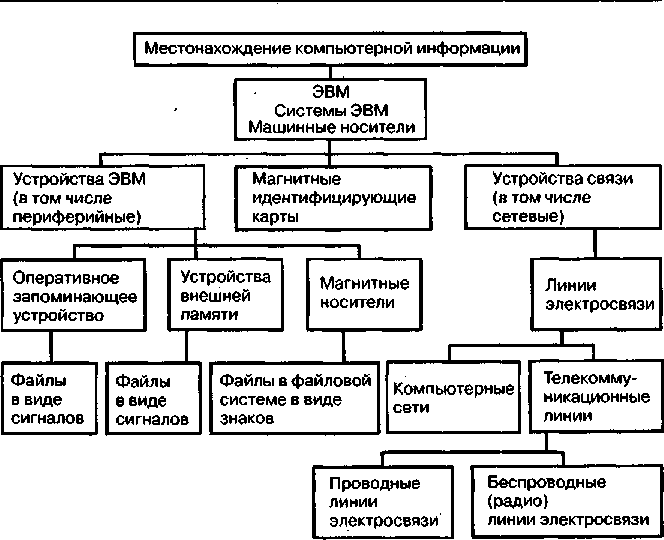 Рис. 31. Общая схема местонахождения компьютерной информацииНеправомерный доступ к компьютерной информации мо-
жет включать в себя: хищение и (или) копирование, подмену
машинных носителей информации; копирование документов с
исходными данными и выходных документов; использование
визуальных, оптических и акустических средств наблюдения
за ЭВМ; считывание и расшифровку различных электромаг-
нитных излучений и «паразитных наводок» в ЭВМ и в обеспе-
чивающих системах; запоминание информации; фотографиро-
вание информации в процессе ее обработки; изготовление
дубликатов входных и выходных документов; копирование
распечаток; использование недостатков программного обеспе-
чения, операционных систем; несанкционированное подключе-
ние к основной и вспомогательной аппаратуре ЭВМ, внешним
запоминающим устройствам, периферийным устройствам, ли-
ниям связи и др.Вредоносной является любая программа, специально разра-
ботанная или модифицированная для несанкционированного
собственником информационной системы уничтожения, блоки-
рования, модификации либо копирования информации, наруше-
ния обычной работы ЭВМ.Существует как минимум два вида правил эксплуатации
ЭВМ, которыми должны руководствоваться в своей деятельности
лица, работающие с ЭВМ. Первый вид правил — инструкции по
работе с ЭВМ и машинными носителями информации, разработан-
ные изготовителем ЭВМ и периферийных технических устройств,
поставляемых вместе с данным экземпляром ЭВМ. Эти правила
обязательны к соблюдению пользователем ЭВМ под угрозой, как
минимум, потери прав на гарантийный ремонт и обслуживание.
Второй вид правил — правила, установленные собственником или
владельцем информационных ресурсов, информационных систем,
технологий и средств их обеспечения, определяющие порядок
пользования ЭВМ, системой ЭВМ и сетью ЭВМ, а также иными
машинными носителями информации.Обстановка совершения преступлений в сфере компьютер-
ной информации характеризуется рядом существенных фак-
торов. Для нее характерно несовпадение между местом совер-
шения противоправных действий и местом наступления
общественно опасных последствий. Рассматриваемые преступле-
ния совершаются, как правило, в специфически интеллектуаль-
ной области профессиональной деятельности и с использованием
специализированного оборудования. Все эти преступления обыч-
но совершаются в условиях различных нарушений установлен-
ного порядка работы с ЭВМ, о которых лицам становится извест-
но в ходе их соответствующей профессиональной подготовки.
Для правонарушителей в данной области обычно достаточно
ясен механизм возможных нарушений правил пользования ин-
формационными ресурсами и связь с событиями, повлекшими
наступление криминального результата.Субъекты данных преступлений нередко владеют специальны-
ми навыками не только в области управления ЭВМ и ее устройст-
вами, но и специальными знаниями в области обработки инфор-
мации в информационных системах в целом. При этом для
корыстных преступлений, связанных с использованием информа-
ционных систем, характерны и специальные познания в соответ-
ствующих финансовых и иных информационных технологиях.
Для нарушений правил эксплуатации ЭВМ и действий с ВП ха-
рактерны специальные познания в узкой предметной профессио-
нальной области устройств ЭВМ и программного обеспечения.Субъекты преступлений в сфере компьютерной информации
могут различаться как по уровню их профессиональной подго-
товки, так и по социальному положению. В частности, выделя-
ют следующие их виды:«хакеры» — лица, рассматривающие защиту компьютер-
ных систем как личный вызов и взламывающие их для получе-
ния полного доступа к системе и удовлетворения собственных
амбиций;«шпионы» — лица, взламывающие компьютеры для полу-
чения информации, которую можно использовать в политиче-
ских, военных и экономических целях;«террористы» — лица, взламывающие информационные
системы для создания эффекта опасности, который можно ис-
пользовать в целях политического воздействия;«корыстные преступники» — лица, вторгающиеся в ин-
формационные системы для получения личных имущественных
или неимущественных выгод;«вандалы» — лица, взламывающие информационные сис-
темы для их разрушения;психически больные лица, страдающие новым видом пси-
хических заболеваний — информационными болезнями или
компьютерными фобиями.§ 2. Типовые следственные ситуации и общие направления
и методы расследованияДля преступлений в области компьютерной информации типич-
ны три ситуации первоначального этапа расследования:Ситуация 1 — собственник информационной системы само-
стоятельно выявил нарушения целостности и (или) конфиденци-
альности информации в системе, обнаружил причастное лицо и
заявил об этом в правоохранительные органы;Ситуация 2 — собственник самостоятельно выявил назван-
ные нарушения в системе, однако не смог обнаружить виновное
лицо и заявил об этом в правоохранительные органы;Ситуация 3 — данные о нарушении целостности и (или) кон-
фиденциальности информации в информационной системе и ви-
новном лице стали общеизвестны или непосредственно обнару-
жены органом дознания (например, в ходе проведения
оперативно-розыскных мероприятий по другому делу).Во всех этих ситуациях первоначальной задачей расследова-
ния является выявление данных о способе нарушения целостно-
сти и (или) конфиденциальности информации; порядка регла-
ментации собственником работы информационной системы;круга лиц, имеющих возможность взаимодействовать с инфор-
мационной системой, в которой произошли нарушения целост-
ности и (или) конфиденциальности информации. Решение этих
задач позволяет определить свидетельскую базу и выявить круг
лиц, причастных к данному деянию, определить размер причи-
ненного собственнику информации ущерба. Эти задачи решают-
ся и достигаются в ходе допросов свидетелей и очевидцев, а так-
же осмотра ЭВМ и машинных носителей и выемок необходимой
документации. Важной спецификой первоначальных следствен-
ных действий является необходимость привлечения к участию в
деле специалистов.Первичное обнаружение признаков (рис. 32) неправомерных
действий посторонних лиц с компьютерной информацией осуще-
ствляется, как правило, сотрудниками собственника информа-
ционной системы и ее пользователями. Косвенными признаками
постороннего вторжения в ЭВМ, вызывающими подозрения и
находящими отражение в показаниях очевидцев, являются:изменения заданной в предыдущем сеансе работы с ЭВМ
структуры файловой системы, в том числе: переименование ка-
талогов и файлов; изменения размеров и содержимого файлов;
изменения стандартных реквизитов файлов; появление новых
каталогов и файлов и т.п.;изменения в заданной ранее конфигурации компьютера, в
том числе: изменение картинки и цвета экрана при включении;
изменение порядка взаимодействия с периферийными устройст-
вами (например, принтером, модемом и т.п.); появление новых и
удаление прежних сетевых устройств и др.;необычные проявления в работе ЭВМ: замедленная или
неправильная загрузка операционной системы; замедление ре-
акции машины на ввод с клавиатуры; замедление работы маши-
ны с внешними устройствами; неадекватные реакции ЭВМ на
команды пользователя; появление на экране нестандартных
символов и т.п.Признаки первых двух групп могут свидетельствовать об
имевших место фактах неправомерного доступа к ЭВМ или о
нарушении правил ее эксплуатации; признаки третьей груп-
пы, кроме того, могут являться свидетельством о появлении в
ЭВМ ВП.Наряду с показаниями очевидцев большое значение имеют
результаты осмотра ЭВМ и машинных носителей компьютерной
информации, в ходе которого фиксируются следы нарушения
целостности (конфиденциальности) информационной системы и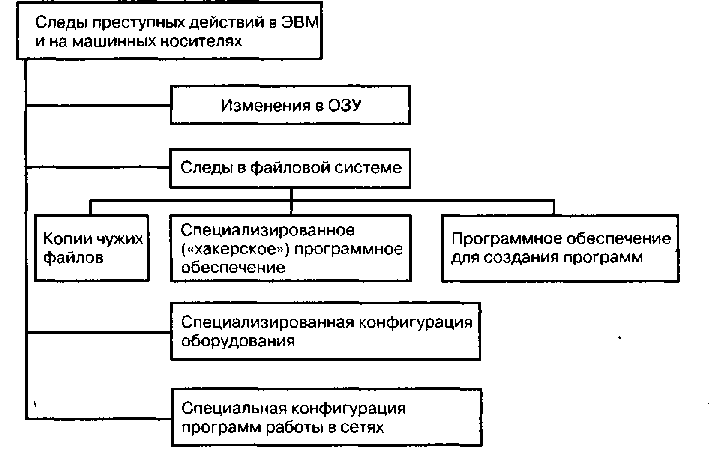 Рис. 32. Виды следов преступной деятельности в ЭВМ
и на машинных носителях, принадлежащих преступникуее элементов. Анализ первичных данных о расследуемом собы-
тии позволяет конкретизировать характер преступления и опре-
делить дальнейшие направления расследования и розыскных
мероприятий.Важную роль в сборе данных о совершенном преступлении
играют действия должностных лиц собственника информацион-
ной системы, осуществляющих процедуры, обеспечивающие
целостность (конфиденциальность) информации в системе, кото-
рые в отдельных случаях могут выступать в качестве специали-
стов при производстве следственных действий.Если преступник задержан на месте совершения преступле-
ния или сразу же после его совершения, для данной ситуации
характерны следующие первоначальные следственные действия:
личный обыск задержанного; допрос задержанного; обыск по
месту жительства задержанного.К типичным следственным действиям на данной стадии
можно отнести осмотр и фиксацию состояния ЭВМ, машинных
носителей (рис. 33), допросы очевидцев, а также лиц, обеспечи-
вающих работу информационной системы, в том числе должно-
стных лиц, представляющих собственника системы.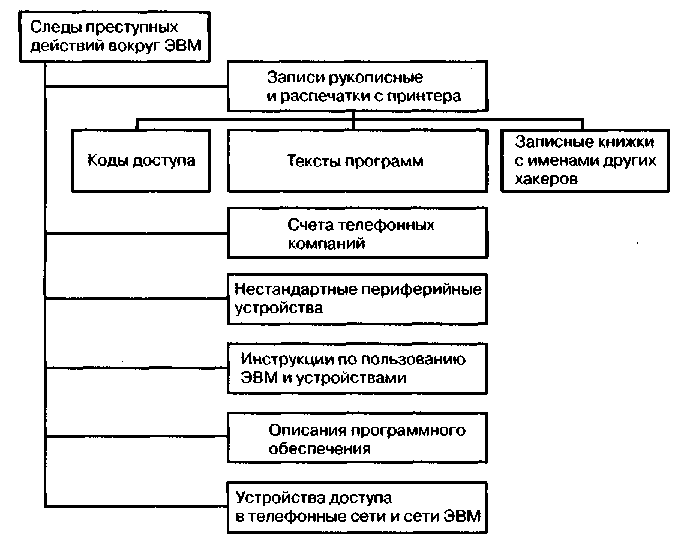 Рис. 33. Виды следов преступной деятельности вокруг ЭВМ
и на машинных носителях, принадлежащих преступникуВажнейшим элементом работы является выемка (предпочти-
тельно с участием специалиста) документов, в том числе на ма-
шинных носителях, фиксировавших состояния информацион-
ной системы в момент вторжения в нее злоумышленника или
его программ и отражающих последствия вторжения.Одновременно следует принять меры к фиксации состояния
рабочего места заподозренного, откуда он осуществил вторжение
в информационную систему и где могут сохраняться следы его
действий (их подготовки и реализации). Такое место может быть
как по месту его службы, так и дома, а также в иных местах, где
установлена соответствующая аппаратура, например студенче-
ские вычислительные центры и др.).Полученные в результате доказательства могут обеспечить
основания для принятия решения о привлечении лица к делу в
качестве подозреваемого или сразу в качестве обвиняемого.При отсутствии заподозренного виновного лица первоначаль-
ная задача следствия заключается в сборе с помощью собствен-ника информационной системы и процессуальной фиксации до-
казательств.Следует принять меры к розыску виновного и поиску его ра-
бочего места, откуда осуществлялось вторжение в информацион-
ную систему. При этом осуществляется поиск: места входа в
данную информационную систему и способа входа в систему —
вместе и с помощью должностных лиц собственника информа-
ционной системы; путей следования, через которые вошел в
«атакованную» систему злоумышленник или проникли его про-
граммы — вместе и с помощью должностных лиц иных инфор-
мационных и коммуникационных систем — до рабочего места
злоумышленника.Круг типовых общих версий сравнительно невелик: преступ-
ление действительно имело место при тех обстоятельствах, кото-
рые вытекают их первичных материалов; преступления не было,
а заявитель добросовестно заблуждается; ложное заявление о
преступлении.Типовыми частными версиями являются: версии о личности
преступника(ов); версии о местах внедрения в компьютерные
системы; версии об обстоятельствах, при которых было соверше-
но преступление; версии о размерах ущерба, причиненного пре-
ступлением.§ 3. Особенности расследования на начальном
и последующих этапахСпецификой дел данной категории является то, что с самого на-
чала расследования следователю приходится взаимодействовать
со специалистами в области компьютерной техники. Понятно,
что при современном и интенсивном развитии компьютерных и
информационных технологий юрист-следователь не в состоянии
отслеживать все технологические изменения в данной области.
Специалисты крайне необходимы для участия в обысках, осмот-
рах и выемках. Поиск таких специалистов следует проводить в
предприятиях и учреждениях, осуществляющих обслуживание
и эксплуатацию компьютерной и коммуникационной техники, в
учебных и научно-исследовательских организациях. В крайнем
случае могут быть привлечены сотрудники организации, компь-
ютеры которой подверглись вторжению (при их непричастности
к расследуемому событию), а также специалисты зональных
информационно-вычислительных центров региональных УВД
МВД России. В ряде регионов страны начали действовать под-
разделения ЭКЦ МВД России, осуществляющие экспертную
поддержку следствия, в том числе и в области исследования
компьютерной информации и ее носителей. Соответственно
компьютерно-техническая экспертиза может оказать действен-
ную помощь при выяснении следующих вопросов: какова кон-
фигурация и состав ЭВМ и можно ли с помощью этой ЭВМ осу-
ществить исследуемые действия; какие информационные
ресурсы находятся в данной ЭВМ; не являются ли обнаружен-
ные файлы копиями информации, находившейся на конкретной
ЭВМ; не являются ли представленные файлы с программами, за-
раженными вредоносными программами и если да, то какими
именно; не являются ли представленные тексты на бумажном
носителе записями исходного кода программы и каково назначе-
ние этой программы; подвергалась ли данная компьютерная ин-
формация изменению и если да, то какому именно и др.В связи с тем что при осмотре ЭВМ и носителей информации
производится изъятие различных документов, в ходе расследо-
вания может возникнуть необходимость в назначении кримина-
листической экспертизы для исследования документов. Дакти-
лоскопическая экспертиза позволит выявить на документах,
частях ЭВМ и машинных носителях следы пальцев рук причаст-
ных к делу лиц.Осмотр и обыск (выемка) особенно в начале расследования
являются важнейшими инструментами установления обстоя-
тельств расследуемого события. В ходе этих действий следует де-
тально фиксировать не только факт изъятия того или иного объ-
екта, но и фиксировать процесс обыска и результаты осмотра
места происшествия для точного отражения местонахождения
этого объекта во взаимосвязи с другими найденными на месте
обыска объектами.Для осмотров, обысков и выемок, сопряженных с изъятием
ЭВМ, машинных носителей и информации, характерен ряд об-
щих проблем, связанных со спецификой изымаемых техниче-
ских средств. Так, необходимо предусмотреть меры нейтрализа-
ции средств и приемов, предпринимаемых преступниками с
целью уничтожения вещественных доказательств. Ими может,
например, использоваться специальное оборудование, в крити-
ческих случаях создающее сильное магнитное поле, стирающее
магнитные записи. Преступник может включить в состав про-
граммного обеспечения своей машины программу, которая за-
ставит компьютер требовать пароль периодически и, если в тече-
ние нескольких секунд правильный пароль не будет введен,
данные в компьютере автоматически уничтожатся. Изобрета-
тельные владельцы компьютеров устанавливают иногда скры-
тые команды, удаляющие или архивирующие с паролями важ-
ные данные, если некоторые процедуры запуска машины не
сопровождаются специальными действиями, известными только
им. Следует учитывать и возможность возрастания в ходе обы-
ска напряжения статического электричества, которое может по-
вредить данные и магнитные носители. Желательно иметь с со-
бой и использовать устройство для определения и измерения
магнитных полей (например, компас). Вещественные доказа-
тельства в виде ЭВМ, машинных носителей требуют особой ак-
куратности при транспортировке и хранении. Им противопока-
заны резкие броски, удары, повышенные температуры (выше
комнатной), влажность, задымленность (в том числе табачный
дым) и запыленность.Не следует забывать при осмотрах и обысках о возможностях
сбора традиционных доказательств, например, скрытых отпе-
чатков пальцев на клавиатуре, выключателях и тумблерах, ру-
кописных, в том числе шифрованных записей и проч.Осмотру подлежат все устройства конкретной ЭВМ. Этот ос-
мотр при анализе его результатов с участием специалистов помо-
жет воссоздать картину действий злоумышленников и получить
важные доказательства. Фактически оптимальным вариантом
изъятия ЭВМ и машинных носителей информации является
должная фиксация их и их конфигурации на месте обнаруже-
ния и упаковка таким образом, чтобы их можно было сразу пра-
вильно и точно так, как на месте обнаружения, соединить в ла-
бораторных условиях или в месте производства следствия с
участием специалистов.Следственные действия могут производиться в целях осмотра
и изъятия ЭВМ и ее устройств; поиска и изъятия информации и
следов воздействия на нее в ЭВМ и ее устройствах; поиска и изъ-
ятия информации и следов воздействия на нее вне ЭВМ. В зави-
симости от этих целей могут использоваться различные приемы
исследования.Осмотр и изъятие ЭВМ и ее устройств. Признаками работаю-
щей ЭВМ могут быть подключение ее проводами к сети, шум ра-
ботающих внутри ЭВМ вентиляторов, мигание или горение ин-
дикаторов на передних панелях системного блока, наличие на
экране изображения. Если ЭВМ работает, ситуация для следова-
теля, проводящего следственное действие без помощи специали-
ста, существенно осложняется, однако и в этом случае не следу-
ет отказываться от оперативного изъятия необходимых данных.
В этом случае следует: определить, какая программа выполняет-
ся. Для этого необходимо изучить изображение на экране дис-
плея и по возможности детально описать его; осуществить фото-
графирование или видеозапись изображения на экране дисплея;
остановить исполнение программы; зафиксировать (отразить в
протоколе) результаты своих действий и реакции на них ЭВМ;
определить наличие у ЭВМ внешних устройств — накопителей
информации на жестких магнитных дисках (винчестерах),
внешних устройств удаленного доступа (например, модемов) к
системе и их состояния (отразить в протоколе), после чего разъе-
динить сетевые кабели так, чтобы никто не мог модифицировать
или уничтожить информацию в ходе обыска (например, отклю-
чить телефонный шнур).Если ЭВМ не работает, следует: точно отразить в протоколе и
на прилагаемой к нему схеме местонахождение ЭВМ и ее перифе-
рийных устройств (печатающее устройство, дисководы, дисплей,
клавиатура и т.п.), а также порядок соединения между собой этих
устройств с указанием особенностей (цвет, количество соедини-
тельных разъемов, их спецификация) соединительных проводов и
кабелей; перед разъединением любых кабелей полезно осущест-
вить видеозапись или фотографирование мест соединения, а затем
с соблюдением всех возможных мер предосторожности разъеди-
нить устройства ЭВМ, предварительно обесточив их.Упаковывать все изъятое следует раздельно (с указанием в
протоколе и на конверте места обнаружения) и помещать их в
оболочки, не несущие заряда статического электричества.Особенной осторожности требует транспортировка винчесте-
ра (жесткого диска). Некоторые системы безопасной остановки
(«парковки») винчестера автоматически срабатывают каждый
раз, когда машина выключается пользователем, но в некоторых
системах может требоваться специальная команда ЭВМ.Если в ходе осмотра и изъятия все же в крайнем случае пона-
добится запуск ЭВМ, это следует делать во избежание запуска
программ пользователя с помощью собственной загрузочной дис-
кеты.Более сложной частью осмотра ЭВМ являются поиски содер-
жащейся в ней информации и следов воздействия на нее, по-
скольку требуют специальных познаний. Существует фактиче-
ски два вида поиска — поиск, где именно искомая информация
находится в компьютере, и поиск, где еще разыскиваемая ин-
формация могла быть сохранена.Как известно, в ЭВМ информация может находиться непо-
средственно в оперативном запоминающем устройстве (ОЗУ) при
выполнении программы, в ОЗУ периферийных устройств и на
внешнем запоминающем устройстве. Наиболее эффективным и
простым способом фиксации данных из ОЗУ является распечат-
ка на бумагу информации, появляющейся на экране дисплея.
Если ЭВМ не работает, информация может находиться на ма-
шинных носителях, других ЭВМ информационной системы, в
«почтовых ящиках» электронной почты иди сети ЭВМ. Пред-
почтительно изучать не подлинники изъятых машинных носи-
телей, а их копии. Детальный просмотр файлов записей и их
расположение (которое само по себе может иметь существенное
доказательственное значение, отражая группировку информа-
ции) целесообразно осуществлять с участием специалистов в ла-
бораторных условиях или на рабочем месте следователя.Следует обращать внимание на поиск так называемых скры-
тых файлов и архивов, где может храниться важная информа-
ция. Обнаруженные файлы с зашифрованной информацией сле-
дует направлять на расшифровку и декодирование пароля
соответствующим специалистам. Специальные познания необхо-
димы и для выявления содержащихся в периферийных устрой-
ствах ввода-вывода фрагментов программного обеспечения и ин-
формации. Так же как и в случае с ОЗУ, данные, найденные на
машинных носителях, целесообразно в ходе осмотра выводить
на печатающие устройства и хранить на бумажных носителях в
виде приложений к протоколу осмотра.В ходе осмотров по делам данной категории могут быть об-
наружены и изъяты следующие виды важных документов, ко-
торые могут стать вещественными доказательствами по делу:
носящие следы совершенного преступления (телефонные счета,
телефонные книги, которые доказывают факты контакта пре-
ступников между собой, в том числе и по сетям ЭВМ, пароли и
коды доступа в сети, дневники связи и проч.); имеющие следы
действия аппаратуры (бумажные носители информации, кото-
рые могли остаться, например, внутри принтеров в результате
сбоя в работе устройства); описывающие аппаратуру и про-
граммное обеспечение (пояснение к аппаратным средствам и
программному обеспечению) или доказывающие нелегальность
их приобретения (например, ксерокопии описания программ-
ного обеспечения в случаях, когда таковые предоставляются
изготовителем); нормативные акты, устанавливающие правила
работы с ЭВМ, регламентирующие правила работы с даннойЭВМ, системой, сетью; личные документы подозреваемого или
обвиняемого и др.Допросы свидетелей, подозреваемых и обвиняемых осущест-
вляются с использованием тактических рекомендаций, разрабо-
танных в криминалистике применительно к типовым ситуаци-
ям. По этим делам особое значение имеет очень хорошее знание
личности допрашиваемых лиц.Доскональное изучение личности допрашиваемого важно не
только для правильного выбора тактики его допроса, но и для
расширения представлений о круге лиц, имеющих отношение к
расследуемому событию, а также дает основание для отнесения
лица к соответствующей референтной группе, обобщенное мне-
ние которой может быть использовано для правомерного психо-
логического воздействия при допросе. Все это позволяет сделать
допрос более эффективным.Основными тактическими задачами допроса потерпевших и
свидетелей при расследовании дел рассматриваемой категории
являются: выявление элементов состава преступления в наблю-
давшихся ими действиях, установление обстоятельства, места и
времени совершения значимых для расследования действий,
способа и мотивов его совершения и сопутствующих обстоя-
тельств, признаков внешности лиц, участвовавших в нем,
определение предмета преступного посягательства, размера при-
чиненного ущерба, установление иных свидетелей и лиц, прича-
стных к совершению преступления.Проблемой фиксации показаний по делам о преступлениях в
области компьютерной информации является их «перегрузка»
специальной терминологией и жаргонной лексикой. Целесооб-
разно в протоколах более подробно акцентировать внимание
и фиксировать значения терминов, используемых допраши-
ваемым при описании известных ему фактов. При описании
конфигураций систем или схем движения информации могут
оказаться крайне полезными рукописные схемы, составляемые
допрашиваемым и приобщаемые к протоколу допроса.Глава 36. РАССЛЕДОВАНИЕ ПРЕСТУПЛЕНИЙ В СФЕРЕ
НАЛОГООБЛОЖЕНИЯ§ 1. Криминалистическая характеристика преступлений
в сфере налогообложенияУклонение от уплаты налогов физическими лицами (ст. 198 УК
РФ) и организациями (ст. 199 УК РФ) наносит ущерб интересам
государственного бюджета и приводит к нарушению экономиче-
ских отношений в условиях рынка (поскольку те, кто уклоняет-
ся от налога, оказывается в более выгодном положении, чем
добросовестный плательщик). Криминалистически значимые
особенности данных, как и многих других преступлений, ярче
всего проявляется в информации об объекте и предмете пре-
ступного посягательства, о субъекте, обстановке, способах совер-
шения.Объектом преступного посягательства являются отношения
по исчислению и уплате налогов. При этом противоправные дей-
ствия направлены на искаженное отражение в бухгалтерском
учете и налоговой отчетности (как предмете непосредственного
посягательства) фактов, связанных с совершением хозяйствен-
ных операций, оборотом имущественных активов, владением оп-
ределенным имуществом и т.д. Любая операция, совершаемая
хозяйствующим субъектом, любой имущественный объект
должны показываться в учете и иметь стоимостную, количест-
венную и физическую оценку. Совокупность учетных данных по
результатам налогового периода позволяет определить сумму на-
лога, подлежащую внесению в бюджет. Эта сумма отражается в
налоговых декларациях, которые представляют собой докумен-
тально закрепленное налоговое обязательство плательщика за
истекший период, рассчитанное им самим. Налоговые органы,
контролируя правильность исчисления и уплаты, опираются
прежде всего на данные деклараций, документов бухгалтерской
и налоговой отчетности, первичных документов.Лица, совершающие налоговые преступления, искажают
данные о своей хозяйственной деятельности, что лишает налого-
вые органы возможности выполнить свои функции по сбору обя-
зательных платежей. В результате наносится ущерб финансо-
вым интересам государства.Субъектами преступления главным образом являются
лица, на которых возложена обязанность по составлению доку-
ментов бухгалтерского учета и налоговой отчетности, и лица,
отвечающие за уплату налогов. В отношении налогов, взимае-
мых с физических лиц, субъектами преступления являются,
как правило, индивидуальные предприниматели, частные ад-
вокаты и нотариусы, а также иные лица, обязанные подавать
налоговую декларацию, в частности, граждане, получившие
выигрыши от участия в лотерее и др. Физические лица, упла-
чивающие налоги, как правило, заполняют свои декларации
самостоятельно.В отношении налогов, взимаемых с предприятий, ответст-
венными лицами обычно являются руководитель организации и
ее главный бухгалтер. В организациях ведение бухгалтерской и
налоговой отчетности возложено на бухгалтера. На достаточно
крупных предприятиях эта функция осуществляется целым
структурным подразделением — бухгалтерией. Именно его ра-
ботники имеют дело с первичными документами, отражающими
совершение тех или иных хозяйственных операций, причем
каждый из них отвечает за определенный участок экономиче-
ской деятельности. Следует иметь в виду, что руководитель
предприятия и главный бухгалтер, как правило, не всегда в со-
стоянии проконтролировать весь объем документации, ибо име-
ют дело с опосредованными данными, прошедшими обработку в
бухгалтерии, хотя они ставят свои подписи на налоговых декла-
рациях. Поэтому необходимо выяснить осведомленность руково-
дителей предприятия о фактах хозяйственной деятельности и
знание ими состояния бухгалтерской отчетности. В процессе
расследования это имеет существенное значение для правильно-
го определения действительных виновников уклонения.К совершению налоговых преступлений могут быть причаст-
ны заместители руководителя, учетные сотрудники и налоговые
консультанты. Последние хотя и не отвечают за уплату налога
физическим или юридическим лицом, содействуют совершению
преступления своими советами относительно способов миними-
зации налоговых платежей (заведомо неправомерных) и сокры-
тия следов преступления.Таким образом, налоговые преступления (особенно при укло-
нении от налогов с организаций) достаточно часто совершаются
при участии сразу нескольких лиц. Условно их можно разделить
на основных участников и второстепенных (вспомогательных)
участников.Основные участники организуют подготовку недостоверной
отчетности (бухгалтерской или налоговой), подписывают ее
или дают указание о подписании лицам, номинально занимаю-
щим руководящие посты на предприятии. Это, как правило,
руководители предприятия, значительно реже — главные бух-
галтеры, иногда акционеры и обладатели доли в уставном ка-
питале.Второстепенные участники отвечают за выполнение отдель-
ных операций, необходимых для уклонения от уплаты налога,
за детальную разработку противозаконных схем и т.д. Второсте-
пенные участники действуют только в соответствии с указания-
ми или по поручению основных участников. Ими, в частности,
могут быть сотрудники бухгалтерских служб, налоговые кон-
сультанты, персонал складов, товароведы и др. Однако в лю-
бом случае эти лица должны осознавать противоправность сво-
их действий или действий тех лиц, указания которых они
выполняли.Существуют два наиболее распространенных типа основного
участника. Первый тип характеризуется высоким уровнем ин-
теллекта, обладает глубокими познаниями в области экономики
и налогообложения, имеет большой опыт ведения хозяйственной
деятельности. Основным мотивом для совершения преступления
является стремление повысить доходность предприятия. При
этом данные лица готовы к совершению других экономических
преступлений, для которых неуплата налогов является только
побочным результатом (например, сокрытие выручки в ино-
странной валюте). Обладая достаточно существенными матери-
альными ресурсами, такие преступники активно используют их
для оказания давления на следствие, сокрытия следов преступ-
ления. Для них характерно тщательное продумывание своих
действий, в том числе при проведении следственных мероприя-
тий. Чаще всего к первому типу относятся руководители высше-
го звена на крупных и средних предприятиях.Для второго типа характерен средний уровень интеллекту-
альных качеств и познаний в области экономики и финансов.
Опыт ведения хозяйственной деятельности может быть значи-
тельным, но весьма односторонним. Основным мотивом для со-
вершения преступления может являться стремление избежать
административных процедур, с которыми связана постановка на
налоговый учет, подготовка декларации, ведение отчетности
и т.д. Во время следствия лица такого типа ведут себя достаточ-
но пассивно, и противодействие, оказываемое с их стороны сле-
дователю, также является пассивным. Привлечение к ответст-
венности часто застает их врасплох, хотя представители данного
типа имеют представление о противоправности своих действий и
внутренне отдают себе отчет, насколько велика вероятность уго-
ловного преследования в отношении них. Во многих случаях у
них отсутствует продуманная линия защиты. Данный тип наи-
более характерен для среды малого бизнеса и индивидуальных
предпринимателей.Среди второстепенных участников можно выделить лиц, ос-
ведомленных о всей схеме уклонения в целом, и лиц, осведом-
ленных только об отдельных ее участках. Первыми чаще всего
являются главные бухгалтеры и консультанты, вторыми — ни-
зовые работники учетных служб и других подразделений. Осве-
домленные лица, как правило, обладают примерно такими же
характеристиками, как и основные участники преступления, од-
нако их моральная устойчивость значительно ниже, и их линия
поведения на следствии во многом определяется особенностями
поведения основных обвиняемых. Малоосведомленные участни-
ки, как правило, обладают посредственным уровнем знаний и
зачастую не оказывают правоохранительным органам сущест-
венного противодействия. Особенно часто признательные пока-
зания готовы давать те лица, которые ранее работали на том
предприятии, где совершалось незаконное уклонение от нало-
гов, но впоследствии были уволены по инициативе руководите-
лей или по собственному желанию.Организованные группы для совершения налоговых преступ-
лений, как показывает следственная практика, специально соз-
даются довольно редко. Однако уклонение от уплаты налогов
может являться побочным элементом их преступной деятельно-
сти, что особенно характерно для ОПГ, осуществляющих неза-
конную предпринимательскую деятельность (производство под-
дельных товаров, алкогольной продукции и др.).Обстановка совершения преступления во многом определяет-
ся условиями осуществления своей деятельности налогоплатель-
щиком, в первую очередь, условиями ведения учета и отчет-
ности.Значение этих факторов определяется процессом исполнения
налоговых обязательств. Процесс внесения налога в бюджет
можно разделить на три стадии: определение объекта обложе-
ния, определение суммы налога и перечисление ее на счета соот-
ветствующего бюджета. После расчета суммы налога (вторая
стадия) сведения о ней фиксируются в налоговой декларации.
Декларация направляется в налоговые органы. После предостав-
ления декларации или одновременно с этим налогоплательщик
осуществляет фактическую уплату налога.Поскольку предметом посягательства являются данные бух-
галтерской и налоговой отчетности, наибольшее криминалисти-
ческое значение имеют условия, при которых налогоплатель-
щик определяет свои налоговые обязанности.Эти условия определяют, во-первых, порядок составления
бухгалтерской и налоговой отчетности, а во-вторых — обстанов-
ку, в которой протекает деятельность предприятия (количество
персонала, месторасположение, производственный профиль
и др.).Все эти условия находятся в тесном взаимодействии. Так, в
зависимости от требований налогового законодательства могут
выбираться те или иные формы ведения хозяйственной деятель-
ности, которые позволят воспользоваться налоговыми льготами.
С другой стороны, сфера экономики, в которой работает пред-
приятие (торговля, производство, транспорт) обусловливает со-
став бухгалтерской документации, порядок ее заполнения.Условия, влияющие на составление бухгалтерской финансо-
вой отчетности, можно разделить на объективные и внутренние.
К объективным факторам, не зависящим от виновного лица, от-
носятся:порядок нормативного регулирования в сфере налогообло-
жения (количество законов и подзаконных актов, их ясность и
непротиворечивость);уровень ведения налогового контроля по местонахожде-
нию налогоплательщика (наличие или отсутствие у налоговых
органов высококвалифицированного персонала, регулярность
проведения проверок, техническая оснащенность налоговых ор-
ганов).К внутренним факторам, влияющим на ведение учета и от-
четности, относятся:сложившаяся в данном случае система документооборота;система внутреннего контроля, состояние контрольно-
ревизионных служб;уровень ведения учета и отчетности (наличие автоматизи-
рованных систем ведения учета, квалификация учетных работ-
ников).К факторам обстановки, в которой осуществляется деятель-
ность предприятия, относятся:внутренняя структура и статус налогоплательщика;вид деятельности предприятия, выполняемые им хозяйст-
венные операции;место осуществления хозяйственных операций;состояние рыночной конъюнктуры в сфере деятельности
налогоплательщика.Наиболее благоприятная обстановка для совершения
преступлений в сфере налогообложения возникает в условиях
разнообразия видов деятельности, когда налогоплательщиком
совершается большое количество сделок в различных отраслях
экономики; совершению преступлений благоприятствует не-
брежное ведение учета, отсутствие автоматизированных учет-
ных систем или их несовершенство; недоукомплектованность
налоговых органов на местах как квалифицированным персона-
лом, так и надлежащим оборудованием.Чаще всего налоговые преступления совершаются на пред-
приятиях малого и среднего бизнеса, где затраты на организа-
цию учета и документооборота рассматриваются как малопро-
изводительные. Соответственно учет ведется на низком уровне,
что позволяет скрывать целый ряд хозяйственных операций,
влекущих возникновение объекта обложения. Такие предпри-
ятия чаще всего осуществляют свою деятельность в сфере тор-
говли, бытового обслуживания населения, иногда они связаны
с обращением ценных бумаг (чаще всего векселей). Уклонение
от уплаты налога на этих предприятиях порой оказывается
связанным с осуществлением незаконного предпринимательст-
ва (деятельность без регистрации в качестве юридического
лица, без наличия необходимой лицензии и т.д.).Крупные предприятия, являясь объектом более тщательного
налогового контроля, имея значительное количество сторонних
пользователей отчетности, вынуждены создавать у себя доста-
точно развитые учетные механизмы. Соответственно, лица стре-
мящиеся уклониться от уплаты налогов с организаций, вынуж-
дены прибегать к довольно сложным приемам фальсификации
бухгалтерской и налоговой отчетности. Для того чтобы не уте-
рять контроль над хозяйственной деятельностью, они вынужде-
ны вести так называемую черную бухгалтерию. «Черная бухгал-
терия» ведется в электронном виде и порой содержится в памяти
тех же самых компьютеров, где записана программа ведения ле-
гальной бухгалтерии. Но чаще она записана на персональных
компьютерах руководителей предприятия, непосредственно при-
частных к совершению незаконных операций. Эти компьютеры
могут быть установлены как на их рабочих местах, так и непо-
средственно у них дома.Оценка вышеприведенных факторов является необходимым
условием построения обоснованных версий о способе соверше-
ния преступления и виновных лицах.Способы совершения налоговых преступлений весьма разно-
образны, а их выбор правонарушителями главным образом свя-
зан с механизмом формирования налоговых обязательств. Дан-
ный механизм состоит из трех деятельностных компонентов, а
именно, определения объекта налогообложения, величины нало-
говых вычетов и налоговых льгот.Объект налогообложения обязательно должен иметь стоимо-
стную, количественную или физическую оценку, которая и пре-
допределяет сумму налога, подлежащую внесению в бюджет.
Объектом могут быть операции по реализации (НДС), стоимость
имущества, доход и др. Величина объекта прямо пропорцио-
нальна величине налоговых обязательств.Налоговые вычеты отражают затраты, которые налогопла-
тельщик несет в ходе осуществления своей предприниматель-
ской и иной деятельности. К вычетам может относиться НДС,
предъявленный поставщиками производственных материаль-
ных ресурсов (по НДС), расходы (по налогу на прибыль), расхо-
ды по приобретению жилья (по налогу на доходы физических
лиц) и др. Они, уменьшая объект, соответственно уменьшают и
сумму налога, подлежащую внесению в бюджет.Льготы позволяют отдельным категориям налогоплательщи-
ков не уплачивать налог или уплачивать его в меньшем размере
по сравнению с другими субъектами. В отличие от вычетов льго-
ты могут применяться не всеми налогоплательщиками, а только
теми, кто отвечает строго установленным в законе признакам —
имеет определенную численность трудового персонала, опреде-
ленный уровень дохода, выполняет определенные хозяйствен-
ные операции и др. Льгота не уменьшает объект обложения, но
она придает ему особый статус: с той части объекта, на который
распространяется льгота, налог не уплачивается вообще или уп-
лачивается по пониженной ставке. Поэтому лица, стремящиеся
уменьшить сумму налога, должны стремиться к занижению объ-
екта налогообложения, завышению вычетов и получению допол-
нительных льгот.Незаконное уклонение от уплаты налогов совершается обыч-
но следующими способами:сокрытие объекта обложения — налогоплательщик не уве-
домляет налоговые органы о наличии у него соответствующего
объекта или занижает его размер. Например, утаивается часть
получаемых доходов, которые поступают в «черную кассу», за-
нижается стоимость имущества путем создания на складах «не-
учтенных» излишков либо путем занижения цены приобретения
и др.;искажение природы объекта — налогоплательщик уведом-
ляет налоговые органы о размере объекта в полном объеме, но
сообщает при этом недостоверную информацию об обстоятельст-
вах его возникновения, в частности, в налоговой отчетности та-
кой объект по действующим правилам изымается из обложе-
ния — например, доходы от выполнения трудовых обязанностей
преобразуются в доходы по страховым выплатам, с которых не
производится взимание налога на доходы с физических лиц
и др.;завышение налоговых вычетов — налогоплательщик завы-
шает в налоговой отчетности данные о величине налоговых вы-
четов, уменьшающих налоговые обязательства. Примером тако-
го способа является заключение фиктивных договоров на
приобретение по высокой цене производственных ресурсов (чаще
всего фактически не оказываемых услуг, обычно консультаци-
онных или маркетинговых) и др.;сообщение недостоверной информации об обстоятельствах,
не влияющих на формирование объекта обложения или налого-
вых вычетов, но имеющих значение для исчисления налога, —
налогоплательщик сообщает налоговым органам о размере и ха-
рактере объекта, но одновременно предоставляет недостоверные
сведения о своем предприятии и иных обстоятельствах, которые
позволяют ему претендовать на уменьшение налоговых обяза-
тельств. Например, занижает число работников, что позволяет
воспользоваться льготами для субъектов малого бизнеса; в от-
дельных случаях в штат предприятия фиктивно включаются
граждане, являющиеся инвалидами и т.д.;комплексные способы, при которых с помощью одного
действия достигается несколько противозаконных результатов.
Например, на некоторых промышленных предприятиях часть
готовой продукции фиктивно списывается как бракованная, и ее
стоимость занижает облагаемую прибыль (завышаются вычеты).
Но фактически эта продукция является качественной, и впо-
следствии реализуется через нелегальные каналы, причем доход
от ее реализации не отражается (сокрытие объекта).Выбор того или иного способа уклонения от уплаты налога в
значительной степени зависит от обстановки совершения
преступления. Так, сокрытие объекта налогообложения больше
характерно для относительно небольших торговых и иных быто-
вых предприятий с низким уровнем ведения учета. Искажение
объекта или завышение вычетов чаще встречается на достаточно
крупных предприятиях. Завышение же вычетов больше харак-
терно для организаций, занятых в производственном секторе
экономики. При этом один налогоплательщик в целях уклоне-
ния от уплаты налога может использовать сразу несколько спо-
собов, соответственно эти способы могут со временем меняться в
зависимости от изменения обстановки.Для характеристики налоговых правонарушений важно
отметить и то, что они тесно связаны с такими преступными
деяниями, как незаконное предпринимательство, отмывание де-
нег, операции с немаркированными товарами, невозвращение
средств в иностранной валюте, фиктивное банкротство.§ 2. Типовые следственные ситуации и особенности методики
расследованияСпецифика налоговых преступлений заключается в обычных по-
пытках правонарушителей сокрыть их следы путем неотраже-
ния объекта налогообложения в учете или путем фальсифика-
ции необходимых учетных данных. В связи с этим раскрыть
налоговые преступления и доказать их можно лишь с помощью
данных налоговых проверок в совокупности с материалами
оперативно-розыскных мероприятий и расследования.Ситуация 1 — расследование, как правило, начинается в не-
скольких типовых ситуациях, определяемых источником полу-
чения первичной информации. Как показывает практика, около
96% уголовных дел по уклонению от уплаты налогов возбуж-
дается на основании информации, полученной от налоговых ор-
ганов. Обладая многочисленным аппаратом и более разветвлен-
ной структурой, налоговые органы проводят большое
количество проверок, главной целью которых является установ-
ление факта неполной уплаты налога. В силу этого вероятность
выявления ими налоговых преступлений весьма велика.Ситуация 2 — первоначальную информацию о совершаемом
налоговом преступлении собирают сами органы дознания.Ситуация 3 — факт совершения налогового преступления
выявлен в ходе расследования других преступлений.В первой типовой ситуации первичная информация обычно
сводится к документальным данным в виде актов налоговых
проверок (выездных или камеральных) и прилагаемых к ним
иных документов: данных бухгалтерского учета и отчетности,
объяснений различных лиц, протоколов осмотров производст-
венных и складских помещений, экспертных заключений и др.
В двух других ситуациях выявленные факты обычно содержат
признаки преступления и имеют процессуальное значение.
Их подтверждение осуществляется в результате проведения на-
логовых проверок, оперативно-розыскных мероприятий и от-
дельных следственных действий (например, осмотр, обыск и др.)
Полученные результаты могут быть положены в начало рассле-
дования.Во всех ситуациях для успешного проведения расследования
необходимо хорошо налаженное взаимодействие налоговых,
следственных органов и органов дознания.При этом взаимодействие между следствием, дознанием и
финансовым контролем должно обеспечивать, с одной стороны,
использование многочисленного и разветвленного аппарата на-
логовых органов, а с другой стороны — более широкие возмож-
ности следственных органов и органов дознания в сфере добыва-
ния необходимой информации. При этом взаимодействии
основная функция органов налогового контроля заключается в
проверке и документировании фактов, указывающих на нали-
чие признаков данного состава преступления; следственные и
оперативно-розыскные органы используют эту информацию в
целях расследования, сами информируют налоговые органы, в
каком направлении следует вести дополнительный поиск, обес-
печивают соответствие полученных доказательств требованиям
уголовного процесса.В настоящее время выработаны формы указанного взаимо-
действия до начала и в ходе расследования, в частнойсти, в сле-
дующих формах:проведение совместных операций, направленных на выяв-
ление лиц, уклоняющихся от уплаты налога, в масштабах целой
отрасли или целого региона. Такие операции, как правило, име-
ют тематический характер, и в поле их зрения оказывается
большое количество предприятий и физических лиц, занимаю-
щихся определенным видом деятельности и расположенных на
территории определенного региона. При обнаружении следст-венными и оперативно-розыскными органами фактов, свиде-
тельствующих о событии преступления, они служат основанием
для целенаправленного проведения налоговых проверок, сопро-
вождающихся оперативно-розыскными мероприятиями в отно-
шении правонарушителей;проведение совместных проверок налогоплательщиков
представителями налоговых и органов дознания. В ходе проведе-
ния совместной проверки в составе группы, осуществляющей на-
логовую проверку налогоплательщика, включается представи-
тель органа дознания. Это включение может быть заранее
согласовано, но оно может происходить и после начала провер-
ки, если сотрудники налогового органа придут к выводу о выяв-
лении признаков налогового преступления.Наибольший эффект участие работников органов дознания
дает в тех случаях, когда проведение совместной проверки заранее
согласуется, ставятся четкие задачи как сотрудникам налогового
органа, так и представителю правоохранительных органов. Пер-
вым отводится документальный анализ, установление факта недо-
платы налога, выявление признаков уклонения от уплаты налога
в бухгалтерской и налоговой отчетности. Второй обеспечивает
наиболее полную правовую оценку полученной проверочной ин-
формации от предполагаемых контрагентов проверяемого лица, а
также проведение иных проверочных действий.По результатам таких совместных проверок представитель
органа дознания может получить достаточную информацию для
возбуждения и начала расследования уголовного дела;обмен оперативной и аналитической информацией по ре-
зультатам проверок, оперативных мероприятий и следственных
действий, который является важнейшей частью координирования
усилий указанных органов в ходе самого расследования. Налого-
вые органы могут предоставить правоохранительным органам не-
обходимые сведения. В частности о так называемых брошенных
фирмах-однодневках, которые могли использоваться преступни-
ками в противозаконных налоговых схемах, о динамике налого-
вых платежей субъектов, суммах начисленных и уплаченных на-
логов и др. Со своей стороны сотрудники налоговых органов могут
нуждаться в некоторой информации, которую сотрудники право-
охранительных органов получают по своим оперативным и следст-
венным каналам, в частности такой, которая может быть предо-
ставлена без ущерба для их деятельности.Одним из наиболее перспективных направлений совместных
действий в настоящий момент является создание единого банка
данных о фактах уклонения от уплаты налога в крупных и особо
крупных размерах и лиц, причастных к ним. Подобная система
(АИС «Налог») была создана в Министерстве по налогам и сбо-
рам РФ (ныне Федеральная налоговая служба). База данных о
способах совершения налоговых преступлений в различных от-
раслях экономики, о лицах, которые к ним были причастны, и о
предприятиях, на которых они имели место, создана и в право-
охранительных органах. Объединение этих систем в один феде-
ральный информационный ресурс существенно повысит эффек-
тивность действий обоих ведомств в борьбе с налоговыми
правонарушениями.При расследовании налоговых преступлений для доказыва-
ния вины конкретного лица во всех следственных ситуациях
требуется установить следующие факты:являлось ли лицо плательщиком тех налогов, уклонение
от которых ему вменяется (если имеются обстоятельства, исклю-
чающие статус лица как налогоплательщика, необходимо дока-
зать их фиктивность);—" от каких налогов было произведено уклонение, в каком
периоде и на какую сумму;каким из способов было осуществлено уклонение;как ответственное лицо относилось к неправомерному за-
нижению налоговых обязательств (имелся ли у него умысел на
совершение налогового преступления, обладает ли оно должны-
ми познаниями в области налогового права);смягчающие и отягчающие вину обстоятельства.При расследовании преступлений, связанных с уклонением
от уплаты налога с юридических лиц, дополнительно требуется
установить:кто являлся лицом, ответственным за ведение бухгалтер-
ского и налогового учета в том периоде, когда происходило ук-
лонение;каково было фактическое участие руководителя и главно-
го бухгалтера в формировании бухгалтерской и налоговой отчет-
ности.Основные приемы и методы выявления налоговых преступ-
лений несколько отличаются в зависимости от субъекта уклоне-
ния (физические лица или организации).Уклонение от уплаты налога с физических лиц чаще всего
совершается путем сокрытия объекта обложения (облагаемого
дохода) или путем искажения объекта обложения.Первым шагом в проведении расследования такого рода пре-
ступлений является составление структуры дохода физического
лица за определенный период. После этого производится провер-
ка источников выплаты, в ходе которой устанавливается, дейст-
вительно ли произведенные ими выплаты соответствуют той
структуре доходов, которая дана им физическим лицом при со-
ставлении налоговой отчетности. После того как произведена
проверка объектов, признаваемых самим лицом в его налоговой
отчетности, производится проверка расходов, понесенных им за
это время. В том случае, если величина понесенных расходов
окажется больше, чем уровень полученных доходов, это будет с
высокой степенью вероятности указывать на наличие сокрытых
доходов.Очень часто такие правонарушители, стремясь скрыть следы
своей преступной деятельности, приобретают материальные цен-
ности на имена своих родственников, близких, друзей, формаль-
но не владея ими. Поэтому допросу подозреваемого о характере
приобретений должна предшествовать тщательная оперативная
проработка. Ее целью должно являться установление дорого-
стоящих материальных ценностей, которыми подозреваемый
фактически пользуется. После этого надлежит установить их
формальную принадлежность и провести допрос формальных хо-
зяев ценностей. При их допросе следует шире использовать опе-
ративные данные, подтверждающие использование материаль-
ных ценностей подозреваемым, а также показания лиц,
осуществлявших продажу выявленных ценностей, относительно
их истинного приобретателя.Вместе с тем, поскольку укрываемые доходы виновные лица
получают обычно из одного источника, с которыми имеют доста-
точно устойчивые связи (деловые, родственные, дружеские
и др.), повышенное внимание при расследовании должно быть
сосредоточено на выявлении и допросе этих лиц (физических и
юридических).Расследование уклонения от уплаты налога с организацийосуществляется методами, набор которых определяется в зави-
симости от сферы деятельности юридического лица.Так, при раскрытии факта сокрытия объекта обложения
наиболее эффективным может быть метод общего сопоставления
стоимости имущества. В его основе лежит принцип, согласно ко-
торому прирост стоимости имущества налогоплательщика мо-
жет происходить (и должен отражать темп) только за счет учтен-
ных для целей налогообложения доходов. Если же прирост
стоимости имущества опережает прирост доходов, это свидетель-
ствует о возможном сокрытии части доходов от обложения. Для
оценки прироста стоимости имущества могут быть взяты такие
объекты, как оргтехника, программное обеспечение, служебный
транспорт, служебные помещения.Для торговых предприятий применим метод оценки товар-
ных запасов. Суть его заключается в том, что количество про-
шедших по складу товаров в их рыночной оценке сопоставляет-
ся с величиной торговой выручки. При расхождении этих двух
показателей можно предполагать факт сокрытия части доходов
от реализации.В отдельных случаях виновные могут скрывать как неучтен-
ные излишки товара, так и выручку, полученную от их реализа-
ции. Такие способы могут быть выявлены с помощью установле-
ния себестоимости хранения и транспортировки товарных
единиц, после чего на основании данных о соответствующих рас-
ходах у налогоплательщика устанавливается, для обслуживания
скольких товарных единиц такие расходы могут быть понесены.Для предприятий производственного сектора сокрытие объ-
екта обложения может быть выявлено с помощью так называе-
мого товарно-сырьевого баланса. В промышленном производстве
потребление всех материальных ресурсов для изготовления од-
ной единицы продукции строго установлено. Поэтому, зная о ко-
личестве отпущенных в производство сырья и материалов, мож-
но сделать вывод о количестве продукции, которая была из этих
материалов произведена. Расхождение между данными о про-
дукции, которая должна была быть произведена из использован-
ных ресурсов, и о той, которая была фактически произведена,
может указывать на наличие неучтенных товарных излишков,
выручка от реализации которых укрывается.Во всех вышеприведенных случаях установление факта со-
крытия объекта обложения осуществляется с помощью осмотра
и исследования документов, изъятия документов, проведения
экспертиз, допросов и встречных проверок.Для выявления фактов искажения объекта обложения, кото-
рое особенно распространено на крупных многопрофильных
предприятиях, ведущих различные виды деятельности, необхо-
димо прежде всего составить перечень объектов обложения, ко-
торые в налоговой отчетности предприятия отражены как осво-
божденные от налогов. Затем необходимо получить от
налогоплательщика список обстоятельств, с которыми связано
налоговое освобождение, после этого необходимо произвести их
проверку (например, из какого источника получен доход, как
используется необлагаемое имущество и т.д.) Уклонение счита-
ется доказанным, если эти обстоятельства существовали только
в отчетности. Расхождение между данными, содержащимися в
документации, и реальной действительностью могут быть дока-
заны экспертизой, показаниями свидетелей, данными встреч-
ных проверок.Для успешного выявления завышения вычетов на предпри-
ятиях торговли и оказания услуг необходимо прежде всего тща-
тельно разобраться в механизме расчета налога, применяемом
на данном предприятии. Уклонение от налога таким способом
чаще всего осуществляется путем заключения фиктивных сде-
лок на приобретение услуг, обычно консультационных, марке-
тинговых и т.д. Доказать фактическое получение результатов от
этих услуг и их использование в производственной деятельности
крайне затруднительно, поскольку каких-либо материальных
результатов (отчетов, заключений и т.д.) в таких случаях обыч-
но не имеется. Все такие услуги, прикрытые фиктивными сдел-
ками, фактически выполняются собственными силами, но фик-
тивные договоры позволяют вывести часть выручки в
подставные фирмы и присвоить ее.Для предприятий производственной сферы завышение расхо-
дов может происходить за счет фиктивного приобретения сырья
по завышенным ценам.Для выявления налоговых преступлений, совершаемых рас-
смотренным способом, следователю необходимо построить струк-
туру расходов данного предприятия и установить, какие затраты
занимают в ней наибольшую долю (по объему расходов). После
этого следователю надлежит проверить, насколько оправданна
потребность в приобретении такого рода ресурсов и какова их ры-
ночная цена. Если уклонение совершается на предприятии произ-
водственного сектора, может быть применено построение «обрат-
ного» товарно-сырьевого баланса. При этом на основании данных
о произведенной продукции, полученной при изучении докумен-
тов, осмотров складов, допросах, рассчитывается количество по-
требленных для ее изготовления ресурсов, после чего с помощью
экспертизы на основании рыночных цен устанавливается их ре-
альная стоимость. Если этот показатель оказывается ниже себе-
стоимости, сформированной на предприятии, это свидетельствует
о возможном завышении стоимости потребляемых ресурсов.При получении сведений, указывающих на возможное завы-
шение расходов, следователь должен принять меры по установ-
лению источников потребленных ресурсов, выявить обстоя-
тельства заключения договоров, реальность произведенных
поставок, их реальную цену, а также связь поставщиков с тем
предприятием, в отношении которого производится расследова-
ние. В ряде случаев поставщики могут оказаться подставными
лицами, которые на момент проведения расследования уже пре-
кратили свое существование. В этом случае следствие должно
принять меры по поиску следов хозяйственной деятельности по-
ставщика. К ним относятся сведения о персонале (данные можно
получить в органах Пенсионного фонда и социального страхова-
ния), об операциях, проходивших по банковскому счету (сведе-
ния о счете можно получить в налоговом органе) и т.д. Если име-
ются доказательства того, что хозяйственная деятельность
фактически не велась, это ставит под сомнение фактическое по-
лучение результатов работ по фиктивным договорам, а значит, и
доказывает завышение расходов.Факт предоставления недостоверной информации об обстоя-
тельствах, имеющих значение для целей налогообложения мо-
жет быть установлен прежде всего путем исследования реально-
го существования факторов, дающих право на налоговую льготу.
Следователь должен проанализировать требования законо-
дательства, которые устанавливают условия предоставления
льготы и сопоставить их с теми обстоятельствами, на которые
указывает налогоплательщик. Если по документам требования
законодательства выполняются, следователь должен проверить
реальное существование обстоятельств для предоставления льго-
ты. Эта проверка должна производиться в зависимости от того,
что именно дает налогоплательщику право на минимизацию на-
лога. Так, при проверке предприятий, которое пользуется льго-
той в связи с наличием в штате определенного количества инва-
лидов, надлежит проверить штатное расписание, установить,
какие функции возложены на тех инвалидов, которые числятся
сотрудниками предприятия. После этого допрашиваются сами
эти сотрудники на предмет фактического исполнения ими своих
должностных обязанностей. Если доказывается, что фактически
они своих трудовых функций не выполняли, это свидетельствует
о том, что на предприятии фактически трудятся физически пол-
ноценные люди, с которыми не заключается трудовой договор и
существование которых укрывается. При проверке тех организа-
ций, которые претендуют на особый режим налогообложения в
качестве малого предприятия, следует изучить штатное расписа-
ние, количество произведенной продукции за конкретный пери-
од и установить таким образом объем работ, который каждый
сотрудник должен был выполнить для обеспечения такого вало-
вого производства. Если определенная расчетным образом на-
грузка превышает разумные пределы, это указывает на наличие
неучтенного персонала, что ставит под сомнение правомерность
использования статуса малого предприятия.Как показывает практика, большая часть задач, возникаю-
щих при расследовании налоговых преступлений, решается с
помощью таких следственных действий, как допрос, осмотр,
проведение ревизии и инвентаризации, экспертиза.При проведении допроса следует первоначально сосредото-
читься на лицах, являющихся второстепенными участниками
возможного уклонения от уплаты налогов. При их допросе сле-
дует придерживаться наступательной тактики. Целесообразно
присутствие при допросе специалиста экономического или бухгал-
терского профиля. Основой допроса должны быть вопросы, на-
правленные не непосредственно на установление предмета дока-
зывания, а также на установление тех обстоятельств, которые
связаны с предметом доказывания и наличие которых позволит
суду в дальнейшем самостоятельно сделать вывод о том, насколь-
ко правомерно или неправомерно было поведение участников
(«Каким образом вы получили информацию о существовании ва-
шего поставщика», «проводился ли вами конкурс с целью заклю-
чения контракта на наиболее выгодных условиях», «какие ре-
зультаты были получены вами от оказанных услуг и как они
использовались в вашей производственной деятельности»). Осо-
бенно ценная информация может быть получена от ранее уволен-
ных сотрудников предприятия, которые, не имея заинтресованно-
сти в сокрытии неправомерных действий, готовы сотрудничать со
следствием при условии, что им будут даны гарантии непривлече-
ния к ответственности в качестве соучастников. Допрос основных
участников следует осуществлять, когда следствием уже накоплен
достаточный доказательственный материал относительно сущест-
вования противозаконных схем по уклонению от уплаты налогов.
После этого допрос следует производить с применением доказа-
тельств по мере нарастания их силы.Ревизия и инвентаризация, как правило, проводятся в рам-
ках налоговой проверки, проводимой по совместному решению
следственных и налоговых органов. В ходе этой проверки может
производиться осмотр производственных и складских помеще-
ний. При осмотре следует сосредоточиться на поиске тех предме-
тов, которые могут быть так или иначе связаны с предполагав-
мым способом уклонения от уплаты налога. Например, при
сокрытии выручки в ходе осмотра могут быть выявлены неуч-
тенные товарные излишки. При таком осмотре целесообразно
привлечение специалиста-товароведа, специалиста в области
складского учета и складского дела и т.д. При уклонении от уп-
латы налога путем завышения вычетов предметом поиска могут
быть в том числе печати, учредительные документы тех органи-
заций, с которыми заключаются фиктивные договоры. На скла-
дах могут быть установлены запасы материальных ресурсов,
произведена оценка их качества, что в дальнейшем позволит ус-
тановить их рыночную стоимость. Если имеется подозрение на
уклонение от уплаты налога за счет необоснованного примене-
ния льгот, в ходе осмотра может устанавливаться количество ра-
ботающих, их физическое состояние и т.д. Кроме того, в ходе ос-
мотра могут изыматься копии первичных документов,
бухгалтерской и налоговой отчетности, а также производиться
копирование файлов, содержащихся в памяти компьютеров.
В отдельных случаях может изыматься сам жесткий диск серве-
ра, на который записана программа по ведению бухгалтерского
учета, либо диск персонального компьютера того лица, которое
может вести «черную бухгалтерию».Особая роль при расследовании налоговых преступлений
принадлежит экспертизе. По такого рода делам производятся
следующие виды экспертиз:техническая экспертиза (производственно-техническая,
компьютерно-техническая и др.). Предметом ее могут служить
производственные объекты, основные средства, товары и мате-
риалы. Перед экспертом могут быть поставлены вопросы относи-
тельно производительной способности данного оборудования,
предназначения определенных материалов и их пригодности для
использования по назначению. Особым видом экспертного ис-
следования является часто назначаемая компьютерно-техниче-
ская экспертиза. Как указывалось выше, во многих случаях
лица, уклоняющиеся от уплаты налога, могут хранить ее дан-
ные в памяти своих компьютеров. При этом электронные дан-
ные могут быть закодированы или даже предварительно удале-
ны. Однако даже удаление и форматирование диска не
препятствует восстановлению и раскрытию данных, которые мо-
гут оказать значительную помощь в проведении расследования
(см. гл. 35 и § 5 гл. 14);экономическая экспертиза. Эта экспертиза способна уста-
новить балансовые взаимосвязи между стоимостью потреблен-
ных ресурсов и выпуском продукции (товарно-сырьевой баланс),
рыночную стоимость продукции и производственных ресурсов.
Кроме того, экспертиза может дать ответ на вопрос о соответст-
вии ведения бухгалтерского учета установленным правилам,
наличии или отсутствии необходимых документов, о лицах, от-
ветственных за упущения в ведении учета, корректности отра-
жения в учете отдельных хозяйственных операций и последст-
виях некорректных проводок;— судебно-техническая экспертиза документов. Она прово-
дится с целью установления способов изготовления того или
иного документа, идентификации печатей и штампов, времени
изготовления того или иного документа (если есть подозрение,
что он датирован «задним числом») с целью идентификации пе-
чатающего устройства, на котором документ изготовлен. В от-
дельных случаях с целью установления подлинности подписи
может назначаться также почерковедческая экспертиза.Глава 37. РАССЛЕДОВАНИЕ ВЗЯТОЧНИЧЕСТВА
И ДРУГИХ ВИДОВ КОРРУПЦИИ§ 1. Криминалистическая характеристика взяточничества
и других видов коррупцииВзяточничество как криминально-социальное явление и обоб-
щенное понятие группы преступлений, включенных в раздел X
УК РФ «Преступления против государственной власти», в то же
время является ярким проявлением другого остронегативного и
более общего социального явления — коррупции. Оба эти крими-
нальные социальные явления характеризуются разовыми или по-
стоянными фактами продажи своих должностных полномочий
должностными лицами разного служебно-государственного уров-
ня за получение незаконного вознаграждения (в виде материаль-
ных ценностей, услуг, благ, выгод и преимуществ, в том числе
неимущественного характера). При этом они действуют (бездейст-
вуют), покровительствуют, попустительствуют по службе, при-
крывают криминальные структуры и совершают иные действия в
личных интересах лица, давшего взятку, или в пользу представ-
ляемой им юридической, в том числе криминальной, структуры.Как типовые оба эти криминальные явления чрезвычайно
общественно опасны, ибо не только объективно ведут к разложе-
нию государственного аппарата, дискредитируют и подрывают и
без того недостаточно высокий его авторитет в нашем обществе,
но и оказывают разлагающее влияние на все другие стороны
жизни (экономическую, банковско-финансовую, политическую,
социальную и правоохранительную).В содержательном смысле коррупция более масштабное по-
нятие системообразующего характера, нежели взяточничество,
являющееся лишь одним, но наиболее часто встречающихся
проявлений коррупции. Коррупция предполагает систематиче-
ский подкуп должностных лиц законодательной, исполнитель-
ной и судебной власти, влекущий за собой принятие ими реше-.
ний, нарушающих закон или неписаные общественные нормы, и
их осуществление в пользу коррумпирующей структуры, поста-
новку их в зависимость от указанной структуры. Соответственно
круг коррупционных преступлений весьма широк, но все они в
той или иной степени посягают на авторитет государственной и
местной власти.В силу масштабности коррупции как социального явления
правоохранительные органы справиться с этой проблемой в оди-
ночку не могут. Ее должны решать сообща государство и обще-
ство. В уголовно-правовом же смысле борьба с коррупцией
прежде всего связана с раскрытием, расследованием и
предупреждением взяточничества.Взяточничество не только довольно распространенное, но и
достаточно сложное для раскрытия и расследования преступле-
ние. Сложности его расследования обусловлены целым рядом об-
стоятельств. Во-первых, все его участники — взяткополучатель,
взяткодатель, заинтересованы в тщательном сокрытии следов
своих преступных действий, ибо каждый из них несет уголов-
ную ответственность в случае разоблачения. Поэтому данные
преступления в подавляющем большинстве случаев совершают-
ся без свидетелей и с тщательной маскировкой его следов.Во-вторых, нередко взятки дают за совершение законных
действий для их ускорения или маскируют под внешне закон-
ные способы получения имущественных выгод и т.п. При отсут-
ствии свидетелей это обстоятельство еще более затрудняет про-
цесс раскрытия взяточничества.В-третьих, по этим делам зачастую преобладают косвенные
доказательства, требующие многоступенчатой процедуры дока-
зывания с использованием самых различных связей между рас-
следуемым событием и явлениями действительности (причин-
ных, временных, пространственных и т.д.).В связи с этим особое значение приобретает умелое выявле-
ние и использование криминалистически значимых данных об
особенностях преступного поведения субъектов взяточничества
и коррупции. В частности, выявление признаков, свидетельст-
вующих о неделовых, особых связях между, например, руково-
дителями выше- и нижестоящих органов одной системы или
между конкретными должностными лицами и гражданами, до-
бивающимися желательных для них решений, а также сведений
о конкретных способах преступных действий или бездействия
должностного лица. Именно эта информация часто помогает ус-
тановить, где и каким образом следует искать и изымать недо-
стающую информацию о взяточничестве и коррумпированных
связях.Предметом взятки обычно являются любые материальные
ценности и услуги материального свойства, представляющие
определенную имущественную выгоду для их получателя. Зна-
ние их характера, индивидуальных особенностей помогает
определить направление и способы их обнаружения, а в необ-
ходимых случаях и способы идентификации. Знание особенно-
стей предмета взятки позволяет разобраться в деталях меха-
низма этого преступления (в наличии особых связей между
субъектами взяточничества, предварительной договоренности
между ними), а также вымогательства и его способе. Коррум-
пированный субъект может не иметь ничего материального за
свои услуги, а может действовать на основании иных интересов
или обязательств, имеющих значение для коррумпировавшей
его структуры.Способы совершения взяточничества, как и всех остальных
должностных преступлений, во многом зависят от отрасли слу-
жебной деятельности, где они совершаются, должностного поло-
жения взяткополучателя и объема его правомочий, сложившей-
ся общей обстановки в государстве и локальной ситуации в
конкретном регионе и учреждении, от предмета взятки, а также
от личностных качеств взяточников.С криминалистической точки зрения взяточничество по спо-
собу его совершения может быть разделено на ряд видов в зави-
симости от особенностей передачи взятки, наличия какого-либо
давления на взяткодателя со стороны взяткополучателя и харак-
тера служебных действий (бездействия) взяткополучателя, на-
личия предварительного сговора между группой лиц, сговора с
организованной преступной группой.По особенностям передачи взятки обычно выделяют два ос-
новных способа взяточничества: без посредников; с посредника-
ми. По второму основанию — наличию давления — выделяют
взяточничество: с вымогательством; без вымогательства. По ха-
рактеру служебных действий можно выделить взяточничество,
связанное с совершением: незаконных действий (бездействия) в
пользу взяткодателя; законных действий (бездействия) в пользу
взяткодателя. По четвертому основанию — наличию сговора —
различают взяточничество: с предварительным сговором на по-
лучение в определенной форме одной взятки от конкретного
лица; с предварительным сговором на получение взятки в раз-
ных формах в течение какого-то периода от неопределенного
круга лиц; получение систематических взяток в разных формах,
но от организованной преступной группы.Причем каждый из этих общих способов совершения взяточ-
ничества может быть детализирован с учетом видов посредниче-
ской связи, особенностей предмета взятки и его передачи, свое-
образия вымогательства, сферы деятельности взяткополучателя
и особенностей предварительного сговора, характера взаимосвя-
зи с организованной преступной группой.Выявление признаков примененного способа в каждом кон-
кретном случае расследования, его сопоставление с типичными
комбинациями способов взяточничества позволяет четче опреде-
лить, где необходимо искать недостающие данные об обстоятель-
ствах расследуемого преступления.Для взяточничества и иных коррупционных преступлений
наиболее характерна обстановка бесконтрольности в решении
важных служебных вопросов, бесхозяйственности, бюрократиз-
ма, волокиты, наличие элементов круговой поруки в тех органи-
зациях, где оно совершается. Знание особенностей обстановки
способствует уяснению механизма и деталей происшедшего, а
главное, причин и условий, способствовавших взяточничеству.К субъектам взяточничества и иных коррупционных
преступлений относятся представители власти разного уровня и
иные должностные лица, перечисленные в ст. 285 УК РФ. В то
же время сейчас к числу таких субъектов целесообразно отно-
сить полномочных представителей некоммерческих организа-
ций независимо от организационно-правовой формы и формы
собственности, а также некоммерческих организаций, не являю-
щихся государственными органами. В личности взяточников
(главным образом взяткополучателей) чаще всего преобладают
элементы корысти, стяжательства, неразборчивости в средствах
повышения материального положения и получения легкой на-
живы, безответственности и правового нигилизма. В настоящее
время происходит все большее преступное сближение лиц, рас-
полагающих крупными денежными средствами, часто добытых
мошенническим и иным криминальным и связанным с преступ-
ным миром путем, и должностных лиц, наделенных соответст-
вующими властными функциями.Для такого рода преступлений самостоятельным элементом
их криминалистической характеристики может быть устойчи-
вая и достаточно организованная группа взяточников, действую-
щая в течение длительного времени. В этих случаях важное кри-
миналистическое значение имеют данные о численности и
связях группы, характере преступного сговора между ее участ-
никами, распределение ролей с учетом властных полномочий
каждого, мерах по нейтрализации контролирующих и надзи-
рающих органов и т.д.Взяточничество часто бывает связано с другими преступле-
ниями (хищениями, сокрытием налогов, мошенничеством
и др.), и нередко с деятельностью организованных преступных
групп. Поэтому при криминалистической оценке информации
по таким делам необходимо обращать внимание на то, нет ли в
ней криминалистических признаков, свойственных иным пре-
ступлениям, не просматривается ли наличие коррумпированных
связей с преступными группами. Это крайне важно для установ-
ления не только ближайших, но и отдаленных преступных це-
лей правонарушителей и соответственно для успешного раскры-
тия всех эпизодов преступной деятельности, и для определения
профилактических мер.Криминалистические особенности взяточничества влияют и
на определение круга обстоятельств, подлежащих выяснению в
процессе расследования.Первая группа таких обстоятельств связана с установлением
факта, обстоятельств и способа подкупа должностного лица, и в
частности, получения и передачи предмета взятки (время, ме-
сто, способ, наличие или отсутствие вымогательства, характер
предмета взятки, его признаки и особенности и др.).Вторая группа обстоятельств — с установлением характера
служебного поведения взяткополучателя, обусловленного фак-
том взяточничества.Третья группа обстоятельств — с установлением круга участ-
ников преступления и обстоятельств, влияющих на степень и
характер их ответственности.Четвертая группа обстоятельств — с установлением обстоя-
тельств, способствовавших взяточничеству и иных коррупцион-
ных преступлений.§ 2. Типовые следственные ситуации, версии и планирование
расследованияПри расследовании взяточничества и иных коррупционных пре-
ступлений на первоначальном и последующих этапах следствен-
ной деятельности складываются различные типовые следствен-
ные ситуации:Ситуация 1 — наличие аргументированных сведений об уже
свершившемся взяточничестве, подкупе должностного лица, по-
ступивших от взяткодателя и из органов дознания;Ситуация 2 — наличие заявлений конкретных лиц о вымога-
тельстве у них взятки и предполагаемой ее передаче;Ситуация 3 — сведения о предполагаемом или установлен-
ном взяточничестве и иных фактах коррупции стали известны-
ми из материалов расследования другого уголовного дела.На первоначальном этапе расследования следственные вер-
сии прежде всего выдвигаются для установления того, действи-
тельно ли имело место взяточничество и иной факт коррупции.
Наиболее характерными при этом являются следующие версии:
1) должностное лицо действительно получило взятку, было под-
куплено другим способом при обстоятельствах, вытекающих из
первичных данных; 2) должностному лицу действительно были
вручены тот или иной предмет, деньги, иные ценности, но не
как взятка (подкуп), а в связи с другими обстоятельствами и
вполне правомерно (возвращение долга, дарение, выплата гоно-
рара и т.п.), заявление же о получении взятки явилось следстви-
ем добросовестного заблуждения или оговора; 3) должностное
лицо закономерно выполнило служебные действия в пользу оп-
ределенного лица и не получило взятки; 4) должностное лицо не
получало взятки и не выполняло никаких действий в пользу
лица, якобы давшего ему взятку.Эти версии главным образом объясняют возможные вариан-
ты прошлых событий. В некоторых же случаях, например по за-
явлению о вымогательстве взятки, выдвигаемые версии должны
не только объяснять уже свершившееся, но и прогнозировать
наиболее вероятный исход будущих действий лиц, которые бу-
дут участвовать при задержании с поличным, а также возмож-
ное место, время и обстановку, в которых будет передана взятка.Следственные ситуации на последующем этапе расследова-
ния обычно складываются с учетом результатов его первона-
чального этапа, степени продвижения вперед по пути проверки
первоначальных следственных версий, а также характера отно-
шения субъектов взяточничества к собранным доказательствам
их виновности. При этом тип таких ситуаций в большей степени
определяется характером отношения виновного к предъявленно-
му ему обвинению во взяточничестве, а также степенью выясне-
ния механизма взяточничества и коррупции (о приемах, проце-
дурах и средствах передачи взятки, о процедуре выполненных
за это действий и т.д.).Соответственно новые следственные версии, если они появ-
ляются на этом этапе, чаще всего носят более частный характер,
нежели в начале расследования, и направляются на уяснение от-
дельных элементов состава взяточничества и некоторых частных
обстоятельств. Например, не носят ли средства взяток и подкупа
криминальный характер и каков этот характер, его конкретный
источник и т.д. Вместе с тем и на втором этапе расследования
при установлении дополнительных, непроверенных еще обстоя-
тельств может возникнуть необходимость в выдвижении новых
версий, касающихся существа преступного деяния.План расследования по этим делам должен быть четко согла-
сован с планом оперативно-розыскных мероприятий. От подоб-
ной согласованности во многом зависит успех расследования та-
ких преступлений, требующих проведения значительного
комплекса негласных действий и мероприятий, а также проведе-
ния задержания с поличным. При этом в плане большое внима-
ние должно быть уделено установлению места и способа обнару-
жения вещественных доказательств, документальных и личных
свидетельств фактов передачи предметов взятки и последующего
поведения взяточников. Соответственно в плане следует обяза-
тельно предусмотреть применение технико-криминалистичес-
ких средств, необходимых для обнаружения, фиксации и изъя-
тия следов взяточничества, которые по этим делам очень быстро
уничтожаются преступниками или деформируются.Спецификой плана расследования по анализируемым делам
является также то, что составной его частью являются различ-
ного рода схемы (преступных связей, взаимоотношений различ-
ных организаций, их подразделений, отдельных должностных
лиц, порядка движения какого-то дела). Они помогают в одних
случаях образно представить себе элементы изучаемых явлений,
их взаимосвязь и взаимозависимость и соответственно более чет-
ко и конкретно сформулировать задачи и определить оптималь-
ные средства их решения.§ 3. Первоначальные и последующие следственные действияУголовные дела о взяточничестве и иных коррупиционных пре-
ступлениях возбуждаются сразу после ознакомления с первичны-
ми данными, содержащими достаточно убедительные сведения о
факте взятки или систематическом подкупе должностного лица.
Если же первичной информации недостаточно, то возбуждению
этих дел предшествует проверка поступивших материалов, осу-
ществляемая лишь с целью установления законных оснований
для возбуждения такого уголовного дела (во избежание незаслу-
женного компрометирования должностных лиц). Проверка долж-
на проводиться с особой осторожностью и часто скрытно от его
участников, ибо виновные, узнав о проверке, могут спрятать или
уничтожить предмет взятки, уничтожить компрометирующие до-
кументы, договориться с заинтересованными лицами о даче лож-
ных показаний и т.д. В ходе проверки собираются недостающие
материалы (запрашиваются данные из криминалистических уче-
тов, изучаются конкретные документы, объясняющие факты, со-
держащиеся в первичных сведениях, получаются объяснения от
должностных лиц и отдельных граждан, осуществляется знаком-
ство со служебной деятельностью должностных лиц или отдель-
ных подразделений). Если дополнительно полученные данные
подтверждают первичную информацию, то следователь возбужда-
ет уголовное дело и начинает расследование.Комплекс и последовательность первоначальных следствен-
ных действий определяется складывающимися в начальный пе-
риод расследования взяточничества следственными ситуациями.В первой следственной ситуации обычно проводятся следую-
щие первоначальные следственные действия: допрос свидетелей
(главным образом из числа заявителей или лиц, чья информа-
ция содержится в первичных материалах); изъятие и осмотр до-
кументов, относящихся к деятельности должностного лица, по-
лучившего взятку; обыски по месту работы и жительства
участников взяточничества; осмотр предмета взятки; допрос по-
дозреваемых; предъявление предмета взятки для опознания.
Очередность этих следственных действий чаще всего осуществ-
ляется в таком порядке, в каком они перечислены. Однако в за-
висимости от конкретных обстоятельств он может быть изменен.Во второй следственной ситуации применяются следующие
первоначальные следственные действия: допрос заявителя; за-
держание взяточника с поличным; обыск у взяткополучателя по
месту работы и жительства; личный обыск задержанного и, при
необходимости, его освидетельствование; осмотр предмета взят-
ки и места происшествия; допрос подозреваемого; допрос иных
свидетелей. При этом очередность следственных действий в этой
ситуации во многом зависит от результатов задержания взяточ-
ников с поличным (если оно проводится). Обычно вслед за состо-
явшимся задержанием осуществляется личный обыск, осмотр
места происшествия и предмета взятки, допросы подозреваемых
и свидетелей и затем обыски. На первоначальной стадии в пер-
вой и второй ситуациях может проводиться и криминалистиче-
ская и иные судебные экспертизы.В третьей следственной ситуации комплекс первоначальных
следственных действий обычно выбирается в зависимости от сте-
пени достоверности выявленных данных о взяточничестве и кор-
рупции. Поэтому в одних случаях этот комплекс может быть та-
кой, как в первой ситуации, в других — как во второй.Тактика первоначальных следственных действий определя-
ется с учетом возможности использования эффекта внезапности,
отсутствия очевидцев и других обстоятельств, возникшей ситуа-
ции, свойственных данному виду преступлений.Допрос заявителей и иных свидетелей. Заявителями о взяточ-
ничестве обычно являются лица, которые уже дали взятку и рас-
каялись в этом, либо у которых вымогается взятка, лица, кото-
рым предлагается взятка и иные граждане, что-либо знающие о
взяточничестве. В процессе их допроса прежде всего уточняются и
конкретизируются изложенные в их заявлении обстоятельства.Значительная часть свидетелей по этим делам обычно стано-
вится известной из материалов, послуживших основанием для
возбуждения уголовного дела. Другая — в результате оперативно-
розыскной деятельности криминальной милиции. Третья — уста-
навливается первоначальными следственными действиями. Они
выявляются главным образом из числа лиц, принимавших уча-
стие в служебных операциях, в связи с которыми получена взят-
ка, лиц, осведомленных о служебной деятельности взяткополуча-
теля (сослуживцы, знакомые, родные, клиенты или посетители
данного учреждения), а также из круга лиц, тем или иным обра-
зом связанных со взяткодателем и посредником.Допрос свидетелей обычно позволяет получить сведения о
тех или иных контактах участников расследуемого взяточниче-
ства, о характере поведения должностного лица, направленного
на удовлетворение интересов предполагаемого взяткодателя, о
факте вымогательства взятки или предполагаемой взятке и т.п.
При допросе лиц, у которых вымогается взятка, необходимо вы-
яснить, кто является вымогателем, за что должна быть передана
взятка, имеются ли посредники, где, когда и при какой обста-
новке будет передана взятка, каковы признаки предмета взятки
(сумма денег, количество купюр, их достоинство, номер серии,
особенности вещи, предмета и т.д.).Задержание взяточника и иного коррупционера с поличным.
Оно необходимо в случаях проверенных данных о вымогательст-
ве взятки, когда сведения о взяточнике поступают из разных
источников и свидетельствуют о системе взяточничества или
имеются достоверные оперативно-розыскные данные о взяточни-
честве и коррупции. Задержание направлено на фиксацию фак-
та передачи взятки должностному лицу, изобличение взяткопо-
лучателя или взяткодателя в момент передачи-получения
взятки или сразу после него, а также на быстрое изъятие пред-
мета взятки. Поэтому его успех во многом зависит от правильно-
го учета в ходе подготовки особенностей места и времени дачи
взятки, свойств предмета взятки, способов наилучшей фиксации
факта взяточничества. При этом необходимо четко определить
состав и обязанности всех членов оперативной группы задержа-
ния и характер необходимых технических средств. Обычно за-
держание взяткополучателя и коррумпированного должностно-
го лица осуществляется сразу после получения взятки, а иногда
(с учетом возникшей ситуации) в момент ее передачи третьему
лицу или во время ее реализации. При этом очень важно задер-
жание провести таким образом, чтобы взяткополучатель не мог
избавиться от предмета взятки до момента задержания и не смог
придумать какое-либо подходящее объяснение факту нахожде-
ния у него предмета взятки. В то же время моменты задержания
и допроса должны быть максимально приближены.Обыск является важнейшим первоначальным следственным
действием по таким делам.Задачи обыска по месту службы и проживания и личного
обыска при этом не ограничиваются обнаружением предмета
взятки или его упаковки и отысканием данных, свидетельствую-
щих о том, что предмет взятки и упаковочные средства, обнару-
женные у взяткополучателя или посредника, ранее принадлежа-
ли взяткодателю. Они значительно шире. В частности, при
обыске необходимо обращать внимание на различные записи,
переписку с другими лицами, номера телефонов, адреса, свиде-
тельствующие о факте знакомства участников взяточничества,
об их договоренности о передаче взятки и о суммах переданных
взяток. Надо помнить, что по делам о взяточничестве при нали-
чии квалифицирующих обстоятельств виновным угрожает кон-
фискация имущества. Следовательно, при обыске необходимо
выявить такое имущество и наложить арест на него.В целях точной фиксации обстановки, в которой происходи-
ла передача взятки, целесообразен осмотр места происшествия.
В ходе осмотра могут быть также выявлены, зафиксированы и
изъяты следы получения и передачи взятки и особенно докумен-
тальные данные, которые должны быть подвергнуты отдельному
осмотру.При осмотре документов по делам о взяточничестве можно об-
наружить факты, подтверждающие неправильный или необыч-
ный порядок действий в интересах взяткодателя и «особый» поря-
док прохождения документов через соответствующие отделы, а
также данные, указывающие на размеры взятки. Например, от-
сутствие на документе необходимых регистрационных номеров и
штампов, а также отметок тех должностных лиц, которые обяза-
ны были принять этот документ или разрешить содержащийся в
нем вопрос, письменные указания руководителей вышестоящей
организации о положительном решении просьб без соответствую-
щей проверки и согласования в случаях, когда такой порядок
строго оговорен в соответствующих нормативных актах. Указан-
ные данные свидетельствуют о необычном порядке оформления
документа и разрешении этого или иного вопроса. В свою очередь
осмотр различного рода счетов за якобы выполненные взяткопо-
лучателем работы позволяет установить размер полученной взят-
ки. В тех случаях, когда в первичных материалах не содержится
конкретных указаний о лице, получившем взятку, осмотр доку-
ментов помогает выявить взяткополучателя. С этой целью в учре-
ждении, куда обращался предполагаемый взяткодатель, произво-
дится изъятие и осмотр документов для установления круга
должностных лиц, которые должны были рассмотреть и разре-
шить интересующий взяткодателя вопрос. На основе изучения та-
ких документов обычно удается определить круг лиц, среди кото-
рых следует искать взяткополучателя.На последующей стадии расследования чаще проводятся до-
просы свидетелей (новых и тех, в показаниях которых были
какие-то неточности, неполнота или искаженные факты), раз-
личные виды судебных экспертиз, очные ставки, проверка пока-
заний на месте и осуществляется допрос обвиняемого.Чаще всего при расследовании взяточничества проводятся
криминалистические экспертизы. В частности, трасологические
(по следам пальцев рук на документах и предметах), почерковед-
ческие (для идентификации исполнителей различного рода за-
писей, изъятых при обыске), технико-криминалистического ис-
следования документов (для восстановления записей по
вдавленным штрихам, залитых и замазанных записей, установ-
ления факта уничтожения каких-либо записей вместе с листа-
ми, установление целого документа по его обрывкам и т.д.).Допрос обвиняемого. На последующем этапе, с тактической
точки зрения, допрос — одно из самых сложных следственных
действий, ибо из-за отсутствия прямых свидетелей взяточниче-
ства и коррупции и незаинтересованности всех его участников в
раскрытии своей преступной деятельности, его проведение часто
приходится производить в ситуации, когда в материалах следст-
вия имеются некоторые проблемы. К тому же все участники это-
го преступления, если они привлечены к ответственности, обыч-
но на допросе всячески изворачиваются, пытаясь свести взятку
к возвращению или получению долга, к присвоению находки,
забытой кем-то вещи и т.д.При подготовке к допросу обвиняемых по таким делам боль-
шое значение имеет тщательное изучение личности допрашивае-
мых, выявление у них таких черт и особенностей взаимоотноше-
ний, которые могут быть использованы при выборе тактических
приемов допроса. Вместе с тем следует продумать тактику
предъявления отдельных доказательств. При достаточности до-
казательств их целесообразнее всего предъявлять не разрознен-
но, а в продуманной совокупности. При этом четко должна быть
определена и последовательность их предъявления. Например,
вначале предъявляются признательные показания взяткодате-
ля, затем показания посредника (если он есть) и в завершение
выписка из лицевого счета допрашиваемого взяткополучателя в
Сбербанке, коммерческом банке, данные о счете в зарубежном
банке и другие данные, свидетельствующие о получении им де-
нежной и иной взятки. При некоторых пробелах в собранных
доказательствах целесообразно сначала сосредоточить внимание
на выявлении второстепенных деталей, умело при этом исполь-
зуя оперативно-розыскную информацию о допрашиваемом (о его
прошлом, связях, окружении, привычках и т.д.). Такой прием
может создать у допрашиваемого представление о полной осве-
домленности следователя о его преступной деятельности.При допросе обвиняемых в таких ситуациях целесообразна и
максимальная детализация их ответов по всем обстоятельствам
совершения преступления. Это может затруднить их попытку
отказаться впоследствии от своих признательных показаний.
В этих же целях желательно использовать средства звуко- или
видеозаписи.Основным направлением профилактического внимания сле-
дователя по этим делам обычно является сфера организации и
правового регулирования соответствующей служебной деятель-
ности (подбора и расстановки кадров, контроля за деятельно-
стью должностных лиц и др.). Меры профилактического воздей-
ствия в основном сводятся к предложениям, направленным на
устранение выявленных недостатков организационно-правовой
деятельности в сфере данной служебной деятельности и в
индивидуально-воспитательной работе с субъектами расследуе-
мого преступления.Глава 38. РАССЛЕДОВАНИЕ ПРЕСТУПНЫХ
НАРУШЕНИЙ ТРЕБОВАНИЙ
ПРОМЫШЛЕННОЙ БЕЗОПАСНОСТИ,ПРАВИЛ ТЕХНИКИ БЕЗОПАСНОСТИ ТРУДА
И ПОЖАРНОЙ БЕЗОПАСНОСТИ§ 1. Криминалистическая характеристика данной группы
преступленийРассматриваемая в данной главе методика охватывает способы
расследования группы преступлений, расположенных в разных
главах УК и представляющих существенную общественную
опасность. В их число входят преступные нарушения правил
охраны труда (ст. 143 УК РФ), правил безопасного ведения раз-
личного рода промышленных работ (ст. 215, 216, 217 УК РФ),
правил обращения и использования взрывчатых, легковоспла-
меняющихся веществ и пиротехнических изделий, (ст. 218 УК
РФ) и правил пожарной безопасности (ст. 219 УК РФ). Все они
фактически одновременно посягают на безопасные условия тру-
да; правила, регламентирующие безопасный порядок отдельных
видов производств, работ и деятельности, и соответственно на
жизнь и здоровье людей и собственность.Выделение и объединение подобной группы преступлений
носит криминалистический характер и является логическим
следствием проявления общих черт в их криминалистической
характеристике и в методах их расследования.Указанная характеристика этой группы преступлений, зна-
ние и использование данных которой обеспечивает их успешное
раскрытие, проявляется в комплексе признаков, в основном
свойственных другим преступлениям. Прежде всего это данные
о своеобразии преступного поведения субъектов, механизме и
обстановке совершения преступления, типологических чертах
правонарушителей, а в ряде случаев в типологических свойствах
потерпевших и характере причиненного ущерба.Своеобразием образа преступного поведения правонарушите-
лей из числа должностных лиц и иных работников является то,что оно чаще всего вписывается в качестве составной части в их
служебную или производственную деятельность и поэтому не
всегда бывает достаточно хорошо заметным в ряду других
поведенческих актов. Чаще подобное преступное поведение
складывается из комплекса различных действий (бездействия),
не соответствующих требованиям промышленной безопасности,
правилам техники безопасности труда и пожарной безопасности,
влекущих за собой вредные последствия, предусмотренные уго-
ловным законом. Комбинации различного рода таких действий
и бездействия чаще всего возникают под влиянием взаимодейст-
вия различных факторов:	объективных (организационно-технического уровня обеспечения производственных работ и
процессов и др.) и субъективных (факторов личностного поряд-
ка субъектов). Временной промежуток между указанным
преступно-волевым поведением и наступлением вредных послед-
ствий может быть различным: от долей минуты до нескольких
часов и даже дней.Преступное поведение других (не должностных лиц, но рядо-
вых сотрудников и не работников соответствующего производст-
ва) связано как с производственной, так и с бытовой сферой
деятельности и в основном проявляется в действиях, противоре-
чащих соответствующим правилам техники безопасности в рабо-
те и обращении с различными техническими средствами, вред-
ными веществами и изделиями. Это поведение обычно бывает
достаточно хорошо выражено вовне, а временной промежуток
между таким поведенческим актом и наступлением вредных по-
следствий обычно бывает кратким.Механизм подобных преступлений, совершаемых лицами,
ответственными по своему служебному положению и профессио-
нальным функциям за обеспечение безопасности соответствую-
щих работ, процессов, обращения с техникой и различными
веществами, включает в себя преступное поведение правонару-
шителей и действие разрушительных и каких-то вредных фак-
торов, вызванных этим поведением. Соответственно механизм
преступления, как правило, складывается из двух подвидов: ме-
ханизма нарушения соответствующих требований, правил и
иных нормативных положений, который может быть продолжи-
тельным, и механизма быстрого (порой мгновенного) действия
поражающих, разрушительных и вредоносных сил и наступле-
ния преступных последствий. В целях полного и объективного
выявления всех элементов механизма таких преступлений необ-
ходимо тщательно разобраться в особенностях его подвидов.В свою очередь, в механизме преступлений, совершенных не
должностными лицами (рядовыми работниками), механизм само-
го нарушения бывает чаще всего так же краток, как и действие
поражающих и разрушительных сил. Уяснение обоих подвидов
данного механизма позволяет выявить структуру причинной свя-
зи всех факторов и обстоятельств преступного поведения с наступ-
лением вредных последствий и его роли в наступлении последних.Обстановку совершения указанных преступлений непосредст-
венно в сфере производства обычно определяют обстоятельст-
ва, характеризующие организационно-технические, технологиче-
ские, управленческо-надзорные (контрольные), психологические,
временные и иные условия, в которых осуществляется эксплуата-
ция технических средств, осуществление соответствующих работ.
Как правило, эти условия бывают в большей мере или частично
ненадлежащими. К числу указанных условий можно, например,
отнести слабую производственно-трудовую дисциплину, отсутст-
вие надлежащего контроля за безопасностью (промышленной,
трудовой и т.д.), слабую техническую подготовку кадров на
данном объекте и др. Обстановку преступных нарушений, совер-
шаемых в бытовой сфере или при допуске посторонних лиц к про-
изводству, в основном определяют факторы субъективного (лич-
ностного) свойства, но не без влияния общей расхлябанности и
беспорядка.Выявление особенностей сложившейся обстановки позволяет
быстрее определить, на что следует обратить особое внимание
при ознакомлении с работами, технологическими и иными про-
цессами производственного и бытового характера, при осуществ-
лении которых имело место нарушение соответствующих правил
и инструкций, при осмотре места происшествия, при изучении
необходимых документов, а также определить, кого и о чем сле-
дует допрашивать.Типологические черты обеих категорий подобных правонару-
шителей, несмотря на их разный (специальный и общий) харак-
тер, имеют много общего. В частности, им свойственны внутрен-
няя неорганизованность, отсутствие должной осмотрительности
и осторожности, излишняя самоуверенность, нигилистическое
отношение к нормативным требованиям. Мотивы совершения
таких преступлений могут быть ложно-экономические, корыст-
ные, карьеристские соображения; они могут и отсутствовать в
нарушениях безмотивного (ситуационного) характера. Потер-
певшие, они же и нарушители правил безопасности, могут ха-
рактеризоваться теми же чертами.Данные о наступивших преступных последствиях чаще всего
требуют особого криминалистического анализа тогда, когда они
тяжелы и захватывают различные группы общественных отно-
шений.С учетом выявленных характерных связей указанных эле-
ментов между собой определяются направления, средства и ме-
тоды поиска необходимой доказательственной и иной кримина-
листически значимой информации в ходе расследования.
Криминалистическое своеобразие данных преступлений обычно
требует использования при расследовании наряду с традицион-
ными и ряда специфических криминалистических методов:анализа и сопоставления требований соответствующих
норм, правил и инструкций, сведенных в единый информацион-
ный блок (матрицу) с фактическими обстоятельствами рассле-
дуемого события, установленными в ходе расследования, сведен-
ными в другой информационный блок;операционно-технологического анализа работ, производст-
венных и иных процессов, в ходе которых были допущены пра-
вонарушения;функционального анализа деятельности специальных
субъектов данной группы преступлений.Использование указанных методов особенно в начале рассле-
дования позволяет сразу определить круг и характер допущен-
ных нарушений, а также круг лиц, их совершивших, способст-
вует выбору основных направлений расследования и путей
получения необходимых доказательств, помогает разобраться в
причинах нарушений и других обстоятельствах расследуемого
события.§ 2. Особенности расследования нарушений требований
промышленной безопасности и правил техники безопасностиВ начале расследования чаще всего возникают следующие типо-
вые ситуации:Ситуация 1 — при которой дело возбуждается по материалам
комиссионного технического расследования, осуществленного
специальной ведомственной комиссией, созданной работодате-
лем или государственным органом надзора и контроля, посту-
пившим в прокуратуру. В них обычно содержатся сведения о
факте нарушения требований промышленной безопасности и
правил техники безопасности труда, характере их связи с насту-
пившими вредными последствиями, основных причинах и об-
стоятельствах происшествия, круге ответственных за допущен-
ное нарушение лиц. Эти материалы обычно содержат планы и
схемы места происшествия, выписки из технических и норма-
тивных документов, мнения специалистов и другие документы,
полный перечень которых дан в ст. 229 ТК РФ. Кроме указан-
ных материалов, в подобных случаях в прокуратуру могут по-
ступать и заключения Государственного инспектора по охране
труда. Обстановка места происшествия в таких ситуациях к на-
чалу уголовно-процессуального расследования обычно частично,
а иногда и полностью не сохраняется, хотя, в соответствии со
ст. 225 ТК РФ работодатель должен сохранить до начала рассле-
дования несчастного случая на производстве первичную обста-
новку, если это не угрожает жизни и здоровью других лиц и не
ведет к новой аварии. Поэтому сложности в расследовании чаще
всего обусловлены только невозможностью осмотра места проис-
шествия в неизмененной и малоизмененной обстановке. В ос-
тальном следователю поступают материалы, помогающие ему
разобраться в обстоятельствах происшествия.Ситуация 2 — дело возбуждается по сведениям о факте трав-
матического происшествия, поступившим от администрации
предприятия, органов МВД, больниц и т.д. сразу после происше-
ствия. Информация о травматическом событии указывает лишь
на возможность в данном случае преступного нарушения правил
техники безопасности. Обстановка места происшествия при этом
может полностью сохраниться или подвергнуться незначитель-
ным изменениям. Сведения о возможных виновных в этих слу-
чаях чаще всего отсутствуют. Подобная картина имеет много об-
щего с аналогичными ситуациями по делам об убийствах,
автотранспортных и железнодорожных происшествиях других
авариях. Самая первичная информация о сути и обстоятельствах
происшествия в данных случаях бывает довольно скудной и в
основном сводится к сведениям о внешней картине самого собы-
тия. Техническое расследование в данном случае осуществляет-
ся параллельно со следствием.Ситуация 3 — в качестве первичных материалов о травмати-
ческом происшествии на производстве выступает заявление от
потерпевшего или его родственников, материалы печати, обще-
ственных организаций, дополненные сведениями, полученными
в порядке прокурорской проверки. В таких материалах обычно
имеются данные о факте преступного нарушения правил техни-
ки безопасности на том или ином производстве, круге лиц, от-
ветственных за происшествие. С момента происшествия чаще
всего проходит месяц и более. Обстановка места происшествия
не сохраняется. Эта ситуация наиболее сложна для расследова-
ния в силу запоздалого начала расследования и утери ряда суще-
ственных фактических данных. Подобные происшествия чаще
встречаются на малых частных предприятиях, работодатели ко-
торых под разными предлогами отказывались от расследования
происшествий.В первой типовой следственной ситуации основными явля-
ются следственные версии о главных причинах происшествия и
конкретных виновных лицах (из числа выделенных комиссией
как ответственных за данное событие). Наличие в таких первич-
ных материалах значительных сведений о возможных причинах
происшествия и круге ответственных лиц облегчает задачу сле-
дователя при выдвижении версий о причинах и конкретных
правонарушителях, но это не должно связывать его инициативу
в выдвижении других версий (не только подсказанных результа-
тами ведомственного расследования).Во второй следственной ситуации чаще всего сначала выдви-
гаются типичные версии о существе расследуемого события.
Версии же о причинах происшествия на производстве вследст-
вие ограниченности исходной информации сначала носят весьма
общий характер. Конкретизируются они лишь на основе дан-
ных, полученных в результате первоначальных следственных
действий и материалов технического расследования. То же
самое можно сказать о версиях о возможных субъектах преступ-
ления.В третьей типовой ситуации обычно выдвигаются типичные
версии о существе травматического события (для проверки воз-
можности травмирования в обстановке другого преступления
или казусной ситуации). После чего выдвижение версий идет по
той схеме, что и в предшествующей ситуации.После собирания и осмысливания первичной информации по
делу, характера возникших следственных ситуаций и выдвиже-
ния основных следственных версий целесообразно составить
план расследования. Комплекс следственных и иных действий,
намеченных в плане для проверки каждой из выдвинутых вер-
сий, должен согласовываться со всеми особенностями сложив-
шейся следственной ситуации. При этом, исходя из специфики
преступлений, необходимо учитывать реальную длительность
проведения следственных действий, возможные задержки и за-
труднения при их осуществлении. Особенно это касается дейст-
вий, связанных с экспертными исследованиями, иным использо-
ванием специальных знаний, а иногда с осмотрами мест
происшествия и следственными экспериментами. По данным де-
лам чаще всего практикуется табличная форма плана расследо-
вания.Последующие следственные ситуации в ходе расследования
обычно бывают обусловлены результативностью первоначаль-
ных следственных действий, полнотой собранного фактического
материала, степенью продвижения вперед по пути проверки вы-
двинутых следственных версий, возникновением необходимости
корректирования ранее намеченных и конструирования новых
версий такого же уровня, а также характером отношения обви-
няемых к предъявленному им обвинению и особенностями их
поведения.Новые следственные версии, если они появляются, чаще все-
го носят более частный характер, нежели в начале расследова-
ния, что объясняется объемом и характером собранной к этому
моменту информации.При расследовании во всех трех ситуациях любых дел о на-
рушении требований промышленной безопасности и правил
безопасности труда могут проводиться следующие первоначаль-
ные следственные и иные действия: осмотр места происшествия
и трупа; судебно-медицинская экспертиза трупа; выемка и изу-
чение технической и иной документации (требований промыш-
ленной безопасности, правил безопасности труда, действующих
на данном предприятии; документы, свидетельствующие о со-
стоянии соблюдения указанных требований и правил и др.);
допрос потерпевших; судебно-медицинская экспертиза потерпев-
ших, получивших повреждения; допросы очевидцев происшест-
вия; допрос лиц, отвечающих за состояние промышленной без-
опасности и соблюдение правил техники безопасности на данном
предприятии, цехе и т.д.Иногда в порядке первоначальных следственных действий
назначается экспертиза по технике безопасности, проводится
следственный эксперимент. Комплекс и последовательность дей-
ствий определяется особенностями первоначальных следствен-
ных ситуаций, складывающихся в каждом конкретном случае.В первых двух типовых ситуациях начинать расследование
целесообразнее всего с осмотра места происшествия (независимо
от степени сохранности его обстановки), судебно-медицинской
экспертизы, допроса очевидцев происшествия и ознакомления с
правилами техники безопасности для того вида работ, при вы-
полнении которых имело место происшествие. Это позволит сле-
дователю быстрее войти в суть происшедшего события. На этой
основе можно эффективнее осуществить последующие следст-
венные или иные действия по делу.Во второй типовой ситуации в самом начале расследования
следователю часто приходится взаимодействовать с комиссией,
параллельно осуществляющей свое техническое расследование.
Основные формы взаимодействия при этом следующие: согласо-
вание планов деятельности и действий при осмотре мест проис-
шествия; обмен технической и иной документацией и собранной
информацией; получение технических консультаций.В третьей типовой ситуации расследование чаще всего целе-
сообразно начинать с допросов потерпевшего или заявителей об
имевшем место происшествии, судебно-медицинского исследова-
ния потерпевшего или изучения истории болезни скончавшегося
потерпевшего. Полученные при этом данные позволяют с боль-
шей пользой провести осмотр места происшествия (даже при
полной измененности его обстановки), изъять и изучить нужные
документы и допросить соответствующих свидетелей. Дальней-
шие действия зависят от конкретных особенностей расследуемо-
го преступления.Осмотр места происшествия должен быть произведен как
можно быстрее, ибо любая остановка станка, агрегата или цеха в
целом, как правило, влечет за собой значительный материаль-
ный ущерб для предприятия либо с точки зрения технологии
производства она вообще недопустима. В случае промедления с
осмотром может оказаться, что труп будет убран, замыты следы
крови, устранены допущенные нарушения правил техники без-
опасности и т.д. Однако общая неудовлетворительная с точки
зрения безопасности труда обстановка на производственном уча-
стке, в мастерской и цехе, где произошла авария, взрыв и иное
травматическое событие, как правило, очень быстро не может
быть изменена, ибо для этого требуется довольно значительное
время. При должной внимательности почти всегда можно обна-
ружить следы соответствующих нарушений техники безопас-
ности.Обычно всякое производство является сложным образовани-
ем, состоящим из большого количества связанных между собой
элементов, поэтому подлинные причины аварии, взрыва или
иного происшествия, приведшие к травмированию или гибели
людей, иногда могут быть не там, где были допущены наруше-
ния требований промышленной безопасности и правил техники
безопасности, а в другом месте. Такими местами могут быть со-
седние и другие участки, связанные с первым единством произ-
водственных процессов или коммуникационных (сырьевых,
электрических и других) линий. В подобных случаях не всегда
сразу удается точно определить границы территории, подлежа-
щей осмотру. Только в ходе самого осмотра эти границы сужа-
ются или расширяются. Иногда вредные последствия допущен-
ного нарушения правил техники безопасности могут проявиться
не на одном, а одновременно на нескольких производственных
участках и даже вне территории данного предприятия (особенно
на взрывоопасных производствах). Существенную помощь сле-
дователю в принятии правильного решения по вопросу о грани-
цах осмотра могут оказать соответствующие специалисты.Осмотру по этим делам обычно подвергаются следующие объ-
екты: вся территория в границах места происшествия; места
наибольшего проявления вредных последствий; объекты, свя-
занные с травматическим случаем (агрегаты, станки, конструк-
ции и др.); измерительные, регистрирующие приборы и комму-
никационные линии, связанные с осматриваемой установкой;
сырье, инструменты и личные защитные средства потерпевшего;
материальные следы самого происшествия; труп и его одежда.Осмотр места происшествия по этим делам целесообразнее
проводить по отдельным узлам, ибо помимо центра, под кото-
рым понимается место, где наиболее проявились вредные по-
следствия, обычно удается выделить и другие важные узлы с
учетом высказанных ранее соображений.Очень важное значение имеет тщательная фиксация состоя-
ния машин, станков и установок, при работе которых произо-
шел несчастный случай, а также состояния измерительной аппа-
ратуры, применявшихся защитных средств, инструментов,
подъемных механизмов и др.В целях установления непосредственной причины происше-
ствия и более глубокого изучения технического состояния меха-
низмов, станков и других агрегатов, на которых произошел не-
счастный случай, следует иногда ознакомиться с аналогичными
механизмами и станками, находящимися в этой же мастерской
или цехе, не только в статическом состоянии, но и в процессе их
работы. Это позволяет иногда устанавливать в них наличие тех
же дефектов, которые обусловили расследуемый несчастный
случай на производственном агрегате.При осмотре трупа на месте происшествия, когда это удает-
ся, особое внимание следует обращать на его позу по отношению
к станку, машине или другому агрегату, на котором произошел
несчастный случай, и по отношению ко всем остальным предме-
там, возле которых работал потерпевший (при условии, что его
положение не менялось). Положение трупа часто помогает уста-
новить причину несчастного случая. Вместе с тем необходимо
обращать внимание на все повреждения, имеющиеся на трупе,
состояние его одежды, наличие пятен крови и частей одежды на
станках, механизмах и других предметах, находящихся возле
трупа.При изъятии каких-либо предметов и следов в качестве ве-
щественных доказательств следует учитывать особенности собы-
тия. Например, при взрыве каких-либо объектов необходимо
изъять части, детали и другие их элементы, приборы, контроли-
рующие работу разорвавшихся объектов, подсоединительные
узлы и подвергнуть их отдельному осмотру и экспертному иссле-
дованию.Важное значение для точной фиксации обстановки места
происшествия и выявления различных следов преступления
имеет широкое использование в ходе осмотра помощи специали-
стов и научно-технических средств и особенно фотосъемки и ви-
деозаписи. К протоколу осмотра места происшествия необходи-
мо приложить план места происшествия.Допрос потерпевших и свидетелей следует производить как
можно быстрее, так как в их показаниях чаще всего содержатся
важные фактические данные, особенно для начального этапа
расследования. Кроме того, задержка с их допросом может при-
вести к тому, что при проведении других следственных действий
следователь не может проверить объяснения потерпевших и оче-
видцев.При допросе потерпевшего об обстоятельствах происшествия
в больнице или ином месте, в том числе и на месте происшест-
вия, в зависимости от состояния его здоровья необходимо выяс-
нить, что непосредственно предшествовало происшествию, в ка-
ком техническом состоянии находится объект, непосредственно
связанный с происшествием, и средства защиты от нештатных
ситуаций, как развивалось само травматическое событие, како-
вы причины происшествия (по его мнению) и другие обстоятель-
ства с учетом следственной ситуации. При этом желательно вы-
яснить не страдает ли он физическими недостатками (зрения,
слуха и т.п.), мешающими ему правильно воспринимать окру-
жающую обстановку.Очевидцы допрашиваются о наблюдавшихся ими обстоятель-
ствах происшествия, состоянии техники безопасности на данном
участке, о возможных причинах этого происшествия и способст-
вующих ему условиях. Из числа прочих свидетелей сначала це-
лесообразнее допросить тех лиц, которые хотя и не были очевид-
цами, но работали в одной бригаде или группе с пострадавшими.
Затем допрашиваются инженерно-технические работники тех
производственных участков, на которых имело место происше-
ствие.Лиц, отвечающих за состояние промышленной безопасности
и безопасности труда на том участке, где произошел несчастный
случай, целесообразно допрашивать после получения представ-
ления о сути происшедшего. При их допросе желательно выяс-
нить, как организовано соблюдение на данном предприятии тре-
бований промышленной безопасности и правил техники
безопасности, как налажено обучение этим правилам, проходил
ли это обучение потерпевший и с чьей стороны допущено нару-
шение и т.д. При необходимости в качестве свидетелей могут
быть допрошены и государственный инспектор по охране труда,
а также представитель органа государственного надзора, если
происшествие имело место в подконтрольной ему организации.Выемка, осмотр и изучение документов. Основная информа-
ция о действующих на данном предприятии (организации) тре-
бованиях промышленной безопасности, правилах охраны труда
и техники безопасности, их содержании, о технологическом ре-
жиме работы или операции, при выполнении которой имело ме-
сто происшествие; о порядке обучения персонала правилам тех-
ники безопасности и обеспечения промышленной безопасности и
о лицах, отвечающих за указанные виды безопасности на дан-
ном производстве, может быть получена из различных докумен-
тов, имеющихся на каждом предприятии. Дополнительные све-
дения могут быть получены из материалов специального
технического ведомственного расследования, а также из обычно
имеющихся на предприятии предписаний государственных ин-
спекторов по охране труда, должностных лиц органа государст-
венного надзора или органа исполнительной власти, специально
уполномоченного в области промышленной безопасности, а
также материалов службы охраны труда в организации (ст. 217
ТК РФ).Документы по промышленной безопасности и правилам безо-
пасности труда, которые необходимо изучать, могут классифи-
цироваться на четыре группы:раздел X «Охрана труда» ТК РФ, государственные норма-
тивные требования охраны труда, а также нормы, требованияпромышленной безопасности, правила, инструкции по технике
безопасности, действующие для данного вида работ и вида про-
изводства;материалы технического ведомственного комиссионного
расследования, заключения надзорных органов по расследуемо-
му происшествию, фиксирующие обстоятельства и причины
травматического происшествия;документы, характеризующие технико-технологический
режим данной работы (операции) и техническое состояние соот-
ветствующих агрегатов, установок, непосредственно связанных
с происшествием;документы, показывающие состояние дел с организацией
соблюдения на данном предприятии требований промышленной
безопасности и правил охраны труда и техники безопасности, в
том числе ранее выданные на данном производстве предписания
государственных инспекторов по охране труда, а также пред-
ставления профсоюзных инспекторов труда об устранении ранее
выявленных нарушений в области охраны труда.С указанными документами желательно знакомиться в под-
линнике, особенно с документами о техническом состоянии объ-
ектов и регистрирующими прохождение работниками соответст-
вующего обучения и инструктажа по технике безопасности.При осмотре и изучении этих документов, помимо тщатель-
ного изучения их содержания, сопоставления содержащихся в
них сведений с другими данными, целесообразно не меньшее
внимание обратить на их реквизиты (даты, подписи и т.п.),
внешний вид (имеются в виду признаки, указывающие на то,
являются ли изучаемые документы «рабочими» или специально
составленными для следователя, а также на то, имеются ли в
них признаки каких-либо подделок).При расследовании подобных происшествий на малых част-
ных предприятиях порой не удается изъять никаких документов,
касающихся обеспечения безопасных условий труда (соответст-
вующих инструкций по технике безопасности; коллективного до-
говора с профсоюзом; документов, фиксирующих обучение и ин-
структаж персонала технике безопасности, и др.), по причине их
полного отсутствия. В этих случаях следователю необходимо опи-
раться на действующие правила техники безопасности, разрабо-
танные для того вида работ, которые выполнялись на данном
предприятии и на положения ТК РФ.Последующий этап расследования. После первоначальных
следственных действий обычно накапливается значительный
фактический материал, позволяющий очертить основной круг
вопросов, подлежащих дальнейшему выяснению, осуществить
предъявление обвинения, допрос обвиняемого и провести после-
дующие следственные действия для уточнения и дополни-
тельной проверки отдельных обстоятельств после допроса об-
виняемого. При этом проводится значительный комплекс
следственных действий, включающих допросы свидетелей, обви-
няемых, очные ставки, экспертизы по промышленной безопас-
ности и технике безопасности, выемку и обыск для изъятия,
главным образом, документов, осмотр документов, а иногда и
следственный эксперимент. На этой стадии может возникнуть
необходимость выдвижения новых и уточнения старых следст-
венных версий и корректирование плана расследования. Обвине-
ние по таким делам целесообразнее предъявлять своевременно,
чтобы оставалось время на проверку возможных аргументов, вы-
двигаемых обвиняемыми в свою защиту.Допрос обвиняемого. Его тактические особенности в значи-
тельной степени связаны со своеобразием личности обвиняемых
и их отношением к предъявленному обвинению. Налаживание
контакта с обвиняемым по этим делам невозможно без хорошего
знания следователем специфики данного производства, умения
технически правильно сформулировать специальные вопросы и
соответственно понять показания обвиняемых по производствен-
ным вопросам. Недостаточная подготовленность следователя
практически всегда отрицательно сказывается на результатах
допроса. При полном или частичном непризнании ими вины не-
обходимо объективно и тщательно выяснить доводы в защиту
невиновности, сопоставить их с собранными доказательствами и
постараться как можно правильнее и объективнее их оценить, и
при необходимости провести дополнительные следственные дей-
ствия для проверки указанных доводов.В процессе расследования могут быть назначены и проведе-
ны самые различные экспертизы, например, экспертизы по тех-
нике безопасности, взрывотехнические экспертизы, технико-
технологические экспертизы с учетом специфики данного произ-
водства и др. Они могут проводиться для установления: причин
происшествия специального технико-технологического характе-
ра и причинной связи между отдельными обстоятельствами со-
бытия; соответствия технического состояния оборудования,
технологии работ, действий работников требованиям промыш-
ленной безопасности и правилам техники безопасности; обстоя-
тельств, способствующих данным правонарушениям; деталеймеханизма расследуемого события, а иногда для выяснения вида
нарушенных требований и правил.В качестве экспертов следует привлекать специалистов из ла-
бораторий судебной экспертизы и Федерального центра судебной
экспертизы при Министерстве юстиции РФ, экспертных подраз-
делений МВД, а также сотрудников научно-исследовательских и
проектных институтов, преподавателей вузов и работников про-
мышленных предприятий соответствующего профиля.В ходе расследования и по его результатам на основе выяв-
ленных причин и обстоятельств, способствующих данным
преступлениям, важно продумать и принять необходимые про-
филактические меры. Их целесообразно проводить после выяв-
ления объектов следственного профилактического воздействия
(конкретные работники данного производства, трудовые коллек-
тивы, руководство предприятия), продумывания возможных,
наиболее действенных в каждом конкретном случае профилак-
тических мер (индивидуально-воспитательные, разъяснитель-
ные, информативные) и выделения наиболее благоприятных
следственных ситуаций для проведения данной работы.§ 3. Особенности расследования преступных нарушений
правил пожарной безопасностиНаиболее характерными первоначальными следственными си-
туациями по данным делам являются следующие:Ситуация 1 — уголовное дело о пожаре возбуждено по дан-
ным осмотра места происшествия и иной устной информации,
полученной от органов пожарного надзора, отдельных граждан
и должностных лиц, сообщивших о факте пожара в день его
возникновения. Пожар привел к значительным разрушениям
на горевшем объекте или жертвам среди людей. Осмотр места
происшествия из-за сильных разрушений или длительного ту-
шения пожара был неполным (частичным), но позволившим
собрать некоторые сведения о возможном месте (очаге) возник-
новения пожара. Первичная информация в таких случаях
чаще всего не содержит достаточно надежных данных для суж-
дения о возможных причинах пожара и его обстоятельствах.
В подобных ситуациях возможны предположения о разных
причинах пожара, в том числе и путем поджога. Это осложняет
расследование в самом его начале. Ситуация в целом требует
тщательного анализа и оценки с участием соответствующих
специалистов.Ситуация 2 — уголовное дело о нарушении правил пожарной
безопасности возбуждено по материалам дознавательской дея-
тельности органов пожарного надзора, содержащим указания на
признаки преступного нарушения правил пожарной безопасно-
сти и некоторые сведения о его обстоятельствах и очаге пожара.
Материал поступил спустя несколько дней после пожара. При-
чиненный пожаром вред не столь значителен, как в первом слу-
чае. Наличие материалов органов пожарного надзора в подобной
обстановке чаще всего облегчает ориентацию следователя в сути
происшедшего, его причинах и возможных виновных. Отдель-
ные сложности в расследовании могут возникнуть в результате
несколько запоздалого начала расследования.В свою очередь каждая из этих ситуаций может быть разде-
лена на ряд подвидов в зависимости от тяжести наступивших
последствий, результативности следственного осмотра и т.д.В обеих ситуациях основными и главными являются следст-
венные версии о причинах пожара, одной из которых, наряду с
версией о нарушениях правил пожарной безопасности, практи-
чески всегда бывает и версия о поджоге. От их проверки и уясне-
ния причины зависят методы установления сути происшедшего,
определение направления расследования, круг подлежащих вы-
яснению вопросов, а также характер возможных версий о винов-
ных в пожаре лицах.Для установления причины пожара в плане расследования
должно быть предусмотрено собирание информации о пожарно-
технической характеристике объекта и сущности производствен-
ной и иной деятельности на нем, выявление очага и механизма
пожара и уяснение степени проявления разрушительных огне-
вых факторов с учетом разрушительных результатов тушения
пожара.Остальной круг вопросов, включаемых в план расследования
и подлежащих выяснению в процессе расследования, обычно
связан с задачами установления лиц, нарушивших правила по-
жарной безопасности или совершивших поджог, форм вины, мо-
тивов и целей преступного поведения, причинной связи, лично-
стных данных преступников, характера и размера причиненного
пожаром ущерба и условий, способствовавших пожару.Методика расследования любого дела о нарушении правил
пожарной безопасности сходна с методикой расследования дел о
преступных нарушениях требований промышленной безопасно-
сти и правил безопасности труда. При поджогах методика даль-
нейшего расследования имеет свою специфику, обусловленную
необходимостью установления поджигателя и мотивов поджога.Первоначальные следственные и иные действия, их ком-
плекс и очередность в каждом конкретном случае расследования
определяются складывающимися конкретными следственными
ситуациями в начале следствия и данными, указывающими на
причину пожара. Выше уже были выделены две типичные пер-
воначальные ситуации.Для первой типовой следственной ситуации применительно
к делам о нарушениях правил пожарной безопасности характе-
рен следующий комплекс первоначальных следственных дейст-
вий: осмотр места пожара; допрос потерпевших, очевидцев, ра-
ботников данного объекта, участников тушения пожара; осмотр
изъятых объектов с места пожара; судебно-медицинская экспер-
тиза (при наличии жертв пожара); изъятие и осмотр техниче-
ской и иной документации, а также ознакомление с информаци-
ей органов государственного пожарного надзора, первыми
попавшими на место пожара и помогавшими следователю в его
осмотре. В случае задержания подозреваемого проводится лич-
ный обыск, обыск по месту проживания, допрос, а иногда
освидетельствование.Для второй типовой следственной ситуации в случаях нару-
шения правил пожарной безопасности наиболее типичны такие
действия: осмотр места пожара; допрос потерпевшего, очевид-
цев, работников горевшего объекта, участников тушения пожа-
ра; судебно-медицинская экспертиза (в необходимых случаях);
изъятие и изучение противопожарных правил (инструкций),
приказов и иной технической документации по вопросам проти-
вопожарных мер; пожарно-техническая экспертиза; изучение
материалов органов пожарного надзора по результатам своего
дознания. При поджогах проводятся те же действия, что и в пер-
вой ситуации.При крупных пожарах с тяжкими последствиями в соответ-
ствии с нормативными ведомственными указаниями на места
происшествия должны выезжать руководители разных служб
этого ведомства и различные специалисты. В этих случаях сле-
дователю, начавшему расследование такого происшествия, бы-
вает довольно нелегко быть руководителем этой процессуальной
деятельности. И от того, насколько быстро следователь сумеет
взять руководство расследованием в свои руки в этих условиях,
зависит эффективность многих его первоначальных следствен-
ных действий и оперативно-розыскных мероприятий.Осмотр места пожара является важнейшим следственным
действием по этим делам, поскольку основные данные о причи-
нах пожара и виновных лицах следователь может получить
именно в результате осмотра места пожарища. При этом чем бы-
стрее после тушения пожара будет проведен осмотр места проис-
шествия, тем результативнее он может оказаться. Другим, не
менее важным условием успешного осмотра является участие в
нем специалистов в области пожарного дела, которые помогают
следователю обнаружить, изъять и зафиксировать следы и пред-
меты, существенные для выявления очага пожара и причины за-
горания. Для этих ситуаций имеются специальные выездные
автомашины-лаборатории, позволяющие использовать необхо-
димые технические средства при осмотре. При подозрениях на
поджог желательно привлечь к осмотру специалиста-кримина-
листа, а при наличии человеческих жертв — судебно-медицин-
ского эксперта. Целесообразно привлекать к этому следственно-
му действию и других Специалистов с учетом специфики того
производства, на котором произошел пожар. Привлечение спе-
циалистов к таким осмотрам фактически является одним из
важных тактических требований этого следственного действия.При осмотре нередко приходится разбирать сгоревшие кон-
струкции, завалы и т.п., поэтому следователь должен позабо-
титься о технических помощниках, могущих выполнять эту
работу.В большинстве случаев на месте пожара можно выделить не-
сколько узлов, например: 1) с признаками интенсивного дейст-
вия огня (сильно выгоревшие участки, резко деформированные
металлические конструкции и т.д., обычно это очаг пожара);
2) места сосредоточения электропроводок, выключателей и пере-
ключателей (электропульты); 3) со следами горючих жидкостей
и легковоспламеняющихся веществ.В качестве отдельных узлов могут выступать и различные
производственные установки, части каких-либо сооружений,
окна, двери и т.д. В этих случаях осмотр целесообразнее прово-
дить последовательно по выделенным узлам. На небольших тер-
риториях осмотр места пожара может быть сплошным без выде-
ления каких-либо узлов.Одной из важных задач осмотра является установление сле-
дов очага пожара. Для очага характерно наибольшее выгорание
пола, стен, потолков, предметов, сильное закопчение, деформа-
ция, оплавление и покрытие окалиной металлических частей,
отслаивание и образование трещин в каменных и бетонных объ-
ектах и т.п. К установлению очага пожара чаще всего приводит
целенаправленное ведение осмотра по направлению к месту наи-
более яркого проявления указанных признаков.В очаге пожара необходимо выявить возможные источники
огня (электрические, газовые, керосиновые, бензиновые и др.),
изучить следы горения (пепел, сажу, золу, шлак и остатки раз-
личных предметов).Дальнейшее направление осмотра от установленного или ве-
роятного очага пожара целесообразнее выбирать по пути распро-
странения огня с целью выявления факторов, способствовавших
или препятствовавших возникновению и распространению огня.
Это весьма важно для правильного уяснения механизма данного
события, его причины и возможных профилактических мер.При осмотре почти всех узлов в зоне пожара приходится раз-
бирать пожарный мусор, а иногда вскрывать и разбирать конст-
рукции, препятствующие доступу к участкам осмотра. Разбор
пожарного мусора, особенно в очаге пожара, является одним из
важных специфических элементов осмотра места происшествия.
В пожарном мусоре можно обнаружить остатки не сгоревших
полностью предметов, товаров, веществ, обгоревшие электро- и
иные приборы — источники огня, остатки горючих жидкостей,
технических приспособлений (при поджогах) и т.п. Для успеш-
ности указанной операции мусор должен разбираться планомер-
но, послойно и поочередно.В случае необходимости с пожарища должны быть изъяты
образцы зол, пепла, несгоревших объектов, имеющих значение
для установления причин пожара и выявления характера сго-
ревших объектов.При осмотре трупа на месте пожара особое внимание реко-
мендуется обращать на его позу (для обгоревшего трупа харак-
терна так называемая поза боксера), наличие или отсутствие на
нем повреждений прижизненного происхождения с целью полу-
чения данных для предварительного вывода о том, когда насту-
пила смерть, до или после пожара (окончательное заключение
по этому вопросу дает судебно-медицинская экспертиза). Это
имеет большое значение для быстрой ориентации в сути проис-
шедшего по делам об убийствах с последующим поджогом. Вы-
явить данные признаки нелегко, ибо обгоранию чаще всего под-
вергается не только одежда, но и кожный покров. Поэтому
целесообразнее всего эти признаки искать на тех частях тела,
которые плотно соприкасались с какими-либо поверхностями
(например, полом) и лучше сохранились.Допрос свидетелей и потерпевших. В качестве свидетелей
чаще всего допрашиваются очевидцы возникновения, развития
и тушения пожара, пожарные и другие лица, участвовавшие в
ликвидации огня, лица, что-либо знающие об обстоятельствах,
непосредственно предшествовавших пожару, и о состоянии объ-
екта до начала пожара, представители администрации (при по-
жарах в магазине, палатках, складах).Очевидцы допрашиваются о том, что связано с началом, раз-
витием и тушением пожара (когда, где и откуда они увидели
пламя, дым и какого цвета, что появилось в начале — дым или
огонь, о метеорологических условиях в момент пожара, откуда и
как началось тушение и т.д.). При их допросе целесообразно
пользоваться несложными схемами и планами фасада и помеще-
ния объекта пожара (для более точного определения тех мест,
откуда появился огонь и дым).Другие свидетели — не очевидцы — допрашиваются об осо-
бенностях объекта, где имел место пожар, состоянии его пожар-
ной безопасности и всех остальных фактах, имеющих отноше-
ние к пожару с учетом их возможной информированности о нем.У лиц, тушивших пожар, желательно выяснить то, что они
увидели по прибытию на место пожара и что обнаружили после
проникновения на объект тушения (где пламя было сильнее, что
находилось в горящем помещении, не было ли взломанных две-
рей, ящиков, шкафов, разбросанных бумаг, зажигательных при-
способлений, каково состояние противопожарной безопасности
на объекте и т.д.).При допросе потерпевших чаще всего выясняются данные об
обстоятельствах пожара, его причине, сгоревшем имуществе, о
подозрениях по поводу виновников пожара, состоянии мер про-
тивопожарной безопасности и т.п.Изъятие, осмотр и изучение документов нормативного и тех-
нического характера. Их изучение позволяет точнее установить
уязвимые в пожарном отношении участки данного объекта и со-
ответственно очаг пожара, его причины и характер допущенных
нарушений правил пожарной безопасности. Очень важно, чтобы
следователь, ведущий расследование, был знаком с Федераль-
ным законом «О пожарной безопасности» от 21 декабря 1994 г.
№ 69-ФЗ1 и другими ведомственными и региональными актами
о пожарной безопасности. При этом необходимо изъять и изу-СЗ РФ. 1994. № 35. Ст. 3649.чить следующие документы: план объекта, схемы силовой и ос-
ветительной электросети, журналы эксплуатации энергохозяй-
ства, правила пожарной безопасности для отдельных видов
работ и производств, технологические инструкции и карты и др.При расследовании пожаров перед следователем нередко
встают вопросы, требующие пожарно-технических знаний. Для
их разрешения чаще всего назначается пожарно-техническая
экспертиза, на разрешение которой можно поставить вопросы,
касающиеся установления: очага и непосредственной причины
возникновения пожара; фактов, связанных с поджогом и нару-
шением правил пожарной безопасности; условий, времени воз-
никновения пожара и особенности развития горения во время
пожара (о степени горючести отдельных материалов и веществ, о
последовательности распространения огня, о влиянии отдель-
ных факторов на развитие пожара и т.д.); всех необходимых эле-
ментов причинной связи между наступившими последствиями
и несоблюдением технических требований правил пожарной
безопасности; состояния противопожарных средств на данном
объекте и разработки профилактических рекомендаций. Эта экс-
пертиза проводится сотрудниками испытательно-пожарных ла-
бораторий управлений пожарной охраны Центрального научно-
исследовательского института пожарной охраны МВД России,
экспертно-криминалистических подразделений МВД, УВД, а
также экспертами Федерального центра судебной экспертизы и
лабораторий судебной экспертизы Министерства юстиции РФ.В необходимых случаях проводятся судебно-химическая и
судебно-медицинская экспертизы. Первая — для установления
химического состава сгоревших веществ по их остаткам либо
продуктам сгорания, обнаруженным в очаге пожара. Вторая — с
целью выяснения причин наступления смерти: подвергался дей-
ствию огня живой человек или труп, нет ли на трупе поврежде-
ний кроме ожогов, какова степень ожогов у живого потерпевше-
го и др.Следственные действия на последующем этапе чаще всего
бывают направлены на собирание данных, изобличающих уже
известных нарушителей правил пожарной безопасности или ра-
зысканных и задержанных поджигателей, предъявление им об-
винения и их допрос. Чаще всего проводятся следующие дейст-
вия: допрос свидетелей; экспертное исследование отдельных
предметов, изъятых с мест пожара и у подозреваемого; выемка,
осмотр и изучение дополнительной технической документации,
распоряжений, приказов и т.п.; следственный эксперимент (при
необходимости); допрос обвиняемых.Комплекс и последовательность следственных действий зави-
сят от складывающихся к этому моменту следственных ситуа-
ций. Так, если преступник под давлением собранных к этому пе-
риоду доказательств сознается в совершенном им поджоге или
нарушении правил пожарной безопасности, то последующие
следственные действия целесообразнее направить на собирание
недостающих данных, закрепляющих его признание.Если преступник отрицает свою вину в пожаре, несмотря на
изобличающие его данные, комплекс последующих следствен-
ных действий может включать в себя все или почти все из при-
веденного выше примерного перечня следственных действий.При установлении обстоятельств, способствующих возник-
новению пожаров на том или ином объекте (в том числе и родст-
венных объектах), необходимо принять профилактические меры
в форме внесения представления, с предложениями по предот-
вращению подобных нарушений, направления информационных
писем о технических причинах пожара, выступлений (на собра-
ниях, совещаниях, в печати, на радио и т.п.).Глава 39. РАССЛЕДОВАНИЕ ПРЕСТУПНЫХ НАРУШЕНИЙ
ПРАВИЛ ДОРОЖНОГО ДВИЖЕНИЯ
И ЭКСПЛУАТАЦИИ ТРАНСПОРТНЫХ СРЕДСТВ§ 1. Криминалистическая характеристика данных
преступленийБурный рост автомобильного парка в России (особенно в круп-
ных городах), увеличение грузо- и пассажиропотока, неудовле-
творительное состояние дорог, недостаточная квалификация во-
дителей и ряд других факторов приводят к возникновению
аварийной обстановки. В последние годы отмечен значительный
рост численности дорожно-транспортных происшествий (ДТП).
В результате ДТП гибнут и становятся инвалидами люди, при-
ходят в негодность транспортные средства, что наносит сущест-
венный ущерб государству. Безопасность дорожного движения
осложняется также существенным увеличением количества
транспортных средств на дорогах, а также недисциплинирован-
ностью водителей и пешеходов. Обеспечение транспортной без-
опасности остается для Российской Федерации весьма актуаль-
ной проблемой.В систему преступлений против безопасности движения и
эксплуатации транспорта, включаются происшествия, имеющие
место со всеми видами транспорта (железнодорожного, воздуш-
ного, водного, автомобильного либо другого механического,
автомотовело- и городского электротранспорта, тракторами и
иными самоходными машинами). Наиболее распространенными
из этой группы преступлений являются нарушения правил до-
рожного движения и эксплуатации транспортных средств
(ст. 264 УК РФ).К этой группе преступлений относятся также недоброкачест-
венный ремонт транспортных средств и выпуск их в эксплуата-
цию с техническими неисправностями (ст. 266 УК РФ); приведе-
ние в негодность транспортных средств или путей сообщения
(ст. 267 УК РФ); нарушение правил, обеспечивающих безопас-
ную работу транспорта (ст. 268 УК РФ). Эти составы преступле-
ний объединены не только общими уголовно-правовыми призна-
ками, но и общими криминалистически значимыми чертами.Для единого понимания сути и смысла словосочетания
«дорожно-транспортное происшествие» необходимо подчерк-
нуть, что не всякое, а только определенное событие, происшед-
шее в результате нарушений тех или иных правил дорожного
движения и эксплуатации транспортных средств, находящееся с
ними в причинно-следственной связи и повлекшее вредные по-
следствия, предусмотренные уголовно-правовым законом, счита-
ется дорожно-транспортным происшествием. Несмотря на мно-
гообразие ДТП в них, как уже отмечалось, есть общие
криминалистически значимые черты, позволяющие их класси-
фицировать по разным основаниям.С учетом механизма указанные деяния различают следующим
образом: столкновение транспортных средств друг с другом; наез-
ды транспортного средства на пешехода, препятствие, гужевой
транспорт, велосипедиста, животных; выпадение пассажира из
транспорта; опрокидывание транспорта; прочие ДТП (схождение
трамвая с рельс, падение транспортных средств в обрыв, в реку
и т.д.). Указанная классификация важна не только с точки зрения
особенностей расследования. Она принята за основу единого в Рос-
сийской Федерации учета дорожно-транспортных происшествий,
осуществляемого органами внутренних дел.По ;субъективно-личностным основаниям возникновения
ДТП они подразделяются на происшествия, возникшие:по вине водителей (вождение транспорта в состоянии ал-
когольного или наркотического опьянения, сильного утомления,
несоблюдение правил при маневрировании, правил перевозки
пассажиров и грузов, превышение скорости движения авто-
транспорта в определенных условиях, несоблюдение безопасной
дистанции движения, неожиданный выезд из своего ряда и осле-
пление светом фар, неподчинение сигналам светофора, а также
неправильная оценка при обострении конкретной дорожной об-
становки и др.);вследствие неправильных действий, допускаемых пешехо-
дами (движение по проезжей части дороги или трамвайным пу-
тям перед близко идущим транспортом, переход улиц в местах,
не предназначенных для этой цели; неожиданное появление пе-
шехода из-за препятствия и т.д.);в результате нарушений, допущенных лицами, ответст-
венными за техническое состояние и эксплуатацию транспорт-
ных средств (нарушение правил технического обслуживания и
выпуска на линию транспорта, а также вследствие грубых нару-
шений дорожного надзора за состоянием дорожного полотна и
организацией регулирования уличного движения).Наиболее часто встречаемыми видами ДТП являются наезды
и столкновения.Несмотря на кажущуюся простоту и однотипность механиз-
ма и обстоятельств ДТП, установить истинную их причину во
многих случаях нелегко. Объясняется это тем, что они часто яв-
ляются результатом одновременно нескольких причин (наруше-
ний, допущенных водителем и пешеходом, пассажиром; лица-
ми, ответственными за техническое состояние и эксплуатацию
транспортных средств и нарушений, совершенных водителем
и др.). Поэтому необходимо выявлять и исследовать возможную
связь указанных причин.Криминалистическая характеристика ДТП включает сово-
купность взаимосвязанных общих и индивидуальных черт по-
добного события, проявляющихся в механизме и обстановке со-
вершения преступления, личностных свойствах участников и
особенностях их криминального поведения.В криминалистической характеристике ДТП как неосторож-
ного преступления в отличие от аналогичной характеристики
умышленных преступлений сведения о способе их совершения (а
точнее о криминальном поведении его субъектов) не занимают
главенствующего места. В то же время механизм ДТП и обстанов-
ка его совершения являются ключевыми элементами данной ха-
рактеристики рассматриваемых преступлений. Практикой уста-
новлено, что на механизм совершения указанного преступления
влияет большое количество параметров системы «водитель — ав-
томобиль — дорога — окружающая среда». Выдвижение меха-
низма совершения данного преступного деяния на первый план в
криминалистической характеристике вполне закономерно. Меха-
низм — как система временных, динамических и иных связей от-
дельных этапов, обстоятельств и факторов, формирующих следы-
последствия на взаимодействующих объектах в ходе такого проис-
шествия — позволяет разобраться во всей картине этого события
на всех его этапах (начальном, кульминационном и финальном).
В результате знание механизма ДТП позволяет определить крими-
налистически значимые признаки, которые в дальнейшем будут
способствовать установлению объективной истины по делу.Способ криминального поведения участников ДТП в силу
специфики этого вида преступления понимается как система,
обусловленная объективными и субъективными факторами его
действий или бездействия, либо совокупность тех и других фак-
торов, оставляющих различного рода характерные следы, позво-
ляющие ретроспективно воспроизвести картину происшедшего,
особенности поведения его участников на различных этапах
развития ДТП (например, маскировку ДТП под другое преступ-
ление).Механизм рассматриваемых преступлений, как и по делам о
преступных нарушениях правил промышленной и иной безопас-
ности складывается из двух подвидов. Первый включает в себя
своеобразие механизма преступного нарушения правил дорож-
ного движения. Второй характеризует динамику действий раз-
рушительных сил транспортных средств, приводящих к столк-
новению. При оценке своеобразия криминального поведения
субъектов в картине механизма и обстановке ДТП следует иметь
в виду, что оно в определенной мере зависит от личностных ка-
честв правонарушителей. Без получения соответствующей ин-
формации о них (социально-психологической, эмоциональной,
волевой, интеллектуальной, профессиональной и т.д.) трудно
правильно разобраться в сущности ДТП. Выявление этих
свойств личности во многом позволяет правильнее оценить дру-
гие элементы криминалистической характеристики ДТП. Вме-
сте с тем их должная оценка невозможна без учета особенностей
средств преступления (транспортных средств), представляющих
собой следообразующие объекты. Они, как и личность, обладают
индивидуальными признаками и являются носителями инфор-
мации, имеющей доказательственный характер.Все элементы криминалистической характеристики данных
преступлений определенным образом взаимосвязаны между со-
бой. Если обстановка ДТП во многом формируется под воздейст-
вием окружающей среды, особенностей дороги, технического со-
стояния транспортных средств, личностных свойств участников
и при этом между ними имеются обратные связи, то механизм
происшествия формируется под воздействием всех элементов
криминалистической характеристики.При расследовании уголовных дел о преступных нарушениях
правил безопасности дорожного движения необходимо устано-
вить следующие обстоятельства:в чем суть ДТП, повлекшего за собой общественно опас-
ные последствия;где, когда, каким образом и при каких обстоятельствах
произошло ДТП;какие последствия наступили в результате ДТП (смерть,
вред здоровью, характер и размер причиненного ущерба);наличие причинно-следственной связи между допущенны-
ми нарушениями правил безопасности движения и эксплуата-
ции транспорта и наступившими последствиями;какова форма вины каждого участника дорожно-
транспортного происшествия (преступная небрежность, преступ-
ное легкомыслие или умысел);кто виноват в совершении преступных нарушений правил
безопасности движения и эксплуатации транспорта;какие обстоятельства способствовали совершению ДТП.
При установлении причин и способствующих условий следова-
тель должен принять меры к их устранению в процессе рассле-
дования или после него;не имела ли место в данном случае инсценировка ДТП.Перечисленные обстоятельства не являются исчерпывающи-
ми. При расследовании встречаются и другие вопросы, решение
которых в каждом случае зависит от конкретных особенностей
ДТП.§ 2. Типовые следственные ситуации и планирование
расследованияЛица, совершившие ДТП, в основном действуют по неосторож-
ности, хотя известны случаи умышленного совершения ДТП для
сокрытия следов другого преступления либо маскировки другого
преступления под ДТП.Практическая деятельность по расследованию ДТП позволи-
ла сформировать типовые ситуации, а на их основе выдвинуть
ряд типовых следственных версий.Ситуация 1 — обстановка на месте происшествия зафиксиро-
вана без существенных изменений, водитель известен (он и
транспортное средство находятся на месте происшествия). След-
ственные версии в такой наиболее распространенной ситуации
следующие: происшествие возникло в результате нарушения
правил дорожного движения водителем (неправильный расчет
минимального остановочного пути при различных скоростях
движения и состояния проезжей части и др.); происшествие воз-
никло в результате грубого нарушения правил дорожного дви-
жения пешеходом (внезапный выход из неосвещенной зоны до-
роги и др.); происшествие возникло в результате выпуска в
эксплуатацию заведомо технически неисправных средств лицом,ответственным за безопасную работу транспорта (например, с де-
фектом ходовой системы, тормозной части и др.); происшествие
возникло в результате непреодолимой силы природы (обвал,
землятресение и т.д.), а также случайного стечения обстоя-
тельств, не охватывающихся предвидением участников ДТП.Ситуация 2 — обстановка на месте происшествия изменена
его участниками. В данной ситуации обычно возникают допол-
нительные версии: о причинах изменения обстановки, реально
характеризующей результаты ДТП (например, указанная обста-
новка изменена с целью восстановления безопасности движения
по транспортной артерии либо уничтожения материальных сле-
дов, указывающих на иную картину события или на виновность
кого-либо из участников происшествия и др.).Ситуация 3 — обстановка на месте происшествия не измене-
на, в ней сохранены элементы ДТП, но водитель на автомашине
скрылся с места происшествия (чаще всего эта ситуация встре-
чается при серьезных вредных последствиях либо при соверше-
нии ДТП в состоянии алкогольного или наркотического состоя-
ния, или при угоне транспортного средства). Наряду с версиями,
перечисленными в первой ситуации, должны быть выдвинуты
и версии о виде конкретного транспортного средства, участво-
вавшего в ДТП, и о лице, управлявшем им. В такой ситуации
необходимо мысленно воссоздать по собранным данным обстоя-
тельства происшествия, включая определение параметров транс-
портного средства по повреждениям и следам наложения на теле
и одежде жертвы.Ситуация 4 — обстановка, при которой в зоне дорожного
движения обнаружен труп, но без специфических признаков
ДТП. В этом случае может быть выдвинута версия о попытке
инсценировки ДТП с целью сокрытия другого преступления.Ситуация 5 — обстановка, при которой обнаружен труп с
признаками ДТП (следы наложения, частицы лакокрасочного
покрытия, смазочных материалов и др.), но не на трассе движе-
ния. Следственные версии в такой ситуации обычно выдвигают-
ся для проверки следующего: произошло ДТП, замаскированное
под другое преступление; произошло иное преступление, инсце-
нированное под ДТП. В данном случае суждения о характере
причин, повлекших смерть потерпевшего, могут быть разреше-
ны путем проверки версий о давности и месте ее наступления, о
механизме происшествия, о виновных в его совершении. В соот-
ветствии с полученной информацией о месте события и иных об-
стоятельствах, которые помогут ретроспективно воспроизвести
картину происшедшего, а также при помощи логических прие-
мов мышления можно установить причинную связь с расследуе-
мым преступлением.Сложная деятельность следователя при расследовании ДТП
не может быть целенаправленной, оптимизированной и эффек-
тивной, если она не будет должным образом спланирована и
организационно упорядочена. Планирование нацелено на по-
строение модели-схемы начавшегося и продолжавшегося рассле-
дования вплоть до его окончания. В соответствии с анализом
первоначально полученных фактических данных о ДТП состав-
ляется план расследования, в котором с учетом выдвинутых вер-
сий должна быть отражена последовательная система необходи-
мых следственных действий, тактических операций, а в случае
надобности и оперативно-розыскных мероприятий, направлен-
ных на розыск скрывшегося водителя и транспортного средства
с места ДТП средствами не только службы ГИБДД, но и террито-
риальных служб милиции.На первом месте в плане расследования следует предусмот-
реть проведение следственных осмотров, установление личности
потерпевших (путем изучения документов, допросов); выявле-
ние очевидцев и иных свидетелей и их допрос, допрос водителя
(водителей) транспортных средств, участвовавших в ДТП;
судебно-медицинское освидетельствование водителя и потерпев-
шего; назначение и проведение необходимых экспертиз (автоме-
ханическая, судебно-медицинская, трасологическая, веществ,
материалов и изделий и др.). В плане следует предусмотреть
действия, направленные на розыск скрывшегося водителя и его
транспортного средства.§ 3. Начальный этап расследованияНа этом этапе надлежит тщательно продумать, какие предусмот-
ренные планом расследования вопросы Нуждаются в первооче-
редном выяснении исходя из следственной ситуации.К числу первоначальных следственных действий и опера-
тивно-розыскных мероприятий относятся следующие: осмотр
места происшествия, осмотр транспортного средства на месте
происшествия или в месте его обнаружения, осмотр трупа (на
месте происшествия или в морге), осмотр документов, изъятых у
водителя, медицинское освидетельствование водителя и потер-
певшего (потерпевших) для установления состояния алкогольно-
го или наркотического опьянения (на месте происшествия в ка-
честве предварительной пробы используется индикаторная
трубка «Контроль трезвости»), изъятие и осмотр одежды потер-
певшего, допросы очевидцев и иных свидетелей, водителя. На-
значается и проводится судебно-медицинская экспертиза трупа
и проводится предъявление для опознания личности погибшего
(если не опознан труп). При необходимости в число первоначаль-
ных действий могут быть включены и назначение других экс-
пертиз (автотехническая, судебно-химическая и др.), следствен-
ный эксперимент, проверка показаний на месте, а также розыск
и задержание скрывшегося водителя либо розыск водителя и
транспортного средства.В зависимости от конкретных обстоятельств происшествия
последовательность действий может быть различной, но осмотр
места происшествия почти всегда предшествует всем остальным.Одним из основных способов собирания доказательственной
информации по делам данной категории является осмотр места
происшествия. В любую погоду и любое время суток выезд на
место происшествия должен быть произведен как можно быст-
рее, ибо дорожные происшествия чаще всего случаются на доро-
гах с интенсивным движением, нередко сопровождаются небла-
гоприятными метеорологическими условиями (дождь, снег
и т.д.), вследствие чего быстро и легко изменяется следовая об-
становка. Вместе с тем следует учитывать, что несвоевременным
осмотром места происшествия может воспользоваться водитель
транспорта, совершивший преступное нарушение правил дви-
жения для уничтожения следов происшествия, повреждения
некоторых узлов машины с тем, чтобы впоследствии заявить о
внезапном выходе из строя одного из них, влияющих на безопас-
ность движения. От качества проведения этого следственного
действия во многом зависит успех расследования.Приступая к осмотру места происшествия, надлежит обеспе-
чить безопасность его проведения (для чего выставляются со-
ответствующие знаки-конусы, ограждения и т.д.). В состав
следственно-оперативной группы целесообразно включить поми-
мо следователя сотрудников ГИБДД, участкового инспектора, на
территории которого произошло ДТП, специалиста-криминал и -
ста и автотехника, а при необходимости оперуполномоченного
уголовного розыска (если водитель на машине скрылся с мес-
та ДТП и не выявлены свидетели), кинолога и судебно-
медицинского эксперта (если происшествие сопровождалось че-
ловеческими жертвами или необходимо изъять следы биологи-
ческого происхождения). Если к моменту прибытия на место
происшествия следователь и помогающие ему лица застанут там
потерпевших, то им должна быть оказана доврачебная и первая
медицинская помощь и обеспечен вызов бригады скорой меди-
цинской помощи.При осмотре места происшествия внимание следователя
должно быть уделено выявлению данных, необходимых для точ-
ного определения места и границ события, времени следообразо-
вания, установлению взаиморасположения следообразующих и
следовоспринимающих объектов, извлечению из материальных
источников информации о лицах, участниках происшествия и
механизме события преступления в целом. Специфичность тако-
го места происшествия, характер объектов и следов, обнаружен-
ных на нем и на транспорте требует от следователя знакомства с
устройством автомашины и правилами дорожного движения.
Осмотр участка (дороги), произведенный квалифицированно и
своевременно (с подключением логических приемов мышления),
позволяет уже в начале этого следственного действия установить
обстановку на месте происшествия, точные координаты собы-
тия, определить его границы, базовые ориентиры.Важным обстоятельством, влияющим на развитие ДТП, яв-
ляются конкретные дорожные условия. Поэтому следователь
должен точно определить качество дорожного покрытия (ас-
фальт, цементобетон и др.) на месте происшествия и его экс-
плуатационное состояние (сухое, заснеженное и т.д.), особенно-
сти (спуск, крутой поворот, подъем и т.п.). Границы осмотра
иногда составляют несколько метров, а нередко они охватывают
территорию протяженностью в несколько сотен метров (напри-
мер, для обнаружения и раздельного изучения следов протекто-
ра передних и задних колес автомашины, что, как известно,
можно сделать лишь на повороте). На проезжей части могут
быть обнаружены следы тормозного пути, капли масла, воды и
другие следы, позволяющие определить скорость и направление
движения транспорта, следы крови, мозгового вещества, оскол-
ки фар, лобового и ветрового стекла, частицы краски, отдельные
детали или части машины (ручки от дверей, болты и т.п.).Имея в виду, что определение скорости движения транспорта
до начала торможения имеет для расследования ДТП решающее
значение, нужно очень серьезно отнестись к установлению кро-
ме длины и других параметров тормозного пути (рельеф дороги,
степень износа протектора, состояние тормозов и др.). Для опре-
деления скорости применяются специальные таблицы и форму-
лы, применяемые специалистами-автотехниками.Очень важно как можно быстрее определить и осмотреть с
особой тщательностью центр места происшествия. Именно здесь
бывает сосредоточена основная следовая масса. Главная задача
следователя — объективно и четко зафиксировать обстановку в
целом и ее детали. В целях максимально быстрого и более на-
глядного запечатления всей обстановки места происшествия,
чтобы не нарушить нормальный режим работы транспорта, це-
лесообразно использовать видеомагнитофонную технику для его
наглядной фиксации.Осмотр участка местности или дороги, прилегающих к месту
ДТП, производится в случае, если есть основания полагать, что
там могут быть обнаружены следы, относящиеся непосредствен-
но к событию (сопутствующие предметы потерпевших, частицы
различных веществ). В ходе осмотра следует убедиться, нет ли
каких-либо повреждений на окружающих предметах (деревьях,
дорожных столбах, заборах и т.п.). Если есть основания считать,
что на скрывшейся автомашине могут остаться микрочастицы
какого-либо вещества, поврежденных предметов (кирпич, шту-
катурка и др.), необходимо в ходе осмотра изъять образцы этих
веществ и приобщить их к делу. В дальнейшем они могут пона-
добиться для идентификации автомашины, на которой было со-
вершено преступное деяние.При осмотре места происшествия помимо традиционной пе-
редвижной криминалистической лаборатории используется
стереофотограмметрическая установка для измерительной
съемки ДТП (оператор в автоматическом режиме вычерчивает
масштабный план места происшествия за короткий промежу-
ток времени).Осмотр транспортного средства, участвующего в происшест-
вии, имеет не меньшее значение, чем осмотр места происшест-
вия, особенно для выяснения механизма преступления и уста-
новления виновного лица. Транспортное средство обычно после
аварии сохраняет на себе множество следов, и, как правило, они
достаточно хорошо видны. Осмотр транспорта позволяет устано-
вить: вид и модель транспортного средства, его внешнее состоя-
ние, наличие и характер груза (расположение, способ крепления
и т.д.); признаки, позволяющие судить об участии транспортно-
го средства в ДТП (механические повреждения, следы наложе-
ния и отслоения); техническое состояние транспорта и его основ-
ных узлов (рулевого управления, ходовой и тормозной системы);
следы пальцев рук, пригодных для идентификации водителя
(в том случае, когда он скрылся, оставив машину, или утверж-
дает, что не он сидел за рулем). С этой целью изымают также ре-
зиновые коврики и резиновые накладки на рычаги, регулирую-
щие скорость движения и торможения. Последующее сравнение
обнаруженных на них следов с возможными следами на подош-
вах обуви, помогут решить указанную задачу.Обязательной фиксации подлежит положение транспортного
средства на месте происшествия по отношению к элементам до-
роги (тротуару, дорожному знаку, газону), и иным постоянным
ориентирам окружающей местности (угол дома и т.д.); другим
транспортным средствам. При этом производится фотографиро-
вание, вычерчивание плана.Порядок осмотра транспортного средства определяется сле-
дователем с учетом информации об обстоятельствах события, по-
лученной от сотрудников ГИБДД. Начинать осмотр транспорт-
ного средства следует с тех частей, где находятся или должны
быть повреждения, следы и вещественные доказательства. Но,
как правило, осмотр обычно производят «снизу вверх». Начи-
нать его следует с передней части автомашины. Тщательному ос-
мотру должны быть подвергнуты бампер, фары, подфарники,
лобовое стекло, капот, передние крылья и т.д. При осмотре ниж-
ней части автомашины внимание обращается на ходовую часть,
выступающие части мостов, рессоры, картер двигателя, ось, где
можно обнаружить частицы одежды, волосы, кровь, кусочки
мозгового вещества, краску и т.д. Следы рук надо искать в та-
ких местах, где они менее подвержены изменениям — колонка
рулевого управления, рукоятка переключения передач, на при-
борной панели и др.; запаховые следы — с сидений, сопутствую-
щих предметов, которых касались водитель и пассажиры.В ходе осмотра автотранспортных средств используют прибо-
ры для технического контроля автомобиля, обнаружения, фик-
сации и изъятия вещественных доказательств. Для осмотра
труднодоступных мест можно применить эндоскоп (медицин-
ский инструмент), снабженный оптическими и осветительными
системами.Обнаружение на транспортном средстве следов и поврежде-
ний, возникших в процессе ДТП, обычно не составляет большого
труда, значительно сложнее правильно описать их характер,
форму, локализацию. Указанные трудности могут быть преодо-
лены с помощью специалиста.Осмотр трупа производится на месте происшествия (если по-
зволяет обстановка и труп остался на месте происшествия) или в
морге. Он осуществляется по общим правилам. Особое внимание
следует уделить обнаружению следов и повреждений, характер-
ных для автотранспортной травмы. Они могут быть на одежде и
теле потерпевшего. Большую информационную нагрузку несут
следы наложения (частицы лакокрасочного покрытия, смазоч-
ные материалы, отпечатки протектора) и различные части
транспортного средства. Должное сопоставление повреждений
на потерпевшем и транспортном средстве позволяет в большин-
стве случаев достоверно решить задачу возможности или исклю-
чения контактного взаимодействия транспортного средства и
тела жертвы, а иногда идентифицировать транспортное средст-
во. Осмотр трупа на месте события позволяет получить данные о
механизме происшествия в целом, о механизме контактного
взаимодействия. По расположению трупа по отношению к дру-
гим элементам дорожной обстановки можно сделать вывод о за-
маскированном убийстве, инсценированном под ДТП. Как пра-
вило, повреждения на теле человека от автомобильной травмы
являются компрессионными (сдавливание, уплотнение повреж-
денных частей тела), обширными по размеру и односторонними
по локализации.Кроме осмотра самого трупа необходимо осмотреть одежду,
обувь и другие сопутствующие предметы. При осмотре одежды
отмечают ее состояние, имеющиеся повреждения и загрязнения:
следы волочения и т.д. Все необходимые следы на теле и одежде
измеряются и фотографируются. Если труп не был опознан, то
при его осмотре следует зафиксировать признаки внешности, на-
личие особых примет, провести опозновательную съемку. Одеж-
да сохраняется в том виде, в каком она была обнаружена. Если
позволяет обстановка, труп осматривается на месте происшест-
вия с участием судебного медика.Сразу же после проведения осмотра места происшествия,
если у следователя возникло подозрение относительно физиче-
ского состояния водителя и потерпевшего, немедленно прово-
дится проверка с помощью алкометра, а затем и их освидетель-
ствование с участием врача для определения состояния
опьянения. Если же результаты предварительной проверки и ос-
видетельствования требуют дополнительной специальной про-
верки, то водитель, а иногда и потерпевший направляются на
судебно-медицинскую экспертизу. В лечебном учреждении про-
водится исследование объектов биологического происхождения
(кровь, моча) для установления факта употребления алкоголя
или наркотиков, степени опьянения, давности употребления
спиртного и др.При освидетельствовании водителя на его теле и одежде мо-
гут быть обнаружены и различного рода следы, могущие помочь
разобраться в механизме расследуемого ДТП. Во всех случаях,
когда ДТП повлекло человеческие жертвы, назначается судебно-
медицинская экспертиза потерпевших. Эта экспертиза помимо
традиционных вопросов о степени тяжести телесных поврежде-
ний, причинах смерти, характере травмы и т.п. разрешает во-
просы, направленные на восстановление механизма образования
автотранспортной травмы, в частности, возникло ли поврежде-
ние от удара какими-либо частями автомашины, в каком поло-
жении в этот момент находился потерпевший по отношению к
транспортному средству и т.д. Судебно-медицинская экспертиза
может также определить характер и тяжесть повреждений, по-
лученных самим водителем, его физическое состояние. По ха-
рактеру повреждений, обнаруженных у лиц, сидевших в маши-
не, судебно-медицинская экспертиза может дать информацию
для установления того, кто из находившихся в автомашине си-
дел за ее рулем в момент происшествия.Допросы потерпевших целесообразно проводить в первую
очередь, так как именно они нередко могут сообщить о важных
обстоятельствах происшествия. Если потерпевшие получили по-
вреждения, не опасные для жизни, они допрашиваются прямо
на месте происшествия. При допросе потерпевших выясняется:
как происходило ДТП, с целью уяснения последовательности
действий потерпевшего и других участников события; каковы
причины происшествия (по мнению потерпевшего); не имеют ли
потерпевшие каких-либо физических недостатков, мешающих
им правильно ориентироваться в окружающей среде или быстро
передвигаться (по этому вопросу дополнительно целесообразно
проконсультироваться с лечащим врачом или допросить родст-
венников, знакомых потерпевшего).При допросе потерпевшего-пассажира следует дополнитель-
но выяснить: как вел себя водитель, не отвлекался ли он от сво-
их обязанностей при движении машины (например, разговари-
вал по сотовому телефону, жаловался на неисправность
автомашины), как действовал после аварии.Если водитель скрылся с места происшествия на своей маши-
не, то у потерпевшего следует выяснить вид, марку и другие
внешние признаки транспортного средства (ТС), признаки внеш-
ности скрывшегося водителя (пол, возраст и проч.), направление,
в котором он скрылся. Необходимо получить ответы на вопросы:
где находился потерпевший в момент развития события, в каком
направлении, каком темпе двигался, видел ли он движущийся
транспорт, какие меры предпринимал водитель для предотвраще-
ния наезда или столкновения, какие сигналы светофора заметил
потерпевший в момент происшествия. При оценке показаний по-
терпевших следует иметь в виду, что они могут находиться в со-
стоянии добросовестного заблуждения (травмированная психика
вызывает иногда ретроградную амнезию, а затем и реминисцен-
цию). Поэтому полные показания от них в ряде случаев можно по-
лучить только после восстановления их памяти.Допрос свидетелей. Свидетельские показания иногда явля-
ются единственным источником сведений об обстоятельствах
ДТП. Свидетелями по этим делам могут быть водители транс-
портных средств, не участвовавших в ДТП, пассажиры город-
ского транспорта, пешеходы, работники ГИБДД и т.д. Из числа
свидетелей важно выделить очевидцев, непосредственно воспри-
нимавших динамику и механизм ДТП. Однако при их допросе
следует учитывать, что быстротечность и драматизм события,
его неожиданность, кратковременность его восприятия могут
привести очевидца к неточной, отрывочной и противоречивой
информации об обстоятельствах ДТП. Поэтому важно выявить
всех свидетелей, совокупность показаний которых поможет мак-
симально полно воспроизвести обстановку, роли ее участников в
ДТП. Следователь в ходе допроса свидетеля-очевидца должен
выяснить, где в момент происшествия находился последний,
чем он занимался, что конкретно привлекло его внимание, како-
во было поведение пострадавшего пешехода непосредственно пе-
ред ДТП и в момент его, откуда и куда он начал пересекать ули-
цу, на каком участке проезжей части улицы произошел наезд,
какой частью ТС был нанесен ему удар. Вместе с тем следует вы-
яснить, каковы действия водителя до происшествия, характер
движения ТС (с какой примерно скоростью ехала автомашина).
При этом нужно выяснить, как свидетели умеют ориентировать-
ся в определении расстояний и скорости движения. Целесооб-
разно с целью более правильного воссоздания происшествия
свидетелей-очевидцев допросить непосредственно на месте ава-
рии либо дать возможность самому составить схему места проис-
шествия и обозначить на ней свое местонахождение в момент
ДТП и других объектов дорожной обстановки. В случаях, когда
водитель сам или на ТС скрылся с места происшествия, следова-
телю предстоит выяснить признаки внешности водителя и при-
меты ТС, которые удалось запомнить свидетелю. При допросе
работников медицинских учреждений необходимо выяснить, не
сообщил ли пострадавший какой-либо информации, относящей-
ся к делу.При допросе водителя, совершившего ДТП, следует выяс-
нить, как протекал весь процесс ДТП, какие были его действия
и потерпевшего в момент аварии, с какой скоростью двигалось
его ТС, какие попытки делались водителем для предотвращения
опасных последствий (торможение, маневр или то и другое),
оказал ли он помощь потерпевшему, по какой причине скрылся
с места ДТП, принимал ли меры к сокрытию материальных сле-
дов, кто может подтвердить данные водителем показания и т.д.При необходимости осуществляется розыск скрывшегося во-
дителя и автомашины. Для этого проводится комплекс следствен-
ных и оперативно-розыскных мероприятий, в ходе которых ис-
пользуются данные о следах, оставшихся на проезжей части —
ширине колеи передних и задних колес, базе, модели шины, а
также сведения об отделившихся от ТС частей и деталей, осыпи
перевозимого груза, следах на теле и одежде потерпевшего, на
вертикально расположенных предметах окружающей среды. По-
мощь в поиске могут оказать очевидцы, потерпевшие. Ориенти-
рующие и справочные сведения, полученные в процессе произве-
денных мероприятий, немедленно сообщаются подразделениям
ГИБДД и соседним территориальным органам милиции. При воз-
можности проводится розыск по горячим следам, не дожидаясь
окончания осмотра. При этом осматриваются гаражи, автостоян-
ки и другие места с целью обнаружения проверяемой машины.
Для розыска используют печать, радио и телевидение.§ 4. Последующий этап расследованияХарактер дальнейших следственных действий зависит от той си-
туации, которая складывается после проведения первоначаль-
ных следственных действий. Она чаще всего определяется
характером и объемом собранных доказательств вины правона-
рушителя и его отношением к ним. На этом этапе часто прихо-
дится допрашивать новых свидетелей, назначать различные экс-
пертизы, а в случае необходимости проводить следственный
эксперимент и предъявление для опознания.По делам о ДТП назначаются разнообразные экспертизы.
Особое место при расследовании данной категории занимает ав-
тотехническая экспертиза, которая является одним из видов ин-
женерно-транспортных экспертиз. Автотехническая экспертиза
назначается для установления механизма ДТП, определения тех-
нического состояния ТС, его отдельных узлов и агрегатов, техни-
ческой оценки действий водителя во время ДТП, установления
причинной связи между техническими неисправностями ТС и со-
бытием происшествия и решения других вопросов. Своеобразием
автотехнической экспертизы является то, что в ней в качестве ис-
ходной информации выступают не только материальные объекты,
но и фактические обстоятельства, содержащиеся в протоколах ос-
мотра места происшествия и ТС, фотоснимках, киносъемке либо
видеозаписи, схемах (планах), протоколах допроса очевидцев, по-
терпевших, следственного эксперимента, очной ставки и т.п. По-
этому любая небрежность и неточность, допущенная следовате-
лем, может повлиять на вывод эксперта.Кроме автотехнической экспертизы по делам данной катего-
рии в зависимости от вида и характера события могут быть на-
значены иные экспертизы, в частности различные виды крими-
налистической экспертизы. Возможны также комплексные
исследования объектов ДТП.Поскольку при расследовании ДТП важное значение имеет
установление фактических обстоятельств происшествия, иногда
возникает необходимость проведения следственного экспери-
мента. Он должен проводиться в условиях, максимально при-
ближенных к тем, при которых имело место данное событие, по
возможности на месте происшествия. При этом не допускается
проверка опытным путем обстоятельств, связанных с экстрен-
ным торможением, маневрированием для определения техниче-
ской возможности предотвращения наезда и т.д. Наиболее ти-
пичными задачами следственного эксперимента являются
проверка: степени видимости с места водителя проезжей части,
дорожных знаков либо других средств, предупреждающих о
приближении к опасному месту; скорости движения автомаши-
ны, возможности самопроизвольного движения ТС под уклон без
принятия мер предосторожности; наличия у водителя профес-
сиональных навыков для вождения машины и др.При необходимости на заключительном этапе расследования
могут быть проведены предъявление для опознания водителя,
ТС потерпевшему и свидетелям, очные ставки и иные следствен-
ные действия. После вынесения следователем мотивированного
поставления о привлечении водителя в качестве обвиняемого,
производится его допрос. На этом этапе расследования может
возникнуть необходимость в проведении повторных или допол-
нительных экспертиз для решения вопросов, выдвигаемых обви-
няемым или его защитником.Глава 40. РАССЛЕДОВАНИЕ ЭКОЛОГИЧЕСКИХ
ПРЕСТУПЛЕНИЙ§ 1. Криминалистическая характеристика экологических
преступленийДеяния, относящиеся к группе экологических преступлений,
весьма разноплановы, но все они связаны с нарушением самых
различных правил, требований, положений и норм экологиче-
ского характера, обеспечивающих экологическую безопасность
природного и животного мира и населения (гл. 26 УК РФ).Криминалистические характеристики всех входящих в эту
группу общественно опасных деяний и особенно связанных с на-
рушением правил охраны окружающей среды (при производстве
различных работ, охране водной и воздушной среды, рыбных за-
пасов, землепользовании, использовании недр и обращении с
экологически опасными веществами и отходами) в основном од-
нотипны.Однотипность криминалистических характеристик экологи-
ческих преступлений обусловливается сходством основных,
важных с криминалистической точки зрения их черт и призна-
ков, позволяющих уяснить их криминалистическую суть. В ча-
стности, имеется в виду сходство в своеобразии преступного по-
ведения правонарушителей, обстановки, механизма и мотивов
совершения данных преступлений, типологических черт право-
нарушителей, характера и тяжести причиненного ущерба.Типичность преступного поведения субъектов данного вида в
основном объясняется тем, что оно связано с нарушением таких
экологических нормативов и правил, которые практически все
должны выполняться в технологических процессах различного
рода работ. Эта однородная деятельностная сфера накладывает
на волевое поведение правонарушителей определенное сходство,
проявляющееся чаще всего в определенных сочетаниях их пре-
ступных действий и бездействия. Комбинации же различных ви-
дов действий и бездействия, составляющих своеобразие волевого
преступного поведения субъектов данных преступлений, чаще
всего возникают под влиянием взаимодействия различных
факторов окружающей обстановки и свойств личности правона-
рушителей, т.е. в результате взаимодействия объективного и
субъективного. В указанный образ преступного поведения вклю-
чаются и особенности непосредственного воздействия вредных
производственных факторов, например, сброса, выпуска и иного
проникновения в окружающую среду (водную, воздушную, поч-
венную и др.) вредных (опасных) жидких или газообразных ве-
ществ и захоронения их отходов.Для обстановки совершения экологических преступлений
чаще всего характерна сфера промышленного, строительного
или сельскохозяйственного производства замкнутого технологи-
ческого цикла с наличием химически и биологически вредных
отходов, с недостаточно высоким технико-управленческим уров-
нем организации данных работ (особенно в области содержания
очистных сооружений), не вполне высокой производственной
дисциплиной при отсутствии должной требовательности со сто-
роны руководителей производства и соблюдения всех экологиче-
ских требований к технологическим и эксплуатационным про-
цессам. Выявление особенностей сложившейся обстановки
позволяет быстро определить, на что следует обратить особое
внимание в процессе ознакомления с технологическими процес-
сами, при осуществлении которых имело место загрязнение, при
осмотре мест загрязнения и очистных сооружений, изучении
производственного оборудования и документов, а также опреде-
лить, кого и о чем следует допрашивать в качестве свидетелей и
какие документы еще следует изъять, изучить и др. Уяснение
типичных особенностей указанной обстановки позволяет быст-
рее выявить источник загрязнения и виновных в этом лиц.Механизм преступления складывается из многих элементов, и
прежде всего из своеобразия технологической стороны преступно-
го поведения (в той или иной комбинации поведенческих актов)
лиц, ответственных за соблюдение природоохранительных пра-
вил, направленных неправомерных действий конкретных ис-
полнителей производственной операции и элементов технически
ненадлежащего функционирования отдельных систем — источни-
ков вредных отходов. Эта часть механизма обычно недостаточно
ярко проявляется вовне. В то же время в механизм включается
процесс сброса (выброса) вредных отходов (жидких или газообраз-
ных) и их иного проникновения в окружающую среду и соответст-
вующее биологическое или химическое действие на среду, а также
действие различных производственных и строительных процес-
сов, природных факторов (грунтовых вод, течений рек, воздуш-
ных потоков и т.п.), процесс насыщения воды или воздуха вред-
ными веществами. Картина данной части механизма может быть
стертой (при длительном и постепенном выделении и проникнове-
нии) и очень яркой (при залповом сбросе или выбросе вредных от-
ходов в воду или воздух и т.д.). Установление всех элементов
механизма и их оценка имеют существенное значение для выявле-
ния причинной цепи в ходе расследования.Мотивы подобной преступной деятельности могут быть свя-
заны с неправильностью поведения из-за неумения правильно
оценить сложившуюся в производстве критическую с экологиче-
ской точки зрения обстановку, из-за нигилистического отноше-
ния к различного рода нормам поведения и особенно к требова-
ниям экологии, по корыстным мотивам, но чаще всего — из-за
нежелания обременять себя заботами о вкладывании средств в
дело обеспечения экологической безопасности своего производ-
ства и проведение соответствующих работ.Типологические особенности правонарушителей в основном
сходны с мотивами и типичными чертами, свойственными субъ-
ектам преступлений по делам о нарушении правил безопасности
труда.Наступившие или возможные последствия, с обнаружения
которых начинается расследование, могут быть различными, но
всегда связаны либо с причинением вреда здоровью людей, либо
с загрязнением рек, водоемов, морей, воздуха, почвы, а также
отравлением людей, гибелью рыбы, животных, птиц и расти-
тельного мира. Четкое установление характера наступивших по-
следствий, в том числе и по криминалистическим следам, имеет
важное значение не только для выбора комплекса соответствую-
щих первоначальных и последующих следственных действий,
но и для установления вида и размера причиненного материаль-
ного ущерба.С учетом характерных связей указанных элементов между
собой определяется направление и средства поиска необходимой
криминалистической информации в ходе расследования, вклю-
чающей в себя получение сведений об обстоятельствах предмета
доказывания, а именно о следующем: факте, времени и месте за-
грязнения; иных сведений об обстановке совершения преступле-
ния, характере и степени загрязнения, его механизме, источни-
ке, лицах, виновных в загрязнении, и степени их вины;
величине нанесенного ущерба; причинах и обстоятельствах, спо-
собствовавших данному правонарушению.§ 2. Типовые следственные ситуации, версии и планирование
расследованияПервоначальные типовые ситуации по рассматриваемым делам,
по данным следственной практики, во многом обусловливаются
следующими факторами: характером первичных фактических
данных, послуживших основанием для возбуждения уголовного
дела, и их полнотой; объектом, местом и периодом (сезон, время
года и т.д.) загрязнения, видом ущерба; отрезком времени, про-
шедшим с момента загрязнения до начала расследования; сте-
пенью сохранности следов загрязнения, материальных следов
его механизма; степенью сохранности первоначального состоя-
ния обстановки происшествия и источника загрязнения.Кроме этих факторов определенную роль в формировании
следственных ситуаций играют такие обстоятельства, как вид
производства или иной функционирующей системы, в которых
были допущены правонарушения, наличие необходимых доку-
ментов, свидетелей, дополнительных справочных данных об об-
становке, в которой было допущено нарушение и др. С учетом
этих факторов можно выделить несколько следственных ситуа-
ций, наиболее характерных для первоначального этапа рассле-
дования анализируемых преступлений.Ситуация 1 — первичная информация о факте загрязнения,
порче, повреждении земли, водных и воздушных сред и иных
объектов экологической защиты поступает от органов, осуществ-
ляющих государственный экологический контроль за состояни-
ем окружающей природной среды и ее изменением под влияни-
ем хозяйственной и иной деятельности.В материалах проверок фактов загрязнения природной среды
обычно содержатся сведения об обстоятельствах происшествия,
его источниках и наиболее вероятных причинах, факте наруше-
ния нормативов предельно допустимых вредных воздействий на
ту или иную природную среду и иных экологических норм, вле-
кущих за собой загрязнение окружающей природной среды. Та-
кая ситуация чаще всего возникает при загрязнении рек, озер,
морей, почвы, реже воздушных бассейнов. С момента загрязне-
ния природной или животной среды до возбуждения уголовного
дела прошло незначительное время (до двух недель). Следы за-
грязнения остались без изменений.Ситуация 2 — первичная информация та же, что и в первой
ситуации, но с момента загрязнения до возбуждения дела про-
шло много времени. Следы загрязнения сохранились частично
или почти не сохранились. Источники загрязнения в прежнем
виде не сохранились. Есть документы и свидетели.Ситуация 3 — первичные материалы составляют сообщения
отдельных граждан, представителей общественности, общест-
венных экологических организаций, учреждений о факте за-
грязнения воды, воздуха, почвы. Дело возбуждается по материа-
лам проведенного осмотра места происшествия. Следы
загрязнения почти полностью сохранились. Источник и меха-
низм загрязнения не ясен. Вещества-загрязнители известны или
неизвестны.В первичных материалах первых двух следственных ситуа-
ций обычно содержатся значительные сведения об отдельных об-
стоятельствах расследуемого события, о его наиболее вероятных
причинах, круге ответственных за него лиц. Поэтому следствен-
ные версии о механизме, причинах и виновных лицах должны
быть как можно более конкретными.В третьей ситуации на основе полученных первичных сведе-
ний чаще всего выдвигаются версии о виде производства и дру-
гого функционирующего в данном регионе объекта, отходы ко-
торого могли загрязнить воду, воздух, почву, нанести урон
животному миру. При обнаружении такого предприятия, орга-
низации выдвигаются версии о механизме загрязнения, о его
причинах и виновных лицах.Типовые следственные ситуации на последующей стадии рас-
следования такие же, как и по делам о нарушениях правил без-
опасности труда.В процессе составления плана расследования и выдвижения
необходимых следственных версий с учетом выявленных крими-
налистических особенностей расследуемого события намечается
круг следственных и иных действий, которые должны быть про-
ведены для выяснения технологических циклов очистки и
средств защиты от загрязнения соответствующей природной сре-
ды, необходимых обстоятельств в соответствии со сложившими-
ся первоначальными и последующими следственными ситуация-
ми. Чаще всего в комплекс следственных действий входят
осмотр места (района) загрязнения и иных объектов (отдельных
агрегатов технологического цикла очистки отработанного про-
дукта от вредных веществ, производственной территории и др.),
изъятие и изучение документов, допрос свидетелей и обвиняе-
мых, очная ставка, следственный эксперимент, назначение и
проведение экспертизы. К числу иных действий относятся озна-
комление с технологическим циклом очистки и иными техниче-скими вопросами, истребование различного рода документов,
справочных данных, консультаций с различного рода специали-
стами, роль которых по этим делам очень важна, и др.§ 3. Первоначальные и последующие следственные
и иные действияВ первых двух следственных ситуациях, возникающих в начале
расследования, в комплекс первоначальных следственных и
иных действий целесообразно включать: осмотр места происше-
ствия, осмотр агрегатов, установок, очистных сооружений, кол-
лекторов и других производственных объектов и сооружений,
изъятие, осмотр и изучение необходимой технической докумен-
тации, экологических норм, санитарных, технологических и
иных правил, приказов, инструкций, положений, лабораторных
журналов, имеющихся указаний и заключений контрольных ор-
ганов; допрос свидетелей, а иногда и назначение экспертиз, изу-
чение технологических циклов очистки.К определению очередности проведения указанных действий
желательно подходить с учетом всех особенностей следственной
ситуации. Как правило, расследование должно начинаться с ос-
мотра места происшествия и очистных и иных сооружений (осо-
бенно, когда место происшествия изменялось лишь частично).
Последующие за осмотром допрос очевидцев происшествия или
лиц, первыми обнаруживших факт загрязнения водоема, возду-
ха или почвы, ознакомление с экологическими и санитарно-
техническими нормами и технологией соответствующего произ-
водства позволят следователю быстрее войти в курс дела и целе-
направленнее провести дальнейшие действия. При полностью
изменившейся обстановке места происшествия его осмотру с
учетом конкретных условий может предшествовать изучение на-
рушенных правил, технической документации, а иногда и до-
прос свидетелей.Третья типичная следственная ситуация имеет много общего
с начальными ситуациями по таким уголовным делам, в инфор-
мационной базе которых имеются данные о характере преступ-
ных последствий, а все остальное пока неизвестно. В данных
случаях осмотр места загрязнения, допрос лиц, первыми обнару-
живших факт проникновения в ту или иную среду вредных ве-
ществ или пострадавших от них, экспертиза веществ, загрязнив-
ших воду, воздух или почву, и истребование информации о
круге предприятий региона, использующих эти вещества, обыч-но бывают основными источниками получения первичных фак-
тических данных по делу. Эти следственные действия и прово-
дятся в первую очередь. В целом же в комплекс следственных
действий, характерных для данной ситуации, обычно включа-
ются следующие: осмотр места происшествия, осмотр отдельных
производственных территорий, установок, очистных сооруже-
ний, следственный эксперимент, допрос свидетелей, потерпев-
ших, назначение и проведение экспертиз естественно-техничес-
кого профиля, изъятие, осмотр и изучение необходимой
нормативной экологической, санитарно-технической и управ-
ленческой документации. Иногда одним из важных первона-
чальных следственных действий становится следственный экс-
перимент (например, для проверки возможности попадания в
водную или воздушную среду загрязняющих веществ).Своеобразие дальнейшего этапа расследования с методической
точки зрения в значительной мере зависит от объема и качества
фактического материала, который собирается в результате перво-
начальных следственных действий, а также от того, насколько да-
леко удалось продвинуться в проверке выдвинутых в начале рас-
следования следственных версий. Наиболее часто он сводится к
продолжению собирания, проверке и анализу доказательств путем
последующих следственных действий, предъявлению обвинения,
допросу обвиняемого, дальнейшему собиранию и анализу факти-
ческих данных до окончания следствия. Иногда указанный этап
начинается с предъявления обвинения и допроса обвиняемого.
К числу основных следственных действий, проводимых на после-
дующей стадии расследования, обычно относятся допросы свиде-
телей и обвиняемых, очная ставка, выемка, осмотр и изучение но-
вой документации, назначение и проведение экспертиз.К расследованию этих преступлений следователь, как прави-
ло, должен приступать, предварительно вооружившись необхо-
димыми знаниями о нормативных требованиях по экологиче-
ской охране той среды, которая была загрязнена (повреждена), о
технологических процессах ее защиты. В тех случаях, когда рас-
следование начинается не сразу после обнаружения факта за-
грязнения, эти знания следователь может получить до осмотра
места происшествия, в ходе него и после него. При начале рас-
следования сразу после выявления факта загрязнения часть та-
кой информации он может получить в ходе осмотра, а осталь-
ное — до и после него.Осмотр места происшествия и других объектов. Осмотр мес-
та происшествия и различного рода иных объектов при возбуж-
дении дела сразу после выявления факта загрязнения окружаю-
щей среды и в иных случаях, когда сохраняются следы
содеянного, целесообразно проводить как можно быстрее. Имен-
но это позволяет собрать важные сведения по делу, к числу кото-
рых можно отнести данные об обстановке, механизме, особенно-
стях и масштабе загрязнения. Кроме того, осмотр позволяет
обнаружить и зафиксировать различные материальные следы
преступления.Осмотру по этим делам обычно подвергаются следующие объ-
екты:участки окружающей среды, подвергшиеся загрязнению и
порче (водоемы, реки, их берега, примыкающая территория,
участки территории в зоне загрязнения атмосферы, почвы
и др.);приведенные в негодность объекты (погибшая рыба, жи-
вотные, отравленная сельскохозяйственная продукция и др.);очистные сооружения, отстойники, пруды-накопители и
иные средства утилизации, обеззараживания и очистки вредных
выбросов и отходов различных предприятий, сети трубопрово-
дов, водостоки;производственная территория (вместе с помещениями);свалки, места вывоза отходов, хранения вредных веществ;транспортные средства, предназначенные для вывоза про-
изводственных отходов.Осмотр целесообразно производить с участием соответствую-
щих специалистов — работников органов Федеральной службы
по надзору в сфере экологии и природопользования, санитарно-
эпидеомиологического надзора, Федеральных служб по техноло-
гическому и атомному надзору.Осмотр места происшествия проводится по отдельным узлам,
в числе которых могут быть места загрязнения, трубопроводы и
водостоки, ведущие к нему, очистные сооружения, отстойные
колодцы и т.д. Начинать осмотр лучше всего с места обнаруже-
ния следов загрязнения с последующим расширением границ ос-
мотра с учетом сложившихся ситуаций, важности и взаимозави-
симости выделенных узлов осмотра. Специфическим для
данного вида осмотра действием является отбор проб (с по-
мощью специалиста) в той или иной среде (воде, грунте, возду-
хе) в зависимости от сферы загрязнения.Результат осмотра необходимо дополнить путем составления
планов и схем исследуемого участка и объектов. Особенно важно
графически изобразить загрязненный участок и все технологи-
ческие элементы (очистные сооружения, канализацию, трубо-
проводы, путь прохождения вредных веществ, места выхода в
окружающую среду и т.д.). Помимо этого крайне важно зафик-
сировать осматриваемые территории и объекты с помощью фото-
и киносъемки или видеозаписи. Пробы воды, грунта и атмосфер-
ного воздуха, а также экземпляры животного и растительного
мира, подвергшиеся загрязнению (во избежание их порчи), сра-
зу же после осмотра должны быть немедленно отправлены на ис-
следование в соответствующие лаборатории органов, осуществ-
ляющих контроль за состоянием окружающей среды. Любое
запаздывание в таких случаях может привести к порче образцов
и невозможности их дальнейшего использования. Проведение
первоначальных исследований проб и образцов не препятствует
их последующему экспертному изучению.Основные сведения о порядке технологических, производст-
венных и иных процессов, о способах и системах защиты окру-
жающей среды от вредных отходов производства и быта, о
техническом состоянии очистных средств, круге лиц, ответст-
венных за безвредность производственных и иных процессов,
могут быть получены из различных документов, имеющихся на
изучаемых предприятиях, материалов органов, осуществляю-
щих надзор за соблюдением законов об охране природы.Собирание и осмотр — изучение документов. Все необходи-
мые следователю документы могут быть получены с помощью
выемки, обыска и других следственных действий, а также путем
их истребования из предприятий (организаций). Основные доку-
менты, в которых может содержаться важная для расследования
данных дел информация, можно разбить на несколько групп:нормативные акты, в которых может содержаться важ-
ная для расследования информация по вопросам экологичес-
кой охраны, например, Федеральный закон от 10 января 2002 г.
№ 7-ФЗ «Об охране окружающей среды»1 и другие норматив-
ные акты, разрабатываемые на основе этого Закона примени-
тельно к данной отрасли производства;нормативы, устанавливающие предельно допустимые кон-
центрации загрязняющих веществ в водоемах, реках, атмосфере
и почве, а также предельный уровень вредных физических воз-
действий на атмосферный воздух и другие среды;документы, регулирующие нормальную деятельность кон-
кретных предприятий, организаций, учреждений и обеспечи-СЗ РФ. 2002. № 2. Ст. 133.вающие решение производственных задач, в том числе и в облас-
ти экологической охраны природы (положения, инструкции,
указания, распоряжения, приказы, материалы государственной
отчетности);документы, характеризующие организационно-техничес-
кий режим работы и техническое состояние очистных сооруже-
ний и связанных с ними систем на конкретном предприятии
(оперативно-производственные и санитарно-лабораторные жур-
налы, акты обследования предприятий, паспорта очистных со-
оружений, справки, указания, предписания органов надзора,
накладные, путевые листы транспортных организаций, обеспе-
чивающих перевозку отходов, иные документы, отражающие
сведения о выработке, хранении, переработке токсичного сырья
и вредных отходов);ведомственные документы, фиксирующие обстоятельства
и причины расследуемого происшествия (материалы проверки
обстоятельств загрязнения' органами экологического контроля,
акты судебно-медицинского освидетельствования потерпевших,
заключения о количестве и стоимости погибшей рыбы, сельско-
хозяйственной продукции, исковые заявления, документы по
затратам и др.).Круг перечисленных документов не исчерпывающий. В каж-
дом конкретном случае расследования может возникнуть необ-
ходимость в получении и изучении и других документов, напри-
мер справок о состоянии погоды, гидрометеорологических
материалов и др.Осмотр и изучение документов целесообразно осуществлять
по правилам, характерным для дел о нарушении правил охраны
труда и техники безопасности.Допросы. В ходе расследования уголовных дел об экологи-
ческих преступлениях чаще всего приходится допрашивать
свидетелей и обвиняемых, а иногда и потерпевших. При этом
наиболее обширный круг допрашиваемых составляют свидете-
ли. В качестве свидетелей могут допрашиваться очевидцы
загрязнения, лица, первыми обнаружившие факт загрязнения,
работники контрольных органов в сфере экологической охраны
окружающей среды, работники государственных органов,
должностные лица и рядовые работники предприятий (органи-
заций), деятельность которых привела к загрязнению окру-
жающей среды, работники проектных и монтажных организа-
ций, а также вышестоящих ведомственных организаций и
другие лица.Основной задачей допроса свидетелей является собирание не-
обходимой информации о следующем: об обстоятельствах и при-
знаках самого загрязнения воды, воздуха, почвы и иных при-
родных объектов; в чем конкретно выразилось ухудшение
состояния природных объектов (снижение качества воздуха,
воды, непригодность к использованию); о механизме и причинах
загрязнения; основных технологических вопросах соответствую-
щего производственного или иного процесса и лицах, ответст-
венных за технологическую чистоту соответствующих процес-
сов; лицах, ответственных за случившееся; организационных,
технических и иных недостатках в производственной деятельно-
сти, способствовавших содеянному, а также о состоянии дел с
нейтрализацией вредного влияния на людей и окружающую
природную среду токсичных материалов и продуктов отхода на
данном предприятии и другие обстоятельства.Допрос указанных лиц проводится по общим тактическим
правилам для дел, связанных с ненадлежащим исполнением
профессиональных функций в области безопасного использова-
ния техники.Назначение судебных экспертиз. На любой стадии рассле-
дования преступных нарушений указанных правил обычно воз-
никает необходимость в специальных познаниях для решения
возникающих в ходе следствия вопросов. При этом могут потре-
боваться ветеринарные, биологические (ихтиологические), хи-
мические, технические, медицинские, гидрометеорологические
и иные специальные знания, а также комплекс специальных
знаний из области специальных нормативных требований в при-
родоохранительной области. Такие экспертизы получили назва-
ние экологических экспертиз.Для начальной стадии расследования весьма характерно на-
значение эколого-химических, ихтиологических, ветеринарных,
а иногда и судебно-медицинских экспертиз. При этом назнача-
ются они чаще всего в целях установления химического состава
загрязненной природной среды, выявления характера вредных
веществ, попавших в эту среду, степени ее загрязненности и
уровня превышения предельно допустимых концентраций ука-
занных веществ, причин смерти и заболевания людей или воз-
можности наступления указанных последствий, гибели или за-
болевания рыбы и животных, а также уничтожения кормовой
базы водоемов и выпасов.Для последующей стадии типичны различные виды эколого-
технических экспертиз (строительно-техническая, технологиче-
екая, промышленно-техническая, агротехническая, гидротехни-
ческая, санитарно-техническая, гидрометеорологическая и др.)»
назначаемых для решения вопросов проектного, технического и
технологического характера.При назначении судебных экспертиз и подготовке материа-
лов для их производства следователю целесообразно проконсуль-
тироваться со специалистами, проводившими ведомственные,
межведомственные и вневедомственные проверки. В качестве
экспертов желательно приглашать специалистов соответствую-
щих научно-исследовательских и учебных институтов, средних
специальных учебных заведений, родственных промышленных
предприятий и органов контроля за соблюдением законов об эко-
логической охране природы (при условии, что выбранные спе-
циалисты не участвовали в проверке обстоятельств расследуемо-
го события и не заинтересованы в исходе дела).АЛФАВИТНО-ПРЕДМЕТНЫИ УКАЗАТЕЛЬАвтоматизированные информа-
ционно-поисковые системы
(АИПС) 164, 386, 389Автороведческая экспертиза 319,
320Автотехническая экпертиза 760Активные свидетели-очевидцы
494Алфавитно-справочная картотека
регистрируемых лиц 382Амнезия 500Анализ и синтез (как методы ис-
следования) 85Анализ результатов деятельности
личности 180Аналитико-познавательные мето-
ды расследования 81, 158, 161Аналогия (как метод исследова-
ния) 84Ассоциация в пространстве при
допросе 497Ассоциация по времени при до-
просе 497Ассоциация по контрасту при до-
просе 497Ассоциация по сходству при до-
просе 497Атипичная следственная версия
123Атипичная следственная ситуа-
ция 77База автомашины 256
Баллистика — см. Криминалисти-
ческая баллистика 276Банк вспомогательных данных
390Без вести пропавшее лицо 380,
385Беседа, наблюдение, обобщение
независимых характеристик
(как способы изучения лично-
сти) 179Биографический метод изучения
личности 180Блокирование информации 680Боеприпасы 275Броские приметы внешности че-
ловека 367ВВариационность идентификаци-
онных признаков 109Взаимодействие — см. гл. «Осно-
вы взаимодействия следовате-
лей и оперативно-розыскных
органов при расследовании» 403Взрывные устройства и взрывча-
тые вещества 276, 301Взяточничество — см. гл. «Рас-
следование взяточничества и
коррупции» 713Видеозапись в криминалистике
205, 225Видеофонографическая эксперти-
за 268Виды осмотра 429Виды преступной деятельности
ОПГ (базовая, вспомогательная,
побочная и нетипичная) 565Виновная осведомленность 510Восстановление текста на со-
жженных документах 334
Восстановление текста разорван-
ных документов 334
Встречное опознание 528
Выбор экспертного учреждения
или эксперта 416
Выборочный метод осмотра 440
Выемка 466, 478Вымогательство — см. гл. «Рас-
следование преступлений про-
тив собственности, совершен-
ных путем присвоения, растра-
ты, мошенничества и вымога-
тельства» 625, 642
Выявление залитых, зачеркнутых
и замазанных записей 333
Выявление невидимых и слабо
различимых текстов 333Динамичность планирования рас-
следования 131
Дистанция выстрела 288
Доказывание тождества 107, 116,
118Документ — вещественное дока-
зательство 305
Дописка 330Дополнительная часть дактило-
скопической формулы 383
Допрос (следственное действие)
485Допрос на очной ставке 515
Допрос несовершеннолетних 514
Допрос обвиняемого 507
Допрос подозреваемого 509
Допрос потерпевших 499
Допрос свидетелей 494
Дорожка следов ног 251
Дуговой пальцевый узор 245Газовая хроматография 200
Гипотеза 119Гипотетическое мышление 119
Горячие следы преступления 554
Грабеж — см. гл. «Расследование
краж, грабежей и разбойных
нападений» 649, 657дДактилоскопическая картотека
383Дактилоскопическая формула 383
Дактилоскопическая экспертиза
247, 248Дактилоскопия 242, 247
Дедуктивный и индуктивный
пути расследования 83,120,125
Дельта (как элемент папиллярно -
го узора) 245
Дерматоглифика 248
Детальная фотосъемка 215
Диагностируемый и диагности-
рующий объекты 155
Динамические следы 239
Динамический метод осмотра 442Завитковый (круговой) пальце-
вый узор 245Заключительная стадия осмотра
448Закономерности криминалистиче-
ской деятельности 26Закономерности криминальной
деятельности 26Закономерности процесса отраже-
ния преступления 54Замена частей документов 332Звукозапись в криминалистике
206, 226Знаковые модели 97
ИИдеальная информация о престу-
плении 56Идеальные модели 96, 97Идентификационные признаки
105, 109Идентификация — см. гл. «Кри-
миналистическая идентифика-
ция» 101, 102Идентификация автора по руко-
писи 319Идентификация видеофильмов
268Идентификация обуви 252
Идентификация Огнестрельного
оружия по снарядам и гильзам
282, 286	\Идентификация ор|удий и инстру-
ментов 253Идентификация печатей и штам-
пов 337	|Идентификация ;транспортных
средств 254	\Идентификация человека по дру-
гим частям тела %52
Идентификация человека по запа-
ху 264, 267	]Идентификация человека по по-
черку 306	\Идентификация человека по при-
знакам внешности 364
Идентификация человека по сле-
дам ног 250	\Идентификация человека по сле-
дам пальцев рук %47
Идентифицируемый; и идентифи-
цирующий объект^ 112
Измерение (как метод исследова-
ния) 86	\Измерительная фотосъемка 208
Изнасилование — см. гл. «Рассле-
дование половых преступле-
ний» 601Инструментально-аналитический
метод исследования 196
Инсценировка 444, 653
Информационно-теоретические
начала методики расследования
544Информационное отображение со-
бытия преступления 53
Информационное поле 55
Информационные основы следст-
венных ситуаций расследования
по горячим следам 555Инфракрасная люминесценция
330Инфракрасные лучи 193
Искомый объект 102
Исследование в невидимых лучах
192Исследование в невидимых лучах
инфракрасных 193
Исследование в невидимых лучах
рентгеновских 195
Исследование в невидимых лучах
ультрафиолетовых 193
Исследование материалов доку-
ментов 442История криминалистики 39
Источники информации о внеш-
нем облике человека 372
Исходная совокупность идентифи-
цируемых объектов 103, 106ККарманная кража — см. Рассле-
дование краж 656
Карта неопознанного трупа 385
Классификационный анализ 85,
103Композиционно-рисованный порт-
рет 373Компьютерная информация 680
Компьютерные шпионы 684
Конфликтная ситуация при до-
просе 489, 509Концентрический метод движе-
ния при осмотре места происше-
ствия 440Коррупция — см. гл. «Расследо-
вание взяточничества и других
видов коррупции» 713
Кража — см. параграф «Расследо-
вание краж» 651Криминалистическая версия 119,
121Криминалистическая деятель-
ность 24Криминалистическая диагности-
ка 154Криминалистическая идентифи-
кация 101Криминалистическая методика
расследования (общие положе-
ния) 541Криминалистическая профилак-
тика 140Криминалистическая реконструк-
ция 96Криминалистическая ситуация 74
Криминалистическая тактика (об-
щие положения) 395
Криминалистическая техника (об-
щие положения) 187
Криминалистическая характери-
стика преступления 60
Криминалистические учеты 165,
387Криминалистическое изучение
личности 170Криминалистическое изучение
личности участников процесса
расследования 181
Криминалистическое изучение
личности подозреваемого 181
Криминалистическое изучение
личности потерпевшего 182
Криминалистическое изучение
личности свидетеля 183
Криминалистическое исследова-
ние взрывных устройств, взрыв-
чатых веществ и следов их при-
менения 301Криминалистическое исследова-
ние материалов веществ и изде-
лий 257Криминалистическое исследова-
ние холодного оружия 294
Криминалистическое прогнозиро-
вание 147Криминальная (преступная) дея-
тельность 23Криминальная ситуация 73
Крупномасштабная фотосъемка
210ЛЛичный обыск 476
Ложе трупа 447
Локальный след 240
Люминесцентный анализ 194, 223
Люминесценция 194, 223ММакет 95Масштабная фотосъемка 208
Математические методы в крими-
налистике 167Материальная информация о пре-
ступлении 53Материальное моделирование 95
Машинные носители компьютер-
ной информации 680
Место происшествия 430
Метод оптической микроскопии
197Метод экспертных оценок 151
Методические основы криминали-
стики 78Методологические начала методи-
ки расследования 544, 547
Методы криминалистической так-
тики 399Механизм совершения преступле-
ния 67Микрофотосъемка 224
Моделирование в криминалисти-
ческой деятельности 93, 121,
443, 459Мошенничество 637
Муляж 95ННаблюдение как метод изучения
86, 179, 438, 439, 472
Наводящий вопрос 499
Навыки письма 307
Научно-технические средства
криминалистики 188
Негативные обстоятельства 443ООбзорная фотосъемка места про-
исшествия 213Образцы письменной речи 323
Образцы почерка 318
Обстановка совершения преступ-
ления 68Общие криминалистические чер-
ты организованной преступно-
сти 566Объект и предмет криминалисти-
ки 23Объект экспертного исследования
48Объективный метод осмотра места
происшествия 441
Объектная информация о престу-
плении 57Объемные следы 239
Обыск в помещении 473
Обыск на местности 476
Огнестрельное оружие 275
Окрашенные следы 240
Оперативно-розыскная версия 411
Оперативно-справочные учеты
382Описание как метод исследования
и фиксации 86Опознавательная фотосъемка 210
Опознание по голосу 526
Опознание по походке 525, 526
Опознание по фотоснимкам 527
Опознание предметов 530
Опознание трупа 529
Опыты (при эксперименте) 459
Организационно-управленческие
принципы расследования 130
Организованная преступная груп-
па (ОПГ) 565Организованная преступность
(ОП) 564Ориентирующая фотосъемка мес-
та происшествия 212
Освидетельствование 430
Основания для следственной вер-
сии 121Основная следственная версия
124Основная часть дактилоскопиче-
ской формулы 383
Особые приметы внешности чело-
века 366Отражаемый объект 53, 54
Оттиск 337Оценка экспертизы 425
Очаг пожара 741ППанорамная фотосъемка 207
Пассивные свидетели-очевидцы
495Первоначальные следственные
действия 550Переклейка фотоснимков на доку-
ментах 331Петлевой пальцевый узор 245
Письменная речь 305, 320
План места происшествия 449
Планирование расследования (по-
нятие) 129Поверхностные следы 240
Подготовка к осмотру 436
Подделка бланков документов и
иной полиграфической продук-
ции 340Подделка оттисков печатей и
штампов 337Подделка подписей путем копиро-
вания 335
Поджоги 738
Подчистка 328Пожарно-техническая экспертиза
744Поисково-идентификационная
деятельность 102, 103
Пороскопическая идентификация
242Потерпевший 24, 71
Практическая криминалистика
33Предупреждение преступлений
средствами криминалистики
140, 191Предъявление для опознания (по-
нятие) 518Преступная (криминальная) дея-
тельность 23Признаки преступной деятельно-
сти ОПГ 571Принципы криминалистической
идентификации 108, 109, 112
Принципы планирования 130
Присвоение — см. параграф «Рас-
следование хищений, совершен-
ных путем присвоения и растра-
ты» 629Проведение экспертизы 423
Проверка версий 126
Проверка показаний на месте 531
Проверка ссылки на алиби 510
Пространственно-подобные моде-
ли 95Противостоящие следственные
версии 124Процесс построения следственных
версий 124Процесс формирования показаний
490Психологический контакт 489
Психологическое воздействие 489
Пулегильзотека 389Раздельное исследование объек-
тов экспертизы 113, 314
Раскрытие преступлений 21
Расследование отдельных видов
преступлений — см. главы о
криминалистической методике
расследования 582- 773
Расследование преступлений как
вид криминалистической дея-
тельности 22Растровая микроскопия 198
Реальность планирования рассле-
дования 131Регистрационная дактилоскопи-
ческая система АДИС «Папи-
лон» 383Реминисценция 494
Рентгено-структурный анализ 195
Репрезентативность образцов для
сравнительного исследования
113, 319, 421Рефлексивное управление при до-
просе 490Розыск преступников и розыск-
ные действия 410
Розыскные учеты 385Светофильтр 221
Сети ЭВМ 680
Система ЭВМ 680
След преступления в широком и
узком понимании 232
Следовый контакт 238
Следообразующий и следовоспри-
нимающий объекты 238
Следотека 388
Следственная бригада 139
Следственная версия 122
Следственная ситуация отдельно-
го следственного действия 76
Следственная ситуация профилак-
тического характера 144
Следственная ситуация расследо-
вания 76Следственная фотография 206
Следственно-оперативная группа
139Следственный эксперимент 453
Следы взрывных устройств и
взрывчатых веществ 302
Следы выстрела из огнестрельного
оружия 277
Следы наслоения 240
Следы отслоения 240
Слепок 252Словесный портрет 369
Снаряды огнестрельного оружия
275Сопоставимость образцов сравне-
ния 113, 319, 421
Сопутствующие признаки внеш-
ности человека 367
Спектральный анализ (молеку-
лярный, эмиссионный и люми-
несцентный) 198, 199
Спектрофотометрия 198, 201
Специалист 414Специальные методы криминали-
стики 90Специальные знания 413
Способ совершения преступления
65Справочно-вспомогательные кол-
лекции и картотеки 390
Сравнительное исследование 113
Средства взрывания 301
Стадии идентификационного ис-
следования 113
Статические следы 238
Стратегическое прогнозирование
в криминалистике 152
Субъективный метод осмотра 441
Субъективный портрет 373
Субъектная информация о престу-
плении 57Субъекты криминалистической
идентификации 117
Судебная медицина и криминали-
стика 31Судебная психиатрия и кримина-
листика 31
Сходство 108Съемка в рентгеновских лучах
195, 223Тайник 469Тактическая комбинация 402
Тактическая операция 402
Тактический прием 397
Тактическое прогнозирование в
криминалистике 152
Тактическое решение 398Теоретическая криминалистика
33Технико-криминалистическое ис-
следование документов (поня-
тие) 326Типичная следственная версия
123Типовая следственная ситуация
77Тождество 102
Травление 329
Традукция 84
Трасология (понятие) 237
Туалет трупа 529УУголовная регистрация — см. гл.
«Информационно-справочное
обеспечение криминалистиче-
ской деятельности (криминали-
стическая регистрация)» 378
Узловая фотосъемка на месте про-
исшествия 213
Улики поведения 510
Ультрафиолетовые лучи 193
Уничтожение информации 57
Установление возможности само-
произвольного выстрела 280
Установление групповой принад-
лежности сравниваемых объек-
тов 103Установление факта и давности
производства выстрела 288
Участие защитника при допросе
501Участники осмотра места проис-
шествия 433Учет лиц, пропавших без вести,
неизвестных больных и неопо-
знанных трупов 385
Учет нарезного огнестрельного
оружия 385Учет похищенных номерных ве-
щей и антиквариата 386ФФакт контактного взаимодейст-
вия 261Физико-химические методы ис-
следования в криминалистике
192-202Физические методы исследования
в криминалистике 192-202
Фотокомпозиционный портрет
374 .Фотосъемка в инфракрасных лу-
чах 222Фотосъемка в ультрафиолетовых
лучах 223Фотосъемка отдельных следов и
объектов 216Фотосъемка при обыске 218
Фотосъемка при осмотре места
происшествия 212
Фотосъемка при предъявлении на
опознание 219Фотосъемка при проверке показа-
ний на месте 219
Фотосъемка при следственном
эксперименте 218
Фотосъемка трупа 215
Фронтальный (линейный) метод
осмотра места происшествия 440
Фурье-спектроскопия 199XХакеры 684Химические ловушки 144
Холодное оружие 294
Хроматография 200цЦветоделительная фотосъемка
221Цель и задачи расследования 129Частные методики расследова-
ния — см. параграф «Понятие,
задачи, предмет и структура ме-
тодики расследования» 541ШШирина колеи 256Эджескопическая идентификация
242Эксперимент (как метод исследо-
вания) 86
Экспертиза 416
Экспертная фотография 219
Экспертно-криминалистическая
профилактика 143
Экспертно-криминалистические
коллекции 390
Экспертные версии 122
Экспертные учреждения 417
Экстраполяция 151
Эксцентрический метод движения
при осмотре места происшест-
вия 440Элементы криминалистической
характеристики преступления
61, 65- 73Элементы планирования рассле-
дования 133Этапы расследования 128
ЯЯзыковые навыки 320Учебное изданиеКРИМИНАЛИСТИКАУчебникРедактор Г. В. Ганина
Корректор Г.Д. Шаровка
Художественный редактор И.С. Соколов
Компьютерная верстка Ю.А. КунашовойПодписано в печать 22.10.2004. Формат 60 х 90 ]\в
Гарнитура Школьная. Печать офсетная. Усл.-печ. л. 49,0.
Тираж 5000 экз. Заказ №4729.Издательская группа «Юристъ»101000, Москва, Лубянский пр., д. 7, стр. 1
Тел.: (095) 928-4840Отпечатано с готовых диапозитивов
в ОАО «Можайский полиграфкомбинат»143200, Можайск, ул. Мира, 93Книги Издательской группы «Юристъ» можно купить:© В книготорговом объединении «Юристъ — Гардарика»:Книгипоценам издательства105082, Москва, ул. Ф. Энгельса, д. 75, стр. 10 (ст. метро «Бауманская»)
Телефоны: 797-9081, 797-9082, 797-9083, 797-9084
363-0634, 363-0635, 363-0636
Адрес электронной почты: yr_grd@aha.ru
Интернет-магазин «Юристъ — Гардарика»: http://www.u-g.ru
Оптовый отдел,«Книга-почтой» — с 9.00 до 18.00, выходные — суббота, воскресеньеРозничный магазин — с 10.30 до 20.00 (понедельник — суббота)
с 10.00 до 16.00 (воскресенье)© В книжных магазинах Москвы:Книжный магазин «Юристъ» Книгипо ценам издательства101000, Москва, Лубянский пр., д. 7, стр. 1 (ст. метро «Лубянка»,
«Китай-город»). Тел.: (095) 924-5036Время работы: с 10.00 до 19.00, выходные — суббота, воскресеньеООО Торговый Дом «Библио-Глобус»101861, Москва, ул. Мясницкая, д. 6 (ст. метро «Лубянка»)«Московский Дом Книги»121019, Москва, ул. Новый Арбат, д. 8 (ст. метро «Арбатская»)ТДК «Москва»103009, Москва, ул. Тверская, д. 8, стр. 1 (ст. метро «Охотный ряд»)«Юридическая книга»121165, Москва, ул. Киевская, д. 20 (ст. метро «Студенческая»)«Читай-город»Москва, ул. Новослободская, д. 21 (ст. метро «Новослободская»,« Менделеевская »)© В книжных магазинах других городов России:Санкт-Петербург, ул. Кронштадтская, д. 11 • ОАО «Ленкнига»Оренбург, ул. Туркестанская, д. 23 • Магазин «Мир книги»Воронеж, ул. Кольцовская, д. 23 • Магазин «Книги для вас»Краснодар, ул. Ставропольская, д. 87 • Магазин «Кругозор»Новосибирск, Красный пр-т, д. 153 • «Сибирский Дом Книги»Нижний Новгород, пл. Свободы, д. 1 • Магазин «Деловая книга»Самара, ул. Чкалова, д. 100 • ООО «Киви»Саратов, ул. Университетская,д. 42 • Библиотека СГУ ООО «Александрия и К»Челябинск, ул. Барбюса, д. 61 • Книжный магазинОмск, пр-т Мира, д. 55А • Магазин «Велесъ»Екатеринбург, пр-т Ленина, д. 101 • Магазин «Де-Юре»Иркутск, ул. Байкальская, д. 172 • Магазин «ПродаЛитЪ»Иркутск, ул. К. Маркса, д. 12 • Магазин «Иркутская книга»